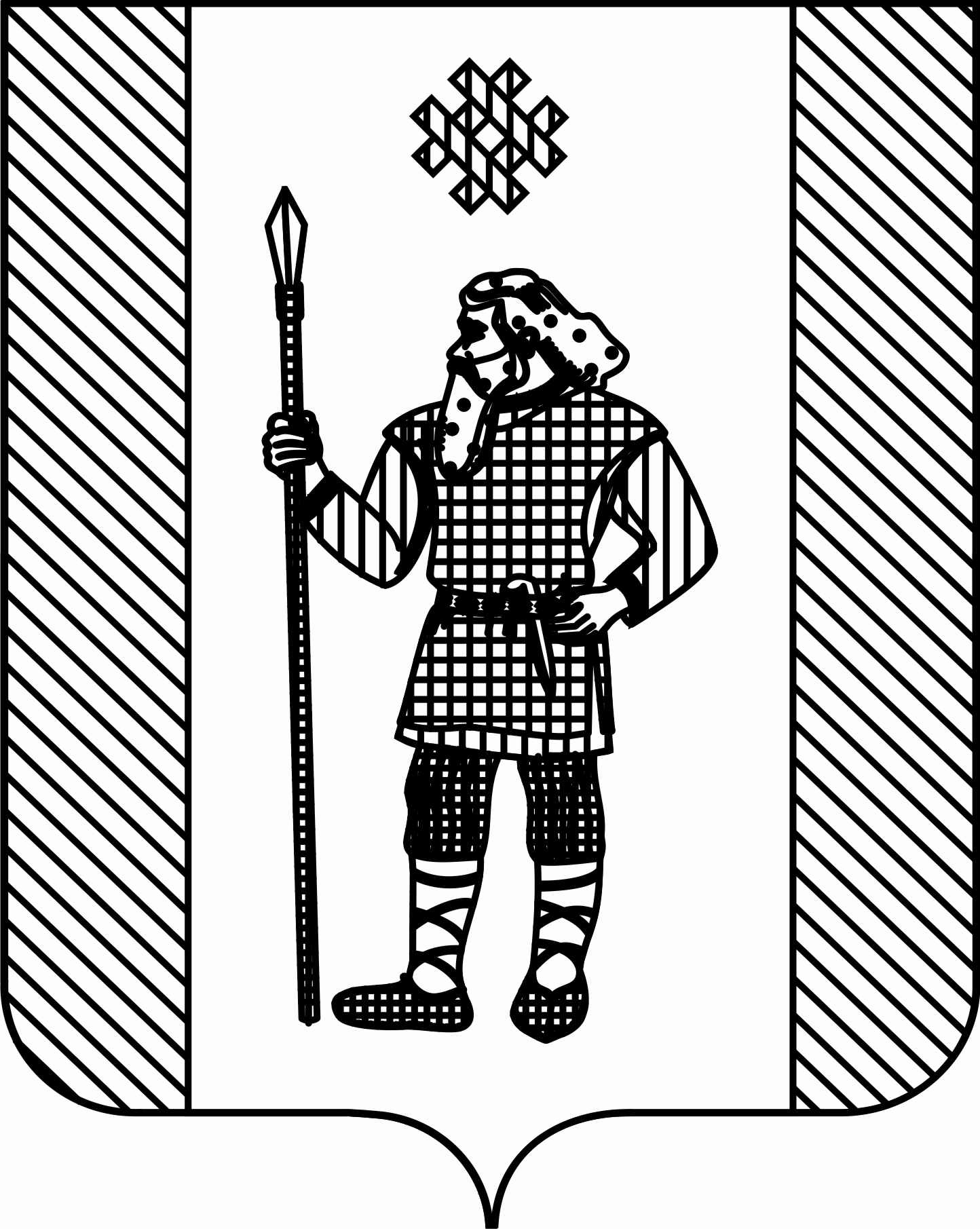 П О С Т А Н О В Л Е Н И ЕАДМИНИСТРАЦИИ КУДЫМКАРСКОГО МУНИЦИПАЛЬНОГО ОКРУГАПЕРМСКОГО КРАЯ         15.12.2022                                                                СЭД-260-01-06-2190О внесении изменений в муниципальную программу «Образование Кудымкарского муниципального округа Пермского края», утвержденную постановлением администрации Кудымкарского муниципального округа Пермского края от 12.11.2020 № СЭД-260-01-06-258В соответствии со статьей 179 Бюджетного кодекса Российской Федерации, Федеральным законом от 06.10.2003 № 131-ФЗ «Об общих принципах организации местного самоуправления в Российской Федерации», постановлением администрации Кудымкарского муниципального округа Пермского края от 18.09.2020 № СЭД-260-01-06-17 « Об утверждении Перечня муниципальных программ Кудымкарского муниципального округа Пермского края и ответственных исполнителей за их разработку, реализацию и внесение изменений» администрация Кудымкарского муниципального округа Пермского краяПОСТАНОВЛЯЕТ:1. Внести в муниципальную программу «Образование Кудымкарского муниципального округа Пермского края», утвержденную постановлением администрации Кудымкарского муниципального округа Пермского края от 12.11.2020 № СЭД-260-01-06-258 «Об утверждении муниципальной программы «Образование Кудымкарского муниципального округа Пермского края» (в ред. от 24.03.2021 № СЭД-260-01-06-346, от 21.07.2021 № СЭД-260-01-06-1119, от 30.08.2021 № СЭД-260-01-06-1306, от 03.12.2021 № СЭД-260-01-06-1922,от 03.02.2022 №СЭД-260-01-06-152, от 23.05.2022 №СЭД-260-01-06-889, от 27.07.2022 №СЭД-260-01-06-1287), следующие изменения:1.1. Паспорт муниципальной программы «Образование Кудымкарского муниципального округа Пермского края» изложить в редакции согласно приложению 1 к настоящему постановлению.1.2. Финансирование муниципальной программы «Образование Кудымкарского муниципального округа Пермского края» изложить в редакции согласно приложению 2 к настоящему постановлению.1.3. Систему программных мероприятий муниципальной программы «Образование Кудымкарского муниципального округа Пермского края» изложить в редакции согласно приложению 3 к настоящему постановлению.1.4. Информацию по осуществлению капитальных вложений в объекты муниципальной собственности Кудымкарского муниципального округа Пермского края по подпрограмме «Дошкольное образование» муниципальной программы «Образование Кудымкарского муниципального округа Пермского края» изложить в редакции согласно приложению 4 к настоящему постановлению.2. Настоящее постановление вступает в силу после его официального опубликования в газете «Иньвенский край». И.п. главы муниципального округа – главы администрации Кудымкарского муниципального округа Пермского округа                                    С.А.КоноваловаПриложение 1к постановлению администрации Кудымкарского муниципального округа Пермского края от 15.12.2022 № СЭД-260-01-06-2190ПАСПОРТ муниципальной программы «ОБРАЗОВАНИЕ КУДЫМКАРСКОГО МУНИЦИПАЛЬНОГО ОКРУГА ПЕРМСКОГО КРАЯ» (далее-Программа)Приложение 2 к постановлению администрации Кудымкарского муниципального округа Пермского края от 15.12.2022 № СЭД-260-01-06-2190ФИНАНСИРОВАНИЕмуниципальной программы«ОБРАЗОВАНИЕ КУДЫМКАРСКОГО МУНИЦИПАЛЬНОГО ОКРУГА ПЕРМСКОГО КРАЯ»Приложение 3к постановлению администрации Кудымкарского муниципального округа Пермского края от 15.12.2022 № СЭД-260-01-06-2190Система программных мероприятийПодпрограммы 1. «Дошкольное образование»муниципальной программы «Образование Кудымкарского муниципального округа Пермского края»Система программных мероприятийПодпрограммы 2. «Общее образование»муниципальной программы «Образование Кудымкарского муниципального округа Пермского края»Система программных мероприятийПодпрограммы 3. «Дополнительное образование»муниципальной программы «Образование Кудымкарского муниципального округа Пермского края»Система программных мероприятий  подпрограммы 4. «Развитие этнокультурной среды в образовательных организациях»муниципальной программы «Образование Кудымкарского муниципального округа Пермского края»Система программных мероприятий  Подпрограммы 5. «Приведение в нормативное состояние»муниципальной программы «Образование Кудымкарского муниципального округа Пермского края»Система программных мероприятий  подпрограммы 6. «Кадровое обеспечение системы образования»муниципальной программы «Образование Кудымкарского муниципального округа Пермского края»Система программных мероприятий  подпрограммы 7. «Обеспечение реализации муниципальной программы»муниципальной программы «Образование Кудымкарского муниципального округа Пермского края»ПЕРЕЧЕНЬцелевых показателей, показателей подпрограмм и показателейнепосредственного результата мероприятий ПрограммыПриложение 4к постановлению администрации Кудымкарского муниципального округа Пермского края от 15.12.2022 № СЭД-260-01-06-2190ИНФОРМАЦИЯпо осуществлению капитальных вложений в объектымуниципальной собственности Кудымкарского муниципального округа Пермского краяпо подпрограмме «Дошкольное образование»муниципальной программы «Образование Кудымкарского муниципального округа Пермского края»ИНФОРМАЦИЯпо осуществлению капитальных вложений в объектымуниципальной собственности Кудымкарского муниципального округа Пермского краяпо подпрограмме Общее образованиемуниципальной программы «Образование Кудымкарского муниципального округа Пермского края»№ п/пНаименование разделаНаименование разделаСодержание разделаСодержание разделаСодержание разделаСодержание разделаСодержание разделаСодержание разделаСодержание разделаСодержание разделаСодержание разделаСодержание разделаСодержание разделаСодержание разделаСодержание разделаСодержание разделаСодержание разделаСодержание разделаСодержание разделаСодержание разделаСодержание разделаСодержание разделаСодержание разделаСодержание разделаСодержание разделаСодержание разделаСодержание разделаСодержание разделаСодержание разделаСодержание разделаСодержание разделаСодержание разделаСодержание раздела1.Наименование муниципальной ПрограммыНаименование муниципальной ПрограммыОбразование Кудымкарского муниципального округа Пермского краяОбразование Кудымкарского муниципального округа Пермского краяОбразование Кудымкарского муниципального округа Пермского краяОбразование Кудымкарского муниципального округа Пермского краяОбразование Кудымкарского муниципального округа Пермского краяОбразование Кудымкарского муниципального округа Пермского краяОбразование Кудымкарского муниципального округа Пермского краяОбразование Кудымкарского муниципального округа Пермского краяОбразование Кудымкарского муниципального округа Пермского краяОбразование Кудымкарского муниципального округа Пермского краяОбразование Кудымкарского муниципального округа Пермского краяОбразование Кудымкарского муниципального округа Пермского краяОбразование Кудымкарского муниципального округа Пермского краяОбразование Кудымкарского муниципального округа Пермского краяОбразование Кудымкарского муниципального округа Пермского краяОбразование Кудымкарского муниципального округа Пермского краяОбразование Кудымкарского муниципального округа Пермского краяОбразование Кудымкарского муниципального округа Пермского краяОбразование Кудымкарского муниципального округа Пермского краяОбразование Кудымкарского муниципального округа Пермского краяОбразование Кудымкарского муниципального округа Пермского краяОбразование Кудымкарского муниципального округа Пермского краяОбразование Кудымкарского муниципального округа Пермского краяОбразование Кудымкарского муниципального округа Пермского краяОбразование Кудымкарского муниципального округа Пермского краяОбразование Кудымкарского муниципального округа Пермского краяОбразование Кудымкарского муниципального округа Пермского краяОбразование Кудымкарского муниципального округа Пермского краяОбразование Кудымкарского муниципального округа Пермского краяОбразование Кудымкарского муниципального округа Пермского краяОбразование Кудымкарского муниципального округа Пермского края2.Ответственный исполнитель ПрограммыОтветственный исполнитель ПрограммыУправление образования администрации Кудымкарского муниципального округа Пермского краяУправление образования администрации Кудымкарского муниципального округа Пермского краяУправление образования администрации Кудымкарского муниципального округа Пермского краяУправление образования администрации Кудымкарского муниципального округа Пермского краяУправление образования администрации Кудымкарского муниципального округа Пермского краяУправление образования администрации Кудымкарского муниципального округа Пермского краяУправление образования администрации Кудымкарского муниципального округа Пермского краяУправление образования администрации Кудымкарского муниципального округа Пермского краяУправление образования администрации Кудымкарского муниципального округа Пермского краяУправление образования администрации Кудымкарского муниципального округа Пермского краяУправление образования администрации Кудымкарского муниципального округа Пермского краяУправление образования администрации Кудымкарского муниципального округа Пермского краяУправление образования администрации Кудымкарского муниципального округа Пермского краяУправление образования администрации Кудымкарского муниципального округа Пермского краяУправление образования администрации Кудымкарского муниципального округа Пермского краяУправление образования администрации Кудымкарского муниципального округа Пермского краяУправление образования администрации Кудымкарского муниципального округа Пермского краяУправление образования администрации Кудымкарского муниципального округа Пермского краяУправление образования администрации Кудымкарского муниципального округа Пермского краяУправление образования администрации Кудымкарского муниципального округа Пермского краяУправление образования администрации Кудымкарского муниципального округа Пермского краяУправление образования администрации Кудымкарского муниципального округа Пермского краяУправление образования администрации Кудымкарского муниципального округа Пермского краяУправление образования администрации Кудымкарского муниципального округа Пермского краяУправление образования администрации Кудымкарского муниципального округа Пермского краяУправление образования администрации Кудымкарского муниципального округа Пермского краяУправление образования администрации Кудымкарского муниципального округа Пермского краяУправление образования администрации Кудымкарского муниципального округа Пермского краяУправление образования администрации Кудымкарского муниципального округа Пермского краяУправление образования администрации Кудымкарского муниципального округа Пермского краяУправление образования администрации Кудымкарского муниципального округа Пермского края3.Руководитель ПрограммыРуководитель ПрограммыЗаместитель главы администрации Кудымкарского муниципального округа Пермского края по социальному развитиюЗаместитель главы администрации Кудымкарского муниципального округа Пермского края по социальному развитиюЗаместитель главы администрации Кудымкарского муниципального округа Пермского края по социальному развитиюЗаместитель главы администрации Кудымкарского муниципального округа Пермского края по социальному развитиюЗаместитель главы администрации Кудымкарского муниципального округа Пермского края по социальному развитиюЗаместитель главы администрации Кудымкарского муниципального округа Пермского края по социальному развитиюЗаместитель главы администрации Кудымкарского муниципального округа Пермского края по социальному развитиюЗаместитель главы администрации Кудымкарского муниципального округа Пермского края по социальному развитиюЗаместитель главы администрации Кудымкарского муниципального округа Пермского края по социальному развитиюЗаместитель главы администрации Кудымкарского муниципального округа Пермского края по социальному развитиюЗаместитель главы администрации Кудымкарского муниципального округа Пермского края по социальному развитиюЗаместитель главы администрации Кудымкарского муниципального округа Пермского края по социальному развитиюЗаместитель главы администрации Кудымкарского муниципального округа Пермского края по социальному развитиюЗаместитель главы администрации Кудымкарского муниципального округа Пермского края по социальному развитиюЗаместитель главы администрации Кудымкарского муниципального округа Пермского края по социальному развитиюЗаместитель главы администрации Кудымкарского муниципального округа Пермского края по социальному развитиюЗаместитель главы администрации Кудымкарского муниципального округа Пермского края по социальному развитиюЗаместитель главы администрации Кудымкарского муниципального округа Пермского края по социальному развитиюЗаместитель главы администрации Кудымкарского муниципального округа Пермского края по социальному развитиюЗаместитель главы администрации Кудымкарского муниципального округа Пермского края по социальному развитиюЗаместитель главы администрации Кудымкарского муниципального округа Пермского края по социальному развитиюЗаместитель главы администрации Кудымкарского муниципального округа Пермского края по социальному развитиюЗаместитель главы администрации Кудымкарского муниципального округа Пермского края по социальному развитиюЗаместитель главы администрации Кудымкарского муниципального округа Пермского края по социальному развитиюЗаместитель главы администрации Кудымкарского муниципального округа Пермского края по социальному развитиюЗаместитель главы администрации Кудымкарского муниципального округа Пермского края по социальному развитиюЗаместитель главы администрации Кудымкарского муниципального округа Пермского края по социальному развитиюЗаместитель главы администрации Кудымкарского муниципального округа Пермского края по социальному развитиюЗаместитель главы администрации Кудымкарского муниципального округа Пермского края по социальному развитиюЗаместитель главы администрации Кудымкарского муниципального округа Пермского края по социальному развитиюЗаместитель главы администрации Кудымкарского муниципального округа Пермского края по социальному развитию4.Соисполнитель программыСоисполнитель программыМуниципальное казенное учреждение «Управление капитального строительства Кудымкарского муниципального округа Пермского края» (далее – МКУ «УКС КМО ПК»)Муниципальное казенное учреждение «Управление капитального строительства Кудымкарского муниципального округа Пермского края» (далее – МКУ «УКС КМО ПК»)Муниципальное казенное учреждение «Управление капитального строительства Кудымкарского муниципального округа Пермского края» (далее – МКУ «УКС КМО ПК»)Муниципальное казенное учреждение «Управление капитального строительства Кудымкарского муниципального округа Пермского края» (далее – МКУ «УКС КМО ПК»)Муниципальное казенное учреждение «Управление капитального строительства Кудымкарского муниципального округа Пермского края» (далее – МКУ «УКС КМО ПК»)Муниципальное казенное учреждение «Управление капитального строительства Кудымкарского муниципального округа Пермского края» (далее – МКУ «УКС КМО ПК»)Муниципальное казенное учреждение «Управление капитального строительства Кудымкарского муниципального округа Пермского края» (далее – МКУ «УКС КМО ПК»)Муниципальное казенное учреждение «Управление капитального строительства Кудымкарского муниципального округа Пермского края» (далее – МКУ «УКС КМО ПК»)Муниципальное казенное учреждение «Управление капитального строительства Кудымкарского муниципального округа Пермского края» (далее – МКУ «УКС КМО ПК»)Муниципальное казенное учреждение «Управление капитального строительства Кудымкарского муниципального округа Пермского края» (далее – МКУ «УКС КМО ПК»)Муниципальное казенное учреждение «Управление капитального строительства Кудымкарского муниципального округа Пермского края» (далее – МКУ «УКС КМО ПК»)Муниципальное казенное учреждение «Управление капитального строительства Кудымкарского муниципального округа Пермского края» (далее – МКУ «УКС КМО ПК»)Муниципальное казенное учреждение «Управление капитального строительства Кудымкарского муниципального округа Пермского края» (далее – МКУ «УКС КМО ПК»)Муниципальное казенное учреждение «Управление капитального строительства Кудымкарского муниципального округа Пермского края» (далее – МКУ «УКС КМО ПК»)Муниципальное казенное учреждение «Управление капитального строительства Кудымкарского муниципального округа Пермского края» (далее – МКУ «УКС КМО ПК»)Муниципальное казенное учреждение «Управление капитального строительства Кудымкарского муниципального округа Пермского края» (далее – МКУ «УКС КМО ПК»)Муниципальное казенное учреждение «Управление капитального строительства Кудымкарского муниципального округа Пермского края» (далее – МКУ «УКС КМО ПК»)Муниципальное казенное учреждение «Управление капитального строительства Кудымкарского муниципального округа Пермского края» (далее – МКУ «УКС КМО ПК»)Муниципальное казенное учреждение «Управление капитального строительства Кудымкарского муниципального округа Пермского края» (далее – МКУ «УКС КМО ПК»)Муниципальное казенное учреждение «Управление капитального строительства Кудымкарского муниципального округа Пермского края» (далее – МКУ «УКС КМО ПК»)Муниципальное казенное учреждение «Управление капитального строительства Кудымкарского муниципального округа Пермского края» (далее – МКУ «УКС КМО ПК»)Муниципальное казенное учреждение «Управление капитального строительства Кудымкарского муниципального округа Пермского края» (далее – МКУ «УКС КМО ПК»)Муниципальное казенное учреждение «Управление капитального строительства Кудымкарского муниципального округа Пермского края» (далее – МКУ «УКС КМО ПК»)Муниципальное казенное учреждение «Управление капитального строительства Кудымкарского муниципального округа Пермского края» (далее – МКУ «УКС КМО ПК»)Муниципальное казенное учреждение «Управление капитального строительства Кудымкарского муниципального округа Пермского края» (далее – МКУ «УКС КМО ПК»)Муниципальное казенное учреждение «Управление капитального строительства Кудымкарского муниципального округа Пермского края» (далее – МКУ «УКС КМО ПК»)Муниципальное казенное учреждение «Управление капитального строительства Кудымкарского муниципального округа Пермского края» (далее – МКУ «УКС КМО ПК»)Муниципальное казенное учреждение «Управление капитального строительства Кудымкарского муниципального округа Пермского края» (далее – МКУ «УКС КМО ПК»)Муниципальное казенное учреждение «Управление капитального строительства Кудымкарского муниципального округа Пермского края» (далее – МКУ «УКС КМО ПК»)Муниципальное казенное учреждение «Управление капитального строительства Кудымкарского муниципального округа Пермского края» (далее – МКУ «УКС КМО ПК»)Муниципальное казенное учреждение «Управление капитального строительства Кудымкарского муниципального округа Пермского края» (далее – МКУ «УКС КМО ПК»)5.Участники ПрограммыУчастники ПрограммыУправление образования администрации Кудымкарского муниципального округа Пермского края (далее – Управление образования);Образовательные организации Кудымкарского муниципального округа Пермского края (далее – Образовательные организации);Частные общеобразовательные организации, осуществляющие образовательную деятельность по имеющим государственную аккредитацию основным общеобразовательным программамУправление образования администрации Кудымкарского муниципального округа Пермского края (далее – Управление образования);Образовательные организации Кудымкарского муниципального округа Пермского края (далее – Образовательные организации);Частные общеобразовательные организации, осуществляющие образовательную деятельность по имеющим государственную аккредитацию основным общеобразовательным программамУправление образования администрации Кудымкарского муниципального округа Пермского края (далее – Управление образования);Образовательные организации Кудымкарского муниципального округа Пермского края (далее – Образовательные организации);Частные общеобразовательные организации, осуществляющие образовательную деятельность по имеющим государственную аккредитацию основным общеобразовательным программамУправление образования администрации Кудымкарского муниципального округа Пермского края (далее – Управление образования);Образовательные организации Кудымкарского муниципального округа Пермского края (далее – Образовательные организации);Частные общеобразовательные организации, осуществляющие образовательную деятельность по имеющим государственную аккредитацию основным общеобразовательным программамУправление образования администрации Кудымкарского муниципального округа Пермского края (далее – Управление образования);Образовательные организации Кудымкарского муниципального округа Пермского края (далее – Образовательные организации);Частные общеобразовательные организации, осуществляющие образовательную деятельность по имеющим государственную аккредитацию основным общеобразовательным программамУправление образования администрации Кудымкарского муниципального округа Пермского края (далее – Управление образования);Образовательные организации Кудымкарского муниципального округа Пермского края (далее – Образовательные организации);Частные общеобразовательные организации, осуществляющие образовательную деятельность по имеющим государственную аккредитацию основным общеобразовательным программамУправление образования администрации Кудымкарского муниципального округа Пермского края (далее – Управление образования);Образовательные организации Кудымкарского муниципального округа Пермского края (далее – Образовательные организации);Частные общеобразовательные организации, осуществляющие образовательную деятельность по имеющим государственную аккредитацию основным общеобразовательным программамУправление образования администрации Кудымкарского муниципального округа Пермского края (далее – Управление образования);Образовательные организации Кудымкарского муниципального округа Пермского края (далее – Образовательные организации);Частные общеобразовательные организации, осуществляющие образовательную деятельность по имеющим государственную аккредитацию основным общеобразовательным программамУправление образования администрации Кудымкарского муниципального округа Пермского края (далее – Управление образования);Образовательные организации Кудымкарского муниципального округа Пермского края (далее – Образовательные организации);Частные общеобразовательные организации, осуществляющие образовательную деятельность по имеющим государственную аккредитацию основным общеобразовательным программамУправление образования администрации Кудымкарского муниципального округа Пермского края (далее – Управление образования);Образовательные организации Кудымкарского муниципального округа Пермского края (далее – Образовательные организации);Частные общеобразовательные организации, осуществляющие образовательную деятельность по имеющим государственную аккредитацию основным общеобразовательным программамУправление образования администрации Кудымкарского муниципального округа Пермского края (далее – Управление образования);Образовательные организации Кудымкарского муниципального округа Пермского края (далее – Образовательные организации);Частные общеобразовательные организации, осуществляющие образовательную деятельность по имеющим государственную аккредитацию основным общеобразовательным программамУправление образования администрации Кудымкарского муниципального округа Пермского края (далее – Управление образования);Образовательные организации Кудымкарского муниципального округа Пермского края (далее – Образовательные организации);Частные общеобразовательные организации, осуществляющие образовательную деятельность по имеющим государственную аккредитацию основным общеобразовательным программамУправление образования администрации Кудымкарского муниципального округа Пермского края (далее – Управление образования);Образовательные организации Кудымкарского муниципального округа Пермского края (далее – Образовательные организации);Частные общеобразовательные организации, осуществляющие образовательную деятельность по имеющим государственную аккредитацию основным общеобразовательным программамУправление образования администрации Кудымкарского муниципального округа Пермского края (далее – Управление образования);Образовательные организации Кудымкарского муниципального округа Пермского края (далее – Образовательные организации);Частные общеобразовательные организации, осуществляющие образовательную деятельность по имеющим государственную аккредитацию основным общеобразовательным программамУправление образования администрации Кудымкарского муниципального округа Пермского края (далее – Управление образования);Образовательные организации Кудымкарского муниципального округа Пермского края (далее – Образовательные организации);Частные общеобразовательные организации, осуществляющие образовательную деятельность по имеющим государственную аккредитацию основным общеобразовательным программамУправление образования администрации Кудымкарского муниципального округа Пермского края (далее – Управление образования);Образовательные организации Кудымкарского муниципального округа Пермского края (далее – Образовательные организации);Частные общеобразовательные организации, осуществляющие образовательную деятельность по имеющим государственную аккредитацию основным общеобразовательным программамУправление образования администрации Кудымкарского муниципального округа Пермского края (далее – Управление образования);Образовательные организации Кудымкарского муниципального округа Пермского края (далее – Образовательные организации);Частные общеобразовательные организации, осуществляющие образовательную деятельность по имеющим государственную аккредитацию основным общеобразовательным программамУправление образования администрации Кудымкарского муниципального округа Пермского края (далее – Управление образования);Образовательные организации Кудымкарского муниципального округа Пермского края (далее – Образовательные организации);Частные общеобразовательные организации, осуществляющие образовательную деятельность по имеющим государственную аккредитацию основным общеобразовательным программамУправление образования администрации Кудымкарского муниципального округа Пермского края (далее – Управление образования);Образовательные организации Кудымкарского муниципального округа Пермского края (далее – Образовательные организации);Частные общеобразовательные организации, осуществляющие образовательную деятельность по имеющим государственную аккредитацию основным общеобразовательным программамУправление образования администрации Кудымкарского муниципального округа Пермского края (далее – Управление образования);Образовательные организации Кудымкарского муниципального округа Пермского края (далее – Образовательные организации);Частные общеобразовательные организации, осуществляющие образовательную деятельность по имеющим государственную аккредитацию основным общеобразовательным программамУправление образования администрации Кудымкарского муниципального округа Пермского края (далее – Управление образования);Образовательные организации Кудымкарского муниципального округа Пермского края (далее – Образовательные организации);Частные общеобразовательные организации, осуществляющие образовательную деятельность по имеющим государственную аккредитацию основным общеобразовательным программамУправление образования администрации Кудымкарского муниципального округа Пермского края (далее – Управление образования);Образовательные организации Кудымкарского муниципального округа Пермского края (далее – Образовательные организации);Частные общеобразовательные организации, осуществляющие образовательную деятельность по имеющим государственную аккредитацию основным общеобразовательным программамУправление образования администрации Кудымкарского муниципального округа Пермского края (далее – Управление образования);Образовательные организации Кудымкарского муниципального округа Пермского края (далее – Образовательные организации);Частные общеобразовательные организации, осуществляющие образовательную деятельность по имеющим государственную аккредитацию основным общеобразовательным программамУправление образования администрации Кудымкарского муниципального округа Пермского края (далее – Управление образования);Образовательные организации Кудымкарского муниципального округа Пермского края (далее – Образовательные организации);Частные общеобразовательные организации, осуществляющие образовательную деятельность по имеющим государственную аккредитацию основным общеобразовательным программамУправление образования администрации Кудымкарского муниципального округа Пермского края (далее – Управление образования);Образовательные организации Кудымкарского муниципального округа Пермского края (далее – Образовательные организации);Частные общеобразовательные организации, осуществляющие образовательную деятельность по имеющим государственную аккредитацию основным общеобразовательным программамУправление образования администрации Кудымкарского муниципального округа Пермского края (далее – Управление образования);Образовательные организации Кудымкарского муниципального округа Пермского края (далее – Образовательные организации);Частные общеобразовательные организации, осуществляющие образовательную деятельность по имеющим государственную аккредитацию основным общеобразовательным программамУправление образования администрации Кудымкарского муниципального округа Пермского края (далее – Управление образования);Образовательные организации Кудымкарского муниципального округа Пермского края (далее – Образовательные организации);Частные общеобразовательные организации, осуществляющие образовательную деятельность по имеющим государственную аккредитацию основным общеобразовательным программамУправление образования администрации Кудымкарского муниципального округа Пермского края (далее – Управление образования);Образовательные организации Кудымкарского муниципального округа Пермского края (далее – Образовательные организации);Частные общеобразовательные организации, осуществляющие образовательную деятельность по имеющим государственную аккредитацию основным общеобразовательным программамУправление образования администрации Кудымкарского муниципального округа Пермского края (далее – Управление образования);Образовательные организации Кудымкарского муниципального округа Пермского края (далее – Образовательные организации);Частные общеобразовательные организации, осуществляющие образовательную деятельность по имеющим государственную аккредитацию основным общеобразовательным программамУправление образования администрации Кудымкарского муниципального округа Пермского края (далее – Управление образования);Образовательные организации Кудымкарского муниципального округа Пермского края (далее – Образовательные организации);Частные общеобразовательные организации, осуществляющие образовательную деятельность по имеющим государственную аккредитацию основным общеобразовательным программамУправление образования администрации Кудымкарского муниципального округа Пермского края (далее – Управление образования);Образовательные организации Кудымкарского муниципального округа Пермского края (далее – Образовательные организации);Частные общеобразовательные организации, осуществляющие образовательную деятельность по имеющим государственную аккредитацию основным общеобразовательным программам6.Характеристика текущего состояния сферы реализации ПрограммыХарактеристика текущего состояния сферы реализации ПрограммыСтратегия развития образования в современной России определена Федеральным законом от 29 декабря 2012 г. № 273-ФЗ «Об образовании в Российской Федерации»; постановлением Правительства Российской Федерации от 26 декабря 2017 г. № 1642 «Об утверждении государственной программы Российской Федерации «Развитие образования»; указами Президента Российской Федерации от 7 мая 2012 г. № 599 «О мерах по реализации государственной политики в области образования и науки», от 29 мая 2017 г. № 240 «Об объявлении в Российской Федерации Десятилетия детства» от 7 мая 2018 г. № 204 «О национальных целях и стратегических задачах развития Российской Федерации на период до 2024 года».Несмотря на ряд позитивных изменений, произошедших в системе образования Кудымкарского муниципального округа Пермского края в ходе реализации Программы, Приоритетного национального проекта «Образование» и увеличения бюджетных расходов на образование позволяют говорить о том, что процесс развития и модернизации данной сферы удовлетворяет общество, но в тоже время имеются проблемы, которые необходимо решать. Материальная база системы образования Кудымкарского муниципального округа Пермского края в целом находится в удовлетворительном состоянии. Однако в связи с увеличением требований надзорных органов остается острым вопрос по приведению образовательных организаций Кудымкарского муниципального округа Пермского края в нормативное состояние.Продолжает оставаться важной социальной проблемой нехватка мест в дошкольных образовательных организациях в крупных населённых пунктах, наблюдается миграция населения из мелких деревень в крупные населённые пункты, имеются приспособленные здания детских садов. Необходимо строительство детских садов по созданию дополнительных мест для детей дошкольного возраста. Наблюдается старение педагогических кадров - 20% из 534 человек педагогических работников в возрасте 55 лет и старше. Необходимо создать условия для привлечения в Кудымкарский муниципальный округ Пермского края молодых специалистов.Вовлеченность талантливых школьников в международные и всероссийские конкурсы остается низкой, и сопровождение одаренных детей должно стать одной из приоритетных задач системы образования.Система общего образования Кудымкарского муниципального округа Пермского края характеризуется незначительными результатами по академическим показателям. Об этом свидетельствуют результаты государственной (итоговой) аттестации, мониторинговых обследований, поэтому необходимо проведение ряда мероприятий по обеспечению достижений школьниками новых образовательных результатов.В системе образования Кудымкарского муниципального округа Пермского края реализуются вариативные формы получения образования для детей с различным уровнем образовательных потребностей, но недостаточно обеспечена доступность к качественным информационным ресурсам.Важной социальной проблемой является обеспечение доступности получения общего образования для детей с ограниченными возможностями здоровья. Одной из существенных проблем, отражающихся на качестве образования, является несоответствие материально-технической базы общеобразовательных организаций для обучающихся, воспитанников с отклонениями в развитии.Доля молодых специалистов до 35 лет в отрасли образования составляет 20 %. Старение высококвалифицированных педагогических кадров в образовательных организациях продолжается. Требуются особые меры по повышению престижа и социального статуса профессии педагога.Не в полной мере используется потенциал национального образования, поэтому необходимо включить мероприятия по сохранению коми-пермяцкого языка, культуры, национальных обычаев и традиций. Система дополнительного образования детей требует существенных изменений как в плане развития сети образовательных организаций, так и в плане расширения спектра и содержания образовательных программ, развития их программно-методического и кадрового обеспечения. При переходе на новое содержание образования, обусловленное введением федеральных государственных образовательных стандартов, требуется эффективное использование новых форм и технологий образовательного процесса, включая использование информационных и коммуникационных технологий.Миссией образования в Кудымкарском муниципальном округе Пермского края является реализация каждым гражданином своего позитивного социального, культурного, экономического потенциала, и в конечном итоге - социально-экономическое развитие Кудымкарского муниципального округа Пермского края. Для этого сфера образования должна обеспечивать доступность качественных образовательных услуг. Основным приоритетным направлением является повышение качества результатов на всех уровнях образования. При этом речь идет не просто о повышении качества образования относительно критериев, которые использовались в прошлом, но и об обеспечении соответствия образовательных результатов меняющимся запросам населения, а также перспективным задачам развития общества и экономики.Детские сады, школы, оставаясь центральными элементами образовательной системы, сегодня дополняются постоянно растущими секторами дополнительного образования детей и взрослых. Поэтому современная программа развития образования должна обеспечивать реализацию государственной политики человеческого развития не только через традиционные институты, но и через всю среду образования и социализации человека. В этой связи третьим системным приоритетом Программы становится развитие сферы непрерывного образования, включающей гибко организованные вариативные формы образования и социализации на протяжении всей жизни человека.Стратегия развития образования в современной России определена Федеральным законом от 29 декабря 2012 г. № 273-ФЗ «Об образовании в Российской Федерации»; постановлением Правительства Российской Федерации от 26 декабря 2017 г. № 1642 «Об утверждении государственной программы Российской Федерации «Развитие образования»; указами Президента Российской Федерации от 7 мая 2012 г. № 599 «О мерах по реализации государственной политики в области образования и науки», от 29 мая 2017 г. № 240 «Об объявлении в Российской Федерации Десятилетия детства» от 7 мая 2018 г. № 204 «О национальных целях и стратегических задачах развития Российской Федерации на период до 2024 года».Несмотря на ряд позитивных изменений, произошедших в системе образования Кудымкарского муниципального округа Пермского края в ходе реализации Программы, Приоритетного национального проекта «Образование» и увеличения бюджетных расходов на образование позволяют говорить о том, что процесс развития и модернизации данной сферы удовлетворяет общество, но в тоже время имеются проблемы, которые необходимо решать. Материальная база системы образования Кудымкарского муниципального округа Пермского края в целом находится в удовлетворительном состоянии. Однако в связи с увеличением требований надзорных органов остается острым вопрос по приведению образовательных организаций Кудымкарского муниципального округа Пермского края в нормативное состояние.Продолжает оставаться важной социальной проблемой нехватка мест в дошкольных образовательных организациях в крупных населённых пунктах, наблюдается миграция населения из мелких деревень в крупные населённые пункты, имеются приспособленные здания детских садов. Необходимо строительство детских садов по созданию дополнительных мест для детей дошкольного возраста. Наблюдается старение педагогических кадров - 20% из 534 человек педагогических работников в возрасте 55 лет и старше. Необходимо создать условия для привлечения в Кудымкарский муниципальный округ Пермского края молодых специалистов.Вовлеченность талантливых школьников в международные и всероссийские конкурсы остается низкой, и сопровождение одаренных детей должно стать одной из приоритетных задач системы образования.Система общего образования Кудымкарского муниципального округа Пермского края характеризуется незначительными результатами по академическим показателям. Об этом свидетельствуют результаты государственной (итоговой) аттестации, мониторинговых обследований, поэтому необходимо проведение ряда мероприятий по обеспечению достижений школьниками новых образовательных результатов.В системе образования Кудымкарского муниципального округа Пермского края реализуются вариативные формы получения образования для детей с различным уровнем образовательных потребностей, но недостаточно обеспечена доступность к качественным информационным ресурсам.Важной социальной проблемой является обеспечение доступности получения общего образования для детей с ограниченными возможностями здоровья. Одной из существенных проблем, отражающихся на качестве образования, является несоответствие материально-технической базы общеобразовательных организаций для обучающихся, воспитанников с отклонениями в развитии.Доля молодых специалистов до 35 лет в отрасли образования составляет 20 %. Старение высококвалифицированных педагогических кадров в образовательных организациях продолжается. Требуются особые меры по повышению престижа и социального статуса профессии педагога.Не в полной мере используется потенциал национального образования, поэтому необходимо включить мероприятия по сохранению коми-пермяцкого языка, культуры, национальных обычаев и традиций. Система дополнительного образования детей требует существенных изменений как в плане развития сети образовательных организаций, так и в плане расширения спектра и содержания образовательных программ, развития их программно-методического и кадрового обеспечения. При переходе на новое содержание образования, обусловленное введением федеральных государственных образовательных стандартов, требуется эффективное использование новых форм и технологий образовательного процесса, включая использование информационных и коммуникационных технологий.Миссией образования в Кудымкарском муниципальном округе Пермского края является реализация каждым гражданином своего позитивного социального, культурного, экономического потенциала, и в конечном итоге - социально-экономическое развитие Кудымкарского муниципального округа Пермского края. Для этого сфера образования должна обеспечивать доступность качественных образовательных услуг. Основным приоритетным направлением является повышение качества результатов на всех уровнях образования. При этом речь идет не просто о повышении качества образования относительно критериев, которые использовались в прошлом, но и об обеспечении соответствия образовательных результатов меняющимся запросам населения, а также перспективным задачам развития общества и экономики.Детские сады, школы, оставаясь центральными элементами образовательной системы, сегодня дополняются постоянно растущими секторами дополнительного образования детей и взрослых. Поэтому современная программа развития образования должна обеспечивать реализацию государственной политики человеческого развития не только через традиционные институты, но и через всю среду образования и социализации человека. В этой связи третьим системным приоритетом Программы становится развитие сферы непрерывного образования, включающей гибко организованные вариативные формы образования и социализации на протяжении всей жизни человека.Стратегия развития образования в современной России определена Федеральным законом от 29 декабря 2012 г. № 273-ФЗ «Об образовании в Российской Федерации»; постановлением Правительства Российской Федерации от 26 декабря 2017 г. № 1642 «Об утверждении государственной программы Российской Федерации «Развитие образования»; указами Президента Российской Федерации от 7 мая 2012 г. № 599 «О мерах по реализации государственной политики в области образования и науки», от 29 мая 2017 г. № 240 «Об объявлении в Российской Федерации Десятилетия детства» от 7 мая 2018 г. № 204 «О национальных целях и стратегических задачах развития Российской Федерации на период до 2024 года».Несмотря на ряд позитивных изменений, произошедших в системе образования Кудымкарского муниципального округа Пермского края в ходе реализации Программы, Приоритетного национального проекта «Образование» и увеличения бюджетных расходов на образование позволяют говорить о том, что процесс развития и модернизации данной сферы удовлетворяет общество, но в тоже время имеются проблемы, которые необходимо решать. Материальная база системы образования Кудымкарского муниципального округа Пермского края в целом находится в удовлетворительном состоянии. Однако в связи с увеличением требований надзорных органов остается острым вопрос по приведению образовательных организаций Кудымкарского муниципального округа Пермского края в нормативное состояние.Продолжает оставаться важной социальной проблемой нехватка мест в дошкольных образовательных организациях в крупных населённых пунктах, наблюдается миграция населения из мелких деревень в крупные населённые пункты, имеются приспособленные здания детских садов. Необходимо строительство детских садов по созданию дополнительных мест для детей дошкольного возраста. Наблюдается старение педагогических кадров - 20% из 534 человек педагогических работников в возрасте 55 лет и старше. Необходимо создать условия для привлечения в Кудымкарский муниципальный округ Пермского края молодых специалистов.Вовлеченность талантливых школьников в международные и всероссийские конкурсы остается низкой, и сопровождение одаренных детей должно стать одной из приоритетных задач системы образования.Система общего образования Кудымкарского муниципального округа Пермского края характеризуется незначительными результатами по академическим показателям. Об этом свидетельствуют результаты государственной (итоговой) аттестации, мониторинговых обследований, поэтому необходимо проведение ряда мероприятий по обеспечению достижений школьниками новых образовательных результатов.В системе образования Кудымкарского муниципального округа Пермского края реализуются вариативные формы получения образования для детей с различным уровнем образовательных потребностей, но недостаточно обеспечена доступность к качественным информационным ресурсам.Важной социальной проблемой является обеспечение доступности получения общего образования для детей с ограниченными возможностями здоровья. Одной из существенных проблем, отражающихся на качестве образования, является несоответствие материально-технической базы общеобразовательных организаций для обучающихся, воспитанников с отклонениями в развитии.Доля молодых специалистов до 35 лет в отрасли образования составляет 20 %. Старение высококвалифицированных педагогических кадров в образовательных организациях продолжается. Требуются особые меры по повышению престижа и социального статуса профессии педагога.Не в полной мере используется потенциал национального образования, поэтому необходимо включить мероприятия по сохранению коми-пермяцкого языка, культуры, национальных обычаев и традиций. Система дополнительного образования детей требует существенных изменений как в плане развития сети образовательных организаций, так и в плане расширения спектра и содержания образовательных программ, развития их программно-методического и кадрового обеспечения. При переходе на новое содержание образования, обусловленное введением федеральных государственных образовательных стандартов, требуется эффективное использование новых форм и технологий образовательного процесса, включая использование информационных и коммуникационных технологий.Миссией образования в Кудымкарском муниципальном округе Пермского края является реализация каждым гражданином своего позитивного социального, культурного, экономического потенциала, и в конечном итоге - социально-экономическое развитие Кудымкарского муниципального округа Пермского края. Для этого сфера образования должна обеспечивать доступность качественных образовательных услуг. Основным приоритетным направлением является повышение качества результатов на всех уровнях образования. При этом речь идет не просто о повышении качества образования относительно критериев, которые использовались в прошлом, но и об обеспечении соответствия образовательных результатов меняющимся запросам населения, а также перспективным задачам развития общества и экономики.Детские сады, школы, оставаясь центральными элементами образовательной системы, сегодня дополняются постоянно растущими секторами дополнительного образования детей и взрослых. Поэтому современная программа развития образования должна обеспечивать реализацию государственной политики человеческого развития не только через традиционные институты, но и через всю среду образования и социализации человека. В этой связи третьим системным приоритетом Программы становится развитие сферы непрерывного образования, включающей гибко организованные вариативные формы образования и социализации на протяжении всей жизни человека.Стратегия развития образования в современной России определена Федеральным законом от 29 декабря 2012 г. № 273-ФЗ «Об образовании в Российской Федерации»; постановлением Правительства Российской Федерации от 26 декабря 2017 г. № 1642 «Об утверждении государственной программы Российской Федерации «Развитие образования»; указами Президента Российской Федерации от 7 мая 2012 г. № 599 «О мерах по реализации государственной политики в области образования и науки», от 29 мая 2017 г. № 240 «Об объявлении в Российской Федерации Десятилетия детства» от 7 мая 2018 г. № 204 «О национальных целях и стратегических задачах развития Российской Федерации на период до 2024 года».Несмотря на ряд позитивных изменений, произошедших в системе образования Кудымкарского муниципального округа Пермского края в ходе реализации Программы, Приоритетного национального проекта «Образование» и увеличения бюджетных расходов на образование позволяют говорить о том, что процесс развития и модернизации данной сферы удовлетворяет общество, но в тоже время имеются проблемы, которые необходимо решать. Материальная база системы образования Кудымкарского муниципального округа Пермского края в целом находится в удовлетворительном состоянии. Однако в связи с увеличением требований надзорных органов остается острым вопрос по приведению образовательных организаций Кудымкарского муниципального округа Пермского края в нормативное состояние.Продолжает оставаться важной социальной проблемой нехватка мест в дошкольных образовательных организациях в крупных населённых пунктах, наблюдается миграция населения из мелких деревень в крупные населённые пункты, имеются приспособленные здания детских садов. Необходимо строительство детских садов по созданию дополнительных мест для детей дошкольного возраста. Наблюдается старение педагогических кадров - 20% из 534 человек педагогических работников в возрасте 55 лет и старше. Необходимо создать условия для привлечения в Кудымкарский муниципальный округ Пермского края молодых специалистов.Вовлеченность талантливых школьников в международные и всероссийские конкурсы остается низкой, и сопровождение одаренных детей должно стать одной из приоритетных задач системы образования.Система общего образования Кудымкарского муниципального округа Пермского края характеризуется незначительными результатами по академическим показателям. Об этом свидетельствуют результаты государственной (итоговой) аттестации, мониторинговых обследований, поэтому необходимо проведение ряда мероприятий по обеспечению достижений школьниками новых образовательных результатов.В системе образования Кудымкарского муниципального округа Пермского края реализуются вариативные формы получения образования для детей с различным уровнем образовательных потребностей, но недостаточно обеспечена доступность к качественным информационным ресурсам.Важной социальной проблемой является обеспечение доступности получения общего образования для детей с ограниченными возможностями здоровья. Одной из существенных проблем, отражающихся на качестве образования, является несоответствие материально-технической базы общеобразовательных организаций для обучающихся, воспитанников с отклонениями в развитии.Доля молодых специалистов до 35 лет в отрасли образования составляет 20 %. Старение высококвалифицированных педагогических кадров в образовательных организациях продолжается. Требуются особые меры по повышению престижа и социального статуса профессии педагога.Не в полной мере используется потенциал национального образования, поэтому необходимо включить мероприятия по сохранению коми-пермяцкого языка, культуры, национальных обычаев и традиций. Система дополнительного образования детей требует существенных изменений как в плане развития сети образовательных организаций, так и в плане расширения спектра и содержания образовательных программ, развития их программно-методического и кадрового обеспечения. При переходе на новое содержание образования, обусловленное введением федеральных государственных образовательных стандартов, требуется эффективное использование новых форм и технологий образовательного процесса, включая использование информационных и коммуникационных технологий.Миссией образования в Кудымкарском муниципальном округе Пермского края является реализация каждым гражданином своего позитивного социального, культурного, экономического потенциала, и в конечном итоге - социально-экономическое развитие Кудымкарского муниципального округа Пермского края. Для этого сфера образования должна обеспечивать доступность качественных образовательных услуг. Основным приоритетным направлением является повышение качества результатов на всех уровнях образования. При этом речь идет не просто о повышении качества образования относительно критериев, которые использовались в прошлом, но и об обеспечении соответствия образовательных результатов меняющимся запросам населения, а также перспективным задачам развития общества и экономики.Детские сады, школы, оставаясь центральными элементами образовательной системы, сегодня дополняются постоянно растущими секторами дополнительного образования детей и взрослых. Поэтому современная программа развития образования должна обеспечивать реализацию государственной политики человеческого развития не только через традиционные институты, но и через всю среду образования и социализации человека. В этой связи третьим системным приоритетом Программы становится развитие сферы непрерывного образования, включающей гибко организованные вариативные формы образования и социализации на протяжении всей жизни человека.Стратегия развития образования в современной России определена Федеральным законом от 29 декабря 2012 г. № 273-ФЗ «Об образовании в Российской Федерации»; постановлением Правительства Российской Федерации от 26 декабря 2017 г. № 1642 «Об утверждении государственной программы Российской Федерации «Развитие образования»; указами Президента Российской Федерации от 7 мая 2012 г. № 599 «О мерах по реализации государственной политики в области образования и науки», от 29 мая 2017 г. № 240 «Об объявлении в Российской Федерации Десятилетия детства» от 7 мая 2018 г. № 204 «О национальных целях и стратегических задачах развития Российской Федерации на период до 2024 года».Несмотря на ряд позитивных изменений, произошедших в системе образования Кудымкарского муниципального округа Пермского края в ходе реализации Программы, Приоритетного национального проекта «Образование» и увеличения бюджетных расходов на образование позволяют говорить о том, что процесс развития и модернизации данной сферы удовлетворяет общество, но в тоже время имеются проблемы, которые необходимо решать. Материальная база системы образования Кудымкарского муниципального округа Пермского края в целом находится в удовлетворительном состоянии. Однако в связи с увеличением требований надзорных органов остается острым вопрос по приведению образовательных организаций Кудымкарского муниципального округа Пермского края в нормативное состояние.Продолжает оставаться важной социальной проблемой нехватка мест в дошкольных образовательных организациях в крупных населённых пунктах, наблюдается миграция населения из мелких деревень в крупные населённые пункты, имеются приспособленные здания детских садов. Необходимо строительство детских садов по созданию дополнительных мест для детей дошкольного возраста. Наблюдается старение педагогических кадров - 20% из 534 человек педагогических работников в возрасте 55 лет и старше. Необходимо создать условия для привлечения в Кудымкарский муниципальный округ Пермского края молодых специалистов.Вовлеченность талантливых школьников в международные и всероссийские конкурсы остается низкой, и сопровождение одаренных детей должно стать одной из приоритетных задач системы образования.Система общего образования Кудымкарского муниципального округа Пермского края характеризуется незначительными результатами по академическим показателям. Об этом свидетельствуют результаты государственной (итоговой) аттестации, мониторинговых обследований, поэтому необходимо проведение ряда мероприятий по обеспечению достижений школьниками новых образовательных результатов.В системе образования Кудымкарского муниципального округа Пермского края реализуются вариативные формы получения образования для детей с различным уровнем образовательных потребностей, но недостаточно обеспечена доступность к качественным информационным ресурсам.Важной социальной проблемой является обеспечение доступности получения общего образования для детей с ограниченными возможностями здоровья. Одной из существенных проблем, отражающихся на качестве образования, является несоответствие материально-технической базы общеобразовательных организаций для обучающихся, воспитанников с отклонениями в развитии.Доля молодых специалистов до 35 лет в отрасли образования составляет 20 %. Старение высококвалифицированных педагогических кадров в образовательных организациях продолжается. Требуются особые меры по повышению престижа и социального статуса профессии педагога.Не в полной мере используется потенциал национального образования, поэтому необходимо включить мероприятия по сохранению коми-пермяцкого языка, культуры, национальных обычаев и традиций. Система дополнительного образования детей требует существенных изменений как в плане развития сети образовательных организаций, так и в плане расширения спектра и содержания образовательных программ, развития их программно-методического и кадрового обеспечения. При переходе на новое содержание образования, обусловленное введением федеральных государственных образовательных стандартов, требуется эффективное использование новых форм и технологий образовательного процесса, включая использование информационных и коммуникационных технологий.Миссией образования в Кудымкарском муниципальном округе Пермского края является реализация каждым гражданином своего позитивного социального, культурного, экономического потенциала, и в конечном итоге - социально-экономическое развитие Кудымкарского муниципального округа Пермского края. Для этого сфера образования должна обеспечивать доступность качественных образовательных услуг. Основным приоритетным направлением является повышение качества результатов на всех уровнях образования. При этом речь идет не просто о повышении качества образования относительно критериев, которые использовались в прошлом, но и об обеспечении соответствия образовательных результатов меняющимся запросам населения, а также перспективным задачам развития общества и экономики.Детские сады, школы, оставаясь центральными элементами образовательной системы, сегодня дополняются постоянно растущими секторами дополнительного образования детей и взрослых. Поэтому современная программа развития образования должна обеспечивать реализацию государственной политики человеческого развития не только через традиционные институты, но и через всю среду образования и социализации человека. В этой связи третьим системным приоритетом Программы становится развитие сферы непрерывного образования, включающей гибко организованные вариативные формы образования и социализации на протяжении всей жизни человека.Стратегия развития образования в современной России определена Федеральным законом от 29 декабря 2012 г. № 273-ФЗ «Об образовании в Российской Федерации»; постановлением Правительства Российской Федерации от 26 декабря 2017 г. № 1642 «Об утверждении государственной программы Российской Федерации «Развитие образования»; указами Президента Российской Федерации от 7 мая 2012 г. № 599 «О мерах по реализации государственной политики в области образования и науки», от 29 мая 2017 г. № 240 «Об объявлении в Российской Федерации Десятилетия детства» от 7 мая 2018 г. № 204 «О национальных целях и стратегических задачах развития Российской Федерации на период до 2024 года».Несмотря на ряд позитивных изменений, произошедших в системе образования Кудымкарского муниципального округа Пермского края в ходе реализации Программы, Приоритетного национального проекта «Образование» и увеличения бюджетных расходов на образование позволяют говорить о том, что процесс развития и модернизации данной сферы удовлетворяет общество, но в тоже время имеются проблемы, которые необходимо решать. Материальная база системы образования Кудымкарского муниципального округа Пермского края в целом находится в удовлетворительном состоянии. Однако в связи с увеличением требований надзорных органов остается острым вопрос по приведению образовательных организаций Кудымкарского муниципального округа Пермского края в нормативное состояние.Продолжает оставаться важной социальной проблемой нехватка мест в дошкольных образовательных организациях в крупных населённых пунктах, наблюдается миграция населения из мелких деревень в крупные населённые пункты, имеются приспособленные здания детских садов. Необходимо строительство детских садов по созданию дополнительных мест для детей дошкольного возраста. Наблюдается старение педагогических кадров - 20% из 534 человек педагогических работников в возрасте 55 лет и старше. Необходимо создать условия для привлечения в Кудымкарский муниципальный округ Пермского края молодых специалистов.Вовлеченность талантливых школьников в международные и всероссийские конкурсы остается низкой, и сопровождение одаренных детей должно стать одной из приоритетных задач системы образования.Система общего образования Кудымкарского муниципального округа Пермского края характеризуется незначительными результатами по академическим показателям. Об этом свидетельствуют результаты государственной (итоговой) аттестации, мониторинговых обследований, поэтому необходимо проведение ряда мероприятий по обеспечению достижений школьниками новых образовательных результатов.В системе образования Кудымкарского муниципального округа Пермского края реализуются вариативные формы получения образования для детей с различным уровнем образовательных потребностей, но недостаточно обеспечена доступность к качественным информационным ресурсам.Важной социальной проблемой является обеспечение доступности получения общего образования для детей с ограниченными возможностями здоровья. Одной из существенных проблем, отражающихся на качестве образования, является несоответствие материально-технической базы общеобразовательных организаций для обучающихся, воспитанников с отклонениями в развитии.Доля молодых специалистов до 35 лет в отрасли образования составляет 20 %. Старение высококвалифицированных педагогических кадров в образовательных организациях продолжается. Требуются особые меры по повышению престижа и социального статуса профессии педагога.Не в полной мере используется потенциал национального образования, поэтому необходимо включить мероприятия по сохранению коми-пермяцкого языка, культуры, национальных обычаев и традиций. Система дополнительного образования детей требует существенных изменений как в плане развития сети образовательных организаций, так и в плане расширения спектра и содержания образовательных программ, развития их программно-методического и кадрового обеспечения. При переходе на новое содержание образования, обусловленное введением федеральных государственных образовательных стандартов, требуется эффективное использование новых форм и технологий образовательного процесса, включая использование информационных и коммуникационных технологий.Миссией образования в Кудымкарском муниципальном округе Пермского края является реализация каждым гражданином своего позитивного социального, культурного, экономического потенциала, и в конечном итоге - социально-экономическое развитие Кудымкарского муниципального округа Пермского края. Для этого сфера образования должна обеспечивать доступность качественных образовательных услуг. Основным приоритетным направлением является повышение качества результатов на всех уровнях образования. При этом речь идет не просто о повышении качества образования относительно критериев, которые использовались в прошлом, но и об обеспечении соответствия образовательных результатов меняющимся запросам населения, а также перспективным задачам развития общества и экономики.Детские сады, школы, оставаясь центральными элементами образовательной системы, сегодня дополняются постоянно растущими секторами дополнительного образования детей и взрослых. Поэтому современная программа развития образования должна обеспечивать реализацию государственной политики человеческого развития не только через традиционные институты, но и через всю среду образования и социализации человека. В этой связи третьим системным приоритетом Программы становится развитие сферы непрерывного образования, включающей гибко организованные вариативные формы образования и социализации на протяжении всей жизни человека.Стратегия развития образования в современной России определена Федеральным законом от 29 декабря 2012 г. № 273-ФЗ «Об образовании в Российской Федерации»; постановлением Правительства Российской Федерации от 26 декабря 2017 г. № 1642 «Об утверждении государственной программы Российской Федерации «Развитие образования»; указами Президента Российской Федерации от 7 мая 2012 г. № 599 «О мерах по реализации государственной политики в области образования и науки», от 29 мая 2017 г. № 240 «Об объявлении в Российской Федерации Десятилетия детства» от 7 мая 2018 г. № 204 «О национальных целях и стратегических задачах развития Российской Федерации на период до 2024 года».Несмотря на ряд позитивных изменений, произошедших в системе образования Кудымкарского муниципального округа Пермского края в ходе реализации Программы, Приоритетного национального проекта «Образование» и увеличения бюджетных расходов на образование позволяют говорить о том, что процесс развития и модернизации данной сферы удовлетворяет общество, но в тоже время имеются проблемы, которые необходимо решать. Материальная база системы образования Кудымкарского муниципального округа Пермского края в целом находится в удовлетворительном состоянии. Однако в связи с увеличением требований надзорных органов остается острым вопрос по приведению образовательных организаций Кудымкарского муниципального округа Пермского края в нормативное состояние.Продолжает оставаться важной социальной проблемой нехватка мест в дошкольных образовательных организациях в крупных населённых пунктах, наблюдается миграция населения из мелких деревень в крупные населённые пункты, имеются приспособленные здания детских садов. Необходимо строительство детских садов по созданию дополнительных мест для детей дошкольного возраста. Наблюдается старение педагогических кадров - 20% из 534 человек педагогических работников в возрасте 55 лет и старше. Необходимо создать условия для привлечения в Кудымкарский муниципальный округ Пермского края молодых специалистов.Вовлеченность талантливых школьников в международные и всероссийские конкурсы остается низкой, и сопровождение одаренных детей должно стать одной из приоритетных задач системы образования.Система общего образования Кудымкарского муниципального округа Пермского края характеризуется незначительными результатами по академическим показателям. Об этом свидетельствуют результаты государственной (итоговой) аттестации, мониторинговых обследований, поэтому необходимо проведение ряда мероприятий по обеспечению достижений школьниками новых образовательных результатов.В системе образования Кудымкарского муниципального округа Пермского края реализуются вариативные формы получения образования для детей с различным уровнем образовательных потребностей, но недостаточно обеспечена доступность к качественным информационным ресурсам.Важной социальной проблемой является обеспечение доступности получения общего образования для детей с ограниченными возможностями здоровья. Одной из существенных проблем, отражающихся на качестве образования, является несоответствие материально-технической базы общеобразовательных организаций для обучающихся, воспитанников с отклонениями в развитии.Доля молодых специалистов до 35 лет в отрасли образования составляет 20 %. Старение высококвалифицированных педагогических кадров в образовательных организациях продолжается. Требуются особые меры по повышению престижа и социального статуса профессии педагога.Не в полной мере используется потенциал национального образования, поэтому необходимо включить мероприятия по сохранению коми-пермяцкого языка, культуры, национальных обычаев и традиций. Система дополнительного образования детей требует существенных изменений как в плане развития сети образовательных организаций, так и в плане расширения спектра и содержания образовательных программ, развития их программно-методического и кадрового обеспечения. При переходе на новое содержание образования, обусловленное введением федеральных государственных образовательных стандартов, требуется эффективное использование новых форм и технологий образовательного процесса, включая использование информационных и коммуникационных технологий.Миссией образования в Кудымкарском муниципальном округе Пермского края является реализация каждым гражданином своего позитивного социального, культурного, экономического потенциала, и в конечном итоге - социально-экономическое развитие Кудымкарского муниципального округа Пермского края. Для этого сфера образования должна обеспечивать доступность качественных образовательных услуг. Основным приоритетным направлением является повышение качества результатов на всех уровнях образования. При этом речь идет не просто о повышении качества образования относительно критериев, которые использовались в прошлом, но и об обеспечении соответствия образовательных результатов меняющимся запросам населения, а также перспективным задачам развития общества и экономики.Детские сады, школы, оставаясь центральными элементами образовательной системы, сегодня дополняются постоянно растущими секторами дополнительного образования детей и взрослых. Поэтому современная программа развития образования должна обеспечивать реализацию государственной политики человеческого развития не только через традиционные институты, но и через всю среду образования и социализации человека. В этой связи третьим системным приоритетом Программы становится развитие сферы непрерывного образования, включающей гибко организованные вариативные формы образования и социализации на протяжении всей жизни человека.Стратегия развития образования в современной России определена Федеральным законом от 29 декабря 2012 г. № 273-ФЗ «Об образовании в Российской Федерации»; постановлением Правительства Российской Федерации от 26 декабря 2017 г. № 1642 «Об утверждении государственной программы Российской Федерации «Развитие образования»; указами Президента Российской Федерации от 7 мая 2012 г. № 599 «О мерах по реализации государственной политики в области образования и науки», от 29 мая 2017 г. № 240 «Об объявлении в Российской Федерации Десятилетия детства» от 7 мая 2018 г. № 204 «О национальных целях и стратегических задачах развития Российской Федерации на период до 2024 года».Несмотря на ряд позитивных изменений, произошедших в системе образования Кудымкарского муниципального округа Пермского края в ходе реализации Программы, Приоритетного национального проекта «Образование» и увеличения бюджетных расходов на образование позволяют говорить о том, что процесс развития и модернизации данной сферы удовлетворяет общество, но в тоже время имеются проблемы, которые необходимо решать. Материальная база системы образования Кудымкарского муниципального округа Пермского края в целом находится в удовлетворительном состоянии. Однако в связи с увеличением требований надзорных органов остается острым вопрос по приведению образовательных организаций Кудымкарского муниципального округа Пермского края в нормативное состояние.Продолжает оставаться важной социальной проблемой нехватка мест в дошкольных образовательных организациях в крупных населённых пунктах, наблюдается миграция населения из мелких деревень в крупные населённые пункты, имеются приспособленные здания детских садов. Необходимо строительство детских садов по созданию дополнительных мест для детей дошкольного возраста. Наблюдается старение педагогических кадров - 20% из 534 человек педагогических работников в возрасте 55 лет и старше. Необходимо создать условия для привлечения в Кудымкарский муниципальный округ Пермского края молодых специалистов.Вовлеченность талантливых школьников в международные и всероссийские конкурсы остается низкой, и сопровождение одаренных детей должно стать одной из приоритетных задач системы образования.Система общего образования Кудымкарского муниципального округа Пермского края характеризуется незначительными результатами по академическим показателям. Об этом свидетельствуют результаты государственной (итоговой) аттестации, мониторинговых обследований, поэтому необходимо проведение ряда мероприятий по обеспечению достижений школьниками новых образовательных результатов.В системе образования Кудымкарского муниципального округа Пермского края реализуются вариативные формы получения образования для детей с различным уровнем образовательных потребностей, но недостаточно обеспечена доступность к качественным информационным ресурсам.Важной социальной проблемой является обеспечение доступности получения общего образования для детей с ограниченными возможностями здоровья. Одной из существенных проблем, отражающихся на качестве образования, является несоответствие материально-технической базы общеобразовательных организаций для обучающихся, воспитанников с отклонениями в развитии.Доля молодых специалистов до 35 лет в отрасли образования составляет 20 %. Старение высококвалифицированных педагогических кадров в образовательных организациях продолжается. Требуются особые меры по повышению престижа и социального статуса профессии педагога.Не в полной мере используется потенциал национального образования, поэтому необходимо включить мероприятия по сохранению коми-пермяцкого языка, культуры, национальных обычаев и традиций. Система дополнительного образования детей требует существенных изменений как в плане развития сети образовательных организаций, так и в плане расширения спектра и содержания образовательных программ, развития их программно-методического и кадрового обеспечения. При переходе на новое содержание образования, обусловленное введением федеральных государственных образовательных стандартов, требуется эффективное использование новых форм и технологий образовательного процесса, включая использование информационных и коммуникационных технологий.Миссией образования в Кудымкарском муниципальном округе Пермского края является реализация каждым гражданином своего позитивного социального, культурного, экономического потенциала, и в конечном итоге - социально-экономическое развитие Кудымкарского муниципального округа Пермского края. Для этого сфера образования должна обеспечивать доступность качественных образовательных услуг. Основным приоритетным направлением является повышение качества результатов на всех уровнях образования. При этом речь идет не просто о повышении качества образования относительно критериев, которые использовались в прошлом, но и об обеспечении соответствия образовательных результатов меняющимся запросам населения, а также перспективным задачам развития общества и экономики.Детские сады, школы, оставаясь центральными элементами образовательной системы, сегодня дополняются постоянно растущими секторами дополнительного образования детей и взрослых. Поэтому современная программа развития образования должна обеспечивать реализацию государственной политики человеческого развития не только через традиционные институты, но и через всю среду образования и социализации человека. В этой связи третьим системным приоритетом Программы становится развитие сферы непрерывного образования, включающей гибко организованные вариативные формы образования и социализации на протяжении всей жизни человека.Стратегия развития образования в современной России определена Федеральным законом от 29 декабря 2012 г. № 273-ФЗ «Об образовании в Российской Федерации»; постановлением Правительства Российской Федерации от 26 декабря 2017 г. № 1642 «Об утверждении государственной программы Российской Федерации «Развитие образования»; указами Президента Российской Федерации от 7 мая 2012 г. № 599 «О мерах по реализации государственной политики в области образования и науки», от 29 мая 2017 г. № 240 «Об объявлении в Российской Федерации Десятилетия детства» от 7 мая 2018 г. № 204 «О национальных целях и стратегических задачах развития Российской Федерации на период до 2024 года».Несмотря на ряд позитивных изменений, произошедших в системе образования Кудымкарского муниципального округа Пермского края в ходе реализации Программы, Приоритетного национального проекта «Образование» и увеличения бюджетных расходов на образование позволяют говорить о том, что процесс развития и модернизации данной сферы удовлетворяет общество, но в тоже время имеются проблемы, которые необходимо решать. Материальная база системы образования Кудымкарского муниципального округа Пермского края в целом находится в удовлетворительном состоянии. Однако в связи с увеличением требований надзорных органов остается острым вопрос по приведению образовательных организаций Кудымкарского муниципального округа Пермского края в нормативное состояние.Продолжает оставаться важной социальной проблемой нехватка мест в дошкольных образовательных организациях в крупных населённых пунктах, наблюдается миграция населения из мелких деревень в крупные населённые пункты, имеются приспособленные здания детских садов. Необходимо строительство детских садов по созданию дополнительных мест для детей дошкольного возраста. Наблюдается старение педагогических кадров - 20% из 534 человек педагогических работников в возрасте 55 лет и старше. Необходимо создать условия для привлечения в Кудымкарский муниципальный округ Пермского края молодых специалистов.Вовлеченность талантливых школьников в международные и всероссийские конкурсы остается низкой, и сопровождение одаренных детей должно стать одной из приоритетных задач системы образования.Система общего образования Кудымкарского муниципального округа Пермского края характеризуется незначительными результатами по академическим показателям. Об этом свидетельствуют результаты государственной (итоговой) аттестации, мониторинговых обследований, поэтому необходимо проведение ряда мероприятий по обеспечению достижений школьниками новых образовательных результатов.В системе образования Кудымкарского муниципального округа Пермского края реализуются вариативные формы получения образования для детей с различным уровнем образовательных потребностей, но недостаточно обеспечена доступность к качественным информационным ресурсам.Важной социальной проблемой является обеспечение доступности получения общего образования для детей с ограниченными возможностями здоровья. Одной из существенных проблем, отражающихся на качестве образования, является несоответствие материально-технической базы общеобразовательных организаций для обучающихся, воспитанников с отклонениями в развитии.Доля молодых специалистов до 35 лет в отрасли образования составляет 20 %. Старение высококвалифицированных педагогических кадров в образовательных организациях продолжается. Требуются особые меры по повышению престижа и социального статуса профессии педагога.Не в полной мере используется потенциал национального образования, поэтому необходимо включить мероприятия по сохранению коми-пермяцкого языка, культуры, национальных обычаев и традиций. Система дополнительного образования детей требует существенных изменений как в плане развития сети образовательных организаций, так и в плане расширения спектра и содержания образовательных программ, развития их программно-методического и кадрового обеспечения. При переходе на новое содержание образования, обусловленное введением федеральных государственных образовательных стандартов, требуется эффективное использование новых форм и технологий образовательного процесса, включая использование информационных и коммуникационных технологий.Миссией образования в Кудымкарском муниципальном округе Пермского края является реализация каждым гражданином своего позитивного социального, культурного, экономического потенциала, и в конечном итоге - социально-экономическое развитие Кудымкарского муниципального округа Пермского края. Для этого сфера образования должна обеспечивать доступность качественных образовательных услуг. Основным приоритетным направлением является повышение качества результатов на всех уровнях образования. При этом речь идет не просто о повышении качества образования относительно критериев, которые использовались в прошлом, но и об обеспечении соответствия образовательных результатов меняющимся запросам населения, а также перспективным задачам развития общества и экономики.Детские сады, школы, оставаясь центральными элементами образовательной системы, сегодня дополняются постоянно растущими секторами дополнительного образования детей и взрослых. Поэтому современная программа развития образования должна обеспечивать реализацию государственной политики человеческого развития не только через традиционные институты, но и через всю среду образования и социализации человека. В этой связи третьим системным приоритетом Программы становится развитие сферы непрерывного образования, включающей гибко организованные вариативные формы образования и социализации на протяжении всей жизни человека.Стратегия развития образования в современной России определена Федеральным законом от 29 декабря 2012 г. № 273-ФЗ «Об образовании в Российской Федерации»; постановлением Правительства Российской Федерации от 26 декабря 2017 г. № 1642 «Об утверждении государственной программы Российской Федерации «Развитие образования»; указами Президента Российской Федерации от 7 мая 2012 г. № 599 «О мерах по реализации государственной политики в области образования и науки», от 29 мая 2017 г. № 240 «Об объявлении в Российской Федерации Десятилетия детства» от 7 мая 2018 г. № 204 «О национальных целях и стратегических задачах развития Российской Федерации на период до 2024 года».Несмотря на ряд позитивных изменений, произошедших в системе образования Кудымкарского муниципального округа Пермского края в ходе реализации Программы, Приоритетного национального проекта «Образование» и увеличения бюджетных расходов на образование позволяют говорить о том, что процесс развития и модернизации данной сферы удовлетворяет общество, но в тоже время имеются проблемы, которые необходимо решать. Материальная база системы образования Кудымкарского муниципального округа Пермского края в целом находится в удовлетворительном состоянии. Однако в связи с увеличением требований надзорных органов остается острым вопрос по приведению образовательных организаций Кудымкарского муниципального округа Пермского края в нормативное состояние.Продолжает оставаться важной социальной проблемой нехватка мест в дошкольных образовательных организациях в крупных населённых пунктах, наблюдается миграция населения из мелких деревень в крупные населённые пункты, имеются приспособленные здания детских садов. Необходимо строительство детских садов по созданию дополнительных мест для детей дошкольного возраста. Наблюдается старение педагогических кадров - 20% из 534 человек педагогических работников в возрасте 55 лет и старше. Необходимо создать условия для привлечения в Кудымкарский муниципальный округ Пермского края молодых специалистов.Вовлеченность талантливых школьников в международные и всероссийские конкурсы остается низкой, и сопровождение одаренных детей должно стать одной из приоритетных задач системы образования.Система общего образования Кудымкарского муниципального округа Пермского края характеризуется незначительными результатами по академическим показателям. Об этом свидетельствуют результаты государственной (итоговой) аттестации, мониторинговых обследований, поэтому необходимо проведение ряда мероприятий по обеспечению достижений школьниками новых образовательных результатов.В системе образования Кудымкарского муниципального округа Пермского края реализуются вариативные формы получения образования для детей с различным уровнем образовательных потребностей, но недостаточно обеспечена доступность к качественным информационным ресурсам.Важной социальной проблемой является обеспечение доступности получения общего образования для детей с ограниченными возможностями здоровья. Одной из существенных проблем, отражающихся на качестве образования, является несоответствие материально-технической базы общеобразовательных организаций для обучающихся, воспитанников с отклонениями в развитии.Доля молодых специалистов до 35 лет в отрасли образования составляет 20 %. Старение высококвалифицированных педагогических кадров в образовательных организациях продолжается. Требуются особые меры по повышению престижа и социального статуса профессии педагога.Не в полной мере используется потенциал национального образования, поэтому необходимо включить мероприятия по сохранению коми-пермяцкого языка, культуры, национальных обычаев и традиций. Система дополнительного образования детей требует существенных изменений как в плане развития сети образовательных организаций, так и в плане расширения спектра и содержания образовательных программ, развития их программно-методического и кадрового обеспечения. При переходе на новое содержание образования, обусловленное введением федеральных государственных образовательных стандартов, требуется эффективное использование новых форм и технологий образовательного процесса, включая использование информационных и коммуникационных технологий.Миссией образования в Кудымкарском муниципальном округе Пермского края является реализация каждым гражданином своего позитивного социального, культурного, экономического потенциала, и в конечном итоге - социально-экономическое развитие Кудымкарского муниципального округа Пермского края. Для этого сфера образования должна обеспечивать доступность качественных образовательных услуг. Основным приоритетным направлением является повышение качества результатов на всех уровнях образования. При этом речь идет не просто о повышении качества образования относительно критериев, которые использовались в прошлом, но и об обеспечении соответствия образовательных результатов меняющимся запросам населения, а также перспективным задачам развития общества и экономики.Детские сады, школы, оставаясь центральными элементами образовательной системы, сегодня дополняются постоянно растущими секторами дополнительного образования детей и взрослых. Поэтому современная программа развития образования должна обеспечивать реализацию государственной политики человеческого развития не только через традиционные институты, но и через всю среду образования и социализации человека. В этой связи третьим системным приоритетом Программы становится развитие сферы непрерывного образования, включающей гибко организованные вариативные формы образования и социализации на протяжении всей жизни человека.Стратегия развития образования в современной России определена Федеральным законом от 29 декабря 2012 г. № 273-ФЗ «Об образовании в Российской Федерации»; постановлением Правительства Российской Федерации от 26 декабря 2017 г. № 1642 «Об утверждении государственной программы Российской Федерации «Развитие образования»; указами Президента Российской Федерации от 7 мая 2012 г. № 599 «О мерах по реализации государственной политики в области образования и науки», от 29 мая 2017 г. № 240 «Об объявлении в Российской Федерации Десятилетия детства» от 7 мая 2018 г. № 204 «О национальных целях и стратегических задачах развития Российской Федерации на период до 2024 года».Несмотря на ряд позитивных изменений, произошедших в системе образования Кудымкарского муниципального округа Пермского края в ходе реализации Программы, Приоритетного национального проекта «Образование» и увеличения бюджетных расходов на образование позволяют говорить о том, что процесс развития и модернизации данной сферы удовлетворяет общество, но в тоже время имеются проблемы, которые необходимо решать. Материальная база системы образования Кудымкарского муниципального округа Пермского края в целом находится в удовлетворительном состоянии. Однако в связи с увеличением требований надзорных органов остается острым вопрос по приведению образовательных организаций Кудымкарского муниципального округа Пермского края в нормативное состояние.Продолжает оставаться важной социальной проблемой нехватка мест в дошкольных образовательных организациях в крупных населённых пунктах, наблюдается миграция населения из мелких деревень в крупные населённые пункты, имеются приспособленные здания детских садов. Необходимо строительство детских садов по созданию дополнительных мест для детей дошкольного возраста. Наблюдается старение педагогических кадров - 20% из 534 человек педагогических работников в возрасте 55 лет и старше. Необходимо создать условия для привлечения в Кудымкарский муниципальный округ Пермского края молодых специалистов.Вовлеченность талантливых школьников в международные и всероссийские конкурсы остается низкой, и сопровождение одаренных детей должно стать одной из приоритетных задач системы образования.Система общего образования Кудымкарского муниципального округа Пермского края характеризуется незначительными результатами по академическим показателям. Об этом свидетельствуют результаты государственной (итоговой) аттестации, мониторинговых обследований, поэтому необходимо проведение ряда мероприятий по обеспечению достижений школьниками новых образовательных результатов.В системе образования Кудымкарского муниципального округа Пермского края реализуются вариативные формы получения образования для детей с различным уровнем образовательных потребностей, но недостаточно обеспечена доступность к качественным информационным ресурсам.Важной социальной проблемой является обеспечение доступности получения общего образования для детей с ограниченными возможностями здоровья. Одной из существенных проблем, отражающихся на качестве образования, является несоответствие материально-технической базы общеобразовательных организаций для обучающихся, воспитанников с отклонениями в развитии.Доля молодых специалистов до 35 лет в отрасли образования составляет 20 %. Старение высококвалифицированных педагогических кадров в образовательных организациях продолжается. Требуются особые меры по повышению престижа и социального статуса профессии педагога.Не в полной мере используется потенциал национального образования, поэтому необходимо включить мероприятия по сохранению коми-пермяцкого языка, культуры, национальных обычаев и традиций. Система дополнительного образования детей требует существенных изменений как в плане развития сети образовательных организаций, так и в плане расширения спектра и содержания образовательных программ, развития их программно-методического и кадрового обеспечения. При переходе на новое содержание образования, обусловленное введением федеральных государственных образовательных стандартов, требуется эффективное использование новых форм и технологий образовательного процесса, включая использование информационных и коммуникационных технологий.Миссией образования в Кудымкарском муниципальном округе Пермского края является реализация каждым гражданином своего позитивного социального, культурного, экономического потенциала, и в конечном итоге - социально-экономическое развитие Кудымкарского муниципального округа Пермского края. Для этого сфера образования должна обеспечивать доступность качественных образовательных услуг. Основным приоритетным направлением является повышение качества результатов на всех уровнях образования. При этом речь идет не просто о повышении качества образования относительно критериев, которые использовались в прошлом, но и об обеспечении соответствия образовательных результатов меняющимся запросам населения, а также перспективным задачам развития общества и экономики.Детские сады, школы, оставаясь центральными элементами образовательной системы, сегодня дополняются постоянно растущими секторами дополнительного образования детей и взрослых. Поэтому современная программа развития образования должна обеспечивать реализацию государственной политики человеческого развития не только через традиционные институты, но и через всю среду образования и социализации человека. В этой связи третьим системным приоритетом Программы становится развитие сферы непрерывного образования, включающей гибко организованные вариативные формы образования и социализации на протяжении всей жизни человека.Стратегия развития образования в современной России определена Федеральным законом от 29 декабря 2012 г. № 273-ФЗ «Об образовании в Российской Федерации»; постановлением Правительства Российской Федерации от 26 декабря 2017 г. № 1642 «Об утверждении государственной программы Российской Федерации «Развитие образования»; указами Президента Российской Федерации от 7 мая 2012 г. № 599 «О мерах по реализации государственной политики в области образования и науки», от 29 мая 2017 г. № 240 «Об объявлении в Российской Федерации Десятилетия детства» от 7 мая 2018 г. № 204 «О национальных целях и стратегических задачах развития Российской Федерации на период до 2024 года».Несмотря на ряд позитивных изменений, произошедших в системе образования Кудымкарского муниципального округа Пермского края в ходе реализации Программы, Приоритетного национального проекта «Образование» и увеличения бюджетных расходов на образование позволяют говорить о том, что процесс развития и модернизации данной сферы удовлетворяет общество, но в тоже время имеются проблемы, которые необходимо решать. Материальная база системы образования Кудымкарского муниципального округа Пермского края в целом находится в удовлетворительном состоянии. Однако в связи с увеличением требований надзорных органов остается острым вопрос по приведению образовательных организаций Кудымкарского муниципального округа Пермского края в нормативное состояние.Продолжает оставаться важной социальной проблемой нехватка мест в дошкольных образовательных организациях в крупных населённых пунктах, наблюдается миграция населения из мелких деревень в крупные населённые пункты, имеются приспособленные здания детских садов. Необходимо строительство детских садов по созданию дополнительных мест для детей дошкольного возраста. Наблюдается старение педагогических кадров - 20% из 534 человек педагогических работников в возрасте 55 лет и старше. Необходимо создать условия для привлечения в Кудымкарский муниципальный округ Пермского края молодых специалистов.Вовлеченность талантливых школьников в международные и всероссийские конкурсы остается низкой, и сопровождение одаренных детей должно стать одной из приоритетных задач системы образования.Система общего образования Кудымкарского муниципального округа Пермского края характеризуется незначительными результатами по академическим показателям. Об этом свидетельствуют результаты государственной (итоговой) аттестации, мониторинговых обследований, поэтому необходимо проведение ряда мероприятий по обеспечению достижений школьниками новых образовательных результатов.В системе образования Кудымкарского муниципального округа Пермского края реализуются вариативные формы получения образования для детей с различным уровнем образовательных потребностей, но недостаточно обеспечена доступность к качественным информационным ресурсам.Важной социальной проблемой является обеспечение доступности получения общего образования для детей с ограниченными возможностями здоровья. Одной из существенных проблем, отражающихся на качестве образования, является несоответствие материально-технической базы общеобразовательных организаций для обучающихся, воспитанников с отклонениями в развитии.Доля молодых специалистов до 35 лет в отрасли образования составляет 20 %. Старение высококвалифицированных педагогических кадров в образовательных организациях продолжается. Требуются особые меры по повышению престижа и социального статуса профессии педагога.Не в полной мере используется потенциал национального образования, поэтому необходимо включить мероприятия по сохранению коми-пермяцкого языка, культуры, национальных обычаев и традиций. Система дополнительного образования детей требует существенных изменений как в плане развития сети образовательных организаций, так и в плане расширения спектра и содержания образовательных программ, развития их программно-методического и кадрового обеспечения. При переходе на новое содержание образования, обусловленное введением федеральных государственных образовательных стандартов, требуется эффективное использование новых форм и технологий образовательного процесса, включая использование информационных и коммуникационных технологий.Миссией образования в Кудымкарском муниципальном округе Пермского края является реализация каждым гражданином своего позитивного социального, культурного, экономического потенциала, и в конечном итоге - социально-экономическое развитие Кудымкарского муниципального округа Пермского края. Для этого сфера образования должна обеспечивать доступность качественных образовательных услуг. Основным приоритетным направлением является повышение качества результатов на всех уровнях образования. При этом речь идет не просто о повышении качества образования относительно критериев, которые использовались в прошлом, но и об обеспечении соответствия образовательных результатов меняющимся запросам населения, а также перспективным задачам развития общества и экономики.Детские сады, школы, оставаясь центральными элементами образовательной системы, сегодня дополняются постоянно растущими секторами дополнительного образования детей и взрослых. Поэтому современная программа развития образования должна обеспечивать реализацию государственной политики человеческого развития не только через традиционные институты, но и через всю среду образования и социализации человека. В этой связи третьим системным приоритетом Программы становится развитие сферы непрерывного образования, включающей гибко организованные вариативные формы образования и социализации на протяжении всей жизни человека.Стратегия развития образования в современной России определена Федеральным законом от 29 декабря 2012 г. № 273-ФЗ «Об образовании в Российской Федерации»; постановлением Правительства Российской Федерации от 26 декабря 2017 г. № 1642 «Об утверждении государственной программы Российской Федерации «Развитие образования»; указами Президента Российской Федерации от 7 мая 2012 г. № 599 «О мерах по реализации государственной политики в области образования и науки», от 29 мая 2017 г. № 240 «Об объявлении в Российской Федерации Десятилетия детства» от 7 мая 2018 г. № 204 «О национальных целях и стратегических задачах развития Российской Федерации на период до 2024 года».Несмотря на ряд позитивных изменений, произошедших в системе образования Кудымкарского муниципального округа Пермского края в ходе реализации Программы, Приоритетного национального проекта «Образование» и увеличения бюджетных расходов на образование позволяют говорить о том, что процесс развития и модернизации данной сферы удовлетворяет общество, но в тоже время имеются проблемы, которые необходимо решать. Материальная база системы образования Кудымкарского муниципального округа Пермского края в целом находится в удовлетворительном состоянии. Однако в связи с увеличением требований надзорных органов остается острым вопрос по приведению образовательных организаций Кудымкарского муниципального округа Пермского края в нормативное состояние.Продолжает оставаться важной социальной проблемой нехватка мест в дошкольных образовательных организациях в крупных населённых пунктах, наблюдается миграция населения из мелких деревень в крупные населённые пункты, имеются приспособленные здания детских садов. Необходимо строительство детских садов по созданию дополнительных мест для детей дошкольного возраста. Наблюдается старение педагогических кадров - 20% из 534 человек педагогических работников в возрасте 55 лет и старше. Необходимо создать условия для привлечения в Кудымкарский муниципальный округ Пермского края молодых специалистов.Вовлеченность талантливых школьников в международные и всероссийские конкурсы остается низкой, и сопровождение одаренных детей должно стать одной из приоритетных задач системы образования.Система общего образования Кудымкарского муниципального округа Пермского края характеризуется незначительными результатами по академическим показателям. Об этом свидетельствуют результаты государственной (итоговой) аттестации, мониторинговых обследований, поэтому необходимо проведение ряда мероприятий по обеспечению достижений школьниками новых образовательных результатов.В системе образования Кудымкарского муниципального округа Пермского края реализуются вариативные формы получения образования для детей с различным уровнем образовательных потребностей, но недостаточно обеспечена доступность к качественным информационным ресурсам.Важной социальной проблемой является обеспечение доступности получения общего образования для детей с ограниченными возможностями здоровья. Одной из существенных проблем, отражающихся на качестве образования, является несоответствие материально-технической базы общеобразовательных организаций для обучающихся, воспитанников с отклонениями в развитии.Доля молодых специалистов до 35 лет в отрасли образования составляет 20 %. Старение высококвалифицированных педагогических кадров в образовательных организациях продолжается. Требуются особые меры по повышению престижа и социального статуса профессии педагога.Не в полной мере используется потенциал национального образования, поэтому необходимо включить мероприятия по сохранению коми-пермяцкого языка, культуры, национальных обычаев и традиций. Система дополнительного образования детей требует существенных изменений как в плане развития сети образовательных организаций, так и в плане расширения спектра и содержания образовательных программ, развития их программно-методического и кадрового обеспечения. При переходе на новое содержание образования, обусловленное введением федеральных государственных образовательных стандартов, требуется эффективное использование новых форм и технологий образовательного процесса, включая использование информационных и коммуникационных технологий.Миссией образования в Кудымкарском муниципальном округе Пермского края является реализация каждым гражданином своего позитивного социального, культурного, экономического потенциала, и в конечном итоге - социально-экономическое развитие Кудымкарского муниципального округа Пермского края. Для этого сфера образования должна обеспечивать доступность качественных образовательных услуг. Основным приоритетным направлением является повышение качества результатов на всех уровнях образования. При этом речь идет не просто о повышении качества образования относительно критериев, которые использовались в прошлом, но и об обеспечении соответствия образовательных результатов меняющимся запросам населения, а также перспективным задачам развития общества и экономики.Детские сады, школы, оставаясь центральными элементами образовательной системы, сегодня дополняются постоянно растущими секторами дополнительного образования детей и взрослых. Поэтому современная программа развития образования должна обеспечивать реализацию государственной политики человеческого развития не только через традиционные институты, но и через всю среду образования и социализации человека. В этой связи третьим системным приоритетом Программы становится развитие сферы непрерывного образования, включающей гибко организованные вариативные формы образования и социализации на протяжении всей жизни человека.Стратегия развития образования в современной России определена Федеральным законом от 29 декабря 2012 г. № 273-ФЗ «Об образовании в Российской Федерации»; постановлением Правительства Российской Федерации от 26 декабря 2017 г. № 1642 «Об утверждении государственной программы Российской Федерации «Развитие образования»; указами Президента Российской Федерации от 7 мая 2012 г. № 599 «О мерах по реализации государственной политики в области образования и науки», от 29 мая 2017 г. № 240 «Об объявлении в Российской Федерации Десятилетия детства» от 7 мая 2018 г. № 204 «О национальных целях и стратегических задачах развития Российской Федерации на период до 2024 года».Несмотря на ряд позитивных изменений, произошедших в системе образования Кудымкарского муниципального округа Пермского края в ходе реализации Программы, Приоритетного национального проекта «Образование» и увеличения бюджетных расходов на образование позволяют говорить о том, что процесс развития и модернизации данной сферы удовлетворяет общество, но в тоже время имеются проблемы, которые необходимо решать. Материальная база системы образования Кудымкарского муниципального округа Пермского края в целом находится в удовлетворительном состоянии. Однако в связи с увеличением требований надзорных органов остается острым вопрос по приведению образовательных организаций Кудымкарского муниципального округа Пермского края в нормативное состояние.Продолжает оставаться важной социальной проблемой нехватка мест в дошкольных образовательных организациях в крупных населённых пунктах, наблюдается миграция населения из мелких деревень в крупные населённые пункты, имеются приспособленные здания детских садов. Необходимо строительство детских садов по созданию дополнительных мест для детей дошкольного возраста. Наблюдается старение педагогических кадров - 20% из 534 человек педагогических работников в возрасте 55 лет и старше. Необходимо создать условия для привлечения в Кудымкарский муниципальный округ Пермского края молодых специалистов.Вовлеченность талантливых школьников в международные и всероссийские конкурсы остается низкой, и сопровождение одаренных детей должно стать одной из приоритетных задач системы образования.Система общего образования Кудымкарского муниципального округа Пермского края характеризуется незначительными результатами по академическим показателям. Об этом свидетельствуют результаты государственной (итоговой) аттестации, мониторинговых обследований, поэтому необходимо проведение ряда мероприятий по обеспечению достижений школьниками новых образовательных результатов.В системе образования Кудымкарского муниципального округа Пермского края реализуются вариативные формы получения образования для детей с различным уровнем образовательных потребностей, но недостаточно обеспечена доступность к качественным информационным ресурсам.Важной социальной проблемой является обеспечение доступности получения общего образования для детей с ограниченными возможностями здоровья. Одной из существенных проблем, отражающихся на качестве образования, является несоответствие материально-технической базы общеобразовательных организаций для обучающихся, воспитанников с отклонениями в развитии.Доля молодых специалистов до 35 лет в отрасли образования составляет 20 %. Старение высококвалифицированных педагогических кадров в образовательных организациях продолжается. Требуются особые меры по повышению престижа и социального статуса профессии педагога.Не в полной мере используется потенциал национального образования, поэтому необходимо включить мероприятия по сохранению коми-пермяцкого языка, культуры, национальных обычаев и традиций. Система дополнительного образования детей требует существенных изменений как в плане развития сети образовательных организаций, так и в плане расширения спектра и содержания образовательных программ, развития их программно-методического и кадрового обеспечения. При переходе на новое содержание образования, обусловленное введением федеральных государственных образовательных стандартов, требуется эффективное использование новых форм и технологий образовательного процесса, включая использование информационных и коммуникационных технологий.Миссией образования в Кудымкарском муниципальном округе Пермского края является реализация каждым гражданином своего позитивного социального, культурного, экономического потенциала, и в конечном итоге - социально-экономическое развитие Кудымкарского муниципального округа Пермского края. Для этого сфера образования должна обеспечивать доступность качественных образовательных услуг. Основным приоритетным направлением является повышение качества результатов на всех уровнях образования. При этом речь идет не просто о повышении качества образования относительно критериев, которые использовались в прошлом, но и об обеспечении соответствия образовательных результатов меняющимся запросам населения, а также перспективным задачам развития общества и экономики.Детские сады, школы, оставаясь центральными элементами образовательной системы, сегодня дополняются постоянно растущими секторами дополнительного образования детей и взрослых. Поэтому современная программа развития образования должна обеспечивать реализацию государственной политики человеческого развития не только через традиционные институты, но и через всю среду образования и социализации человека. В этой связи третьим системным приоритетом Программы становится развитие сферы непрерывного образования, включающей гибко организованные вариативные формы образования и социализации на протяжении всей жизни человека.Стратегия развития образования в современной России определена Федеральным законом от 29 декабря 2012 г. № 273-ФЗ «Об образовании в Российской Федерации»; постановлением Правительства Российской Федерации от 26 декабря 2017 г. № 1642 «Об утверждении государственной программы Российской Федерации «Развитие образования»; указами Президента Российской Федерации от 7 мая 2012 г. № 599 «О мерах по реализации государственной политики в области образования и науки», от 29 мая 2017 г. № 240 «Об объявлении в Российской Федерации Десятилетия детства» от 7 мая 2018 г. № 204 «О национальных целях и стратегических задачах развития Российской Федерации на период до 2024 года».Несмотря на ряд позитивных изменений, произошедших в системе образования Кудымкарского муниципального округа Пермского края в ходе реализации Программы, Приоритетного национального проекта «Образование» и увеличения бюджетных расходов на образование позволяют говорить о том, что процесс развития и модернизации данной сферы удовлетворяет общество, но в тоже время имеются проблемы, которые необходимо решать. Материальная база системы образования Кудымкарского муниципального округа Пермского края в целом находится в удовлетворительном состоянии. Однако в связи с увеличением требований надзорных органов остается острым вопрос по приведению образовательных организаций Кудымкарского муниципального округа Пермского края в нормативное состояние.Продолжает оставаться важной социальной проблемой нехватка мест в дошкольных образовательных организациях в крупных населённых пунктах, наблюдается миграция населения из мелких деревень в крупные населённые пункты, имеются приспособленные здания детских садов. Необходимо строительство детских садов по созданию дополнительных мест для детей дошкольного возраста. Наблюдается старение педагогических кадров - 20% из 534 человек педагогических работников в возрасте 55 лет и старше. Необходимо создать условия для привлечения в Кудымкарский муниципальный округ Пермского края молодых специалистов.Вовлеченность талантливых школьников в международные и всероссийские конкурсы остается низкой, и сопровождение одаренных детей должно стать одной из приоритетных задач системы образования.Система общего образования Кудымкарского муниципального округа Пермского края характеризуется незначительными результатами по академическим показателям. Об этом свидетельствуют результаты государственной (итоговой) аттестации, мониторинговых обследований, поэтому необходимо проведение ряда мероприятий по обеспечению достижений школьниками новых образовательных результатов.В системе образования Кудымкарского муниципального округа Пермского края реализуются вариативные формы получения образования для детей с различным уровнем образовательных потребностей, но недостаточно обеспечена доступность к качественным информационным ресурсам.Важной социальной проблемой является обеспечение доступности получения общего образования для детей с ограниченными возможностями здоровья. Одной из существенных проблем, отражающихся на качестве образования, является несоответствие материально-технической базы общеобразовательных организаций для обучающихся, воспитанников с отклонениями в развитии.Доля молодых специалистов до 35 лет в отрасли образования составляет 20 %. Старение высококвалифицированных педагогических кадров в образовательных организациях продолжается. Требуются особые меры по повышению престижа и социального статуса профессии педагога.Не в полной мере используется потенциал национального образования, поэтому необходимо включить мероприятия по сохранению коми-пермяцкого языка, культуры, национальных обычаев и традиций. Система дополнительного образования детей требует существенных изменений как в плане развития сети образовательных организаций, так и в плане расширения спектра и содержания образовательных программ, развития их программно-методического и кадрового обеспечения. При переходе на новое содержание образования, обусловленное введением федеральных государственных образовательных стандартов, требуется эффективное использование новых форм и технологий образовательного процесса, включая использование информационных и коммуникационных технологий.Миссией образования в Кудымкарском муниципальном округе Пермского края является реализация каждым гражданином своего позитивного социального, культурного, экономического потенциала, и в конечном итоге - социально-экономическое развитие Кудымкарского муниципального округа Пермского края. Для этого сфера образования должна обеспечивать доступность качественных образовательных услуг. Основным приоритетным направлением является повышение качества результатов на всех уровнях образования. При этом речь идет не просто о повышении качества образования относительно критериев, которые использовались в прошлом, но и об обеспечении соответствия образовательных результатов меняющимся запросам населения, а также перспективным задачам развития общества и экономики.Детские сады, школы, оставаясь центральными элементами образовательной системы, сегодня дополняются постоянно растущими секторами дополнительного образования детей и взрослых. Поэтому современная программа развития образования должна обеспечивать реализацию государственной политики человеческого развития не только через традиционные институты, но и через всю среду образования и социализации человека. В этой связи третьим системным приоритетом Программы становится развитие сферы непрерывного образования, включающей гибко организованные вариативные формы образования и социализации на протяжении всей жизни человека.Стратегия развития образования в современной России определена Федеральным законом от 29 декабря 2012 г. № 273-ФЗ «Об образовании в Российской Федерации»; постановлением Правительства Российской Федерации от 26 декабря 2017 г. № 1642 «Об утверждении государственной программы Российской Федерации «Развитие образования»; указами Президента Российской Федерации от 7 мая 2012 г. № 599 «О мерах по реализации государственной политики в области образования и науки», от 29 мая 2017 г. № 240 «Об объявлении в Российской Федерации Десятилетия детства» от 7 мая 2018 г. № 204 «О национальных целях и стратегических задачах развития Российской Федерации на период до 2024 года».Несмотря на ряд позитивных изменений, произошедших в системе образования Кудымкарского муниципального округа Пермского края в ходе реализации Программы, Приоритетного национального проекта «Образование» и увеличения бюджетных расходов на образование позволяют говорить о том, что процесс развития и модернизации данной сферы удовлетворяет общество, но в тоже время имеются проблемы, которые необходимо решать. Материальная база системы образования Кудымкарского муниципального округа Пермского края в целом находится в удовлетворительном состоянии. Однако в связи с увеличением требований надзорных органов остается острым вопрос по приведению образовательных организаций Кудымкарского муниципального округа Пермского края в нормативное состояние.Продолжает оставаться важной социальной проблемой нехватка мест в дошкольных образовательных организациях в крупных населённых пунктах, наблюдается миграция населения из мелких деревень в крупные населённые пункты, имеются приспособленные здания детских садов. Необходимо строительство детских садов по созданию дополнительных мест для детей дошкольного возраста. Наблюдается старение педагогических кадров - 20% из 534 человек педагогических работников в возрасте 55 лет и старше. Необходимо создать условия для привлечения в Кудымкарский муниципальный округ Пермского края молодых специалистов.Вовлеченность талантливых школьников в международные и всероссийские конкурсы остается низкой, и сопровождение одаренных детей должно стать одной из приоритетных задач системы образования.Система общего образования Кудымкарского муниципального округа Пермского края характеризуется незначительными результатами по академическим показателям. Об этом свидетельствуют результаты государственной (итоговой) аттестации, мониторинговых обследований, поэтому необходимо проведение ряда мероприятий по обеспечению достижений школьниками новых образовательных результатов.В системе образования Кудымкарского муниципального округа Пермского края реализуются вариативные формы получения образования для детей с различным уровнем образовательных потребностей, но недостаточно обеспечена доступность к качественным информационным ресурсам.Важной социальной проблемой является обеспечение доступности получения общего образования для детей с ограниченными возможностями здоровья. Одной из существенных проблем, отражающихся на качестве образования, является несоответствие материально-технической базы общеобразовательных организаций для обучающихся, воспитанников с отклонениями в развитии.Доля молодых специалистов до 35 лет в отрасли образования составляет 20 %. Старение высококвалифицированных педагогических кадров в образовательных организациях продолжается. Требуются особые меры по повышению престижа и социального статуса профессии педагога.Не в полной мере используется потенциал национального образования, поэтому необходимо включить мероприятия по сохранению коми-пермяцкого языка, культуры, национальных обычаев и традиций. Система дополнительного образования детей требует существенных изменений как в плане развития сети образовательных организаций, так и в плане расширения спектра и содержания образовательных программ, развития их программно-методического и кадрового обеспечения. При переходе на новое содержание образования, обусловленное введением федеральных государственных образовательных стандартов, требуется эффективное использование новых форм и технологий образовательного процесса, включая использование информационных и коммуникационных технологий.Миссией образования в Кудымкарском муниципальном округе Пермского края является реализация каждым гражданином своего позитивного социального, культурного, экономического потенциала, и в конечном итоге - социально-экономическое развитие Кудымкарского муниципального округа Пермского края. Для этого сфера образования должна обеспечивать доступность качественных образовательных услуг. Основным приоритетным направлением является повышение качества результатов на всех уровнях образования. При этом речь идет не просто о повышении качества образования относительно критериев, которые использовались в прошлом, но и об обеспечении соответствия образовательных результатов меняющимся запросам населения, а также перспективным задачам развития общества и экономики.Детские сады, школы, оставаясь центральными элементами образовательной системы, сегодня дополняются постоянно растущими секторами дополнительного образования детей и взрослых. Поэтому современная программа развития образования должна обеспечивать реализацию государственной политики человеческого развития не только через традиционные институты, но и через всю среду образования и социализации человека. В этой связи третьим системным приоритетом Программы становится развитие сферы непрерывного образования, включающей гибко организованные вариативные формы образования и социализации на протяжении всей жизни человека.Стратегия развития образования в современной России определена Федеральным законом от 29 декабря 2012 г. № 273-ФЗ «Об образовании в Российской Федерации»; постановлением Правительства Российской Федерации от 26 декабря 2017 г. № 1642 «Об утверждении государственной программы Российской Федерации «Развитие образования»; указами Президента Российской Федерации от 7 мая 2012 г. № 599 «О мерах по реализации государственной политики в области образования и науки», от 29 мая 2017 г. № 240 «Об объявлении в Российской Федерации Десятилетия детства» от 7 мая 2018 г. № 204 «О национальных целях и стратегических задачах развития Российской Федерации на период до 2024 года».Несмотря на ряд позитивных изменений, произошедших в системе образования Кудымкарского муниципального округа Пермского края в ходе реализации Программы, Приоритетного национального проекта «Образование» и увеличения бюджетных расходов на образование позволяют говорить о том, что процесс развития и модернизации данной сферы удовлетворяет общество, но в тоже время имеются проблемы, которые необходимо решать. Материальная база системы образования Кудымкарского муниципального округа Пермского края в целом находится в удовлетворительном состоянии. Однако в связи с увеличением требований надзорных органов остается острым вопрос по приведению образовательных организаций Кудымкарского муниципального округа Пермского края в нормативное состояние.Продолжает оставаться важной социальной проблемой нехватка мест в дошкольных образовательных организациях в крупных населённых пунктах, наблюдается миграция населения из мелких деревень в крупные населённые пункты, имеются приспособленные здания детских садов. Необходимо строительство детских садов по созданию дополнительных мест для детей дошкольного возраста. Наблюдается старение педагогических кадров - 20% из 534 человек педагогических работников в возрасте 55 лет и старше. Необходимо создать условия для привлечения в Кудымкарский муниципальный округ Пермского края молодых специалистов.Вовлеченность талантливых школьников в международные и всероссийские конкурсы остается низкой, и сопровождение одаренных детей должно стать одной из приоритетных задач системы образования.Система общего образования Кудымкарского муниципального округа Пермского края характеризуется незначительными результатами по академическим показателям. Об этом свидетельствуют результаты государственной (итоговой) аттестации, мониторинговых обследований, поэтому необходимо проведение ряда мероприятий по обеспечению достижений школьниками новых образовательных результатов.В системе образования Кудымкарского муниципального округа Пермского края реализуются вариативные формы получения образования для детей с различным уровнем образовательных потребностей, но недостаточно обеспечена доступность к качественным информационным ресурсам.Важной социальной проблемой является обеспечение доступности получения общего образования для детей с ограниченными возможностями здоровья. Одной из существенных проблем, отражающихся на качестве образования, является несоответствие материально-технической базы общеобразовательных организаций для обучающихся, воспитанников с отклонениями в развитии.Доля молодых специалистов до 35 лет в отрасли образования составляет 20 %. Старение высококвалифицированных педагогических кадров в образовательных организациях продолжается. Требуются особые меры по повышению престижа и социального статуса профессии педагога.Не в полной мере используется потенциал национального образования, поэтому необходимо включить мероприятия по сохранению коми-пермяцкого языка, культуры, национальных обычаев и традиций. Система дополнительного образования детей требует существенных изменений как в плане развития сети образовательных организаций, так и в плане расширения спектра и содержания образовательных программ, развития их программно-методического и кадрового обеспечения. При переходе на новое содержание образования, обусловленное введением федеральных государственных образовательных стандартов, требуется эффективное использование новых форм и технологий образовательного процесса, включая использование информационных и коммуникационных технологий.Миссией образования в Кудымкарском муниципальном округе Пермского края является реализация каждым гражданином своего позитивного социального, культурного, экономического потенциала, и в конечном итоге - социально-экономическое развитие Кудымкарского муниципального округа Пермского края. Для этого сфера образования должна обеспечивать доступность качественных образовательных услуг. Основным приоритетным направлением является повышение качества результатов на всех уровнях образования. При этом речь идет не просто о повышении качества образования относительно критериев, которые использовались в прошлом, но и об обеспечении соответствия образовательных результатов меняющимся запросам населения, а также перспективным задачам развития общества и экономики.Детские сады, школы, оставаясь центральными элементами образовательной системы, сегодня дополняются постоянно растущими секторами дополнительного образования детей и взрослых. Поэтому современная программа развития образования должна обеспечивать реализацию государственной политики человеческого развития не только через традиционные институты, но и через всю среду образования и социализации человека. В этой связи третьим системным приоритетом Программы становится развитие сферы непрерывного образования, включающей гибко организованные вариативные формы образования и социализации на протяжении всей жизни человека.Стратегия развития образования в современной России определена Федеральным законом от 29 декабря 2012 г. № 273-ФЗ «Об образовании в Российской Федерации»; постановлением Правительства Российской Федерации от 26 декабря 2017 г. № 1642 «Об утверждении государственной программы Российской Федерации «Развитие образования»; указами Президента Российской Федерации от 7 мая 2012 г. № 599 «О мерах по реализации государственной политики в области образования и науки», от 29 мая 2017 г. № 240 «Об объявлении в Российской Федерации Десятилетия детства» от 7 мая 2018 г. № 204 «О национальных целях и стратегических задачах развития Российской Федерации на период до 2024 года».Несмотря на ряд позитивных изменений, произошедших в системе образования Кудымкарского муниципального округа Пермского края в ходе реализации Программы, Приоритетного национального проекта «Образование» и увеличения бюджетных расходов на образование позволяют говорить о том, что процесс развития и модернизации данной сферы удовлетворяет общество, но в тоже время имеются проблемы, которые необходимо решать. Материальная база системы образования Кудымкарского муниципального округа Пермского края в целом находится в удовлетворительном состоянии. Однако в связи с увеличением требований надзорных органов остается острым вопрос по приведению образовательных организаций Кудымкарского муниципального округа Пермского края в нормативное состояние.Продолжает оставаться важной социальной проблемой нехватка мест в дошкольных образовательных организациях в крупных населённых пунктах, наблюдается миграция населения из мелких деревень в крупные населённые пункты, имеются приспособленные здания детских садов. Необходимо строительство детских садов по созданию дополнительных мест для детей дошкольного возраста. Наблюдается старение педагогических кадров - 20% из 534 человек педагогических работников в возрасте 55 лет и старше. Необходимо создать условия для привлечения в Кудымкарский муниципальный округ Пермского края молодых специалистов.Вовлеченность талантливых школьников в международные и всероссийские конкурсы остается низкой, и сопровождение одаренных детей должно стать одной из приоритетных задач системы образования.Система общего образования Кудымкарского муниципального округа Пермского края характеризуется незначительными результатами по академическим показателям. Об этом свидетельствуют результаты государственной (итоговой) аттестации, мониторинговых обследований, поэтому необходимо проведение ряда мероприятий по обеспечению достижений школьниками новых образовательных результатов.В системе образования Кудымкарского муниципального округа Пермского края реализуются вариативные формы получения образования для детей с различным уровнем образовательных потребностей, но недостаточно обеспечена доступность к качественным информационным ресурсам.Важной социальной проблемой является обеспечение доступности получения общего образования для детей с ограниченными возможностями здоровья. Одной из существенных проблем, отражающихся на качестве образования, является несоответствие материально-технической базы общеобразовательных организаций для обучающихся, воспитанников с отклонениями в развитии.Доля молодых специалистов до 35 лет в отрасли образования составляет 20 %. Старение высококвалифицированных педагогических кадров в образовательных организациях продолжается. Требуются особые меры по повышению престижа и социального статуса профессии педагога.Не в полной мере используется потенциал национального образования, поэтому необходимо включить мероприятия по сохранению коми-пермяцкого языка, культуры, национальных обычаев и традиций. Система дополнительного образования детей требует существенных изменений как в плане развития сети образовательных организаций, так и в плане расширения спектра и содержания образовательных программ, развития их программно-методического и кадрового обеспечения. При переходе на новое содержание образования, обусловленное введением федеральных государственных образовательных стандартов, требуется эффективное использование новых форм и технологий образовательного процесса, включая использование информационных и коммуникационных технологий.Миссией образования в Кудымкарском муниципальном округе Пермского края является реализация каждым гражданином своего позитивного социального, культурного, экономического потенциала, и в конечном итоге - социально-экономическое развитие Кудымкарского муниципального округа Пермского края. Для этого сфера образования должна обеспечивать доступность качественных образовательных услуг. Основным приоритетным направлением является повышение качества результатов на всех уровнях образования. При этом речь идет не просто о повышении качества образования относительно критериев, которые использовались в прошлом, но и об обеспечении соответствия образовательных результатов меняющимся запросам населения, а также перспективным задачам развития общества и экономики.Детские сады, школы, оставаясь центральными элементами образовательной системы, сегодня дополняются постоянно растущими секторами дополнительного образования детей и взрослых. Поэтому современная программа развития образования должна обеспечивать реализацию государственной политики человеческого развития не только через традиционные институты, но и через всю среду образования и социализации человека. В этой связи третьим системным приоритетом Программы становится развитие сферы непрерывного образования, включающей гибко организованные вариативные формы образования и социализации на протяжении всей жизни человека.Стратегия развития образования в современной России определена Федеральным законом от 29 декабря 2012 г. № 273-ФЗ «Об образовании в Российской Федерации»; постановлением Правительства Российской Федерации от 26 декабря 2017 г. № 1642 «Об утверждении государственной программы Российской Федерации «Развитие образования»; указами Президента Российской Федерации от 7 мая 2012 г. № 599 «О мерах по реализации государственной политики в области образования и науки», от 29 мая 2017 г. № 240 «Об объявлении в Российской Федерации Десятилетия детства» от 7 мая 2018 г. № 204 «О национальных целях и стратегических задачах развития Российской Федерации на период до 2024 года».Несмотря на ряд позитивных изменений, произошедших в системе образования Кудымкарского муниципального округа Пермского края в ходе реализации Программы, Приоритетного национального проекта «Образование» и увеличения бюджетных расходов на образование позволяют говорить о том, что процесс развития и модернизации данной сферы удовлетворяет общество, но в тоже время имеются проблемы, которые необходимо решать. Материальная база системы образования Кудымкарского муниципального округа Пермского края в целом находится в удовлетворительном состоянии. Однако в связи с увеличением требований надзорных органов остается острым вопрос по приведению образовательных организаций Кудымкарского муниципального округа Пермского края в нормативное состояние.Продолжает оставаться важной социальной проблемой нехватка мест в дошкольных образовательных организациях в крупных населённых пунктах, наблюдается миграция населения из мелких деревень в крупные населённые пункты, имеются приспособленные здания детских садов. Необходимо строительство детских садов по созданию дополнительных мест для детей дошкольного возраста. Наблюдается старение педагогических кадров - 20% из 534 человек педагогических работников в возрасте 55 лет и старше. Необходимо создать условия для привлечения в Кудымкарский муниципальный округ Пермского края молодых специалистов.Вовлеченность талантливых школьников в международные и всероссийские конкурсы остается низкой, и сопровождение одаренных детей должно стать одной из приоритетных задач системы образования.Система общего образования Кудымкарского муниципального округа Пермского края характеризуется незначительными результатами по академическим показателям. Об этом свидетельствуют результаты государственной (итоговой) аттестации, мониторинговых обследований, поэтому необходимо проведение ряда мероприятий по обеспечению достижений школьниками новых образовательных результатов.В системе образования Кудымкарского муниципального округа Пермского края реализуются вариативные формы получения образования для детей с различным уровнем образовательных потребностей, но недостаточно обеспечена доступность к качественным информационным ресурсам.Важной социальной проблемой является обеспечение доступности получения общего образования для детей с ограниченными возможностями здоровья. Одной из существенных проблем, отражающихся на качестве образования, является несоответствие материально-технической базы общеобразовательных организаций для обучающихся, воспитанников с отклонениями в развитии.Доля молодых специалистов до 35 лет в отрасли образования составляет 20 %. Старение высококвалифицированных педагогических кадров в образовательных организациях продолжается. Требуются особые меры по повышению престижа и социального статуса профессии педагога.Не в полной мере используется потенциал национального образования, поэтому необходимо включить мероприятия по сохранению коми-пермяцкого языка, культуры, национальных обычаев и традиций. Система дополнительного образования детей требует существенных изменений как в плане развития сети образовательных организаций, так и в плане расширения спектра и содержания образовательных программ, развития их программно-методического и кадрового обеспечения. При переходе на новое содержание образования, обусловленное введением федеральных государственных образовательных стандартов, требуется эффективное использование новых форм и технологий образовательного процесса, включая использование информационных и коммуникационных технологий.Миссией образования в Кудымкарском муниципальном округе Пермского края является реализация каждым гражданином своего позитивного социального, культурного, экономического потенциала, и в конечном итоге - социально-экономическое развитие Кудымкарского муниципального округа Пермского края. Для этого сфера образования должна обеспечивать доступность качественных образовательных услуг. Основным приоритетным направлением является повышение качества результатов на всех уровнях образования. При этом речь идет не просто о повышении качества образования относительно критериев, которые использовались в прошлом, но и об обеспечении соответствия образовательных результатов меняющимся запросам населения, а также перспективным задачам развития общества и экономики.Детские сады, школы, оставаясь центральными элементами образовательной системы, сегодня дополняются постоянно растущими секторами дополнительного образования детей и взрослых. Поэтому современная программа развития образования должна обеспечивать реализацию государственной политики человеческого развития не только через традиционные институты, но и через всю среду образования и социализации человека. В этой связи третьим системным приоритетом Программы становится развитие сферы непрерывного образования, включающей гибко организованные вариативные формы образования и социализации на протяжении всей жизни человека.Стратегия развития образования в современной России определена Федеральным законом от 29 декабря 2012 г. № 273-ФЗ «Об образовании в Российской Федерации»; постановлением Правительства Российской Федерации от 26 декабря 2017 г. № 1642 «Об утверждении государственной программы Российской Федерации «Развитие образования»; указами Президента Российской Федерации от 7 мая 2012 г. № 599 «О мерах по реализации государственной политики в области образования и науки», от 29 мая 2017 г. № 240 «Об объявлении в Российской Федерации Десятилетия детства» от 7 мая 2018 г. № 204 «О национальных целях и стратегических задачах развития Российской Федерации на период до 2024 года».Несмотря на ряд позитивных изменений, произошедших в системе образования Кудымкарского муниципального округа Пермского края в ходе реализации Программы, Приоритетного национального проекта «Образование» и увеличения бюджетных расходов на образование позволяют говорить о том, что процесс развития и модернизации данной сферы удовлетворяет общество, но в тоже время имеются проблемы, которые необходимо решать. Материальная база системы образования Кудымкарского муниципального округа Пермского края в целом находится в удовлетворительном состоянии. Однако в связи с увеличением требований надзорных органов остается острым вопрос по приведению образовательных организаций Кудымкарского муниципального округа Пермского края в нормативное состояние.Продолжает оставаться важной социальной проблемой нехватка мест в дошкольных образовательных организациях в крупных населённых пунктах, наблюдается миграция населения из мелких деревень в крупные населённые пункты, имеются приспособленные здания детских садов. Необходимо строительство детских садов по созданию дополнительных мест для детей дошкольного возраста. Наблюдается старение педагогических кадров - 20% из 534 человек педагогических работников в возрасте 55 лет и старше. Необходимо создать условия для привлечения в Кудымкарский муниципальный округ Пермского края молодых специалистов.Вовлеченность талантливых школьников в международные и всероссийские конкурсы остается низкой, и сопровождение одаренных детей должно стать одной из приоритетных задач системы образования.Система общего образования Кудымкарского муниципального округа Пермского края характеризуется незначительными результатами по академическим показателям. Об этом свидетельствуют результаты государственной (итоговой) аттестации, мониторинговых обследований, поэтому необходимо проведение ряда мероприятий по обеспечению достижений школьниками новых образовательных результатов.В системе образования Кудымкарского муниципального округа Пермского края реализуются вариативные формы получения образования для детей с различным уровнем образовательных потребностей, но недостаточно обеспечена доступность к качественным информационным ресурсам.Важной социальной проблемой является обеспечение доступности получения общего образования для детей с ограниченными возможностями здоровья. Одной из существенных проблем, отражающихся на качестве образования, является несоответствие материально-технической базы общеобразовательных организаций для обучающихся, воспитанников с отклонениями в развитии.Доля молодых специалистов до 35 лет в отрасли образования составляет 20 %. Старение высококвалифицированных педагогических кадров в образовательных организациях продолжается. Требуются особые меры по повышению престижа и социального статуса профессии педагога.Не в полной мере используется потенциал национального образования, поэтому необходимо включить мероприятия по сохранению коми-пермяцкого языка, культуры, национальных обычаев и традиций. Система дополнительного образования детей требует существенных изменений как в плане развития сети образовательных организаций, так и в плане расширения спектра и содержания образовательных программ, развития их программно-методического и кадрового обеспечения. При переходе на новое содержание образования, обусловленное введением федеральных государственных образовательных стандартов, требуется эффективное использование новых форм и технологий образовательного процесса, включая использование информационных и коммуникационных технологий.Миссией образования в Кудымкарском муниципальном округе Пермского края является реализация каждым гражданином своего позитивного социального, культурного, экономического потенциала, и в конечном итоге - социально-экономическое развитие Кудымкарского муниципального округа Пермского края. Для этого сфера образования должна обеспечивать доступность качественных образовательных услуг. Основным приоритетным направлением является повышение качества результатов на всех уровнях образования. При этом речь идет не просто о повышении качества образования относительно критериев, которые использовались в прошлом, но и об обеспечении соответствия образовательных результатов меняющимся запросам населения, а также перспективным задачам развития общества и экономики.Детские сады, школы, оставаясь центральными элементами образовательной системы, сегодня дополняются постоянно растущими секторами дополнительного образования детей и взрослых. Поэтому современная программа развития образования должна обеспечивать реализацию государственной политики человеческого развития не только через традиционные институты, но и через всю среду образования и социализации человека. В этой связи третьим системным приоритетом Программы становится развитие сферы непрерывного образования, включающей гибко организованные вариативные формы образования и социализации на протяжении всей жизни человека.Стратегия развития образования в современной России определена Федеральным законом от 29 декабря 2012 г. № 273-ФЗ «Об образовании в Российской Федерации»; постановлением Правительства Российской Федерации от 26 декабря 2017 г. № 1642 «Об утверждении государственной программы Российской Федерации «Развитие образования»; указами Президента Российской Федерации от 7 мая 2012 г. № 599 «О мерах по реализации государственной политики в области образования и науки», от 29 мая 2017 г. № 240 «Об объявлении в Российской Федерации Десятилетия детства» от 7 мая 2018 г. № 204 «О национальных целях и стратегических задачах развития Российской Федерации на период до 2024 года».Несмотря на ряд позитивных изменений, произошедших в системе образования Кудымкарского муниципального округа Пермского края в ходе реализации Программы, Приоритетного национального проекта «Образование» и увеличения бюджетных расходов на образование позволяют говорить о том, что процесс развития и модернизации данной сферы удовлетворяет общество, но в тоже время имеются проблемы, которые необходимо решать. Материальная база системы образования Кудымкарского муниципального округа Пермского края в целом находится в удовлетворительном состоянии. Однако в связи с увеличением требований надзорных органов остается острым вопрос по приведению образовательных организаций Кудымкарского муниципального округа Пермского края в нормативное состояние.Продолжает оставаться важной социальной проблемой нехватка мест в дошкольных образовательных организациях в крупных населённых пунктах, наблюдается миграция населения из мелких деревень в крупные населённые пункты, имеются приспособленные здания детских садов. Необходимо строительство детских садов по созданию дополнительных мест для детей дошкольного возраста. Наблюдается старение педагогических кадров - 20% из 534 человек педагогических работников в возрасте 55 лет и старше. Необходимо создать условия для привлечения в Кудымкарский муниципальный округ Пермского края молодых специалистов.Вовлеченность талантливых школьников в международные и всероссийские конкурсы остается низкой, и сопровождение одаренных детей должно стать одной из приоритетных задач системы образования.Система общего образования Кудымкарского муниципального округа Пермского края характеризуется незначительными результатами по академическим показателям. Об этом свидетельствуют результаты государственной (итоговой) аттестации, мониторинговых обследований, поэтому необходимо проведение ряда мероприятий по обеспечению достижений школьниками новых образовательных результатов.В системе образования Кудымкарского муниципального округа Пермского края реализуются вариативные формы получения образования для детей с различным уровнем образовательных потребностей, но недостаточно обеспечена доступность к качественным информационным ресурсам.Важной социальной проблемой является обеспечение доступности получения общего образования для детей с ограниченными возможностями здоровья. Одной из существенных проблем, отражающихся на качестве образования, является несоответствие материально-технической базы общеобразовательных организаций для обучающихся, воспитанников с отклонениями в развитии.Доля молодых специалистов до 35 лет в отрасли образования составляет 20 %. Старение высококвалифицированных педагогических кадров в образовательных организациях продолжается. Требуются особые меры по повышению престижа и социального статуса профессии педагога.Не в полной мере используется потенциал национального образования, поэтому необходимо включить мероприятия по сохранению коми-пермяцкого языка, культуры, национальных обычаев и традиций. Система дополнительного образования детей требует существенных изменений как в плане развития сети образовательных организаций, так и в плане расширения спектра и содержания образовательных программ, развития их программно-методического и кадрового обеспечения. При переходе на новое содержание образования, обусловленное введением федеральных государственных образовательных стандартов, требуется эффективное использование новых форм и технологий образовательного процесса, включая использование информационных и коммуникационных технологий.Миссией образования в Кудымкарском муниципальном округе Пермского края является реализация каждым гражданином своего позитивного социального, культурного, экономического потенциала, и в конечном итоге - социально-экономическое развитие Кудымкарского муниципального округа Пермского края. Для этого сфера образования должна обеспечивать доступность качественных образовательных услуг. Основным приоритетным направлением является повышение качества результатов на всех уровнях образования. При этом речь идет не просто о повышении качества образования относительно критериев, которые использовались в прошлом, но и об обеспечении соответствия образовательных результатов меняющимся запросам населения, а также перспективным задачам развития общества и экономики.Детские сады, школы, оставаясь центральными элементами образовательной системы, сегодня дополняются постоянно растущими секторами дополнительного образования детей и взрослых. Поэтому современная программа развития образования должна обеспечивать реализацию государственной политики человеческого развития не только через традиционные институты, но и через всю среду образования и социализации человека. В этой связи третьим системным приоритетом Программы становится развитие сферы непрерывного образования, включающей гибко организованные вариативные формы образования и социализации на протяжении всей жизни человека.Стратегия развития образования в современной России определена Федеральным законом от 29 декабря 2012 г. № 273-ФЗ «Об образовании в Российской Федерации»; постановлением Правительства Российской Федерации от 26 декабря 2017 г. № 1642 «Об утверждении государственной программы Российской Федерации «Развитие образования»; указами Президента Российской Федерации от 7 мая 2012 г. № 599 «О мерах по реализации государственной политики в области образования и науки», от 29 мая 2017 г. № 240 «Об объявлении в Российской Федерации Десятилетия детства» от 7 мая 2018 г. № 204 «О национальных целях и стратегических задачах развития Российской Федерации на период до 2024 года».Несмотря на ряд позитивных изменений, произошедших в системе образования Кудымкарского муниципального округа Пермского края в ходе реализации Программы, Приоритетного национального проекта «Образование» и увеличения бюджетных расходов на образование позволяют говорить о том, что процесс развития и модернизации данной сферы удовлетворяет общество, но в тоже время имеются проблемы, которые необходимо решать. Материальная база системы образования Кудымкарского муниципального округа Пермского края в целом находится в удовлетворительном состоянии. Однако в связи с увеличением требований надзорных органов остается острым вопрос по приведению образовательных организаций Кудымкарского муниципального округа Пермского края в нормативное состояние.Продолжает оставаться важной социальной проблемой нехватка мест в дошкольных образовательных организациях в крупных населённых пунктах, наблюдается миграция населения из мелких деревень в крупные населённые пункты, имеются приспособленные здания детских садов. Необходимо строительство детских садов по созданию дополнительных мест для детей дошкольного возраста. Наблюдается старение педагогических кадров - 20% из 534 человек педагогических работников в возрасте 55 лет и старше. Необходимо создать условия для привлечения в Кудымкарский муниципальный округ Пермского края молодых специалистов.Вовлеченность талантливых школьников в международные и всероссийские конкурсы остается низкой, и сопровождение одаренных детей должно стать одной из приоритетных задач системы образования.Система общего образования Кудымкарского муниципального округа Пермского края характеризуется незначительными результатами по академическим показателям. Об этом свидетельствуют результаты государственной (итоговой) аттестации, мониторинговых обследований, поэтому необходимо проведение ряда мероприятий по обеспечению достижений школьниками новых образовательных результатов.В системе образования Кудымкарского муниципального округа Пермского края реализуются вариативные формы получения образования для детей с различным уровнем образовательных потребностей, но недостаточно обеспечена доступность к качественным информационным ресурсам.Важной социальной проблемой является обеспечение доступности получения общего образования для детей с ограниченными возможностями здоровья. Одной из существенных проблем, отражающихся на качестве образования, является несоответствие материально-технической базы общеобразовательных организаций для обучающихся, воспитанников с отклонениями в развитии.Доля молодых специалистов до 35 лет в отрасли образования составляет 20 %. Старение высококвалифицированных педагогических кадров в образовательных организациях продолжается. Требуются особые меры по повышению престижа и социального статуса профессии педагога.Не в полной мере используется потенциал национального образования, поэтому необходимо включить мероприятия по сохранению коми-пермяцкого языка, культуры, национальных обычаев и традиций. Система дополнительного образования детей требует существенных изменений как в плане развития сети образовательных организаций, так и в плане расширения спектра и содержания образовательных программ, развития их программно-методического и кадрового обеспечения. При переходе на новое содержание образования, обусловленное введением федеральных государственных образовательных стандартов, требуется эффективное использование новых форм и технологий образовательного процесса, включая использование информационных и коммуникационных технологий.Миссией образования в Кудымкарском муниципальном округе Пермского края является реализация каждым гражданином своего позитивного социального, культурного, экономического потенциала, и в конечном итоге - социально-экономическое развитие Кудымкарского муниципального округа Пермского края. Для этого сфера образования должна обеспечивать доступность качественных образовательных услуг. Основным приоритетным направлением является повышение качества результатов на всех уровнях образования. При этом речь идет не просто о повышении качества образования относительно критериев, которые использовались в прошлом, но и об обеспечении соответствия образовательных результатов меняющимся запросам населения, а также перспективным задачам развития общества и экономики.Детские сады, школы, оставаясь центральными элементами образовательной системы, сегодня дополняются постоянно растущими секторами дополнительного образования детей и взрослых. Поэтому современная программа развития образования должна обеспечивать реализацию государственной политики человеческого развития не только через традиционные институты, но и через всю среду образования и социализации человека. В этой связи третьим системным приоритетом Программы становится развитие сферы непрерывного образования, включающей гибко организованные вариативные формы образования и социализации на протяжении всей жизни человека.Стратегия развития образования в современной России определена Федеральным законом от 29 декабря 2012 г. № 273-ФЗ «Об образовании в Российской Федерации»; постановлением Правительства Российской Федерации от 26 декабря 2017 г. № 1642 «Об утверждении государственной программы Российской Федерации «Развитие образования»; указами Президента Российской Федерации от 7 мая 2012 г. № 599 «О мерах по реализации государственной политики в области образования и науки», от 29 мая 2017 г. № 240 «Об объявлении в Российской Федерации Десятилетия детства» от 7 мая 2018 г. № 204 «О национальных целях и стратегических задачах развития Российской Федерации на период до 2024 года».Несмотря на ряд позитивных изменений, произошедших в системе образования Кудымкарского муниципального округа Пермского края в ходе реализации Программы, Приоритетного национального проекта «Образование» и увеличения бюджетных расходов на образование позволяют говорить о том, что процесс развития и модернизации данной сферы удовлетворяет общество, но в тоже время имеются проблемы, которые необходимо решать. Материальная база системы образования Кудымкарского муниципального округа Пермского края в целом находится в удовлетворительном состоянии. Однако в связи с увеличением требований надзорных органов остается острым вопрос по приведению образовательных организаций Кудымкарского муниципального округа Пермского края в нормативное состояние.Продолжает оставаться важной социальной проблемой нехватка мест в дошкольных образовательных организациях в крупных населённых пунктах, наблюдается миграция населения из мелких деревень в крупные населённые пункты, имеются приспособленные здания детских садов. Необходимо строительство детских садов по созданию дополнительных мест для детей дошкольного возраста. Наблюдается старение педагогических кадров - 20% из 534 человек педагогических работников в возрасте 55 лет и старше. Необходимо создать условия для привлечения в Кудымкарский муниципальный округ Пермского края молодых специалистов.Вовлеченность талантливых школьников в международные и всероссийские конкурсы остается низкой, и сопровождение одаренных детей должно стать одной из приоритетных задач системы образования.Система общего образования Кудымкарского муниципального округа Пермского края характеризуется незначительными результатами по академическим показателям. Об этом свидетельствуют результаты государственной (итоговой) аттестации, мониторинговых обследований, поэтому необходимо проведение ряда мероприятий по обеспечению достижений школьниками новых образовательных результатов.В системе образования Кудымкарского муниципального округа Пермского края реализуются вариативные формы получения образования для детей с различным уровнем образовательных потребностей, но недостаточно обеспечена доступность к качественным информационным ресурсам.Важной социальной проблемой является обеспечение доступности получения общего образования для детей с ограниченными возможностями здоровья. Одной из существенных проблем, отражающихся на качестве образования, является несоответствие материально-технической базы общеобразовательных организаций для обучающихся, воспитанников с отклонениями в развитии.Доля молодых специалистов до 35 лет в отрасли образования составляет 20 %. Старение высококвалифицированных педагогических кадров в образовательных организациях продолжается. Требуются особые меры по повышению престижа и социального статуса профессии педагога.Не в полной мере используется потенциал национального образования, поэтому необходимо включить мероприятия по сохранению коми-пермяцкого языка, культуры, национальных обычаев и традиций. Система дополнительного образования детей требует существенных изменений как в плане развития сети образовательных организаций, так и в плане расширения спектра и содержания образовательных программ, развития их программно-методического и кадрового обеспечения. При переходе на новое содержание образования, обусловленное введением федеральных государственных образовательных стандартов, требуется эффективное использование новых форм и технологий образовательного процесса, включая использование информационных и коммуникационных технологий.Миссией образования в Кудымкарском муниципальном округе Пермского края является реализация каждым гражданином своего позитивного социального, культурного, экономического потенциала, и в конечном итоге - социально-экономическое развитие Кудымкарского муниципального округа Пермского края. Для этого сфера образования должна обеспечивать доступность качественных образовательных услуг. Основным приоритетным направлением является повышение качества результатов на всех уровнях образования. При этом речь идет не просто о повышении качества образования относительно критериев, которые использовались в прошлом, но и об обеспечении соответствия образовательных результатов меняющимся запросам населения, а также перспективным задачам развития общества и экономики.Детские сады, школы, оставаясь центральными элементами образовательной системы, сегодня дополняются постоянно растущими секторами дополнительного образования детей и взрослых. Поэтому современная программа развития образования должна обеспечивать реализацию государственной политики человеческого развития не только через традиционные институты, но и через всю среду образования и социализации человека. В этой связи третьим системным приоритетом Программы становится развитие сферы непрерывного образования, включающей гибко организованные вариативные формы образования и социализации на протяжении всей жизни человека.Стратегия развития образования в современной России определена Федеральным законом от 29 декабря 2012 г. № 273-ФЗ «Об образовании в Российской Федерации»; постановлением Правительства Российской Федерации от 26 декабря 2017 г. № 1642 «Об утверждении государственной программы Российской Федерации «Развитие образования»; указами Президента Российской Федерации от 7 мая 2012 г. № 599 «О мерах по реализации государственной политики в области образования и науки», от 29 мая 2017 г. № 240 «Об объявлении в Российской Федерации Десятилетия детства» от 7 мая 2018 г. № 204 «О национальных целях и стратегических задачах развития Российской Федерации на период до 2024 года».Несмотря на ряд позитивных изменений, произошедших в системе образования Кудымкарского муниципального округа Пермского края в ходе реализации Программы, Приоритетного национального проекта «Образование» и увеличения бюджетных расходов на образование позволяют говорить о том, что процесс развития и модернизации данной сферы удовлетворяет общество, но в тоже время имеются проблемы, которые необходимо решать. Материальная база системы образования Кудымкарского муниципального округа Пермского края в целом находится в удовлетворительном состоянии. Однако в связи с увеличением требований надзорных органов остается острым вопрос по приведению образовательных организаций Кудымкарского муниципального округа Пермского края в нормативное состояние.Продолжает оставаться важной социальной проблемой нехватка мест в дошкольных образовательных организациях в крупных населённых пунктах, наблюдается миграция населения из мелких деревень в крупные населённые пункты, имеются приспособленные здания детских садов. Необходимо строительство детских садов по созданию дополнительных мест для детей дошкольного возраста. Наблюдается старение педагогических кадров - 20% из 534 человек педагогических работников в возрасте 55 лет и старше. Необходимо создать условия для привлечения в Кудымкарский муниципальный округ Пермского края молодых специалистов.Вовлеченность талантливых школьников в международные и всероссийские конкурсы остается низкой, и сопровождение одаренных детей должно стать одной из приоритетных задач системы образования.Система общего образования Кудымкарского муниципального округа Пермского края характеризуется незначительными результатами по академическим показателям. Об этом свидетельствуют результаты государственной (итоговой) аттестации, мониторинговых обследований, поэтому необходимо проведение ряда мероприятий по обеспечению достижений школьниками новых образовательных результатов.В системе образования Кудымкарского муниципального округа Пермского края реализуются вариативные формы получения образования для детей с различным уровнем образовательных потребностей, но недостаточно обеспечена доступность к качественным информационным ресурсам.Важной социальной проблемой является обеспечение доступности получения общего образования для детей с ограниченными возможностями здоровья. Одной из существенных проблем, отражающихся на качестве образования, является несоответствие материально-технической базы общеобразовательных организаций для обучающихся, воспитанников с отклонениями в развитии.Доля молодых специалистов до 35 лет в отрасли образования составляет 20 %. Старение высококвалифицированных педагогических кадров в образовательных организациях продолжается. Требуются особые меры по повышению престижа и социального статуса профессии педагога.Не в полной мере используется потенциал национального образования, поэтому необходимо включить мероприятия по сохранению коми-пермяцкого языка, культуры, национальных обычаев и традиций. Система дополнительного образования детей требует существенных изменений как в плане развития сети образовательных организаций, так и в плане расширения спектра и содержания образовательных программ, развития их программно-методического и кадрового обеспечения. При переходе на новое содержание образования, обусловленное введением федеральных государственных образовательных стандартов, требуется эффективное использование новых форм и технологий образовательного процесса, включая использование информационных и коммуникационных технологий.Миссией образования в Кудымкарском муниципальном округе Пермского края является реализация каждым гражданином своего позитивного социального, культурного, экономического потенциала, и в конечном итоге - социально-экономическое развитие Кудымкарского муниципального округа Пермского края. Для этого сфера образования должна обеспечивать доступность качественных образовательных услуг. Основным приоритетным направлением является повышение качества результатов на всех уровнях образования. При этом речь идет не просто о повышении качества образования относительно критериев, которые использовались в прошлом, но и об обеспечении соответствия образовательных результатов меняющимся запросам населения, а также перспективным задачам развития общества и экономики.Детские сады, школы, оставаясь центральными элементами образовательной системы, сегодня дополняются постоянно растущими секторами дополнительного образования детей и взрослых. Поэтому современная программа развития образования должна обеспечивать реализацию государственной политики человеческого развития не только через традиционные институты, но и через всю среду образования и социализации человека. В этой связи третьим системным приоритетом Программы становится развитие сферы непрерывного образования, включающей гибко организованные вариативные формы образования и социализации на протяжении всей жизни человека.Стратегия развития образования в современной России определена Федеральным законом от 29 декабря 2012 г. № 273-ФЗ «Об образовании в Российской Федерации»; постановлением Правительства Российской Федерации от 26 декабря 2017 г. № 1642 «Об утверждении государственной программы Российской Федерации «Развитие образования»; указами Президента Российской Федерации от 7 мая 2012 г. № 599 «О мерах по реализации государственной политики в области образования и науки», от 29 мая 2017 г. № 240 «Об объявлении в Российской Федерации Десятилетия детства» от 7 мая 2018 г. № 204 «О национальных целях и стратегических задачах развития Российской Федерации на период до 2024 года».Несмотря на ряд позитивных изменений, произошедших в системе образования Кудымкарского муниципального округа Пермского края в ходе реализации Программы, Приоритетного национального проекта «Образование» и увеличения бюджетных расходов на образование позволяют говорить о том, что процесс развития и модернизации данной сферы удовлетворяет общество, но в тоже время имеются проблемы, которые необходимо решать. Материальная база системы образования Кудымкарского муниципального округа Пермского края в целом находится в удовлетворительном состоянии. Однако в связи с увеличением требований надзорных органов остается острым вопрос по приведению образовательных организаций Кудымкарского муниципального округа Пермского края в нормативное состояние.Продолжает оставаться важной социальной проблемой нехватка мест в дошкольных образовательных организациях в крупных населённых пунктах, наблюдается миграция населения из мелких деревень в крупные населённые пункты, имеются приспособленные здания детских садов. Необходимо строительство детских садов по созданию дополнительных мест для детей дошкольного возраста. Наблюдается старение педагогических кадров - 20% из 534 человек педагогических работников в возрасте 55 лет и старше. Необходимо создать условия для привлечения в Кудымкарский муниципальный округ Пермского края молодых специалистов.Вовлеченность талантливых школьников в международные и всероссийские конкурсы остается низкой, и сопровождение одаренных детей должно стать одной из приоритетных задач системы образования.Система общего образования Кудымкарского муниципального округа Пермского края характеризуется незначительными результатами по академическим показателям. Об этом свидетельствуют результаты государственной (итоговой) аттестации, мониторинговых обследований, поэтому необходимо проведение ряда мероприятий по обеспечению достижений школьниками новых образовательных результатов.В системе образования Кудымкарского муниципального округа Пермского края реализуются вариативные формы получения образования для детей с различным уровнем образовательных потребностей, но недостаточно обеспечена доступность к качественным информационным ресурсам.Важной социальной проблемой является обеспечение доступности получения общего образования для детей с ограниченными возможностями здоровья. Одной из существенных проблем, отражающихся на качестве образования, является несоответствие материально-технической базы общеобразовательных организаций для обучающихся, воспитанников с отклонениями в развитии.Доля молодых специалистов до 35 лет в отрасли образования составляет 20 %. Старение высококвалифицированных педагогических кадров в образовательных организациях продолжается. Требуются особые меры по повышению престижа и социального статуса профессии педагога.Не в полной мере используется потенциал национального образования, поэтому необходимо включить мероприятия по сохранению коми-пермяцкого языка, культуры, национальных обычаев и традиций. Система дополнительного образования детей требует существенных изменений как в плане развития сети образовательных организаций, так и в плане расширения спектра и содержания образовательных программ, развития их программно-методического и кадрового обеспечения. При переходе на новое содержание образования, обусловленное введением федеральных государственных образовательных стандартов, требуется эффективное использование новых форм и технологий образовательного процесса, включая использование информационных и коммуникационных технологий.Миссией образования в Кудымкарском муниципальном округе Пермского края является реализация каждым гражданином своего позитивного социального, культурного, экономического потенциала, и в конечном итоге - социально-экономическое развитие Кудымкарского муниципального округа Пермского края. Для этого сфера образования должна обеспечивать доступность качественных образовательных услуг. Основным приоритетным направлением является повышение качества результатов на всех уровнях образования. При этом речь идет не просто о повышении качества образования относительно критериев, которые использовались в прошлом, но и об обеспечении соответствия образовательных результатов меняющимся запросам населения, а также перспективным задачам развития общества и экономики.Детские сады, школы, оставаясь центральными элементами образовательной системы, сегодня дополняются постоянно растущими секторами дополнительного образования детей и взрослых. Поэтому современная программа развития образования должна обеспечивать реализацию государственной политики человеческого развития не только через традиционные институты, но и через всю среду образования и социализации человека. В этой связи третьим системным приоритетом Программы становится развитие сферы непрерывного образования, включающей гибко организованные вариативные формы образования и социализации на протяжении всей жизни человека.Стратегия развития образования в современной России определена Федеральным законом от 29 декабря 2012 г. № 273-ФЗ «Об образовании в Российской Федерации»; постановлением Правительства Российской Федерации от 26 декабря 2017 г. № 1642 «Об утверждении государственной программы Российской Федерации «Развитие образования»; указами Президента Российской Федерации от 7 мая 2012 г. № 599 «О мерах по реализации государственной политики в области образования и науки», от 29 мая 2017 г. № 240 «Об объявлении в Российской Федерации Десятилетия детства» от 7 мая 2018 г. № 204 «О национальных целях и стратегических задачах развития Российской Федерации на период до 2024 года».Несмотря на ряд позитивных изменений, произошедших в системе образования Кудымкарского муниципального округа Пермского края в ходе реализации Программы, Приоритетного национального проекта «Образование» и увеличения бюджетных расходов на образование позволяют говорить о том, что процесс развития и модернизации данной сферы удовлетворяет общество, но в тоже время имеются проблемы, которые необходимо решать. Материальная база системы образования Кудымкарского муниципального округа Пермского края в целом находится в удовлетворительном состоянии. Однако в связи с увеличением требований надзорных органов остается острым вопрос по приведению образовательных организаций Кудымкарского муниципального округа Пермского края в нормативное состояние.Продолжает оставаться важной социальной проблемой нехватка мест в дошкольных образовательных организациях в крупных населённых пунктах, наблюдается миграция населения из мелких деревень в крупные населённые пункты, имеются приспособленные здания детских садов. Необходимо строительство детских садов по созданию дополнительных мест для детей дошкольного возраста. Наблюдается старение педагогических кадров - 20% из 534 человек педагогических работников в возрасте 55 лет и старше. Необходимо создать условия для привлечения в Кудымкарский муниципальный округ Пермского края молодых специалистов.Вовлеченность талантливых школьников в международные и всероссийские конкурсы остается низкой, и сопровождение одаренных детей должно стать одной из приоритетных задач системы образования.Система общего образования Кудымкарского муниципального округа Пермского края характеризуется незначительными результатами по академическим показателям. Об этом свидетельствуют результаты государственной (итоговой) аттестации, мониторинговых обследований, поэтому необходимо проведение ряда мероприятий по обеспечению достижений школьниками новых образовательных результатов.В системе образования Кудымкарского муниципального округа Пермского края реализуются вариативные формы получения образования для детей с различным уровнем образовательных потребностей, но недостаточно обеспечена доступность к качественным информационным ресурсам.Важной социальной проблемой является обеспечение доступности получения общего образования для детей с ограниченными возможностями здоровья. Одной из существенных проблем, отражающихся на качестве образования, является несоответствие материально-технической базы общеобразовательных организаций для обучающихся, воспитанников с отклонениями в развитии.Доля молодых специалистов до 35 лет в отрасли образования составляет 20 %. Старение высококвалифицированных педагогических кадров в образовательных организациях продолжается. Требуются особые меры по повышению престижа и социального статуса профессии педагога.Не в полной мере используется потенциал национального образования, поэтому необходимо включить мероприятия по сохранению коми-пермяцкого языка, культуры, национальных обычаев и традиций. Система дополнительного образования детей требует существенных изменений как в плане развития сети образовательных организаций, так и в плане расширения спектра и содержания образовательных программ, развития их программно-методического и кадрового обеспечения. При переходе на новое содержание образования, обусловленное введением федеральных государственных образовательных стандартов, требуется эффективное использование новых форм и технологий образовательного процесса, включая использование информационных и коммуникационных технологий.Миссией образования в Кудымкарском муниципальном округе Пермского края является реализация каждым гражданином своего позитивного социального, культурного, экономического потенциала, и в конечном итоге - социально-экономическое развитие Кудымкарского муниципального округа Пермского края. Для этого сфера образования должна обеспечивать доступность качественных образовательных услуг. Основным приоритетным направлением является повышение качества результатов на всех уровнях образования. При этом речь идет не просто о повышении качества образования относительно критериев, которые использовались в прошлом, но и об обеспечении соответствия образовательных результатов меняющимся запросам населения, а также перспективным задачам развития общества и экономики.Детские сады, школы, оставаясь центральными элементами образовательной системы, сегодня дополняются постоянно растущими секторами дополнительного образования детей и взрослых. Поэтому современная программа развития образования должна обеспечивать реализацию государственной политики человеческого развития не только через традиционные институты, но и через всю среду образования и социализации человека. В этой связи третьим системным приоритетом Программы становится развитие сферы непрерывного образования, включающей гибко организованные вариативные формы образования и социализации на протяжении всей жизни человека.Стратегия развития образования в современной России определена Федеральным законом от 29 декабря 2012 г. № 273-ФЗ «Об образовании в Российской Федерации»; постановлением Правительства Российской Федерации от 26 декабря 2017 г. № 1642 «Об утверждении государственной программы Российской Федерации «Развитие образования»; указами Президента Российской Федерации от 7 мая 2012 г. № 599 «О мерах по реализации государственной политики в области образования и науки», от 29 мая 2017 г. № 240 «Об объявлении в Российской Федерации Десятилетия детства» от 7 мая 2018 г. № 204 «О национальных целях и стратегических задачах развития Российской Федерации на период до 2024 года».Несмотря на ряд позитивных изменений, произошедших в системе образования Кудымкарского муниципального округа Пермского края в ходе реализации Программы, Приоритетного национального проекта «Образование» и увеличения бюджетных расходов на образование позволяют говорить о том, что процесс развития и модернизации данной сферы удовлетворяет общество, но в тоже время имеются проблемы, которые необходимо решать. Материальная база системы образования Кудымкарского муниципального округа Пермского края в целом находится в удовлетворительном состоянии. Однако в связи с увеличением требований надзорных органов остается острым вопрос по приведению образовательных организаций Кудымкарского муниципального округа Пермского края в нормативное состояние.Продолжает оставаться важной социальной проблемой нехватка мест в дошкольных образовательных организациях в крупных населённых пунктах, наблюдается миграция населения из мелких деревень в крупные населённые пункты, имеются приспособленные здания детских садов. Необходимо строительство детских садов по созданию дополнительных мест для детей дошкольного возраста. Наблюдается старение педагогических кадров - 20% из 534 человек педагогических работников в возрасте 55 лет и старше. Необходимо создать условия для привлечения в Кудымкарский муниципальный округ Пермского края молодых специалистов.Вовлеченность талантливых школьников в международные и всероссийские конкурсы остается низкой, и сопровождение одаренных детей должно стать одной из приоритетных задач системы образования.Система общего образования Кудымкарского муниципального округа Пермского края характеризуется незначительными результатами по академическим показателям. Об этом свидетельствуют результаты государственной (итоговой) аттестации, мониторинговых обследований, поэтому необходимо проведение ряда мероприятий по обеспечению достижений школьниками новых образовательных результатов.В системе образования Кудымкарского муниципального округа Пермского края реализуются вариативные формы получения образования для детей с различным уровнем образовательных потребностей, но недостаточно обеспечена доступность к качественным информационным ресурсам.Важной социальной проблемой является обеспечение доступности получения общего образования для детей с ограниченными возможностями здоровья. Одной из существенных проблем, отражающихся на качестве образования, является несоответствие материально-технической базы общеобразовательных организаций для обучающихся, воспитанников с отклонениями в развитии.Доля молодых специалистов до 35 лет в отрасли образования составляет 20 %. Старение высококвалифицированных педагогических кадров в образовательных организациях продолжается. Требуются особые меры по повышению престижа и социального статуса профессии педагога.Не в полной мере используется потенциал национального образования, поэтому необходимо включить мероприятия по сохранению коми-пермяцкого языка, культуры, национальных обычаев и традиций. Система дополнительного образования детей требует существенных изменений как в плане развития сети образовательных организаций, так и в плане расширения спектра и содержания образовательных программ, развития их программно-методического и кадрового обеспечения. При переходе на новое содержание образования, обусловленное введением федеральных государственных образовательных стандартов, требуется эффективное использование новых форм и технологий образовательного процесса, включая использование информационных и коммуникационных технологий.Миссией образования в Кудымкарском муниципальном округе Пермского края является реализация каждым гражданином своего позитивного социального, культурного, экономического потенциала, и в конечном итоге - социально-экономическое развитие Кудымкарского муниципального округа Пермского края. Для этого сфера образования должна обеспечивать доступность качественных образовательных услуг. Основным приоритетным направлением является повышение качества результатов на всех уровнях образования. При этом речь идет не просто о повышении качества образования относительно критериев, которые использовались в прошлом, но и об обеспечении соответствия образовательных результатов меняющимся запросам населения, а также перспективным задачам развития общества и экономики.Детские сады, школы, оставаясь центральными элементами образовательной системы, сегодня дополняются постоянно растущими секторами дополнительного образования детей и взрослых. Поэтому современная программа развития образования должна обеспечивать реализацию государственной политики человеческого развития не только через традиционные институты, но и через всю среду образования и социализации человека. В этой связи третьим системным приоритетом Программы становится развитие сферы непрерывного образования, включающей гибко организованные вариативные формы образования и социализации на протяжении всей жизни человека.Стратегия развития образования в современной России определена Федеральным законом от 29 декабря 2012 г. № 273-ФЗ «Об образовании в Российской Федерации»; постановлением Правительства Российской Федерации от 26 декабря 2017 г. № 1642 «Об утверждении государственной программы Российской Федерации «Развитие образования»; указами Президента Российской Федерации от 7 мая 2012 г. № 599 «О мерах по реализации государственной политики в области образования и науки», от 29 мая 2017 г. № 240 «Об объявлении в Российской Федерации Десятилетия детства» от 7 мая 2018 г. № 204 «О национальных целях и стратегических задачах развития Российской Федерации на период до 2024 года».Несмотря на ряд позитивных изменений, произошедших в системе образования Кудымкарского муниципального округа Пермского края в ходе реализации Программы, Приоритетного национального проекта «Образование» и увеличения бюджетных расходов на образование позволяют говорить о том, что процесс развития и модернизации данной сферы удовлетворяет общество, но в тоже время имеются проблемы, которые необходимо решать. Материальная база системы образования Кудымкарского муниципального округа Пермского края в целом находится в удовлетворительном состоянии. Однако в связи с увеличением требований надзорных органов остается острым вопрос по приведению образовательных организаций Кудымкарского муниципального округа Пермского края в нормативное состояние.Продолжает оставаться важной социальной проблемой нехватка мест в дошкольных образовательных организациях в крупных населённых пунктах, наблюдается миграция населения из мелких деревень в крупные населённые пункты, имеются приспособленные здания детских садов. Необходимо строительство детских садов по созданию дополнительных мест для детей дошкольного возраста. Наблюдается старение педагогических кадров - 20% из 534 человек педагогических работников в возрасте 55 лет и старше. Необходимо создать условия для привлечения в Кудымкарский муниципальный округ Пермского края молодых специалистов.Вовлеченность талантливых школьников в международные и всероссийские конкурсы остается низкой, и сопровождение одаренных детей должно стать одной из приоритетных задач системы образования.Система общего образования Кудымкарского муниципального округа Пермского края характеризуется незначительными результатами по академическим показателям. Об этом свидетельствуют результаты государственной (итоговой) аттестации, мониторинговых обследований, поэтому необходимо проведение ряда мероприятий по обеспечению достижений школьниками новых образовательных результатов.В системе образования Кудымкарского муниципального округа Пермского края реализуются вариативные формы получения образования для детей с различным уровнем образовательных потребностей, но недостаточно обеспечена доступность к качественным информационным ресурсам.Важной социальной проблемой является обеспечение доступности получения общего образования для детей с ограниченными возможностями здоровья. Одной из существенных проблем, отражающихся на качестве образования, является несоответствие материально-технической базы общеобразовательных организаций для обучающихся, воспитанников с отклонениями в развитии.Доля молодых специалистов до 35 лет в отрасли образования составляет 20 %. Старение высококвалифицированных педагогических кадров в образовательных организациях продолжается. Требуются особые меры по повышению престижа и социального статуса профессии педагога.Не в полной мере используется потенциал национального образования, поэтому необходимо включить мероприятия по сохранению коми-пермяцкого языка, культуры, национальных обычаев и традиций. Система дополнительного образования детей требует существенных изменений как в плане развития сети образовательных организаций, так и в плане расширения спектра и содержания образовательных программ, развития их программно-методического и кадрового обеспечения. При переходе на новое содержание образования, обусловленное введением федеральных государственных образовательных стандартов, требуется эффективное использование новых форм и технологий образовательного процесса, включая использование информационных и коммуникационных технологий.Миссией образования в Кудымкарском муниципальном округе Пермского края является реализация каждым гражданином своего позитивного социального, культурного, экономического потенциала, и в конечном итоге - социально-экономическое развитие Кудымкарского муниципального округа Пермского края. Для этого сфера образования должна обеспечивать доступность качественных образовательных услуг. Основным приоритетным направлением является повышение качества результатов на всех уровнях образования. При этом речь идет не просто о повышении качества образования относительно критериев, которые использовались в прошлом, но и об обеспечении соответствия образовательных результатов меняющимся запросам населения, а также перспективным задачам развития общества и экономики.Детские сады, школы, оставаясь центральными элементами образовательной системы, сегодня дополняются постоянно растущими секторами дополнительного образования детей и взрослых. Поэтому современная программа развития образования должна обеспечивать реализацию государственной политики человеческого развития не только через традиционные институты, но и через всю среду образования и социализации человека. В этой связи третьим системным приоритетом Программы становится развитие сферы непрерывного образования, включающей гибко организованные вариативные формы образования и социализации на протяжении всей жизни человека.Стратегия развития образования в современной России определена Федеральным законом от 29 декабря 2012 г. № 273-ФЗ «Об образовании в Российской Федерации»; постановлением Правительства Российской Федерации от 26 декабря 2017 г. № 1642 «Об утверждении государственной программы Российской Федерации «Развитие образования»; указами Президента Российской Федерации от 7 мая 2012 г. № 599 «О мерах по реализации государственной политики в области образования и науки», от 29 мая 2017 г. № 240 «Об объявлении в Российской Федерации Десятилетия детства» от 7 мая 2018 г. № 204 «О национальных целях и стратегических задачах развития Российской Федерации на период до 2024 года».Несмотря на ряд позитивных изменений, произошедших в системе образования Кудымкарского муниципального округа Пермского края в ходе реализации Программы, Приоритетного национального проекта «Образование» и увеличения бюджетных расходов на образование позволяют говорить о том, что процесс развития и модернизации данной сферы удовлетворяет общество, но в тоже время имеются проблемы, которые необходимо решать. Материальная база системы образования Кудымкарского муниципального округа Пермского края в целом находится в удовлетворительном состоянии. Однако в связи с увеличением требований надзорных органов остается острым вопрос по приведению образовательных организаций Кудымкарского муниципального округа Пермского края в нормативное состояние.Продолжает оставаться важной социальной проблемой нехватка мест в дошкольных образовательных организациях в крупных населённых пунктах, наблюдается миграция населения из мелких деревень в крупные населённые пункты, имеются приспособленные здания детских садов. Необходимо строительство детских садов по созданию дополнительных мест для детей дошкольного возраста. Наблюдается старение педагогических кадров - 20% из 534 человек педагогических работников в возрасте 55 лет и старше. Необходимо создать условия для привлечения в Кудымкарский муниципальный округ Пермского края молодых специалистов.Вовлеченность талантливых школьников в международные и всероссийские конкурсы остается низкой, и сопровождение одаренных детей должно стать одной из приоритетных задач системы образования.Система общего образования Кудымкарского муниципального округа Пермского края характеризуется незначительными результатами по академическим показателям. Об этом свидетельствуют результаты государственной (итоговой) аттестации, мониторинговых обследований, поэтому необходимо проведение ряда мероприятий по обеспечению достижений школьниками новых образовательных результатов.В системе образования Кудымкарского муниципального округа Пермского края реализуются вариативные формы получения образования для детей с различным уровнем образовательных потребностей, но недостаточно обеспечена доступность к качественным информационным ресурсам.Важной социальной проблемой является обеспечение доступности получения общего образования для детей с ограниченными возможностями здоровья. Одной из существенных проблем, отражающихся на качестве образования, является несоответствие материально-технической базы общеобразовательных организаций для обучающихся, воспитанников с отклонениями в развитии.Доля молодых специалистов до 35 лет в отрасли образования составляет 20 %. Старение высококвалифицированных педагогических кадров в образовательных организациях продолжается. Требуются особые меры по повышению престижа и социального статуса профессии педагога.Не в полной мере используется потенциал национального образования, поэтому необходимо включить мероприятия по сохранению коми-пермяцкого языка, культуры, национальных обычаев и традиций. Система дополнительного образования детей требует существенных изменений как в плане развития сети образовательных организаций, так и в плане расширения спектра и содержания образовательных программ, развития их программно-методического и кадрового обеспечения. При переходе на новое содержание образования, обусловленное введением федеральных государственных образовательных стандартов, требуется эффективное использование новых форм и технологий образовательного процесса, включая использование информационных и коммуникационных технологий.Миссией образования в Кудымкарском муниципальном округе Пермского края является реализация каждым гражданином своего позитивного социального, культурного, экономического потенциала, и в конечном итоге - социально-экономическое развитие Кудымкарского муниципального округа Пермского края. Для этого сфера образования должна обеспечивать доступность качественных образовательных услуг. Основным приоритетным направлением является повышение качества результатов на всех уровнях образования. При этом речь идет не просто о повышении качества образования относительно критериев, которые использовались в прошлом, но и об обеспечении соответствия образовательных результатов меняющимся запросам населения, а также перспективным задачам развития общества и экономики.Детские сады, школы, оставаясь центральными элементами образовательной системы, сегодня дополняются постоянно растущими секторами дополнительного образования детей и взрослых. Поэтому современная программа развития образования должна обеспечивать реализацию государственной политики человеческого развития не только через традиционные институты, но и через всю среду образования и социализации человека. В этой связи третьим системным приоритетом Программы становится развитие сферы непрерывного образования, включающей гибко организованные вариативные формы образования и социализации на протяжении всей жизни человека.Стратегия развития образования в современной России определена Федеральным законом от 29 декабря 2012 г. № 273-ФЗ «Об образовании в Российской Федерации»; постановлением Правительства Российской Федерации от 26 декабря 2017 г. № 1642 «Об утверждении государственной программы Российской Федерации «Развитие образования»; указами Президента Российской Федерации от 7 мая 2012 г. № 599 «О мерах по реализации государственной политики в области образования и науки», от 29 мая 2017 г. № 240 «Об объявлении в Российской Федерации Десятилетия детства» от 7 мая 2018 г. № 204 «О национальных целях и стратегических задачах развития Российской Федерации на период до 2024 года».Несмотря на ряд позитивных изменений, произошедших в системе образования Кудымкарского муниципального округа Пермского края в ходе реализации Программы, Приоритетного национального проекта «Образование» и увеличения бюджетных расходов на образование позволяют говорить о том, что процесс развития и модернизации данной сферы удовлетворяет общество, но в тоже время имеются проблемы, которые необходимо решать. Материальная база системы образования Кудымкарского муниципального округа Пермского края в целом находится в удовлетворительном состоянии. Однако в связи с увеличением требований надзорных органов остается острым вопрос по приведению образовательных организаций Кудымкарского муниципального округа Пермского края в нормативное состояние.Продолжает оставаться важной социальной проблемой нехватка мест в дошкольных образовательных организациях в крупных населённых пунктах, наблюдается миграция населения из мелких деревень в крупные населённые пункты, имеются приспособленные здания детских садов. Необходимо строительство детских садов по созданию дополнительных мест для детей дошкольного возраста. Наблюдается старение педагогических кадров - 20% из 534 человек педагогических работников в возрасте 55 лет и старше. Необходимо создать условия для привлечения в Кудымкарский муниципальный округ Пермского края молодых специалистов.Вовлеченность талантливых школьников в международные и всероссийские конкурсы остается низкой, и сопровождение одаренных детей должно стать одной из приоритетных задач системы образования.Система общего образования Кудымкарского муниципального округа Пермского края характеризуется незначительными результатами по академическим показателям. Об этом свидетельствуют результаты государственной (итоговой) аттестации, мониторинговых обследований, поэтому необходимо проведение ряда мероприятий по обеспечению достижений школьниками новых образовательных результатов.В системе образования Кудымкарского муниципального округа Пермского края реализуются вариативные формы получения образования для детей с различным уровнем образовательных потребностей, но недостаточно обеспечена доступность к качественным информационным ресурсам.Важной социальной проблемой является обеспечение доступности получения общего образования для детей с ограниченными возможностями здоровья. Одной из существенных проблем, отражающихся на качестве образования, является несоответствие материально-технической базы общеобразовательных организаций для обучающихся, воспитанников с отклонениями в развитии.Доля молодых специалистов до 35 лет в отрасли образования составляет 20 %. Старение высококвалифицированных педагогических кадров в образовательных организациях продолжается. Требуются особые меры по повышению престижа и социального статуса профессии педагога.Не в полной мере используется потенциал национального образования, поэтому необходимо включить мероприятия по сохранению коми-пермяцкого языка, культуры, национальных обычаев и традиций. Система дополнительного образования детей требует существенных изменений как в плане развития сети образовательных организаций, так и в плане расширения спектра и содержания образовательных программ, развития их программно-методического и кадрового обеспечения. При переходе на новое содержание образования, обусловленное введением федеральных государственных образовательных стандартов, требуется эффективное использование новых форм и технологий образовательного процесса, включая использование информационных и коммуникационных технологий.Миссией образования в Кудымкарском муниципальном округе Пермского края является реализация каждым гражданином своего позитивного социального, культурного, экономического потенциала, и в конечном итоге - социально-экономическое развитие Кудымкарского муниципального округа Пермского края. Для этого сфера образования должна обеспечивать доступность качественных образовательных услуг. Основным приоритетным направлением является повышение качества результатов на всех уровнях образования. При этом речь идет не просто о повышении качества образования относительно критериев, которые использовались в прошлом, но и об обеспечении соответствия образовательных результатов меняющимся запросам населения, а также перспективным задачам развития общества и экономики.Детские сады, школы, оставаясь центральными элементами образовательной системы, сегодня дополняются постоянно растущими секторами дополнительного образования детей и взрослых. Поэтому современная программа развития образования должна обеспечивать реализацию государственной политики человеческого развития не только через традиционные институты, но и через всю среду образования и социализации человека. В этой связи третьим системным приоритетом Программы становится развитие сферы непрерывного образования, включающей гибко организованные вариативные формы образования и социализации на протяжении всей жизни человека.Стратегия развития образования в современной России определена Федеральным законом от 29 декабря 2012 г. № 273-ФЗ «Об образовании в Российской Федерации»; постановлением Правительства Российской Федерации от 26 декабря 2017 г. № 1642 «Об утверждении государственной программы Российской Федерации «Развитие образования»; указами Президента Российской Федерации от 7 мая 2012 г. № 599 «О мерах по реализации государственной политики в области образования и науки», от 29 мая 2017 г. № 240 «Об объявлении в Российской Федерации Десятилетия детства» от 7 мая 2018 г. № 204 «О национальных целях и стратегических задачах развития Российской Федерации на период до 2024 года».Несмотря на ряд позитивных изменений, произошедших в системе образования Кудымкарского муниципального округа Пермского края в ходе реализации Программы, Приоритетного национального проекта «Образование» и увеличения бюджетных расходов на образование позволяют говорить о том, что процесс развития и модернизации данной сферы удовлетворяет общество, но в тоже время имеются проблемы, которые необходимо решать. Материальная база системы образования Кудымкарского муниципального округа Пермского края в целом находится в удовлетворительном состоянии. Однако в связи с увеличением требований надзорных органов остается острым вопрос по приведению образовательных организаций Кудымкарского муниципального округа Пермского края в нормативное состояние.Продолжает оставаться важной социальной проблемой нехватка мест в дошкольных образовательных организациях в крупных населённых пунктах, наблюдается миграция населения из мелких деревень в крупные населённые пункты, имеются приспособленные здания детских садов. Необходимо строительство детских садов по созданию дополнительных мест для детей дошкольного возраста. Наблюдается старение педагогических кадров - 20% из 534 человек педагогических работников в возрасте 55 лет и старше. Необходимо создать условия для привлечения в Кудымкарский муниципальный округ Пермского края молодых специалистов.Вовлеченность талантливых школьников в международные и всероссийские конкурсы остается низкой, и сопровождение одаренных детей должно стать одной из приоритетных задач системы образования.Система общего образования Кудымкарского муниципального округа Пермского края характеризуется незначительными результатами по академическим показателям. Об этом свидетельствуют результаты государственной (итоговой) аттестации, мониторинговых обследований, поэтому необходимо проведение ряда мероприятий по обеспечению достижений школьниками новых образовательных результатов.В системе образования Кудымкарского муниципального округа Пермского края реализуются вариативные формы получения образования для детей с различным уровнем образовательных потребностей, но недостаточно обеспечена доступность к качественным информационным ресурсам.Важной социальной проблемой является обеспечение доступности получения общего образования для детей с ограниченными возможностями здоровья. Одной из существенных проблем, отражающихся на качестве образования, является несоответствие материально-технической базы общеобразовательных организаций для обучающихся, воспитанников с отклонениями в развитии.Доля молодых специалистов до 35 лет в отрасли образования составляет 20 %. Старение высококвалифицированных педагогических кадров в образовательных организациях продолжается. Требуются особые меры по повышению престижа и социального статуса профессии педагога.Не в полной мере используется потенциал национального образования, поэтому необходимо включить мероприятия по сохранению коми-пермяцкого языка, культуры, национальных обычаев и традиций. Система дополнительного образования детей требует существенных изменений как в плане развития сети образовательных организаций, так и в плане расширения спектра и содержания образовательных программ, развития их программно-методического и кадрового обеспечения. При переходе на новое содержание образования, обусловленное введением федеральных государственных образовательных стандартов, требуется эффективное использование новых форм и технологий образовательного процесса, включая использование информационных и коммуникационных технологий.Миссией образования в Кудымкарском муниципальном округе Пермского края является реализация каждым гражданином своего позитивного социального, культурного, экономического потенциала, и в конечном итоге - социально-экономическое развитие Кудымкарского муниципального округа Пермского края. Для этого сфера образования должна обеспечивать доступность качественных образовательных услуг. Основным приоритетным направлением является повышение качества результатов на всех уровнях образования. При этом речь идет не просто о повышении качества образования относительно критериев, которые использовались в прошлом, но и об обеспечении соответствия образовательных результатов меняющимся запросам населения, а также перспективным задачам развития общества и экономики.Детские сады, школы, оставаясь центральными элементами образовательной системы, сегодня дополняются постоянно растущими секторами дополнительного образования детей и взрослых. Поэтому современная программа развития образования должна обеспечивать реализацию государственной политики человеческого развития не только через традиционные институты, но и через всю среду образования и социализации человека. В этой связи третьим системным приоритетом Программы становится развитие сферы непрерывного образования, включающей гибко организованные вариативные формы образования и социализации на протяжении всей жизни человека.7.Основные меры правового регулирования в соответствующей сфере, направленные на достижение целей и значений целевых показателейОсновные меры правового регулирования в соответствующей сфере, направленные на достижение целей и значений целевых показателейФедеральный закон от 29 декабря 2012 г. № 273-ФЗ «Об образовании в Российской Федерации»;Постановление Правительства Российской Федерации от 26 декабря 2017 г. № 1642 «Об утверждении государственной программы Российской Федерации «Развитие образования»; Указы Президента Российской Федерации:от 7 мая 2012 г. № 599 «О мерах по реализации государственной политики в области образования и науки»;от 29 мая 2017 г. № 240 «Об объявлении в Российской Федерации Десятилетия детства»;от 7 мая 2018 г. № 204 «О национальных целях и стратегических задачах развития Российской Федерации на период до 2024 года».Федеральный закон от 29 декабря 2012 г. № 273-ФЗ «Об образовании в Российской Федерации»;Постановление Правительства Российской Федерации от 26 декабря 2017 г. № 1642 «Об утверждении государственной программы Российской Федерации «Развитие образования»; Указы Президента Российской Федерации:от 7 мая 2012 г. № 599 «О мерах по реализации государственной политики в области образования и науки»;от 29 мая 2017 г. № 240 «Об объявлении в Российской Федерации Десятилетия детства»;от 7 мая 2018 г. № 204 «О национальных целях и стратегических задачах развития Российской Федерации на период до 2024 года».Федеральный закон от 29 декабря 2012 г. № 273-ФЗ «Об образовании в Российской Федерации»;Постановление Правительства Российской Федерации от 26 декабря 2017 г. № 1642 «Об утверждении государственной программы Российской Федерации «Развитие образования»; Указы Президента Российской Федерации:от 7 мая 2012 г. № 599 «О мерах по реализации государственной политики в области образования и науки»;от 29 мая 2017 г. № 240 «Об объявлении в Российской Федерации Десятилетия детства»;от 7 мая 2018 г. № 204 «О национальных целях и стратегических задачах развития Российской Федерации на период до 2024 года».Федеральный закон от 29 декабря 2012 г. № 273-ФЗ «Об образовании в Российской Федерации»;Постановление Правительства Российской Федерации от 26 декабря 2017 г. № 1642 «Об утверждении государственной программы Российской Федерации «Развитие образования»; Указы Президента Российской Федерации:от 7 мая 2012 г. № 599 «О мерах по реализации государственной политики в области образования и науки»;от 29 мая 2017 г. № 240 «Об объявлении в Российской Федерации Десятилетия детства»;от 7 мая 2018 г. № 204 «О национальных целях и стратегических задачах развития Российской Федерации на период до 2024 года».Федеральный закон от 29 декабря 2012 г. № 273-ФЗ «Об образовании в Российской Федерации»;Постановление Правительства Российской Федерации от 26 декабря 2017 г. № 1642 «Об утверждении государственной программы Российской Федерации «Развитие образования»; Указы Президента Российской Федерации:от 7 мая 2012 г. № 599 «О мерах по реализации государственной политики в области образования и науки»;от 29 мая 2017 г. № 240 «Об объявлении в Российской Федерации Десятилетия детства»;от 7 мая 2018 г. № 204 «О национальных целях и стратегических задачах развития Российской Федерации на период до 2024 года».Федеральный закон от 29 декабря 2012 г. № 273-ФЗ «Об образовании в Российской Федерации»;Постановление Правительства Российской Федерации от 26 декабря 2017 г. № 1642 «Об утверждении государственной программы Российской Федерации «Развитие образования»; Указы Президента Российской Федерации:от 7 мая 2012 г. № 599 «О мерах по реализации государственной политики в области образования и науки»;от 29 мая 2017 г. № 240 «Об объявлении в Российской Федерации Десятилетия детства»;от 7 мая 2018 г. № 204 «О национальных целях и стратегических задачах развития Российской Федерации на период до 2024 года».Федеральный закон от 29 декабря 2012 г. № 273-ФЗ «Об образовании в Российской Федерации»;Постановление Правительства Российской Федерации от 26 декабря 2017 г. № 1642 «Об утверждении государственной программы Российской Федерации «Развитие образования»; Указы Президента Российской Федерации:от 7 мая 2012 г. № 599 «О мерах по реализации государственной политики в области образования и науки»;от 29 мая 2017 г. № 240 «Об объявлении в Российской Федерации Десятилетия детства»;от 7 мая 2018 г. № 204 «О национальных целях и стратегических задачах развития Российской Федерации на период до 2024 года».Федеральный закон от 29 декабря 2012 г. № 273-ФЗ «Об образовании в Российской Федерации»;Постановление Правительства Российской Федерации от 26 декабря 2017 г. № 1642 «Об утверждении государственной программы Российской Федерации «Развитие образования»; Указы Президента Российской Федерации:от 7 мая 2012 г. № 599 «О мерах по реализации государственной политики в области образования и науки»;от 29 мая 2017 г. № 240 «Об объявлении в Российской Федерации Десятилетия детства»;от 7 мая 2018 г. № 204 «О национальных целях и стратегических задачах развития Российской Федерации на период до 2024 года».Федеральный закон от 29 декабря 2012 г. № 273-ФЗ «Об образовании в Российской Федерации»;Постановление Правительства Российской Федерации от 26 декабря 2017 г. № 1642 «Об утверждении государственной программы Российской Федерации «Развитие образования»; Указы Президента Российской Федерации:от 7 мая 2012 г. № 599 «О мерах по реализации государственной политики в области образования и науки»;от 29 мая 2017 г. № 240 «Об объявлении в Российской Федерации Десятилетия детства»;от 7 мая 2018 г. № 204 «О национальных целях и стратегических задачах развития Российской Федерации на период до 2024 года».Федеральный закон от 29 декабря 2012 г. № 273-ФЗ «Об образовании в Российской Федерации»;Постановление Правительства Российской Федерации от 26 декабря 2017 г. № 1642 «Об утверждении государственной программы Российской Федерации «Развитие образования»; Указы Президента Российской Федерации:от 7 мая 2012 г. № 599 «О мерах по реализации государственной политики в области образования и науки»;от 29 мая 2017 г. № 240 «Об объявлении в Российской Федерации Десятилетия детства»;от 7 мая 2018 г. № 204 «О национальных целях и стратегических задачах развития Российской Федерации на период до 2024 года».Федеральный закон от 29 декабря 2012 г. № 273-ФЗ «Об образовании в Российской Федерации»;Постановление Правительства Российской Федерации от 26 декабря 2017 г. № 1642 «Об утверждении государственной программы Российской Федерации «Развитие образования»; Указы Президента Российской Федерации:от 7 мая 2012 г. № 599 «О мерах по реализации государственной политики в области образования и науки»;от 29 мая 2017 г. № 240 «Об объявлении в Российской Федерации Десятилетия детства»;от 7 мая 2018 г. № 204 «О национальных целях и стратегических задачах развития Российской Федерации на период до 2024 года».Федеральный закон от 29 декабря 2012 г. № 273-ФЗ «Об образовании в Российской Федерации»;Постановление Правительства Российской Федерации от 26 декабря 2017 г. № 1642 «Об утверждении государственной программы Российской Федерации «Развитие образования»; Указы Президента Российской Федерации:от 7 мая 2012 г. № 599 «О мерах по реализации государственной политики в области образования и науки»;от 29 мая 2017 г. № 240 «Об объявлении в Российской Федерации Десятилетия детства»;от 7 мая 2018 г. № 204 «О национальных целях и стратегических задачах развития Российской Федерации на период до 2024 года».Федеральный закон от 29 декабря 2012 г. № 273-ФЗ «Об образовании в Российской Федерации»;Постановление Правительства Российской Федерации от 26 декабря 2017 г. № 1642 «Об утверждении государственной программы Российской Федерации «Развитие образования»; Указы Президента Российской Федерации:от 7 мая 2012 г. № 599 «О мерах по реализации государственной политики в области образования и науки»;от 29 мая 2017 г. № 240 «Об объявлении в Российской Федерации Десятилетия детства»;от 7 мая 2018 г. № 204 «О национальных целях и стратегических задачах развития Российской Федерации на период до 2024 года».Федеральный закон от 29 декабря 2012 г. № 273-ФЗ «Об образовании в Российской Федерации»;Постановление Правительства Российской Федерации от 26 декабря 2017 г. № 1642 «Об утверждении государственной программы Российской Федерации «Развитие образования»; Указы Президента Российской Федерации:от 7 мая 2012 г. № 599 «О мерах по реализации государственной политики в области образования и науки»;от 29 мая 2017 г. № 240 «Об объявлении в Российской Федерации Десятилетия детства»;от 7 мая 2018 г. № 204 «О национальных целях и стратегических задачах развития Российской Федерации на период до 2024 года».Федеральный закон от 29 декабря 2012 г. № 273-ФЗ «Об образовании в Российской Федерации»;Постановление Правительства Российской Федерации от 26 декабря 2017 г. № 1642 «Об утверждении государственной программы Российской Федерации «Развитие образования»; Указы Президента Российской Федерации:от 7 мая 2012 г. № 599 «О мерах по реализации государственной политики в области образования и науки»;от 29 мая 2017 г. № 240 «Об объявлении в Российской Федерации Десятилетия детства»;от 7 мая 2018 г. № 204 «О национальных целях и стратегических задачах развития Российской Федерации на период до 2024 года».Федеральный закон от 29 декабря 2012 г. № 273-ФЗ «Об образовании в Российской Федерации»;Постановление Правительства Российской Федерации от 26 декабря 2017 г. № 1642 «Об утверждении государственной программы Российской Федерации «Развитие образования»; Указы Президента Российской Федерации:от 7 мая 2012 г. № 599 «О мерах по реализации государственной политики в области образования и науки»;от 29 мая 2017 г. № 240 «Об объявлении в Российской Федерации Десятилетия детства»;от 7 мая 2018 г. № 204 «О национальных целях и стратегических задачах развития Российской Федерации на период до 2024 года».Федеральный закон от 29 декабря 2012 г. № 273-ФЗ «Об образовании в Российской Федерации»;Постановление Правительства Российской Федерации от 26 декабря 2017 г. № 1642 «Об утверждении государственной программы Российской Федерации «Развитие образования»; Указы Президента Российской Федерации:от 7 мая 2012 г. № 599 «О мерах по реализации государственной политики в области образования и науки»;от 29 мая 2017 г. № 240 «Об объявлении в Российской Федерации Десятилетия детства»;от 7 мая 2018 г. № 204 «О национальных целях и стратегических задачах развития Российской Федерации на период до 2024 года».Федеральный закон от 29 декабря 2012 г. № 273-ФЗ «Об образовании в Российской Федерации»;Постановление Правительства Российской Федерации от 26 декабря 2017 г. № 1642 «Об утверждении государственной программы Российской Федерации «Развитие образования»; Указы Президента Российской Федерации:от 7 мая 2012 г. № 599 «О мерах по реализации государственной политики в области образования и науки»;от 29 мая 2017 г. № 240 «Об объявлении в Российской Федерации Десятилетия детства»;от 7 мая 2018 г. № 204 «О национальных целях и стратегических задачах развития Российской Федерации на период до 2024 года».Федеральный закон от 29 декабря 2012 г. № 273-ФЗ «Об образовании в Российской Федерации»;Постановление Правительства Российской Федерации от 26 декабря 2017 г. № 1642 «Об утверждении государственной программы Российской Федерации «Развитие образования»; Указы Президента Российской Федерации:от 7 мая 2012 г. № 599 «О мерах по реализации государственной политики в области образования и науки»;от 29 мая 2017 г. № 240 «Об объявлении в Российской Федерации Десятилетия детства»;от 7 мая 2018 г. № 204 «О национальных целях и стратегических задачах развития Российской Федерации на период до 2024 года».Федеральный закон от 29 декабря 2012 г. № 273-ФЗ «Об образовании в Российской Федерации»;Постановление Правительства Российской Федерации от 26 декабря 2017 г. № 1642 «Об утверждении государственной программы Российской Федерации «Развитие образования»; Указы Президента Российской Федерации:от 7 мая 2012 г. № 599 «О мерах по реализации государственной политики в области образования и науки»;от 29 мая 2017 г. № 240 «Об объявлении в Российской Федерации Десятилетия детства»;от 7 мая 2018 г. № 204 «О национальных целях и стратегических задачах развития Российской Федерации на период до 2024 года».Федеральный закон от 29 декабря 2012 г. № 273-ФЗ «Об образовании в Российской Федерации»;Постановление Правительства Российской Федерации от 26 декабря 2017 г. № 1642 «Об утверждении государственной программы Российской Федерации «Развитие образования»; Указы Президента Российской Федерации:от 7 мая 2012 г. № 599 «О мерах по реализации государственной политики в области образования и науки»;от 29 мая 2017 г. № 240 «Об объявлении в Российской Федерации Десятилетия детства»;от 7 мая 2018 г. № 204 «О национальных целях и стратегических задачах развития Российской Федерации на период до 2024 года».Федеральный закон от 29 декабря 2012 г. № 273-ФЗ «Об образовании в Российской Федерации»;Постановление Правительства Российской Федерации от 26 декабря 2017 г. № 1642 «Об утверждении государственной программы Российской Федерации «Развитие образования»; Указы Президента Российской Федерации:от 7 мая 2012 г. № 599 «О мерах по реализации государственной политики в области образования и науки»;от 29 мая 2017 г. № 240 «Об объявлении в Российской Федерации Десятилетия детства»;от 7 мая 2018 г. № 204 «О национальных целях и стратегических задачах развития Российской Федерации на период до 2024 года».Федеральный закон от 29 декабря 2012 г. № 273-ФЗ «Об образовании в Российской Федерации»;Постановление Правительства Российской Федерации от 26 декабря 2017 г. № 1642 «Об утверждении государственной программы Российской Федерации «Развитие образования»; Указы Президента Российской Федерации:от 7 мая 2012 г. № 599 «О мерах по реализации государственной политики в области образования и науки»;от 29 мая 2017 г. № 240 «Об объявлении в Российской Федерации Десятилетия детства»;от 7 мая 2018 г. № 204 «О национальных целях и стратегических задачах развития Российской Федерации на период до 2024 года».Федеральный закон от 29 декабря 2012 г. № 273-ФЗ «Об образовании в Российской Федерации»;Постановление Правительства Российской Федерации от 26 декабря 2017 г. № 1642 «Об утверждении государственной программы Российской Федерации «Развитие образования»; Указы Президента Российской Федерации:от 7 мая 2012 г. № 599 «О мерах по реализации государственной политики в области образования и науки»;от 29 мая 2017 г. № 240 «Об объявлении в Российской Федерации Десятилетия детства»;от 7 мая 2018 г. № 204 «О национальных целях и стратегических задачах развития Российской Федерации на период до 2024 года».Федеральный закон от 29 декабря 2012 г. № 273-ФЗ «Об образовании в Российской Федерации»;Постановление Правительства Российской Федерации от 26 декабря 2017 г. № 1642 «Об утверждении государственной программы Российской Федерации «Развитие образования»; Указы Президента Российской Федерации:от 7 мая 2012 г. № 599 «О мерах по реализации государственной политики в области образования и науки»;от 29 мая 2017 г. № 240 «Об объявлении в Российской Федерации Десятилетия детства»;от 7 мая 2018 г. № 204 «О национальных целях и стратегических задачах развития Российской Федерации на период до 2024 года».Федеральный закон от 29 декабря 2012 г. № 273-ФЗ «Об образовании в Российской Федерации»;Постановление Правительства Российской Федерации от 26 декабря 2017 г. № 1642 «Об утверждении государственной программы Российской Федерации «Развитие образования»; Указы Президента Российской Федерации:от 7 мая 2012 г. № 599 «О мерах по реализации государственной политики в области образования и науки»;от 29 мая 2017 г. № 240 «Об объявлении в Российской Федерации Десятилетия детства»;от 7 мая 2018 г. № 204 «О национальных целях и стратегических задачах развития Российской Федерации на период до 2024 года».Федеральный закон от 29 декабря 2012 г. № 273-ФЗ «Об образовании в Российской Федерации»;Постановление Правительства Российской Федерации от 26 декабря 2017 г. № 1642 «Об утверждении государственной программы Российской Федерации «Развитие образования»; Указы Президента Российской Федерации:от 7 мая 2012 г. № 599 «О мерах по реализации государственной политики в области образования и науки»;от 29 мая 2017 г. № 240 «Об объявлении в Российской Федерации Десятилетия детства»;от 7 мая 2018 г. № 204 «О национальных целях и стратегических задачах развития Российской Федерации на период до 2024 года».Федеральный закон от 29 декабря 2012 г. № 273-ФЗ «Об образовании в Российской Федерации»;Постановление Правительства Российской Федерации от 26 декабря 2017 г. № 1642 «Об утверждении государственной программы Российской Федерации «Развитие образования»; Указы Президента Российской Федерации:от 7 мая 2012 г. № 599 «О мерах по реализации государственной политики в области образования и науки»;от 29 мая 2017 г. № 240 «Об объявлении в Российской Федерации Десятилетия детства»;от 7 мая 2018 г. № 204 «О национальных целях и стратегических задачах развития Российской Федерации на период до 2024 года».Федеральный закон от 29 декабря 2012 г. № 273-ФЗ «Об образовании в Российской Федерации»;Постановление Правительства Российской Федерации от 26 декабря 2017 г. № 1642 «Об утверждении государственной программы Российской Федерации «Развитие образования»; Указы Президента Российской Федерации:от 7 мая 2012 г. № 599 «О мерах по реализации государственной политики в области образования и науки»;от 29 мая 2017 г. № 240 «Об объявлении в Российской Федерации Десятилетия детства»;от 7 мая 2018 г. № 204 «О национальных целях и стратегических задачах развития Российской Федерации на период до 2024 года».Федеральный закон от 29 декабря 2012 г. № 273-ФЗ «Об образовании в Российской Федерации»;Постановление Правительства Российской Федерации от 26 декабря 2017 г. № 1642 «Об утверждении государственной программы Российской Федерации «Развитие образования»; Указы Президента Российской Федерации:от 7 мая 2012 г. № 599 «О мерах по реализации государственной политики в области образования и науки»;от 29 мая 2017 г. № 240 «Об объявлении в Российской Федерации Десятилетия детства»;от 7 мая 2018 г. № 204 «О национальных целях и стратегических задачах развития Российской Федерации на период до 2024 года».Федеральный закон от 29 декабря 2012 г. № 273-ФЗ «Об образовании в Российской Федерации»;Постановление Правительства Российской Федерации от 26 декабря 2017 г. № 1642 «Об утверждении государственной программы Российской Федерации «Развитие образования»; Указы Президента Российской Федерации:от 7 мая 2012 г. № 599 «О мерах по реализации государственной политики в области образования и науки»;от 29 мая 2017 г. № 240 «Об объявлении в Российской Федерации Десятилетия детства»;от 7 мая 2018 г. № 204 «О национальных целях и стратегических задачах развития Российской Федерации на период до 2024 года».8.Цели ПрограммыЦели ПрограммыКомплексное и эффективное развитие муниципальной системы образования, обеспечивающее повышение доступности и качества образования посредством создания условий для индивидуализации образования и использования инновационных механизмов воспитания и социализации личности, как важного фактора устойчивого социально-экономического и социокультурного развития муниципалитета в интересах человека, общества и государстваКомплексное и эффективное развитие муниципальной системы образования, обеспечивающее повышение доступности и качества образования посредством создания условий для индивидуализации образования и использования инновационных механизмов воспитания и социализации личности, как важного фактора устойчивого социально-экономического и социокультурного развития муниципалитета в интересах человека, общества и государстваКомплексное и эффективное развитие муниципальной системы образования, обеспечивающее повышение доступности и качества образования посредством создания условий для индивидуализации образования и использования инновационных механизмов воспитания и социализации личности, как важного фактора устойчивого социально-экономического и социокультурного развития муниципалитета в интересах человека, общества и государстваКомплексное и эффективное развитие муниципальной системы образования, обеспечивающее повышение доступности и качества образования посредством создания условий для индивидуализации образования и использования инновационных механизмов воспитания и социализации личности, как важного фактора устойчивого социально-экономического и социокультурного развития муниципалитета в интересах человека, общества и государстваКомплексное и эффективное развитие муниципальной системы образования, обеспечивающее повышение доступности и качества образования посредством создания условий для индивидуализации образования и использования инновационных механизмов воспитания и социализации личности, как важного фактора устойчивого социально-экономического и социокультурного развития муниципалитета в интересах человека, общества и государстваКомплексное и эффективное развитие муниципальной системы образования, обеспечивающее повышение доступности и качества образования посредством создания условий для индивидуализации образования и использования инновационных механизмов воспитания и социализации личности, как важного фактора устойчивого социально-экономического и социокультурного развития муниципалитета в интересах человека, общества и государстваКомплексное и эффективное развитие муниципальной системы образования, обеспечивающее повышение доступности и качества образования посредством создания условий для индивидуализации образования и использования инновационных механизмов воспитания и социализации личности, как важного фактора устойчивого социально-экономического и социокультурного развития муниципалитета в интересах человека, общества и государстваКомплексное и эффективное развитие муниципальной системы образования, обеспечивающее повышение доступности и качества образования посредством создания условий для индивидуализации образования и использования инновационных механизмов воспитания и социализации личности, как важного фактора устойчивого социально-экономического и социокультурного развития муниципалитета в интересах человека, общества и государстваКомплексное и эффективное развитие муниципальной системы образования, обеспечивающее повышение доступности и качества образования посредством создания условий для индивидуализации образования и использования инновационных механизмов воспитания и социализации личности, как важного фактора устойчивого социально-экономического и социокультурного развития муниципалитета в интересах человека, общества и государстваКомплексное и эффективное развитие муниципальной системы образования, обеспечивающее повышение доступности и качества образования посредством создания условий для индивидуализации образования и использования инновационных механизмов воспитания и социализации личности, как важного фактора устойчивого социально-экономического и социокультурного развития муниципалитета в интересах человека, общества и государстваКомплексное и эффективное развитие муниципальной системы образования, обеспечивающее повышение доступности и качества образования посредством создания условий для индивидуализации образования и использования инновационных механизмов воспитания и социализации личности, как важного фактора устойчивого социально-экономического и социокультурного развития муниципалитета в интересах человека, общества и государстваКомплексное и эффективное развитие муниципальной системы образования, обеспечивающее повышение доступности и качества образования посредством создания условий для индивидуализации образования и использования инновационных механизмов воспитания и социализации личности, как важного фактора устойчивого социально-экономического и социокультурного развития муниципалитета в интересах человека, общества и государстваКомплексное и эффективное развитие муниципальной системы образования, обеспечивающее повышение доступности и качества образования посредством создания условий для индивидуализации образования и использования инновационных механизмов воспитания и социализации личности, как важного фактора устойчивого социально-экономического и социокультурного развития муниципалитета в интересах человека, общества и государстваКомплексное и эффективное развитие муниципальной системы образования, обеспечивающее повышение доступности и качества образования посредством создания условий для индивидуализации образования и использования инновационных механизмов воспитания и социализации личности, как важного фактора устойчивого социально-экономического и социокультурного развития муниципалитета в интересах человека, общества и государстваКомплексное и эффективное развитие муниципальной системы образования, обеспечивающее повышение доступности и качества образования посредством создания условий для индивидуализации образования и использования инновационных механизмов воспитания и социализации личности, как важного фактора устойчивого социально-экономического и социокультурного развития муниципалитета в интересах человека, общества и государстваКомплексное и эффективное развитие муниципальной системы образования, обеспечивающее повышение доступности и качества образования посредством создания условий для индивидуализации образования и использования инновационных механизмов воспитания и социализации личности, как важного фактора устойчивого социально-экономического и социокультурного развития муниципалитета в интересах человека, общества и государстваКомплексное и эффективное развитие муниципальной системы образования, обеспечивающее повышение доступности и качества образования посредством создания условий для индивидуализации образования и использования инновационных механизмов воспитания и социализации личности, как важного фактора устойчивого социально-экономического и социокультурного развития муниципалитета в интересах человека, общества и государстваКомплексное и эффективное развитие муниципальной системы образования, обеспечивающее повышение доступности и качества образования посредством создания условий для индивидуализации образования и использования инновационных механизмов воспитания и социализации личности, как важного фактора устойчивого социально-экономического и социокультурного развития муниципалитета в интересах человека, общества и государстваКомплексное и эффективное развитие муниципальной системы образования, обеспечивающее повышение доступности и качества образования посредством создания условий для индивидуализации образования и использования инновационных механизмов воспитания и социализации личности, как важного фактора устойчивого социально-экономического и социокультурного развития муниципалитета в интересах человека, общества и государстваКомплексное и эффективное развитие муниципальной системы образования, обеспечивающее повышение доступности и качества образования посредством создания условий для индивидуализации образования и использования инновационных механизмов воспитания и социализации личности, как важного фактора устойчивого социально-экономического и социокультурного развития муниципалитета в интересах человека, общества и государстваКомплексное и эффективное развитие муниципальной системы образования, обеспечивающее повышение доступности и качества образования посредством создания условий для индивидуализации образования и использования инновационных механизмов воспитания и социализации личности, как важного фактора устойчивого социально-экономического и социокультурного развития муниципалитета в интересах человека, общества и государстваКомплексное и эффективное развитие муниципальной системы образования, обеспечивающее повышение доступности и качества образования посредством создания условий для индивидуализации образования и использования инновационных механизмов воспитания и социализации личности, как важного фактора устойчивого социально-экономического и социокультурного развития муниципалитета в интересах человека, общества и государстваКомплексное и эффективное развитие муниципальной системы образования, обеспечивающее повышение доступности и качества образования посредством создания условий для индивидуализации образования и использования инновационных механизмов воспитания и социализации личности, как важного фактора устойчивого социально-экономического и социокультурного развития муниципалитета в интересах человека, общества и государстваКомплексное и эффективное развитие муниципальной системы образования, обеспечивающее повышение доступности и качества образования посредством создания условий для индивидуализации образования и использования инновационных механизмов воспитания и социализации личности, как важного фактора устойчивого социально-экономического и социокультурного развития муниципалитета в интересах человека, общества и государстваКомплексное и эффективное развитие муниципальной системы образования, обеспечивающее повышение доступности и качества образования посредством создания условий для индивидуализации образования и использования инновационных механизмов воспитания и социализации личности, как важного фактора устойчивого социально-экономического и социокультурного развития муниципалитета в интересах человека, общества и государстваКомплексное и эффективное развитие муниципальной системы образования, обеспечивающее повышение доступности и качества образования посредством создания условий для индивидуализации образования и использования инновационных механизмов воспитания и социализации личности, как важного фактора устойчивого социально-экономического и социокультурного развития муниципалитета в интересах человека, общества и государстваКомплексное и эффективное развитие муниципальной системы образования, обеспечивающее повышение доступности и качества образования посредством создания условий для индивидуализации образования и использования инновационных механизмов воспитания и социализации личности, как важного фактора устойчивого социально-экономического и социокультурного развития муниципалитета в интересах человека, общества и государстваКомплексное и эффективное развитие муниципальной системы образования, обеспечивающее повышение доступности и качества образования посредством создания условий для индивидуализации образования и использования инновационных механизмов воспитания и социализации личности, как важного фактора устойчивого социально-экономического и социокультурного развития муниципалитета в интересах человека, общества и государстваКомплексное и эффективное развитие муниципальной системы образования, обеспечивающее повышение доступности и качества образования посредством создания условий для индивидуализации образования и использования инновационных механизмов воспитания и социализации личности, как важного фактора устойчивого социально-экономического и социокультурного развития муниципалитета в интересах человека, общества и государстваКомплексное и эффективное развитие муниципальной системы образования, обеспечивающее повышение доступности и качества образования посредством создания условий для индивидуализации образования и использования инновационных механизмов воспитания и социализации личности, как важного фактора устойчивого социально-экономического и социокультурного развития муниципалитета в интересах человека, общества и государстваКомплексное и эффективное развитие муниципальной системы образования, обеспечивающее повышение доступности и качества образования посредством создания условий для индивидуализации образования и использования инновационных механизмов воспитания и социализации личности, как важного фактора устойчивого социально-экономического и социокультурного развития муниципалитета в интересах человека, общества и государства9.Задачи ПрограммыЗадачи ПрограммыПовышение доступности качественного дошкольного образования и формирование гибкой, подотчетной обществу системы образования, развивающей человеческий потенциал и обеспечивающей текущие и перспективные потребности социально – экономического развития Кудымкарского муниципального округа Пермского краяФормирование образовательной сети, обеспечивающей равный доступ населения к качественным услугам общего образования независимо от места жительства, социально- экономического статуса, состояния здоровьяСоздание условий для эффективного использования ресурсов дополнительного образования детей в интересах детей, семей, общества, государства и развитие механизмов вовлечения детей в сферу ДОД и приобщение детей к техническому творчеству, создание условий для выявления, поддержки и развития одаренных детей в образовательных организациях Кудымкарского муниципального округа Пермского краяУчастие педагогов и обучающихся в профессиональных конкурсах по тематике этнокультурного образования с целью создания благоприятной мотивационной среды для профессионального развития и распространения инновационного опыта в области коми-пермяцкого языка и культуры; внедрение национально-регионального компонента государственного образовательного стандарта; обеспечение финансирования мероприятий, направленных на сохранение и развитие коми-пермяцкого языка и культурыСоздание безопасных и комфортных условий предоставления образовательных услуг в муниципальных и негосударственных образовательных организацияхСоздание условий для развития кадрового потенциала в образовательных организациях Кудымкарского муниципального округа Пермского краяОбеспечение разработки (обновления) нормативных правовых, методических и иных документов, направленных на эффективное решение задач программыПовышение доступности качественного дошкольного образования и формирование гибкой, подотчетной обществу системы образования, развивающей человеческий потенциал и обеспечивающей текущие и перспективные потребности социально – экономического развития Кудымкарского муниципального округа Пермского краяФормирование образовательной сети, обеспечивающей равный доступ населения к качественным услугам общего образования независимо от места жительства, социально- экономического статуса, состояния здоровьяСоздание условий для эффективного использования ресурсов дополнительного образования детей в интересах детей, семей, общества, государства и развитие механизмов вовлечения детей в сферу ДОД и приобщение детей к техническому творчеству, создание условий для выявления, поддержки и развития одаренных детей в образовательных организациях Кудымкарского муниципального округа Пермского краяУчастие педагогов и обучающихся в профессиональных конкурсах по тематике этнокультурного образования с целью создания благоприятной мотивационной среды для профессионального развития и распространения инновационного опыта в области коми-пермяцкого языка и культуры; внедрение национально-регионального компонента государственного образовательного стандарта; обеспечение финансирования мероприятий, направленных на сохранение и развитие коми-пермяцкого языка и культурыСоздание безопасных и комфортных условий предоставления образовательных услуг в муниципальных и негосударственных образовательных организацияхСоздание условий для развития кадрового потенциала в образовательных организациях Кудымкарского муниципального округа Пермского краяОбеспечение разработки (обновления) нормативных правовых, методических и иных документов, направленных на эффективное решение задач программыПовышение доступности качественного дошкольного образования и формирование гибкой, подотчетной обществу системы образования, развивающей человеческий потенциал и обеспечивающей текущие и перспективные потребности социально – экономического развития Кудымкарского муниципального округа Пермского краяФормирование образовательной сети, обеспечивающей равный доступ населения к качественным услугам общего образования независимо от места жительства, социально- экономического статуса, состояния здоровьяСоздание условий для эффективного использования ресурсов дополнительного образования детей в интересах детей, семей, общества, государства и развитие механизмов вовлечения детей в сферу ДОД и приобщение детей к техническому творчеству, создание условий для выявления, поддержки и развития одаренных детей в образовательных организациях Кудымкарского муниципального округа Пермского краяУчастие педагогов и обучающихся в профессиональных конкурсах по тематике этнокультурного образования с целью создания благоприятной мотивационной среды для профессионального развития и распространения инновационного опыта в области коми-пермяцкого языка и культуры; внедрение национально-регионального компонента государственного образовательного стандарта; обеспечение финансирования мероприятий, направленных на сохранение и развитие коми-пермяцкого языка и культурыСоздание безопасных и комфортных условий предоставления образовательных услуг в муниципальных и негосударственных образовательных организацияхСоздание условий для развития кадрового потенциала в образовательных организациях Кудымкарского муниципального округа Пермского краяОбеспечение разработки (обновления) нормативных правовых, методических и иных документов, направленных на эффективное решение задач программыПовышение доступности качественного дошкольного образования и формирование гибкой, подотчетной обществу системы образования, развивающей человеческий потенциал и обеспечивающей текущие и перспективные потребности социально – экономического развития Кудымкарского муниципального округа Пермского краяФормирование образовательной сети, обеспечивающей равный доступ населения к качественным услугам общего образования независимо от места жительства, социально- экономического статуса, состояния здоровьяСоздание условий для эффективного использования ресурсов дополнительного образования детей в интересах детей, семей, общества, государства и развитие механизмов вовлечения детей в сферу ДОД и приобщение детей к техническому творчеству, создание условий для выявления, поддержки и развития одаренных детей в образовательных организациях Кудымкарского муниципального округа Пермского краяУчастие педагогов и обучающихся в профессиональных конкурсах по тематике этнокультурного образования с целью создания благоприятной мотивационной среды для профессионального развития и распространения инновационного опыта в области коми-пермяцкого языка и культуры; внедрение национально-регионального компонента государственного образовательного стандарта; обеспечение финансирования мероприятий, направленных на сохранение и развитие коми-пермяцкого языка и культурыСоздание безопасных и комфортных условий предоставления образовательных услуг в муниципальных и негосударственных образовательных организацияхСоздание условий для развития кадрового потенциала в образовательных организациях Кудымкарского муниципального округа Пермского краяОбеспечение разработки (обновления) нормативных правовых, методических и иных документов, направленных на эффективное решение задач программыПовышение доступности качественного дошкольного образования и формирование гибкой, подотчетной обществу системы образования, развивающей человеческий потенциал и обеспечивающей текущие и перспективные потребности социально – экономического развития Кудымкарского муниципального округа Пермского краяФормирование образовательной сети, обеспечивающей равный доступ населения к качественным услугам общего образования независимо от места жительства, социально- экономического статуса, состояния здоровьяСоздание условий для эффективного использования ресурсов дополнительного образования детей в интересах детей, семей, общества, государства и развитие механизмов вовлечения детей в сферу ДОД и приобщение детей к техническому творчеству, создание условий для выявления, поддержки и развития одаренных детей в образовательных организациях Кудымкарского муниципального округа Пермского краяУчастие педагогов и обучающихся в профессиональных конкурсах по тематике этнокультурного образования с целью создания благоприятной мотивационной среды для профессионального развития и распространения инновационного опыта в области коми-пермяцкого языка и культуры; внедрение национально-регионального компонента государственного образовательного стандарта; обеспечение финансирования мероприятий, направленных на сохранение и развитие коми-пермяцкого языка и культурыСоздание безопасных и комфортных условий предоставления образовательных услуг в муниципальных и негосударственных образовательных организацияхСоздание условий для развития кадрового потенциала в образовательных организациях Кудымкарского муниципального округа Пермского краяОбеспечение разработки (обновления) нормативных правовых, методических и иных документов, направленных на эффективное решение задач программыПовышение доступности качественного дошкольного образования и формирование гибкой, подотчетной обществу системы образования, развивающей человеческий потенциал и обеспечивающей текущие и перспективные потребности социально – экономического развития Кудымкарского муниципального округа Пермского краяФормирование образовательной сети, обеспечивающей равный доступ населения к качественным услугам общего образования независимо от места жительства, социально- экономического статуса, состояния здоровьяСоздание условий для эффективного использования ресурсов дополнительного образования детей в интересах детей, семей, общества, государства и развитие механизмов вовлечения детей в сферу ДОД и приобщение детей к техническому творчеству, создание условий для выявления, поддержки и развития одаренных детей в образовательных организациях Кудымкарского муниципального округа Пермского краяУчастие педагогов и обучающихся в профессиональных конкурсах по тематике этнокультурного образования с целью создания благоприятной мотивационной среды для профессионального развития и распространения инновационного опыта в области коми-пермяцкого языка и культуры; внедрение национально-регионального компонента государственного образовательного стандарта; обеспечение финансирования мероприятий, направленных на сохранение и развитие коми-пермяцкого языка и культурыСоздание безопасных и комфортных условий предоставления образовательных услуг в муниципальных и негосударственных образовательных организацияхСоздание условий для развития кадрового потенциала в образовательных организациях Кудымкарского муниципального округа Пермского краяОбеспечение разработки (обновления) нормативных правовых, методических и иных документов, направленных на эффективное решение задач программыПовышение доступности качественного дошкольного образования и формирование гибкой, подотчетной обществу системы образования, развивающей человеческий потенциал и обеспечивающей текущие и перспективные потребности социально – экономического развития Кудымкарского муниципального округа Пермского краяФормирование образовательной сети, обеспечивающей равный доступ населения к качественным услугам общего образования независимо от места жительства, социально- экономического статуса, состояния здоровьяСоздание условий для эффективного использования ресурсов дополнительного образования детей в интересах детей, семей, общества, государства и развитие механизмов вовлечения детей в сферу ДОД и приобщение детей к техническому творчеству, создание условий для выявления, поддержки и развития одаренных детей в образовательных организациях Кудымкарского муниципального округа Пермского краяУчастие педагогов и обучающихся в профессиональных конкурсах по тематике этнокультурного образования с целью создания благоприятной мотивационной среды для профессионального развития и распространения инновационного опыта в области коми-пермяцкого языка и культуры; внедрение национально-регионального компонента государственного образовательного стандарта; обеспечение финансирования мероприятий, направленных на сохранение и развитие коми-пермяцкого языка и культурыСоздание безопасных и комфортных условий предоставления образовательных услуг в муниципальных и негосударственных образовательных организацияхСоздание условий для развития кадрового потенциала в образовательных организациях Кудымкарского муниципального округа Пермского краяОбеспечение разработки (обновления) нормативных правовых, методических и иных документов, направленных на эффективное решение задач программыПовышение доступности качественного дошкольного образования и формирование гибкой, подотчетной обществу системы образования, развивающей человеческий потенциал и обеспечивающей текущие и перспективные потребности социально – экономического развития Кудымкарского муниципального округа Пермского краяФормирование образовательной сети, обеспечивающей равный доступ населения к качественным услугам общего образования независимо от места жительства, социально- экономического статуса, состояния здоровьяСоздание условий для эффективного использования ресурсов дополнительного образования детей в интересах детей, семей, общества, государства и развитие механизмов вовлечения детей в сферу ДОД и приобщение детей к техническому творчеству, создание условий для выявления, поддержки и развития одаренных детей в образовательных организациях Кудымкарского муниципального округа Пермского краяУчастие педагогов и обучающихся в профессиональных конкурсах по тематике этнокультурного образования с целью создания благоприятной мотивационной среды для профессионального развития и распространения инновационного опыта в области коми-пермяцкого языка и культуры; внедрение национально-регионального компонента государственного образовательного стандарта; обеспечение финансирования мероприятий, направленных на сохранение и развитие коми-пермяцкого языка и культурыСоздание безопасных и комфортных условий предоставления образовательных услуг в муниципальных и негосударственных образовательных организацияхСоздание условий для развития кадрового потенциала в образовательных организациях Кудымкарского муниципального округа Пермского краяОбеспечение разработки (обновления) нормативных правовых, методических и иных документов, направленных на эффективное решение задач программыПовышение доступности качественного дошкольного образования и формирование гибкой, подотчетной обществу системы образования, развивающей человеческий потенциал и обеспечивающей текущие и перспективные потребности социально – экономического развития Кудымкарского муниципального округа Пермского краяФормирование образовательной сети, обеспечивающей равный доступ населения к качественным услугам общего образования независимо от места жительства, социально- экономического статуса, состояния здоровьяСоздание условий для эффективного использования ресурсов дополнительного образования детей в интересах детей, семей, общества, государства и развитие механизмов вовлечения детей в сферу ДОД и приобщение детей к техническому творчеству, создание условий для выявления, поддержки и развития одаренных детей в образовательных организациях Кудымкарского муниципального округа Пермского краяУчастие педагогов и обучающихся в профессиональных конкурсах по тематике этнокультурного образования с целью создания благоприятной мотивационной среды для профессионального развития и распространения инновационного опыта в области коми-пермяцкого языка и культуры; внедрение национально-регионального компонента государственного образовательного стандарта; обеспечение финансирования мероприятий, направленных на сохранение и развитие коми-пермяцкого языка и культурыСоздание безопасных и комфортных условий предоставления образовательных услуг в муниципальных и негосударственных образовательных организацияхСоздание условий для развития кадрового потенциала в образовательных организациях Кудымкарского муниципального округа Пермского краяОбеспечение разработки (обновления) нормативных правовых, методических и иных документов, направленных на эффективное решение задач программыПовышение доступности качественного дошкольного образования и формирование гибкой, подотчетной обществу системы образования, развивающей человеческий потенциал и обеспечивающей текущие и перспективные потребности социально – экономического развития Кудымкарского муниципального округа Пермского краяФормирование образовательной сети, обеспечивающей равный доступ населения к качественным услугам общего образования независимо от места жительства, социально- экономического статуса, состояния здоровьяСоздание условий для эффективного использования ресурсов дополнительного образования детей в интересах детей, семей, общества, государства и развитие механизмов вовлечения детей в сферу ДОД и приобщение детей к техническому творчеству, создание условий для выявления, поддержки и развития одаренных детей в образовательных организациях Кудымкарского муниципального округа Пермского краяУчастие педагогов и обучающихся в профессиональных конкурсах по тематике этнокультурного образования с целью создания благоприятной мотивационной среды для профессионального развития и распространения инновационного опыта в области коми-пермяцкого языка и культуры; внедрение национально-регионального компонента государственного образовательного стандарта; обеспечение финансирования мероприятий, направленных на сохранение и развитие коми-пермяцкого языка и культурыСоздание безопасных и комфортных условий предоставления образовательных услуг в муниципальных и негосударственных образовательных организацияхСоздание условий для развития кадрового потенциала в образовательных организациях Кудымкарского муниципального округа Пермского краяОбеспечение разработки (обновления) нормативных правовых, методических и иных документов, направленных на эффективное решение задач программыПовышение доступности качественного дошкольного образования и формирование гибкой, подотчетной обществу системы образования, развивающей человеческий потенциал и обеспечивающей текущие и перспективные потребности социально – экономического развития Кудымкарского муниципального округа Пермского краяФормирование образовательной сети, обеспечивающей равный доступ населения к качественным услугам общего образования независимо от места жительства, социально- экономического статуса, состояния здоровьяСоздание условий для эффективного использования ресурсов дополнительного образования детей в интересах детей, семей, общества, государства и развитие механизмов вовлечения детей в сферу ДОД и приобщение детей к техническому творчеству, создание условий для выявления, поддержки и развития одаренных детей в образовательных организациях Кудымкарского муниципального округа Пермского краяУчастие педагогов и обучающихся в профессиональных конкурсах по тематике этнокультурного образования с целью создания благоприятной мотивационной среды для профессионального развития и распространения инновационного опыта в области коми-пермяцкого языка и культуры; внедрение национально-регионального компонента государственного образовательного стандарта; обеспечение финансирования мероприятий, направленных на сохранение и развитие коми-пермяцкого языка и культурыСоздание безопасных и комфортных условий предоставления образовательных услуг в муниципальных и негосударственных образовательных организацияхСоздание условий для развития кадрового потенциала в образовательных организациях Кудымкарского муниципального округа Пермского краяОбеспечение разработки (обновления) нормативных правовых, методических и иных документов, направленных на эффективное решение задач программыПовышение доступности качественного дошкольного образования и формирование гибкой, подотчетной обществу системы образования, развивающей человеческий потенциал и обеспечивающей текущие и перспективные потребности социально – экономического развития Кудымкарского муниципального округа Пермского краяФормирование образовательной сети, обеспечивающей равный доступ населения к качественным услугам общего образования независимо от места жительства, социально- экономического статуса, состояния здоровьяСоздание условий для эффективного использования ресурсов дополнительного образования детей в интересах детей, семей, общества, государства и развитие механизмов вовлечения детей в сферу ДОД и приобщение детей к техническому творчеству, создание условий для выявления, поддержки и развития одаренных детей в образовательных организациях Кудымкарского муниципального округа Пермского краяУчастие педагогов и обучающихся в профессиональных конкурсах по тематике этнокультурного образования с целью создания благоприятной мотивационной среды для профессионального развития и распространения инновационного опыта в области коми-пермяцкого языка и культуры; внедрение национально-регионального компонента государственного образовательного стандарта; обеспечение финансирования мероприятий, направленных на сохранение и развитие коми-пермяцкого языка и культурыСоздание безопасных и комфортных условий предоставления образовательных услуг в муниципальных и негосударственных образовательных организацияхСоздание условий для развития кадрового потенциала в образовательных организациях Кудымкарского муниципального округа Пермского краяОбеспечение разработки (обновления) нормативных правовых, методических и иных документов, направленных на эффективное решение задач программыПовышение доступности качественного дошкольного образования и формирование гибкой, подотчетной обществу системы образования, развивающей человеческий потенциал и обеспечивающей текущие и перспективные потребности социально – экономического развития Кудымкарского муниципального округа Пермского краяФормирование образовательной сети, обеспечивающей равный доступ населения к качественным услугам общего образования независимо от места жительства, социально- экономического статуса, состояния здоровьяСоздание условий для эффективного использования ресурсов дополнительного образования детей в интересах детей, семей, общества, государства и развитие механизмов вовлечения детей в сферу ДОД и приобщение детей к техническому творчеству, создание условий для выявления, поддержки и развития одаренных детей в образовательных организациях Кудымкарского муниципального округа Пермского краяУчастие педагогов и обучающихся в профессиональных конкурсах по тематике этнокультурного образования с целью создания благоприятной мотивационной среды для профессионального развития и распространения инновационного опыта в области коми-пермяцкого языка и культуры; внедрение национально-регионального компонента государственного образовательного стандарта; обеспечение финансирования мероприятий, направленных на сохранение и развитие коми-пермяцкого языка и культурыСоздание безопасных и комфортных условий предоставления образовательных услуг в муниципальных и негосударственных образовательных организацияхСоздание условий для развития кадрового потенциала в образовательных организациях Кудымкарского муниципального округа Пермского краяОбеспечение разработки (обновления) нормативных правовых, методических и иных документов, направленных на эффективное решение задач программыПовышение доступности качественного дошкольного образования и формирование гибкой, подотчетной обществу системы образования, развивающей человеческий потенциал и обеспечивающей текущие и перспективные потребности социально – экономического развития Кудымкарского муниципального округа Пермского краяФормирование образовательной сети, обеспечивающей равный доступ населения к качественным услугам общего образования независимо от места жительства, социально- экономического статуса, состояния здоровьяСоздание условий для эффективного использования ресурсов дополнительного образования детей в интересах детей, семей, общества, государства и развитие механизмов вовлечения детей в сферу ДОД и приобщение детей к техническому творчеству, создание условий для выявления, поддержки и развития одаренных детей в образовательных организациях Кудымкарского муниципального округа Пермского краяУчастие педагогов и обучающихся в профессиональных конкурсах по тематике этнокультурного образования с целью создания благоприятной мотивационной среды для профессионального развития и распространения инновационного опыта в области коми-пермяцкого языка и культуры; внедрение национально-регионального компонента государственного образовательного стандарта; обеспечение финансирования мероприятий, направленных на сохранение и развитие коми-пермяцкого языка и культурыСоздание безопасных и комфортных условий предоставления образовательных услуг в муниципальных и негосударственных образовательных организацияхСоздание условий для развития кадрового потенциала в образовательных организациях Кудымкарского муниципального округа Пермского краяОбеспечение разработки (обновления) нормативных правовых, методических и иных документов, направленных на эффективное решение задач программыПовышение доступности качественного дошкольного образования и формирование гибкой, подотчетной обществу системы образования, развивающей человеческий потенциал и обеспечивающей текущие и перспективные потребности социально – экономического развития Кудымкарского муниципального округа Пермского краяФормирование образовательной сети, обеспечивающей равный доступ населения к качественным услугам общего образования независимо от места жительства, социально- экономического статуса, состояния здоровьяСоздание условий для эффективного использования ресурсов дополнительного образования детей в интересах детей, семей, общества, государства и развитие механизмов вовлечения детей в сферу ДОД и приобщение детей к техническому творчеству, создание условий для выявления, поддержки и развития одаренных детей в образовательных организациях Кудымкарского муниципального округа Пермского краяУчастие педагогов и обучающихся в профессиональных конкурсах по тематике этнокультурного образования с целью создания благоприятной мотивационной среды для профессионального развития и распространения инновационного опыта в области коми-пермяцкого языка и культуры; внедрение национально-регионального компонента государственного образовательного стандарта; обеспечение финансирования мероприятий, направленных на сохранение и развитие коми-пермяцкого языка и культурыСоздание безопасных и комфортных условий предоставления образовательных услуг в муниципальных и негосударственных образовательных организацияхСоздание условий для развития кадрового потенциала в образовательных организациях Кудымкарского муниципального округа Пермского краяОбеспечение разработки (обновления) нормативных правовых, методических и иных документов, направленных на эффективное решение задач программыПовышение доступности качественного дошкольного образования и формирование гибкой, подотчетной обществу системы образования, развивающей человеческий потенциал и обеспечивающей текущие и перспективные потребности социально – экономического развития Кудымкарского муниципального округа Пермского краяФормирование образовательной сети, обеспечивающей равный доступ населения к качественным услугам общего образования независимо от места жительства, социально- экономического статуса, состояния здоровьяСоздание условий для эффективного использования ресурсов дополнительного образования детей в интересах детей, семей, общества, государства и развитие механизмов вовлечения детей в сферу ДОД и приобщение детей к техническому творчеству, создание условий для выявления, поддержки и развития одаренных детей в образовательных организациях Кудымкарского муниципального округа Пермского краяУчастие педагогов и обучающихся в профессиональных конкурсах по тематике этнокультурного образования с целью создания благоприятной мотивационной среды для профессионального развития и распространения инновационного опыта в области коми-пермяцкого языка и культуры; внедрение национально-регионального компонента государственного образовательного стандарта; обеспечение финансирования мероприятий, направленных на сохранение и развитие коми-пермяцкого языка и культурыСоздание безопасных и комфортных условий предоставления образовательных услуг в муниципальных и негосударственных образовательных организацияхСоздание условий для развития кадрового потенциала в образовательных организациях Кудымкарского муниципального округа Пермского краяОбеспечение разработки (обновления) нормативных правовых, методических и иных документов, направленных на эффективное решение задач программыПовышение доступности качественного дошкольного образования и формирование гибкой, подотчетной обществу системы образования, развивающей человеческий потенциал и обеспечивающей текущие и перспективные потребности социально – экономического развития Кудымкарского муниципального округа Пермского краяФормирование образовательной сети, обеспечивающей равный доступ населения к качественным услугам общего образования независимо от места жительства, социально- экономического статуса, состояния здоровьяСоздание условий для эффективного использования ресурсов дополнительного образования детей в интересах детей, семей, общества, государства и развитие механизмов вовлечения детей в сферу ДОД и приобщение детей к техническому творчеству, создание условий для выявления, поддержки и развития одаренных детей в образовательных организациях Кудымкарского муниципального округа Пермского краяУчастие педагогов и обучающихся в профессиональных конкурсах по тематике этнокультурного образования с целью создания благоприятной мотивационной среды для профессионального развития и распространения инновационного опыта в области коми-пермяцкого языка и культуры; внедрение национально-регионального компонента государственного образовательного стандарта; обеспечение финансирования мероприятий, направленных на сохранение и развитие коми-пермяцкого языка и культурыСоздание безопасных и комфортных условий предоставления образовательных услуг в муниципальных и негосударственных образовательных организацияхСоздание условий для развития кадрового потенциала в образовательных организациях Кудымкарского муниципального округа Пермского краяОбеспечение разработки (обновления) нормативных правовых, методических и иных документов, направленных на эффективное решение задач программыПовышение доступности качественного дошкольного образования и формирование гибкой, подотчетной обществу системы образования, развивающей человеческий потенциал и обеспечивающей текущие и перспективные потребности социально – экономического развития Кудымкарского муниципального округа Пермского краяФормирование образовательной сети, обеспечивающей равный доступ населения к качественным услугам общего образования независимо от места жительства, социально- экономического статуса, состояния здоровьяСоздание условий для эффективного использования ресурсов дополнительного образования детей в интересах детей, семей, общества, государства и развитие механизмов вовлечения детей в сферу ДОД и приобщение детей к техническому творчеству, создание условий для выявления, поддержки и развития одаренных детей в образовательных организациях Кудымкарского муниципального округа Пермского краяУчастие педагогов и обучающихся в профессиональных конкурсах по тематике этнокультурного образования с целью создания благоприятной мотивационной среды для профессионального развития и распространения инновационного опыта в области коми-пермяцкого языка и культуры; внедрение национально-регионального компонента государственного образовательного стандарта; обеспечение финансирования мероприятий, направленных на сохранение и развитие коми-пермяцкого языка и культурыСоздание безопасных и комфортных условий предоставления образовательных услуг в муниципальных и негосударственных образовательных организацияхСоздание условий для развития кадрового потенциала в образовательных организациях Кудымкарского муниципального округа Пермского краяОбеспечение разработки (обновления) нормативных правовых, методических и иных документов, направленных на эффективное решение задач программыПовышение доступности качественного дошкольного образования и формирование гибкой, подотчетной обществу системы образования, развивающей человеческий потенциал и обеспечивающей текущие и перспективные потребности социально – экономического развития Кудымкарского муниципального округа Пермского краяФормирование образовательной сети, обеспечивающей равный доступ населения к качественным услугам общего образования независимо от места жительства, социально- экономического статуса, состояния здоровьяСоздание условий для эффективного использования ресурсов дополнительного образования детей в интересах детей, семей, общества, государства и развитие механизмов вовлечения детей в сферу ДОД и приобщение детей к техническому творчеству, создание условий для выявления, поддержки и развития одаренных детей в образовательных организациях Кудымкарского муниципального округа Пермского краяУчастие педагогов и обучающихся в профессиональных конкурсах по тематике этнокультурного образования с целью создания благоприятной мотивационной среды для профессионального развития и распространения инновационного опыта в области коми-пермяцкого языка и культуры; внедрение национально-регионального компонента государственного образовательного стандарта; обеспечение финансирования мероприятий, направленных на сохранение и развитие коми-пермяцкого языка и культурыСоздание безопасных и комфортных условий предоставления образовательных услуг в муниципальных и негосударственных образовательных организацияхСоздание условий для развития кадрового потенциала в образовательных организациях Кудымкарского муниципального округа Пермского краяОбеспечение разработки (обновления) нормативных правовых, методических и иных документов, направленных на эффективное решение задач программыПовышение доступности качественного дошкольного образования и формирование гибкой, подотчетной обществу системы образования, развивающей человеческий потенциал и обеспечивающей текущие и перспективные потребности социально – экономического развития Кудымкарского муниципального округа Пермского краяФормирование образовательной сети, обеспечивающей равный доступ населения к качественным услугам общего образования независимо от места жительства, социально- экономического статуса, состояния здоровьяСоздание условий для эффективного использования ресурсов дополнительного образования детей в интересах детей, семей, общества, государства и развитие механизмов вовлечения детей в сферу ДОД и приобщение детей к техническому творчеству, создание условий для выявления, поддержки и развития одаренных детей в образовательных организациях Кудымкарского муниципального округа Пермского краяУчастие педагогов и обучающихся в профессиональных конкурсах по тематике этнокультурного образования с целью создания благоприятной мотивационной среды для профессионального развития и распространения инновационного опыта в области коми-пермяцкого языка и культуры; внедрение национально-регионального компонента государственного образовательного стандарта; обеспечение финансирования мероприятий, направленных на сохранение и развитие коми-пермяцкого языка и культурыСоздание безопасных и комфортных условий предоставления образовательных услуг в муниципальных и негосударственных образовательных организацияхСоздание условий для развития кадрового потенциала в образовательных организациях Кудымкарского муниципального округа Пермского краяОбеспечение разработки (обновления) нормативных правовых, методических и иных документов, направленных на эффективное решение задач программыПовышение доступности качественного дошкольного образования и формирование гибкой, подотчетной обществу системы образования, развивающей человеческий потенциал и обеспечивающей текущие и перспективные потребности социально – экономического развития Кудымкарского муниципального округа Пермского краяФормирование образовательной сети, обеспечивающей равный доступ населения к качественным услугам общего образования независимо от места жительства, социально- экономического статуса, состояния здоровьяСоздание условий для эффективного использования ресурсов дополнительного образования детей в интересах детей, семей, общества, государства и развитие механизмов вовлечения детей в сферу ДОД и приобщение детей к техническому творчеству, создание условий для выявления, поддержки и развития одаренных детей в образовательных организациях Кудымкарского муниципального округа Пермского краяУчастие педагогов и обучающихся в профессиональных конкурсах по тематике этнокультурного образования с целью создания благоприятной мотивационной среды для профессионального развития и распространения инновационного опыта в области коми-пермяцкого языка и культуры; внедрение национально-регионального компонента государственного образовательного стандарта; обеспечение финансирования мероприятий, направленных на сохранение и развитие коми-пермяцкого языка и культурыСоздание безопасных и комфортных условий предоставления образовательных услуг в муниципальных и негосударственных образовательных организацияхСоздание условий для развития кадрового потенциала в образовательных организациях Кудымкарского муниципального округа Пермского краяОбеспечение разработки (обновления) нормативных правовых, методических и иных документов, направленных на эффективное решение задач программыПовышение доступности качественного дошкольного образования и формирование гибкой, подотчетной обществу системы образования, развивающей человеческий потенциал и обеспечивающей текущие и перспективные потребности социально – экономического развития Кудымкарского муниципального округа Пермского краяФормирование образовательной сети, обеспечивающей равный доступ населения к качественным услугам общего образования независимо от места жительства, социально- экономического статуса, состояния здоровьяСоздание условий для эффективного использования ресурсов дополнительного образования детей в интересах детей, семей, общества, государства и развитие механизмов вовлечения детей в сферу ДОД и приобщение детей к техническому творчеству, создание условий для выявления, поддержки и развития одаренных детей в образовательных организациях Кудымкарского муниципального округа Пермского краяУчастие педагогов и обучающихся в профессиональных конкурсах по тематике этнокультурного образования с целью создания благоприятной мотивационной среды для профессионального развития и распространения инновационного опыта в области коми-пермяцкого языка и культуры; внедрение национально-регионального компонента государственного образовательного стандарта; обеспечение финансирования мероприятий, направленных на сохранение и развитие коми-пермяцкого языка и культурыСоздание безопасных и комфортных условий предоставления образовательных услуг в муниципальных и негосударственных образовательных организацияхСоздание условий для развития кадрового потенциала в образовательных организациях Кудымкарского муниципального округа Пермского краяОбеспечение разработки (обновления) нормативных правовых, методических и иных документов, направленных на эффективное решение задач программыПовышение доступности качественного дошкольного образования и формирование гибкой, подотчетной обществу системы образования, развивающей человеческий потенциал и обеспечивающей текущие и перспективные потребности социально – экономического развития Кудымкарского муниципального округа Пермского краяФормирование образовательной сети, обеспечивающей равный доступ населения к качественным услугам общего образования независимо от места жительства, социально- экономического статуса, состояния здоровьяСоздание условий для эффективного использования ресурсов дополнительного образования детей в интересах детей, семей, общества, государства и развитие механизмов вовлечения детей в сферу ДОД и приобщение детей к техническому творчеству, создание условий для выявления, поддержки и развития одаренных детей в образовательных организациях Кудымкарского муниципального округа Пермского краяУчастие педагогов и обучающихся в профессиональных конкурсах по тематике этнокультурного образования с целью создания благоприятной мотивационной среды для профессионального развития и распространения инновационного опыта в области коми-пермяцкого языка и культуры; внедрение национально-регионального компонента государственного образовательного стандарта; обеспечение финансирования мероприятий, направленных на сохранение и развитие коми-пермяцкого языка и культурыСоздание безопасных и комфортных условий предоставления образовательных услуг в муниципальных и негосударственных образовательных организацияхСоздание условий для развития кадрового потенциала в образовательных организациях Кудымкарского муниципального округа Пермского краяОбеспечение разработки (обновления) нормативных правовых, методических и иных документов, направленных на эффективное решение задач программыПовышение доступности качественного дошкольного образования и формирование гибкой, подотчетной обществу системы образования, развивающей человеческий потенциал и обеспечивающей текущие и перспективные потребности социально – экономического развития Кудымкарского муниципального округа Пермского краяФормирование образовательной сети, обеспечивающей равный доступ населения к качественным услугам общего образования независимо от места жительства, социально- экономического статуса, состояния здоровьяСоздание условий для эффективного использования ресурсов дополнительного образования детей в интересах детей, семей, общества, государства и развитие механизмов вовлечения детей в сферу ДОД и приобщение детей к техническому творчеству, создание условий для выявления, поддержки и развития одаренных детей в образовательных организациях Кудымкарского муниципального округа Пермского краяУчастие педагогов и обучающихся в профессиональных конкурсах по тематике этнокультурного образования с целью создания благоприятной мотивационной среды для профессионального развития и распространения инновационного опыта в области коми-пермяцкого языка и культуры; внедрение национально-регионального компонента государственного образовательного стандарта; обеспечение финансирования мероприятий, направленных на сохранение и развитие коми-пермяцкого языка и культурыСоздание безопасных и комфортных условий предоставления образовательных услуг в муниципальных и негосударственных образовательных организацияхСоздание условий для развития кадрового потенциала в образовательных организациях Кудымкарского муниципального округа Пермского краяОбеспечение разработки (обновления) нормативных правовых, методических и иных документов, направленных на эффективное решение задач программыПовышение доступности качественного дошкольного образования и формирование гибкой, подотчетной обществу системы образования, развивающей человеческий потенциал и обеспечивающей текущие и перспективные потребности социально – экономического развития Кудымкарского муниципального округа Пермского краяФормирование образовательной сети, обеспечивающей равный доступ населения к качественным услугам общего образования независимо от места жительства, социально- экономического статуса, состояния здоровьяСоздание условий для эффективного использования ресурсов дополнительного образования детей в интересах детей, семей, общества, государства и развитие механизмов вовлечения детей в сферу ДОД и приобщение детей к техническому творчеству, создание условий для выявления, поддержки и развития одаренных детей в образовательных организациях Кудымкарского муниципального округа Пермского краяУчастие педагогов и обучающихся в профессиональных конкурсах по тематике этнокультурного образования с целью создания благоприятной мотивационной среды для профессионального развития и распространения инновационного опыта в области коми-пермяцкого языка и культуры; внедрение национально-регионального компонента государственного образовательного стандарта; обеспечение финансирования мероприятий, направленных на сохранение и развитие коми-пермяцкого языка и культурыСоздание безопасных и комфортных условий предоставления образовательных услуг в муниципальных и негосударственных образовательных организацияхСоздание условий для развития кадрового потенциала в образовательных организациях Кудымкарского муниципального округа Пермского краяОбеспечение разработки (обновления) нормативных правовых, методических и иных документов, направленных на эффективное решение задач программыПовышение доступности качественного дошкольного образования и формирование гибкой, подотчетной обществу системы образования, развивающей человеческий потенциал и обеспечивающей текущие и перспективные потребности социально – экономического развития Кудымкарского муниципального округа Пермского краяФормирование образовательной сети, обеспечивающей равный доступ населения к качественным услугам общего образования независимо от места жительства, социально- экономического статуса, состояния здоровьяСоздание условий для эффективного использования ресурсов дополнительного образования детей в интересах детей, семей, общества, государства и развитие механизмов вовлечения детей в сферу ДОД и приобщение детей к техническому творчеству, создание условий для выявления, поддержки и развития одаренных детей в образовательных организациях Кудымкарского муниципального округа Пермского краяУчастие педагогов и обучающихся в профессиональных конкурсах по тематике этнокультурного образования с целью создания благоприятной мотивационной среды для профессионального развития и распространения инновационного опыта в области коми-пермяцкого языка и культуры; внедрение национально-регионального компонента государственного образовательного стандарта; обеспечение финансирования мероприятий, направленных на сохранение и развитие коми-пермяцкого языка и культурыСоздание безопасных и комфортных условий предоставления образовательных услуг в муниципальных и негосударственных образовательных организацияхСоздание условий для развития кадрового потенциала в образовательных организациях Кудымкарского муниципального округа Пермского краяОбеспечение разработки (обновления) нормативных правовых, методических и иных документов, направленных на эффективное решение задач программыПовышение доступности качественного дошкольного образования и формирование гибкой, подотчетной обществу системы образования, развивающей человеческий потенциал и обеспечивающей текущие и перспективные потребности социально – экономического развития Кудымкарского муниципального округа Пермского краяФормирование образовательной сети, обеспечивающей равный доступ населения к качественным услугам общего образования независимо от места жительства, социально- экономического статуса, состояния здоровьяСоздание условий для эффективного использования ресурсов дополнительного образования детей в интересах детей, семей, общества, государства и развитие механизмов вовлечения детей в сферу ДОД и приобщение детей к техническому творчеству, создание условий для выявления, поддержки и развития одаренных детей в образовательных организациях Кудымкарского муниципального округа Пермского краяУчастие педагогов и обучающихся в профессиональных конкурсах по тематике этнокультурного образования с целью создания благоприятной мотивационной среды для профессионального развития и распространения инновационного опыта в области коми-пермяцкого языка и культуры; внедрение национально-регионального компонента государственного образовательного стандарта; обеспечение финансирования мероприятий, направленных на сохранение и развитие коми-пермяцкого языка и культурыСоздание безопасных и комфортных условий предоставления образовательных услуг в муниципальных и негосударственных образовательных организацияхСоздание условий для развития кадрового потенциала в образовательных организациях Кудымкарского муниципального округа Пермского краяОбеспечение разработки (обновления) нормативных правовых, методических и иных документов, направленных на эффективное решение задач программыПовышение доступности качественного дошкольного образования и формирование гибкой, подотчетной обществу системы образования, развивающей человеческий потенциал и обеспечивающей текущие и перспективные потребности социально – экономического развития Кудымкарского муниципального округа Пермского краяФормирование образовательной сети, обеспечивающей равный доступ населения к качественным услугам общего образования независимо от места жительства, социально- экономического статуса, состояния здоровьяСоздание условий для эффективного использования ресурсов дополнительного образования детей в интересах детей, семей, общества, государства и развитие механизмов вовлечения детей в сферу ДОД и приобщение детей к техническому творчеству, создание условий для выявления, поддержки и развития одаренных детей в образовательных организациях Кудымкарского муниципального округа Пермского краяУчастие педагогов и обучающихся в профессиональных конкурсах по тематике этнокультурного образования с целью создания благоприятной мотивационной среды для профессионального развития и распространения инновационного опыта в области коми-пермяцкого языка и культуры; внедрение национально-регионального компонента государственного образовательного стандарта; обеспечение финансирования мероприятий, направленных на сохранение и развитие коми-пермяцкого языка и культурыСоздание безопасных и комфортных условий предоставления образовательных услуг в муниципальных и негосударственных образовательных организацияхСоздание условий для развития кадрового потенциала в образовательных организациях Кудымкарского муниципального округа Пермского краяОбеспечение разработки (обновления) нормативных правовых, методических и иных документов, направленных на эффективное решение задач программыПовышение доступности качественного дошкольного образования и формирование гибкой, подотчетной обществу системы образования, развивающей человеческий потенциал и обеспечивающей текущие и перспективные потребности социально – экономического развития Кудымкарского муниципального округа Пермского краяФормирование образовательной сети, обеспечивающей равный доступ населения к качественным услугам общего образования независимо от места жительства, социально- экономического статуса, состояния здоровьяСоздание условий для эффективного использования ресурсов дополнительного образования детей в интересах детей, семей, общества, государства и развитие механизмов вовлечения детей в сферу ДОД и приобщение детей к техническому творчеству, создание условий для выявления, поддержки и развития одаренных детей в образовательных организациях Кудымкарского муниципального округа Пермского краяУчастие педагогов и обучающихся в профессиональных конкурсах по тематике этнокультурного образования с целью создания благоприятной мотивационной среды для профессионального развития и распространения инновационного опыта в области коми-пермяцкого языка и культуры; внедрение национально-регионального компонента государственного образовательного стандарта; обеспечение финансирования мероприятий, направленных на сохранение и развитие коми-пермяцкого языка и культурыСоздание безопасных и комфортных условий предоставления образовательных услуг в муниципальных и негосударственных образовательных организацияхСоздание условий для развития кадрового потенциала в образовательных организациях Кудымкарского муниципального округа Пермского краяОбеспечение разработки (обновления) нормативных правовых, методических и иных документов, направленных на эффективное решение задач программыПовышение доступности качественного дошкольного образования и формирование гибкой, подотчетной обществу системы образования, развивающей человеческий потенциал и обеспечивающей текущие и перспективные потребности социально – экономического развития Кудымкарского муниципального округа Пермского краяФормирование образовательной сети, обеспечивающей равный доступ населения к качественным услугам общего образования независимо от места жительства, социально- экономического статуса, состояния здоровьяСоздание условий для эффективного использования ресурсов дополнительного образования детей в интересах детей, семей, общества, государства и развитие механизмов вовлечения детей в сферу ДОД и приобщение детей к техническому творчеству, создание условий для выявления, поддержки и развития одаренных детей в образовательных организациях Кудымкарского муниципального округа Пермского краяУчастие педагогов и обучающихся в профессиональных конкурсах по тематике этнокультурного образования с целью создания благоприятной мотивационной среды для профессионального развития и распространения инновационного опыта в области коми-пермяцкого языка и культуры; внедрение национально-регионального компонента государственного образовательного стандарта; обеспечение финансирования мероприятий, направленных на сохранение и развитие коми-пермяцкого языка и культурыСоздание безопасных и комфортных условий предоставления образовательных услуг в муниципальных и негосударственных образовательных организацияхСоздание условий для развития кадрового потенциала в образовательных организациях Кудымкарского муниципального округа Пермского краяОбеспечение разработки (обновления) нормативных правовых, методических и иных документов, направленных на эффективное решение задач программыПовышение доступности качественного дошкольного образования и формирование гибкой, подотчетной обществу системы образования, развивающей человеческий потенциал и обеспечивающей текущие и перспективные потребности социально – экономического развития Кудымкарского муниципального округа Пермского краяФормирование образовательной сети, обеспечивающей равный доступ населения к качественным услугам общего образования независимо от места жительства, социально- экономического статуса, состояния здоровьяСоздание условий для эффективного использования ресурсов дополнительного образования детей в интересах детей, семей, общества, государства и развитие механизмов вовлечения детей в сферу ДОД и приобщение детей к техническому творчеству, создание условий для выявления, поддержки и развития одаренных детей в образовательных организациях Кудымкарского муниципального округа Пермского краяУчастие педагогов и обучающихся в профессиональных конкурсах по тематике этнокультурного образования с целью создания благоприятной мотивационной среды для профессионального развития и распространения инновационного опыта в области коми-пермяцкого языка и культуры; внедрение национально-регионального компонента государственного образовательного стандарта; обеспечение финансирования мероприятий, направленных на сохранение и развитие коми-пермяцкого языка и культурыСоздание безопасных и комфортных условий предоставления образовательных услуг в муниципальных и негосударственных образовательных организацияхСоздание условий для развития кадрового потенциала в образовательных организациях Кудымкарского муниципального округа Пермского краяОбеспечение разработки (обновления) нормативных правовых, методических и иных документов, направленных на эффективное решение задач программы10.Перечень подпрограммы и задачиПеречень подпрограммы и задачи1. «Дошкольное образование»1.1. Повышение доступности качественного дошкольного образования и формирование гибкой, подотчетной обществу системы образования, развивающей человеческий потенциал и обеспечивающей текущие и перспективные потребности социально – экономического развития Кудымкарского муниципального округа Пермского края2. «Общее образование»1.2.Формирование образовательной сети, обеспечивающей равный доступ населения к качественным услугам общего образования независимо от места жительства, социально- экономического статуса, состояния здоровья3. «Дополнительное образование» 1.3. Создание условий для эффективного использования ресурсов дополнительного образования детей в интересах детей, семей, общества, государства и развитие механизмов вовлечения детей в сферу ДОД и приобщение детей к техническому творчеству, создание условий для выявления, поддержки и развития одаренных детей в образовательных организациях Кудымкарского муниципального округа Пермского края4. «Развитие этнокультурной среды в образовательных организациях» 1.4. Участие педагогов и обучающихся в профессиональных конкурсах по тематике этнокультурного образования с целью создания благоприятной мотивационной среды для профессионального развития и распространения инновационного опыта в области коми-пермяцкого языка и культуры; внедрение национально-регионального компонента государственного образовательного стандарта; обеспечение финансирования мероприятий, направленных на сохранение и развитие коми-пермяцкого языка и культуры. 5. «Приведение образовательных организаций в нормативное состояние» 1.5. Создание безопасных и комфортных условий предоставления образовательных услуг в муниципальных и негосударственных образовательных организациях6. «Кадровое обеспечение системы образования»1.6. Создание условий для развития кадрового потенциала в образовательных организациях Кудымкарского муниципального округа Пермского края7. «Обеспечение реализации муниципальной программы»1.7. Обеспечение разработки (обновления) нормативных правовых, методических и иных документов, направленных на эффективное решение задач программы1. «Дошкольное образование»1.1. Повышение доступности качественного дошкольного образования и формирование гибкой, подотчетной обществу системы образования, развивающей человеческий потенциал и обеспечивающей текущие и перспективные потребности социально – экономического развития Кудымкарского муниципального округа Пермского края2. «Общее образование»1.2.Формирование образовательной сети, обеспечивающей равный доступ населения к качественным услугам общего образования независимо от места жительства, социально- экономического статуса, состояния здоровья3. «Дополнительное образование» 1.3. Создание условий для эффективного использования ресурсов дополнительного образования детей в интересах детей, семей, общества, государства и развитие механизмов вовлечения детей в сферу ДОД и приобщение детей к техническому творчеству, создание условий для выявления, поддержки и развития одаренных детей в образовательных организациях Кудымкарского муниципального округа Пермского края4. «Развитие этнокультурной среды в образовательных организациях» 1.4. Участие педагогов и обучающихся в профессиональных конкурсах по тематике этнокультурного образования с целью создания благоприятной мотивационной среды для профессионального развития и распространения инновационного опыта в области коми-пермяцкого языка и культуры; внедрение национально-регионального компонента государственного образовательного стандарта; обеспечение финансирования мероприятий, направленных на сохранение и развитие коми-пермяцкого языка и культуры. 5. «Приведение образовательных организаций в нормативное состояние» 1.5. Создание безопасных и комфортных условий предоставления образовательных услуг в муниципальных и негосударственных образовательных организациях6. «Кадровое обеспечение системы образования»1.6. Создание условий для развития кадрового потенциала в образовательных организациях Кудымкарского муниципального округа Пермского края7. «Обеспечение реализации муниципальной программы»1.7. Обеспечение разработки (обновления) нормативных правовых, методических и иных документов, направленных на эффективное решение задач программы1. «Дошкольное образование»1.1. Повышение доступности качественного дошкольного образования и формирование гибкой, подотчетной обществу системы образования, развивающей человеческий потенциал и обеспечивающей текущие и перспективные потребности социально – экономического развития Кудымкарского муниципального округа Пермского края2. «Общее образование»1.2.Формирование образовательной сети, обеспечивающей равный доступ населения к качественным услугам общего образования независимо от места жительства, социально- экономического статуса, состояния здоровья3. «Дополнительное образование» 1.3. Создание условий для эффективного использования ресурсов дополнительного образования детей в интересах детей, семей, общества, государства и развитие механизмов вовлечения детей в сферу ДОД и приобщение детей к техническому творчеству, создание условий для выявления, поддержки и развития одаренных детей в образовательных организациях Кудымкарского муниципального округа Пермского края4. «Развитие этнокультурной среды в образовательных организациях» 1.4. Участие педагогов и обучающихся в профессиональных конкурсах по тематике этнокультурного образования с целью создания благоприятной мотивационной среды для профессионального развития и распространения инновационного опыта в области коми-пермяцкого языка и культуры; внедрение национально-регионального компонента государственного образовательного стандарта; обеспечение финансирования мероприятий, направленных на сохранение и развитие коми-пермяцкого языка и культуры. 5. «Приведение образовательных организаций в нормативное состояние» 1.5. Создание безопасных и комфортных условий предоставления образовательных услуг в муниципальных и негосударственных образовательных организациях6. «Кадровое обеспечение системы образования»1.6. Создание условий для развития кадрового потенциала в образовательных организациях Кудымкарского муниципального округа Пермского края7. «Обеспечение реализации муниципальной программы»1.7. Обеспечение разработки (обновления) нормативных правовых, методических и иных документов, направленных на эффективное решение задач программы1. «Дошкольное образование»1.1. Повышение доступности качественного дошкольного образования и формирование гибкой, подотчетной обществу системы образования, развивающей человеческий потенциал и обеспечивающей текущие и перспективные потребности социально – экономического развития Кудымкарского муниципального округа Пермского края2. «Общее образование»1.2.Формирование образовательной сети, обеспечивающей равный доступ населения к качественным услугам общего образования независимо от места жительства, социально- экономического статуса, состояния здоровья3. «Дополнительное образование» 1.3. Создание условий для эффективного использования ресурсов дополнительного образования детей в интересах детей, семей, общества, государства и развитие механизмов вовлечения детей в сферу ДОД и приобщение детей к техническому творчеству, создание условий для выявления, поддержки и развития одаренных детей в образовательных организациях Кудымкарского муниципального округа Пермского края4. «Развитие этнокультурной среды в образовательных организациях» 1.4. Участие педагогов и обучающихся в профессиональных конкурсах по тематике этнокультурного образования с целью создания благоприятной мотивационной среды для профессионального развития и распространения инновационного опыта в области коми-пермяцкого языка и культуры; внедрение национально-регионального компонента государственного образовательного стандарта; обеспечение финансирования мероприятий, направленных на сохранение и развитие коми-пермяцкого языка и культуры. 5. «Приведение образовательных организаций в нормативное состояние» 1.5. Создание безопасных и комфортных условий предоставления образовательных услуг в муниципальных и негосударственных образовательных организациях6. «Кадровое обеспечение системы образования»1.6. Создание условий для развития кадрового потенциала в образовательных организациях Кудымкарского муниципального округа Пермского края7. «Обеспечение реализации муниципальной программы»1.7. Обеспечение разработки (обновления) нормативных правовых, методических и иных документов, направленных на эффективное решение задач программы1. «Дошкольное образование»1.1. Повышение доступности качественного дошкольного образования и формирование гибкой, подотчетной обществу системы образования, развивающей человеческий потенциал и обеспечивающей текущие и перспективные потребности социально – экономического развития Кудымкарского муниципального округа Пермского края2. «Общее образование»1.2.Формирование образовательной сети, обеспечивающей равный доступ населения к качественным услугам общего образования независимо от места жительства, социально- экономического статуса, состояния здоровья3. «Дополнительное образование» 1.3. Создание условий для эффективного использования ресурсов дополнительного образования детей в интересах детей, семей, общества, государства и развитие механизмов вовлечения детей в сферу ДОД и приобщение детей к техническому творчеству, создание условий для выявления, поддержки и развития одаренных детей в образовательных организациях Кудымкарского муниципального округа Пермского края4. «Развитие этнокультурной среды в образовательных организациях» 1.4. Участие педагогов и обучающихся в профессиональных конкурсах по тематике этнокультурного образования с целью создания благоприятной мотивационной среды для профессионального развития и распространения инновационного опыта в области коми-пермяцкого языка и культуры; внедрение национально-регионального компонента государственного образовательного стандарта; обеспечение финансирования мероприятий, направленных на сохранение и развитие коми-пермяцкого языка и культуры. 5. «Приведение образовательных организаций в нормативное состояние» 1.5. Создание безопасных и комфортных условий предоставления образовательных услуг в муниципальных и негосударственных образовательных организациях6. «Кадровое обеспечение системы образования»1.6. Создание условий для развития кадрового потенциала в образовательных организациях Кудымкарского муниципального округа Пермского края7. «Обеспечение реализации муниципальной программы»1.7. Обеспечение разработки (обновления) нормативных правовых, методических и иных документов, направленных на эффективное решение задач программы1. «Дошкольное образование»1.1. Повышение доступности качественного дошкольного образования и формирование гибкой, подотчетной обществу системы образования, развивающей человеческий потенциал и обеспечивающей текущие и перспективные потребности социально – экономического развития Кудымкарского муниципального округа Пермского края2. «Общее образование»1.2.Формирование образовательной сети, обеспечивающей равный доступ населения к качественным услугам общего образования независимо от места жительства, социально- экономического статуса, состояния здоровья3. «Дополнительное образование» 1.3. Создание условий для эффективного использования ресурсов дополнительного образования детей в интересах детей, семей, общества, государства и развитие механизмов вовлечения детей в сферу ДОД и приобщение детей к техническому творчеству, создание условий для выявления, поддержки и развития одаренных детей в образовательных организациях Кудымкарского муниципального округа Пермского края4. «Развитие этнокультурной среды в образовательных организациях» 1.4. Участие педагогов и обучающихся в профессиональных конкурсах по тематике этнокультурного образования с целью создания благоприятной мотивационной среды для профессионального развития и распространения инновационного опыта в области коми-пермяцкого языка и культуры; внедрение национально-регионального компонента государственного образовательного стандарта; обеспечение финансирования мероприятий, направленных на сохранение и развитие коми-пермяцкого языка и культуры. 5. «Приведение образовательных организаций в нормативное состояние» 1.5. Создание безопасных и комфортных условий предоставления образовательных услуг в муниципальных и негосударственных образовательных организациях6. «Кадровое обеспечение системы образования»1.6. Создание условий для развития кадрового потенциала в образовательных организациях Кудымкарского муниципального округа Пермского края7. «Обеспечение реализации муниципальной программы»1.7. Обеспечение разработки (обновления) нормативных правовых, методических и иных документов, направленных на эффективное решение задач программы1. «Дошкольное образование»1.1. Повышение доступности качественного дошкольного образования и формирование гибкой, подотчетной обществу системы образования, развивающей человеческий потенциал и обеспечивающей текущие и перспективные потребности социально – экономического развития Кудымкарского муниципального округа Пермского края2. «Общее образование»1.2.Формирование образовательной сети, обеспечивающей равный доступ населения к качественным услугам общего образования независимо от места жительства, социально- экономического статуса, состояния здоровья3. «Дополнительное образование» 1.3. Создание условий для эффективного использования ресурсов дополнительного образования детей в интересах детей, семей, общества, государства и развитие механизмов вовлечения детей в сферу ДОД и приобщение детей к техническому творчеству, создание условий для выявления, поддержки и развития одаренных детей в образовательных организациях Кудымкарского муниципального округа Пермского края4. «Развитие этнокультурной среды в образовательных организациях» 1.4. Участие педагогов и обучающихся в профессиональных конкурсах по тематике этнокультурного образования с целью создания благоприятной мотивационной среды для профессионального развития и распространения инновационного опыта в области коми-пермяцкого языка и культуры; внедрение национально-регионального компонента государственного образовательного стандарта; обеспечение финансирования мероприятий, направленных на сохранение и развитие коми-пермяцкого языка и культуры. 5. «Приведение образовательных организаций в нормативное состояние» 1.5. Создание безопасных и комфортных условий предоставления образовательных услуг в муниципальных и негосударственных образовательных организациях6. «Кадровое обеспечение системы образования»1.6. Создание условий для развития кадрового потенциала в образовательных организациях Кудымкарского муниципального округа Пермского края7. «Обеспечение реализации муниципальной программы»1.7. Обеспечение разработки (обновления) нормативных правовых, методических и иных документов, направленных на эффективное решение задач программы1. «Дошкольное образование»1.1. Повышение доступности качественного дошкольного образования и формирование гибкой, подотчетной обществу системы образования, развивающей человеческий потенциал и обеспечивающей текущие и перспективные потребности социально – экономического развития Кудымкарского муниципального округа Пермского края2. «Общее образование»1.2.Формирование образовательной сети, обеспечивающей равный доступ населения к качественным услугам общего образования независимо от места жительства, социально- экономического статуса, состояния здоровья3. «Дополнительное образование» 1.3. Создание условий для эффективного использования ресурсов дополнительного образования детей в интересах детей, семей, общества, государства и развитие механизмов вовлечения детей в сферу ДОД и приобщение детей к техническому творчеству, создание условий для выявления, поддержки и развития одаренных детей в образовательных организациях Кудымкарского муниципального округа Пермского края4. «Развитие этнокультурной среды в образовательных организациях» 1.4. Участие педагогов и обучающихся в профессиональных конкурсах по тематике этнокультурного образования с целью создания благоприятной мотивационной среды для профессионального развития и распространения инновационного опыта в области коми-пермяцкого языка и культуры; внедрение национально-регионального компонента государственного образовательного стандарта; обеспечение финансирования мероприятий, направленных на сохранение и развитие коми-пермяцкого языка и культуры. 5. «Приведение образовательных организаций в нормативное состояние» 1.5. Создание безопасных и комфортных условий предоставления образовательных услуг в муниципальных и негосударственных образовательных организациях6. «Кадровое обеспечение системы образования»1.6. Создание условий для развития кадрового потенциала в образовательных организациях Кудымкарского муниципального округа Пермского края7. «Обеспечение реализации муниципальной программы»1.7. Обеспечение разработки (обновления) нормативных правовых, методических и иных документов, направленных на эффективное решение задач программы1. «Дошкольное образование»1.1. Повышение доступности качественного дошкольного образования и формирование гибкой, подотчетной обществу системы образования, развивающей человеческий потенциал и обеспечивающей текущие и перспективные потребности социально – экономического развития Кудымкарского муниципального округа Пермского края2. «Общее образование»1.2.Формирование образовательной сети, обеспечивающей равный доступ населения к качественным услугам общего образования независимо от места жительства, социально- экономического статуса, состояния здоровья3. «Дополнительное образование» 1.3. Создание условий для эффективного использования ресурсов дополнительного образования детей в интересах детей, семей, общества, государства и развитие механизмов вовлечения детей в сферу ДОД и приобщение детей к техническому творчеству, создание условий для выявления, поддержки и развития одаренных детей в образовательных организациях Кудымкарского муниципального округа Пермского края4. «Развитие этнокультурной среды в образовательных организациях» 1.4. Участие педагогов и обучающихся в профессиональных конкурсах по тематике этнокультурного образования с целью создания благоприятной мотивационной среды для профессионального развития и распространения инновационного опыта в области коми-пермяцкого языка и культуры; внедрение национально-регионального компонента государственного образовательного стандарта; обеспечение финансирования мероприятий, направленных на сохранение и развитие коми-пермяцкого языка и культуры. 5. «Приведение образовательных организаций в нормативное состояние» 1.5. Создание безопасных и комфортных условий предоставления образовательных услуг в муниципальных и негосударственных образовательных организациях6. «Кадровое обеспечение системы образования»1.6. Создание условий для развития кадрового потенциала в образовательных организациях Кудымкарского муниципального округа Пермского края7. «Обеспечение реализации муниципальной программы»1.7. Обеспечение разработки (обновления) нормативных правовых, методических и иных документов, направленных на эффективное решение задач программы1. «Дошкольное образование»1.1. Повышение доступности качественного дошкольного образования и формирование гибкой, подотчетной обществу системы образования, развивающей человеческий потенциал и обеспечивающей текущие и перспективные потребности социально – экономического развития Кудымкарского муниципального округа Пермского края2. «Общее образование»1.2.Формирование образовательной сети, обеспечивающей равный доступ населения к качественным услугам общего образования независимо от места жительства, социально- экономического статуса, состояния здоровья3. «Дополнительное образование» 1.3. Создание условий для эффективного использования ресурсов дополнительного образования детей в интересах детей, семей, общества, государства и развитие механизмов вовлечения детей в сферу ДОД и приобщение детей к техническому творчеству, создание условий для выявления, поддержки и развития одаренных детей в образовательных организациях Кудымкарского муниципального округа Пермского края4. «Развитие этнокультурной среды в образовательных организациях» 1.4. Участие педагогов и обучающихся в профессиональных конкурсах по тематике этнокультурного образования с целью создания благоприятной мотивационной среды для профессионального развития и распространения инновационного опыта в области коми-пермяцкого языка и культуры; внедрение национально-регионального компонента государственного образовательного стандарта; обеспечение финансирования мероприятий, направленных на сохранение и развитие коми-пермяцкого языка и культуры. 5. «Приведение образовательных организаций в нормативное состояние» 1.5. Создание безопасных и комфортных условий предоставления образовательных услуг в муниципальных и негосударственных образовательных организациях6. «Кадровое обеспечение системы образования»1.6. Создание условий для развития кадрового потенциала в образовательных организациях Кудымкарского муниципального округа Пермского края7. «Обеспечение реализации муниципальной программы»1.7. Обеспечение разработки (обновления) нормативных правовых, методических и иных документов, направленных на эффективное решение задач программы1. «Дошкольное образование»1.1. Повышение доступности качественного дошкольного образования и формирование гибкой, подотчетной обществу системы образования, развивающей человеческий потенциал и обеспечивающей текущие и перспективные потребности социально – экономического развития Кудымкарского муниципального округа Пермского края2. «Общее образование»1.2.Формирование образовательной сети, обеспечивающей равный доступ населения к качественным услугам общего образования независимо от места жительства, социально- экономического статуса, состояния здоровья3. «Дополнительное образование» 1.3. Создание условий для эффективного использования ресурсов дополнительного образования детей в интересах детей, семей, общества, государства и развитие механизмов вовлечения детей в сферу ДОД и приобщение детей к техническому творчеству, создание условий для выявления, поддержки и развития одаренных детей в образовательных организациях Кудымкарского муниципального округа Пермского края4. «Развитие этнокультурной среды в образовательных организациях» 1.4. Участие педагогов и обучающихся в профессиональных конкурсах по тематике этнокультурного образования с целью создания благоприятной мотивационной среды для профессионального развития и распространения инновационного опыта в области коми-пермяцкого языка и культуры; внедрение национально-регионального компонента государственного образовательного стандарта; обеспечение финансирования мероприятий, направленных на сохранение и развитие коми-пермяцкого языка и культуры. 5. «Приведение образовательных организаций в нормативное состояние» 1.5. Создание безопасных и комфортных условий предоставления образовательных услуг в муниципальных и негосударственных образовательных организациях6. «Кадровое обеспечение системы образования»1.6. Создание условий для развития кадрового потенциала в образовательных организациях Кудымкарского муниципального округа Пермского края7. «Обеспечение реализации муниципальной программы»1.7. Обеспечение разработки (обновления) нормативных правовых, методических и иных документов, направленных на эффективное решение задач программы1. «Дошкольное образование»1.1. Повышение доступности качественного дошкольного образования и формирование гибкой, подотчетной обществу системы образования, развивающей человеческий потенциал и обеспечивающей текущие и перспективные потребности социально – экономического развития Кудымкарского муниципального округа Пермского края2. «Общее образование»1.2.Формирование образовательной сети, обеспечивающей равный доступ населения к качественным услугам общего образования независимо от места жительства, социально- экономического статуса, состояния здоровья3. «Дополнительное образование» 1.3. Создание условий для эффективного использования ресурсов дополнительного образования детей в интересах детей, семей, общества, государства и развитие механизмов вовлечения детей в сферу ДОД и приобщение детей к техническому творчеству, создание условий для выявления, поддержки и развития одаренных детей в образовательных организациях Кудымкарского муниципального округа Пермского края4. «Развитие этнокультурной среды в образовательных организациях» 1.4. Участие педагогов и обучающихся в профессиональных конкурсах по тематике этнокультурного образования с целью создания благоприятной мотивационной среды для профессионального развития и распространения инновационного опыта в области коми-пермяцкого языка и культуры; внедрение национально-регионального компонента государственного образовательного стандарта; обеспечение финансирования мероприятий, направленных на сохранение и развитие коми-пермяцкого языка и культуры. 5. «Приведение образовательных организаций в нормативное состояние» 1.5. Создание безопасных и комфортных условий предоставления образовательных услуг в муниципальных и негосударственных образовательных организациях6. «Кадровое обеспечение системы образования»1.6. Создание условий для развития кадрового потенциала в образовательных организациях Кудымкарского муниципального округа Пермского края7. «Обеспечение реализации муниципальной программы»1.7. Обеспечение разработки (обновления) нормативных правовых, методических и иных документов, направленных на эффективное решение задач программы1. «Дошкольное образование»1.1. Повышение доступности качественного дошкольного образования и формирование гибкой, подотчетной обществу системы образования, развивающей человеческий потенциал и обеспечивающей текущие и перспективные потребности социально – экономического развития Кудымкарского муниципального округа Пермского края2. «Общее образование»1.2.Формирование образовательной сети, обеспечивающей равный доступ населения к качественным услугам общего образования независимо от места жительства, социально- экономического статуса, состояния здоровья3. «Дополнительное образование» 1.3. Создание условий для эффективного использования ресурсов дополнительного образования детей в интересах детей, семей, общества, государства и развитие механизмов вовлечения детей в сферу ДОД и приобщение детей к техническому творчеству, создание условий для выявления, поддержки и развития одаренных детей в образовательных организациях Кудымкарского муниципального округа Пермского края4. «Развитие этнокультурной среды в образовательных организациях» 1.4. Участие педагогов и обучающихся в профессиональных конкурсах по тематике этнокультурного образования с целью создания благоприятной мотивационной среды для профессионального развития и распространения инновационного опыта в области коми-пермяцкого языка и культуры; внедрение национально-регионального компонента государственного образовательного стандарта; обеспечение финансирования мероприятий, направленных на сохранение и развитие коми-пермяцкого языка и культуры. 5. «Приведение образовательных организаций в нормативное состояние» 1.5. Создание безопасных и комфортных условий предоставления образовательных услуг в муниципальных и негосударственных образовательных организациях6. «Кадровое обеспечение системы образования»1.6. Создание условий для развития кадрового потенциала в образовательных организациях Кудымкарского муниципального округа Пермского края7. «Обеспечение реализации муниципальной программы»1.7. Обеспечение разработки (обновления) нормативных правовых, методических и иных документов, направленных на эффективное решение задач программы1. «Дошкольное образование»1.1. Повышение доступности качественного дошкольного образования и формирование гибкой, подотчетной обществу системы образования, развивающей человеческий потенциал и обеспечивающей текущие и перспективные потребности социально – экономического развития Кудымкарского муниципального округа Пермского края2. «Общее образование»1.2.Формирование образовательной сети, обеспечивающей равный доступ населения к качественным услугам общего образования независимо от места жительства, социально- экономического статуса, состояния здоровья3. «Дополнительное образование» 1.3. Создание условий для эффективного использования ресурсов дополнительного образования детей в интересах детей, семей, общества, государства и развитие механизмов вовлечения детей в сферу ДОД и приобщение детей к техническому творчеству, создание условий для выявления, поддержки и развития одаренных детей в образовательных организациях Кудымкарского муниципального округа Пермского края4. «Развитие этнокультурной среды в образовательных организациях» 1.4. Участие педагогов и обучающихся в профессиональных конкурсах по тематике этнокультурного образования с целью создания благоприятной мотивационной среды для профессионального развития и распространения инновационного опыта в области коми-пермяцкого языка и культуры; внедрение национально-регионального компонента государственного образовательного стандарта; обеспечение финансирования мероприятий, направленных на сохранение и развитие коми-пермяцкого языка и культуры. 5. «Приведение образовательных организаций в нормативное состояние» 1.5. Создание безопасных и комфортных условий предоставления образовательных услуг в муниципальных и негосударственных образовательных организациях6. «Кадровое обеспечение системы образования»1.6. Создание условий для развития кадрового потенциала в образовательных организациях Кудымкарского муниципального округа Пермского края7. «Обеспечение реализации муниципальной программы»1.7. Обеспечение разработки (обновления) нормативных правовых, методических и иных документов, направленных на эффективное решение задач программы1. «Дошкольное образование»1.1. Повышение доступности качественного дошкольного образования и формирование гибкой, подотчетной обществу системы образования, развивающей человеческий потенциал и обеспечивающей текущие и перспективные потребности социально – экономического развития Кудымкарского муниципального округа Пермского края2. «Общее образование»1.2.Формирование образовательной сети, обеспечивающей равный доступ населения к качественным услугам общего образования независимо от места жительства, социально- экономического статуса, состояния здоровья3. «Дополнительное образование» 1.3. Создание условий для эффективного использования ресурсов дополнительного образования детей в интересах детей, семей, общества, государства и развитие механизмов вовлечения детей в сферу ДОД и приобщение детей к техническому творчеству, создание условий для выявления, поддержки и развития одаренных детей в образовательных организациях Кудымкарского муниципального округа Пермского края4. «Развитие этнокультурной среды в образовательных организациях» 1.4. Участие педагогов и обучающихся в профессиональных конкурсах по тематике этнокультурного образования с целью создания благоприятной мотивационной среды для профессионального развития и распространения инновационного опыта в области коми-пермяцкого языка и культуры; внедрение национально-регионального компонента государственного образовательного стандарта; обеспечение финансирования мероприятий, направленных на сохранение и развитие коми-пермяцкого языка и культуры. 5. «Приведение образовательных организаций в нормативное состояние» 1.5. Создание безопасных и комфортных условий предоставления образовательных услуг в муниципальных и негосударственных образовательных организациях6. «Кадровое обеспечение системы образования»1.6. Создание условий для развития кадрового потенциала в образовательных организациях Кудымкарского муниципального округа Пермского края7. «Обеспечение реализации муниципальной программы»1.7. Обеспечение разработки (обновления) нормативных правовых, методических и иных документов, направленных на эффективное решение задач программы1. «Дошкольное образование»1.1. Повышение доступности качественного дошкольного образования и формирование гибкой, подотчетной обществу системы образования, развивающей человеческий потенциал и обеспечивающей текущие и перспективные потребности социально – экономического развития Кудымкарского муниципального округа Пермского края2. «Общее образование»1.2.Формирование образовательной сети, обеспечивающей равный доступ населения к качественным услугам общего образования независимо от места жительства, социально- экономического статуса, состояния здоровья3. «Дополнительное образование» 1.3. Создание условий для эффективного использования ресурсов дополнительного образования детей в интересах детей, семей, общества, государства и развитие механизмов вовлечения детей в сферу ДОД и приобщение детей к техническому творчеству, создание условий для выявления, поддержки и развития одаренных детей в образовательных организациях Кудымкарского муниципального округа Пермского края4. «Развитие этнокультурной среды в образовательных организациях» 1.4. Участие педагогов и обучающихся в профессиональных конкурсах по тематике этнокультурного образования с целью создания благоприятной мотивационной среды для профессионального развития и распространения инновационного опыта в области коми-пермяцкого языка и культуры; внедрение национально-регионального компонента государственного образовательного стандарта; обеспечение финансирования мероприятий, направленных на сохранение и развитие коми-пермяцкого языка и культуры. 5. «Приведение образовательных организаций в нормативное состояние» 1.5. Создание безопасных и комфортных условий предоставления образовательных услуг в муниципальных и негосударственных образовательных организациях6. «Кадровое обеспечение системы образования»1.6. Создание условий для развития кадрового потенциала в образовательных организациях Кудымкарского муниципального округа Пермского края7. «Обеспечение реализации муниципальной программы»1.7. Обеспечение разработки (обновления) нормативных правовых, методических и иных документов, направленных на эффективное решение задач программы1. «Дошкольное образование»1.1. Повышение доступности качественного дошкольного образования и формирование гибкой, подотчетной обществу системы образования, развивающей человеческий потенциал и обеспечивающей текущие и перспективные потребности социально – экономического развития Кудымкарского муниципального округа Пермского края2. «Общее образование»1.2.Формирование образовательной сети, обеспечивающей равный доступ населения к качественным услугам общего образования независимо от места жительства, социально- экономического статуса, состояния здоровья3. «Дополнительное образование» 1.3. Создание условий для эффективного использования ресурсов дополнительного образования детей в интересах детей, семей, общества, государства и развитие механизмов вовлечения детей в сферу ДОД и приобщение детей к техническому творчеству, создание условий для выявления, поддержки и развития одаренных детей в образовательных организациях Кудымкарского муниципального округа Пермского края4. «Развитие этнокультурной среды в образовательных организациях» 1.4. Участие педагогов и обучающихся в профессиональных конкурсах по тематике этнокультурного образования с целью создания благоприятной мотивационной среды для профессионального развития и распространения инновационного опыта в области коми-пермяцкого языка и культуры; внедрение национально-регионального компонента государственного образовательного стандарта; обеспечение финансирования мероприятий, направленных на сохранение и развитие коми-пермяцкого языка и культуры. 5. «Приведение образовательных организаций в нормативное состояние» 1.5. Создание безопасных и комфортных условий предоставления образовательных услуг в муниципальных и негосударственных образовательных организациях6. «Кадровое обеспечение системы образования»1.6. Создание условий для развития кадрового потенциала в образовательных организациях Кудымкарского муниципального округа Пермского края7. «Обеспечение реализации муниципальной программы»1.7. Обеспечение разработки (обновления) нормативных правовых, методических и иных документов, направленных на эффективное решение задач программы1. «Дошкольное образование»1.1. Повышение доступности качественного дошкольного образования и формирование гибкой, подотчетной обществу системы образования, развивающей человеческий потенциал и обеспечивающей текущие и перспективные потребности социально – экономического развития Кудымкарского муниципального округа Пермского края2. «Общее образование»1.2.Формирование образовательной сети, обеспечивающей равный доступ населения к качественным услугам общего образования независимо от места жительства, социально- экономического статуса, состояния здоровья3. «Дополнительное образование» 1.3. Создание условий для эффективного использования ресурсов дополнительного образования детей в интересах детей, семей, общества, государства и развитие механизмов вовлечения детей в сферу ДОД и приобщение детей к техническому творчеству, создание условий для выявления, поддержки и развития одаренных детей в образовательных организациях Кудымкарского муниципального округа Пермского края4. «Развитие этнокультурной среды в образовательных организациях» 1.4. Участие педагогов и обучающихся в профессиональных конкурсах по тематике этнокультурного образования с целью создания благоприятной мотивационной среды для профессионального развития и распространения инновационного опыта в области коми-пермяцкого языка и культуры; внедрение национально-регионального компонента государственного образовательного стандарта; обеспечение финансирования мероприятий, направленных на сохранение и развитие коми-пермяцкого языка и культуры. 5. «Приведение образовательных организаций в нормативное состояние» 1.5. Создание безопасных и комфортных условий предоставления образовательных услуг в муниципальных и негосударственных образовательных организациях6. «Кадровое обеспечение системы образования»1.6. Создание условий для развития кадрового потенциала в образовательных организациях Кудымкарского муниципального округа Пермского края7. «Обеспечение реализации муниципальной программы»1.7. Обеспечение разработки (обновления) нормативных правовых, методических и иных документов, направленных на эффективное решение задач программы1. «Дошкольное образование»1.1. Повышение доступности качественного дошкольного образования и формирование гибкой, подотчетной обществу системы образования, развивающей человеческий потенциал и обеспечивающей текущие и перспективные потребности социально – экономического развития Кудымкарского муниципального округа Пермского края2. «Общее образование»1.2.Формирование образовательной сети, обеспечивающей равный доступ населения к качественным услугам общего образования независимо от места жительства, социально- экономического статуса, состояния здоровья3. «Дополнительное образование» 1.3. Создание условий для эффективного использования ресурсов дополнительного образования детей в интересах детей, семей, общества, государства и развитие механизмов вовлечения детей в сферу ДОД и приобщение детей к техническому творчеству, создание условий для выявления, поддержки и развития одаренных детей в образовательных организациях Кудымкарского муниципального округа Пермского края4. «Развитие этнокультурной среды в образовательных организациях» 1.4. Участие педагогов и обучающихся в профессиональных конкурсах по тематике этнокультурного образования с целью создания благоприятной мотивационной среды для профессионального развития и распространения инновационного опыта в области коми-пермяцкого языка и культуры; внедрение национально-регионального компонента государственного образовательного стандарта; обеспечение финансирования мероприятий, направленных на сохранение и развитие коми-пермяцкого языка и культуры. 5. «Приведение образовательных организаций в нормативное состояние» 1.5. Создание безопасных и комфортных условий предоставления образовательных услуг в муниципальных и негосударственных образовательных организациях6. «Кадровое обеспечение системы образования»1.6. Создание условий для развития кадрового потенциала в образовательных организациях Кудымкарского муниципального округа Пермского края7. «Обеспечение реализации муниципальной программы»1.7. Обеспечение разработки (обновления) нормативных правовых, методических и иных документов, направленных на эффективное решение задач программы1. «Дошкольное образование»1.1. Повышение доступности качественного дошкольного образования и формирование гибкой, подотчетной обществу системы образования, развивающей человеческий потенциал и обеспечивающей текущие и перспективные потребности социально – экономического развития Кудымкарского муниципального округа Пермского края2. «Общее образование»1.2.Формирование образовательной сети, обеспечивающей равный доступ населения к качественным услугам общего образования независимо от места жительства, социально- экономического статуса, состояния здоровья3. «Дополнительное образование» 1.3. Создание условий для эффективного использования ресурсов дополнительного образования детей в интересах детей, семей, общества, государства и развитие механизмов вовлечения детей в сферу ДОД и приобщение детей к техническому творчеству, создание условий для выявления, поддержки и развития одаренных детей в образовательных организациях Кудымкарского муниципального округа Пермского края4. «Развитие этнокультурной среды в образовательных организациях» 1.4. Участие педагогов и обучающихся в профессиональных конкурсах по тематике этнокультурного образования с целью создания благоприятной мотивационной среды для профессионального развития и распространения инновационного опыта в области коми-пермяцкого языка и культуры; внедрение национально-регионального компонента государственного образовательного стандарта; обеспечение финансирования мероприятий, направленных на сохранение и развитие коми-пермяцкого языка и культуры. 5. «Приведение образовательных организаций в нормативное состояние» 1.5. Создание безопасных и комфортных условий предоставления образовательных услуг в муниципальных и негосударственных образовательных организациях6. «Кадровое обеспечение системы образования»1.6. Создание условий для развития кадрового потенциала в образовательных организациях Кудымкарского муниципального округа Пермского края7. «Обеспечение реализации муниципальной программы»1.7. Обеспечение разработки (обновления) нормативных правовых, методических и иных документов, направленных на эффективное решение задач программы1. «Дошкольное образование»1.1. Повышение доступности качественного дошкольного образования и формирование гибкой, подотчетной обществу системы образования, развивающей человеческий потенциал и обеспечивающей текущие и перспективные потребности социально – экономического развития Кудымкарского муниципального округа Пермского края2. «Общее образование»1.2.Формирование образовательной сети, обеспечивающей равный доступ населения к качественным услугам общего образования независимо от места жительства, социально- экономического статуса, состояния здоровья3. «Дополнительное образование» 1.3. Создание условий для эффективного использования ресурсов дополнительного образования детей в интересах детей, семей, общества, государства и развитие механизмов вовлечения детей в сферу ДОД и приобщение детей к техническому творчеству, создание условий для выявления, поддержки и развития одаренных детей в образовательных организациях Кудымкарского муниципального округа Пермского края4. «Развитие этнокультурной среды в образовательных организациях» 1.4. Участие педагогов и обучающихся в профессиональных конкурсах по тематике этнокультурного образования с целью создания благоприятной мотивационной среды для профессионального развития и распространения инновационного опыта в области коми-пермяцкого языка и культуры; внедрение национально-регионального компонента государственного образовательного стандарта; обеспечение финансирования мероприятий, направленных на сохранение и развитие коми-пермяцкого языка и культуры. 5. «Приведение образовательных организаций в нормативное состояние» 1.5. Создание безопасных и комфортных условий предоставления образовательных услуг в муниципальных и негосударственных образовательных организациях6. «Кадровое обеспечение системы образования»1.6. Создание условий для развития кадрового потенциала в образовательных организациях Кудымкарского муниципального округа Пермского края7. «Обеспечение реализации муниципальной программы»1.7. Обеспечение разработки (обновления) нормативных правовых, методических и иных документов, направленных на эффективное решение задач программы1. «Дошкольное образование»1.1. Повышение доступности качественного дошкольного образования и формирование гибкой, подотчетной обществу системы образования, развивающей человеческий потенциал и обеспечивающей текущие и перспективные потребности социально – экономического развития Кудымкарского муниципального округа Пермского края2. «Общее образование»1.2.Формирование образовательной сети, обеспечивающей равный доступ населения к качественным услугам общего образования независимо от места жительства, социально- экономического статуса, состояния здоровья3. «Дополнительное образование» 1.3. Создание условий для эффективного использования ресурсов дополнительного образования детей в интересах детей, семей, общества, государства и развитие механизмов вовлечения детей в сферу ДОД и приобщение детей к техническому творчеству, создание условий для выявления, поддержки и развития одаренных детей в образовательных организациях Кудымкарского муниципального округа Пермского края4. «Развитие этнокультурной среды в образовательных организациях» 1.4. Участие педагогов и обучающихся в профессиональных конкурсах по тематике этнокультурного образования с целью создания благоприятной мотивационной среды для профессионального развития и распространения инновационного опыта в области коми-пермяцкого языка и культуры; внедрение национально-регионального компонента государственного образовательного стандарта; обеспечение финансирования мероприятий, направленных на сохранение и развитие коми-пермяцкого языка и культуры. 5. «Приведение образовательных организаций в нормативное состояние» 1.5. Создание безопасных и комфортных условий предоставления образовательных услуг в муниципальных и негосударственных образовательных организациях6. «Кадровое обеспечение системы образования»1.6. Создание условий для развития кадрового потенциала в образовательных организациях Кудымкарского муниципального округа Пермского края7. «Обеспечение реализации муниципальной программы»1.7. Обеспечение разработки (обновления) нормативных правовых, методических и иных документов, направленных на эффективное решение задач программы1. «Дошкольное образование»1.1. Повышение доступности качественного дошкольного образования и формирование гибкой, подотчетной обществу системы образования, развивающей человеческий потенциал и обеспечивающей текущие и перспективные потребности социально – экономического развития Кудымкарского муниципального округа Пермского края2. «Общее образование»1.2.Формирование образовательной сети, обеспечивающей равный доступ населения к качественным услугам общего образования независимо от места жительства, социально- экономического статуса, состояния здоровья3. «Дополнительное образование» 1.3. Создание условий для эффективного использования ресурсов дополнительного образования детей в интересах детей, семей, общества, государства и развитие механизмов вовлечения детей в сферу ДОД и приобщение детей к техническому творчеству, создание условий для выявления, поддержки и развития одаренных детей в образовательных организациях Кудымкарского муниципального округа Пермского края4. «Развитие этнокультурной среды в образовательных организациях» 1.4. Участие педагогов и обучающихся в профессиональных конкурсах по тематике этнокультурного образования с целью создания благоприятной мотивационной среды для профессионального развития и распространения инновационного опыта в области коми-пермяцкого языка и культуры; внедрение национально-регионального компонента государственного образовательного стандарта; обеспечение финансирования мероприятий, направленных на сохранение и развитие коми-пермяцкого языка и культуры. 5. «Приведение образовательных организаций в нормативное состояние» 1.5. Создание безопасных и комфортных условий предоставления образовательных услуг в муниципальных и негосударственных образовательных организациях6. «Кадровое обеспечение системы образования»1.6. Создание условий для развития кадрового потенциала в образовательных организациях Кудымкарского муниципального округа Пермского края7. «Обеспечение реализации муниципальной программы»1.7. Обеспечение разработки (обновления) нормативных правовых, методических и иных документов, направленных на эффективное решение задач программы1. «Дошкольное образование»1.1. Повышение доступности качественного дошкольного образования и формирование гибкой, подотчетной обществу системы образования, развивающей человеческий потенциал и обеспечивающей текущие и перспективные потребности социально – экономического развития Кудымкарского муниципального округа Пермского края2. «Общее образование»1.2.Формирование образовательной сети, обеспечивающей равный доступ населения к качественным услугам общего образования независимо от места жительства, социально- экономического статуса, состояния здоровья3. «Дополнительное образование» 1.3. Создание условий для эффективного использования ресурсов дополнительного образования детей в интересах детей, семей, общества, государства и развитие механизмов вовлечения детей в сферу ДОД и приобщение детей к техническому творчеству, создание условий для выявления, поддержки и развития одаренных детей в образовательных организациях Кудымкарского муниципального округа Пермского края4. «Развитие этнокультурной среды в образовательных организациях» 1.4. Участие педагогов и обучающихся в профессиональных конкурсах по тематике этнокультурного образования с целью создания благоприятной мотивационной среды для профессионального развития и распространения инновационного опыта в области коми-пермяцкого языка и культуры; внедрение национально-регионального компонента государственного образовательного стандарта; обеспечение финансирования мероприятий, направленных на сохранение и развитие коми-пермяцкого языка и культуры. 5. «Приведение образовательных организаций в нормативное состояние» 1.5. Создание безопасных и комфортных условий предоставления образовательных услуг в муниципальных и негосударственных образовательных организациях6. «Кадровое обеспечение системы образования»1.6. Создание условий для развития кадрового потенциала в образовательных организациях Кудымкарского муниципального округа Пермского края7. «Обеспечение реализации муниципальной программы»1.7. Обеспечение разработки (обновления) нормативных правовых, методических и иных документов, направленных на эффективное решение задач программы1. «Дошкольное образование»1.1. Повышение доступности качественного дошкольного образования и формирование гибкой, подотчетной обществу системы образования, развивающей человеческий потенциал и обеспечивающей текущие и перспективные потребности социально – экономического развития Кудымкарского муниципального округа Пермского края2. «Общее образование»1.2.Формирование образовательной сети, обеспечивающей равный доступ населения к качественным услугам общего образования независимо от места жительства, социально- экономического статуса, состояния здоровья3. «Дополнительное образование» 1.3. Создание условий для эффективного использования ресурсов дополнительного образования детей в интересах детей, семей, общества, государства и развитие механизмов вовлечения детей в сферу ДОД и приобщение детей к техническому творчеству, создание условий для выявления, поддержки и развития одаренных детей в образовательных организациях Кудымкарского муниципального округа Пермского края4. «Развитие этнокультурной среды в образовательных организациях» 1.4. Участие педагогов и обучающихся в профессиональных конкурсах по тематике этнокультурного образования с целью создания благоприятной мотивационной среды для профессионального развития и распространения инновационного опыта в области коми-пермяцкого языка и культуры; внедрение национально-регионального компонента государственного образовательного стандарта; обеспечение финансирования мероприятий, направленных на сохранение и развитие коми-пермяцкого языка и культуры. 5. «Приведение образовательных организаций в нормативное состояние» 1.5. Создание безопасных и комфортных условий предоставления образовательных услуг в муниципальных и негосударственных образовательных организациях6. «Кадровое обеспечение системы образования»1.6. Создание условий для развития кадрового потенциала в образовательных организациях Кудымкарского муниципального округа Пермского края7. «Обеспечение реализации муниципальной программы»1.7. Обеспечение разработки (обновления) нормативных правовых, методических и иных документов, направленных на эффективное решение задач программы1. «Дошкольное образование»1.1. Повышение доступности качественного дошкольного образования и формирование гибкой, подотчетной обществу системы образования, развивающей человеческий потенциал и обеспечивающей текущие и перспективные потребности социально – экономического развития Кудымкарского муниципального округа Пермского края2. «Общее образование»1.2.Формирование образовательной сети, обеспечивающей равный доступ населения к качественным услугам общего образования независимо от места жительства, социально- экономического статуса, состояния здоровья3. «Дополнительное образование» 1.3. Создание условий для эффективного использования ресурсов дополнительного образования детей в интересах детей, семей, общества, государства и развитие механизмов вовлечения детей в сферу ДОД и приобщение детей к техническому творчеству, создание условий для выявления, поддержки и развития одаренных детей в образовательных организациях Кудымкарского муниципального округа Пермского края4. «Развитие этнокультурной среды в образовательных организациях» 1.4. Участие педагогов и обучающихся в профессиональных конкурсах по тематике этнокультурного образования с целью создания благоприятной мотивационной среды для профессионального развития и распространения инновационного опыта в области коми-пермяцкого языка и культуры; внедрение национально-регионального компонента государственного образовательного стандарта; обеспечение финансирования мероприятий, направленных на сохранение и развитие коми-пермяцкого языка и культуры. 5. «Приведение образовательных организаций в нормативное состояние» 1.5. Создание безопасных и комфортных условий предоставления образовательных услуг в муниципальных и негосударственных образовательных организациях6. «Кадровое обеспечение системы образования»1.6. Создание условий для развития кадрового потенциала в образовательных организациях Кудымкарского муниципального округа Пермского края7. «Обеспечение реализации муниципальной программы»1.7. Обеспечение разработки (обновления) нормативных правовых, методических и иных документов, направленных на эффективное решение задач программы1. «Дошкольное образование»1.1. Повышение доступности качественного дошкольного образования и формирование гибкой, подотчетной обществу системы образования, развивающей человеческий потенциал и обеспечивающей текущие и перспективные потребности социально – экономического развития Кудымкарского муниципального округа Пермского края2. «Общее образование»1.2.Формирование образовательной сети, обеспечивающей равный доступ населения к качественным услугам общего образования независимо от места жительства, социально- экономического статуса, состояния здоровья3. «Дополнительное образование» 1.3. Создание условий для эффективного использования ресурсов дополнительного образования детей в интересах детей, семей, общества, государства и развитие механизмов вовлечения детей в сферу ДОД и приобщение детей к техническому творчеству, создание условий для выявления, поддержки и развития одаренных детей в образовательных организациях Кудымкарского муниципального округа Пермского края4. «Развитие этнокультурной среды в образовательных организациях» 1.4. Участие педагогов и обучающихся в профессиональных конкурсах по тематике этнокультурного образования с целью создания благоприятной мотивационной среды для профессионального развития и распространения инновационного опыта в области коми-пермяцкого языка и культуры; внедрение национально-регионального компонента государственного образовательного стандарта; обеспечение финансирования мероприятий, направленных на сохранение и развитие коми-пермяцкого языка и культуры. 5. «Приведение образовательных организаций в нормативное состояние» 1.5. Создание безопасных и комфортных условий предоставления образовательных услуг в муниципальных и негосударственных образовательных организациях6. «Кадровое обеспечение системы образования»1.6. Создание условий для развития кадрового потенциала в образовательных организациях Кудымкарского муниципального округа Пермского края7. «Обеспечение реализации муниципальной программы»1.7. Обеспечение разработки (обновления) нормативных правовых, методических и иных документов, направленных на эффективное решение задач программы1. «Дошкольное образование»1.1. Повышение доступности качественного дошкольного образования и формирование гибкой, подотчетной обществу системы образования, развивающей человеческий потенциал и обеспечивающей текущие и перспективные потребности социально – экономического развития Кудымкарского муниципального округа Пермского края2. «Общее образование»1.2.Формирование образовательной сети, обеспечивающей равный доступ населения к качественным услугам общего образования независимо от места жительства, социально- экономического статуса, состояния здоровья3. «Дополнительное образование» 1.3. Создание условий для эффективного использования ресурсов дополнительного образования детей в интересах детей, семей, общества, государства и развитие механизмов вовлечения детей в сферу ДОД и приобщение детей к техническому творчеству, создание условий для выявления, поддержки и развития одаренных детей в образовательных организациях Кудымкарского муниципального округа Пермского края4. «Развитие этнокультурной среды в образовательных организациях» 1.4. Участие педагогов и обучающихся в профессиональных конкурсах по тематике этнокультурного образования с целью создания благоприятной мотивационной среды для профессионального развития и распространения инновационного опыта в области коми-пермяцкого языка и культуры; внедрение национально-регионального компонента государственного образовательного стандарта; обеспечение финансирования мероприятий, направленных на сохранение и развитие коми-пермяцкого языка и культуры. 5. «Приведение образовательных организаций в нормативное состояние» 1.5. Создание безопасных и комфортных условий предоставления образовательных услуг в муниципальных и негосударственных образовательных организациях6. «Кадровое обеспечение системы образования»1.6. Создание условий для развития кадрового потенциала в образовательных организациях Кудымкарского муниципального округа Пермского края7. «Обеспечение реализации муниципальной программы»1.7. Обеспечение разработки (обновления) нормативных правовых, методических и иных документов, направленных на эффективное решение задач программы1. «Дошкольное образование»1.1. Повышение доступности качественного дошкольного образования и формирование гибкой, подотчетной обществу системы образования, развивающей человеческий потенциал и обеспечивающей текущие и перспективные потребности социально – экономического развития Кудымкарского муниципального округа Пермского края2. «Общее образование»1.2.Формирование образовательной сети, обеспечивающей равный доступ населения к качественным услугам общего образования независимо от места жительства, социально- экономического статуса, состояния здоровья3. «Дополнительное образование» 1.3. Создание условий для эффективного использования ресурсов дополнительного образования детей в интересах детей, семей, общества, государства и развитие механизмов вовлечения детей в сферу ДОД и приобщение детей к техническому творчеству, создание условий для выявления, поддержки и развития одаренных детей в образовательных организациях Кудымкарского муниципального округа Пермского края4. «Развитие этнокультурной среды в образовательных организациях» 1.4. Участие педагогов и обучающихся в профессиональных конкурсах по тематике этнокультурного образования с целью создания благоприятной мотивационной среды для профессионального развития и распространения инновационного опыта в области коми-пермяцкого языка и культуры; внедрение национально-регионального компонента государственного образовательного стандарта; обеспечение финансирования мероприятий, направленных на сохранение и развитие коми-пермяцкого языка и культуры. 5. «Приведение образовательных организаций в нормативное состояние» 1.5. Создание безопасных и комфортных условий предоставления образовательных услуг в муниципальных и негосударственных образовательных организациях6. «Кадровое обеспечение системы образования»1.6. Создание условий для развития кадрового потенциала в образовательных организациях Кудымкарского муниципального округа Пермского края7. «Обеспечение реализации муниципальной программы»1.7. Обеспечение разработки (обновления) нормативных правовых, методических и иных документов, направленных на эффективное решение задач программы1. «Дошкольное образование»1.1. Повышение доступности качественного дошкольного образования и формирование гибкой, подотчетной обществу системы образования, развивающей человеческий потенциал и обеспечивающей текущие и перспективные потребности социально – экономического развития Кудымкарского муниципального округа Пермского края2. «Общее образование»1.2.Формирование образовательной сети, обеспечивающей равный доступ населения к качественным услугам общего образования независимо от места жительства, социально- экономического статуса, состояния здоровья3. «Дополнительное образование» 1.3. Создание условий для эффективного использования ресурсов дополнительного образования детей в интересах детей, семей, общества, государства и развитие механизмов вовлечения детей в сферу ДОД и приобщение детей к техническому творчеству, создание условий для выявления, поддержки и развития одаренных детей в образовательных организациях Кудымкарского муниципального округа Пермского края4. «Развитие этнокультурной среды в образовательных организациях» 1.4. Участие педагогов и обучающихся в профессиональных конкурсах по тематике этнокультурного образования с целью создания благоприятной мотивационной среды для профессионального развития и распространения инновационного опыта в области коми-пермяцкого языка и культуры; внедрение национально-регионального компонента государственного образовательного стандарта; обеспечение финансирования мероприятий, направленных на сохранение и развитие коми-пермяцкого языка и культуры. 5. «Приведение образовательных организаций в нормативное состояние» 1.5. Создание безопасных и комфортных условий предоставления образовательных услуг в муниципальных и негосударственных образовательных организациях6. «Кадровое обеспечение системы образования»1.6. Создание условий для развития кадрового потенциала в образовательных организациях Кудымкарского муниципального округа Пермского края7. «Обеспечение реализации муниципальной программы»1.7. Обеспечение разработки (обновления) нормативных правовых, методических и иных документов, направленных на эффективное решение задач программы1. «Дошкольное образование»1.1. Повышение доступности качественного дошкольного образования и формирование гибкой, подотчетной обществу системы образования, развивающей человеческий потенциал и обеспечивающей текущие и перспективные потребности социально – экономического развития Кудымкарского муниципального округа Пермского края2. «Общее образование»1.2.Формирование образовательной сети, обеспечивающей равный доступ населения к качественным услугам общего образования независимо от места жительства, социально- экономического статуса, состояния здоровья3. «Дополнительное образование» 1.3. Создание условий для эффективного использования ресурсов дополнительного образования детей в интересах детей, семей, общества, государства и развитие механизмов вовлечения детей в сферу ДОД и приобщение детей к техническому творчеству, создание условий для выявления, поддержки и развития одаренных детей в образовательных организациях Кудымкарского муниципального округа Пермского края4. «Развитие этнокультурной среды в образовательных организациях» 1.4. Участие педагогов и обучающихся в профессиональных конкурсах по тематике этнокультурного образования с целью создания благоприятной мотивационной среды для профессионального развития и распространения инновационного опыта в области коми-пермяцкого языка и культуры; внедрение национально-регионального компонента государственного образовательного стандарта; обеспечение финансирования мероприятий, направленных на сохранение и развитие коми-пермяцкого языка и культуры. 5. «Приведение образовательных организаций в нормативное состояние» 1.5. Создание безопасных и комфортных условий предоставления образовательных услуг в муниципальных и негосударственных образовательных организациях6. «Кадровое обеспечение системы образования»1.6. Создание условий для развития кадрового потенциала в образовательных организациях Кудымкарского муниципального округа Пермского края7. «Обеспечение реализации муниципальной программы»1.7. Обеспечение разработки (обновления) нормативных правовых, методических и иных документов, направленных на эффективное решение задач программы11.Сроки и этапы реализации программыСроки и этапы реализации программыПрограмма реализуется в 2021-2025 годах, не имеет строгой разбивки на этапы. Мероприятия реализуются на протяжении всего срока реализации программыПрограмма реализуется в 2021-2025 годах, не имеет строгой разбивки на этапы. Мероприятия реализуются на протяжении всего срока реализации программыПрограмма реализуется в 2021-2025 годах, не имеет строгой разбивки на этапы. Мероприятия реализуются на протяжении всего срока реализации программыПрограмма реализуется в 2021-2025 годах, не имеет строгой разбивки на этапы. Мероприятия реализуются на протяжении всего срока реализации программыПрограмма реализуется в 2021-2025 годах, не имеет строгой разбивки на этапы. Мероприятия реализуются на протяжении всего срока реализации программыПрограмма реализуется в 2021-2025 годах, не имеет строгой разбивки на этапы. Мероприятия реализуются на протяжении всего срока реализации программыПрограмма реализуется в 2021-2025 годах, не имеет строгой разбивки на этапы. Мероприятия реализуются на протяжении всего срока реализации программыПрограмма реализуется в 2021-2025 годах, не имеет строгой разбивки на этапы. Мероприятия реализуются на протяжении всего срока реализации программыПрограмма реализуется в 2021-2025 годах, не имеет строгой разбивки на этапы. Мероприятия реализуются на протяжении всего срока реализации программыПрограмма реализуется в 2021-2025 годах, не имеет строгой разбивки на этапы. Мероприятия реализуются на протяжении всего срока реализации программыПрограмма реализуется в 2021-2025 годах, не имеет строгой разбивки на этапы. Мероприятия реализуются на протяжении всего срока реализации программыПрограмма реализуется в 2021-2025 годах, не имеет строгой разбивки на этапы. Мероприятия реализуются на протяжении всего срока реализации программыПрограмма реализуется в 2021-2025 годах, не имеет строгой разбивки на этапы. Мероприятия реализуются на протяжении всего срока реализации программыПрограмма реализуется в 2021-2025 годах, не имеет строгой разбивки на этапы. Мероприятия реализуются на протяжении всего срока реализации программыПрограмма реализуется в 2021-2025 годах, не имеет строгой разбивки на этапы. Мероприятия реализуются на протяжении всего срока реализации программыПрограмма реализуется в 2021-2025 годах, не имеет строгой разбивки на этапы. Мероприятия реализуются на протяжении всего срока реализации программыПрограмма реализуется в 2021-2025 годах, не имеет строгой разбивки на этапы. Мероприятия реализуются на протяжении всего срока реализации программыПрограмма реализуется в 2021-2025 годах, не имеет строгой разбивки на этапы. Мероприятия реализуются на протяжении всего срока реализации программыПрограмма реализуется в 2021-2025 годах, не имеет строгой разбивки на этапы. Мероприятия реализуются на протяжении всего срока реализации программыПрограмма реализуется в 2021-2025 годах, не имеет строгой разбивки на этапы. Мероприятия реализуются на протяжении всего срока реализации программыПрограмма реализуется в 2021-2025 годах, не имеет строгой разбивки на этапы. Мероприятия реализуются на протяжении всего срока реализации программыПрограмма реализуется в 2021-2025 годах, не имеет строгой разбивки на этапы. Мероприятия реализуются на протяжении всего срока реализации программыПрограмма реализуется в 2021-2025 годах, не имеет строгой разбивки на этапы. Мероприятия реализуются на протяжении всего срока реализации программыПрограмма реализуется в 2021-2025 годах, не имеет строгой разбивки на этапы. Мероприятия реализуются на протяжении всего срока реализации программыПрограмма реализуется в 2021-2025 годах, не имеет строгой разбивки на этапы. Мероприятия реализуются на протяжении всего срока реализации программыПрограмма реализуется в 2021-2025 годах, не имеет строгой разбивки на этапы. Мероприятия реализуются на протяжении всего срока реализации программыПрограмма реализуется в 2021-2025 годах, не имеет строгой разбивки на этапы. Мероприятия реализуются на протяжении всего срока реализации программыПрограмма реализуется в 2021-2025 годах, не имеет строгой разбивки на этапы. Мероприятия реализуются на протяжении всего срока реализации программыПрограмма реализуется в 2021-2025 годах, не имеет строгой разбивки на этапы. Мероприятия реализуются на протяжении всего срока реализации программыПрограмма реализуется в 2021-2025 годах, не имеет строгой разбивки на этапы. Мероприятия реализуются на протяжении всего срока реализации программыПрограмма реализуется в 2021-2025 годах, не имеет строгой разбивки на этапы. Мероприятия реализуются на протяжении всего срока реализации программы12.Ожидаемые результаты реализации ПрограммыОжидаемые результаты реализации ПрограммыУвеличение доли выпускников общеобразовательных организаций, продолживших обучение в профессиональных организациях и в высших учебных заведениях, от общей численности выпускников общеобразовательных организаций - не менее 100 % ежегодно.Достижение уровня удовлетворенности граждан Кудымкарского муниципального округа Пермского края качеством общего образования к концу 2025 года - 75%Увеличение доли выпускников общеобразовательных организаций, продолживших обучение в профессиональных организациях и в высших учебных заведениях, от общей численности выпускников общеобразовательных организаций - не менее 100 % ежегодно.Достижение уровня удовлетворенности граждан Кудымкарского муниципального округа Пермского края качеством общего образования к концу 2025 года - 75%Увеличение доли выпускников общеобразовательных организаций, продолживших обучение в профессиональных организациях и в высших учебных заведениях, от общей численности выпускников общеобразовательных организаций - не менее 100 % ежегодно.Достижение уровня удовлетворенности граждан Кудымкарского муниципального округа Пермского края качеством общего образования к концу 2025 года - 75%Увеличение доли выпускников общеобразовательных организаций, продолживших обучение в профессиональных организациях и в высших учебных заведениях, от общей численности выпускников общеобразовательных организаций - не менее 100 % ежегодно.Достижение уровня удовлетворенности граждан Кудымкарского муниципального округа Пермского края качеством общего образования к концу 2025 года - 75%Увеличение доли выпускников общеобразовательных организаций, продолживших обучение в профессиональных организациях и в высших учебных заведениях, от общей численности выпускников общеобразовательных организаций - не менее 100 % ежегодно.Достижение уровня удовлетворенности граждан Кудымкарского муниципального округа Пермского края качеством общего образования к концу 2025 года - 75%Увеличение доли выпускников общеобразовательных организаций, продолживших обучение в профессиональных организациях и в высших учебных заведениях, от общей численности выпускников общеобразовательных организаций - не менее 100 % ежегодно.Достижение уровня удовлетворенности граждан Кудымкарского муниципального округа Пермского края качеством общего образования к концу 2025 года - 75%Увеличение доли выпускников общеобразовательных организаций, продолживших обучение в профессиональных организациях и в высших учебных заведениях, от общей численности выпускников общеобразовательных организаций - не менее 100 % ежегодно.Достижение уровня удовлетворенности граждан Кудымкарского муниципального округа Пермского края качеством общего образования к концу 2025 года - 75%Увеличение доли выпускников общеобразовательных организаций, продолживших обучение в профессиональных организациях и в высших учебных заведениях, от общей численности выпускников общеобразовательных организаций - не менее 100 % ежегодно.Достижение уровня удовлетворенности граждан Кудымкарского муниципального округа Пермского края качеством общего образования к концу 2025 года - 75%Увеличение доли выпускников общеобразовательных организаций, продолживших обучение в профессиональных организациях и в высших учебных заведениях, от общей численности выпускников общеобразовательных организаций - не менее 100 % ежегодно.Достижение уровня удовлетворенности граждан Кудымкарского муниципального округа Пермского края качеством общего образования к концу 2025 года - 75%Увеличение доли выпускников общеобразовательных организаций, продолживших обучение в профессиональных организациях и в высших учебных заведениях, от общей численности выпускников общеобразовательных организаций - не менее 100 % ежегодно.Достижение уровня удовлетворенности граждан Кудымкарского муниципального округа Пермского края качеством общего образования к концу 2025 года - 75%Увеличение доли выпускников общеобразовательных организаций, продолживших обучение в профессиональных организациях и в высших учебных заведениях, от общей численности выпускников общеобразовательных организаций - не менее 100 % ежегодно.Достижение уровня удовлетворенности граждан Кудымкарского муниципального округа Пермского края качеством общего образования к концу 2025 года - 75%Увеличение доли выпускников общеобразовательных организаций, продолживших обучение в профессиональных организациях и в высших учебных заведениях, от общей численности выпускников общеобразовательных организаций - не менее 100 % ежегодно.Достижение уровня удовлетворенности граждан Кудымкарского муниципального округа Пермского края качеством общего образования к концу 2025 года - 75%Увеличение доли выпускников общеобразовательных организаций, продолживших обучение в профессиональных организациях и в высших учебных заведениях, от общей численности выпускников общеобразовательных организаций - не менее 100 % ежегодно.Достижение уровня удовлетворенности граждан Кудымкарского муниципального округа Пермского края качеством общего образования к концу 2025 года - 75%Увеличение доли выпускников общеобразовательных организаций, продолживших обучение в профессиональных организациях и в высших учебных заведениях, от общей численности выпускников общеобразовательных организаций - не менее 100 % ежегодно.Достижение уровня удовлетворенности граждан Кудымкарского муниципального округа Пермского края качеством общего образования к концу 2025 года - 75%Увеличение доли выпускников общеобразовательных организаций, продолживших обучение в профессиональных организациях и в высших учебных заведениях, от общей численности выпускников общеобразовательных организаций - не менее 100 % ежегодно.Достижение уровня удовлетворенности граждан Кудымкарского муниципального округа Пермского края качеством общего образования к концу 2025 года - 75%Увеличение доли выпускников общеобразовательных организаций, продолживших обучение в профессиональных организациях и в высших учебных заведениях, от общей численности выпускников общеобразовательных организаций - не менее 100 % ежегодно.Достижение уровня удовлетворенности граждан Кудымкарского муниципального округа Пермского края качеством общего образования к концу 2025 года - 75%Увеличение доли выпускников общеобразовательных организаций, продолживших обучение в профессиональных организациях и в высших учебных заведениях, от общей численности выпускников общеобразовательных организаций - не менее 100 % ежегодно.Достижение уровня удовлетворенности граждан Кудымкарского муниципального округа Пермского края качеством общего образования к концу 2025 года - 75%Увеличение доли выпускников общеобразовательных организаций, продолживших обучение в профессиональных организациях и в высших учебных заведениях, от общей численности выпускников общеобразовательных организаций - не менее 100 % ежегодно.Достижение уровня удовлетворенности граждан Кудымкарского муниципального округа Пермского края качеством общего образования к концу 2025 года - 75%Увеличение доли выпускников общеобразовательных организаций, продолживших обучение в профессиональных организациях и в высших учебных заведениях, от общей численности выпускников общеобразовательных организаций - не менее 100 % ежегодно.Достижение уровня удовлетворенности граждан Кудымкарского муниципального округа Пермского края качеством общего образования к концу 2025 года - 75%Увеличение доли выпускников общеобразовательных организаций, продолживших обучение в профессиональных организациях и в высших учебных заведениях, от общей численности выпускников общеобразовательных организаций - не менее 100 % ежегодно.Достижение уровня удовлетворенности граждан Кудымкарского муниципального округа Пермского края качеством общего образования к концу 2025 года - 75%Увеличение доли выпускников общеобразовательных организаций, продолживших обучение в профессиональных организациях и в высших учебных заведениях, от общей численности выпускников общеобразовательных организаций - не менее 100 % ежегодно.Достижение уровня удовлетворенности граждан Кудымкарского муниципального округа Пермского края качеством общего образования к концу 2025 года - 75%Увеличение доли выпускников общеобразовательных организаций, продолживших обучение в профессиональных организациях и в высших учебных заведениях, от общей численности выпускников общеобразовательных организаций - не менее 100 % ежегодно.Достижение уровня удовлетворенности граждан Кудымкарского муниципального округа Пермского края качеством общего образования к концу 2025 года - 75%Увеличение доли выпускников общеобразовательных организаций, продолживших обучение в профессиональных организациях и в высших учебных заведениях, от общей численности выпускников общеобразовательных организаций - не менее 100 % ежегодно.Достижение уровня удовлетворенности граждан Кудымкарского муниципального округа Пермского края качеством общего образования к концу 2025 года - 75%Увеличение доли выпускников общеобразовательных организаций, продолживших обучение в профессиональных организациях и в высших учебных заведениях, от общей численности выпускников общеобразовательных организаций - не менее 100 % ежегодно.Достижение уровня удовлетворенности граждан Кудымкарского муниципального округа Пермского края качеством общего образования к концу 2025 года - 75%Увеличение доли выпускников общеобразовательных организаций, продолживших обучение в профессиональных организациях и в высших учебных заведениях, от общей численности выпускников общеобразовательных организаций - не менее 100 % ежегодно.Достижение уровня удовлетворенности граждан Кудымкарского муниципального округа Пермского края качеством общего образования к концу 2025 года - 75%Увеличение доли выпускников общеобразовательных организаций, продолживших обучение в профессиональных организациях и в высших учебных заведениях, от общей численности выпускников общеобразовательных организаций - не менее 100 % ежегодно.Достижение уровня удовлетворенности граждан Кудымкарского муниципального округа Пермского края качеством общего образования к концу 2025 года - 75%Увеличение доли выпускников общеобразовательных организаций, продолживших обучение в профессиональных организациях и в высших учебных заведениях, от общей численности выпускников общеобразовательных организаций - не менее 100 % ежегодно.Достижение уровня удовлетворенности граждан Кудымкарского муниципального округа Пермского края качеством общего образования к концу 2025 года - 75%Увеличение доли выпускников общеобразовательных организаций, продолживших обучение в профессиональных организациях и в высших учебных заведениях, от общей численности выпускников общеобразовательных организаций - не менее 100 % ежегодно.Достижение уровня удовлетворенности граждан Кудымкарского муниципального округа Пермского края качеством общего образования к концу 2025 года - 75%Увеличение доли выпускников общеобразовательных организаций, продолживших обучение в профессиональных организациях и в высших учебных заведениях, от общей численности выпускников общеобразовательных организаций - не менее 100 % ежегодно.Достижение уровня удовлетворенности граждан Кудымкарского муниципального округа Пермского края качеством общего образования к концу 2025 года - 75%Увеличение доли выпускников общеобразовательных организаций, продолживших обучение в профессиональных организациях и в высших учебных заведениях, от общей численности выпускников общеобразовательных организаций - не менее 100 % ежегодно.Достижение уровня удовлетворенности граждан Кудымкарского муниципального округа Пермского края качеством общего образования к концу 2025 года - 75%Увеличение доли выпускников общеобразовательных организаций, продолживших обучение в профессиональных организациях и в высших учебных заведениях, от общей численности выпускников общеобразовательных организаций - не менее 100 % ежегодно.Достижение уровня удовлетворенности граждан Кудымкарского муниципального округа Пермского края качеством общего образования к концу 2025 года - 75%1313Целевые показатели программыЦелевые показатели программыЦелевые показатели программыПлановое значение показателяПлановое значение показателяПлановое значение показателяПлановое значение показателяПлановое значение показателяПлановое значение показателяПлановое значение показателяПлановое значение показателяПлановое значение показателяПлановое значение показателяПлановое значение показателяПлановое значение показателяПлановое значение показателяПлановое значение показателяПлановое значение показателяПлановое значение показателяПлановое значение показателяПлановое значение показателяПлановое значение показателяПлановое значение показателяПлановое значение показателяПлановое значение показателяПлановое значение показателяПлановое значение показателяПлановое значение показателяПлановое значение показателяПлановое значение показателяПлановое значение показателяПлановое значение показателяПлановое значение показателя1313№ п/пНаименование показателяНаименование показателя ед. изм. ед. изм. ед. изм. ед. изм.На начало реализацииНа начало реализацииНа начало реализацииНа начало реализацииНа начало реализацииНа начало реализации2021202120212021202120212021202220222022202320232023202320242024202420242025202513131Доля детей в возрасте от 3 до 7 лет, получающих услугу дошкольного образования, в общей численности детей, заявившихся на получение услуги дошкольного образования в текущем годуДоля детей в возрасте от 3 до 7 лет, получающих услугу дошкольного образования, в общей численности детей, заявившихся на получение услуги дошкольного образования в текущем годуДоля детей в возрасте от 3 до 7 лет, получающих услугу дошкольного образования, в общей численности детей, заявившихся на получение услуги дошкольного образования в текущем году%%%1001001001001001001001001001001001001001001001001001001001001001001001001001001313    2Уровень удовлетворенности граждан Кудымкарского муниципального округа Пермского края качеством дошкольного образования (% положительных ответов от числа опрошенных)Уровень удовлетворенности граждан Кудымкарского муниципального округа Пермского края качеством дошкольного образования (% положительных ответов от числа опрошенных)%%%%66666666666666666666666666    67    67    676767676768686868686813133Строительство детского сада д. Малая Серва  Строительство детского сада д. Малая Серва  ед.ед.ед.ед.0000001111111    1    1    100000000001313          4Создание дополнительных мест для детей в возрасте от 1,5 до 3 лет в дошкольном образовательном учрежденииСоздание дополнительных мест для детей в возрасте от 1,5 до 3 лет в дошкольном образовательном учрежденииместместместмест00000000000555555555500000000001313         5Доля  детей получающих услугу общего (начального, основного, среднего) образования в образовательных учрежденияхДоля  детей получающих услугу общего (начального, основного, среднего) образования в образовательных учрежденияхДоля  детей получающих услугу общего (начального, основного, среднего) образования в образовательных учреждениях%%10010010010010010010010010010010010010010010010010010010010010010010010010010010013136Численность обучающихся в дошкольных и общеобразовательных организацияхЧисленность обучающихся в дошкольных и общеобразовательных организацияхчел.чел.чел.чел.1228122812281228122812281228122812281228122812281228     1255     1255     1255123412341234123412341234123412341234123413137Доля педагогических работников общеобразовательных организаций, получивших вознаграждение за классное руководство, в общей численности педагогических работников такой категорииДоля педагогических работников общеобразовательных организаций, получивших вознаграждение за классное руководство, в общей численности педагогических работников такой категории%%%%100100100100100100100100100100100100100    100    100    10010010010010010010010010010010013138Доля обучающихся получающих начальное общее образование в муниципальных общеобразовательных организацияхДоля обучающихся получающих начальное общее образование в муниципальных общеобразовательных организациях%%%%100100100100100100100100100100100100100    100    100    10010010010010010010010010010010013139Предоставление бесплатного питания обучающимся с ОВЗПредоставление бесплатного питания обучающимся с ОВЗ%%%%100100100100100100100100100100100100100100100100100100100100100100100100100100131310Обеспечение питанием ОВЗОбеспечение питанием ОВЗ%%%%100100100100100100100100100100100100100100100100100100100100100100100100100100131311Прохождение медицинских осмотров работникамиПрохождение медицинских осмотров работниками%%%%100100100100100100100100100100100100100100100100100100100100100100100100100100131312Доля образовательных организаций, оснащенных современным интерактивным оборудованиемДоля образовательных организаций, оснащенных современным интерактивным оборудованием%%%%0000000000000000100100100100000000131313Количество человек награжденных знаком отличия Пермского края, «Гордость Пермского края»Количество человек награжденных знаком отличия Пермского края, «Гордость Пермского края»чел.чел.чел.чел.00003333333330000000000000131314Количество разработанных ПСДКоличество разработанных ПСДедедедед00000000000000001111000000131315Строительство школы в д.МижуеваСтроительство школы в д.Мижуеваедедедед00000000000000000000111111131316Количество проведенных мероприятийКоличество проведенных мероприятий   %   %   %   %1001001001001001001001001001001001001001001001000000000000131317Доля детей обеспеченных подвозом до места учебы и обратноДоля детей обеспеченных подвозом до места учебы и обратно%%%%100100100100100100100100100100100100100100100100100100100100100100100100100100131318Доля детей в возрасте от 5 до 18 лет, получающих дополнительное образование, от общей численности детей данного возрастаДоля детей в возрасте от 5 до 18 лет, получающих дополнительное образование, от общей численности детей данного возраста%%%%6767676767676767676767676770707073737373737373737373131319Доля детей получающих сертификаты ПФДОДоля детей получающих сертификаты ПФДО%%%%000025252525252525252525252525252525252525252525131320Доля  детей, ставших победителями и призерами межмуниципальных, краевых и всероссийских мероприятий (от общей численности участников мероприятий, направленных на выявление, поддержку и развитие одаренных детей образовательных организаций)Доля  детей, ставших победителями и призерами межмуниципальных, краевых и всероссийских мероприятий (от общей численности участников мероприятий, направленных на выявление, поддержку и развитие одаренных детей образовательных организаций)%%%%55555555555555555555555555131321Доля  детей, ставших победителями и призерами межмуниципальных, краевых и всероссийских мероприятий (от общей численности участников мероприятий, направленных на военно-патриотическое воспитание детей и подростков образовательных организаций)Доля  детей, ставших победителями и призерами межмуниципальных, краевых и всероссийских мероприятий (от общей численности участников мероприятий, направленных на военно-патриотическое воспитание детей и подростков образовательных организаций)%%%%77777777777777778888888888131322Доля  детей, ставших победителями и призерами межмуниципальных, краевых и всероссийских спортивных соревнований (от общей численности детей и подростков, обучающихся дополнительным программам спортивной  направленности)Доля  детей, ставших победителями и призерами межмуниципальных, краевых и всероссийских спортивных соревнований (от общей численности детей и подростков, обучающихся дополнительным программам спортивной  направленности)%%%%1515151515151515151515151516161617171717171717171717131323Социальные гарантии и льготы педагогическим работникамСоциальные гарантии и льготы педагогическим работникамед.ед.ед.ед.00001111111110000000000000131324Доля образовательных организаций, реализующих национально-региональный компонентДоля образовательных организаций, реализующих национально-региональный компонент%%%%90909090909090909090909090909090959595951001001001001001001313            25Доля образовательных организаций, имеющих предметно-развивающую среду этнокультурной направленностиДоля образовательных организаций, имеющих предметно-развивающую среду этнокультурной направленности%%%%909090909090909090959595959595959595959595100100100100100131326Экономия электрической энергии, угля, дров к уровню предыдущего годаЭкономия электрической энергии, угля, дров к уровню предыдущего года%%%%33333333333333330000000000131327Количество реализованных проектовКоличество реализованных проектовед.ед.ед.ед.22222222222221212122222111111131328Оснащение образовательных организаций  средствами антитеррористической направленностиОснащение образовательных организаций  средствами антитеррористической направленности%%%%001001001001001001001001001001001001001001000000000000131329Количество установленного оборудованияКоличество установленного оборудования%%%%001001001001001001001001001001001000000000000000131330Доля исполненных предписаний надзорных органов в сфере образования от общей их численностиДоля исполненных предписаний надзорных органов в сфере образования от общей их численности%%%%6565656565656565656565656565656565656565656565656565131331Создание мест для занятий физической культурой и спортом в сельской местностиСоздание мест для занятий физической культурой и спортом в сельской местности%%%%1001001001001001001001001001001001001000000000000000131332Численность получателей мер социальной поддержкиЧисленность получателей мер социальной поддержкичел.чел.чел.чел.170170170170170170170170170170170170170171171171172172172172172172172172172172131333Численность получателей мер социальной поддержки кандидатов и докторов наукЧисленность получателей мер социальной поддержки кандидатов и докторов наукЧисленность получателей мер социальной поддержки кандидатов и докторов наукчел.чел.чел.11111111111111111111111111131334Уровень освоения бюджета ПрограммыУровень освоения бюджета Программы%%%%100100100100100100100100100100100100100100100100100100100100100100100100100100131335Удельный вес педагогических вакансий в образовательных организацияхУдельный вес педагогических вакансий в образовательных организациях%%%%1,81,81,81,81,81,81,81,81,81,81,81,81,81,71,71,71,61,61,61,61,61,61,61,61,61,61414Объемы и источники финансированияОбъемы и источники финансированияОбъемы и источники финансирования1414всего по источникам финансирования Программы (подпрограммы) (тыс. руб.), в том числе:всего по источникам финансирования Программы (подпрограммы) (тыс. руб.), в том числе:всего по источникам финансирования Программы (подпрограммы) (тыс. руб.), в том числе:всего по источникам финансирования Программы (подпрограммы) (тыс. руб.), в том числе:всего по источникам финансирования Программы (подпрограммы) (тыс. руб.), в том числе:20212021202120212021202120212021202120212022202220222022202220222023202320232023202420242024202420252025202520251414Программа «Образование Кудымкарского муниципального округа Пермского края», всего (тыс. руб.), в том числе:Программа «Образование Кудымкарского муниципального округа Пермского края», всего (тыс. руб.), в том числе:Программа «Образование Кудымкарского муниципального округа Пермского края», всего (тыс. руб.), в том числе:Программа «Образование Кудымкарского муниципального округа Пермского края», всего (тыс. руб.), в том числе:Программа «Образование Кудымкарского муниципального округа Пермского края», всего (тыс. руб.), в том числе:592372,76523592372,76523592372,76523592372,76523592372,76523592372,76523592372,76523592372,76523592372,76523592372,76523670493,30305670493,30305670493,30305670493,30305670493,30305670493,30305551797,43402551797,43402551797,43402551797,43402787461,38832787461,38832787461,38832787461,38832787461,38832787461,38832787461,38832787461,388321414бюджет Кудымкарского муниципального округа Пермского края (далее – бюджет КМО ПК)бюджет Кудымкарского муниципального округа Пермского края (далее – бюджет КМО ПК)бюджет Кудымкарского муниципального округа Пермского края (далее – бюджет КМО ПК)бюджет Кудымкарского муниципального округа Пермского края (далее – бюджет КМО ПК)бюджет Кудымкарского муниципального округа Пермского края (далее – бюджет КМО ПК)136740,70859136740,70859136740,70859136740,70859136740,70859136740,70859136740,70859136740,70859136740,70859136740,70859129547,03384129547,03384129547,03384129547,03384129547,03384129547,03384118291,97352118291,97352118291,97352118291,97352127968,35368127968,35368127968,35368127968,35368127968,35368127968,35368127968,35368127968,353681414бюджет Пермского края (далее – бюджет ПК)бюджет Пермского края (далее – бюджет ПК)бюджет Пермского края (далее – бюджет ПК)бюджет Пермского края (далее – бюджет ПК)бюджет Пермского края (далее – бюджет ПК)426093,03901426093,03901426093,03901426093,03901426093,03901426093,03901426093,03901426093,03901426093,03901426093,03901446578,25321446578,25321446578,25321446578,25321446578,25321446578,25321404703,63450404703,63450404703,63450404703,63450630420,78864630420,78864630420,78864630420,78864630420,78864630420,78864630420,78864630420,788641414бюджет Российской Федерации (далее – бюджет РФ)бюджет Российской Федерации (далее – бюджет РФ)бюджет Российской Федерации (далее – бюджет РФ)бюджет Российской Федерации (далее – бюджет РФ)бюджет Российской Федерации (далее – бюджет РФ)29539,0176329539,0176329539,0176329539,0176329539,0176329539,0176329539,0176329539,0176329539,0176329539,0176394368,0160094368,0160094368,0160094368,0160094368,0160094368,0160028801,8260028801,8260028801,8260028801,8260029072,2460029072,2460029072,2460029072,2460029072,2460029072,2460029072,2460029072,246001414внебюджетные источникивнебюджетные источникивнебюджетные источникивнебюджетные источникивнебюджетные источники0,000000,000000,000000,000000,000000,000000,000000,000000,000000,000000,000000,000000,000000,000000,000000,000000,000000,000000,000000,000000,000000,000000,000000,000000,000000,000000,000000,0000014.114.1Подпрограмма 1 «Дошкольное образование», всего (тыс. руб.), в том числе:Подпрограмма 1 «Дошкольное образование», всего (тыс. руб.), в том числе:Подпрограмма 1 «Дошкольное образование», всего (тыс. руб.), в том числе:Подпрограмма 1 «Дошкольное образование», всего (тыс. руб.), в том числе:Подпрограмма 1 «Дошкольное образование», всего (тыс. руб.), в том числе:47031,2640047031,2640047031,2640047031,2640047031,2640047031,2640047031,2640047031,2640047031,2640047031,26400120935,56556120935,56556120935,56556120935,56556120935,56556120935,5655622101,2308422101,2308422101,2308422101,2308422101,2308422101,2308422101,2308422101,2308422101,2308422101,2308422101,2308422101,2308414.114.1бюджет КМО ПКбюджет КМО ПКбюджет КМО ПКбюджет КМО ПКбюджет КМО ПК13419,4340013419,4340013419,4340013419,4340013419,4340013419,4340013419,4340013419,4340013419,4340013419,4340010012,7852710012,7852710012,7852710012,7852710012,7852710012,785276464,973846464,973846464,973846464,973846464,973846464,973846464,973846464,973846464,973846464,973846464,973846464,9738414.114.1бюджет ПКбюджет ПКбюджет ПКбюджет ПКбюджет ПК33611,8300033611,8300033611,8300033611,8300033611,8300033611,8300033611,8300033611,8300033611,8300033611,8300046542,6802946542,6802946542,6802946542,6802946542,6802946542,6802915636,2570015636,2570015636,2570015636,2570015636,2570015636,2570015636,2570015636,2570015636,2570015636,2570015636,2570015636,2570014.114.1бюджет РФбюджет РФбюджет РФбюджет РФбюджет РФ0,000000,000000,000000,000000,000000,000000,000000,000000,000000,0000064380,1000064380,1000064380,1000064380,1000064380,1000064380,100000,000000,000000,000000,000000,000000,000000,000000,000000,000000,000000,000000,0000014.114.1внебюджетные источникивнебюджетные источникивнебюджетные источникивнебюджетные источникивнебюджетные источники0,000000,000000,000000,000000,000000,000000,000000,000000,000000,000000,000000,000000,000000,000000,000000,000000,000000,000000,000000,000000,000000,000000,000000,000000,000000,000000,000000,0000014.2.14.2.Подпрограмма 2 «Общее образование», всего (тыс. руб.), в том числе:Подпрограмма 2 «Общее образование», всего (тыс. руб.), в том числе:Подпрограмма 2 «Общее образование», всего (тыс. руб.), в том числе:Подпрограмма 2 «Общее образование», всего (тыс. руб.), в том числе:Подпрограмма 2 «Общее образование», всего (тыс. руб.), в том числе:482344,81996482344,81996482344,81996482344,81996482344,81996482344,81996482344,81996482344,81996482344,81996482344,81996487352,45163487352,45163487352,45163487352,45163487352,45163487352,45163487228,91313487228,91313487228,91313487228,91313730439,34677730439,34677730439,34677730439,34677730439,34677730439,34677730439,34677730439,34677бюджет КМО ПКбюджет КМО ПКбюджет КМО ПКбюджет КМО ПКбюджет КМО ПК78723,0169678723,0169678723,0169678723,0169678723,0169678723,0169678723,0169678723,0169678723,0169678723,0169676667,8986376667,8986376667,8986376667,8986376667,8986376667,8986386425,6691386425,6691386425,6691386425,6691397988,6691397988,6691397988,6691397988,6691397988,6691397988,6691397988,6691397988,66913бюджет ПКбюджет ПКбюджет ПКбюджет ПКбюджет ПК375606,58200375606,58200375606,58200375606,58200375606,58200375606,58200375606,58200375606,58200375606,58200375606,58200380696,63700380696,63700380696,63700380696,63700380696,63700380696,63700372001,41800372001,41800372001,41800372001,41800603378,43164603378,43164603378,43164603378,43164603378,43164603378,43164603378,43164603378,43164бюджет РФбюджет РФбюджет РФбюджет РФбюджет РФ28015,2210028015,2210028015,2210028015,2210028015,2210028015,2210028015,2210028015,2210028015,2210028015,2210029987,9160029987,9160029987,9160029987,9160029987,9160029987,9160028801,8260028801,8260028801,8260028801,8260029072,2460029072,2460029072,2460029072,2460029072,2460029072,2460029072,2460029072,24600внебюджетные источникивнебюджетные источникивнебюджетные источникивнебюджетные источникивнебюджетные источники0,000000,000000,000000,000000,000000,000000,000000,000000,000000,000000,000000,000000,000000,000000,000000,000000,000000,000000,000000,000000,000000,000000,000000,000000,000000,000000,000000,0000014.314.3Подпрограмма 3 «Дополнительное образование»всего (тыс. руб.), в том числе:Подпрограмма 3 «Дополнительное образование»всего (тыс. руб.), в том числе:Подпрограмма 3 «Дополнительное образование»всего (тыс. руб.), в том числе:Подпрограмма 3 «Дополнительное образование»всего (тыс. руб.), в том числе:Подпрограмма 3 «Дополнительное образование»всего (тыс. руб.), в том числе:16366,0772116366,0772116366,0772116366,0772116366,0772116366,0772116366,0772116366,0772116366,0772116366,0772116716,9839416716,9839416716,9839416716,9839416716,9839416716,9839415439,3877115439,3877115439,3877115439,3877115439,3877115439,3877115439,3877115439,3877115439,3877115439,3877115439,3877115439,38771бюджет КМО ПКбюджет КМО ПКбюджет КМО ПКбюджет КМО ПКбюджет КМО ПК16366,0772116366,0772116366,0772116366,0772116366,0772116366,0772116366,0772116366,0772116366,0772116366,0772116716,9839416716,9839416716,9839416716,9839416716,9839416716,9839415439,3877115439,3877115439,3877115439,3877115439,3877115439,3877115439,3877115439,3877115439,3877115439,3877115439,3877115439,38771бюджет ПКбюджет ПКбюджет ПКбюджет ПКбюджет ПК0,000000,000000,000000,000000,000000,000000,000000,000000,000000,000000,000000,000000,000000,000000,000000,000000,000000,000000,000000,000000,000000,000000,000000,000000,000000,000000,000000,00000бюджет РФбюджет РФбюджет РФбюджет РФбюджет РФ0,000000,000000,000000,000000,000000,000000,000000,000000,000000,000000,000000,000000,000000,000000,000000,000000,000000,000000,000000,000000,000000,000000,000000,000000,000000,000000,000000,00000внебюджетные источникивнебюджетные источникивнебюджетные источникивнебюджетные источникивнебюджетные источники0,000000,000000,000000,000000,000000,000000,000000,000000,000000,000000,000000,000000,000000,000000,000000,000000,000000,000000,000000,000000,000000,000000,000000,000000,000000,000000,000000,0000014.414.4Подпрограмма 4 «Развитие этнокультурной среды в образовательных организациях»всего (тыс. руб.), в том числе:Подпрограмма 4 «Развитие этнокультурной среды в образовательных организациях»всего (тыс. руб.), в том числе:Подпрограмма 4 «Развитие этнокультурной среды в образовательных организациях»всего (тыс. руб.), в том числе:Подпрограмма 4 «Развитие этнокультурной среды в образовательных организациях»всего (тыс. руб.), в том числе:Подпрограмма 4 «Развитие этнокультурной среды в образовательных организациях»всего (тыс. руб.), в том числе:1013,434801013,434801013,434801013,434801013,434801013,434801013,434801013,434801013,434801013,43480974,86184974,86184974,86184974,86184974,86184974,861840,000000,000000,000000,000000,000000,000000,000000,000000,000000,000000,000000,00000бюджет КМО ПКбюджет КМО ПКбюджет КМО ПКбюджет КМО ПКбюджет КМО ПК1013,434801013,434801013,434801013,434801013,434801013,434801013,434801013,434801013,434801013,43480974,86184974,86184974,86184974,86184974,86184974,861840,000000,000000,000000,000000,000000,000000,000000,000000,000000,000000,000000,00000бюджет ПКбюджет ПКбюджет ПКбюджет ПКбюджет ПК0,000000,000000,000000,000000,000000,000000,000000,000000,000000,000000,000000,000000,000000,000000,000000,000000,000000,000000,000000,000000,000000,000000,000000,000000,000000,000000,000000,00000бюджет РФбюджет РФбюджет РФбюджет РФбюджет РФ0,000000,000000,000000,000000,000000,000000,000000,000000,000000,000000,000000,000000,000000,000000,000000,000000,000000,000000,000000,000000,000000,000000,000000,000000,000000,000000,000000,00000внебюджетные источникивнебюджетные источникивнебюджетные источникивнебюджетные источникивнебюджетные источники0,000000,000000,000000,000000,000000,000000,000000,000000,000000,000000,000000,000000,000000,000000,000000,000000,000000,000000,000000,000000,000000,000000,000000,000000,000000,000000,000000,0000014.514.5Подпрограмма 5 «Приведение образовательных организаций в нормативное состояние»всего (тыс. руб.), в том числе:Подпрограмма 5 «Приведение образовательных организаций в нормативное состояние»всего (тыс. руб.), в том числе:Подпрограмма 5 «Приведение образовательных организаций в нормативное состояние»всего (тыс. руб.), в том числе:Подпрограмма 5 «Приведение образовательных организаций в нормативное состояние»всего (тыс. руб.), в том числе:Подпрограмма 5 «Приведение образовательных организаций в нормативное состояние»всего (тыс. руб.), в том числе:27346,7610527346,7610527346,7610527346,7610527346,7610527346,7610527346,7610527346,7610527346,7610527346,7610524778,0489824778,0489824778,0489824778,0489824778,0489824778,048987546,479347546,479347546,479347546,479340,000000,000000,000000,000000,000000,000000,000000,00000бюджет КМО ПКбюджет КМО ПКбюджет КМО ПКбюджет КМО ПКбюджет КМО ПК19242,8374119242,8374119242,8374119242,8374119242,8374119242,8374119242,8374119242,8374119242,8374119242,8374116626,5130616626,5130616626,5130616626,5130616626,5130616626,513061886,619841886,619841886,619841886,619840,000000,000000,000000,000000,000000,000000,000000,00000бюджет ПКбюджет ПКбюджет ПКбюджет ПКбюджет ПК6580,127016580,127016580,127016580,127016580,127016580,127016580,127016580,127016580,127016580,127018151,535928151,535928151,535928151,535928151,535928151,535925659,859505659,859505659,859505659,859500,000000,000000,000000,000000,000000,000000,000000,00000бюджет РФбюджет РФбюджет РФбюджет РФбюджет РФ1523,796631523,796631523,796631523,796631523,796631523,796631523,796631523,796631523,796631523,796630,000000,000000,000000,000000,000000,000000,000000,000000,000000,000000,000000,000000,000000,000000,000000,000000,000000,00000внебюджетные источникивнебюджетные источникивнебюджетные источникивнебюджетные источникивнебюджетные источники0,000000,000000,000000,000000,000000,000000,000000,000000,000000,000000,000000,000000,000000,000000,000000,000000,000000,000000,000000,000000,000000,000000,000000,000000,000000,000000,000000,0000014.614.6Подпрограмма 6 «Кадровое обеспечение системы образования»всего (тыс. руб.) в том числе:Подпрограмма 6 «Кадровое обеспечение системы образования»всего (тыс. руб.) в том числе:Подпрограмма 6 «Кадровое обеспечение системы образования»всего (тыс. руб.) в том числе:Подпрограмма 6 «Кадровое обеспечение системы образования»всего (тыс. руб.) в том числе:Подпрограмма 6 «Кадровое обеспечение системы образования»всего (тыс. руб.) в том числе:10294,5000010294,5000010294,5000010294,5000010294,5000010294,5000010294,5000010294,5000010294,5000010294,5000011187,4000011187,4000011187,4000011187,4000011187,4000011187,4000011406,1000011406,1000011406,1000011406,1000011406,1000011406,1000011406,1000011406,1000011406,1000011406,1000011406,1000011406,10000бюджет КМО ПКбюджет КМО ПКбюджет КМО ПКбюджет КМО ПКбюджет КМО ПК0,000000,000000,000000,000000,000000,000000,000000,000000,000000,000000,000000,000000,000000,000000,000000,000000,000000,000000,000000,000000,000000,000000,000000,000000,000000,000000,000000,00000бюджет ПКбюджет ПКбюджет ПКбюджет ПКбюджет ПК10294,5000010294,5000010294,5000010294,5000010294,5000010294,5000010294,5000010294,5000010294,5000010294,5000011187,4000011187,4000011187,4000011187,4000011187,4000011187,4000011406,1000011406,1000011406,1000011406,1000011406,1000011406,1000011406,1000011406,1000011406,1000011406,1000011406,1000011406,10000бюджет РФбюджет РФбюджет РФбюджет РФбюджет РФ0,000000,000000,000000,000000,000000,000000,000000,000000,000000,000000,000000,000000,000000,000000,000000,000000,000000,000000,000000,000000,000000,000000,000000,000000,000000,000000,000000,00000внебюджетные источникивнебюджетные источникивнебюджетные источникивнебюджетные источникивнебюджетные источники0,000000,000000,000000,000000,000000,000000,000000,000000,000000,000000,000000,000000,000000,000000,000000,000000,000000,000000,000000,000000,000000,000000,000000,000000,000000,000000,000000,0000014.7.14.7.Подпрограмма 7 «Обеспечение реализации муниципальной программы»всего (тыс. руб.) в том числе:Подпрограмма 7 «Обеспечение реализации муниципальной программы»всего (тыс. руб.) в том числе:Подпрограмма 7 «Обеспечение реализации муниципальной программы»всего (тыс. руб.) в том числе:Подпрограмма 7 «Обеспечение реализации муниципальной программы»всего (тыс. руб.) в том числе:Подпрограмма 7 «Обеспечение реализации муниципальной программы»всего (тыс. руб.) в том числе:7975,908217975,908217975,908217975,908217975,908217975,908217975,908217975,908217975,908217975,908218547,991108547,991108547,991108547,991108547,991108547,991108075,323008075,323008075,323008075,323008075,323008075,323008075,323008075,323008075,323008075,323008075,323008075,32300бюджет КМО ПКбюджет КМО ПКбюджет КМО ПКбюджет КМО ПКбюджет КМО ПК7975,908217975,908217975,908217975,908217975,908217975,908217975,908217975,908217975,908217975,908218547,991108547,991108547,991108547,991108547,991108547,991108075,323008075,323008075,323008075,323008075,323008075,323008075,323008075,323008075,323008075,323008075,323008075,32300бюджет ПКбюджет ПКбюджет ПКбюджет ПКбюджет ПК0,000000,000000,000000,000000,000000,000000,000000,000000,000000,000000,000000,000000,000000,000000,000000,000000,000000,000000,000000,000000,000000,000000,000000,000000,000000,000000,000000,00000бюджет РФбюджет РФбюджет РФбюджет РФбюджет РФ0,000000,000000,000000,000000,000000,000000,000000,000000,000000,000000,000000,000000,000000,000000,000000,000000,000000,000000,000000,000000,000000,000000,000000,000000,000000,000000,000000,00000внебюджетные источникивнебюджетные источникивнебюджетные источникивнебюджетные источникивнебюджетные источники0,000000,000000,000000,000000,000000,000000,000000,000000,000000,000000,000000,000000,000000,000000,000000,000000,000000,000000,000000,000000,000000,000000,000000,000000,000000,000000,000000,0000015.15.Риски  и меры по управлению рисками с целью минимизации их влияния на достижение целей муниципальной программРиски  и меры по управлению рисками с целью минимизации их влияния на достижение целей муниципальной программРиски  и меры по управлению рисками с целью минимизации их влияния на достижение целей муниципальной программРиски  и меры по управлению рисками с целью минимизации их влияния на достижение целей муниципальной программРиски  и меры по управлению рисками с целью минимизации их влияния на достижение целей муниципальной программОрганизационные, информационные и управленческие риски.Недостаточность финансирования из бюджетных источников;Недостаточность нормативно-правовой базы, обеспечивающей развитие инновационных моделей в системе образованияОрганизационные, информационные и управленческие риски.Недостаточность финансирования из бюджетных источников;Недостаточность нормативно-правовой базы, обеспечивающей развитие инновационных моделей в системе образованияОрганизационные, информационные и управленческие риски.Недостаточность финансирования из бюджетных источников;Недостаточность нормативно-правовой базы, обеспечивающей развитие инновационных моделей в системе образованияОрганизационные, информационные и управленческие риски.Недостаточность финансирования из бюджетных источников;Недостаточность нормативно-правовой базы, обеспечивающей развитие инновационных моделей в системе образованияОрганизационные, информационные и управленческие риски.Недостаточность финансирования из бюджетных источников;Недостаточность нормативно-правовой базы, обеспечивающей развитие инновационных моделей в системе образованияОрганизационные, информационные и управленческие риски.Недостаточность финансирования из бюджетных источников;Недостаточность нормативно-правовой базы, обеспечивающей развитие инновационных моделей в системе образованияОрганизационные, информационные и управленческие риски.Недостаточность финансирования из бюджетных источников;Недостаточность нормативно-правовой базы, обеспечивающей развитие инновационных моделей в системе образованияОрганизационные, информационные и управленческие риски.Недостаточность финансирования из бюджетных источников;Недостаточность нормативно-правовой базы, обеспечивающей развитие инновационных моделей в системе образованияОрганизационные, информационные и управленческие риски.Недостаточность финансирования из бюджетных источников;Недостаточность нормативно-правовой базы, обеспечивающей развитие инновационных моделей в системе образованияОрганизационные, информационные и управленческие риски.Недостаточность финансирования из бюджетных источников;Недостаточность нормативно-правовой базы, обеспечивающей развитие инновационных моделей в системе образованияОрганизационные, информационные и управленческие риски.Недостаточность финансирования из бюджетных источников;Недостаточность нормативно-правовой базы, обеспечивающей развитие инновационных моделей в системе образованияОрганизационные, информационные и управленческие риски.Недостаточность финансирования из бюджетных источников;Недостаточность нормативно-правовой базы, обеспечивающей развитие инновационных моделей в системе образованияОрганизационные, информационные и управленческие риски.Недостаточность финансирования из бюджетных источников;Недостаточность нормативно-правовой базы, обеспечивающей развитие инновационных моделей в системе образованияОрганизационные, информационные и управленческие риски.Недостаточность финансирования из бюджетных источников;Недостаточность нормативно-правовой базы, обеспечивающей развитие инновационных моделей в системе образованияОрганизационные, информационные и управленческие риски.Недостаточность финансирования из бюджетных источников;Недостаточность нормативно-правовой базы, обеспечивающей развитие инновационных моделей в системе образованияОрганизационные, информационные и управленческие риски.Недостаточность финансирования из бюджетных источников;Недостаточность нормативно-правовой базы, обеспечивающей развитие инновационных моделей в системе образованияОрганизационные, информационные и управленческие риски.Недостаточность финансирования из бюджетных источников;Недостаточность нормативно-правовой базы, обеспечивающей развитие инновационных моделей в системе образованияОрганизационные, информационные и управленческие риски.Недостаточность финансирования из бюджетных источников;Недостаточность нормативно-правовой базы, обеспечивающей развитие инновационных моделей в системе образованияОрганизационные, информационные и управленческие риски.Недостаточность финансирования из бюджетных источников;Недостаточность нормативно-правовой базы, обеспечивающей развитие инновационных моделей в системе образованияОрганизационные, информационные и управленческие риски.Недостаточность финансирования из бюджетных источников;Недостаточность нормативно-правовой базы, обеспечивающей развитие инновационных моделей в системе образованияОрганизационные, информационные и управленческие риски.Недостаточность финансирования из бюджетных источников;Недостаточность нормативно-правовой базы, обеспечивающей развитие инновационных моделей в системе образованияОрганизационные, информационные и управленческие риски.Недостаточность финансирования из бюджетных источников;Недостаточность нормативно-правовой базы, обеспечивающей развитие инновационных моделей в системе образованияОрганизационные, информационные и управленческие риски.Недостаточность финансирования из бюджетных источников;Недостаточность нормативно-правовой базы, обеспечивающей развитие инновационных моделей в системе образованияОрганизационные, информационные и управленческие риски.Недостаточность финансирования из бюджетных источников;Недостаточность нормативно-правовой базы, обеспечивающей развитие инновационных моделей в системе образованияОрганизационные, информационные и управленческие риски.Недостаточность финансирования из бюджетных источников;Недостаточность нормативно-правовой базы, обеспечивающей развитие инновационных моделей в системе образованияОрганизационные, информационные и управленческие риски.Недостаточность финансирования из бюджетных источников;Недостаточность нормативно-правовой базы, обеспечивающей развитие инновационных моделей в системе образованияОрганизационные, информационные и управленческие риски.Недостаточность финансирования из бюджетных источников;Недостаточность нормативно-правовой базы, обеспечивающей развитие инновационных моделей в системе образованияОрганизационные, информационные и управленческие риски.Недостаточность финансирования из бюджетных источников;Недостаточность нормативно-правовой базы, обеспечивающей развитие инновационных моделей в системе образования№ п/пНаименование цели программы, подпрограммы, задачи, основного мероприятия, мероприятияИсточник финансированияИсточник финансированияИсточник финансированияОбъем финансирования, тыс. руб.Объем финансирования, тыс. руб.Объем финансирования, тыс. руб.Объем финансирования, тыс. руб.Объем финансирования, тыс. руб.Объем финансирования, тыс. руб.Объем финансирования, тыс. руб.Объем финансирования, тыс. руб.Объем финансирования, тыс. руб.Объем финансирования, тыс. руб.№ п/пНаименование цели программы, подпрограммы, задачи, основного мероприятия, мероприятияИсточник финансированияИсточник финансированияИсточник финансирования20212021202220222022202220232023202420251Цель: Комплексное и эффективное развитие муниципальной системы образования, обеспечивающее повышение доступности и качества образования посредством создания условий для индивидуализации образования и использования инновационных механизмов воспитания и социализации личности, как важного фактора устойчивого социально-экономического и социокультурного развития муниципалитета в интересах человека, общества и государстваЦель: Комплексное и эффективное развитие муниципальной системы образования, обеспечивающее повышение доступности и качества образования посредством создания условий для индивидуализации образования и использования инновационных механизмов воспитания и социализации личности, как важного фактора устойчивого социально-экономического и социокультурного развития муниципалитета в интересах человека, общества и государстваЦель: Комплексное и эффективное развитие муниципальной системы образования, обеспечивающее повышение доступности и качества образования посредством создания условий для индивидуализации образования и использования инновационных механизмов воспитания и социализации личности, как важного фактора устойчивого социально-экономического и социокультурного развития муниципалитета в интересах человека, общества и государстваЦель: Комплексное и эффективное развитие муниципальной системы образования, обеспечивающее повышение доступности и качества образования посредством создания условий для индивидуализации образования и использования инновационных механизмов воспитания и социализации личности, как важного фактора устойчивого социально-экономического и социокультурного развития муниципалитета в интересах человека, общества и государстваЦель: Комплексное и эффективное развитие муниципальной системы образования, обеспечивающее повышение доступности и качества образования посредством создания условий для индивидуализации образования и использования инновационных механизмов воспитания и социализации личности, как важного фактора устойчивого социально-экономического и социокультурного развития муниципалитета в интересах человека, общества и государстваЦель: Комплексное и эффективное развитие муниципальной системы образования, обеспечивающее повышение доступности и качества образования посредством создания условий для индивидуализации образования и использования инновационных механизмов воспитания и социализации личности, как важного фактора устойчивого социально-экономического и социокультурного развития муниципалитета в интересах человека, общества и государстваЦель: Комплексное и эффективное развитие муниципальной системы образования, обеспечивающее повышение доступности и качества образования посредством создания условий для индивидуализации образования и использования инновационных механизмов воспитания и социализации личности, как важного фактора устойчивого социально-экономического и социокультурного развития муниципалитета в интересах человека, общества и государстваЦель: Комплексное и эффективное развитие муниципальной системы образования, обеспечивающее повышение доступности и качества образования посредством создания условий для индивидуализации образования и использования инновационных механизмов воспитания и социализации личности, как важного фактора устойчивого социально-экономического и социокультурного развития муниципалитета в интересах человека, общества и государстваЦель: Комплексное и эффективное развитие муниципальной системы образования, обеспечивающее повышение доступности и качества образования посредством создания условий для индивидуализации образования и использования инновационных механизмов воспитания и социализации личности, как важного фактора устойчивого социально-экономического и социокультурного развития муниципалитета в интересах человека, общества и государстваЦель: Комплексное и эффективное развитие муниципальной системы образования, обеспечивающее повышение доступности и качества образования посредством создания условий для индивидуализации образования и использования инновационных механизмов воспитания и социализации личности, как важного фактора устойчивого социально-экономического и социокультурного развития муниципалитета в интересах человека, общества и государстваЦель: Комплексное и эффективное развитие муниципальной системы образования, обеспечивающее повышение доступности и качества образования посредством создания условий для индивидуализации образования и использования инновационных механизмов воспитания и социализации личности, как важного фактора устойчивого социально-экономического и социокультурного развития муниципалитета в интересах человека, общества и государстваЦель: Комплексное и эффективное развитие муниципальной системы образования, обеспечивающее повышение доступности и качества образования посредством создания условий для индивидуализации образования и использования инновационных механизмов воспитания и социализации личности, как важного фактора устойчивого социально-экономического и социокультурного развития муниципалитета в интересах человека, общества и государстваЦель: Комплексное и эффективное развитие муниципальной системы образования, обеспечивающее повышение доступности и качества образования посредством создания условий для индивидуализации образования и использования инновационных механизмов воспитания и социализации личности, как важного фактора устойчивого социально-экономического и социокультурного развития муниципалитета в интересах человека, общества и государстваЦель: Комплексное и эффективное развитие муниципальной системы образования, обеспечивающее повышение доступности и качества образования посредством создания условий для индивидуализации образования и использования инновационных механизмов воспитания и социализации личности, как важного фактора устойчивого социально-экономического и социокультурного развития муниципалитета в интересах человека, общества и государства1.1Подпрограмма 1. Дошкольное образованиеПодпрограмма 1. Дошкольное образованиеПодпрограмма 1. Дошкольное образованиеПодпрограмма 1. Дошкольное образованиеПодпрограмма 1. Дошкольное образованиеПодпрограмма 1. Дошкольное образованиеПодпрограмма 1. Дошкольное образованиеПодпрограмма 1. Дошкольное образованиеПодпрограмма 1. Дошкольное образованиеПодпрограмма 1. Дошкольное образованиеПодпрограмма 1. Дошкольное образованиеПодпрограмма 1. Дошкольное образованиеПодпрограмма 1. Дошкольное образованиеПодпрограмма 1. Дошкольное образование1.1.1Задача: Повышение доступности качественного дошкольного образования и формирование гибкой, подотчетной обществу системы образования, развивающей человеческий потенциал и обеспечивающей текущие и перспективные потребности социально – экономического развития Кудымкарского муниципального округа Пермского краяЗадача: Повышение доступности качественного дошкольного образования и формирование гибкой, подотчетной обществу системы образования, развивающей человеческий потенциал и обеспечивающей текущие и перспективные потребности социально – экономического развития Кудымкарского муниципального округа Пермского краяЗадача: Повышение доступности качественного дошкольного образования и формирование гибкой, подотчетной обществу системы образования, развивающей человеческий потенциал и обеспечивающей текущие и перспективные потребности социально – экономического развития Кудымкарского муниципального округа Пермского краяЗадача: Повышение доступности качественного дошкольного образования и формирование гибкой, подотчетной обществу системы образования, развивающей человеческий потенциал и обеспечивающей текущие и перспективные потребности социально – экономического развития Кудымкарского муниципального округа Пермского краяЗадача: Повышение доступности качественного дошкольного образования и формирование гибкой, подотчетной обществу системы образования, развивающей человеческий потенциал и обеспечивающей текущие и перспективные потребности социально – экономического развития Кудымкарского муниципального округа Пермского краяЗадача: Повышение доступности качественного дошкольного образования и формирование гибкой, подотчетной обществу системы образования, развивающей человеческий потенциал и обеспечивающей текущие и перспективные потребности социально – экономического развития Кудымкарского муниципального округа Пермского краяЗадача: Повышение доступности качественного дошкольного образования и формирование гибкой, подотчетной обществу системы образования, развивающей человеческий потенциал и обеспечивающей текущие и перспективные потребности социально – экономического развития Кудымкарского муниципального округа Пермского краяЗадача: Повышение доступности качественного дошкольного образования и формирование гибкой, подотчетной обществу системы образования, развивающей человеческий потенциал и обеспечивающей текущие и перспективные потребности социально – экономического развития Кудымкарского муниципального округа Пермского краяЗадача: Повышение доступности качественного дошкольного образования и формирование гибкой, подотчетной обществу системы образования, развивающей человеческий потенциал и обеспечивающей текущие и перспективные потребности социально – экономического развития Кудымкарского муниципального округа Пермского краяЗадача: Повышение доступности качественного дошкольного образования и формирование гибкой, подотчетной обществу системы образования, развивающей человеческий потенциал и обеспечивающей текущие и перспективные потребности социально – экономического развития Кудымкарского муниципального округа Пермского краяЗадача: Повышение доступности качественного дошкольного образования и формирование гибкой, подотчетной обществу системы образования, развивающей человеческий потенциал и обеспечивающей текущие и перспективные потребности социально – экономического развития Кудымкарского муниципального округа Пермского краяЗадача: Повышение доступности качественного дошкольного образования и формирование гибкой, подотчетной обществу системы образования, развивающей человеческий потенциал и обеспечивающей текущие и перспективные потребности социально – экономического развития Кудымкарского муниципального округа Пермского краяЗадача: Повышение доступности качественного дошкольного образования и формирование гибкой, подотчетной обществу системы образования, развивающей человеческий потенциал и обеспечивающей текущие и перспективные потребности социально – экономического развития Кудымкарского муниципального округа Пермского краяЗадача: Повышение доступности качественного дошкольного образования и формирование гибкой, подотчетной обществу системы образования, развивающей человеческий потенциал и обеспечивающей текущие и перспективные потребности социально – экономического развития Кудымкарского муниципального округа Пермского края1.1.1.1Основное мероприятие«Предоставление дошкольного образования детей в дошкольных образовательных организациях»бюджет КМО ПК6419,434006419,434006419,434006419,434006142,456446142,456446142,456446464,973846464,973846464,973846464,973846464,973841.1.1.1Основное мероприятие«Предоставление дошкольного образования детей в дошкольных образовательных организациях»бюджета ПК16073,1300016073,1300016073,1300016073,1300014856,1820014856,1820014856,1820015636,2570015636,2570015636,2570015636,2570015636,257001.1.1.1.1Мероприятие: «Обеспечение деятельности (оказание услуг, выполнение работ) муниципальных организаций»бюджет КМО ПК6419,434006419,434006419,434006419,434006142,456446142,456446142,456446464,973846464,973846464,973846464,973846464,973841.1.1.1.2Мероприятие: «Обеспечение государственных гарантий реализации прав на получение общедоступного и бесплатного дошкольного образования в дошкольных образовательных организациях»бюджета ПК16073,1300016073,1300016073,1300016073,1300014856,1820014856,1820014856,1820015636,2570015636,2570015636,2570015636,2570015636,257001.1.1.2Основное мероприятие«Бюджетные инвестиции на строительство объектов общественной инфраструктуры районного значения»1.1.1.2Основное мероприятие«Бюджетные инвестиции на строительство объектов общественной инфраструктуры районного значения»бюджет КМО ПК7000,000007000,000007000,000007000,000003870,328833870,328833870,328830,000000,000000,000000,000000,000001.1.1.2Основное мероприятие«Бюджетные инвестиции на строительство объектов общественной инфраструктуры районного значения»бюджета ПК17538,7000017538,7000017538,7000017538,7000028298,0719728298,0719728298,071970,000000,000000,000000,000000,000001.1.1.2.1Мероприятие: «Строительство ( реконструкция) объектов общественной инфраструктуры муниципального значения, приобретение объектов недвижимого имущества в муниципальную собственность для создания новых мест в общеобразовательных учреждениях и дополнительных мест для детей дошкольного возраста(строительство детского сада д.Малая Серва Кудымкарского муниципального округа)бюджет КМО ПК7000,000007000,000007000,000007000,000003870,328833870,328833870,328830,000000,000000,000000,000000,000001.1.1.2.1Мероприятие: «Строительство ( реконструкция) объектов общественной инфраструктуры муниципального значения, приобретение объектов недвижимого имущества в муниципальную собственность для создания новых мест в общеобразовательных учреждениях и дополнительных мест для детей дошкольного возраста(строительство детского сада д.Малая Серва Кудымкарского муниципального округа)бюджет ПК17538,7000017538,7000017538,7000017538,7000028298,0719728298,0719728298,071970,000000,000000,000000,000000,000001.1.1.3. Основное мероприятие «Создание дополнительных мест для детей в возрасте от 1,5 до 3 лет в образовательных организациях, осуществляющих образовательную деятельность по образовательным программам дошкольного образования»бюджет  ПК 0,000000,000000,000000,000003388,426323388,426323388,426320,000000,000000,000000,000000,000001.1.1.3. Основное мероприятие «Создание дополнительных мест для детей в возрасте от 1,5 до 3 лет в образовательных организациях, осуществляющих образовательную деятельность по образовательным программам дошкольного образования»бюджет РФ0,000000,000000,000000,0000064380,1000064380,1000064380,100000,000000,000000,000000,000000,000001.1.1.3.1.Мероприятие Создание дополнительных мест для детей в возрасте от 1,5 до 3 лет в образовательных организациях, осуществляющих образовательную деятельность по образовательным программам дошкольного образования (Строительство детского сада д. Малая Серва Кудымкарского муниципального округа) бюджет ПК 0,000000,000000,000000,000002332,152642332,152642332,152640,000000,000000,000000,000000,000001.1.1.3.1.Мероприятие Создание дополнительных мест для детей в возрасте от 1,5 до 3 лет в образовательных организациях, осуществляющих образовательную деятельность по образовательным программам дошкольного образования (Строительство детского сада д. Малая Серва Кудымкарского муниципального округа) бюджет РФ0,000000,000000,000000,0000044310,9000044310,9000044310,900000,000000,000000,000000,000000,000001.1.1.3.2.Cоздание дополнительных мест для детей в возрасте от 1,5 до 3 лет в образовательных организациях, осуществляющих образовательную деятельность по образовательным программам дошкольного образования, за счет средств резервного фонда Правительства Российской Федерациибюджет ПК0,000000,000000,000000,000001056,273681056,273681056,273680,000000,000000,000000,000000,000001.1.1.3.2.Cоздание дополнительных мест для детей в возрасте от 1,5 до 3 лет в образовательных организациях, осуществляющих образовательную деятельность по образовательным программам дошкольного образования, за счет средств резервного фонда Правительства Российской Федерациибюджет РФ0,000000,000000,000000,0000020069,2000020069,2000020069,200000,000000,000000,000000,000000,00000Итого по подпрограмме 1., в том числе по источникам финансированияИтого по подпрограмме 1., в том числе по источникам финансированияИтого по подпрограмме 1., в том числе по источникам финансирования47031,2640047031,2640047031,2640047031,26400120935,56556120935,56556120935,5655622101,2308422101,2308422101,2308422101,2308422101,23084Бюджет КМО ПКБюджет КМО ПКБюджет КМО ПК13419,4340013419,4340013419,4340013419,4340010012,7852710012,7852710012,785276464,973846464,973846464,973846464,973846464,97384Бюджет ПКБюджет ПКБюджет ПК33611,8300033611,8300033611,8300033611,8300046542,6802946542,6802946542,6802915636,2570015636,2570015636,2570015636,2570015636,25700Бюджет РФБюджет РФБюджет РФ0,000000,000000,000000,0000064380,1000064380,1000064380,100000,000000,000000,000000,000000,00000Внебюджетные источникиВнебюджетные источникиВнебюджетные источники0,000000,000000,000000,000000,000000,000000,000000,000000,000000,000000,000000,000001.2Подпрограмма 2. «Общее образование» Подпрограмма 2. «Общее образование» Подпрограмма 2. «Общее образование» Подпрограмма 2. «Общее образование» Подпрограмма 2. «Общее образование» Подпрограмма 2. «Общее образование» Подпрограмма 2. «Общее образование» Подпрограмма 2. «Общее образование» Подпрограмма 2. «Общее образование» Подпрограмма 2. «Общее образование» Подпрограмма 2. «Общее образование» Подпрограмма 2. «Общее образование» Подпрограмма 2. «Общее образование» Подпрограмма 2. «Общее образование» 1.2.1Задача. Формирование образовательной сети, обеспечивающей равный доступ населения к качественным услугам общего образования независимо от места жительства, социально- экономического статуса, состояния здоровья Задача. Формирование образовательной сети, обеспечивающей равный доступ населения к качественным услугам общего образования независимо от места жительства, социально- экономического статуса, состояния здоровья Задача. Формирование образовательной сети, обеспечивающей равный доступ населения к качественным услугам общего образования независимо от места жительства, социально- экономического статуса, состояния здоровья Задача. Формирование образовательной сети, обеспечивающей равный доступ населения к качественным услугам общего образования независимо от места жительства, социально- экономического статуса, состояния здоровья Задача. Формирование образовательной сети, обеспечивающей равный доступ населения к качественным услугам общего образования независимо от места жительства, социально- экономического статуса, состояния здоровья Задача. Формирование образовательной сети, обеспечивающей равный доступ населения к качественным услугам общего образования независимо от места жительства, социально- экономического статуса, состояния здоровья Задача. Формирование образовательной сети, обеспечивающей равный доступ населения к качественным услугам общего образования независимо от места жительства, социально- экономического статуса, состояния здоровья Задача. Формирование образовательной сети, обеспечивающей равный доступ населения к качественным услугам общего образования независимо от места жительства, социально- экономического статуса, состояния здоровья Задача. Формирование образовательной сети, обеспечивающей равный доступ населения к качественным услугам общего образования независимо от места жительства, социально- экономического статуса, состояния здоровья Задача. Формирование образовательной сети, обеспечивающей равный доступ населения к качественным услугам общего образования независимо от места жительства, социально- экономического статуса, состояния здоровья Задача. Формирование образовательной сети, обеспечивающей равный доступ населения к качественным услугам общего образования независимо от места жительства, социально- экономического статуса, состояния здоровья Задача. Формирование образовательной сети, обеспечивающей равный доступ населения к качественным услугам общего образования независимо от места жительства, социально- экономического статуса, состояния здоровья Задача. Формирование образовательной сети, обеспечивающей равный доступ населения к качественным услугам общего образования независимо от места жительства, социально- экономического статуса, состояния здоровья Задача. Формирование образовательной сети, обеспечивающей равный доступ населения к качественным услугам общего образования независимо от места жительства, социально- экономического статуса, состояния здоровья 1.2.1.1Основное мероприятие«Предоставление общего (начального, основного, среднего) образования в образовательных организациях»бюджет КМО ПКбюджет КМО ПК75346,0044675346,0044662052,7915262052,7915262585,7930262585,7930262585,7930262585,7930262585,7930262585,7930262585,793021.2.1.1Основное мероприятие«Предоставление общего (начального, основного, среднего) образования в образовательных организациях»бюджета ПКбюджета ПК375591,58200375591,58200380696,63700380696,63700372001,41800372001,41800372001,41800372001,41800371921,24300371921,24300371921,243001.2.1.1Основное мероприятие«Предоставление общего (начального, основного, среднего) образования в образовательных организациях»бюджет РФбюджет РФ28015,2210028015,2210029987,9160029987,9160028801,8260028801,8260028801,8260028801,8260029072,2460029072,2460029072,246001.2.1.1.1Мероприятие: «Обеспечение деятельности (оказание услуг, выполнение работ) муниципальных учреждений (организаций)»бюджет КМО ПКбюджет КМО ПК72286,0543372286,0543359033,7989159033,7989160169,1769160169,1769160169,1769160169,1769160169,1769160169,1769160169,176911.2.1.1.2.Предоставление государственных гарантий на получение общедоступного бесплатного дошкольного, начального общего, основного общего, среднего общего образования, а также дополнительного образования в общеобразовательных организацияхбюджет ПКбюджет ПК355066,72000355066,72000357953,19800357953,19800349313,74300349313,74300349313,74300349313,74300350047,54300350047,54300350047,543001.2.1.1.3.Выплата вознаграждения за выполнение функций классного руководителя педагогическим работникам образовательных организацийбюджет ПКбюджет ПК1819,600001819,600000,000000,000000,000000,000000,000000,000000,000000,000000,000001.2.1.1.4.Мероприятие: Ежемесячное денежное вознаграждение за классное руководство педагогическим работникам государственных и муниципальных общеобразовательных организацийбюджет РФбюджет РФ18297,4000018297,4000018716,2000018716,2000018057,4000018057,4000018057,4000018057,4000018057,4000018057,4000018057,400001.2.1.1.5.Мероприятие: «Организация бесплатного горячего питания обучающихся, получающих общее образование в государственных и муниципальных организациях»бюджет ПКбюджет ПК9285,962009285,9620010867,7390010867,7390010486,9750010486,9750010486,9750010486,975009998,515009998,515009998,515001.2.1.1.5.Мероприятие: «Организация бесплатного горячего питания обучающихся, получающих общее образование в государственных и муниципальных организациях»бюджет РФбюджет РФ9717,821009717,8210011271,7160011271,7160010744,4260010744,4260010744,4260010744,4260011014,8460011014,8460011014,846001.2.1.1.6.Мероприятие: «Организация предоставления общедоступного и бесплатного дошкольного, начального общего, основного общего, среднего общего образования обучающимся с ограниченными возможностями здоровья в отдельных муниципальных общеобразовательных учреждениях, осуществляющих образовательную деятельность по адаптированным основным общеобразовательным программам, в общеобразовательных учреждениях со специальным наименованием «специальные учебно-воспитательные учреждения для обучающихся с девиантным (общественно опасным) поведением» и муниципальных санаторных общеобразовательных учреждениях»бюджет КМО ПКбюджет КМО ПК1578,117561578,11756962,89500962,89500962,89500962,89500962,89500962,89500962,89500962,89500962,895001.2.1.1.6.Мероприятие: «Организация предоставления общедоступного и бесплатного дошкольного, начального общего, основного общего, среднего общего образования обучающимся с ограниченными возможностями здоровья в отдельных муниципальных общеобразовательных учреждениях, осуществляющих образовательную деятельность по адаптированным основным общеобразовательным программам, в общеобразовательных учреждениях со специальным наименованием «специальные учебно-воспитательные учреждения для обучающихся с девиантным (общественно опасным) поведением» и муниципальных санаторных общеобразовательных учреждениях»бюджет ПКбюджет ПК11238,9000011238,9000011875,7000011875,7000011875,7000011875,7000011875,7000011875,7000011875,7000011875,7000011875,700001.2.1.1.7.Мероприятие: «Обеспечение питанием детей с ограниченными возможностями здоровья в общеобразовательных организациях»бюджет КМО ПКбюджет КМО ПК1289,052571289,052571863,317611863,317611260,941111260,941111260,941111260,941111260,941111260,941111260,941111.2.1.1.8.Мероприятие: «Обеспечение прохождения медицинских осмотров работниками образовательных организаций»бюджет КМО ПКбюджет КМО ПК192,78000192,78000192,78000192,78000192,78000192,78000192,78000192,78000192,78000192,78000192,780001.2.1.1.9.Мероприятие «Оснащение оборудованием образовательных организаций, реализующих программы дошкольного образования, в соответствии с требованиями федерального государственного образовательного стандарта дошкольного образования»бюджет ПКбюджет ПК0,000000,000000,000000,00000325,00000325,00000325,00000325,000000,000000,000000,000001.2.1.1.10.Мероприятие «Единовременная премия обучающимся, награжденным знаком отличия Пермского края «Гордость Пермского края»бюджет ПКбюджет ПК15,0000015,000000,000000,000000,000000,000000,000000,000000,000000,000000,000001.2.1.2Основное мероприятие«Бюджетные инвестиции на строительство объектов общественной инфраструктуры муниципального  значения»бюджет КМО ПКбюджет КМО ПК0,000000,000000,000000,0000010000,0000010000,0000010000,0000010000,0000021563,0000021563,0000021563,000001.2.1.2Основное мероприятие«Бюджетные инвестиции на строительство объектов общественной инфраструктуры муниципального  значения»бюджет ПКбюджет ПК0,000000,000000,000000,000000,00000,00000,00000,0000231456,67364231456,67364231456,673641.2.1.2.1Мероприятие: Строительство школы в д. Мижуева Кудымкарского муниципального округа Пермского края (разработка проектной и рабочей документации)бюджет КМО ПКбюджет КМО ПК0,000000,000000,000000,0000010000,0000010000,0000010000,0000010000,000000,000000,000000,000001.2.1.2.2Мероприятие: Строительство (реконструкция)обьектов общественной инфраструктуры муниципального значения, приобретение обьектов недвижимого имущества в муниципальную собственность для создания новых мест в общеобразовательных учреждениях и дополнительных мест для детей дошкольного возраста (Строительство школы в д. Мижуева Кудымкарского муниципального округа Пермского края) (за счет средств краевого бюджета)бюджет КМО ПКбюджет КМО ПК0,000000,000000,000000,000000,000000,000000,000000,0000021563,0000021563,0000021563,000001.2.1.2.2Мероприятие: Строительство (реконструкция)обьектов общественной инфраструктуры муниципального значения, приобретение обьектов недвижимого имущества в муниципальную собственность для создания новых мест в общеобразовательных учреждениях и дополнительных мест для детей дошкольного возраста (Строительство школы в д. Мижуева Кудымкарского муниципального округа Пермского края) (за счет средств краевого бюджета)бюджет ПКбюджет ПК0,000000,000000,000000,000000,000000,000000,000000,00000231456,67364231456,67364231456,673641.2.1.3Основное мероприятие «Мероприятия в сфере общего образования детей»бюджет КМО ПКбюджет КМО ПК3377,012503377,0125014615,1071114615,1071113839,8761113839,8761113839,8761113839,8761113839,8761113839,8761113839,876111.2.1.3.1Мероприятие: «Подвоз учащихся до места учебы и обратно» бюджет КМО ПКбюджет КМО ПК2621,773502621,7735013839,8761113839,8761113839,8761113839,8761113839,8761113839,8761113839,8761113839,8761113839,876111.2.1.3.2Мероприятие: «Проведение мероприятий»бюджет КМО ПКбюджет КМО ПК755,239,00755,239,00775,23100775,231000,000000,000000,000000,000000,000000,000000,00000Итого по подпрограмме 2, в том числе по источникам финансированияИтого по подпрограмме 2, в том числе по источникам финансированияИтого по подпрограмме 2, в том числе по источникам финансированияИтого по подпрограмме 2, в том числе по источникам финансирования482344,81996482344,81996487352,45163487352,45163487228,91313487228,91313487228,91313487228,91313730439.34677730439.34677730439.34677Бюджет КМО ПКБюджет КМО ПКБюджет КМО ПКБюджет КМО ПК78723,0169678723,0169676667,8986376667,8986386425,6691386425,6691386425,6691386425,6691397988,6691397988,6691397988,66913Бюджет ПКБюджет ПКБюджет ПКБюджет ПК375606,58200375606,58200380696,63700380696,63700372001,41800372001,41800372001,41800372001,41800603378,43164603378,43164603378,43164Бюджет РФБюджет РФБюджет РФБюджет РФ28015,2210028015,2210029987,9160029987,9160028801,8260028801,8260028801,8260028801,8260029072,2460029072,2460029072,24600Внебюджетный источникВнебюджетный источникВнебюджетный источникВнебюджетный источник0,000000,000000,000000,000000,000000,000000,000000,000000,000000,000000,000001.3Подпрограмма 3. «Дополнительное образование»Подпрограмма 3. «Дополнительное образование»Подпрограмма 3. «Дополнительное образование»Подпрограмма 3. «Дополнительное образование»Подпрограмма 3. «Дополнительное образование»Подпрограмма 3. «Дополнительное образование»Подпрограмма 3. «Дополнительное образование»Подпрограмма 3. «Дополнительное образование»Подпрограмма 3. «Дополнительное образование»Подпрограмма 3. «Дополнительное образование»Подпрограмма 3. «Дополнительное образование»Подпрограмма 3. «Дополнительное образование»Подпрограмма 3. «Дополнительное образование»Подпрограмма 3. «Дополнительное образование»1.3.1Задача: Создание условий для эффективного использования ресурсов дополнительного образования детей в интересах детей, семей, общества, государства и развитие механизмов вовлечения детей в сферу ДОД и приобщение детей к техническому творчеству, создание условий для выявления, поддержки и развития одаренных детей в образовательных организациях Кудымкарского муниципального округа Пермского краяЗадача: Создание условий для эффективного использования ресурсов дополнительного образования детей в интересах детей, семей, общества, государства и развитие механизмов вовлечения детей в сферу ДОД и приобщение детей к техническому творчеству, создание условий для выявления, поддержки и развития одаренных детей в образовательных организациях Кудымкарского муниципального округа Пермского краяЗадача: Создание условий для эффективного использования ресурсов дополнительного образования детей в интересах детей, семей, общества, государства и развитие механизмов вовлечения детей в сферу ДОД и приобщение детей к техническому творчеству, создание условий для выявления, поддержки и развития одаренных детей в образовательных организациях Кудымкарского муниципального округа Пермского краяЗадача: Создание условий для эффективного использования ресурсов дополнительного образования детей в интересах детей, семей, общества, государства и развитие механизмов вовлечения детей в сферу ДОД и приобщение детей к техническому творчеству, создание условий для выявления, поддержки и развития одаренных детей в образовательных организациях Кудымкарского муниципального округа Пермского краяЗадача: Создание условий для эффективного использования ресурсов дополнительного образования детей в интересах детей, семей, общества, государства и развитие механизмов вовлечения детей в сферу ДОД и приобщение детей к техническому творчеству, создание условий для выявления, поддержки и развития одаренных детей в образовательных организациях Кудымкарского муниципального округа Пермского краяЗадача: Создание условий для эффективного использования ресурсов дополнительного образования детей в интересах детей, семей, общества, государства и развитие механизмов вовлечения детей в сферу ДОД и приобщение детей к техническому творчеству, создание условий для выявления, поддержки и развития одаренных детей в образовательных организациях Кудымкарского муниципального округа Пермского краяЗадача: Создание условий для эффективного использования ресурсов дополнительного образования детей в интересах детей, семей, общества, государства и развитие механизмов вовлечения детей в сферу ДОД и приобщение детей к техническому творчеству, создание условий для выявления, поддержки и развития одаренных детей в образовательных организациях Кудымкарского муниципального округа Пермского краяЗадача: Создание условий для эффективного использования ресурсов дополнительного образования детей в интересах детей, семей, общества, государства и развитие механизмов вовлечения детей в сферу ДОД и приобщение детей к техническому творчеству, создание условий для выявления, поддержки и развития одаренных детей в образовательных организациях Кудымкарского муниципального округа Пермского краяЗадача: Создание условий для эффективного использования ресурсов дополнительного образования детей в интересах детей, семей, общества, государства и развитие механизмов вовлечения детей в сферу ДОД и приобщение детей к техническому творчеству, создание условий для выявления, поддержки и развития одаренных детей в образовательных организациях Кудымкарского муниципального округа Пермского краяЗадача: Создание условий для эффективного использования ресурсов дополнительного образования детей в интересах детей, семей, общества, государства и развитие механизмов вовлечения детей в сферу ДОД и приобщение детей к техническому творчеству, создание условий для выявления, поддержки и развития одаренных детей в образовательных организациях Кудымкарского муниципального округа Пермского краяЗадача: Создание условий для эффективного использования ресурсов дополнительного образования детей в интересах детей, семей, общества, государства и развитие механизмов вовлечения детей в сферу ДОД и приобщение детей к техническому творчеству, создание условий для выявления, поддержки и развития одаренных детей в образовательных организациях Кудымкарского муниципального округа Пермского краяЗадача: Создание условий для эффективного использования ресурсов дополнительного образования детей в интересах детей, семей, общества, государства и развитие механизмов вовлечения детей в сферу ДОД и приобщение детей к техническому творчеству, создание условий для выявления, поддержки и развития одаренных детей в образовательных организациях Кудымкарского муниципального округа Пермского краяЗадача: Создание условий для эффективного использования ресурсов дополнительного образования детей в интересах детей, семей, общества, государства и развитие механизмов вовлечения детей в сферу ДОД и приобщение детей к техническому творчеству, создание условий для выявления, поддержки и развития одаренных детей в образовательных организациях Кудымкарского муниципального округа Пермского краяЗадача: Создание условий для эффективного использования ресурсов дополнительного образования детей в интересах детей, семей, общества, государства и развитие механизмов вовлечения детей в сферу ДОД и приобщение детей к техническому творчеству, создание условий для выявления, поддержки и развития одаренных детей в образовательных организациях Кудымкарского муниципального округа Пермского края1.3.1.1Основное мероприятие: «Организация дополнительного образования детей в учреждениях неспортивной направленности»бюджет КМО ПКбюджет КМО ПК7054,883827054,883827853,081997853,081996412,415116412,415116412,415116412,415116412,415116412,415116412,415111.3.1.1.1Мероприятие: Обеспечение деятельности (оказание услуг, выполнение работ) муниципальных учреждений (организаций)бюджет КМО ПКбюджет КМО ПК6054,883826054,883826051,199596051,199595516,352315516,352315516,352315516,352315516,352315516,352315516,352311.3.1.1.2Мероприятия, направленные на выявление, поддержку и развитие одаренных детей образовательных организаций Кудымкарского муниципального округа Пермского краябюджет КМО ПКбюджет КМО ПК500,00000500,00000439,22078439,220780,000000,000000,000000,000000,000000,000000,000001.3.1.1.3Мероприятия, направленные на военно – патриотическое воспитание детей и подростков Кудымкарского муниципального округа Пермского краябюджет КМО ПКбюджет КМО ПК500,00000500,00000498,59882498,5988232,0000032,0000032,0000032,0000032,0000032,0000032,000001.3.1.1.4Мероприятия, направленные  на дополнительное образование посредством оплаты образовательных услуг, оказываемых поставщиками образовательных услуг по сертификатам персонифицированного финансирования на обучение по дополнительным общеобразовательным программам (далее - сертификат), частично осуществляемой за счет средств бюджета Кудымкарского муниципального округа Пермского краябюджет КМО ПКбюджет КМО ПК0,000000,00000864,06280864,06280864,06280864,06280864,06280864,06280864,06280864,06280864,062801.3.1.2Основное мероприятие«Предоставление дополнительного образования детям в учреждениях спортивной направленности»бюджет КМО ПКбюджет КМО ПК9311,193399311,193398863,901958863,901959026,972609026,972609026,972609026,972609026,972609026,972609026,972601.3.1.2.1Мероприятие: Обеспечение деятельности (оказание услуг, выполнение работ) муниципальных учреждений (организаций)бюджет КМО ПКбюджет КМО ПК9216,553299216,553298863,901958863,901959026,972609026,972609026,972609026,972609026,972609026,972609026,972601.3.1.2.2Мероприятие: Предоставление социальных гарантий и льгот педагогическим работникам ОО КМО, реализующих программы дополнительного образования в сфере физической культуры и спортабюджет КМО ПКбюджет КМО ПК94,640194,64010,000000,000000,000000,000000,000000,000000,000000,000000,00000Итого по подпрограмме 3, в том числе по источникам финансированияИтого по подпрограмме 3, в том числе по источникам финансированияИтого по подпрограмме 3, в том числе по источникам финансированияИтого по подпрограмме 3, в том числе по источникам финансирования16366,0772116366,0772116716,9839416716,9839415439,3877115439,3877115439,3877115439,3877115439,3877115439,3877115439,38771Бюджет КМО ПКБюджет КМО ПКБюджет КМО ПКБюджет КМО ПК16366,0772116366,0772116716,9839416716,9839415439,3877115439,3877115439,3877115439,3877115439,3877115439,3877115439,38771Бюджет ПКБюджет ПКБюджет ПКБюджет ПК0,000000,000000,000000,000000,000000,000000,000000,000000,000000,000000,00000Бюджет РФБюджет РФБюджет РФБюджет РФ0,000000,000000,000000,000000,000000,000000,000000,000000,000000,000000,00000Внебюджетный источникВнебюджетный источникВнебюджетный источникВнебюджетный источник0,000000,000000,000000,000000,000000,000000,000000,000000,000000,000000,000001.4Подпрограмма 4. «Развитие этнокультурной среды в образовательных организациях»Подпрограмма 4. «Развитие этнокультурной среды в образовательных организациях»Подпрограмма 4. «Развитие этнокультурной среды в образовательных организациях»Подпрограмма 4. «Развитие этнокультурной среды в образовательных организациях»Подпрограмма 4. «Развитие этнокультурной среды в образовательных организациях»Подпрограмма 4. «Развитие этнокультурной среды в образовательных организациях»Подпрограмма 4. «Развитие этнокультурной среды в образовательных организациях»Подпрограмма 4. «Развитие этнокультурной среды в образовательных организациях»Подпрограмма 4. «Развитие этнокультурной среды в образовательных организациях»Подпрограмма 4. «Развитие этнокультурной среды в образовательных организациях»Подпрограмма 4. «Развитие этнокультурной среды в образовательных организациях»Подпрограмма 4. «Развитие этнокультурной среды в образовательных организациях»Подпрограмма 4. «Развитие этнокультурной среды в образовательных организациях»Подпрограмма 4. «Развитие этнокультурной среды в образовательных организациях»1.4.1Задача: Участие педагогов и обучающихся в профессиональных конкурсах по тематике этнокультурного образования с целью создания благоприятной мотивационной среды для профессионального развития и распространения инновационного опыта в области коми-пермяцкого языка и культуры; внедрение национально-регионального компонента государственного образовательного стандарта; обеспечение финансирования мероприятий, направленных на сохранение и развитие коми-пермяцкого языка и культуры. Задача: Участие педагогов и обучающихся в профессиональных конкурсах по тематике этнокультурного образования с целью создания благоприятной мотивационной среды для профессионального развития и распространения инновационного опыта в области коми-пермяцкого языка и культуры; внедрение национально-регионального компонента государственного образовательного стандарта; обеспечение финансирования мероприятий, направленных на сохранение и развитие коми-пермяцкого языка и культуры. Задача: Участие педагогов и обучающихся в профессиональных конкурсах по тематике этнокультурного образования с целью создания благоприятной мотивационной среды для профессионального развития и распространения инновационного опыта в области коми-пермяцкого языка и культуры; внедрение национально-регионального компонента государственного образовательного стандарта; обеспечение финансирования мероприятий, направленных на сохранение и развитие коми-пермяцкого языка и культуры. Задача: Участие педагогов и обучающихся в профессиональных конкурсах по тематике этнокультурного образования с целью создания благоприятной мотивационной среды для профессионального развития и распространения инновационного опыта в области коми-пермяцкого языка и культуры; внедрение национально-регионального компонента государственного образовательного стандарта; обеспечение финансирования мероприятий, направленных на сохранение и развитие коми-пермяцкого языка и культуры. Задача: Участие педагогов и обучающихся в профессиональных конкурсах по тематике этнокультурного образования с целью создания благоприятной мотивационной среды для профессионального развития и распространения инновационного опыта в области коми-пермяцкого языка и культуры; внедрение национально-регионального компонента государственного образовательного стандарта; обеспечение финансирования мероприятий, направленных на сохранение и развитие коми-пермяцкого языка и культуры. Задача: Участие педагогов и обучающихся в профессиональных конкурсах по тематике этнокультурного образования с целью создания благоприятной мотивационной среды для профессионального развития и распространения инновационного опыта в области коми-пермяцкого языка и культуры; внедрение национально-регионального компонента государственного образовательного стандарта; обеспечение финансирования мероприятий, направленных на сохранение и развитие коми-пермяцкого языка и культуры. Задача: Участие педагогов и обучающихся в профессиональных конкурсах по тематике этнокультурного образования с целью создания благоприятной мотивационной среды для профессионального развития и распространения инновационного опыта в области коми-пермяцкого языка и культуры; внедрение национально-регионального компонента государственного образовательного стандарта; обеспечение финансирования мероприятий, направленных на сохранение и развитие коми-пермяцкого языка и культуры. Задача: Участие педагогов и обучающихся в профессиональных конкурсах по тематике этнокультурного образования с целью создания благоприятной мотивационной среды для профессионального развития и распространения инновационного опыта в области коми-пермяцкого языка и культуры; внедрение национально-регионального компонента государственного образовательного стандарта; обеспечение финансирования мероприятий, направленных на сохранение и развитие коми-пермяцкого языка и культуры. Задача: Участие педагогов и обучающихся в профессиональных конкурсах по тематике этнокультурного образования с целью создания благоприятной мотивационной среды для профессионального развития и распространения инновационного опыта в области коми-пермяцкого языка и культуры; внедрение национально-регионального компонента государственного образовательного стандарта; обеспечение финансирования мероприятий, направленных на сохранение и развитие коми-пермяцкого языка и культуры. Задача: Участие педагогов и обучающихся в профессиональных конкурсах по тематике этнокультурного образования с целью создания благоприятной мотивационной среды для профессионального развития и распространения инновационного опыта в области коми-пермяцкого языка и культуры; внедрение национально-регионального компонента государственного образовательного стандарта; обеспечение финансирования мероприятий, направленных на сохранение и развитие коми-пермяцкого языка и культуры. Задача: Участие педагогов и обучающихся в профессиональных конкурсах по тематике этнокультурного образования с целью создания благоприятной мотивационной среды для профессионального развития и распространения инновационного опыта в области коми-пермяцкого языка и культуры; внедрение национально-регионального компонента государственного образовательного стандарта; обеспечение финансирования мероприятий, направленных на сохранение и развитие коми-пермяцкого языка и культуры. Задача: Участие педагогов и обучающихся в профессиональных конкурсах по тематике этнокультурного образования с целью создания благоприятной мотивационной среды для профессионального развития и распространения инновационного опыта в области коми-пермяцкого языка и культуры; внедрение национально-регионального компонента государственного образовательного стандарта; обеспечение финансирования мероприятий, направленных на сохранение и развитие коми-пермяцкого языка и культуры. Задача: Участие педагогов и обучающихся в профессиональных конкурсах по тематике этнокультурного образования с целью создания благоприятной мотивационной среды для профессионального развития и распространения инновационного опыта в области коми-пермяцкого языка и культуры; внедрение национально-регионального компонента государственного образовательного стандарта; обеспечение финансирования мероприятий, направленных на сохранение и развитие коми-пермяцкого языка и культуры. Задача: Участие педагогов и обучающихся в профессиональных конкурсах по тематике этнокультурного образования с целью создания благоприятной мотивационной среды для профессионального развития и распространения инновационного опыта в области коми-пермяцкого языка и культуры; внедрение национально-регионального компонента государственного образовательного стандарта; обеспечение финансирования мероприятий, направленных на сохранение и развитие коми-пермяцкого языка и культуры. 1.4.1.1Основное мероприятие:«Проведение программных мероприятий»бюджет КМО ПКбюджет КМО ПК1013,434801013,43480974,86184974,86184974,861840,000000,000000,000000,000000,000000,000001.4.1.1.1Мероприятие: «Проведение мероприятий по этнокультурной тематике»бюджет КМО ПКбюджет КМО ПК1013,434801013,43480974,86184974,86184974,861840,000000,000000,000000,000000,000000,00000Итого по подпрограмме 4, в том числе по источникам финансированияИтого по подпрограмме 4, в том числе по источникам финансированияИтого по подпрограмме 4, в том числе по источникам финансированияИтого по подпрограмме 4, в том числе по источникам финансирования1013,434801013,43480974,86184974,86184974,861840,000000,000000,000000,000000,000000,00000бюджет КМО ПКбюджет КМО ПКбюджет КМО ПКбюджет КМО ПК1013,434801013,43480974,86184974,86184974,861840,000000,000000,000000,000000,000000,00000Бюджет ПКБюджет ПКБюджет ПКБюджет ПК0,000000,000000,000000,000000,000000,000000,000000,000000,000000,000000,00000Бюджет РФБюджет РФБюджет РФБюджет РФ0,000000,000000,000000,000000,000000,000000,000000,000000,000000,000000,00000Внебюджетный источникВнебюджетный источникВнебюджетный источникВнебюджетный источник0,000000,000000,000000,000000,000000,000000,000000,000000,000000,000000,000001.5Подпрограмма 5 «Приведение образовательных организаций в нормативное состояние»Подпрограмма 5 «Приведение образовательных организаций в нормативное состояние»Подпрограмма 5 «Приведение образовательных организаций в нормативное состояние»Подпрограмма 5 «Приведение образовательных организаций в нормативное состояние»Подпрограмма 5 «Приведение образовательных организаций в нормативное состояние»Подпрограмма 5 «Приведение образовательных организаций в нормативное состояние»Подпрограмма 5 «Приведение образовательных организаций в нормативное состояние»Подпрограмма 5 «Приведение образовательных организаций в нормативное состояние»Подпрограмма 5 «Приведение образовательных организаций в нормативное состояние»Подпрограмма 5 «Приведение образовательных организаций в нормативное состояние»Подпрограмма 5 «Приведение образовательных организаций в нормативное состояние»Подпрограмма 5 «Приведение образовательных организаций в нормативное состояние»Подпрограмма 5 «Приведение образовательных организаций в нормативное состояние»Подпрограмма 5 «Приведение образовательных организаций в нормативное состояние»1.5.1Задача: Создание безопасных и комфортных условий предоставления образовательных услуг в муниципальных и негосударственных образовательных организацияхЗадача: Создание безопасных и комфортных условий предоставления образовательных услуг в муниципальных и негосударственных образовательных организацияхЗадача: Создание безопасных и комфортных условий предоставления образовательных услуг в муниципальных и негосударственных образовательных организацияхЗадача: Создание безопасных и комфортных условий предоставления образовательных услуг в муниципальных и негосударственных образовательных организацияхЗадача: Создание безопасных и комфортных условий предоставления образовательных услуг в муниципальных и негосударственных образовательных организацияхЗадача: Создание безопасных и комфортных условий предоставления образовательных услуг в муниципальных и негосударственных образовательных организацияхЗадача: Создание безопасных и комфортных условий предоставления образовательных услуг в муниципальных и негосударственных образовательных организацияхЗадача: Создание безопасных и комфортных условий предоставления образовательных услуг в муниципальных и негосударственных образовательных организацияхЗадача: Создание безопасных и комфортных условий предоставления образовательных услуг в муниципальных и негосударственных образовательных организацияхЗадача: Создание безопасных и комфортных условий предоставления образовательных услуг в муниципальных и негосударственных образовательных организацияхЗадача: Создание безопасных и комфортных условий предоставления образовательных услуг в муниципальных и негосударственных образовательных организацияхЗадача: Создание безопасных и комфортных условий предоставления образовательных услуг в муниципальных и негосударственных образовательных организацияхЗадача: Создание безопасных и комфортных условий предоставления образовательных услуг в муниципальных и негосударственных образовательных организацияхЗадача: Создание безопасных и комфортных условий предоставления образовательных услуг в муниципальных и негосударственных образовательных организациях1.5.1.1Основное мероприятие:«Приведение образовательных организаций в нормативное состояние»бюджет КМО ПКбюджет КМО ПК14309,9271314309,9271312370,9912012370,9912012370,991201886,619841886,619841886,619840,000000,000000,000001.5.1.1Основное мероприятие:«Приведение образовательных организаций в нормативное состояние»бюджет ПКбюджет ПК1593,750181593,750183896,014073896,014073896,014075659,859505659,859505659,859500,000000,000000,000001.5.1.1Основное мероприятие:«Приведение образовательных организаций в нормативное состояние»1.5.1.1.1Мероприятие: «Мероприятия по приведению образовательных организаций в нормативное состояние»бюджет КМО ПКбюджет КМО ПК2867,075442867,075446254,363336254,363336254,363330,000000,000000,000000,000000,000000,000001.5.1.1.2Мероприятие: «Организация охраны и оснащение средствами антитеррористической защищенности»бюджет КМО ПКбюджет КМО ПК9785,735679785,735674817,928514817,928514817,928510,000000,000000,000000,000000,000000,000001.5.1.1.3Мероприятие: «Реализация муниципальных программ, приоритетных муниципальных проектов в рамках приоритетных региональных проектов, инвестиционных проектов муниципальных образований»бюджет ПКбюджет ПК1593,750181593,750183896,014073896,014073896,014075659,859505659,859505659,859500,000000,000000,000001.5.1.1.3Мероприятие: «Реализация муниципальных программ, приоритетных муниципальных проектов в рамках приоритетных региональных проектов, инвестиционных проектов муниципальных образований»бюджет КМО ПКбюджет КМО ПК531,25006531,250061298,699361298,699361298,699361886,619841886,619841886,619840,000000,000000,000001.5.1.1.4Мероприятие: «Установка спортивного оборудования межшкольного стадиона в с. Верх-Иньва»бюджет КМО ПКбюджет КМО ПК1125,865961125,865960,000000,000000,000000,000000,000000,000000,000000,000000,000001.5.1.2Основное мероприятие:«Реализация программы развития Кудымкарского муниципального округа Пермского края»1.5.1.2Основное мероприятие:«Реализация программы развития Кудымкарского муниципального округа Пермского края»бюджет КМО ПКбюджет КМО ПК4906,177004906,177004255,521864255,521864255,521860,000000,000000,000000,000000,000000,000001.5.1.2Основное мероприятие:«Реализация программы развития Кудымкарского муниципального округа Пермского края»бюджет ПКбюджет ПК4906,177014906,177014255,521854255,521854255,521850,000000,000000,000000,000000,000000,000001.5.1.2.1Мероприятие: «Реализация программы развития Кудымкарского муниципального округа Пермского края»бюджет КМО ПКбюджет КМО ПК4906,177004906,177004255,521864255,521864255,521860,000000,000000,000000,000000,000000,000001.5.1.2.1Мероприятие: «Реализация программы развития Кудымкарского муниципального округа Пермского края»бюджет ПКбюджет ПК4906,177014906,177014255,521854255,521854255,521850,000000,000000,000000,000000,000000,000001.5.1.3Основное мероприятие: «Создание в общеобразовательных организациях, расположенных в сельской местности, условий для занятий физической культурой и спортом»бюджет КМО ПКбюджет КМО ПК26,7332826,733280,000000,000000,000000,000000,000000,000000,000000,000000,000001.5.1.3Основное мероприятие: «Создание в общеобразовательных организациях, расположенных в сельской местности, условий для занятий физической культурой и спортом»бюджет ПКбюджет ПК80,1998280,199820,000000,000000,000000,000000,000000,000000,000000,000000,000001.5.1.3Основное мероприятие: «Создание в общеобразовательных организациях, расположенных в сельской местности, условий для занятий физической культурой и спортом»бюджет РФбюджет РФ1523,796631523,796630,000000,000000,000000,000000,000000,000000,000000,000000,000001.5.1.3.1Мероприятие: «Создание в общеобразовательных организациях, расположенных в сельской местности, условий для занятий физической культурой и спортом»бюджет КМО ПКбюджет КМО ПК26,7332826,733280,000000,000000,000000,000000,000000,000000,000000,000000,000001.5.1.3.1Мероприятие: «Создание в общеобразовательных организациях, расположенных в сельской местности, условий для занятий физической культурой и спортом»бюджет ПКбюджет ПК80,1998280,199820,000000,000000,000000,000000,000000,000000,000000,000000,000001.5.1.3.1Мероприятие: «Создание в общеобразовательных организациях, расположенных в сельской местности, условий для занятий физической культурой и спортом»бюджет РФбюджет РФ1523,796631523,796630,000000,000000,000000,000000,000000,000000,000000,000000,00000Итого по подпрограмме 5, в том числе по источникам финансированияИтого по подпрограмме 5, в том числе по источникам финансированияИтого по подпрограмме 5, в том числе по источникам финансированияИтого по подпрограмме 5, в том числе по источникам финансирования27346,7610527346,7610524778,0489824778,0489824778,048987546,479347546,479347546,479340,000000,000000,00000Бюджет КМО ПКБюджет КМО ПКБюджет КМО ПКБюджет КМО ПК19242,8374119242,8374116626,5130616626,5130616626,513061886,619841886,619841886,619840,000000,000000,00000Бюджет ПКБюджет ПКБюджет ПКБюджет ПК6580,127016580,127018151,535928151,535928151,535925659,859505659,859505659,859500,000000,000000,00000Бюджет РФБюджет РФБюджет РФБюджет РФ1523,796631523,796630,000000,000000,000000,000000,000000,000000,000000,000000,00000Внебюджетные источникиВнебюджетные источникиВнебюджетные источникиВнебюджетные источники0,000000,000000,000000,000000,000000,000000,000000,000000,000000,000000,000001.6Подпрограмма 6 «Кадровое обеспечение системы образования»Подпрограмма 6 «Кадровое обеспечение системы образования»Подпрограмма 6 «Кадровое обеспечение системы образования»Подпрограмма 6 «Кадровое обеспечение системы образования»Подпрограмма 6 «Кадровое обеспечение системы образования»Подпрограмма 6 «Кадровое обеспечение системы образования»Подпрограмма 6 «Кадровое обеспечение системы образования»Подпрограмма 6 «Кадровое обеспечение системы образования»Подпрограмма 6 «Кадровое обеспечение системы образования»Подпрограмма 6 «Кадровое обеспечение системы образования»Подпрограмма 6 «Кадровое обеспечение системы образования»Подпрограмма 6 «Кадровое обеспечение системы образования»Подпрограмма 6 «Кадровое обеспечение системы образования»Подпрограмма 6 «Кадровое обеспечение системы образования»1.6.1Задача: Создание условий для развития кадрового потенциала в образовательных организациях Кудымкарского муниципального округа Пермского краяЗадача: Создание условий для развития кадрового потенциала в образовательных организациях Кудымкарского муниципального округа Пермского краяЗадача: Создание условий для развития кадрового потенциала в образовательных организациях Кудымкарского муниципального округа Пермского краяЗадача: Создание условий для развития кадрового потенциала в образовательных организациях Кудымкарского муниципального округа Пермского краяЗадача: Создание условий для развития кадрового потенциала в образовательных организациях Кудымкарского муниципального округа Пермского краяЗадача: Создание условий для развития кадрового потенциала в образовательных организациях Кудымкарского муниципального округа Пермского краяЗадача: Создание условий для развития кадрового потенциала в образовательных организациях Кудымкарского муниципального округа Пермского краяЗадача: Создание условий для развития кадрового потенциала в образовательных организациях Кудымкарского муниципального округа Пермского краяЗадача: Создание условий для развития кадрового потенциала в образовательных организациях Кудымкарского муниципального округа Пермского краяЗадача: Создание условий для развития кадрового потенциала в образовательных организациях Кудымкарского муниципального округа Пермского краяЗадача: Создание условий для развития кадрового потенциала в образовательных организациях Кудымкарского муниципального округа Пермского краяЗадача: Создание условий для развития кадрового потенциала в образовательных организациях Кудымкарского муниципального округа Пермского краяЗадача: Создание условий для развития кадрового потенциала в образовательных организациях Кудымкарского муниципального округа Пермского краяЗадача: Создание условий для развития кадрового потенциала в образовательных организациях Кудымкарского муниципального округа Пермского края1.6.1.1Основное мероприятие:«Оказание мер государственной поддержки работникам образовательных организаций»бюджет ПКбюджет ПК10294,5000010294,5000011187,4000011187,4000011187,4000011406,1000011406,1000011406,1000011406,1000011406,1000011406,100001.6.1.1.1Мероприятие: Предоставление мер социальной поддержки педагогическим работникам образовательных организаций бюджет ПК бюджет ПК10144,5000010144,5000011065,6000011065,6000011065,6000011284,3000011284,3000011284,3000011284,3000011284,3000011284,300001.6.1.1.2Мероприятие: Дополнительные меры социальной поддержки отдельных категорий лиц, которым присуждены учетные степени кандидата и доктора наук, работающих в общеобразовательных организацияхбюджет ПКбюджет ПК150,00000150,00000121,80000121,80000121,80000121,80000121,80000121,80000121,80000121,80000121,80000Итого по подпрограмме 6, в том числе по источникам финансированияИтого по подпрограмме 6, в том числе по источникам финансированияИтого по подпрограмме 6, в том числе по источникам финансированияИтого по подпрограмме 6, в том числе по источникам финансирования10294,5000010294,5000011187,4000011187,4000011187,4000011406,1000011406,1000011406,1000011406,1000011406,1000011406,10000Бюджет КМО ПКБюджет КМО ПКБюджет КМО ПКБюджет КМО ПК0,000000,000000,000000,000000,000000,000000,000000,000000,000000,000000,00000Бюджет ПКБюджет ПКБюджет ПКБюджет ПК10294,5000010294,5000011187,4000011187,4000011187,4000011406,1000011406,1000011406,1000011406,1000011406,1000011406,10000Бюджет РФБюджет РФБюджет РФБюджет РФ0,000000,000000,000000,000000,000000,000000,000000,000000,000000,000000,00000Внебюджетные источникиВнебюджетные источникиВнебюджетные источникиВнебюджетные источники0,000000,000000,000000,000000,000000,000000,000000,000000,000000,000000,000001.7Подпрограмма 7. «Обеспечение реализации муниципальной программы»Подпрограмма 7. «Обеспечение реализации муниципальной программы»Подпрограмма 7. «Обеспечение реализации муниципальной программы»Подпрограмма 7. «Обеспечение реализации муниципальной программы»Подпрограмма 7. «Обеспечение реализации муниципальной программы»Подпрограмма 7. «Обеспечение реализации муниципальной программы»Подпрограмма 7. «Обеспечение реализации муниципальной программы»Подпрограмма 7. «Обеспечение реализации муниципальной программы»Подпрограмма 7. «Обеспечение реализации муниципальной программы»Подпрограмма 7. «Обеспечение реализации муниципальной программы»Подпрограмма 7. «Обеспечение реализации муниципальной программы»Подпрограмма 7. «Обеспечение реализации муниципальной программы»Подпрограмма 7. «Обеспечение реализации муниципальной программы»Подпрограмма 7. «Обеспечение реализации муниципальной программы»1.7.1Задача: Обеспечение разработки (обновления) нормативных правовых, методических и иных документов, направленных на эффективное решение задач программы Задача: Обеспечение разработки (обновления) нормативных правовых, методических и иных документов, направленных на эффективное решение задач программы Задача: Обеспечение разработки (обновления) нормативных правовых, методических и иных документов, направленных на эффективное решение задач программы Задача: Обеспечение разработки (обновления) нормативных правовых, методических и иных документов, направленных на эффективное решение задач программы Задача: Обеспечение разработки (обновления) нормативных правовых, методических и иных документов, направленных на эффективное решение задач программы Задача: Обеспечение разработки (обновления) нормативных правовых, методических и иных документов, направленных на эффективное решение задач программы Задача: Обеспечение разработки (обновления) нормативных правовых, методических и иных документов, направленных на эффективное решение задач программы Задача: Обеспечение разработки (обновления) нормативных правовых, методических и иных документов, направленных на эффективное решение задач программы Задача: Обеспечение разработки (обновления) нормативных правовых, методических и иных документов, направленных на эффективное решение задач программы Задача: Обеспечение разработки (обновления) нормативных правовых, методических и иных документов, направленных на эффективное решение задач программы Задача: Обеспечение разработки (обновления) нормативных правовых, методических и иных документов, направленных на эффективное решение задач программы Задача: Обеспечение разработки (обновления) нормативных правовых, методических и иных документов, направленных на эффективное решение задач программы Задача: Обеспечение разработки (обновления) нормативных правовых, методических и иных документов, направленных на эффективное решение задач программы Задача: Обеспечение разработки (обновления) нормативных правовых, методических и иных документов, направленных на эффективное решение задач программы 1.7.1.1Основное мероприятие «Обеспечение выполнения функций органами местного самоуправления»бюджет КМО ПКбюджет КМО ПК7975,908217975,908218547,991108547,991108547,991108075,323008075,323008075,323008075,323008075,323008075,323001.7.1.1.1Мероприятие: «Расходы на содержание  Управление образования администрации Кудымкарского муниципального округа Пермского края»бюджет КМО ПКбюджет КМО ПК7975,908217975,908218547,991108547,991108547,991108075,323008075,323008075,323008075,323008075,323008075,32300Итого по подпрограмме 7, в том числе по источникам финансированияИтого по подпрограмме 7, в том числе по источникам финансированияИтого по подпрограмме 7, в том числе по источникам финансированияИтого по подпрограмме 7, в том числе по источникам финансирования7975,908217975,908218547,991108547,991108547,991108075,323008075,323008075,323008075,323008075,323008075,32300Бюджет КМО ПКБюджет КМО ПКБюджет КМО ПКБюджет КМО ПК7975,908217975,908218547,991108547,991108547,991108075,323008075,323008075,323008075,323008075,323008075,32300Бюджет ПКБюджет ПКБюджет ПКБюджет ПК0,000000,000000,000000,000000,000000,000000,000000,000000,000000,000000,00000Бюджет РФБюджет РФБюджет РФБюджет РФ0,000000,000000,000000,000000,000000,000000,000000,000000,000000,000000,00000Всего по Программе, в том числе по источникам финансирования:Всего по Программе, в том числе по источникам финансирования:Всего по Программе, в том числе по источникам финансирования:Всего по Программе, в том числе по источникам финансирования:592372,76523592372,76523670493,30305670493,30305670493,30305551797,43402551797,43402551797,43402787461,38832787461,38832787461,38832бюджет КМО ПКбюджет КМО ПКбюджет КМО ПКбюджет КМО ПК136740,70859136740,70859129547,03384129547,03384129547,03384118291,97352118291,97352118291,97352127968,35368127968,35368127968,35368бюджет ПКбюджет ПКбюджет ПКбюджет ПК426093,03901426093,03901446578,25321446578,25321446578,25321404703,63450404703,63450404703,63450630420,78864630420,78864630420,78864бюджет РФбюджет РФбюджет РФбюджет РФ29539,0176329539,0176394368,0160094368,0160094368,0160028801,8260028801,8260028801,8260029072,2460029072,2460028648,29900Внебюджетные источникиВнебюджетные источникиВнебюджетные источникиВнебюджетные источники0,000000,000000,000000,000000,000000,000000,000000,000000,000000,000000,00000КодНаименование задачи, основного мероприятия, мероприятия, целевого показателяНаименование задачи, основного мероприятия, мероприятия, целевого показателяНаименование задачи, основного мероприятия, мероприятия, целевого показателяПлановое значение показателя целевого показателя Программы Плановое значение показателя целевого показателя Программы Плановое значение показателя целевого показателя Программы Плановое значение показателя целевого показателя Программы Плановое значение показателя целевого показателя Программы Плановое значение показателя целевого показателя Программы Плановое значение показателя целевого показателя Программы Плановое значение показателя целевого показателя Программы Плановое значение показателя целевого показателя Программы Плановое значение показателя целевого показателя Программы Плановое значение показателя целевого показателя Программы Плановое значение показателя целевого показателя Программы Плановое значение показателя целевого показателя Программы Плановое значение показателя целевого показателя Программы Плановое значение показателя целевого показателя Программы Плановое значение показателя целевого показателя Программы Плановое значение показателя целевого показателя Программы Плановое значение показателя целевого показателя Программы Плановое значение показателя целевого показателя Программы Участник ПрограммыУчастник ПрограммыУчастник ПрограммыИсточник финансирования Источник финансирования Источник финансирования Источник финансирования Объем финансирования, тыс. руб.Объем финансирования, тыс. руб.Объем финансирования, тыс. руб.Объем финансирования, тыс. руб.Объем финансирования, тыс. руб.Объем финансирования, тыс. руб.Объем финансирования, тыс. руб.Объем финансирования, тыс. руб.Объем финансирования, тыс. руб.Объем финансирования, тыс. руб.КодНаименование задачи, основного мероприятия, мероприятия, целевого показателяНаименование задачи, основного мероприятия, мероприятия, целевого показателяНаименование задачи, основного мероприятия, мероприятия, целевого показателяед. изм.ед. изм.ед. изм.ед. изм.20212021202120222022202220232023202320242024202420252025202520212021202220222022202220232024202420251222333344455566677788899910101010111112121212131414151.1.1. Задача: Повышение доступности качественного дошкольного образования и формирование гибкой, подотчетной обществу системы образования, развивающей человеческий потенциал и обеспечивающей текущие и перспективные потребности социально-экономического развития Кудымкарского муниципального округа Пермского краяЗадача: Повышение доступности качественного дошкольного образования и формирование гибкой, подотчетной обществу системы образования, развивающей человеческий потенциал и обеспечивающей текущие и перспективные потребности социально-экономического развития Кудымкарского муниципального округа Пермского краяЗадача: Повышение доступности качественного дошкольного образования и формирование гибкой, подотчетной обществу системы образования, развивающей человеческий потенциал и обеспечивающей текущие и перспективные потребности социально-экономического развития Кудымкарского муниципального округа Пермского краяЗадача: Повышение доступности качественного дошкольного образования и формирование гибкой, подотчетной обществу системы образования, развивающей человеческий потенциал и обеспечивающей текущие и перспективные потребности социально-экономического развития Кудымкарского муниципального округа Пермского краяЗадача: Повышение доступности качественного дошкольного образования и формирование гибкой, подотчетной обществу системы образования, развивающей человеческий потенциал и обеспечивающей текущие и перспективные потребности социально-экономического развития Кудымкарского муниципального округа Пермского краяЗадача: Повышение доступности качественного дошкольного образования и формирование гибкой, подотчетной обществу системы образования, развивающей человеческий потенциал и обеспечивающей текущие и перспективные потребности социально-экономического развития Кудымкарского муниципального округа Пермского краяЗадача: Повышение доступности качественного дошкольного образования и формирование гибкой, подотчетной обществу системы образования, развивающей человеческий потенциал и обеспечивающей текущие и перспективные потребности социально-экономического развития Кудымкарского муниципального округа Пермского краяЗадача: Повышение доступности качественного дошкольного образования и формирование гибкой, подотчетной обществу системы образования, развивающей человеческий потенциал и обеспечивающей текущие и перспективные потребности социально-экономического развития Кудымкарского муниципального округа Пермского краяЗадача: Повышение доступности качественного дошкольного образования и формирование гибкой, подотчетной обществу системы образования, развивающей человеческий потенциал и обеспечивающей текущие и перспективные потребности социально-экономического развития Кудымкарского муниципального округа Пермского краяЗадача: Повышение доступности качественного дошкольного образования и формирование гибкой, подотчетной обществу системы образования, развивающей человеческий потенциал и обеспечивающей текущие и перспективные потребности социально-экономического развития Кудымкарского муниципального округа Пермского краяЗадача: Повышение доступности качественного дошкольного образования и формирование гибкой, подотчетной обществу системы образования, развивающей человеческий потенциал и обеспечивающей текущие и перспективные потребности социально-экономического развития Кудымкарского муниципального округа Пермского краяЗадача: Повышение доступности качественного дошкольного образования и формирование гибкой, подотчетной обществу системы образования, развивающей человеческий потенциал и обеспечивающей текущие и перспективные потребности социально-экономического развития Кудымкарского муниципального округа Пермского краяЗадача: Повышение доступности качественного дошкольного образования и формирование гибкой, подотчетной обществу системы образования, развивающей человеческий потенциал и обеспечивающей текущие и перспективные потребности социально-экономического развития Кудымкарского муниципального округа Пермского краяЗадача: Повышение доступности качественного дошкольного образования и формирование гибкой, подотчетной обществу системы образования, развивающей человеческий потенциал и обеспечивающей текущие и перспективные потребности социально-экономического развития Кудымкарского муниципального округа Пермского краяЗадача: Повышение доступности качественного дошкольного образования и формирование гибкой, подотчетной обществу системы образования, развивающей человеческий потенциал и обеспечивающей текущие и перспективные потребности социально-экономического развития Кудымкарского муниципального округа Пермского краяЗадача: Повышение доступности качественного дошкольного образования и формирование гибкой, подотчетной обществу системы образования, развивающей человеческий потенциал и обеспечивающей текущие и перспективные потребности социально-экономического развития Кудымкарского муниципального округа Пермского краяЗадача: Повышение доступности качественного дошкольного образования и формирование гибкой, подотчетной обществу системы образования, развивающей человеческий потенциал и обеспечивающей текущие и перспективные потребности социально-экономического развития Кудымкарского муниципального округа Пермского краяЗадача: Повышение доступности качественного дошкольного образования и формирование гибкой, подотчетной обществу системы образования, развивающей человеческий потенциал и обеспечивающей текущие и перспективные потребности социально-экономического развития Кудымкарского муниципального округа Пермского краяЗадача: Повышение доступности качественного дошкольного образования и формирование гибкой, подотчетной обществу системы образования, развивающей человеческий потенциал и обеспечивающей текущие и перспективные потребности социально-экономического развития Кудымкарского муниципального округа Пермского краяЗадача: Повышение доступности качественного дошкольного образования и формирование гибкой, подотчетной обществу системы образования, развивающей человеческий потенциал и обеспечивающей текущие и перспективные потребности социально-экономического развития Кудымкарского муниципального округа Пермского краяЗадача: Повышение доступности качественного дошкольного образования и формирование гибкой, подотчетной обществу системы образования, развивающей человеческий потенциал и обеспечивающей текущие и перспективные потребности социально-экономического развития Кудымкарского муниципального округа Пермского краяЗадача: Повышение доступности качественного дошкольного образования и формирование гибкой, подотчетной обществу системы образования, развивающей человеческий потенциал и обеспечивающей текущие и перспективные потребности социально-экономического развития Кудымкарского муниципального округа Пермского краяЗадача: Повышение доступности качественного дошкольного образования и формирование гибкой, подотчетной обществу системы образования, развивающей человеческий потенциал и обеспечивающей текущие и перспективные потребности социально-экономического развития Кудымкарского муниципального округа Пермского краяЗадача: Повышение доступности качественного дошкольного образования и формирование гибкой, подотчетной обществу системы образования, развивающей человеческий потенциал и обеспечивающей текущие и перспективные потребности социально-экономического развития Кудымкарского муниципального округа Пермского краяЗадача: Повышение доступности качественного дошкольного образования и формирование гибкой, подотчетной обществу системы образования, развивающей человеческий потенциал и обеспечивающей текущие и перспективные потребности социально-экономического развития Кудымкарского муниципального округа Пермского краяЗадача: Повышение доступности качественного дошкольного образования и формирование гибкой, подотчетной обществу системы образования, развивающей человеческий потенциал и обеспечивающей текущие и перспективные потребности социально-экономического развития Кудымкарского муниципального округа Пермского краяЗадача: Повышение доступности качественного дошкольного образования и формирование гибкой, подотчетной обществу системы образования, развивающей человеческий потенциал и обеспечивающей текущие и перспективные потребности социально-экономического развития Кудымкарского муниципального округа Пермского краяЗадача: Повышение доступности качественного дошкольного образования и формирование гибкой, подотчетной обществу системы образования, развивающей человеческий потенциал и обеспечивающей текущие и перспективные потребности социально-экономического развития Кудымкарского муниципального округа Пермского краяЗадача: Повышение доступности качественного дошкольного образования и формирование гибкой, подотчетной обществу системы образования, развивающей человеческий потенциал и обеспечивающей текущие и перспективные потребности социально-экономического развития Кудымкарского муниципального округа Пермского краяЗадача: Повышение доступности качественного дошкольного образования и формирование гибкой, подотчетной обществу системы образования, развивающей человеческий потенциал и обеспечивающей текущие и перспективные потребности социально-экономического развития Кудымкарского муниципального округа Пермского краяЗадача: Повышение доступности качественного дошкольного образования и формирование гибкой, подотчетной обществу системы образования, развивающей человеческий потенциал и обеспечивающей текущие и перспективные потребности социально-экономического развития Кудымкарского муниципального округа Пермского краяЗадача: Повышение доступности качественного дошкольного образования и формирование гибкой, подотчетной обществу системы образования, развивающей человеческий потенциал и обеспечивающей текущие и перспективные потребности социально-экономического развития Кудымкарского муниципального округа Пермского краяЗадача: Повышение доступности качественного дошкольного образования и формирование гибкой, подотчетной обществу системы образования, развивающей человеческий потенциал и обеспечивающей текущие и перспективные потребности социально-экономического развития Кудымкарского муниципального округа Пермского краяЗадача: Повышение доступности качественного дошкольного образования и формирование гибкой, подотчетной обществу системы образования, развивающей человеческий потенциал и обеспечивающей текущие и перспективные потребности социально-экономического развития Кудымкарского муниципального округа Пермского краяЗадача: Повышение доступности качественного дошкольного образования и формирование гибкой, подотчетной обществу системы образования, развивающей человеческий потенциал и обеспечивающей текущие и перспективные потребности социально-экономического развития Кудымкарского муниципального округа Пермского краяЗадача: Повышение доступности качественного дошкольного образования и формирование гибкой, подотчетной обществу системы образования, развивающей человеческий потенциал и обеспечивающей текущие и перспективные потребности социально-экономического развития Кудымкарского муниципального округа Пермского краяЗадача: Повышение доступности качественного дошкольного образования и формирование гибкой, подотчетной обществу системы образования, развивающей человеческий потенциал и обеспечивающей текущие и перспективные потребности социально-экономического развития Кудымкарского муниципального округа Пермского краяЗадача: Повышение доступности качественного дошкольного образования и формирование гибкой, подотчетной обществу системы образования, развивающей человеческий потенциал и обеспечивающей текущие и перспективные потребности социально-экономического развития Кудымкарского муниципального округа Пермского краяЗадача: Повышение доступности качественного дошкольного образования и формирование гибкой, подотчетной обществу системы образования, развивающей человеческий потенциал и обеспечивающей текущие и перспективные потребности социально-экономического развития Кудымкарского муниципального округа Пермского края1.1.1.1.Основное мероприятие:«Предоставление дошкольного образования детей в дошкольных образовательных организациях»Основное мероприятие:«Предоставление дошкольного образования детей в дошкольных образовательных организациях»Основное мероприятие:«Предоставление дошкольного образования детей в дошкольных образовательных организациях»Основное мероприятие:«Предоставление дошкольного образования детей в дошкольных образовательных организациях»Основное мероприятие:«Предоставление дошкольного образования детей в дошкольных образовательных организациях»Основное мероприятие:«Предоставление дошкольного образования детей в дошкольных образовательных организациях»Основное мероприятие:«Предоставление дошкольного образования детей в дошкольных образовательных организациях»Основное мероприятие:«Предоставление дошкольного образования детей в дошкольных образовательных организациях»Основное мероприятие:«Предоставление дошкольного образования детей в дошкольных образовательных организациях»Основное мероприятие:«Предоставление дошкольного образования детей в дошкольных образовательных организациях»Основное мероприятие:«Предоставление дошкольного образования детей в дошкольных образовательных организациях»Основное мероприятие:«Предоставление дошкольного образования детей в дошкольных образовательных организациях»Основное мероприятие:«Предоставление дошкольного образования детей в дошкольных образовательных организациях»Основное мероприятие:«Предоставление дошкольного образования детей в дошкольных образовательных организациях»Основное мероприятие:«Предоставление дошкольного образования детей в дошкольных образовательных организациях»Основное мероприятие:«Предоставление дошкольного образования детей в дошкольных образовательных организациях»Основное мероприятие:«Предоставление дошкольного образования детей в дошкольных образовательных организациях»Основное мероприятие:«Предоставление дошкольного образования детей в дошкольных образовательных организациях»Основное мероприятие:«Предоставление дошкольного образования детей в дошкольных образовательных организациях»Основное мероприятие:«Предоставление дошкольного образования детей в дошкольных образовательных организациях»Основное мероприятие:«Предоставление дошкольного образования детей в дошкольных образовательных организациях»Основное мероприятие:«Предоставление дошкольного образования детей в дошкольных образовательных организациях»Основное мероприятие:«Предоставление дошкольного образования детей в дошкольных образовательных организациях»Основное мероприятие:«Предоставление дошкольного образования детей в дошкольных образовательных организациях»Основное мероприятие:«Предоставление дошкольного образования детей в дошкольных образовательных организациях»Основное мероприятие:«Предоставление дошкольного образования детей в дошкольных образовательных организациях»Основное мероприятие:«Предоставление дошкольного образования детей в дошкольных образовательных организациях»Основное мероприятие:«Предоставление дошкольного образования детей в дошкольных образовательных организациях»Основное мероприятие:«Предоставление дошкольного образования детей в дошкольных образовательных организациях»Основное мероприятие:«Предоставление дошкольного образования детей в дошкольных образовательных организациях»Основное мероприятие:«Предоставление дошкольного образования детей в дошкольных образовательных организациях»Основное мероприятие:«Предоставление дошкольного образования детей в дошкольных образовательных организациях»Основное мероприятие:«Предоставление дошкольного образования детей в дошкольных образовательных организациях»Основное мероприятие:«Предоставление дошкольного образования детей в дошкольных образовательных организациях»Основное мероприятие:«Предоставление дошкольного образования детей в дошкольных образовательных организациях»Основное мероприятие:«Предоставление дошкольного образования детей в дошкольных образовательных организациях»Основное мероприятие:«Предоставление дошкольного образования детей в дошкольных образовательных организациях»Основное мероприятие:«Предоставление дошкольного образования детей в дошкольных образовательных организациях»Основное мероприятие:«Предоставление дошкольного образования детей в дошкольных образовательных организациях»1.1.1.1.1.Мероприятие:«Обеспечение деятельности (оказание услуг, выполнение работ) муниципальных образовательных организаций»Мероприятие:«Обеспечение деятельности (оказание услуг, выполнение работ) муниципальных образовательных организаций»Мероприятие:«Обеспечение деятельности (оказание услуг, выполнение работ) муниципальных образовательных организаций»Мероприятие:«Обеспечение деятельности (оказание услуг, выполнение работ) муниципальных образовательных организаций»Мероприятие:«Обеспечение деятельности (оказание услуг, выполнение работ) муниципальных образовательных организаций»Мероприятие:«Обеспечение деятельности (оказание услуг, выполнение работ) муниципальных образовательных организаций»Мероприятие:«Обеспечение деятельности (оказание услуг, выполнение работ) муниципальных образовательных организаций»Мероприятие:«Обеспечение деятельности (оказание услуг, выполнение работ) муниципальных образовательных организаций»Мероприятие:«Обеспечение деятельности (оказание услуг, выполнение работ) муниципальных образовательных организаций»Мероприятие:«Обеспечение деятельности (оказание услуг, выполнение работ) муниципальных образовательных организаций»Мероприятие:«Обеспечение деятельности (оказание услуг, выполнение работ) муниципальных образовательных организаций»Мероприятие:«Обеспечение деятельности (оказание услуг, выполнение работ) муниципальных образовательных организаций»Мероприятие:«Обеспечение деятельности (оказание услуг, выполнение работ) муниципальных образовательных организаций»Мероприятие:«Обеспечение деятельности (оказание услуг, выполнение работ) муниципальных образовательных организаций»Мероприятие:«Обеспечение деятельности (оказание услуг, выполнение работ) муниципальных образовательных организаций»Мероприятие:«Обеспечение деятельности (оказание услуг, выполнение работ) муниципальных образовательных организаций»Мероприятие:«Обеспечение деятельности (оказание услуг, выполнение работ) муниципальных образовательных организаций»Мероприятие:«Обеспечение деятельности (оказание услуг, выполнение работ) муниципальных образовательных организаций»Мероприятие:«Обеспечение деятельности (оказание услуг, выполнение работ) муниципальных образовательных организаций»Мероприятие:«Обеспечение деятельности (оказание услуг, выполнение работ) муниципальных образовательных организаций»Мероприятие:«Обеспечение деятельности (оказание услуг, выполнение работ) муниципальных образовательных организаций»Мероприятие:«Обеспечение деятельности (оказание услуг, выполнение работ) муниципальных образовательных организаций»Мероприятие:«Обеспечение деятельности (оказание услуг, выполнение работ) муниципальных образовательных организаций»Мероприятие:«Обеспечение деятельности (оказание услуг, выполнение работ) муниципальных образовательных организаций»Мероприятие:«Обеспечение деятельности (оказание услуг, выполнение работ) муниципальных образовательных организаций»Мероприятие:«Обеспечение деятельности (оказание услуг, выполнение работ) муниципальных образовательных организаций»Мероприятие:«Обеспечение деятельности (оказание услуг, выполнение работ) муниципальных образовательных организаций»Мероприятие:«Обеспечение деятельности (оказание услуг, выполнение работ) муниципальных образовательных организаций»Мероприятие:«Обеспечение деятельности (оказание услуг, выполнение работ) муниципальных образовательных организаций»Мероприятие:«Обеспечение деятельности (оказание услуг, выполнение работ) муниципальных образовательных организаций»Мероприятие:«Обеспечение деятельности (оказание услуг, выполнение работ) муниципальных образовательных организаций»Мероприятие:«Обеспечение деятельности (оказание услуг, выполнение работ) муниципальных образовательных организаций»Мероприятие:«Обеспечение деятельности (оказание услуг, выполнение работ) муниципальных образовательных организаций»Мероприятие:«Обеспечение деятельности (оказание услуг, выполнение работ) муниципальных образовательных организаций»Мероприятие:«Обеспечение деятельности (оказание услуг, выполнение работ) муниципальных образовательных организаций»Мероприятие:«Обеспечение деятельности (оказание услуг, выполнение работ) муниципальных образовательных организаций»Мероприятие:«Обеспечение деятельности (оказание услуг, выполнение работ) муниципальных образовательных организаций»Мероприятие:«Обеспечение деятельности (оказание услуг, выполнение работ) муниципальных образовательных организаций»Мероприятие:«Обеспечение деятельности (оказание услуг, выполнение работ) муниципальных образовательных организаций»Доля детей в возрасте от 3 до 7 лет, получающих услугу дошкольного образования, в общей численности детей, заявившихся на получение услуги дошкольного образования в текущем годуДоля детей в возрасте от 3 до 7 лет, получающих услугу дошкольного образования, в общей численности детей, заявившихся на получение услуги дошкольного образования в текущем годуДоля детей в возрасте от 3 до 7 лет, получающих услугу дошкольного образования, в общей численности детей, заявившихся на получение услуги дошкольного образования в текущем годуДоля детей в возрасте от 3 до 7 лет, получающих услугу дошкольного образования, в общей численности детей, заявившихся на получение услуги дошкольного образования в текущем году%%%100100100100100100100100100100100100100100100Управление образованияУправление образованияУправление образованияУправление образованияБюджет КМО ПКБюджет КМО ПК6419,434006419,434006142,456446142,456446142,456446464,973846464,973846464,973846464,973846464,973846464,97384Итого по мероприятию 1.1.1.1.1.,в том числе по источникам финансированияИтого по мероприятию 1.1.1.1.1.,в том числе по источникам финансированияИтого по мероприятию 1.1.1.1.1.,в том числе по источникам финансированияИтого по мероприятию 1.1.1.1.1.,в том числе по источникам финансированияИтого по мероприятию 1.1.1.1.1.,в том числе по источникам финансированияИтого по мероприятию 1.1.1.1.1.,в том числе по источникам финансированияИтого по мероприятию 1.1.1.1.1.,в том числе по источникам финансированияИтого по мероприятию 1.1.1.1.1.,в том числе по источникам финансированияИтого по мероприятию 1.1.1.1.1.,в том числе по источникам финансированияИтого по мероприятию 1.1.1.1.1.,в том числе по источникам финансированияИтого по мероприятию 1.1.1.1.1.,в том числе по источникам финансированияИтого по мероприятию 1.1.1.1.1.,в том числе по источникам финансированияИтого по мероприятию 1.1.1.1.1.,в том числе по источникам финансированияИтого по мероприятию 1.1.1.1.1.,в том числе по источникам финансированияИтого по мероприятию 1.1.1.1.1.,в том числе по источникам финансированияИтого по мероприятию 1.1.1.1.1.,в том числе по источникам финансированияИтого по мероприятию 1.1.1.1.1.,в том числе по источникам финансированияИтого по мероприятию 1.1.1.1.1.,в том числе по источникам финансированияИтого по мероприятию 1.1.1.1.1.,в том числе по источникам финансированияИтого по мероприятию 1.1.1.1.1.,в том числе по источникам финансированияИтого по мероприятию 1.1.1.1.1.,в том числе по источникам финансированияИтого по мероприятию 1.1.1.1.1.,в том числе по источникам финансированияИтого по мероприятию 1.1.1.1.1.,в том числе по источникам финансированияИтого по мероприятию 1.1.1.1.1.,в том числе по источникам финансированияИтого по мероприятию 1.1.1.1.1.,в том числе по источникам финансированияИтого по мероприятию 1.1.1.1.1.,в том числе по источникам финансированияИтого по мероприятию 1.1.1.1.1.,в том числе по источникам финансированияБюджет КМО ПКБюджет КМО ПК6419,434006419,434006142,456446142,456446142,456446464,973846464,973846464,973846464,973846464,973846464,973841.1.1.1.2.Мероприятие: «Обеспечение государственных гарантий реализации прав на получение общедоступного и бесплатного дошкольного образования в дошкольных образовательных организациях»Мероприятие: «Обеспечение государственных гарантий реализации прав на получение общедоступного и бесплатного дошкольного образования в дошкольных образовательных организациях»Мероприятие: «Обеспечение государственных гарантий реализации прав на получение общедоступного и бесплатного дошкольного образования в дошкольных образовательных организациях»Мероприятие: «Обеспечение государственных гарантий реализации прав на получение общедоступного и бесплатного дошкольного образования в дошкольных образовательных организациях»Мероприятие: «Обеспечение государственных гарантий реализации прав на получение общедоступного и бесплатного дошкольного образования в дошкольных образовательных организациях»Мероприятие: «Обеспечение государственных гарантий реализации прав на получение общедоступного и бесплатного дошкольного образования в дошкольных образовательных организациях»Мероприятие: «Обеспечение государственных гарантий реализации прав на получение общедоступного и бесплатного дошкольного образования в дошкольных образовательных организациях»Мероприятие: «Обеспечение государственных гарантий реализации прав на получение общедоступного и бесплатного дошкольного образования в дошкольных образовательных организациях»Мероприятие: «Обеспечение государственных гарантий реализации прав на получение общедоступного и бесплатного дошкольного образования в дошкольных образовательных организациях»Мероприятие: «Обеспечение государственных гарантий реализации прав на получение общедоступного и бесплатного дошкольного образования в дошкольных образовательных организациях»Мероприятие: «Обеспечение государственных гарантий реализации прав на получение общедоступного и бесплатного дошкольного образования в дошкольных образовательных организациях»Мероприятие: «Обеспечение государственных гарантий реализации прав на получение общедоступного и бесплатного дошкольного образования в дошкольных образовательных организациях»Мероприятие: «Обеспечение государственных гарантий реализации прав на получение общедоступного и бесплатного дошкольного образования в дошкольных образовательных организациях»Мероприятие: «Обеспечение государственных гарантий реализации прав на получение общедоступного и бесплатного дошкольного образования в дошкольных образовательных организациях»Мероприятие: «Обеспечение государственных гарантий реализации прав на получение общедоступного и бесплатного дошкольного образования в дошкольных образовательных организациях»Мероприятие: «Обеспечение государственных гарантий реализации прав на получение общедоступного и бесплатного дошкольного образования в дошкольных образовательных организациях»Мероприятие: «Обеспечение государственных гарантий реализации прав на получение общедоступного и бесплатного дошкольного образования в дошкольных образовательных организациях»Мероприятие: «Обеспечение государственных гарантий реализации прав на получение общедоступного и бесплатного дошкольного образования в дошкольных образовательных организациях»Мероприятие: «Обеспечение государственных гарантий реализации прав на получение общедоступного и бесплатного дошкольного образования в дошкольных образовательных организациях»Мероприятие: «Обеспечение государственных гарантий реализации прав на получение общедоступного и бесплатного дошкольного образования в дошкольных образовательных организациях»Мероприятие: «Обеспечение государственных гарантий реализации прав на получение общедоступного и бесплатного дошкольного образования в дошкольных образовательных организациях»Мероприятие: «Обеспечение государственных гарантий реализации прав на получение общедоступного и бесплатного дошкольного образования в дошкольных образовательных организациях»Мероприятие: «Обеспечение государственных гарантий реализации прав на получение общедоступного и бесплатного дошкольного образования в дошкольных образовательных организациях»Мероприятие: «Обеспечение государственных гарантий реализации прав на получение общедоступного и бесплатного дошкольного образования в дошкольных образовательных организациях»Мероприятие: «Обеспечение государственных гарантий реализации прав на получение общедоступного и бесплатного дошкольного образования в дошкольных образовательных организациях»Мероприятие: «Обеспечение государственных гарантий реализации прав на получение общедоступного и бесплатного дошкольного образования в дошкольных образовательных организациях»Мероприятие: «Обеспечение государственных гарантий реализации прав на получение общедоступного и бесплатного дошкольного образования в дошкольных образовательных организациях»Мероприятие: «Обеспечение государственных гарантий реализации прав на получение общедоступного и бесплатного дошкольного образования в дошкольных образовательных организациях»Мероприятие: «Обеспечение государственных гарантий реализации прав на получение общедоступного и бесплатного дошкольного образования в дошкольных образовательных организациях»Мероприятие: «Обеспечение государственных гарантий реализации прав на получение общедоступного и бесплатного дошкольного образования в дошкольных образовательных организациях»Мероприятие: «Обеспечение государственных гарантий реализации прав на получение общедоступного и бесплатного дошкольного образования в дошкольных образовательных организациях»Мероприятие: «Обеспечение государственных гарантий реализации прав на получение общедоступного и бесплатного дошкольного образования в дошкольных образовательных организациях»Мероприятие: «Обеспечение государственных гарантий реализации прав на получение общедоступного и бесплатного дошкольного образования в дошкольных образовательных организациях»Мероприятие: «Обеспечение государственных гарантий реализации прав на получение общедоступного и бесплатного дошкольного образования в дошкольных образовательных организациях»Мероприятие: «Обеспечение государственных гарантий реализации прав на получение общедоступного и бесплатного дошкольного образования в дошкольных образовательных организациях»Мероприятие: «Обеспечение государственных гарантий реализации прав на получение общедоступного и бесплатного дошкольного образования в дошкольных образовательных организациях»Мероприятие: «Обеспечение государственных гарантий реализации прав на получение общедоступного и бесплатного дошкольного образования в дошкольных образовательных организациях»Мероприятие: «Обеспечение государственных гарантий реализации прав на получение общедоступного и бесплатного дошкольного образования в дошкольных образовательных организациях»Мероприятие: «Обеспечение государственных гарантий реализации прав на получение общедоступного и бесплатного дошкольного образования в дошкольных образовательных организациях»Уровень удовлетворенности граждан Кудымкарского муниципального округа Пермского края качеством дошкольного образования (% положительных ответов от числа опрошенных)Уровень удовлетворенности граждан Кудымкарского муниципального округа Пермского края качеством дошкольного образования (% положительных ответов от числа опрошенных)Уровень удовлетворенности граждан Кудымкарского муниципального округа Пермского края качеством дошкольного образования (% положительных ответов от числа опрошенных)Уровень удовлетворенности граждан Кудымкарского муниципального округа Пермского края качеством дошкольного образования (% положительных ответов от числа опрошенных)%%%666666676767676767686868686868Управление образованияУправление образованияУправление образованияУправление образованияБюджет ПКБюджет ПК16073,1300016073,1300014856,1820014856,1820014856,1820015636,2570015636,2570015636,2570015636,2570015636,2570015636,25700Итого по мероприятию 1.1.1.1.2.,в том числе по источникам финансированияИтого по мероприятию 1.1.1.1.2.,в том числе по источникам финансированияИтого по мероприятию 1.1.1.1.2.,в том числе по источникам финансированияИтого по мероприятию 1.1.1.1.2.,в том числе по источникам финансированияИтого по мероприятию 1.1.1.1.2.,в том числе по источникам финансированияИтого по мероприятию 1.1.1.1.2.,в том числе по источникам финансированияИтого по мероприятию 1.1.1.1.2.,в том числе по источникам финансированияИтого по мероприятию 1.1.1.1.2.,в том числе по источникам финансированияИтого по мероприятию 1.1.1.1.2.,в том числе по источникам финансированияИтого по мероприятию 1.1.1.1.2.,в том числе по источникам финансированияИтого по мероприятию 1.1.1.1.2.,в том числе по источникам финансированияИтого по мероприятию 1.1.1.1.2.,в том числе по источникам финансированияИтого по мероприятию 1.1.1.1.2.,в том числе по источникам финансированияИтого по мероприятию 1.1.1.1.2.,в том числе по источникам финансированияИтого по мероприятию 1.1.1.1.2.,в том числе по источникам финансированияИтого по мероприятию 1.1.1.1.2.,в том числе по источникам финансированияИтого по мероприятию 1.1.1.1.2.,в том числе по источникам финансированияИтого по мероприятию 1.1.1.1.2.,в том числе по источникам финансированияИтого по мероприятию 1.1.1.1.2.,в том числе по источникам финансированияИтого по мероприятию 1.1.1.1.2.,в том числе по источникам финансированияИтого по мероприятию 1.1.1.1.2.,в том числе по источникам финансированияИтого по мероприятию 1.1.1.1.2.,в том числе по источникам финансированияИтого по мероприятию 1.1.1.1.2.,в том числе по источникам финансированияИтого по мероприятию 1.1.1.1.2.,в том числе по источникам финансированияИтого по мероприятию 1.1.1.1.2.,в том числе по источникам финансированияИтого по мероприятию 1.1.1.1.2.,в том числе по источникам финансированияИтого по мероприятию 1.1.1.1.2.,в том числе по источникам финансированияБюджет ПКБюджет ПК16073,1300016073,1300014856,1820014856,1820014856,1820015636,2570015636,2570015636,2570015636,2570015636,2570015636,25700Итого по основному мероприятию1.1.1.1.,в том числе по источникам финансированияИтого по основному мероприятию1.1.1.1.,в том числе по источникам финансированияИтого по основному мероприятию1.1.1.1.,в том числе по источникам финансированияИтого по основному мероприятию1.1.1.1.,в том числе по источникам финансированияИтого по основному мероприятию1.1.1.1.,в том числе по источникам финансированияИтого по основному мероприятию1.1.1.1.,в том числе по источникам финансированияИтого по основному мероприятию1.1.1.1.,в том числе по источникам финансированияИтого по основному мероприятию1.1.1.1.,в том числе по источникам финансированияИтого по основному мероприятию1.1.1.1.,в том числе по источникам финансированияИтого по основному мероприятию1.1.1.1.,в том числе по источникам финансированияИтого по основному мероприятию1.1.1.1.,в том числе по источникам финансированияИтого по основному мероприятию1.1.1.1.,в том числе по источникам финансированияИтого по основному мероприятию1.1.1.1.,в том числе по источникам финансированияИтого по основному мероприятию1.1.1.1.,в том числе по источникам финансированияИтого по основному мероприятию1.1.1.1.,в том числе по источникам финансированияИтого по основному мероприятию1.1.1.1.,в том числе по источникам финансированияИтого по основному мероприятию1.1.1.1.,в том числе по источникам финансированияИтого по основному мероприятию1.1.1.1.,в том числе по источникам финансированияИтого по основному мероприятию1.1.1.1.,в том числе по источникам финансированияИтого по основному мероприятию1.1.1.1.,в том числе по источникам финансированияИтого по основному мероприятию1.1.1.1.,в том числе по источникам финансированияИтого по основному мероприятию1.1.1.1.,в том числе по источникам финансированияИтого по основному мероприятию1.1.1.1.,в том числе по источникам финансированияИтого по основному мероприятию1.1.1.1.,в том числе по источникам финансированияИтого по основному мероприятию1.1.1.1.,в том числе по источникам финансированияИтого по основному мероприятию1.1.1.1.,в том числе по источникам финансированияИтого по основному мероприятию1.1.1.1.,в том числе по источникам финансированияВсегоВсего22492,5640022492,5640020998,6384420998,6384420998,6384422101,2308422101,2308422101,2308422101,2308422101,2308422101,23084Итого по основному мероприятию1.1.1.1.,в том числе по источникам финансированияИтого по основному мероприятию1.1.1.1.,в том числе по источникам финансированияИтого по основному мероприятию1.1.1.1.,в том числе по источникам финансированияИтого по основному мероприятию1.1.1.1.,в том числе по источникам финансированияИтого по основному мероприятию1.1.1.1.,в том числе по источникам финансированияИтого по основному мероприятию1.1.1.1.,в том числе по источникам финансированияИтого по основному мероприятию1.1.1.1.,в том числе по источникам финансированияИтого по основному мероприятию1.1.1.1.,в том числе по источникам финансированияИтого по основному мероприятию1.1.1.1.,в том числе по источникам финансированияИтого по основному мероприятию1.1.1.1.,в том числе по источникам финансированияИтого по основному мероприятию1.1.1.1.,в том числе по источникам финансированияИтого по основному мероприятию1.1.1.1.,в том числе по источникам финансированияИтого по основному мероприятию1.1.1.1.,в том числе по источникам финансированияИтого по основному мероприятию1.1.1.1.,в том числе по источникам финансированияИтого по основному мероприятию1.1.1.1.,в том числе по источникам финансированияИтого по основному мероприятию1.1.1.1.,в том числе по источникам финансированияИтого по основному мероприятию1.1.1.1.,в том числе по источникам финансированияИтого по основному мероприятию1.1.1.1.,в том числе по источникам финансированияИтого по основному мероприятию1.1.1.1.,в том числе по источникам финансированияИтого по основному мероприятию1.1.1.1.,в том числе по источникам финансированияИтого по основному мероприятию1.1.1.1.,в том числе по источникам финансированияИтого по основному мероприятию1.1.1.1.,в том числе по источникам финансированияИтого по основному мероприятию1.1.1.1.,в том числе по источникам финансированияИтого по основному мероприятию1.1.1.1.,в том числе по источникам финансированияИтого по основному мероприятию1.1.1.1.,в том числе по источникам финансированияИтого по основному мероприятию1.1.1.1.,в том числе по источникам финансированияИтого по основному мероприятию1.1.1.1.,в том числе по источникам финансированияБюджет КМО ПКБюджет КМО ПК6419,434006419,434006142,456446142,456446142,456446464,973846464,973846464,973846464,973846464,973846464,97384Итого по основному мероприятию1.1.1.1.,в том числе по источникам финансированияИтого по основному мероприятию1.1.1.1.,в том числе по источникам финансированияИтого по основному мероприятию1.1.1.1.,в том числе по источникам финансированияИтого по основному мероприятию1.1.1.1.,в том числе по источникам финансированияИтого по основному мероприятию1.1.1.1.,в том числе по источникам финансированияИтого по основному мероприятию1.1.1.1.,в том числе по источникам финансированияИтого по основному мероприятию1.1.1.1.,в том числе по источникам финансированияИтого по основному мероприятию1.1.1.1.,в том числе по источникам финансированияИтого по основному мероприятию1.1.1.1.,в том числе по источникам финансированияИтого по основному мероприятию1.1.1.1.,в том числе по источникам финансированияИтого по основному мероприятию1.1.1.1.,в том числе по источникам финансированияИтого по основному мероприятию1.1.1.1.,в том числе по источникам финансированияИтого по основному мероприятию1.1.1.1.,в том числе по источникам финансированияИтого по основному мероприятию1.1.1.1.,в том числе по источникам финансированияИтого по основному мероприятию1.1.1.1.,в том числе по источникам финансированияИтого по основному мероприятию1.1.1.1.,в том числе по источникам финансированияИтого по основному мероприятию1.1.1.1.,в том числе по источникам финансированияИтого по основному мероприятию1.1.1.1.,в том числе по источникам финансированияИтого по основному мероприятию1.1.1.1.,в том числе по источникам финансированияИтого по основному мероприятию1.1.1.1.,в том числе по источникам финансированияИтого по основному мероприятию1.1.1.1.,в том числе по источникам финансированияИтого по основному мероприятию1.1.1.1.,в том числе по источникам финансированияИтого по основному мероприятию1.1.1.1.,в том числе по источникам финансированияИтого по основному мероприятию1.1.1.1.,в том числе по источникам финансированияИтого по основному мероприятию1.1.1.1.,в том числе по источникам финансированияИтого по основному мероприятию1.1.1.1.,в том числе по источникам финансированияИтого по основному мероприятию1.1.1.1.,в том числе по источникам финансированияБюджет ПКБюджет ПК16073,1300016073,1300014856,1820014856,1820014856,1820015636,2570015636,2570015636,2570015636,2570015636,2570015636,257001.1.1.2.Основное мероприятие:«Бюджетные инвестиции на строительство объектов общественной инфраструктуры районного значения»Основное мероприятие:«Бюджетные инвестиции на строительство объектов общественной инфраструктуры районного значения»Основное мероприятие:«Бюджетные инвестиции на строительство объектов общественной инфраструктуры районного значения»Основное мероприятие:«Бюджетные инвестиции на строительство объектов общественной инфраструктуры районного значения»Основное мероприятие:«Бюджетные инвестиции на строительство объектов общественной инфраструктуры районного значения»Основное мероприятие:«Бюджетные инвестиции на строительство объектов общественной инфраструктуры районного значения»Основное мероприятие:«Бюджетные инвестиции на строительство объектов общественной инфраструктуры районного значения»Основное мероприятие:«Бюджетные инвестиции на строительство объектов общественной инфраструктуры районного значения»Основное мероприятие:«Бюджетные инвестиции на строительство объектов общественной инфраструктуры районного значения»Основное мероприятие:«Бюджетные инвестиции на строительство объектов общественной инфраструктуры районного значения»Основное мероприятие:«Бюджетные инвестиции на строительство объектов общественной инфраструктуры районного значения»Основное мероприятие:«Бюджетные инвестиции на строительство объектов общественной инфраструктуры районного значения»Основное мероприятие:«Бюджетные инвестиции на строительство объектов общественной инфраструктуры районного значения»Основное мероприятие:«Бюджетные инвестиции на строительство объектов общественной инфраструктуры районного значения»Основное мероприятие:«Бюджетные инвестиции на строительство объектов общественной инфраструктуры районного значения»Основное мероприятие:«Бюджетные инвестиции на строительство объектов общественной инфраструктуры районного значения»Основное мероприятие:«Бюджетные инвестиции на строительство объектов общественной инфраструктуры районного значения»Основное мероприятие:«Бюджетные инвестиции на строительство объектов общественной инфраструктуры районного значения»Основное мероприятие:«Бюджетные инвестиции на строительство объектов общественной инфраструктуры районного значения»Основное мероприятие:«Бюджетные инвестиции на строительство объектов общественной инфраструктуры районного значения»Основное мероприятие:«Бюджетные инвестиции на строительство объектов общественной инфраструктуры районного значения»Основное мероприятие:«Бюджетные инвестиции на строительство объектов общественной инфраструктуры районного значения»Основное мероприятие:«Бюджетные инвестиции на строительство объектов общественной инфраструктуры районного значения»Основное мероприятие:«Бюджетные инвестиции на строительство объектов общественной инфраструктуры районного значения»Основное мероприятие:«Бюджетные инвестиции на строительство объектов общественной инфраструктуры районного значения»Основное мероприятие:«Бюджетные инвестиции на строительство объектов общественной инфраструктуры районного значения»Основное мероприятие:«Бюджетные инвестиции на строительство объектов общественной инфраструктуры районного значения»Основное мероприятие:«Бюджетные инвестиции на строительство объектов общественной инфраструктуры районного значения»Основное мероприятие:«Бюджетные инвестиции на строительство объектов общественной инфраструктуры районного значения»Основное мероприятие:«Бюджетные инвестиции на строительство объектов общественной инфраструктуры районного значения»Основное мероприятие:«Бюджетные инвестиции на строительство объектов общественной инфраструктуры районного значения»Основное мероприятие:«Бюджетные инвестиции на строительство объектов общественной инфраструктуры районного значения»Основное мероприятие:«Бюджетные инвестиции на строительство объектов общественной инфраструктуры районного значения»Основное мероприятие:«Бюджетные инвестиции на строительство объектов общественной инфраструктуры районного значения»Основное мероприятие:«Бюджетные инвестиции на строительство объектов общественной инфраструктуры районного значения»Основное мероприятие:«Бюджетные инвестиции на строительство объектов общественной инфраструктуры районного значения»Основное мероприятие:«Бюджетные инвестиции на строительство объектов общественной инфраструктуры районного значения»Основное мероприятие:«Бюджетные инвестиции на строительство объектов общественной инфраструктуры районного значения»Основное мероприятие:«Бюджетные инвестиции на строительство объектов общественной инфраструктуры районного значения»1.1.1.2.1.Мероприятие:Реализация муниципальных программ, приоритетных муниципальных проектов в рамках приоритетных региональных проектов, инвестиционных проектов муниципальных образований (Строительство детского сада д. Малая Серва Кудымкарского муниципального округа)Мероприятие:Реализация муниципальных программ, приоритетных муниципальных проектов в рамках приоритетных региональных проектов, инвестиционных проектов муниципальных образований (Строительство детского сада д. Малая Серва Кудымкарского муниципального округа)Мероприятие:Реализация муниципальных программ, приоритетных муниципальных проектов в рамках приоритетных региональных проектов, инвестиционных проектов муниципальных образований (Строительство детского сада д. Малая Серва Кудымкарского муниципального округа)Мероприятие:Реализация муниципальных программ, приоритетных муниципальных проектов в рамках приоритетных региональных проектов, инвестиционных проектов муниципальных образований (Строительство детского сада д. Малая Серва Кудымкарского муниципального округа)Мероприятие:Реализация муниципальных программ, приоритетных муниципальных проектов в рамках приоритетных региональных проектов, инвестиционных проектов муниципальных образований (Строительство детского сада д. Малая Серва Кудымкарского муниципального округа)Мероприятие:Реализация муниципальных программ, приоритетных муниципальных проектов в рамках приоритетных региональных проектов, инвестиционных проектов муниципальных образований (Строительство детского сада д. Малая Серва Кудымкарского муниципального округа)Мероприятие:Реализация муниципальных программ, приоритетных муниципальных проектов в рамках приоритетных региональных проектов, инвестиционных проектов муниципальных образований (Строительство детского сада д. Малая Серва Кудымкарского муниципального округа)Мероприятие:Реализация муниципальных программ, приоритетных муниципальных проектов в рамках приоритетных региональных проектов, инвестиционных проектов муниципальных образований (Строительство детского сада д. Малая Серва Кудымкарского муниципального округа)Мероприятие:Реализация муниципальных программ, приоритетных муниципальных проектов в рамках приоритетных региональных проектов, инвестиционных проектов муниципальных образований (Строительство детского сада д. Малая Серва Кудымкарского муниципального округа)Мероприятие:Реализация муниципальных программ, приоритетных муниципальных проектов в рамках приоритетных региональных проектов, инвестиционных проектов муниципальных образований (Строительство детского сада д. Малая Серва Кудымкарского муниципального округа)Мероприятие:Реализация муниципальных программ, приоритетных муниципальных проектов в рамках приоритетных региональных проектов, инвестиционных проектов муниципальных образований (Строительство детского сада д. Малая Серва Кудымкарского муниципального округа)Мероприятие:Реализация муниципальных программ, приоритетных муниципальных проектов в рамках приоритетных региональных проектов, инвестиционных проектов муниципальных образований (Строительство детского сада д. Малая Серва Кудымкарского муниципального округа)Мероприятие:Реализация муниципальных программ, приоритетных муниципальных проектов в рамках приоритетных региональных проектов, инвестиционных проектов муниципальных образований (Строительство детского сада д. Малая Серва Кудымкарского муниципального округа)Мероприятие:Реализация муниципальных программ, приоритетных муниципальных проектов в рамках приоритетных региональных проектов, инвестиционных проектов муниципальных образований (Строительство детского сада д. Малая Серва Кудымкарского муниципального округа)Мероприятие:Реализация муниципальных программ, приоритетных муниципальных проектов в рамках приоритетных региональных проектов, инвестиционных проектов муниципальных образований (Строительство детского сада д. Малая Серва Кудымкарского муниципального округа)Мероприятие:Реализация муниципальных программ, приоритетных муниципальных проектов в рамках приоритетных региональных проектов, инвестиционных проектов муниципальных образований (Строительство детского сада д. Малая Серва Кудымкарского муниципального округа)Мероприятие:Реализация муниципальных программ, приоритетных муниципальных проектов в рамках приоритетных региональных проектов, инвестиционных проектов муниципальных образований (Строительство детского сада д. Малая Серва Кудымкарского муниципального округа)Мероприятие:Реализация муниципальных программ, приоритетных муниципальных проектов в рамках приоритетных региональных проектов, инвестиционных проектов муниципальных образований (Строительство детского сада д. Малая Серва Кудымкарского муниципального округа)Мероприятие:Реализация муниципальных программ, приоритетных муниципальных проектов в рамках приоритетных региональных проектов, инвестиционных проектов муниципальных образований (Строительство детского сада д. Малая Серва Кудымкарского муниципального округа)Мероприятие:Реализация муниципальных программ, приоритетных муниципальных проектов в рамках приоритетных региональных проектов, инвестиционных проектов муниципальных образований (Строительство детского сада д. Малая Серва Кудымкарского муниципального округа)Мероприятие:Реализация муниципальных программ, приоритетных муниципальных проектов в рамках приоритетных региональных проектов, инвестиционных проектов муниципальных образований (Строительство детского сада д. Малая Серва Кудымкарского муниципального округа)Мероприятие:Реализация муниципальных программ, приоритетных муниципальных проектов в рамках приоритетных региональных проектов, инвестиционных проектов муниципальных образований (Строительство детского сада д. Малая Серва Кудымкарского муниципального округа)Мероприятие:Реализация муниципальных программ, приоритетных муниципальных проектов в рамках приоритетных региональных проектов, инвестиционных проектов муниципальных образований (Строительство детского сада д. Малая Серва Кудымкарского муниципального округа)Мероприятие:Реализация муниципальных программ, приоритетных муниципальных проектов в рамках приоритетных региональных проектов, инвестиционных проектов муниципальных образований (Строительство детского сада д. Малая Серва Кудымкарского муниципального округа)Мероприятие:Реализация муниципальных программ, приоритетных муниципальных проектов в рамках приоритетных региональных проектов, инвестиционных проектов муниципальных образований (Строительство детского сада д. Малая Серва Кудымкарского муниципального округа)Мероприятие:Реализация муниципальных программ, приоритетных муниципальных проектов в рамках приоритетных региональных проектов, инвестиционных проектов муниципальных образований (Строительство детского сада д. Малая Серва Кудымкарского муниципального округа)Мероприятие:Реализация муниципальных программ, приоритетных муниципальных проектов в рамках приоритетных региональных проектов, инвестиционных проектов муниципальных образований (Строительство детского сада д. Малая Серва Кудымкарского муниципального округа)Мероприятие:Реализация муниципальных программ, приоритетных муниципальных проектов в рамках приоритетных региональных проектов, инвестиционных проектов муниципальных образований (Строительство детского сада д. Малая Серва Кудымкарского муниципального округа)Мероприятие:Реализация муниципальных программ, приоритетных муниципальных проектов в рамках приоритетных региональных проектов, инвестиционных проектов муниципальных образований (Строительство детского сада д. Малая Серва Кудымкарского муниципального округа)Мероприятие:Реализация муниципальных программ, приоритетных муниципальных проектов в рамках приоритетных региональных проектов, инвестиционных проектов муниципальных образований (Строительство детского сада д. Малая Серва Кудымкарского муниципального округа)Мероприятие:Реализация муниципальных программ, приоритетных муниципальных проектов в рамках приоритетных региональных проектов, инвестиционных проектов муниципальных образований (Строительство детского сада д. Малая Серва Кудымкарского муниципального округа)Мероприятие:Реализация муниципальных программ, приоритетных муниципальных проектов в рамках приоритетных региональных проектов, инвестиционных проектов муниципальных образований (Строительство детского сада д. Малая Серва Кудымкарского муниципального округа)Мероприятие:Реализация муниципальных программ, приоритетных муниципальных проектов в рамках приоритетных региональных проектов, инвестиционных проектов муниципальных образований (Строительство детского сада д. Малая Серва Кудымкарского муниципального округа)Мероприятие:Реализация муниципальных программ, приоритетных муниципальных проектов в рамках приоритетных региональных проектов, инвестиционных проектов муниципальных образований (Строительство детского сада д. Малая Серва Кудымкарского муниципального округа)Мероприятие:Реализация муниципальных программ, приоритетных муниципальных проектов в рамках приоритетных региональных проектов, инвестиционных проектов муниципальных образований (Строительство детского сада д. Малая Серва Кудымкарского муниципального округа)Мероприятие:Реализация муниципальных программ, приоритетных муниципальных проектов в рамках приоритетных региональных проектов, инвестиционных проектов муниципальных образований (Строительство детского сада д. Малая Серва Кудымкарского муниципального округа)Мероприятие:Реализация муниципальных программ, приоритетных муниципальных проектов в рамках приоритетных региональных проектов, инвестиционных проектов муниципальных образований (Строительство детского сада д. Малая Серва Кудымкарского муниципального округа)Мероприятие:Реализация муниципальных программ, приоритетных муниципальных проектов в рамках приоритетных региональных проектов, инвестиционных проектов муниципальных образований (Строительство детского сада д. Малая Серва Кудымкарского муниципального округа)Мероприятие:Реализация муниципальных программ, приоритетных муниципальных проектов в рамках приоритетных региональных проектов, инвестиционных проектов муниципальных образований (Строительство детского сада д. Малая Серва Кудымкарского муниципального округа)Строительство детского сада в д. Малая СерваСтроительство детского сада в д. Малая СерваСтроительство детского сада в д. Малая СерваСтроительство детского сада в д. Малая Серваедедед111111000000000Управление образованияУправление образованияУправление образованияУправление образованияБюджет КМО ПКБюджет КМО ПК7000,000007000,000003870,328833870,328833870,328830,000000,000000,000000,000000,000000,00000Строительство детского сада в д. Малая СерваСтроительство детского сада в д. Малая СерваСтроительство детского сада в д. Малая СерваСтроительство детского сада в д. Малая Серваедедед111111000000000Управление образованияУправление образованияУправление образованияУправление образованияБюджет ПКБюджет ПК17538,7000017538,7000028298,0719728298,0719728298,071970,000000,000000,000000,000000,000000,00000Итого по мероприятию 1.1.1.2.1., в том числе по источникам финансированияИтого по мероприятию 1.1.1.2.1., в том числе по источникам финансированияИтого по мероприятию 1.1.1.2.1., в том числе по источникам финансированияИтого по мероприятию 1.1.1.2.1., в том числе по источникам финансированияИтого по мероприятию 1.1.1.2.1., в том числе по источникам финансированияИтого по мероприятию 1.1.1.2.1., в том числе по источникам финансированияИтого по мероприятию 1.1.1.2.1., в том числе по источникам финансированияИтого по мероприятию 1.1.1.2.1., в том числе по источникам финансированияИтого по мероприятию 1.1.1.2.1., в том числе по источникам финансированияИтого по мероприятию 1.1.1.2.1., в том числе по источникам финансированияИтого по мероприятию 1.1.1.2.1., в том числе по источникам финансированияИтого по мероприятию 1.1.1.2.1., в том числе по источникам финансированияИтого по мероприятию 1.1.1.2.1., в том числе по источникам финансированияИтого по мероприятию 1.1.1.2.1., в том числе по источникам финансированияИтого по мероприятию 1.1.1.2.1., в том числе по источникам финансированияИтого по мероприятию 1.1.1.2.1., в том числе по источникам финансированияИтого по мероприятию 1.1.1.2.1., в том числе по источникам финансированияИтого по мероприятию 1.1.1.2.1., в том числе по источникам финансированияИтого по мероприятию 1.1.1.2.1., в том числе по источникам финансированияИтого по мероприятию 1.1.1.2.1., в том числе по источникам финансированияИтого по мероприятию 1.1.1.2.1., в том числе по источникам финансированияИтого по мероприятию 1.1.1.2.1., в том числе по источникам финансированияИтого по мероприятию 1.1.1.2.1., в том числе по источникам финансированияИтого по мероприятию 1.1.1.2.1., в том числе по источникам финансированияИтого по мероприятию 1.1.1.2.1., в том числе по источникам финансированияИтого по мероприятию 1.1.1.2.1., в том числе по источникам финансированияИтого по мероприятию 1.1.1.2.1., в том числе по источникам финансированияВсегоВсего24538,7000024538,7000032168,4008032168,4008032168,400800,000000,000000,000000,000000,000000,00000Итого по мероприятию 1.1.1.2.1., в том числе по источникам финансированияИтого по мероприятию 1.1.1.2.1., в том числе по источникам финансированияИтого по мероприятию 1.1.1.2.1., в том числе по источникам финансированияИтого по мероприятию 1.1.1.2.1., в том числе по источникам финансированияИтого по мероприятию 1.1.1.2.1., в том числе по источникам финансированияИтого по мероприятию 1.1.1.2.1., в том числе по источникам финансированияИтого по мероприятию 1.1.1.2.1., в том числе по источникам финансированияИтого по мероприятию 1.1.1.2.1., в том числе по источникам финансированияИтого по мероприятию 1.1.1.2.1., в том числе по источникам финансированияИтого по мероприятию 1.1.1.2.1., в том числе по источникам финансированияИтого по мероприятию 1.1.1.2.1., в том числе по источникам финансированияИтого по мероприятию 1.1.1.2.1., в том числе по источникам финансированияИтого по мероприятию 1.1.1.2.1., в том числе по источникам финансированияИтого по мероприятию 1.1.1.2.1., в том числе по источникам финансированияИтого по мероприятию 1.1.1.2.1., в том числе по источникам финансированияИтого по мероприятию 1.1.1.2.1., в том числе по источникам финансированияИтого по мероприятию 1.1.1.2.1., в том числе по источникам финансированияИтого по мероприятию 1.1.1.2.1., в том числе по источникам финансированияИтого по мероприятию 1.1.1.2.1., в том числе по источникам финансированияИтого по мероприятию 1.1.1.2.1., в том числе по источникам финансированияИтого по мероприятию 1.1.1.2.1., в том числе по источникам финансированияИтого по мероприятию 1.1.1.2.1., в том числе по источникам финансированияИтого по мероприятию 1.1.1.2.1., в том числе по источникам финансированияИтого по мероприятию 1.1.1.2.1., в том числе по источникам финансированияИтого по мероприятию 1.1.1.2.1., в том числе по источникам финансированияИтого по мероприятию 1.1.1.2.1., в том числе по источникам финансированияИтого по мероприятию 1.1.1.2.1., в том числе по источникам финансированияБюджет КМО ПКБюджет КМО ПК7000,000007000,000003870,328833870,328833870,328830,000000,000000,000000,000000,000000,00000Бюджет ПКБюджет ПК17538,7000017538,7000028298,0719728298,0719728298,071970,000000,000000,000000,000000,000000,000001.1.1.3.1.1.1.3.Основное мероприятие «Создание дополнительных мест для детей в возрасте от 1,5 до 3 лет в образовательных организациях, осуществляющих образовательную деятельность по образовательным программам дошкольного образования»Основное мероприятие «Создание дополнительных мест для детей в возрасте от 1,5 до 3 лет в образовательных организациях, осуществляющих образовательную деятельность по образовательным программам дошкольного образования»Основное мероприятие «Создание дополнительных мест для детей в возрасте от 1,5 до 3 лет в образовательных организациях, осуществляющих образовательную деятельность по образовательным программам дошкольного образования»Основное мероприятие «Создание дополнительных мест для детей в возрасте от 1,5 до 3 лет в образовательных организациях, осуществляющих образовательную деятельность по образовательным программам дошкольного образования»Основное мероприятие «Создание дополнительных мест для детей в возрасте от 1,5 до 3 лет в образовательных организациях, осуществляющих образовательную деятельность по образовательным программам дошкольного образования»Основное мероприятие «Создание дополнительных мест для детей в возрасте от 1,5 до 3 лет в образовательных организациях, осуществляющих образовательную деятельность по образовательным программам дошкольного образования»Основное мероприятие «Создание дополнительных мест для детей в возрасте от 1,5 до 3 лет в образовательных организациях, осуществляющих образовательную деятельность по образовательным программам дошкольного образования»Основное мероприятие «Создание дополнительных мест для детей в возрасте от 1,5 до 3 лет в образовательных организациях, осуществляющих образовательную деятельность по образовательным программам дошкольного образования»Основное мероприятие «Создание дополнительных мест для детей в возрасте от 1,5 до 3 лет в образовательных организациях, осуществляющих образовательную деятельность по образовательным программам дошкольного образования»Основное мероприятие «Создание дополнительных мест для детей в возрасте от 1,5 до 3 лет в образовательных организациях, осуществляющих образовательную деятельность по образовательным программам дошкольного образования»Основное мероприятие «Создание дополнительных мест для детей в возрасте от 1,5 до 3 лет в образовательных организациях, осуществляющих образовательную деятельность по образовательным программам дошкольного образования»Основное мероприятие «Создание дополнительных мест для детей в возрасте от 1,5 до 3 лет в образовательных организациях, осуществляющих образовательную деятельность по образовательным программам дошкольного образования»Основное мероприятие «Создание дополнительных мест для детей в возрасте от 1,5 до 3 лет в образовательных организациях, осуществляющих образовательную деятельность по образовательным программам дошкольного образования»Основное мероприятие «Создание дополнительных мест для детей в возрасте от 1,5 до 3 лет в образовательных организациях, осуществляющих образовательную деятельность по образовательным программам дошкольного образования»Основное мероприятие «Создание дополнительных мест для детей в возрасте от 1,5 до 3 лет в образовательных организациях, осуществляющих образовательную деятельность по образовательным программам дошкольного образования»Основное мероприятие «Создание дополнительных мест для детей в возрасте от 1,5 до 3 лет в образовательных организациях, осуществляющих образовательную деятельность по образовательным программам дошкольного образования»Основное мероприятие «Создание дополнительных мест для детей в возрасте от 1,5 до 3 лет в образовательных организациях, осуществляющих образовательную деятельность по образовательным программам дошкольного образования»Основное мероприятие «Создание дополнительных мест для детей в возрасте от 1,5 до 3 лет в образовательных организациях, осуществляющих образовательную деятельность по образовательным программам дошкольного образования»Основное мероприятие «Создание дополнительных мест для детей в возрасте от 1,5 до 3 лет в образовательных организациях, осуществляющих образовательную деятельность по образовательным программам дошкольного образования»Основное мероприятие «Создание дополнительных мест для детей в возрасте от 1,5 до 3 лет в образовательных организациях, осуществляющих образовательную деятельность по образовательным программам дошкольного образования»Основное мероприятие «Создание дополнительных мест для детей в возрасте от 1,5 до 3 лет в образовательных организациях, осуществляющих образовательную деятельность по образовательным программам дошкольного образования»Основное мероприятие «Создание дополнительных мест для детей в возрасте от 1,5 до 3 лет в образовательных организациях, осуществляющих образовательную деятельность по образовательным программам дошкольного образования»Основное мероприятие «Создание дополнительных мест для детей в возрасте от 1,5 до 3 лет в образовательных организациях, осуществляющих образовательную деятельность по образовательным программам дошкольного образования»Основное мероприятие «Создание дополнительных мест для детей в возрасте от 1,5 до 3 лет в образовательных организациях, осуществляющих образовательную деятельность по образовательным программам дошкольного образования»Основное мероприятие «Создание дополнительных мест для детей в возрасте от 1,5 до 3 лет в образовательных организациях, осуществляющих образовательную деятельность по образовательным программам дошкольного образования»Основное мероприятие «Создание дополнительных мест для детей в возрасте от 1,5 до 3 лет в образовательных организациях, осуществляющих образовательную деятельность по образовательным программам дошкольного образования»Основное мероприятие «Создание дополнительных мест для детей в возрасте от 1,5 до 3 лет в образовательных организациях, осуществляющих образовательную деятельность по образовательным программам дошкольного образования»Основное мероприятие «Создание дополнительных мест для детей в возрасте от 1,5 до 3 лет в образовательных организациях, осуществляющих образовательную деятельность по образовательным программам дошкольного образования»Основное мероприятие «Создание дополнительных мест для детей в возрасте от 1,5 до 3 лет в образовательных организациях, осуществляющих образовательную деятельность по образовательным программам дошкольного образования»Основное мероприятие «Создание дополнительных мест для детей в возрасте от 1,5 до 3 лет в образовательных организациях, осуществляющих образовательную деятельность по образовательным программам дошкольного образования»Основное мероприятие «Создание дополнительных мест для детей в возрасте от 1,5 до 3 лет в образовательных организациях, осуществляющих образовательную деятельность по образовательным программам дошкольного образования»Основное мероприятие «Создание дополнительных мест для детей в возрасте от 1,5 до 3 лет в образовательных организациях, осуществляющих образовательную деятельность по образовательным программам дошкольного образования»Основное мероприятие «Создание дополнительных мест для детей в возрасте от 1,5 до 3 лет в образовательных организациях, осуществляющих образовательную деятельность по образовательным программам дошкольного образования»Основное мероприятие «Создание дополнительных мест для детей в возрасте от 1,5 до 3 лет в образовательных организациях, осуществляющих образовательную деятельность по образовательным программам дошкольного образования»Основное мероприятие «Создание дополнительных мест для детей в возрасте от 1,5 до 3 лет в образовательных организациях, осуществляющих образовательную деятельность по образовательным программам дошкольного образования»Основное мероприятие «Создание дополнительных мест для детей в возрасте от 1,5 до 3 лет в образовательных организациях, осуществляющих образовательную деятельность по образовательным программам дошкольного образования»Основное мероприятие «Создание дополнительных мест для детей в возрасте от 1,5 до 3 лет в образовательных организациях, осуществляющих образовательную деятельность по образовательным программам дошкольного образования»Основное мероприятие «Создание дополнительных мест для детей в возрасте от 1,5 до 3 лет в образовательных организациях, осуществляющих образовательную деятельность по образовательным программам дошкольного образования»1.1.1.3.1.1.1.1.3.1.Мероприятие «Создание дополнительных мест для детей в возрасте от 1,5 до 3 лет в образовательных организациях, осуществляющих образовательную деятельность по образовательным программам дошкольного образования (Строительство детского сада д. Малая Серва Кудымкарского муниципального округа)»Мероприятие «Создание дополнительных мест для детей в возрасте от 1,5 до 3 лет в образовательных организациях, осуществляющих образовательную деятельность по образовательным программам дошкольного образования (Строительство детского сада д. Малая Серва Кудымкарского муниципального округа)»Мероприятие «Создание дополнительных мест для детей в возрасте от 1,5 до 3 лет в образовательных организациях, осуществляющих образовательную деятельность по образовательным программам дошкольного образования (Строительство детского сада д. Малая Серва Кудымкарского муниципального округа)»Мероприятие «Создание дополнительных мест для детей в возрасте от 1,5 до 3 лет в образовательных организациях, осуществляющих образовательную деятельность по образовательным программам дошкольного образования (Строительство детского сада д. Малая Серва Кудымкарского муниципального округа)»Мероприятие «Создание дополнительных мест для детей в возрасте от 1,5 до 3 лет в образовательных организациях, осуществляющих образовательную деятельность по образовательным программам дошкольного образования (Строительство детского сада д. Малая Серва Кудымкарского муниципального округа)»Мероприятие «Создание дополнительных мест для детей в возрасте от 1,5 до 3 лет в образовательных организациях, осуществляющих образовательную деятельность по образовательным программам дошкольного образования (Строительство детского сада д. Малая Серва Кудымкарского муниципального округа)»Мероприятие «Создание дополнительных мест для детей в возрасте от 1,5 до 3 лет в образовательных организациях, осуществляющих образовательную деятельность по образовательным программам дошкольного образования (Строительство детского сада д. Малая Серва Кудымкарского муниципального округа)»Мероприятие «Создание дополнительных мест для детей в возрасте от 1,5 до 3 лет в образовательных организациях, осуществляющих образовательную деятельность по образовательным программам дошкольного образования (Строительство детского сада д. Малая Серва Кудымкарского муниципального округа)»Мероприятие «Создание дополнительных мест для детей в возрасте от 1,5 до 3 лет в образовательных организациях, осуществляющих образовательную деятельность по образовательным программам дошкольного образования (Строительство детского сада д. Малая Серва Кудымкарского муниципального округа)»Мероприятие «Создание дополнительных мест для детей в возрасте от 1,5 до 3 лет в образовательных организациях, осуществляющих образовательную деятельность по образовательным программам дошкольного образования (Строительство детского сада д. Малая Серва Кудымкарского муниципального округа)»Мероприятие «Создание дополнительных мест для детей в возрасте от 1,5 до 3 лет в образовательных организациях, осуществляющих образовательную деятельность по образовательным программам дошкольного образования (Строительство детского сада д. Малая Серва Кудымкарского муниципального округа)»Мероприятие «Создание дополнительных мест для детей в возрасте от 1,5 до 3 лет в образовательных организациях, осуществляющих образовательную деятельность по образовательным программам дошкольного образования (Строительство детского сада д. Малая Серва Кудымкарского муниципального округа)»Мероприятие «Создание дополнительных мест для детей в возрасте от 1,5 до 3 лет в образовательных организациях, осуществляющих образовательную деятельность по образовательным программам дошкольного образования (Строительство детского сада д. Малая Серва Кудымкарского муниципального округа)»Мероприятие «Создание дополнительных мест для детей в возрасте от 1,5 до 3 лет в образовательных организациях, осуществляющих образовательную деятельность по образовательным программам дошкольного образования (Строительство детского сада д. Малая Серва Кудымкарского муниципального округа)»Мероприятие «Создание дополнительных мест для детей в возрасте от 1,5 до 3 лет в образовательных организациях, осуществляющих образовательную деятельность по образовательным программам дошкольного образования (Строительство детского сада д. Малая Серва Кудымкарского муниципального округа)»Мероприятие «Создание дополнительных мест для детей в возрасте от 1,5 до 3 лет в образовательных организациях, осуществляющих образовательную деятельность по образовательным программам дошкольного образования (Строительство детского сада д. Малая Серва Кудымкарского муниципального округа)»Мероприятие «Создание дополнительных мест для детей в возрасте от 1,5 до 3 лет в образовательных организациях, осуществляющих образовательную деятельность по образовательным программам дошкольного образования (Строительство детского сада д. Малая Серва Кудымкарского муниципального округа)»Мероприятие «Создание дополнительных мест для детей в возрасте от 1,5 до 3 лет в образовательных организациях, осуществляющих образовательную деятельность по образовательным программам дошкольного образования (Строительство детского сада д. Малая Серва Кудымкарского муниципального округа)»Мероприятие «Создание дополнительных мест для детей в возрасте от 1,5 до 3 лет в образовательных организациях, осуществляющих образовательную деятельность по образовательным программам дошкольного образования (Строительство детского сада д. Малая Серва Кудымкарского муниципального округа)»Мероприятие «Создание дополнительных мест для детей в возрасте от 1,5 до 3 лет в образовательных организациях, осуществляющих образовательную деятельность по образовательным программам дошкольного образования (Строительство детского сада д. Малая Серва Кудымкарского муниципального округа)»Мероприятие «Создание дополнительных мест для детей в возрасте от 1,5 до 3 лет в образовательных организациях, осуществляющих образовательную деятельность по образовательным программам дошкольного образования (Строительство детского сада д. Малая Серва Кудымкарского муниципального округа)»Мероприятие «Создание дополнительных мест для детей в возрасте от 1,5 до 3 лет в образовательных организациях, осуществляющих образовательную деятельность по образовательным программам дошкольного образования (Строительство детского сада д. Малая Серва Кудымкарского муниципального округа)»Мероприятие «Создание дополнительных мест для детей в возрасте от 1,5 до 3 лет в образовательных организациях, осуществляющих образовательную деятельность по образовательным программам дошкольного образования (Строительство детского сада д. Малая Серва Кудымкарского муниципального округа)»Мероприятие «Создание дополнительных мест для детей в возрасте от 1,5 до 3 лет в образовательных организациях, осуществляющих образовательную деятельность по образовательным программам дошкольного образования (Строительство детского сада д. Малая Серва Кудымкарского муниципального округа)»Мероприятие «Создание дополнительных мест для детей в возрасте от 1,5 до 3 лет в образовательных организациях, осуществляющих образовательную деятельность по образовательным программам дошкольного образования (Строительство детского сада д. Малая Серва Кудымкарского муниципального округа)»Мероприятие «Создание дополнительных мест для детей в возрасте от 1,5 до 3 лет в образовательных организациях, осуществляющих образовательную деятельность по образовательным программам дошкольного образования (Строительство детского сада д. Малая Серва Кудымкарского муниципального округа)»Мероприятие «Создание дополнительных мест для детей в возрасте от 1,5 до 3 лет в образовательных организациях, осуществляющих образовательную деятельность по образовательным программам дошкольного образования (Строительство детского сада д. Малая Серва Кудымкарского муниципального округа)»Мероприятие «Создание дополнительных мест для детей в возрасте от 1,5 до 3 лет в образовательных организациях, осуществляющих образовательную деятельность по образовательным программам дошкольного образования (Строительство детского сада д. Малая Серва Кудымкарского муниципального округа)»Мероприятие «Создание дополнительных мест для детей в возрасте от 1,5 до 3 лет в образовательных организациях, осуществляющих образовательную деятельность по образовательным программам дошкольного образования (Строительство детского сада д. Малая Серва Кудымкарского муниципального округа)»Мероприятие «Создание дополнительных мест для детей в возрасте от 1,5 до 3 лет в образовательных организациях, осуществляющих образовательную деятельность по образовательным программам дошкольного образования (Строительство детского сада д. Малая Серва Кудымкарского муниципального округа)»Мероприятие «Создание дополнительных мест для детей в возрасте от 1,5 до 3 лет в образовательных организациях, осуществляющих образовательную деятельность по образовательным программам дошкольного образования (Строительство детского сада д. Малая Серва Кудымкарского муниципального округа)»Мероприятие «Создание дополнительных мест для детей в возрасте от 1,5 до 3 лет в образовательных организациях, осуществляющих образовательную деятельность по образовательным программам дошкольного образования (Строительство детского сада д. Малая Серва Кудымкарского муниципального округа)»Мероприятие «Создание дополнительных мест для детей в возрасте от 1,5 до 3 лет в образовательных организациях, осуществляющих образовательную деятельность по образовательным программам дошкольного образования (Строительство детского сада д. Малая Серва Кудымкарского муниципального округа)»Мероприятие «Создание дополнительных мест для детей в возрасте от 1,5 до 3 лет в образовательных организациях, осуществляющих образовательную деятельность по образовательным программам дошкольного образования (Строительство детского сада д. Малая Серва Кудымкарского муниципального округа)»Мероприятие «Создание дополнительных мест для детей в возрасте от 1,5 до 3 лет в образовательных организациях, осуществляющих образовательную деятельность по образовательным программам дошкольного образования (Строительство детского сада д. Малая Серва Кудымкарского муниципального округа)»Мероприятие «Создание дополнительных мест для детей в возрасте от 1,5 до 3 лет в образовательных организациях, осуществляющих образовательную деятельность по образовательным программам дошкольного образования (Строительство детского сада д. Малая Серва Кудымкарского муниципального округа)»Мероприятие «Создание дополнительных мест для детей в возрасте от 1,5 до 3 лет в образовательных организациях, осуществляющих образовательную деятельность по образовательным программам дошкольного образования (Строительство детского сада д. Малая Серва Кудымкарского муниципального округа)»Мероприятие «Создание дополнительных мест для детей в возрасте от 1,5 до 3 лет в образовательных организациях, осуществляющих образовательную деятельность по образовательным программам дошкольного образования (Строительство детского сада д. Малая Серва Кудымкарского муниципального округа)»Созданы дополнительные места для детей в возрасте от 1,5 до 3 лет в ДОУСозданы дополнительные места для детей в возрасте от 1,5 до 3 лет в ДОУСозданы дополнительные места для детей в возрасте от 1,5 до 3 лет в ДОУСозданы дополнительные места для детей в возрасте от 1,5 до 3 лет в ДОУместместмест000555555000000000Управление образованияУправление образованияУправление образованияУправление образованияБюджет ПКБюджет ПК0,000000,000000,000002332,152642332,152640,000000,000000,000000,000000,00000Итого по мероприятию 1.1.1.3.1.,в том числе по источникамИтого по мероприятию 1.1.1.3.1.,в том числе по источникамИтого по мероприятию 1.1.1.3.1.,в том числе по источникамИтого по мероприятию 1.1.1.3.1.,в том числе по источникамИтого по мероприятию 1.1.1.3.1.,в том числе по источникамИтого по мероприятию 1.1.1.3.1.,в том числе по источникамИтого по мероприятию 1.1.1.3.1.,в том числе по источникамИтого по мероприятию 1.1.1.3.1.,в том числе по источникамИтого по мероприятию 1.1.1.3.1.,в том числе по источникамИтого по мероприятию 1.1.1.3.1.,в том числе по источникамИтого по мероприятию 1.1.1.3.1.,в том числе по источникамИтого по мероприятию 1.1.1.3.1.,в том числе по источникамИтого по мероприятию 1.1.1.3.1.,в том числе по источникамИтого по мероприятию 1.1.1.3.1.,в том числе по источникамИтого по мероприятию 1.1.1.3.1.,в том числе по источникамИтого по мероприятию 1.1.1.3.1.,в том числе по источникамИтого по мероприятию 1.1.1.3.1.,в том числе по источникамИтого по мероприятию 1.1.1.3.1.,в том числе по источникамИтого по мероприятию 1.1.1.3.1.,в том числе по источникамИтого по мероприятию 1.1.1.3.1.,в том числе по источникамИтого по мероприятию 1.1.1.3.1.,в том числе по источникамИтого по мероприятию 1.1.1.3.1.,в том числе по источникамИтого по мероприятию 1.1.1.3.1.,в том числе по источникамИтого по мероприятию 1.1.1.3.1.,в том числе по источникамИтого по мероприятию 1.1.1.3.1.,в том числе по источникамИтого по мероприятию 1.1.1.3.1.,в том числе по источникамИтого по мероприятию 1.1.1.3.1.,в том числе по источникамИтого по мероприятию 1.1.1.3.1.,в том числе по источникамБюджет РФБюджет РФ0,000000,000000,0000044310,9000044310,900000,000000,000000,000000,000000,00000Итого по мероприятию 1.1.1.3.1.,в том числе по источникамИтого по мероприятию 1.1.1.3.1.,в том числе по источникамИтого по мероприятию 1.1.1.3.1.,в том числе по источникамИтого по мероприятию 1.1.1.3.1.,в том числе по источникамИтого по мероприятию 1.1.1.3.1.,в том числе по источникамИтого по мероприятию 1.1.1.3.1.,в том числе по источникамИтого по мероприятию 1.1.1.3.1.,в том числе по источникамИтого по мероприятию 1.1.1.3.1.,в том числе по источникамИтого по мероприятию 1.1.1.3.1.,в том числе по источникамИтого по мероприятию 1.1.1.3.1.,в том числе по источникамИтого по мероприятию 1.1.1.3.1.,в том числе по источникамИтого по мероприятию 1.1.1.3.1.,в том числе по источникамИтого по мероприятию 1.1.1.3.1.,в том числе по источникамИтого по мероприятию 1.1.1.3.1.,в том числе по источникамИтого по мероприятию 1.1.1.3.1.,в том числе по источникамИтого по мероприятию 1.1.1.3.1.,в том числе по источникамИтого по мероприятию 1.1.1.3.1.,в том числе по источникамИтого по мероприятию 1.1.1.3.1.,в том числе по источникамИтого по мероприятию 1.1.1.3.1.,в том числе по источникамИтого по мероприятию 1.1.1.3.1.,в том числе по источникамИтого по мероприятию 1.1.1.3.1.,в том числе по источникамИтого по мероприятию 1.1.1.3.1.,в том числе по источникамИтого по мероприятию 1.1.1.3.1.,в том числе по источникамИтого по мероприятию 1.1.1.3.1.,в том числе по источникамИтого по мероприятию 1.1.1.3.1.,в том числе по источникамИтого по мероприятию 1.1.1.3.1.,в том числе по источникамИтого по мероприятию 1.1.1.3.1.,в том числе по источникамИтого по мероприятию 1.1.1.3.1.,в том числе по источникамВсегоВсего0,000000,000000,0000046643,0526446643,052641.1.1.3.2.1.1.1.3.2.1.1.1.3.2.Мероприятие «Создание дополнительных мест для детей в возрасте от 1,5 до 3 лет в образовательных организациях, осуществляющих образовательную деятельность по образовательным программам дошкольного образования (Строительство детского сада д. Малая Серва Кудымкарского муниципального округа), за счет средств резервного фонда Правительства Российской Федерации»Мероприятие «Создание дополнительных мест для детей в возрасте от 1,5 до 3 лет в образовательных организациях, осуществляющих образовательную деятельность по образовательным программам дошкольного образования (Строительство детского сада д. Малая Серва Кудымкарского муниципального округа), за счет средств резервного фонда Правительства Российской Федерации»Мероприятие «Создание дополнительных мест для детей в возрасте от 1,5 до 3 лет в образовательных организациях, осуществляющих образовательную деятельность по образовательным программам дошкольного образования (Строительство детского сада д. Малая Серва Кудымкарского муниципального округа), за счет средств резервного фонда Правительства Российской Федерации»Мероприятие «Создание дополнительных мест для детей в возрасте от 1,5 до 3 лет в образовательных организациях, осуществляющих образовательную деятельность по образовательным программам дошкольного образования (Строительство детского сада д. Малая Серва Кудымкарского муниципального округа), за счет средств резервного фонда Правительства Российской Федерации»Мероприятие «Создание дополнительных мест для детей в возрасте от 1,5 до 3 лет в образовательных организациях, осуществляющих образовательную деятельность по образовательным программам дошкольного образования (Строительство детского сада д. Малая Серва Кудымкарского муниципального округа), за счет средств резервного фонда Правительства Российской Федерации»Мероприятие «Создание дополнительных мест для детей в возрасте от 1,5 до 3 лет в образовательных организациях, осуществляющих образовательную деятельность по образовательным программам дошкольного образования (Строительство детского сада д. Малая Серва Кудымкарского муниципального округа), за счет средств резервного фонда Правительства Российской Федерации»Мероприятие «Создание дополнительных мест для детей в возрасте от 1,5 до 3 лет в образовательных организациях, осуществляющих образовательную деятельность по образовательным программам дошкольного образования (Строительство детского сада д. Малая Серва Кудымкарского муниципального округа), за счет средств резервного фонда Правительства Российской Федерации»Мероприятие «Создание дополнительных мест для детей в возрасте от 1,5 до 3 лет в образовательных организациях, осуществляющих образовательную деятельность по образовательным программам дошкольного образования (Строительство детского сада д. Малая Серва Кудымкарского муниципального округа), за счет средств резервного фонда Правительства Российской Федерации»Мероприятие «Создание дополнительных мест для детей в возрасте от 1,5 до 3 лет в образовательных организациях, осуществляющих образовательную деятельность по образовательным программам дошкольного образования (Строительство детского сада д. Малая Серва Кудымкарского муниципального округа), за счет средств резервного фонда Правительства Российской Федерации»Мероприятие «Создание дополнительных мест для детей в возрасте от 1,5 до 3 лет в образовательных организациях, осуществляющих образовательную деятельность по образовательным программам дошкольного образования (Строительство детского сада д. Малая Серва Кудымкарского муниципального округа), за счет средств резервного фонда Правительства Российской Федерации»Мероприятие «Создание дополнительных мест для детей в возрасте от 1,5 до 3 лет в образовательных организациях, осуществляющих образовательную деятельность по образовательным программам дошкольного образования (Строительство детского сада д. Малая Серва Кудымкарского муниципального округа), за счет средств резервного фонда Правительства Российской Федерации»Мероприятие «Создание дополнительных мест для детей в возрасте от 1,5 до 3 лет в образовательных организациях, осуществляющих образовательную деятельность по образовательным программам дошкольного образования (Строительство детского сада д. Малая Серва Кудымкарского муниципального округа), за счет средств резервного фонда Правительства Российской Федерации»Мероприятие «Создание дополнительных мест для детей в возрасте от 1,5 до 3 лет в образовательных организациях, осуществляющих образовательную деятельность по образовательным программам дошкольного образования (Строительство детского сада д. Малая Серва Кудымкарского муниципального округа), за счет средств резервного фонда Правительства Российской Федерации»Мероприятие «Создание дополнительных мест для детей в возрасте от 1,5 до 3 лет в образовательных организациях, осуществляющих образовательную деятельность по образовательным программам дошкольного образования (Строительство детского сада д. Малая Серва Кудымкарского муниципального округа), за счет средств резервного фонда Правительства Российской Федерации»Мероприятие «Создание дополнительных мест для детей в возрасте от 1,5 до 3 лет в образовательных организациях, осуществляющих образовательную деятельность по образовательным программам дошкольного образования (Строительство детского сада д. Малая Серва Кудымкарского муниципального округа), за счет средств резервного фонда Правительства Российской Федерации»Мероприятие «Создание дополнительных мест для детей в возрасте от 1,5 до 3 лет в образовательных организациях, осуществляющих образовательную деятельность по образовательным программам дошкольного образования (Строительство детского сада д. Малая Серва Кудымкарского муниципального округа), за счет средств резервного фонда Правительства Российской Федерации»Мероприятие «Создание дополнительных мест для детей в возрасте от 1,5 до 3 лет в образовательных организациях, осуществляющих образовательную деятельность по образовательным программам дошкольного образования (Строительство детского сада д. Малая Серва Кудымкарского муниципального округа), за счет средств резервного фонда Правительства Российской Федерации»Мероприятие «Создание дополнительных мест для детей в возрасте от 1,5 до 3 лет в образовательных организациях, осуществляющих образовательную деятельность по образовательным программам дошкольного образования (Строительство детского сада д. Малая Серва Кудымкарского муниципального округа), за счет средств резервного фонда Правительства Российской Федерации»Мероприятие «Создание дополнительных мест для детей в возрасте от 1,5 до 3 лет в образовательных организациях, осуществляющих образовательную деятельность по образовательным программам дошкольного образования (Строительство детского сада д. Малая Серва Кудымкарского муниципального округа), за счет средств резервного фонда Правительства Российской Федерации»Мероприятие «Создание дополнительных мест для детей в возрасте от 1,5 до 3 лет в образовательных организациях, осуществляющих образовательную деятельность по образовательным программам дошкольного образования (Строительство детского сада д. Малая Серва Кудымкарского муниципального округа), за счет средств резервного фонда Правительства Российской Федерации»Мероприятие «Создание дополнительных мест для детей в возрасте от 1,5 до 3 лет в образовательных организациях, осуществляющих образовательную деятельность по образовательным программам дошкольного образования (Строительство детского сада д. Малая Серва Кудымкарского муниципального округа), за счет средств резервного фонда Правительства Российской Федерации»Мероприятие «Создание дополнительных мест для детей в возрасте от 1,5 до 3 лет в образовательных организациях, осуществляющих образовательную деятельность по образовательным программам дошкольного образования (Строительство детского сада д. Малая Серва Кудымкарского муниципального округа), за счет средств резервного фонда Правительства Российской Федерации»Мероприятие «Создание дополнительных мест для детей в возрасте от 1,5 до 3 лет в образовательных организациях, осуществляющих образовательную деятельность по образовательным программам дошкольного образования (Строительство детского сада д. Малая Серва Кудымкарского муниципального округа), за счет средств резервного фонда Правительства Российской Федерации»Мероприятие «Создание дополнительных мест для детей в возрасте от 1,5 до 3 лет в образовательных организациях, осуществляющих образовательную деятельность по образовательным программам дошкольного образования (Строительство детского сада д. Малая Серва Кудымкарского муниципального округа), за счет средств резервного фонда Правительства Российской Федерации»Мероприятие «Создание дополнительных мест для детей в возрасте от 1,5 до 3 лет в образовательных организациях, осуществляющих образовательную деятельность по образовательным программам дошкольного образования (Строительство детского сада д. Малая Серва Кудымкарского муниципального округа), за счет средств резервного фонда Правительства Российской Федерации»Мероприятие «Создание дополнительных мест для детей в возрасте от 1,5 до 3 лет в образовательных организациях, осуществляющих образовательную деятельность по образовательным программам дошкольного образования (Строительство детского сада д. Малая Серва Кудымкарского муниципального округа), за счет средств резервного фонда Правительства Российской Федерации»Мероприятие «Создание дополнительных мест для детей в возрасте от 1,5 до 3 лет в образовательных организациях, осуществляющих образовательную деятельность по образовательным программам дошкольного образования (Строительство детского сада д. Малая Серва Кудымкарского муниципального округа), за счет средств резервного фонда Правительства Российской Федерации»Мероприятие «Создание дополнительных мест для детей в возрасте от 1,5 до 3 лет в образовательных организациях, осуществляющих образовательную деятельность по образовательным программам дошкольного образования (Строительство детского сада д. Малая Серва Кудымкарского муниципального округа), за счет средств резервного фонда Правительства Российской Федерации»Мероприятие «Создание дополнительных мест для детей в возрасте от 1,5 до 3 лет в образовательных организациях, осуществляющих образовательную деятельность по образовательным программам дошкольного образования (Строительство детского сада д. Малая Серва Кудымкарского муниципального округа), за счет средств резервного фонда Правительства Российской Федерации»Мероприятие «Создание дополнительных мест для детей в возрасте от 1,5 до 3 лет в образовательных организациях, осуществляющих образовательную деятельность по образовательным программам дошкольного образования (Строительство детского сада д. Малая Серва Кудымкарского муниципального округа), за счет средств резервного фонда Правительства Российской Федерации»Мероприятие «Создание дополнительных мест для детей в возрасте от 1,5 до 3 лет в образовательных организациях, осуществляющих образовательную деятельность по образовательным программам дошкольного образования (Строительство детского сада д. Малая Серва Кудымкарского муниципального округа), за счет средств резервного фонда Правительства Российской Федерации»Мероприятие «Создание дополнительных мест для детей в возрасте от 1,5 до 3 лет в образовательных организациях, осуществляющих образовательную деятельность по образовательным программам дошкольного образования (Строительство детского сада д. Малая Серва Кудымкарского муниципального округа), за счет средств резервного фонда Правительства Российской Федерации»Мероприятие «Создание дополнительных мест для детей в возрасте от 1,5 до 3 лет в образовательных организациях, осуществляющих образовательную деятельность по образовательным программам дошкольного образования (Строительство детского сада д. Малая Серва Кудымкарского муниципального округа), за счет средств резервного фонда Правительства Российской Федерации»Мероприятие «Создание дополнительных мест для детей в возрасте от 1,5 до 3 лет в образовательных организациях, осуществляющих образовательную деятельность по образовательным программам дошкольного образования (Строительство детского сада д. Малая Серва Кудымкарского муниципального округа), за счет средств резервного фонда Правительства Российской Федерации»Мероприятие «Создание дополнительных мест для детей в возрасте от 1,5 до 3 лет в образовательных организациях, осуществляющих образовательную деятельность по образовательным программам дошкольного образования (Строительство детского сада д. Малая Серва Кудымкарского муниципального округа), за счет средств резервного фонда Правительства Российской Федерации»Мероприятие «Создание дополнительных мест для детей в возрасте от 1,5 до 3 лет в образовательных организациях, осуществляющих образовательную деятельность по образовательным программам дошкольного образования (Строительство детского сада д. Малая Серва Кудымкарского муниципального округа), за счет средств резервного фонда Правительства Российской Федерации»Мероприятие «Создание дополнительных мест для детей в возрасте от 1,5 до 3 лет в образовательных организациях, осуществляющих образовательную деятельность по образовательным программам дошкольного образования (Строительство детского сада д. Малая Серва Кудымкарского муниципального округа), за счет средств резервного фонда Правительства Российской Федерации»Созданы дополнительные места для детей в возрасте от 1,5 до 3 лет в ДОУСозданы дополнительные места для детей в возрасте от 1,5 до 3 лет в ДОУСозданы дополнительные места для детей в возрасте от 1,5 до 3 лет в ДОУСозданы дополнительные места для детей в возрасте от 1,5 до 3 лет в ДОУместместмест000555555000000000Управление образованияУправление образованияУправление образованияБюджет ПКБюджет ПК0,000000,000000,000001056,273681056,273680,000000,000000,000000,000000,00000Созданы дополнительные места для детей в возрасте от 1,5 до 3 лет в ДОУСозданы дополнительные места для детей в возрасте от 1,5 до 3 лет в ДОУСозданы дополнительные места для детей в возрасте от 1,5 до 3 лет в ДОУСозданы дополнительные места для детей в возрасте от 1,5 до 3 лет в ДОУместместмест000555555000000000Управление образованияУправление образованияУправление образованияБюджет РФБюджет РФ0,000000,000000,0000020069,2000020069,200000,000000,000000,000000,000000,00000Созданы дополнительные места для детей в возрасте от 1,5 до 3 лет в ДОУСозданы дополнительные места для детей в возрасте от 1,5 до 3 лет в ДОУСозданы дополнительные места для детей в возрасте от 1,5 до 3 лет в ДОУСозданы дополнительные места для детей в возрасте от 1,5 до 3 лет в ДОУместместмест000555555000000000Управление образованияУправление образованияУправление образованияВсегоВсего0,000000,000000,0000021125,4736821125,473680,000000,000000,000000,000000,00000Итого по мероприятию 1.1.1.3.2.,в том числе по источникамИтого по мероприятию 1.1.1.3.2.,в том числе по источникамИтого по мероприятию 1.1.1.3.2.,в том числе по источникамИтого по мероприятию 1.1.1.3.2.,в том числе по источникамИтого по мероприятию 1.1.1.3.2.,в том числе по источникамИтого по мероприятию 1.1.1.3.2.,в том числе по источникамИтого по мероприятию 1.1.1.3.2.,в том числе по источникамИтого по мероприятию 1.1.1.3.2.,в том числе по источникамИтого по мероприятию 1.1.1.3.2.,в том числе по источникамИтого по мероприятию 1.1.1.3.2.,в том числе по источникамИтого по мероприятию 1.1.1.3.2.,в том числе по источникамИтого по мероприятию 1.1.1.3.2.,в том числе по источникамИтого по мероприятию 1.1.1.3.2.,в том числе по источникамИтого по мероприятию 1.1.1.3.2.,в том числе по источникамИтого по мероприятию 1.1.1.3.2.,в том числе по источникамИтого по мероприятию 1.1.1.3.2.,в том числе по источникамИтого по мероприятию 1.1.1.3.2.,в том числе по источникамИтого по мероприятию 1.1.1.3.2.,в том числе по источникамИтого по мероприятию 1.1.1.3.2.,в том числе по источникамИтого по мероприятию 1.1.1.3.2.,в том числе по источникамИтого по мероприятию 1.1.1.3.2.,в том числе по источникамИтого по мероприятию 1.1.1.3.2.,в том числе по источникамИтого по мероприятию 1.1.1.3.2.,в том числе по источникамИтого по мероприятию 1.1.1.3.2.,в том числе по источникамИтого по мероприятию 1.1.1.3.2.,в том числе по источникамИтого по мероприятию 1.1.1.3.2.,в том числе по источникамИтого по мероприятию 1.1.1.3.2.,в том числе по источникамИтого по мероприятию 1.1.1.3.2.,в том числе по источникамБюджет ПКБюджет ПК0,000000,000000,000001056,273681056,273680,000000,000000,000000,000000,00000Итого по мероприятию 1.1.1.3.2.,в том числе по источникамИтого по мероприятию 1.1.1.3.2.,в том числе по источникамИтого по мероприятию 1.1.1.3.2.,в том числе по источникамИтого по мероприятию 1.1.1.3.2.,в том числе по источникамИтого по мероприятию 1.1.1.3.2.,в том числе по источникамИтого по мероприятию 1.1.1.3.2.,в том числе по источникамИтого по мероприятию 1.1.1.3.2.,в том числе по источникамИтого по мероприятию 1.1.1.3.2.,в том числе по источникамИтого по мероприятию 1.1.1.3.2.,в том числе по источникамИтого по мероприятию 1.1.1.3.2.,в том числе по источникамИтого по мероприятию 1.1.1.3.2.,в том числе по источникамИтого по мероприятию 1.1.1.3.2.,в том числе по источникамИтого по мероприятию 1.1.1.3.2.,в том числе по источникамИтого по мероприятию 1.1.1.3.2.,в том числе по источникамИтого по мероприятию 1.1.1.3.2.,в том числе по источникамИтого по мероприятию 1.1.1.3.2.,в том числе по источникамИтого по мероприятию 1.1.1.3.2.,в том числе по источникамИтого по мероприятию 1.1.1.3.2.,в том числе по источникамИтого по мероприятию 1.1.1.3.2.,в том числе по источникамИтого по мероприятию 1.1.1.3.2.,в том числе по источникамИтого по мероприятию 1.1.1.3.2.,в том числе по источникамИтого по мероприятию 1.1.1.3.2.,в том числе по источникамИтого по мероприятию 1.1.1.3.2.,в том числе по источникамИтого по мероприятию 1.1.1.3.2.,в том числе по источникамИтого по мероприятию 1.1.1.3.2.,в том числе по источникамИтого по мероприятию 1.1.1.3.2.,в том числе по источникамИтого по мероприятию 1.1.1.3.2.,в том числе по источникамИтого по мероприятию 1.1.1.3.2.,в том числе по источникамБюджет РФБюджет РФ0,000000,000000,0000020069,2000020069,200000,000000,000000,000000,000000,00000Итого по мероприятию 1.1.1.3.2.,в том числе по источникамИтого по мероприятию 1.1.1.3.2.,в том числе по источникамИтого по мероприятию 1.1.1.3.2.,в том числе по источникамИтого по мероприятию 1.1.1.3.2.,в том числе по источникамИтого по мероприятию 1.1.1.3.2.,в том числе по источникамИтого по мероприятию 1.1.1.3.2.,в том числе по источникамИтого по мероприятию 1.1.1.3.2.,в том числе по источникамИтого по мероприятию 1.1.1.3.2.,в том числе по источникамИтого по мероприятию 1.1.1.3.2.,в том числе по источникамИтого по мероприятию 1.1.1.3.2.,в том числе по источникамИтого по мероприятию 1.1.1.3.2.,в том числе по источникамИтого по мероприятию 1.1.1.3.2.,в том числе по источникамИтого по мероприятию 1.1.1.3.2.,в том числе по источникамИтого по мероприятию 1.1.1.3.2.,в том числе по источникамИтого по мероприятию 1.1.1.3.2.,в том числе по источникамИтого по мероприятию 1.1.1.3.2.,в том числе по источникамИтого по мероприятию 1.1.1.3.2.,в том числе по источникамИтого по мероприятию 1.1.1.3.2.,в том числе по источникамИтого по мероприятию 1.1.1.3.2.,в том числе по источникамИтого по мероприятию 1.1.1.3.2.,в том числе по источникамИтого по мероприятию 1.1.1.3.2.,в том числе по источникамИтого по мероприятию 1.1.1.3.2.,в том числе по источникамИтого по мероприятию 1.1.1.3.2.,в том числе по источникамИтого по мероприятию 1.1.1.3.2.,в том числе по источникамИтого по мероприятию 1.1.1.3.2.,в том числе по источникамИтого по мероприятию 1.1.1.3.2.,в том числе по источникамИтого по мероприятию 1.1.1.3.2.,в том числе по источникамИтого по мероприятию 1.1.1.3.2.,в том числе по источникамВсегоВсего0,000000,000000,0000021125,4736821125,473680,000000,000000,000000,000000,00000Итого по основному мероприятию 1.1.3.1.,в том числе по источникам финансированияИтого по основному мероприятию 1.1.3.1.,в том числе по источникам финансированияИтого по основному мероприятию 1.1.3.1.,в том числе по источникам финансированияИтого по основному мероприятию 1.1.3.1.,в том числе по источникам финансированияИтого по основному мероприятию 1.1.3.1.,в том числе по источникам финансированияИтого по основному мероприятию 1.1.3.1.,в том числе по источникам финансированияИтого по основному мероприятию 1.1.3.1.,в том числе по источникам финансированияИтого по основному мероприятию 1.1.3.1.,в том числе по источникам финансированияИтого по основному мероприятию 1.1.3.1.,в том числе по источникам финансированияИтого по основному мероприятию 1.1.3.1.,в том числе по источникам финансированияИтого по основному мероприятию 1.1.3.1.,в том числе по источникам финансированияИтого по основному мероприятию 1.1.3.1.,в том числе по источникам финансированияИтого по основному мероприятию 1.1.3.1.,в том числе по источникам финансированияИтого по основному мероприятию 1.1.3.1.,в том числе по источникам финансированияИтого по основному мероприятию 1.1.3.1.,в том числе по источникам финансированияИтого по основному мероприятию 1.1.3.1.,в том числе по источникам финансированияИтого по основному мероприятию 1.1.3.1.,в том числе по источникам финансированияИтого по основному мероприятию 1.1.3.1.,в том числе по источникам финансированияИтого по основному мероприятию 1.1.3.1.,в том числе по источникам финансированияИтого по основному мероприятию 1.1.3.1.,в том числе по источникам финансированияИтого по основному мероприятию 1.1.3.1.,в том числе по источникам финансированияИтого по основному мероприятию 1.1.3.1.,в том числе по источникам финансированияИтого по основному мероприятию 1.1.3.1.,в том числе по источникам финансированияИтого по основному мероприятию 1.1.3.1.,в том числе по источникам финансированияИтого по основному мероприятию 1.1.3.1.,в том числе по источникам финансированияИтого по основному мероприятию 1.1.3.1.,в том числе по источникам финансированияИтого по основному мероприятию 1.1.3.1.,в том числе по источникам финансированияИтого по основному мероприятию 1.1.3.1.,в том числе по источникам финансированияВсегоВсего0,000000,000000,0000067768,5263267768,526320,000000,000000,000000,000000,00000Итого по основному мероприятию 1.1.3.1.,в том числе по источникам финансированияИтого по основному мероприятию 1.1.3.1.,в том числе по источникам финансированияИтого по основному мероприятию 1.1.3.1.,в том числе по источникам финансированияИтого по основному мероприятию 1.1.3.1.,в том числе по источникам финансированияИтого по основному мероприятию 1.1.3.1.,в том числе по источникам финансированияИтого по основному мероприятию 1.1.3.1.,в том числе по источникам финансированияИтого по основному мероприятию 1.1.3.1.,в том числе по источникам финансированияИтого по основному мероприятию 1.1.3.1.,в том числе по источникам финансированияИтого по основному мероприятию 1.1.3.1.,в том числе по источникам финансированияИтого по основному мероприятию 1.1.3.1.,в том числе по источникам финансированияИтого по основному мероприятию 1.1.3.1.,в том числе по источникам финансированияИтого по основному мероприятию 1.1.3.1.,в том числе по источникам финансированияИтого по основному мероприятию 1.1.3.1.,в том числе по источникам финансированияИтого по основному мероприятию 1.1.3.1.,в том числе по источникам финансированияИтого по основному мероприятию 1.1.3.1.,в том числе по источникам финансированияИтого по основному мероприятию 1.1.3.1.,в том числе по источникам финансированияИтого по основному мероприятию 1.1.3.1.,в том числе по источникам финансированияИтого по основному мероприятию 1.1.3.1.,в том числе по источникам финансированияИтого по основному мероприятию 1.1.3.1.,в том числе по источникам финансированияИтого по основному мероприятию 1.1.3.1.,в том числе по источникам финансированияИтого по основному мероприятию 1.1.3.1.,в том числе по источникам финансированияИтого по основному мероприятию 1.1.3.1.,в том числе по источникам финансированияИтого по основному мероприятию 1.1.3.1.,в том числе по источникам финансированияИтого по основному мероприятию 1.1.3.1.,в том числе по источникам финансированияИтого по основному мероприятию 1.1.3.1.,в том числе по источникам финансированияИтого по основному мероприятию 1.1.3.1.,в том числе по источникам финансированияИтого по основному мероприятию 1.1.3.1.,в том числе по источникам финансированияИтого по основному мероприятию 1.1.3.1.,в том числе по источникам финансированияБюджет ПКБюджет ПК0,000000,000000,000003388,426323388,426320,000000,000000,000000,000000,00000Итого по основному мероприятию 1.1.3.1.,в том числе по источникам финансированияИтого по основному мероприятию 1.1.3.1.,в том числе по источникам финансированияИтого по основному мероприятию 1.1.3.1.,в том числе по источникам финансированияИтого по основному мероприятию 1.1.3.1.,в том числе по источникам финансированияИтого по основному мероприятию 1.1.3.1.,в том числе по источникам финансированияИтого по основному мероприятию 1.1.3.1.,в том числе по источникам финансированияИтого по основному мероприятию 1.1.3.1.,в том числе по источникам финансированияИтого по основному мероприятию 1.1.3.1.,в том числе по источникам финансированияИтого по основному мероприятию 1.1.3.1.,в том числе по источникам финансированияИтого по основному мероприятию 1.1.3.1.,в том числе по источникам финансированияИтого по основному мероприятию 1.1.3.1.,в том числе по источникам финансированияИтого по основному мероприятию 1.1.3.1.,в том числе по источникам финансированияИтого по основному мероприятию 1.1.3.1.,в том числе по источникам финансированияИтого по основному мероприятию 1.1.3.1.,в том числе по источникам финансированияИтого по основному мероприятию 1.1.3.1.,в том числе по источникам финансированияИтого по основному мероприятию 1.1.3.1.,в том числе по источникам финансированияИтого по основному мероприятию 1.1.3.1.,в том числе по источникам финансированияИтого по основному мероприятию 1.1.3.1.,в том числе по источникам финансированияИтого по основному мероприятию 1.1.3.1.,в том числе по источникам финансированияИтого по основному мероприятию 1.1.3.1.,в том числе по источникам финансированияИтого по основному мероприятию 1.1.3.1.,в том числе по источникам финансированияИтого по основному мероприятию 1.1.3.1.,в том числе по источникам финансированияИтого по основному мероприятию 1.1.3.1.,в том числе по источникам финансированияИтого по основному мероприятию 1.1.3.1.,в том числе по источникам финансированияИтого по основному мероприятию 1.1.3.1.,в том числе по источникам финансированияИтого по основному мероприятию 1.1.3.1.,в том числе по источникам финансированияИтого по основному мероприятию 1.1.3.1.,в том числе по источникам финансированияИтого по основному мероприятию 1.1.3.1.,в том числе по источникам финансированияБюджет РФБюджет РФ0,000000,000000,0000064380,1000064380,100000,000000,000000,000000,000000,00000Итого по задаче 1.1.1.,в том числе по источникам финансированияИтого по задаче 1.1.1.,в том числе по источникам финансированияИтого по задаче 1.1.1.,в том числе по источникам финансированияИтого по задаче 1.1.1.,в том числе по источникам финансированияИтого по задаче 1.1.1.,в том числе по источникам финансированияИтого по задаче 1.1.1.,в том числе по источникам финансированияИтого по задаче 1.1.1.,в том числе по источникам финансированияИтого по задаче 1.1.1.,в том числе по источникам финансированияИтого по задаче 1.1.1.,в том числе по источникам финансированияИтого по задаче 1.1.1.,в том числе по источникам финансированияИтого по задаче 1.1.1.,в том числе по источникам финансированияИтого по задаче 1.1.1.,в том числе по источникам финансированияИтого по задаче 1.1.1.,в том числе по источникам финансированияИтого по задаче 1.1.1.,в том числе по источникам финансированияИтого по задаче 1.1.1.,в том числе по источникам финансированияИтого по задаче 1.1.1.,в том числе по источникам финансированияИтого по задаче 1.1.1.,в том числе по источникам финансированияИтого по задаче 1.1.1.,в том числе по источникам финансированияИтого по задаче 1.1.1.,в том числе по источникам финансированияИтого по задаче 1.1.1.,в том числе по источникам финансированияИтого по задаче 1.1.1.,в том числе по источникам финансированияИтого по задаче 1.1.1.,в том числе по источникам финансированияИтого по задаче 1.1.1.,в том числе по источникам финансированияИтого по задаче 1.1.1.,в том числе по источникам финансированияИтого по задаче 1.1.1.,в том числе по источникам финансированияИтого по задаче 1.1.1.,в том числе по источникам финансированияИтого по задаче 1.1.1.,в том числе по источникам финансированияВсегоВсегоВсего47031,2640047031,2640047031,26400120935,56556120935,56556120935,5655622101,2308422101,2308422101,2308422101,23084Итого по задаче 1.1.1.,в том числе по источникам финансированияИтого по задаче 1.1.1.,в том числе по источникам финансированияИтого по задаче 1.1.1.,в том числе по источникам финансированияИтого по задаче 1.1.1.,в том числе по источникам финансированияИтого по задаче 1.1.1.,в том числе по источникам финансированияИтого по задаче 1.1.1.,в том числе по источникам финансированияИтого по задаче 1.1.1.,в том числе по источникам финансированияИтого по задаче 1.1.1.,в том числе по источникам финансированияИтого по задаче 1.1.1.,в том числе по источникам финансированияИтого по задаче 1.1.1.,в том числе по источникам финансированияИтого по задаче 1.1.1.,в том числе по источникам финансированияИтого по задаче 1.1.1.,в том числе по источникам финансированияИтого по задаче 1.1.1.,в том числе по источникам финансированияИтого по задаче 1.1.1.,в том числе по источникам финансированияИтого по задаче 1.1.1.,в том числе по источникам финансированияИтого по задаче 1.1.1.,в том числе по источникам финансированияИтого по задаче 1.1.1.,в том числе по источникам финансированияИтого по задаче 1.1.1.,в том числе по источникам финансированияИтого по задаче 1.1.1.,в том числе по источникам финансированияИтого по задаче 1.1.1.,в том числе по источникам финансированияИтого по задаче 1.1.1.,в том числе по источникам финансированияИтого по задаче 1.1.1.,в том числе по источникам финансированияИтого по задаче 1.1.1.,в том числе по источникам финансированияИтого по задаче 1.1.1.,в том числе по источникам финансированияИтого по задаче 1.1.1.,в том числе по источникам финансированияИтого по задаче 1.1.1.,в том числе по источникам финансированияИтого по задаче 1.1.1.,в том числе по источникам финансированияБюджет КМО ПКБюджет КМО ПКБюджет КМО ПК13419,4340013419,4340013419,4340010012,7852710012,7852710012,785276464,973846464,973846464,973846464,97384Итого по задаче 1.1.1.,в том числе по источникам финансированияИтого по задаче 1.1.1.,в том числе по источникам финансированияИтого по задаче 1.1.1.,в том числе по источникам финансированияИтого по задаче 1.1.1.,в том числе по источникам финансированияИтого по задаче 1.1.1.,в том числе по источникам финансированияИтого по задаче 1.1.1.,в том числе по источникам финансированияИтого по задаче 1.1.1.,в том числе по источникам финансированияИтого по задаче 1.1.1.,в том числе по источникам финансированияИтого по задаче 1.1.1.,в том числе по источникам финансированияИтого по задаче 1.1.1.,в том числе по источникам финансированияИтого по задаче 1.1.1.,в том числе по источникам финансированияИтого по задаче 1.1.1.,в том числе по источникам финансированияИтого по задаче 1.1.1.,в том числе по источникам финансированияИтого по задаче 1.1.1.,в том числе по источникам финансированияИтого по задаче 1.1.1.,в том числе по источникам финансированияИтого по задаче 1.1.1.,в том числе по источникам финансированияИтого по задаче 1.1.1.,в том числе по источникам финансированияИтого по задаче 1.1.1.,в том числе по источникам финансированияИтого по задаче 1.1.1.,в том числе по источникам финансированияИтого по задаче 1.1.1.,в том числе по источникам финансированияИтого по задаче 1.1.1.,в том числе по источникам финансированияИтого по задаче 1.1.1.,в том числе по источникам финансированияИтого по задаче 1.1.1.,в том числе по источникам финансированияИтого по задаче 1.1.1.,в том числе по источникам финансированияИтого по задаче 1.1.1.,в том числе по источникам финансированияИтого по задаче 1.1.1.,в том числе по источникам финансированияИтого по задаче 1.1.1.,в том числе по источникам финансированияБюджет ПКБюджет ПКБюджет ПК33611,8300033611,8300033611,8300046542,6802946542,6802946542,6802915636,2570015636,2570015636,2570015636,25700Итого по задаче 1.1.1.,в том числе по источникам финансированияИтого по задаче 1.1.1.,в том числе по источникам финансированияИтого по задаче 1.1.1.,в том числе по источникам финансированияИтого по задаче 1.1.1.,в том числе по источникам финансированияИтого по задаче 1.1.1.,в том числе по источникам финансированияИтого по задаче 1.1.1.,в том числе по источникам финансированияИтого по задаче 1.1.1.,в том числе по источникам финансированияИтого по задаче 1.1.1.,в том числе по источникам финансированияИтого по задаче 1.1.1.,в том числе по источникам финансированияИтого по задаче 1.1.1.,в том числе по источникам финансированияИтого по задаче 1.1.1.,в том числе по источникам финансированияИтого по задаче 1.1.1.,в том числе по источникам финансированияИтого по задаче 1.1.1.,в том числе по источникам финансированияИтого по задаче 1.1.1.,в том числе по источникам финансированияИтого по задаче 1.1.1.,в том числе по источникам финансированияИтого по задаче 1.1.1.,в том числе по источникам финансированияИтого по задаче 1.1.1.,в том числе по источникам финансированияИтого по задаче 1.1.1.,в том числе по источникам финансированияИтого по задаче 1.1.1.,в том числе по источникам финансированияИтого по задаче 1.1.1.,в том числе по источникам финансированияИтого по задаче 1.1.1.,в том числе по источникам финансированияИтого по задаче 1.1.1.,в том числе по источникам финансированияИтого по задаче 1.1.1.,в том числе по источникам финансированияИтого по задаче 1.1.1.,в том числе по источникам финансированияИтого по задаче 1.1.1.,в том числе по источникам финансированияИтого по задаче 1.1.1.,в том числе по источникам финансированияИтого по задаче 1.1.1.,в том числе по источникам финансированияБюджет РФБюджет РФБюджет РФ0,000000,000000,0000064380,1000064380,1000064380,100000,000000,000000,000000,00000Всего по подпрограмме 1.,в том числе по источникам финансированияВсего по подпрограмме 1.,в том числе по источникам финансированияВсего по подпрограмме 1.,в том числе по источникам финансированияВсего по подпрограмме 1.,в том числе по источникам финансированияВсего по подпрограмме 1.,в том числе по источникам финансированияВсего по подпрограмме 1.,в том числе по источникам финансированияВсего по подпрограмме 1.,в том числе по источникам финансированияВсего по подпрограмме 1.,в том числе по источникам финансированияВсего по подпрограмме 1.,в том числе по источникам финансированияВсего по подпрограмме 1.,в том числе по источникам финансированияВсего по подпрограмме 1.,в том числе по источникам финансированияВсего по подпрограмме 1.,в том числе по источникам финансированияВсего по подпрограмме 1.,в том числе по источникам финансированияВсего по подпрограмме 1.,в том числе по источникам финансированияВсего по подпрограмме 1.,в том числе по источникам финансированияВсего по подпрограмме 1.,в том числе по источникам финансированияВсего по подпрограмме 1.,в том числе по источникам финансированияВсего по подпрограмме 1.,в том числе по источникам финансированияВсего по подпрограмме 1.,в том числе по источникам финансированияВсего по подпрограмме 1.,в том числе по источникам финансированияВсего по подпрограмме 1.,в том числе по источникам финансированияВсего по подпрограмме 1.,в том числе по источникам финансированияВсего по подпрограмме 1.,в том числе по источникам финансированияВсего по подпрограмме 1.,в том числе по источникам финансированияВсего по подпрограмме 1.,в том числе по источникам финансированияВсего по подпрограмме 1.,в том числе по источникам финансированияВсего по подпрограмме 1.,в том числе по источникам финансированияВсегоВсегоВсего47031,2640047031,2640047031,26400120935,56556120935,56556120935,5655622101,2308422101,2308422101,2308422101,23084Всего по подпрограмме 1.,в том числе по источникам финансированияВсего по подпрограмме 1.,в том числе по источникам финансированияВсего по подпрограмме 1.,в том числе по источникам финансированияВсего по подпрограмме 1.,в том числе по источникам финансированияВсего по подпрограмме 1.,в том числе по источникам финансированияВсего по подпрограмме 1.,в том числе по источникам финансированияВсего по подпрограмме 1.,в том числе по источникам финансированияВсего по подпрограмме 1.,в том числе по источникам финансированияВсего по подпрограмме 1.,в том числе по источникам финансированияВсего по подпрограмме 1.,в том числе по источникам финансированияВсего по подпрограмме 1.,в том числе по источникам финансированияВсего по подпрограмме 1.,в том числе по источникам финансированияВсего по подпрограмме 1.,в том числе по источникам финансированияВсего по подпрограмме 1.,в том числе по источникам финансированияВсего по подпрограмме 1.,в том числе по источникам финансированияВсего по подпрограмме 1.,в том числе по источникам финансированияВсего по подпрограмме 1.,в том числе по источникам финансированияВсего по подпрограмме 1.,в том числе по источникам финансированияВсего по подпрограмме 1.,в том числе по источникам финансированияВсего по подпрограмме 1.,в том числе по источникам финансированияВсего по подпрограмме 1.,в том числе по источникам финансированияВсего по подпрограмме 1.,в том числе по источникам финансированияВсего по подпрограмме 1.,в том числе по источникам финансированияВсего по подпрограмме 1.,в том числе по источникам финансированияВсего по подпрограмме 1.,в том числе по источникам финансированияВсего по подпрограмме 1.,в том числе по источникам финансированияВсего по подпрограмме 1.,в том числе по источникам финансированияБюджет КМО ПКБюджет КМО ПКБюджет КМО ПК13419,4340013419,4340013419,4340010012,7852710012,7852710012,785276067,249006067,249006067,249006067,24900Всего по подпрограмме 1.,в том числе по источникам финансированияВсего по подпрограмме 1.,в том числе по источникам финансированияВсего по подпрограмме 1.,в том числе по источникам финансированияВсего по подпрограмме 1.,в том числе по источникам финансированияВсего по подпрограмме 1.,в том числе по источникам финансированияВсего по подпрограмме 1.,в том числе по источникам финансированияВсего по подпрограмме 1.,в том числе по источникам финансированияВсего по подпрограмме 1.,в том числе по источникам финансированияВсего по подпрограмме 1.,в том числе по источникам финансированияВсего по подпрограмме 1.,в том числе по источникам финансированияВсего по подпрограмме 1.,в том числе по источникам финансированияВсего по подпрограмме 1.,в том числе по источникам финансированияВсего по подпрограмме 1.,в том числе по источникам финансированияВсего по подпрограмме 1.,в том числе по источникам финансированияВсего по подпрограмме 1.,в том числе по источникам финансированияВсего по подпрограмме 1.,в том числе по источникам финансированияВсего по подпрограмме 1.,в том числе по источникам финансированияВсего по подпрограмме 1.,в том числе по источникам финансированияВсего по подпрограмме 1.,в том числе по источникам финансированияВсего по подпрограмме 1.,в том числе по источникам финансированияВсего по подпрограмме 1.,в том числе по источникам финансированияВсего по подпрограмме 1.,в том числе по источникам финансированияВсего по подпрограмме 1.,в том числе по источникам финансированияВсего по подпрограмме 1.,в том числе по источникам финансированияВсего по подпрограмме 1.,в том числе по источникам финансированияВсего по подпрограмме 1.,в том числе по источникам финансированияВсего по подпрограмме 1.,в том числе по источникам финансированияБюджет ПКБюджет ПКБюджет ПК33611,8300033611,8300033611,8300046542,6802946542,6802946542,6802915636,2570015636,2570015636,2570015636,25700Бюджет РФБюджет РФБюджет РФ0,000000,000000,0000064380,1000064380,1000064380,100000,000000,000000,000000,00000КодКодНаименование задачи, основного мероприятия, мероприятия, целевого показателяНаименование задачи, основного мероприятия, мероприятия, целевого показателяНаименование задачи, основного мероприятия, мероприятия, целевого показателяНаименование задачи, основного мероприятия, мероприятия, целевого показателяНаименование задачи, основного мероприятия, мероприятия, целевого показателяНаименование задачи, основного мероприятия, мероприятия, целевого показателяНаименование задачи, основного мероприятия, мероприятия, целевого показателяНаименование задачи, основного мероприятия, мероприятия, целевого показателяНаименование задачи, основного мероприятия, мероприятия, целевого показателяНаименование задачи, основного мероприятия, мероприятия, целевого показателяНаименование задачи, основного мероприятия, мероприятия, целевого показателяПлановое значение показателя целевого показателя программы Плановое значение показателя целевого показателя программы Плановое значение показателя целевого показателя программы Плановое значение показателя целевого показателя программы Плановое значение показателя целевого показателя программы Плановое значение показателя целевого показателя программы Плановое значение показателя целевого показателя программы Плановое значение показателя целевого показателя программы Плановое значение показателя целевого показателя программы Плановое значение показателя целевого показателя программы Плановое значение показателя целевого показателя программы Плановое значение показателя целевого показателя программы Плановое значение показателя целевого показателя программы Плановое значение показателя целевого показателя программы Плановое значение показателя целевого показателя программы Плановое значение показателя целевого показателя программы Плановое значение показателя целевого показателя программы Плановое значение показателя целевого показателя программы Плановое значение показателя целевого показателя программы Плановое значение показателя целевого показателя программы Плановое значение показателя целевого показателя программы Плановое значение показателя целевого показателя программы Плановое значение показателя целевого показателя программы Плановое значение показателя целевого показателя программы Плановое значение показателя целевого показателя программы Плановое значение показателя целевого показателя программы Плановое значение показателя целевого показателя программы Плановое значение показателя целевого показателя программы Плановое значение показателя целевого показателя программы Плановое значение показателя целевого показателя программы Плановое значение показателя целевого показателя программы Плановое значение показателя целевого показателя программы Плановое значение показателя целевого показателя программы Плановое значение показателя целевого показателя программы Плановое значение показателя целевого показателя программы Плановое значение показателя целевого показателя программы Плановое значение показателя целевого показателя программы Плановое значение показателя целевого показателя программы Плановое значение показателя целевого показателя программы Плановое значение показателя целевого показателя программы Плановое значение показателя целевого показателя программы Плановое значение показателя целевого показателя программы Плановое значение показателя целевого показателя программы Плановое значение показателя целевого показателя программы Плановое значение показателя целевого показателя программы Участник программыУчастник программыУчастник программыУчастник программыИсточник финансирования Источник финансирования Источник финансирования Источник финансирования Источник финансирования Источник финансирования Источник финансирования Источник финансирования Источник финансирования Объем финансирования, тыс. руб. Объем финансирования, тыс. руб. Объем финансирования, тыс. руб. Объем финансирования, тыс. руб. Объем финансирования, тыс. руб. Объем финансирования, тыс. руб. Объем финансирования, тыс. руб. Объем финансирования, тыс. руб. Объем финансирования, тыс. руб. Объем финансирования, тыс. руб. Объем финансирования, тыс. руб. Объем финансирования, тыс. руб. Объем финансирования, тыс. руб. Объем финансирования, тыс. руб. Объем финансирования, тыс. руб. Объем финансирования, тыс. руб. Объем финансирования, тыс. руб. Объем финансирования, тыс. руб. Объем финансирования, тыс. руб. Объем финансирования, тыс. руб. Объем финансирования, тыс. руб. Объем финансирования, тыс. руб. Объем финансирования, тыс. руб. Объем финансирования, тыс. руб. Объем финансирования, тыс. руб. Объем финансирования, тыс. руб. Объем финансирования, тыс. руб. Объем финансирования, тыс. руб. Объем финансирования, тыс. руб. Объем финансирования, тыс. руб. Объем финансирования, тыс. руб. Объем финансирования, тыс. руб. Объем финансирования, тыс. руб. Объем финансирования, тыс. руб. Объем финансирования, тыс. руб. КодКодНаименование задачи, основного мероприятия, мероприятия, целевого показателяНаименование задачи, основного мероприятия, мероприятия, целевого показателяНаименование задачи, основного мероприятия, мероприятия, целевого показателяНаименование задачи, основного мероприятия, мероприятия, целевого показателяНаименование задачи, основного мероприятия, мероприятия, целевого показателяНаименование задачи, основного мероприятия, мероприятия, целевого показателяНаименование задачи, основного мероприятия, мероприятия, целевого показателяНаименование задачи, основного мероприятия, мероприятия, целевого показателяНаименование задачи, основного мероприятия, мероприятия, целевого показателяНаименование задачи, основного мероприятия, мероприятия, целевого показателяНаименование задачи, основного мероприятия, мероприятия, целевого показателяед. изм.ед. изм.2021202120212021202120212021202120212021202220222022202220222022202220222023202320232023202320232023202320242024202420242024202420242024202420252025202520252025202520252025202120212021202120212021202120222022202220222022202220222022202320232023202320232024202420242024202420242025202520252025202520252025202520251122222222222334444444444555555556666666677777777788888888999910101010101010101011111111111111121212121212121213131313131414141414141515151515151515151.2.1. 1.2.1. Задача. Формирование образовательной сети, обеспечивающей равный доступ населения к качественным услугам общего образования независимо от места жительства, социально- экономического статуса, состояния здоровьяЗадача. Формирование образовательной сети, обеспечивающей равный доступ населения к качественным услугам общего образования независимо от места жительства, социально- экономического статуса, состояния здоровьяЗадача. Формирование образовательной сети, обеспечивающей равный доступ населения к качественным услугам общего образования независимо от места жительства, социально- экономического статуса, состояния здоровьяЗадача. Формирование образовательной сети, обеспечивающей равный доступ населения к качественным услугам общего образования независимо от места жительства, социально- экономического статуса, состояния здоровьяЗадача. Формирование образовательной сети, обеспечивающей равный доступ населения к качественным услугам общего образования независимо от места жительства, социально- экономического статуса, состояния здоровьяЗадача. Формирование образовательной сети, обеспечивающей равный доступ населения к качественным услугам общего образования независимо от места жительства, социально- экономического статуса, состояния здоровьяЗадача. Формирование образовательной сети, обеспечивающей равный доступ населения к качественным услугам общего образования независимо от места жительства, социально- экономического статуса, состояния здоровьяЗадача. Формирование образовательной сети, обеспечивающей равный доступ населения к качественным услугам общего образования независимо от места жительства, социально- экономического статуса, состояния здоровьяЗадача. Формирование образовательной сети, обеспечивающей равный доступ населения к качественным услугам общего образования независимо от места жительства, социально- экономического статуса, состояния здоровьяЗадача. Формирование образовательной сети, обеспечивающей равный доступ населения к качественным услугам общего образования независимо от места жительства, социально- экономического статуса, состояния здоровьяЗадача. Формирование образовательной сети, обеспечивающей равный доступ населения к качественным услугам общего образования независимо от места жительства, социально- экономического статуса, состояния здоровьяЗадача. Формирование образовательной сети, обеспечивающей равный доступ населения к качественным услугам общего образования независимо от места жительства, социально- экономического статуса, состояния здоровьяЗадача. Формирование образовательной сети, обеспечивающей равный доступ населения к качественным услугам общего образования независимо от места жительства, социально- экономического статуса, состояния здоровьяЗадача. Формирование образовательной сети, обеспечивающей равный доступ населения к качественным услугам общего образования независимо от места жительства, социально- экономического статуса, состояния здоровьяЗадача. Формирование образовательной сети, обеспечивающей равный доступ населения к качественным услугам общего образования независимо от места жительства, социально- экономического статуса, состояния здоровьяЗадача. Формирование образовательной сети, обеспечивающей равный доступ населения к качественным услугам общего образования независимо от места жительства, социально- экономического статуса, состояния здоровьяЗадача. Формирование образовательной сети, обеспечивающей равный доступ населения к качественным услугам общего образования независимо от места жительства, социально- экономического статуса, состояния здоровьяЗадача. Формирование образовательной сети, обеспечивающей равный доступ населения к качественным услугам общего образования независимо от места жительства, социально- экономического статуса, состояния здоровьяЗадача. Формирование образовательной сети, обеспечивающей равный доступ населения к качественным услугам общего образования независимо от места жительства, социально- экономического статуса, состояния здоровьяЗадача. Формирование образовательной сети, обеспечивающей равный доступ населения к качественным услугам общего образования независимо от места жительства, социально- экономического статуса, состояния здоровьяЗадача. Формирование образовательной сети, обеспечивающей равный доступ населения к качественным услугам общего образования независимо от места жительства, социально- экономического статуса, состояния здоровьяЗадача. Формирование образовательной сети, обеспечивающей равный доступ населения к качественным услугам общего образования независимо от места жительства, социально- экономического статуса, состояния здоровьяЗадача. Формирование образовательной сети, обеспечивающей равный доступ населения к качественным услугам общего образования независимо от места жительства, социально- экономического статуса, состояния здоровьяЗадача. Формирование образовательной сети, обеспечивающей равный доступ населения к качественным услугам общего образования независимо от места жительства, социально- экономического статуса, состояния здоровьяЗадача. Формирование образовательной сети, обеспечивающей равный доступ населения к качественным услугам общего образования независимо от места жительства, социально- экономического статуса, состояния здоровьяЗадача. Формирование образовательной сети, обеспечивающей равный доступ населения к качественным услугам общего образования независимо от места жительства, социально- экономического статуса, состояния здоровьяЗадача. Формирование образовательной сети, обеспечивающей равный доступ населения к качественным услугам общего образования независимо от места жительства, социально- экономического статуса, состояния здоровьяЗадача. Формирование образовательной сети, обеспечивающей равный доступ населения к качественным услугам общего образования независимо от места жительства, социально- экономического статуса, состояния здоровьяЗадача. Формирование образовательной сети, обеспечивающей равный доступ населения к качественным услугам общего образования независимо от места жительства, социально- экономического статуса, состояния здоровьяЗадача. Формирование образовательной сети, обеспечивающей равный доступ населения к качественным услугам общего образования независимо от места жительства, социально- экономического статуса, состояния здоровьяЗадача. Формирование образовательной сети, обеспечивающей равный доступ населения к качественным услугам общего образования независимо от места жительства, социально- экономического статуса, состояния здоровьяЗадача. Формирование образовательной сети, обеспечивающей равный доступ населения к качественным услугам общего образования независимо от места жительства, социально- экономического статуса, состояния здоровьяЗадача. Формирование образовательной сети, обеспечивающей равный доступ населения к качественным услугам общего образования независимо от места жительства, социально- экономического статуса, состояния здоровьяЗадача. Формирование образовательной сети, обеспечивающей равный доступ населения к качественным услугам общего образования независимо от места жительства, социально- экономического статуса, состояния здоровьяЗадача. Формирование образовательной сети, обеспечивающей равный доступ населения к качественным услугам общего образования независимо от места жительства, социально- экономического статуса, состояния здоровьяЗадача. Формирование образовательной сети, обеспечивающей равный доступ населения к качественным услугам общего образования независимо от места жительства, социально- экономического статуса, состояния здоровьяЗадача. Формирование образовательной сети, обеспечивающей равный доступ населения к качественным услугам общего образования независимо от места жительства, социально- экономического статуса, состояния здоровьяЗадача. Формирование образовательной сети, обеспечивающей равный доступ населения к качественным услугам общего образования независимо от места жительства, социально- экономического статуса, состояния здоровьяЗадача. Формирование образовательной сети, обеспечивающей равный доступ населения к качественным услугам общего образования независимо от места жительства, социально- экономического статуса, состояния здоровьяЗадача. Формирование образовательной сети, обеспечивающей равный доступ населения к качественным услугам общего образования независимо от места жительства, социально- экономического статуса, состояния здоровьяЗадача. Формирование образовательной сети, обеспечивающей равный доступ населения к качественным услугам общего образования независимо от места жительства, социально- экономического статуса, состояния здоровьяЗадача. Формирование образовательной сети, обеспечивающей равный доступ населения к качественным услугам общего образования независимо от места жительства, социально- экономического статуса, состояния здоровьяЗадача. Формирование образовательной сети, обеспечивающей равный доступ населения к качественным услугам общего образования независимо от места жительства, социально- экономического статуса, состояния здоровьяЗадача. Формирование образовательной сети, обеспечивающей равный доступ населения к качественным услугам общего образования независимо от места жительства, социально- экономического статуса, состояния здоровьяЗадача. Формирование образовательной сети, обеспечивающей равный доступ населения к качественным услугам общего образования независимо от места жительства, социально- экономического статуса, состояния здоровьяЗадача. Формирование образовательной сети, обеспечивающей равный доступ населения к качественным услугам общего образования независимо от места жительства, социально- экономического статуса, состояния здоровьяЗадача. Формирование образовательной сети, обеспечивающей равный доступ населения к качественным услугам общего образования независимо от места жительства, социально- экономического статуса, состояния здоровьяЗадача. Формирование образовательной сети, обеспечивающей равный доступ населения к качественным услугам общего образования независимо от места жительства, социально- экономического статуса, состояния здоровьяЗадача. Формирование образовательной сети, обеспечивающей равный доступ населения к качественным услугам общего образования независимо от места жительства, социально- экономического статуса, состояния здоровьяЗадача. Формирование образовательной сети, обеспечивающей равный доступ населения к качественным услугам общего образования независимо от места жительства, социально- экономического статуса, состояния здоровьяЗадача. Формирование образовательной сети, обеспечивающей равный доступ населения к качественным услугам общего образования независимо от места жительства, социально- экономического статуса, состояния здоровьяЗадача. Формирование образовательной сети, обеспечивающей равный доступ населения к качественным услугам общего образования независимо от места жительства, социально- экономического статуса, состояния здоровьяЗадача. Формирование образовательной сети, обеспечивающей равный доступ населения к качественным услугам общего образования независимо от места жительства, социально- экономического статуса, состояния здоровьяЗадача. Формирование образовательной сети, обеспечивающей равный доступ населения к качественным услугам общего образования независимо от места жительства, социально- экономического статуса, состояния здоровьяЗадача. Формирование образовательной сети, обеспечивающей равный доступ населения к качественным услугам общего образования независимо от места жительства, социально- экономического статуса, состояния здоровьяЗадача. Формирование образовательной сети, обеспечивающей равный доступ населения к качественным услугам общего образования независимо от места жительства, социально- экономического статуса, состояния здоровьяЗадача. Формирование образовательной сети, обеспечивающей равный доступ населения к качественным услугам общего образования независимо от места жительства, социально- экономического статуса, состояния здоровьяЗадача. Формирование образовательной сети, обеспечивающей равный доступ населения к качественным услугам общего образования независимо от места жительства, социально- экономического статуса, состояния здоровьяЗадача. Формирование образовательной сети, обеспечивающей равный доступ населения к качественным услугам общего образования независимо от места жительства, социально- экономического статуса, состояния здоровьяЗадача. Формирование образовательной сети, обеспечивающей равный доступ населения к качественным услугам общего образования независимо от места жительства, социально- экономического статуса, состояния здоровьяЗадача. Формирование образовательной сети, обеспечивающей равный доступ населения к качественным услугам общего образования независимо от места жительства, социально- экономического статуса, состояния здоровьяЗадача. Формирование образовательной сети, обеспечивающей равный доступ населения к качественным услугам общего образования независимо от места жительства, социально- экономического статуса, состояния здоровьяЗадача. Формирование образовательной сети, обеспечивающей равный доступ населения к качественным услугам общего образования независимо от места жительства, социально- экономического статуса, состояния здоровьяЗадача. Формирование образовательной сети, обеспечивающей равный доступ населения к качественным услугам общего образования независимо от места жительства, социально- экономического статуса, состояния здоровьяЗадача. Формирование образовательной сети, обеспечивающей равный доступ населения к качественным услугам общего образования независимо от места жительства, социально- экономического статуса, состояния здоровьяЗадача. Формирование образовательной сети, обеспечивающей равный доступ населения к качественным услугам общего образования независимо от места жительства, социально- экономического статуса, состояния здоровьяЗадача. Формирование образовательной сети, обеспечивающей равный доступ населения к качественным услугам общего образования независимо от места жительства, социально- экономического статуса, состояния здоровьяЗадача. Формирование образовательной сети, обеспечивающей равный доступ населения к качественным услугам общего образования независимо от места жительства, социально- экономического статуса, состояния здоровьяЗадача. Формирование образовательной сети, обеспечивающей равный доступ населения к качественным услугам общего образования независимо от места жительства, социально- экономического статуса, состояния здоровьяЗадача. Формирование образовательной сети, обеспечивающей равный доступ населения к качественным услугам общего образования независимо от места жительства, социально- экономического статуса, состояния здоровьяЗадача. Формирование образовательной сети, обеспечивающей равный доступ населения к качественным услугам общего образования независимо от места жительства, социально- экономического статуса, состояния здоровьяЗадача. Формирование образовательной сети, обеспечивающей равный доступ населения к качественным услугам общего образования независимо от места жительства, социально- экономического статуса, состояния здоровьяЗадача. Формирование образовательной сети, обеспечивающей равный доступ населения к качественным услугам общего образования независимо от места жительства, социально- экономического статуса, состояния здоровьяЗадача. Формирование образовательной сети, обеспечивающей равный доступ населения к качественным услугам общего образования независимо от места жительства, социально- экономического статуса, состояния здоровьяЗадача. Формирование образовательной сети, обеспечивающей равный доступ населения к качественным услугам общего образования независимо от места жительства, социально- экономического статуса, состояния здоровьяЗадача. Формирование образовательной сети, обеспечивающей равный доступ населения к качественным услугам общего образования независимо от места жительства, социально- экономического статуса, состояния здоровьяЗадача. Формирование образовательной сети, обеспечивающей равный доступ населения к качественным услугам общего образования независимо от места жительства, социально- экономического статуса, состояния здоровьяЗадача. Формирование образовательной сети, обеспечивающей равный доступ населения к качественным услугам общего образования независимо от места жительства, социально- экономического статуса, состояния здоровьяЗадача. Формирование образовательной сети, обеспечивающей равный доступ населения к качественным услугам общего образования независимо от места жительства, социально- экономического статуса, состояния здоровьяЗадача. Формирование образовательной сети, обеспечивающей равный доступ населения к качественным услугам общего образования независимо от места жительства, социально- экономического статуса, состояния здоровьяЗадача. Формирование образовательной сети, обеспечивающей равный доступ населения к качественным услугам общего образования независимо от места жительства, социально- экономического статуса, состояния здоровьяЗадача. Формирование образовательной сети, обеспечивающей равный доступ населения к качественным услугам общего образования независимо от места жительства, социально- экономического статуса, состояния здоровьяЗадача. Формирование образовательной сети, обеспечивающей равный доступ населения к качественным услугам общего образования независимо от места жительства, социально- экономического статуса, состояния здоровьяЗадача. Формирование образовательной сети, обеспечивающей равный доступ населения к качественным услугам общего образования независимо от места жительства, социально- экономического статуса, состояния здоровьяЗадача. Формирование образовательной сети, обеспечивающей равный доступ населения к качественным услугам общего образования независимо от места жительства, социально- экономического статуса, состояния здоровьяЗадача. Формирование образовательной сети, обеспечивающей равный доступ населения к качественным услугам общего образования независимо от места жительства, социально- экономического статуса, состояния здоровьяЗадача. Формирование образовательной сети, обеспечивающей равный доступ населения к качественным услугам общего образования независимо от места жительства, социально- экономического статуса, состояния здоровьяЗадача. Формирование образовательной сети, обеспечивающей равный доступ населения к качественным услугам общего образования независимо от места жительства, социально- экономического статуса, состояния здоровьяЗадача. Формирование образовательной сети, обеспечивающей равный доступ населения к качественным услугам общего образования независимо от места жительства, социально- экономического статуса, состояния здоровьяЗадача. Формирование образовательной сети, обеспечивающей равный доступ населения к качественным услугам общего образования независимо от места жительства, социально- экономического статуса, состояния здоровьяЗадача. Формирование образовательной сети, обеспечивающей равный доступ населения к качественным услугам общего образования независимо от места жительства, социально- экономического статуса, состояния здоровьяЗадача. Формирование образовательной сети, обеспечивающей равный доступ населения к качественным услугам общего образования независимо от места жительства, социально- экономического статуса, состояния здоровьяЗадача. Формирование образовательной сети, обеспечивающей равный доступ населения к качественным услугам общего образования независимо от места жительства, социально- экономического статуса, состояния здоровьяЗадача. Формирование образовательной сети, обеспечивающей равный доступ населения к качественным услугам общего образования независимо от места жительства, социально- экономического статуса, состояния здоровьяЗадача. Формирование образовательной сети, обеспечивающей равный доступ населения к качественным услугам общего образования независимо от места жительства, социально- экономического статуса, состояния здоровьяЗадача. Формирование образовательной сети, обеспечивающей равный доступ населения к качественным услугам общего образования независимо от места жительства, социально- экономического статуса, состояния здоровьяЗадача. Формирование образовательной сети, обеспечивающей равный доступ населения к качественным услугам общего образования независимо от места жительства, социально- экономического статуса, состояния здоровьяЗадача. Формирование образовательной сети, обеспечивающей равный доступ населения к качественным услугам общего образования независимо от места жительства, социально- экономического статуса, состояния здоровьяЗадача. Формирование образовательной сети, обеспечивающей равный доступ населения к качественным услугам общего образования независимо от места жительства, социально- экономического статуса, состояния здоровьяЗадача. Формирование образовательной сети, обеспечивающей равный доступ населения к качественным услугам общего образования независимо от места жительства, социально- экономического статуса, состояния здоровьяЗадача. Формирование образовательной сети, обеспечивающей равный доступ населения к качественным услугам общего образования независимо от места жительства, социально- экономического статуса, состояния здоровья1.2.1.1.1.2.1.1.Основное мероприятие:«Предоставление общего (начального, основного, среднего) образования в образовательных организациях»Основное мероприятие:«Предоставление общего (начального, основного, среднего) образования в образовательных организациях»Основное мероприятие:«Предоставление общего (начального, основного, среднего) образования в образовательных организациях»Основное мероприятие:«Предоставление общего (начального, основного, среднего) образования в образовательных организациях»Основное мероприятие:«Предоставление общего (начального, основного, среднего) образования в образовательных организациях»Основное мероприятие:«Предоставление общего (начального, основного, среднего) образования в образовательных организациях»Основное мероприятие:«Предоставление общего (начального, основного, среднего) образования в образовательных организациях»Основное мероприятие:«Предоставление общего (начального, основного, среднего) образования в образовательных организациях»Основное мероприятие:«Предоставление общего (начального, основного, среднего) образования в образовательных организациях»Основное мероприятие:«Предоставление общего (начального, основного, среднего) образования в образовательных организациях»Основное мероприятие:«Предоставление общего (начального, основного, среднего) образования в образовательных организациях»Основное мероприятие:«Предоставление общего (начального, основного, среднего) образования в образовательных организациях»Основное мероприятие:«Предоставление общего (начального, основного, среднего) образования в образовательных организациях»Основное мероприятие:«Предоставление общего (начального, основного, среднего) образования в образовательных организациях»Основное мероприятие:«Предоставление общего (начального, основного, среднего) образования в образовательных организациях»Основное мероприятие:«Предоставление общего (начального, основного, среднего) образования в образовательных организациях»Основное мероприятие:«Предоставление общего (начального, основного, среднего) образования в образовательных организациях»Основное мероприятие:«Предоставление общего (начального, основного, среднего) образования в образовательных организациях»Основное мероприятие:«Предоставление общего (начального, основного, среднего) образования в образовательных организациях»Основное мероприятие:«Предоставление общего (начального, основного, среднего) образования в образовательных организациях»Основное мероприятие:«Предоставление общего (начального, основного, среднего) образования в образовательных организациях»Основное мероприятие:«Предоставление общего (начального, основного, среднего) образования в образовательных организациях»Основное мероприятие:«Предоставление общего (начального, основного, среднего) образования в образовательных организациях»Основное мероприятие:«Предоставление общего (начального, основного, среднего) образования в образовательных организациях»Основное мероприятие:«Предоставление общего (начального, основного, среднего) образования в образовательных организациях»Основное мероприятие:«Предоставление общего (начального, основного, среднего) образования в образовательных организациях»Основное мероприятие:«Предоставление общего (начального, основного, среднего) образования в образовательных организациях»Основное мероприятие:«Предоставление общего (начального, основного, среднего) образования в образовательных организациях»Основное мероприятие:«Предоставление общего (начального, основного, среднего) образования в образовательных организациях»Основное мероприятие:«Предоставление общего (начального, основного, среднего) образования в образовательных организациях»Основное мероприятие:«Предоставление общего (начального, основного, среднего) образования в образовательных организациях»Основное мероприятие:«Предоставление общего (начального, основного, среднего) образования в образовательных организациях»Основное мероприятие:«Предоставление общего (начального, основного, среднего) образования в образовательных организациях»Основное мероприятие:«Предоставление общего (начального, основного, среднего) образования в образовательных организациях»Основное мероприятие:«Предоставление общего (начального, основного, среднего) образования в образовательных организациях»Основное мероприятие:«Предоставление общего (начального, основного, среднего) образования в образовательных организациях»Основное мероприятие:«Предоставление общего (начального, основного, среднего) образования в образовательных организациях»Основное мероприятие:«Предоставление общего (начального, основного, среднего) образования в образовательных организациях»Основное мероприятие:«Предоставление общего (начального, основного, среднего) образования в образовательных организациях»Основное мероприятие:«Предоставление общего (начального, основного, среднего) образования в образовательных организациях»Основное мероприятие:«Предоставление общего (начального, основного, среднего) образования в образовательных организациях»Основное мероприятие:«Предоставление общего (начального, основного, среднего) образования в образовательных организациях»Основное мероприятие:«Предоставление общего (начального, основного, среднего) образования в образовательных организациях»Основное мероприятие:«Предоставление общего (начального, основного, среднего) образования в образовательных организациях»Основное мероприятие:«Предоставление общего (начального, основного, среднего) образования в образовательных организациях»Основное мероприятие:«Предоставление общего (начального, основного, среднего) образования в образовательных организациях»Основное мероприятие:«Предоставление общего (начального, основного, среднего) образования в образовательных организациях»Основное мероприятие:«Предоставление общего (начального, основного, среднего) образования в образовательных организациях»Основное мероприятие:«Предоставление общего (начального, основного, среднего) образования в образовательных организациях»Основное мероприятие:«Предоставление общего (начального, основного, среднего) образования в образовательных организациях»Основное мероприятие:«Предоставление общего (начального, основного, среднего) образования в образовательных организациях»Основное мероприятие:«Предоставление общего (начального, основного, среднего) образования в образовательных организациях»Основное мероприятие:«Предоставление общего (начального, основного, среднего) образования в образовательных организациях»Основное мероприятие:«Предоставление общего (начального, основного, среднего) образования в образовательных организациях»Основное мероприятие:«Предоставление общего (начального, основного, среднего) образования в образовательных организациях»Основное мероприятие:«Предоставление общего (начального, основного, среднего) образования в образовательных организациях»Основное мероприятие:«Предоставление общего (начального, основного, среднего) образования в образовательных организациях»Основное мероприятие:«Предоставление общего (начального, основного, среднего) образования в образовательных организациях»Основное мероприятие:«Предоставление общего (начального, основного, среднего) образования в образовательных организациях»Основное мероприятие:«Предоставление общего (начального, основного, среднего) образования в образовательных организациях»Основное мероприятие:«Предоставление общего (начального, основного, среднего) образования в образовательных организациях»Основное мероприятие:«Предоставление общего (начального, основного, среднего) образования в образовательных организациях»Основное мероприятие:«Предоставление общего (начального, основного, среднего) образования в образовательных организациях»Основное мероприятие:«Предоставление общего (начального, основного, среднего) образования в образовательных организациях»Основное мероприятие:«Предоставление общего (начального, основного, среднего) образования в образовательных организациях»Основное мероприятие:«Предоставление общего (начального, основного, среднего) образования в образовательных организациях»Основное мероприятие:«Предоставление общего (начального, основного, среднего) образования в образовательных организациях»Основное мероприятие:«Предоставление общего (начального, основного, среднего) образования в образовательных организациях»Основное мероприятие:«Предоставление общего (начального, основного, среднего) образования в образовательных организациях»Основное мероприятие:«Предоставление общего (начального, основного, среднего) образования в образовательных организациях»Основное мероприятие:«Предоставление общего (начального, основного, среднего) образования в образовательных организациях»Основное мероприятие:«Предоставление общего (начального, основного, среднего) образования в образовательных организациях»Основное мероприятие:«Предоставление общего (начального, основного, среднего) образования в образовательных организациях»Основное мероприятие:«Предоставление общего (начального, основного, среднего) образования в образовательных организациях»Основное мероприятие:«Предоставление общего (начального, основного, среднего) образования в образовательных организациях»Основное мероприятие:«Предоставление общего (начального, основного, среднего) образования в образовательных организациях»Основное мероприятие:«Предоставление общего (начального, основного, среднего) образования в образовательных организациях»Основное мероприятие:«Предоставление общего (начального, основного, среднего) образования в образовательных организациях»Основное мероприятие:«Предоставление общего (начального, основного, среднего) образования в образовательных организациях»Основное мероприятие:«Предоставление общего (начального, основного, среднего) образования в образовательных организациях»Основное мероприятие:«Предоставление общего (начального, основного, среднего) образования в образовательных организациях»Основное мероприятие:«Предоставление общего (начального, основного, среднего) образования в образовательных организациях»Основное мероприятие:«Предоставление общего (начального, основного, среднего) образования в образовательных организациях»Основное мероприятие:«Предоставление общего (начального, основного, среднего) образования в образовательных организациях»Основное мероприятие:«Предоставление общего (начального, основного, среднего) образования в образовательных организациях»Основное мероприятие:«Предоставление общего (начального, основного, среднего) образования в образовательных организациях»Основное мероприятие:«Предоставление общего (начального, основного, среднего) образования в образовательных организациях»Основное мероприятие:«Предоставление общего (начального, основного, среднего) образования в образовательных организациях»Основное мероприятие:«Предоставление общего (начального, основного, среднего) образования в образовательных организациях»Основное мероприятие:«Предоставление общего (начального, основного, среднего) образования в образовательных организациях»Основное мероприятие:«Предоставление общего (начального, основного, среднего) образования в образовательных организациях»Основное мероприятие:«Предоставление общего (начального, основного, среднего) образования в образовательных организациях»Основное мероприятие:«Предоставление общего (начального, основного, среднего) образования в образовательных организациях»Основное мероприятие:«Предоставление общего (начального, основного, среднего) образования в образовательных организациях»Основное мероприятие:«Предоставление общего (начального, основного, среднего) образования в образовательных организациях»Основное мероприятие:«Предоставление общего (начального, основного, среднего) образования в образовательных организациях»Основное мероприятие:«Предоставление общего (начального, основного, среднего) образования в образовательных организациях»Основное мероприятие:«Предоставление общего (начального, основного, среднего) образования в образовательных организациях»Основное мероприятие:«Предоставление общего (начального, основного, среднего) образования в образовательных организациях»Основное мероприятие:«Предоставление общего (начального, основного, среднего) образования в образовательных организациях»Основное мероприятие:«Предоставление общего (начального, основного, среднего) образования в образовательных организациях»1.2.1.1.1.1.2.1.1.1.Мероприятие:«Обеспечение деятельности (оказание услуг, выполнение работ) муниципальных учреждений (организаций)»Мероприятие:«Обеспечение деятельности (оказание услуг, выполнение работ) муниципальных учреждений (организаций)»Мероприятие:«Обеспечение деятельности (оказание услуг, выполнение работ) муниципальных учреждений (организаций)»Мероприятие:«Обеспечение деятельности (оказание услуг, выполнение работ) муниципальных учреждений (организаций)»Мероприятие:«Обеспечение деятельности (оказание услуг, выполнение работ) муниципальных учреждений (организаций)»Мероприятие:«Обеспечение деятельности (оказание услуг, выполнение работ) муниципальных учреждений (организаций)»Мероприятие:«Обеспечение деятельности (оказание услуг, выполнение работ) муниципальных учреждений (организаций)»Мероприятие:«Обеспечение деятельности (оказание услуг, выполнение работ) муниципальных учреждений (организаций)»Мероприятие:«Обеспечение деятельности (оказание услуг, выполнение работ) муниципальных учреждений (организаций)»Мероприятие:«Обеспечение деятельности (оказание услуг, выполнение работ) муниципальных учреждений (организаций)»Мероприятие:«Обеспечение деятельности (оказание услуг, выполнение работ) муниципальных учреждений (организаций)»Мероприятие:«Обеспечение деятельности (оказание услуг, выполнение работ) муниципальных учреждений (организаций)»Мероприятие:«Обеспечение деятельности (оказание услуг, выполнение работ) муниципальных учреждений (организаций)»Мероприятие:«Обеспечение деятельности (оказание услуг, выполнение работ) муниципальных учреждений (организаций)»Мероприятие:«Обеспечение деятельности (оказание услуг, выполнение работ) муниципальных учреждений (организаций)»Мероприятие:«Обеспечение деятельности (оказание услуг, выполнение работ) муниципальных учреждений (организаций)»Мероприятие:«Обеспечение деятельности (оказание услуг, выполнение работ) муниципальных учреждений (организаций)»Мероприятие:«Обеспечение деятельности (оказание услуг, выполнение работ) муниципальных учреждений (организаций)»Мероприятие:«Обеспечение деятельности (оказание услуг, выполнение работ) муниципальных учреждений (организаций)»Мероприятие:«Обеспечение деятельности (оказание услуг, выполнение работ) муниципальных учреждений (организаций)»Мероприятие:«Обеспечение деятельности (оказание услуг, выполнение работ) муниципальных учреждений (организаций)»Мероприятие:«Обеспечение деятельности (оказание услуг, выполнение работ) муниципальных учреждений (организаций)»Мероприятие:«Обеспечение деятельности (оказание услуг, выполнение работ) муниципальных учреждений (организаций)»Мероприятие:«Обеспечение деятельности (оказание услуг, выполнение работ) муниципальных учреждений (организаций)»Мероприятие:«Обеспечение деятельности (оказание услуг, выполнение работ) муниципальных учреждений (организаций)»Мероприятие:«Обеспечение деятельности (оказание услуг, выполнение работ) муниципальных учреждений (организаций)»Мероприятие:«Обеспечение деятельности (оказание услуг, выполнение работ) муниципальных учреждений (организаций)»Мероприятие:«Обеспечение деятельности (оказание услуг, выполнение работ) муниципальных учреждений (организаций)»Мероприятие:«Обеспечение деятельности (оказание услуг, выполнение работ) муниципальных учреждений (организаций)»Мероприятие:«Обеспечение деятельности (оказание услуг, выполнение работ) муниципальных учреждений (организаций)»Мероприятие:«Обеспечение деятельности (оказание услуг, выполнение работ) муниципальных учреждений (организаций)»Мероприятие:«Обеспечение деятельности (оказание услуг, выполнение работ) муниципальных учреждений (организаций)»Мероприятие:«Обеспечение деятельности (оказание услуг, выполнение работ) муниципальных учреждений (организаций)»Мероприятие:«Обеспечение деятельности (оказание услуг, выполнение работ) муниципальных учреждений (организаций)»Мероприятие:«Обеспечение деятельности (оказание услуг, выполнение работ) муниципальных учреждений (организаций)»Мероприятие:«Обеспечение деятельности (оказание услуг, выполнение работ) муниципальных учреждений (организаций)»Мероприятие:«Обеспечение деятельности (оказание услуг, выполнение работ) муниципальных учреждений (организаций)»Мероприятие:«Обеспечение деятельности (оказание услуг, выполнение работ) муниципальных учреждений (организаций)»Мероприятие:«Обеспечение деятельности (оказание услуг, выполнение работ) муниципальных учреждений (организаций)»Мероприятие:«Обеспечение деятельности (оказание услуг, выполнение работ) муниципальных учреждений (организаций)»Мероприятие:«Обеспечение деятельности (оказание услуг, выполнение работ) муниципальных учреждений (организаций)»Мероприятие:«Обеспечение деятельности (оказание услуг, выполнение работ) муниципальных учреждений (организаций)»Мероприятие:«Обеспечение деятельности (оказание услуг, выполнение работ) муниципальных учреждений (организаций)»Мероприятие:«Обеспечение деятельности (оказание услуг, выполнение работ) муниципальных учреждений (организаций)»Мероприятие:«Обеспечение деятельности (оказание услуг, выполнение работ) муниципальных учреждений (организаций)»Мероприятие:«Обеспечение деятельности (оказание услуг, выполнение работ) муниципальных учреждений (организаций)»Мероприятие:«Обеспечение деятельности (оказание услуг, выполнение работ) муниципальных учреждений (организаций)»Мероприятие:«Обеспечение деятельности (оказание услуг, выполнение работ) муниципальных учреждений (организаций)»Мероприятие:«Обеспечение деятельности (оказание услуг, выполнение работ) муниципальных учреждений (организаций)»Мероприятие:«Обеспечение деятельности (оказание услуг, выполнение работ) муниципальных учреждений (организаций)»Мероприятие:«Обеспечение деятельности (оказание услуг, выполнение работ) муниципальных учреждений (организаций)»Мероприятие:«Обеспечение деятельности (оказание услуг, выполнение работ) муниципальных учреждений (организаций)»Мероприятие:«Обеспечение деятельности (оказание услуг, выполнение работ) муниципальных учреждений (организаций)»Мероприятие:«Обеспечение деятельности (оказание услуг, выполнение работ) муниципальных учреждений (организаций)»Мероприятие:«Обеспечение деятельности (оказание услуг, выполнение работ) муниципальных учреждений (организаций)»Мероприятие:«Обеспечение деятельности (оказание услуг, выполнение работ) муниципальных учреждений (организаций)»Мероприятие:«Обеспечение деятельности (оказание услуг, выполнение работ) муниципальных учреждений (организаций)»Мероприятие:«Обеспечение деятельности (оказание услуг, выполнение работ) муниципальных учреждений (организаций)»Мероприятие:«Обеспечение деятельности (оказание услуг, выполнение работ) муниципальных учреждений (организаций)»Мероприятие:«Обеспечение деятельности (оказание услуг, выполнение работ) муниципальных учреждений (организаций)»Мероприятие:«Обеспечение деятельности (оказание услуг, выполнение работ) муниципальных учреждений (организаций)»Мероприятие:«Обеспечение деятельности (оказание услуг, выполнение работ) муниципальных учреждений (организаций)»Мероприятие:«Обеспечение деятельности (оказание услуг, выполнение работ) муниципальных учреждений (организаций)»Мероприятие:«Обеспечение деятельности (оказание услуг, выполнение работ) муниципальных учреждений (организаций)»Мероприятие:«Обеспечение деятельности (оказание услуг, выполнение работ) муниципальных учреждений (организаций)»Мероприятие:«Обеспечение деятельности (оказание услуг, выполнение работ) муниципальных учреждений (организаций)»Мероприятие:«Обеспечение деятельности (оказание услуг, выполнение работ) муниципальных учреждений (организаций)»Мероприятие:«Обеспечение деятельности (оказание услуг, выполнение работ) муниципальных учреждений (организаций)»Мероприятие:«Обеспечение деятельности (оказание услуг, выполнение работ) муниципальных учреждений (организаций)»Мероприятие:«Обеспечение деятельности (оказание услуг, выполнение работ) муниципальных учреждений (организаций)»Мероприятие:«Обеспечение деятельности (оказание услуг, выполнение работ) муниципальных учреждений (организаций)»Мероприятие:«Обеспечение деятельности (оказание услуг, выполнение работ) муниципальных учреждений (организаций)»Мероприятие:«Обеспечение деятельности (оказание услуг, выполнение работ) муниципальных учреждений (организаций)»Мероприятие:«Обеспечение деятельности (оказание услуг, выполнение работ) муниципальных учреждений (организаций)»Мероприятие:«Обеспечение деятельности (оказание услуг, выполнение работ) муниципальных учреждений (организаций)»Мероприятие:«Обеспечение деятельности (оказание услуг, выполнение работ) муниципальных учреждений (организаций)»Мероприятие:«Обеспечение деятельности (оказание услуг, выполнение работ) муниципальных учреждений (организаций)»Мероприятие:«Обеспечение деятельности (оказание услуг, выполнение работ) муниципальных учреждений (организаций)»Мероприятие:«Обеспечение деятельности (оказание услуг, выполнение работ) муниципальных учреждений (организаций)»Мероприятие:«Обеспечение деятельности (оказание услуг, выполнение работ) муниципальных учреждений (организаций)»Мероприятие:«Обеспечение деятельности (оказание услуг, выполнение работ) муниципальных учреждений (организаций)»Мероприятие:«Обеспечение деятельности (оказание услуг, выполнение работ) муниципальных учреждений (организаций)»Мероприятие:«Обеспечение деятельности (оказание услуг, выполнение работ) муниципальных учреждений (организаций)»Мероприятие:«Обеспечение деятельности (оказание услуг, выполнение работ) муниципальных учреждений (организаций)»Мероприятие:«Обеспечение деятельности (оказание услуг, выполнение работ) муниципальных учреждений (организаций)»Мероприятие:«Обеспечение деятельности (оказание услуг, выполнение работ) муниципальных учреждений (организаций)»Мероприятие:«Обеспечение деятельности (оказание услуг, выполнение работ) муниципальных учреждений (организаций)»Мероприятие:«Обеспечение деятельности (оказание услуг, выполнение работ) муниципальных учреждений (организаций)»Мероприятие:«Обеспечение деятельности (оказание услуг, выполнение работ) муниципальных учреждений (организаций)»Мероприятие:«Обеспечение деятельности (оказание услуг, выполнение работ) муниципальных учреждений (организаций)»Мероприятие:«Обеспечение деятельности (оказание услуг, выполнение работ) муниципальных учреждений (организаций)»Мероприятие:«Обеспечение деятельности (оказание услуг, выполнение работ) муниципальных учреждений (организаций)»Мероприятие:«Обеспечение деятельности (оказание услуг, выполнение работ) муниципальных учреждений (организаций)»Мероприятие:«Обеспечение деятельности (оказание услуг, выполнение работ) муниципальных учреждений (организаций)»Мероприятие:«Обеспечение деятельности (оказание услуг, выполнение работ) муниципальных учреждений (организаций)»Мероприятие:«Обеспечение деятельности (оказание услуг, выполнение работ) муниципальных учреждений (организаций)»Мероприятие:«Обеспечение деятельности (оказание услуг, выполнение работ) муниципальных учреждений (организаций)»Мероприятие:«Обеспечение деятельности (оказание услуг, выполнение работ) муниципальных учреждений (организаций)»Мероприятие:«Обеспечение деятельности (оказание услуг, выполнение работ) муниципальных учреждений (организаций)»Мероприятие:«Обеспечение деятельности (оказание услуг, выполнение работ) муниципальных учреждений (организаций)»Мероприятие:«Обеспечение деятельности (оказание услуг, выполнение работ) муниципальных учреждений (организаций)»Доля детей получающих услугу общего (начального,основного,среднего) образования в ОУДоля детей получающих услугу общего (начального,основного,среднего) образования в ОУДоля детей получающих услугу общего (начального,основного,среднего) образования в ОУДоля детей получающих услугу общего (начального,основного,среднего) образования в ОУДоля детей получающих услугу общего (начального,основного,среднего) образования в ОУДоля детей получающих услугу общего (начального,основного,среднего) образования в ОУДоля детей получающих услугу общего (начального,основного,среднего) образования в ОУДоля детей получающих услугу общего (начального,основного,среднего) образования в ОУДоля детей получающих услугу общего (начального,основного,среднего) образования в ОУДоля детей получающих услугу общего (начального,основного,среднего) образования в ОУДоля детей получающих услугу общего (начального,основного,среднего) образования в ОУ%%100100100100100100100100100100100100100100100100100100100100100100100100100100100100100100100100100100100100100100100100100100100Образовательные организацииОбразовательные организацииОбразовательные организацииОбразовательные организацииОбразовательные организацииОбразовательные организацииОбразовательные организацииОбразовательные организацииОбразовательные организацииБюджет КМО ПКБюджет КМО ПКБюджет КМО ПКБюджет КМО ПК72286,0543372286,0543372286,0543372286,0543372286,0543372286,0543372286,0543359033,7989159033,7989159033,7989159033,7989159033,7989159033,7989159033,7989159033,7989160169,1769160169,1769160169,1769160169,1769160169,1769160169,1769160169,1769160169,1769160169,1769160169,1769160169,1769160169,1769160169,1769160169,1769160169,1769160169,1769160169,1769160169,1769160169,1769160169,17691Итого по мероприятию 1.2.1.1.1., в том числе по источникам финансированияИтого по мероприятию 1.2.1.1.1., в том числе по источникам финансированияИтого по мероприятию 1.2.1.1.1., в том числе по источникам финансированияИтого по мероприятию 1.2.1.1.1., в том числе по источникам финансированияИтого по мероприятию 1.2.1.1.1., в том числе по источникам финансированияИтого по мероприятию 1.2.1.1.1., в том числе по источникам финансированияИтого по мероприятию 1.2.1.1.1., в том числе по источникам финансированияИтого по мероприятию 1.2.1.1.1., в том числе по источникам финансированияИтого по мероприятию 1.2.1.1.1., в том числе по источникам финансированияИтого по мероприятию 1.2.1.1.1., в том числе по источникам финансированияИтого по мероприятию 1.2.1.1.1., в том числе по источникам финансированияИтого по мероприятию 1.2.1.1.1., в том числе по источникам финансированияИтого по мероприятию 1.2.1.1.1., в том числе по источникам финансированияИтого по мероприятию 1.2.1.1.1., в том числе по источникам финансированияИтого по мероприятию 1.2.1.1.1., в том числе по источникам финансированияИтого по мероприятию 1.2.1.1.1., в том числе по источникам финансированияИтого по мероприятию 1.2.1.1.1., в том числе по источникам финансированияИтого по мероприятию 1.2.1.1.1., в том числе по источникам финансированияИтого по мероприятию 1.2.1.1.1., в том числе по источникам финансированияИтого по мероприятию 1.2.1.1.1., в том числе по источникам финансированияИтого по мероприятию 1.2.1.1.1., в том числе по источникам финансированияИтого по мероприятию 1.2.1.1.1., в том числе по источникам финансированияИтого по мероприятию 1.2.1.1.1., в том числе по источникам финансированияИтого по мероприятию 1.2.1.1.1., в том числе по источникам финансированияИтого по мероприятию 1.2.1.1.1., в том числе по источникам финансированияИтого по мероприятию 1.2.1.1.1., в том числе по источникам финансированияИтого по мероприятию 1.2.1.1.1., в том числе по источникам финансированияИтого по мероприятию 1.2.1.1.1., в том числе по источникам финансированияИтого по мероприятию 1.2.1.1.1., в том числе по источникам финансированияИтого по мероприятию 1.2.1.1.1., в том числе по источникам финансированияИтого по мероприятию 1.2.1.1.1., в том числе по источникам финансированияИтого по мероприятию 1.2.1.1.1., в том числе по источникам финансированияИтого по мероприятию 1.2.1.1.1., в том числе по источникам финансированияИтого по мероприятию 1.2.1.1.1., в том числе по источникам финансированияИтого по мероприятию 1.2.1.1.1., в том числе по источникам финансированияИтого по мероприятию 1.2.1.1.1., в том числе по источникам финансированияИтого по мероприятию 1.2.1.1.1., в том числе по источникам финансированияИтого по мероприятию 1.2.1.1.1., в том числе по источникам финансированияИтого по мероприятию 1.2.1.1.1., в том числе по источникам финансированияИтого по мероприятию 1.2.1.1.1., в том числе по источникам финансированияИтого по мероприятию 1.2.1.1.1., в том числе по источникам финансированияИтого по мероприятию 1.2.1.1.1., в том числе по источникам финансированияИтого по мероприятию 1.2.1.1.1., в том числе по источникам финансированияИтого по мероприятию 1.2.1.1.1., в том числе по источникам финансированияИтого по мероприятию 1.2.1.1.1., в том числе по источникам финансированияИтого по мероприятию 1.2.1.1.1., в том числе по источникам финансированияИтого по мероприятию 1.2.1.1.1., в том числе по источникам финансированияИтого по мероприятию 1.2.1.1.1., в том числе по источникам финансированияИтого по мероприятию 1.2.1.1.1., в том числе по источникам финансированияИтого по мероприятию 1.2.1.1.1., в том числе по источникам финансированияИтого по мероприятию 1.2.1.1.1., в том числе по источникам финансированияИтого по мероприятию 1.2.1.1.1., в том числе по источникам финансированияИтого по мероприятию 1.2.1.1.1., в том числе по источникам финансированияИтого по мероприятию 1.2.1.1.1., в том числе по источникам финансированияИтого по мероприятию 1.2.1.1.1., в том числе по источникам финансированияИтого по мероприятию 1.2.1.1.1., в том числе по источникам финансированияИтого по мероприятию 1.2.1.1.1., в том числе по источникам финансированияИтого по мероприятию 1.2.1.1.1., в том числе по источникам финансированияИтого по мероприятию 1.2.1.1.1., в том числе по источникам финансированияИтого по мероприятию 1.2.1.1.1., в том числе по источникам финансированияИтого по мероприятию 1.2.1.1.1., в том числе по источникам финансированияИтого по мероприятию 1.2.1.1.1., в том числе по источникам финансированияИтого по мероприятию 1.2.1.1.1., в том числе по источникам финансированияИтого по мероприятию 1.2.1.1.1., в том числе по источникам финансированияИтого по мероприятию 1.2.1.1.1., в том числе по источникам финансированияИтого по мероприятию 1.2.1.1.1., в том числе по источникам финансированияИтого по мероприятию 1.2.1.1.1., в том числе по источникам финансированияБюджет КМО ПКБюджет КМО ПКБюджет КМО ПКБюджет КМО ПК72286,0543372286,0543372286,0543372286,0543372286,0543372286,0543372286,0543359033,7989159033,7989159033,7989159033,7989159033,7989159033,7989159033,7989159033,7989160169,1769160169,1769160169,1769160169,1769160169,1769160169,1769160169,1769160169,1769160169,1769160169,1769160169,1769160169,1769160169,1769160169,1769160169,1769160169,1769160169,1769160169,1769160169,1769160169,176911.2.1.1.2.1.2.1.1.2.Мероприятие:«Предоставление государственных гарантий на получение общедоступного бесплатного дошкольного, начального общего, основного общего, среднего общего образования, а также дополнительного образования в общеобразовательных организациях»Мероприятие:«Предоставление государственных гарантий на получение общедоступного бесплатного дошкольного, начального общего, основного общего, среднего общего образования, а также дополнительного образования в общеобразовательных организациях»Мероприятие:«Предоставление государственных гарантий на получение общедоступного бесплатного дошкольного, начального общего, основного общего, среднего общего образования, а также дополнительного образования в общеобразовательных организациях»Мероприятие:«Предоставление государственных гарантий на получение общедоступного бесплатного дошкольного, начального общего, основного общего, среднего общего образования, а также дополнительного образования в общеобразовательных организациях»Мероприятие:«Предоставление государственных гарантий на получение общедоступного бесплатного дошкольного, начального общего, основного общего, среднего общего образования, а также дополнительного образования в общеобразовательных организациях»Мероприятие:«Предоставление государственных гарантий на получение общедоступного бесплатного дошкольного, начального общего, основного общего, среднего общего образования, а также дополнительного образования в общеобразовательных организациях»Мероприятие:«Предоставление государственных гарантий на получение общедоступного бесплатного дошкольного, начального общего, основного общего, среднего общего образования, а также дополнительного образования в общеобразовательных организациях»Мероприятие:«Предоставление государственных гарантий на получение общедоступного бесплатного дошкольного, начального общего, основного общего, среднего общего образования, а также дополнительного образования в общеобразовательных организациях»Мероприятие:«Предоставление государственных гарантий на получение общедоступного бесплатного дошкольного, начального общего, основного общего, среднего общего образования, а также дополнительного образования в общеобразовательных организациях»Мероприятие:«Предоставление государственных гарантий на получение общедоступного бесплатного дошкольного, начального общего, основного общего, среднего общего образования, а также дополнительного образования в общеобразовательных организациях»Мероприятие:«Предоставление государственных гарантий на получение общедоступного бесплатного дошкольного, начального общего, основного общего, среднего общего образования, а также дополнительного образования в общеобразовательных организациях»Мероприятие:«Предоставление государственных гарантий на получение общедоступного бесплатного дошкольного, начального общего, основного общего, среднего общего образования, а также дополнительного образования в общеобразовательных организациях»Мероприятие:«Предоставление государственных гарантий на получение общедоступного бесплатного дошкольного, начального общего, основного общего, среднего общего образования, а также дополнительного образования в общеобразовательных организациях»Мероприятие:«Предоставление государственных гарантий на получение общедоступного бесплатного дошкольного, начального общего, основного общего, среднего общего образования, а также дополнительного образования в общеобразовательных организациях»Мероприятие:«Предоставление государственных гарантий на получение общедоступного бесплатного дошкольного, начального общего, основного общего, среднего общего образования, а также дополнительного образования в общеобразовательных организациях»Мероприятие:«Предоставление государственных гарантий на получение общедоступного бесплатного дошкольного, начального общего, основного общего, среднего общего образования, а также дополнительного образования в общеобразовательных организациях»Мероприятие:«Предоставление государственных гарантий на получение общедоступного бесплатного дошкольного, начального общего, основного общего, среднего общего образования, а также дополнительного образования в общеобразовательных организациях»Мероприятие:«Предоставление государственных гарантий на получение общедоступного бесплатного дошкольного, начального общего, основного общего, среднего общего образования, а также дополнительного образования в общеобразовательных организациях»Мероприятие:«Предоставление государственных гарантий на получение общедоступного бесплатного дошкольного, начального общего, основного общего, среднего общего образования, а также дополнительного образования в общеобразовательных организациях»Мероприятие:«Предоставление государственных гарантий на получение общедоступного бесплатного дошкольного, начального общего, основного общего, среднего общего образования, а также дополнительного образования в общеобразовательных организациях»Мероприятие:«Предоставление государственных гарантий на получение общедоступного бесплатного дошкольного, начального общего, основного общего, среднего общего образования, а также дополнительного образования в общеобразовательных организациях»Мероприятие:«Предоставление государственных гарантий на получение общедоступного бесплатного дошкольного, начального общего, основного общего, среднего общего образования, а также дополнительного образования в общеобразовательных организациях»Мероприятие:«Предоставление государственных гарантий на получение общедоступного бесплатного дошкольного, начального общего, основного общего, среднего общего образования, а также дополнительного образования в общеобразовательных организациях»Мероприятие:«Предоставление государственных гарантий на получение общедоступного бесплатного дошкольного, начального общего, основного общего, среднего общего образования, а также дополнительного образования в общеобразовательных организациях»Мероприятие:«Предоставление государственных гарантий на получение общедоступного бесплатного дошкольного, начального общего, основного общего, среднего общего образования, а также дополнительного образования в общеобразовательных организациях»Мероприятие:«Предоставление государственных гарантий на получение общедоступного бесплатного дошкольного, начального общего, основного общего, среднего общего образования, а также дополнительного образования в общеобразовательных организациях»Мероприятие:«Предоставление государственных гарантий на получение общедоступного бесплатного дошкольного, начального общего, основного общего, среднего общего образования, а также дополнительного образования в общеобразовательных организациях»Мероприятие:«Предоставление государственных гарантий на получение общедоступного бесплатного дошкольного, начального общего, основного общего, среднего общего образования, а также дополнительного образования в общеобразовательных организациях»Мероприятие:«Предоставление государственных гарантий на получение общедоступного бесплатного дошкольного, начального общего, основного общего, среднего общего образования, а также дополнительного образования в общеобразовательных организациях»Мероприятие:«Предоставление государственных гарантий на получение общедоступного бесплатного дошкольного, начального общего, основного общего, среднего общего образования, а также дополнительного образования в общеобразовательных организациях»Мероприятие:«Предоставление государственных гарантий на получение общедоступного бесплатного дошкольного, начального общего, основного общего, среднего общего образования, а также дополнительного образования в общеобразовательных организациях»Мероприятие:«Предоставление государственных гарантий на получение общедоступного бесплатного дошкольного, начального общего, основного общего, среднего общего образования, а также дополнительного образования в общеобразовательных организациях»Мероприятие:«Предоставление государственных гарантий на получение общедоступного бесплатного дошкольного, начального общего, основного общего, среднего общего образования, а также дополнительного образования в общеобразовательных организациях»Мероприятие:«Предоставление государственных гарантий на получение общедоступного бесплатного дошкольного, начального общего, основного общего, среднего общего образования, а также дополнительного образования в общеобразовательных организациях»Мероприятие:«Предоставление государственных гарантий на получение общедоступного бесплатного дошкольного, начального общего, основного общего, среднего общего образования, а также дополнительного образования в общеобразовательных организациях»Мероприятие:«Предоставление государственных гарантий на получение общедоступного бесплатного дошкольного, начального общего, основного общего, среднего общего образования, а также дополнительного образования в общеобразовательных организациях»Мероприятие:«Предоставление государственных гарантий на получение общедоступного бесплатного дошкольного, начального общего, основного общего, среднего общего образования, а также дополнительного образования в общеобразовательных организациях»Мероприятие:«Предоставление государственных гарантий на получение общедоступного бесплатного дошкольного, начального общего, основного общего, среднего общего образования, а также дополнительного образования в общеобразовательных организациях»Мероприятие:«Предоставление государственных гарантий на получение общедоступного бесплатного дошкольного, начального общего, основного общего, среднего общего образования, а также дополнительного образования в общеобразовательных организациях»Мероприятие:«Предоставление государственных гарантий на получение общедоступного бесплатного дошкольного, начального общего, основного общего, среднего общего образования, а также дополнительного образования в общеобразовательных организациях»Мероприятие:«Предоставление государственных гарантий на получение общедоступного бесплатного дошкольного, начального общего, основного общего, среднего общего образования, а также дополнительного образования в общеобразовательных организациях»Мероприятие:«Предоставление государственных гарантий на получение общедоступного бесплатного дошкольного, начального общего, основного общего, среднего общего образования, а также дополнительного образования в общеобразовательных организациях»Мероприятие:«Предоставление государственных гарантий на получение общедоступного бесплатного дошкольного, начального общего, основного общего, среднего общего образования, а также дополнительного образования в общеобразовательных организациях»Мероприятие:«Предоставление государственных гарантий на получение общедоступного бесплатного дошкольного, начального общего, основного общего, среднего общего образования, а также дополнительного образования в общеобразовательных организациях»Мероприятие:«Предоставление государственных гарантий на получение общедоступного бесплатного дошкольного, начального общего, основного общего, среднего общего образования, а также дополнительного образования в общеобразовательных организациях»Мероприятие:«Предоставление государственных гарантий на получение общедоступного бесплатного дошкольного, начального общего, основного общего, среднего общего образования, а также дополнительного образования в общеобразовательных организациях»Мероприятие:«Предоставление государственных гарантий на получение общедоступного бесплатного дошкольного, начального общего, основного общего, среднего общего образования, а также дополнительного образования в общеобразовательных организациях»Мероприятие:«Предоставление государственных гарантий на получение общедоступного бесплатного дошкольного, начального общего, основного общего, среднего общего образования, а также дополнительного образования в общеобразовательных организациях»Мероприятие:«Предоставление государственных гарантий на получение общедоступного бесплатного дошкольного, начального общего, основного общего, среднего общего образования, а также дополнительного образования в общеобразовательных организациях»Мероприятие:«Предоставление государственных гарантий на получение общедоступного бесплатного дошкольного, начального общего, основного общего, среднего общего образования, а также дополнительного образования в общеобразовательных организациях»Мероприятие:«Предоставление государственных гарантий на получение общедоступного бесплатного дошкольного, начального общего, основного общего, среднего общего образования, а также дополнительного образования в общеобразовательных организациях»Мероприятие:«Предоставление государственных гарантий на получение общедоступного бесплатного дошкольного, начального общего, основного общего, среднего общего образования, а также дополнительного образования в общеобразовательных организациях»Мероприятие:«Предоставление государственных гарантий на получение общедоступного бесплатного дошкольного, начального общего, основного общего, среднего общего образования, а также дополнительного образования в общеобразовательных организациях»Мероприятие:«Предоставление государственных гарантий на получение общедоступного бесплатного дошкольного, начального общего, основного общего, среднего общего образования, а также дополнительного образования в общеобразовательных организациях»Мероприятие:«Предоставление государственных гарантий на получение общедоступного бесплатного дошкольного, начального общего, основного общего, среднего общего образования, а также дополнительного образования в общеобразовательных организациях»Мероприятие:«Предоставление государственных гарантий на получение общедоступного бесплатного дошкольного, начального общего, основного общего, среднего общего образования, а также дополнительного образования в общеобразовательных организациях»Мероприятие:«Предоставление государственных гарантий на получение общедоступного бесплатного дошкольного, начального общего, основного общего, среднего общего образования, а также дополнительного образования в общеобразовательных организациях»Мероприятие:«Предоставление государственных гарантий на получение общедоступного бесплатного дошкольного, начального общего, основного общего, среднего общего образования, а также дополнительного образования в общеобразовательных организациях»Мероприятие:«Предоставление государственных гарантий на получение общедоступного бесплатного дошкольного, начального общего, основного общего, среднего общего образования, а также дополнительного образования в общеобразовательных организациях»Мероприятие:«Предоставление государственных гарантий на получение общедоступного бесплатного дошкольного, начального общего, основного общего, среднего общего образования, а также дополнительного образования в общеобразовательных организациях»Мероприятие:«Предоставление государственных гарантий на получение общедоступного бесплатного дошкольного, начального общего, основного общего, среднего общего образования, а также дополнительного образования в общеобразовательных организациях»Мероприятие:«Предоставление государственных гарантий на получение общедоступного бесплатного дошкольного, начального общего, основного общего, среднего общего образования, а также дополнительного образования в общеобразовательных организациях»Мероприятие:«Предоставление государственных гарантий на получение общедоступного бесплатного дошкольного, начального общего, основного общего, среднего общего образования, а также дополнительного образования в общеобразовательных организациях»Мероприятие:«Предоставление государственных гарантий на получение общедоступного бесплатного дошкольного, начального общего, основного общего, среднего общего образования, а также дополнительного образования в общеобразовательных организациях»Мероприятие:«Предоставление государственных гарантий на получение общедоступного бесплатного дошкольного, начального общего, основного общего, среднего общего образования, а также дополнительного образования в общеобразовательных организациях»Мероприятие:«Предоставление государственных гарантий на получение общедоступного бесплатного дошкольного, начального общего, основного общего, среднего общего образования, а также дополнительного образования в общеобразовательных организациях»Мероприятие:«Предоставление государственных гарантий на получение общедоступного бесплатного дошкольного, начального общего, основного общего, среднего общего образования, а также дополнительного образования в общеобразовательных организациях»Мероприятие:«Предоставление государственных гарантий на получение общедоступного бесплатного дошкольного, начального общего, основного общего, среднего общего образования, а также дополнительного образования в общеобразовательных организациях»Мероприятие:«Предоставление государственных гарантий на получение общедоступного бесплатного дошкольного, начального общего, основного общего, среднего общего образования, а также дополнительного образования в общеобразовательных организациях»Мероприятие:«Предоставление государственных гарантий на получение общедоступного бесплатного дошкольного, начального общего, основного общего, среднего общего образования, а также дополнительного образования в общеобразовательных организациях»Мероприятие:«Предоставление государственных гарантий на получение общедоступного бесплатного дошкольного, начального общего, основного общего, среднего общего образования, а также дополнительного образования в общеобразовательных организациях»Мероприятие:«Предоставление государственных гарантий на получение общедоступного бесплатного дошкольного, начального общего, основного общего, среднего общего образования, а также дополнительного образования в общеобразовательных организациях»Мероприятие:«Предоставление государственных гарантий на получение общедоступного бесплатного дошкольного, начального общего, основного общего, среднего общего образования, а также дополнительного образования в общеобразовательных организациях»Мероприятие:«Предоставление государственных гарантий на получение общедоступного бесплатного дошкольного, начального общего, основного общего, среднего общего образования, а также дополнительного образования в общеобразовательных организациях»Мероприятие:«Предоставление государственных гарантий на получение общедоступного бесплатного дошкольного, начального общего, основного общего, среднего общего образования, а также дополнительного образования в общеобразовательных организациях»Мероприятие:«Предоставление государственных гарантий на получение общедоступного бесплатного дошкольного, начального общего, основного общего, среднего общего образования, а также дополнительного образования в общеобразовательных организациях»Мероприятие:«Предоставление государственных гарантий на получение общедоступного бесплатного дошкольного, начального общего, основного общего, среднего общего образования, а также дополнительного образования в общеобразовательных организациях»Мероприятие:«Предоставление государственных гарантий на получение общедоступного бесплатного дошкольного, начального общего, основного общего, среднего общего образования, а также дополнительного образования в общеобразовательных организациях»Мероприятие:«Предоставление государственных гарантий на получение общедоступного бесплатного дошкольного, начального общего, основного общего, среднего общего образования, а также дополнительного образования в общеобразовательных организациях»Мероприятие:«Предоставление государственных гарантий на получение общедоступного бесплатного дошкольного, начального общего, основного общего, среднего общего образования, а также дополнительного образования в общеобразовательных организациях»Мероприятие:«Предоставление государственных гарантий на получение общедоступного бесплатного дошкольного, начального общего, основного общего, среднего общего образования, а также дополнительного образования в общеобразовательных организациях»Мероприятие:«Предоставление государственных гарантий на получение общедоступного бесплатного дошкольного, начального общего, основного общего, среднего общего образования, а также дополнительного образования в общеобразовательных организациях»Мероприятие:«Предоставление государственных гарантий на получение общедоступного бесплатного дошкольного, начального общего, основного общего, среднего общего образования, а также дополнительного образования в общеобразовательных организациях»Мероприятие:«Предоставление государственных гарантий на получение общедоступного бесплатного дошкольного, начального общего, основного общего, среднего общего образования, а также дополнительного образования в общеобразовательных организациях»Мероприятие:«Предоставление государственных гарантий на получение общедоступного бесплатного дошкольного, начального общего, основного общего, среднего общего образования, а также дополнительного образования в общеобразовательных организациях»Мероприятие:«Предоставление государственных гарантий на получение общедоступного бесплатного дошкольного, начального общего, основного общего, среднего общего образования, а также дополнительного образования в общеобразовательных организациях»Мероприятие:«Предоставление государственных гарантий на получение общедоступного бесплатного дошкольного, начального общего, основного общего, среднего общего образования, а также дополнительного образования в общеобразовательных организациях»Мероприятие:«Предоставление государственных гарантий на получение общедоступного бесплатного дошкольного, начального общего, основного общего, среднего общего образования, а также дополнительного образования в общеобразовательных организациях»Мероприятие:«Предоставление государственных гарантий на получение общедоступного бесплатного дошкольного, начального общего, основного общего, среднего общего образования, а также дополнительного образования в общеобразовательных организациях»Мероприятие:«Предоставление государственных гарантий на получение общедоступного бесплатного дошкольного, начального общего, основного общего, среднего общего образования, а также дополнительного образования в общеобразовательных организациях»Мероприятие:«Предоставление государственных гарантий на получение общедоступного бесплатного дошкольного, начального общего, основного общего, среднего общего образования, а также дополнительного образования в общеобразовательных организациях»Мероприятие:«Предоставление государственных гарантий на получение общедоступного бесплатного дошкольного, начального общего, основного общего, среднего общего образования, а также дополнительного образования в общеобразовательных организациях»Мероприятие:«Предоставление государственных гарантий на получение общедоступного бесплатного дошкольного, начального общего, основного общего, среднего общего образования, а также дополнительного образования в общеобразовательных организациях»Мероприятие:«Предоставление государственных гарантий на получение общедоступного бесплатного дошкольного, начального общего, основного общего, среднего общего образования, а также дополнительного образования в общеобразовательных организациях»Мероприятие:«Предоставление государственных гарантий на получение общедоступного бесплатного дошкольного, начального общего, основного общего, среднего общего образования, а также дополнительного образования в общеобразовательных организациях»Мероприятие:«Предоставление государственных гарантий на получение общедоступного бесплатного дошкольного, начального общего, основного общего, среднего общего образования, а также дополнительного образования в общеобразовательных организациях»Мероприятие:«Предоставление государственных гарантий на получение общедоступного бесплатного дошкольного, начального общего, основного общего, среднего общего образования, а также дополнительного образования в общеобразовательных организациях»Мероприятие:«Предоставление государственных гарантий на получение общедоступного бесплатного дошкольного, начального общего, основного общего, среднего общего образования, а также дополнительного образования в общеобразовательных организациях»Мероприятие:«Предоставление государственных гарантий на получение общедоступного бесплатного дошкольного, начального общего, основного общего, среднего общего образования, а также дополнительного образования в общеобразовательных организациях»Мероприятие:«Предоставление государственных гарантий на получение общедоступного бесплатного дошкольного, начального общего, основного общего, среднего общего образования, а также дополнительного образования в общеобразовательных организациях»Мероприятие:«Предоставление государственных гарантий на получение общедоступного бесплатного дошкольного, начального общего, основного общего, среднего общего образования, а также дополнительного образования в общеобразовательных организациях»Мероприятие:«Предоставление государственных гарантий на получение общедоступного бесплатного дошкольного, начального общего, основного общего, среднего общего образования, а также дополнительного образования в общеобразовательных организациях»Мероприятие:«Предоставление государственных гарантий на получение общедоступного бесплатного дошкольного, начального общего, основного общего, среднего общего образования, а также дополнительного образования в общеобразовательных организациях»Мероприятие:«Предоставление государственных гарантий на получение общедоступного бесплатного дошкольного, начального общего, основного общего, среднего общего образования, а также дополнительного образования в общеобразовательных организациях»Численность обучающихся в дошкольных и общеобразовательных организацияхЧисленность обучающихся в дошкольных и общеобразовательных организацияхЧисленность обучающихся в дошкольных и общеобразовательных организацияхЧисленность обучающихся в дошкольных и общеобразовательных организацияхЧисленность обучающихся в дошкольных и общеобразовательных организацияхЧисленность обучающихся в дошкольных и общеобразовательных организацияхЧисленность обучающихся в дошкольных и общеобразовательных организацияхЧисленность обучающихся в дошкольных и общеобразовательных организацияхЧисленность обучающихся в дошкольных и общеобразовательных организацияхЧисленность обучающихся в дошкольных и общеобразовательных организацияхЧисленность обучающихся в дошкольных и общеобразовательных организацияхЧел.Чел.1228122812281228122812281228122812281228122812281255125512551255125512551255123412341234123412341234123412341234123412341234123412341234123412341234123412341234123412341234Образовательные организацииОбразовательные организацииОбразовательные организацииОбразовательные организацииОбразовательные организацииОбразовательные организацииОбразовательные организацииОбразовательные организацииОбразовательные организацииБюджет ПКБюджет ПКБюджет ПКБюджет ПК355066,72000355066,72000355066,72000355066,72000355066,72000355066,72000355066,72000357953,19800357953,19800357953,19800357953,19800357953,19800357953,19800357953,19800357953,19800349313,74300349313,74300349313,74300349313,74300349313,74300350047,54300350047,54300350047,54300350047,54300350047,54300350047,54300350047,54300350047,54300350047,54300350047,54300350047,54300350047,54300350047,54300350047,54300350047,54300Итого по мероприятию 1.2.1.1.2, в том числе по источникам финансированияИтого по мероприятию 1.2.1.1.2, в том числе по источникам финансированияИтого по мероприятию 1.2.1.1.2, в том числе по источникам финансированияИтого по мероприятию 1.2.1.1.2, в том числе по источникам финансированияИтого по мероприятию 1.2.1.1.2, в том числе по источникам финансированияИтого по мероприятию 1.2.1.1.2, в том числе по источникам финансированияИтого по мероприятию 1.2.1.1.2, в том числе по источникам финансированияИтого по мероприятию 1.2.1.1.2, в том числе по источникам финансированияИтого по мероприятию 1.2.1.1.2, в том числе по источникам финансированияИтого по мероприятию 1.2.1.1.2, в том числе по источникам финансированияИтого по мероприятию 1.2.1.1.2, в том числе по источникам финансированияИтого по мероприятию 1.2.1.1.2, в том числе по источникам финансированияИтого по мероприятию 1.2.1.1.2, в том числе по источникам финансированияИтого по мероприятию 1.2.1.1.2, в том числе по источникам финансированияИтого по мероприятию 1.2.1.1.2, в том числе по источникам финансированияИтого по мероприятию 1.2.1.1.2, в том числе по источникам финансированияИтого по мероприятию 1.2.1.1.2, в том числе по источникам финансированияИтого по мероприятию 1.2.1.1.2, в том числе по источникам финансированияИтого по мероприятию 1.2.1.1.2, в том числе по источникам финансированияИтого по мероприятию 1.2.1.1.2, в том числе по источникам финансированияИтого по мероприятию 1.2.1.1.2, в том числе по источникам финансированияИтого по мероприятию 1.2.1.1.2, в том числе по источникам финансированияИтого по мероприятию 1.2.1.1.2, в том числе по источникам финансированияИтого по мероприятию 1.2.1.1.2, в том числе по источникам финансированияИтого по мероприятию 1.2.1.1.2, в том числе по источникам финансированияИтого по мероприятию 1.2.1.1.2, в том числе по источникам финансированияИтого по мероприятию 1.2.1.1.2, в том числе по источникам финансированияИтого по мероприятию 1.2.1.1.2, в том числе по источникам финансированияИтого по мероприятию 1.2.1.1.2, в том числе по источникам финансированияИтого по мероприятию 1.2.1.1.2, в том числе по источникам финансированияИтого по мероприятию 1.2.1.1.2, в том числе по источникам финансированияИтого по мероприятию 1.2.1.1.2, в том числе по источникам финансированияИтого по мероприятию 1.2.1.1.2, в том числе по источникам финансированияИтого по мероприятию 1.2.1.1.2, в том числе по источникам финансированияИтого по мероприятию 1.2.1.1.2, в том числе по источникам финансированияИтого по мероприятию 1.2.1.1.2, в том числе по источникам финансированияИтого по мероприятию 1.2.1.1.2, в том числе по источникам финансированияИтого по мероприятию 1.2.1.1.2, в том числе по источникам финансированияИтого по мероприятию 1.2.1.1.2, в том числе по источникам финансированияИтого по мероприятию 1.2.1.1.2, в том числе по источникам финансированияИтого по мероприятию 1.2.1.1.2, в том числе по источникам финансированияИтого по мероприятию 1.2.1.1.2, в том числе по источникам финансированияИтого по мероприятию 1.2.1.1.2, в том числе по источникам финансированияИтого по мероприятию 1.2.1.1.2, в том числе по источникам финансированияИтого по мероприятию 1.2.1.1.2, в том числе по источникам финансированияИтого по мероприятию 1.2.1.1.2, в том числе по источникам финансированияИтого по мероприятию 1.2.1.1.2, в том числе по источникам финансированияИтого по мероприятию 1.2.1.1.2, в том числе по источникам финансированияИтого по мероприятию 1.2.1.1.2, в том числе по источникам финансированияИтого по мероприятию 1.2.1.1.2, в том числе по источникам финансированияИтого по мероприятию 1.2.1.1.2, в том числе по источникам финансированияИтого по мероприятию 1.2.1.1.2, в том числе по источникам финансированияИтого по мероприятию 1.2.1.1.2, в том числе по источникам финансированияИтого по мероприятию 1.2.1.1.2, в том числе по источникам финансированияИтого по мероприятию 1.2.1.1.2, в том числе по источникам финансированияИтого по мероприятию 1.2.1.1.2, в том числе по источникам финансированияИтого по мероприятию 1.2.1.1.2, в том числе по источникам финансированияИтого по мероприятию 1.2.1.1.2, в том числе по источникам финансированияИтого по мероприятию 1.2.1.1.2, в том числе по источникам финансированияИтого по мероприятию 1.2.1.1.2, в том числе по источникам финансированияИтого по мероприятию 1.2.1.1.2, в том числе по источникам финансированияИтого по мероприятию 1.2.1.1.2, в том числе по источникам финансированияИтого по мероприятию 1.2.1.1.2, в том числе по источникам финансированияИтого по мероприятию 1.2.1.1.2, в том числе по источникам финансированияИтого по мероприятию 1.2.1.1.2, в том числе по источникам финансированияИтого по мероприятию 1.2.1.1.2, в том числе по источникам финансированияИтого по мероприятию 1.2.1.1.2, в том числе по источникам финансированияБюджет ПКБюджет ПКБюджет ПКБюджет ПК355066,72000355066,72000355066,72000355066,72000355066,72000355066,72000355066,72000357953,19800357953,19800357953,19800357953,19800357953,19800357953,19800357953,19800357953,19800349313,74300349313,74300349313,74300349313,74300349313,74300350047,54300350047,54300350047,54300350047,54300350047,54300350047,54300350047,54300350047,54300350047,54300350047,54300350047,54300350047,54300350047,54300350047,54300350047,543001.2.1.1.3.1.2.1.1.3.Мероприятие:«Ежемесячное денежное вознаграждение за классное руководство педагогическим работникам государственных и муниципальных общеобразовательных организаций»Мероприятие:«Ежемесячное денежное вознаграждение за классное руководство педагогическим работникам государственных и муниципальных общеобразовательных организаций»Мероприятие:«Ежемесячное денежное вознаграждение за классное руководство педагогическим работникам государственных и муниципальных общеобразовательных организаций»Мероприятие:«Ежемесячное денежное вознаграждение за классное руководство педагогическим работникам государственных и муниципальных общеобразовательных организаций»Мероприятие:«Ежемесячное денежное вознаграждение за классное руководство педагогическим работникам государственных и муниципальных общеобразовательных организаций»Мероприятие:«Ежемесячное денежное вознаграждение за классное руководство педагогическим работникам государственных и муниципальных общеобразовательных организаций»Мероприятие:«Ежемесячное денежное вознаграждение за классное руководство педагогическим работникам государственных и муниципальных общеобразовательных организаций»Мероприятие:«Ежемесячное денежное вознаграждение за классное руководство педагогическим работникам государственных и муниципальных общеобразовательных организаций»Мероприятие:«Ежемесячное денежное вознаграждение за классное руководство педагогическим работникам государственных и муниципальных общеобразовательных организаций»Мероприятие:«Ежемесячное денежное вознаграждение за классное руководство педагогическим работникам государственных и муниципальных общеобразовательных организаций»Мероприятие:«Ежемесячное денежное вознаграждение за классное руководство педагогическим работникам государственных и муниципальных общеобразовательных организаций»Мероприятие:«Ежемесячное денежное вознаграждение за классное руководство педагогическим работникам государственных и муниципальных общеобразовательных организаций»Мероприятие:«Ежемесячное денежное вознаграждение за классное руководство педагогическим работникам государственных и муниципальных общеобразовательных организаций»Мероприятие:«Ежемесячное денежное вознаграждение за классное руководство педагогическим работникам государственных и муниципальных общеобразовательных организаций»Мероприятие:«Ежемесячное денежное вознаграждение за классное руководство педагогическим работникам государственных и муниципальных общеобразовательных организаций»Мероприятие:«Ежемесячное денежное вознаграждение за классное руководство педагогическим работникам государственных и муниципальных общеобразовательных организаций»Мероприятие:«Ежемесячное денежное вознаграждение за классное руководство педагогическим работникам государственных и муниципальных общеобразовательных организаций»Мероприятие:«Ежемесячное денежное вознаграждение за классное руководство педагогическим работникам государственных и муниципальных общеобразовательных организаций»Мероприятие:«Ежемесячное денежное вознаграждение за классное руководство педагогическим работникам государственных и муниципальных общеобразовательных организаций»Мероприятие:«Ежемесячное денежное вознаграждение за классное руководство педагогическим работникам государственных и муниципальных общеобразовательных организаций»Мероприятие:«Ежемесячное денежное вознаграждение за классное руководство педагогическим работникам государственных и муниципальных общеобразовательных организаций»Мероприятие:«Ежемесячное денежное вознаграждение за классное руководство педагогическим работникам государственных и муниципальных общеобразовательных организаций»Мероприятие:«Ежемесячное денежное вознаграждение за классное руководство педагогическим работникам государственных и муниципальных общеобразовательных организаций»Мероприятие:«Ежемесячное денежное вознаграждение за классное руководство педагогическим работникам государственных и муниципальных общеобразовательных организаций»Мероприятие:«Ежемесячное денежное вознаграждение за классное руководство педагогическим работникам государственных и муниципальных общеобразовательных организаций»Мероприятие:«Ежемесячное денежное вознаграждение за классное руководство педагогическим работникам государственных и муниципальных общеобразовательных организаций»Мероприятие:«Ежемесячное денежное вознаграждение за классное руководство педагогическим работникам государственных и муниципальных общеобразовательных организаций»Мероприятие:«Ежемесячное денежное вознаграждение за классное руководство педагогическим работникам государственных и муниципальных общеобразовательных организаций»Мероприятие:«Ежемесячное денежное вознаграждение за классное руководство педагогическим работникам государственных и муниципальных общеобразовательных организаций»Мероприятие:«Ежемесячное денежное вознаграждение за классное руководство педагогическим работникам государственных и муниципальных общеобразовательных организаций»Мероприятие:«Ежемесячное денежное вознаграждение за классное руководство педагогическим работникам государственных и муниципальных общеобразовательных организаций»Мероприятие:«Ежемесячное денежное вознаграждение за классное руководство педагогическим работникам государственных и муниципальных общеобразовательных организаций»Мероприятие:«Ежемесячное денежное вознаграждение за классное руководство педагогическим работникам государственных и муниципальных общеобразовательных организаций»Мероприятие:«Ежемесячное денежное вознаграждение за классное руководство педагогическим работникам государственных и муниципальных общеобразовательных организаций»Мероприятие:«Ежемесячное денежное вознаграждение за классное руководство педагогическим работникам государственных и муниципальных общеобразовательных организаций»Мероприятие:«Ежемесячное денежное вознаграждение за классное руководство педагогическим работникам государственных и муниципальных общеобразовательных организаций»Мероприятие:«Ежемесячное денежное вознаграждение за классное руководство педагогическим работникам государственных и муниципальных общеобразовательных организаций»Мероприятие:«Ежемесячное денежное вознаграждение за классное руководство педагогическим работникам государственных и муниципальных общеобразовательных организаций»Мероприятие:«Ежемесячное денежное вознаграждение за классное руководство педагогическим работникам государственных и муниципальных общеобразовательных организаций»Мероприятие:«Ежемесячное денежное вознаграждение за классное руководство педагогическим работникам государственных и муниципальных общеобразовательных организаций»Мероприятие:«Ежемесячное денежное вознаграждение за классное руководство педагогическим работникам государственных и муниципальных общеобразовательных организаций»Мероприятие:«Ежемесячное денежное вознаграждение за классное руководство педагогическим работникам государственных и муниципальных общеобразовательных организаций»Мероприятие:«Ежемесячное денежное вознаграждение за классное руководство педагогическим работникам государственных и муниципальных общеобразовательных организаций»Мероприятие:«Ежемесячное денежное вознаграждение за классное руководство педагогическим работникам государственных и муниципальных общеобразовательных организаций»Мероприятие:«Ежемесячное денежное вознаграждение за классное руководство педагогическим работникам государственных и муниципальных общеобразовательных организаций»Мероприятие:«Ежемесячное денежное вознаграждение за классное руководство педагогическим работникам государственных и муниципальных общеобразовательных организаций»Мероприятие:«Ежемесячное денежное вознаграждение за классное руководство педагогическим работникам государственных и муниципальных общеобразовательных организаций»Мероприятие:«Ежемесячное денежное вознаграждение за классное руководство педагогическим работникам государственных и муниципальных общеобразовательных организаций»Мероприятие:«Ежемесячное денежное вознаграждение за классное руководство педагогическим работникам государственных и муниципальных общеобразовательных организаций»Мероприятие:«Ежемесячное денежное вознаграждение за классное руководство педагогическим работникам государственных и муниципальных общеобразовательных организаций»Мероприятие:«Ежемесячное денежное вознаграждение за классное руководство педагогическим работникам государственных и муниципальных общеобразовательных организаций»Мероприятие:«Ежемесячное денежное вознаграждение за классное руководство педагогическим работникам государственных и муниципальных общеобразовательных организаций»Мероприятие:«Ежемесячное денежное вознаграждение за классное руководство педагогическим работникам государственных и муниципальных общеобразовательных организаций»Мероприятие:«Ежемесячное денежное вознаграждение за классное руководство педагогическим работникам государственных и муниципальных общеобразовательных организаций»Мероприятие:«Ежемесячное денежное вознаграждение за классное руководство педагогическим работникам государственных и муниципальных общеобразовательных организаций»Мероприятие:«Ежемесячное денежное вознаграждение за классное руководство педагогическим работникам государственных и муниципальных общеобразовательных организаций»Мероприятие:«Ежемесячное денежное вознаграждение за классное руководство педагогическим работникам государственных и муниципальных общеобразовательных организаций»Мероприятие:«Ежемесячное денежное вознаграждение за классное руководство педагогическим работникам государственных и муниципальных общеобразовательных организаций»Мероприятие:«Ежемесячное денежное вознаграждение за классное руководство педагогическим работникам государственных и муниципальных общеобразовательных организаций»Мероприятие:«Ежемесячное денежное вознаграждение за классное руководство педагогическим работникам государственных и муниципальных общеобразовательных организаций»Мероприятие:«Ежемесячное денежное вознаграждение за классное руководство педагогическим работникам государственных и муниципальных общеобразовательных организаций»Мероприятие:«Ежемесячное денежное вознаграждение за классное руководство педагогическим работникам государственных и муниципальных общеобразовательных организаций»Мероприятие:«Ежемесячное денежное вознаграждение за классное руководство педагогическим работникам государственных и муниципальных общеобразовательных организаций»Мероприятие:«Ежемесячное денежное вознаграждение за классное руководство педагогическим работникам государственных и муниципальных общеобразовательных организаций»Мероприятие:«Ежемесячное денежное вознаграждение за классное руководство педагогическим работникам государственных и муниципальных общеобразовательных организаций»Мероприятие:«Ежемесячное денежное вознаграждение за классное руководство педагогическим работникам государственных и муниципальных общеобразовательных организаций»Мероприятие:«Ежемесячное денежное вознаграждение за классное руководство педагогическим работникам государственных и муниципальных общеобразовательных организаций»Мероприятие:«Ежемесячное денежное вознаграждение за классное руководство педагогическим работникам государственных и муниципальных общеобразовательных организаций»Мероприятие:«Ежемесячное денежное вознаграждение за классное руководство педагогическим работникам государственных и муниципальных общеобразовательных организаций»Мероприятие:«Ежемесячное денежное вознаграждение за классное руководство педагогическим работникам государственных и муниципальных общеобразовательных организаций»Мероприятие:«Ежемесячное денежное вознаграждение за классное руководство педагогическим работникам государственных и муниципальных общеобразовательных организаций»Мероприятие:«Ежемесячное денежное вознаграждение за классное руководство педагогическим работникам государственных и муниципальных общеобразовательных организаций»Мероприятие:«Ежемесячное денежное вознаграждение за классное руководство педагогическим работникам государственных и муниципальных общеобразовательных организаций»Мероприятие:«Ежемесячное денежное вознаграждение за классное руководство педагогическим работникам государственных и муниципальных общеобразовательных организаций»Мероприятие:«Ежемесячное денежное вознаграждение за классное руководство педагогическим работникам государственных и муниципальных общеобразовательных организаций»Мероприятие:«Ежемесячное денежное вознаграждение за классное руководство педагогическим работникам государственных и муниципальных общеобразовательных организаций»Мероприятие:«Ежемесячное денежное вознаграждение за классное руководство педагогическим работникам государственных и муниципальных общеобразовательных организаций»Мероприятие:«Ежемесячное денежное вознаграждение за классное руководство педагогическим работникам государственных и муниципальных общеобразовательных организаций»Мероприятие:«Ежемесячное денежное вознаграждение за классное руководство педагогическим работникам государственных и муниципальных общеобразовательных организаций»Мероприятие:«Ежемесячное денежное вознаграждение за классное руководство педагогическим работникам государственных и муниципальных общеобразовательных организаций»Мероприятие:«Ежемесячное денежное вознаграждение за классное руководство педагогическим работникам государственных и муниципальных общеобразовательных организаций»Мероприятие:«Ежемесячное денежное вознаграждение за классное руководство педагогическим работникам государственных и муниципальных общеобразовательных организаций»Мероприятие:«Ежемесячное денежное вознаграждение за классное руководство педагогическим работникам государственных и муниципальных общеобразовательных организаций»Мероприятие:«Ежемесячное денежное вознаграждение за классное руководство педагогическим работникам государственных и муниципальных общеобразовательных организаций»Мероприятие:«Ежемесячное денежное вознаграждение за классное руководство педагогическим работникам государственных и муниципальных общеобразовательных организаций»Мероприятие:«Ежемесячное денежное вознаграждение за классное руководство педагогическим работникам государственных и муниципальных общеобразовательных организаций»Мероприятие:«Ежемесячное денежное вознаграждение за классное руководство педагогическим работникам государственных и муниципальных общеобразовательных организаций»Мероприятие:«Ежемесячное денежное вознаграждение за классное руководство педагогическим работникам государственных и муниципальных общеобразовательных организаций»Мероприятие:«Ежемесячное денежное вознаграждение за классное руководство педагогическим работникам государственных и муниципальных общеобразовательных организаций»Мероприятие:«Ежемесячное денежное вознаграждение за классное руководство педагогическим работникам государственных и муниципальных общеобразовательных организаций»Мероприятие:«Ежемесячное денежное вознаграждение за классное руководство педагогическим работникам государственных и муниципальных общеобразовательных организаций»Мероприятие:«Ежемесячное денежное вознаграждение за классное руководство педагогическим работникам государственных и муниципальных общеобразовательных организаций»Мероприятие:«Ежемесячное денежное вознаграждение за классное руководство педагогическим работникам государственных и муниципальных общеобразовательных организаций»Мероприятие:«Ежемесячное денежное вознаграждение за классное руководство педагогическим работникам государственных и муниципальных общеобразовательных организаций»Мероприятие:«Ежемесячное денежное вознаграждение за классное руководство педагогическим работникам государственных и муниципальных общеобразовательных организаций»Мероприятие:«Ежемесячное денежное вознаграждение за классное руководство педагогическим работникам государственных и муниципальных общеобразовательных организаций»Мероприятие:«Ежемесячное денежное вознаграждение за классное руководство педагогическим работникам государственных и муниципальных общеобразовательных организаций»Мероприятие:«Ежемесячное денежное вознаграждение за классное руководство педагогическим работникам государственных и муниципальных общеобразовательных организаций»Мероприятие:«Ежемесячное денежное вознаграждение за классное руководство педагогическим работникам государственных и муниципальных общеобразовательных организаций»Мероприятие:«Ежемесячное денежное вознаграждение за классное руководство педагогическим работникам государственных и муниципальных общеобразовательных организаций»Мероприятие:«Ежемесячное денежное вознаграждение за классное руководство педагогическим работникам государственных и муниципальных общеобразовательных организаций»Мероприятие:«Ежемесячное денежное вознаграждение за классное руководство педагогическим работникам государственных и муниципальных общеобразовательных организаций»Мероприятие:«Ежемесячное денежное вознаграждение за классное руководство педагогическим работникам государственных и муниципальных общеобразовательных организаций»Мероприятие:«Ежемесячное денежное вознаграждение за классное руководство педагогическим работникам государственных и муниципальных общеобразовательных организаций»Доля педагогических работников общеобразовательных организаций, получивших вознагрождение за классное руководство, в общей численности педагогических работников такой категорииДоля педагогических работников общеобразовательных организаций, получивших вознагрождение за классное руководство, в общей численности педагогических работников такой категорииДоля педагогических работников общеобразовательных организаций, получивших вознагрождение за классное руководство, в общей численности педагогических работников такой категорииДоля педагогических работников общеобразовательных организаций, получивших вознагрождение за классное руководство, в общей численности педагогических работников такой категорииДоля педагогических работников общеобразовательных организаций, получивших вознагрождение за классное руководство, в общей численности педагогических работников такой категорииДоля педагогических работников общеобразовательных организаций, получивших вознагрождение за классное руководство, в общей численности педагогических работников такой категорииДоля педагогических работников общеобразовательных организаций, получивших вознагрождение за классное руководство, в общей численности педагогических работников такой категорииДоля педагогических работников общеобразовательных организаций, получивших вознагрождение за классное руководство, в общей численности педагогических работников такой категорииДоля педагогических работников общеобразовательных организаций, получивших вознагрождение за классное руководство, в общей численности педагогических работников такой категорииДоля педагогических работников общеобразовательных организаций, получивших вознагрождение за классное руководство, в общей численности педагогических работников такой категорииДоля педагогических работников общеобразовательных организаций, получивших вознагрождение за классное руководство, в общей численности педагогических работников такой категории%%100100100100100100100100100100100100100100100100100100100100100100100100100100100100100100100100100100100100100100100100100100100Образовательные организацииОбразовательные организацииОбразовательные организацииОбразовательные организацииОбразовательные организацииОбразовательные организацииОбразовательные организацииОбразовательные организацииОбразовательные организациибюджет РФбюджет РФбюджет РФбюджет РФ18297,4000018297,4000018297,4000018297,4000018297,4000018297,4000018297,4000018716.2000018716.2000018716.2000018716.2000018716.2000018716.2000018716.2000018716.2000018057,4000018057,4000018057,4000018057,4000018057,4000018057,4000018057,4000018057,4000018057,4000018057,4000018057,4000018057,4000018057,4000018057,4000018057,4000018057,4000018057,4000018057,4000018057,4000018057,40000Итого по мероприятию 1.2.1.1.3, в том числе по источникам финансированияИтого по мероприятию 1.2.1.1.3, в том числе по источникам финансированияИтого по мероприятию 1.2.1.1.3, в том числе по источникам финансированияИтого по мероприятию 1.2.1.1.3, в том числе по источникам финансированияИтого по мероприятию 1.2.1.1.3, в том числе по источникам финансированияИтого по мероприятию 1.2.1.1.3, в том числе по источникам финансированияИтого по мероприятию 1.2.1.1.3, в том числе по источникам финансированияИтого по мероприятию 1.2.1.1.3, в том числе по источникам финансированияИтого по мероприятию 1.2.1.1.3, в том числе по источникам финансированияИтого по мероприятию 1.2.1.1.3, в том числе по источникам финансированияИтого по мероприятию 1.2.1.1.3, в том числе по источникам финансированияИтого по мероприятию 1.2.1.1.3, в том числе по источникам финансированияИтого по мероприятию 1.2.1.1.3, в том числе по источникам финансированияИтого по мероприятию 1.2.1.1.3, в том числе по источникам финансированияИтого по мероприятию 1.2.1.1.3, в том числе по источникам финансированияИтого по мероприятию 1.2.1.1.3, в том числе по источникам финансированияИтого по мероприятию 1.2.1.1.3, в том числе по источникам финансированияИтого по мероприятию 1.2.1.1.3, в том числе по источникам финансированияИтого по мероприятию 1.2.1.1.3, в том числе по источникам финансированияИтого по мероприятию 1.2.1.1.3, в том числе по источникам финансированияИтого по мероприятию 1.2.1.1.3, в том числе по источникам финансированияИтого по мероприятию 1.2.1.1.3, в том числе по источникам финансированияИтого по мероприятию 1.2.1.1.3, в том числе по источникам финансированияИтого по мероприятию 1.2.1.1.3, в том числе по источникам финансированияИтого по мероприятию 1.2.1.1.3, в том числе по источникам финансированияИтого по мероприятию 1.2.1.1.3, в том числе по источникам финансированияИтого по мероприятию 1.2.1.1.3, в том числе по источникам финансированияИтого по мероприятию 1.2.1.1.3, в том числе по источникам финансированияИтого по мероприятию 1.2.1.1.3, в том числе по источникам финансированияИтого по мероприятию 1.2.1.1.3, в том числе по источникам финансированияИтого по мероприятию 1.2.1.1.3, в том числе по источникам финансированияИтого по мероприятию 1.2.1.1.3, в том числе по источникам финансированияИтого по мероприятию 1.2.1.1.3, в том числе по источникам финансированияИтого по мероприятию 1.2.1.1.3, в том числе по источникам финансированияИтого по мероприятию 1.2.1.1.3, в том числе по источникам финансированияИтого по мероприятию 1.2.1.1.3, в том числе по источникам финансированияИтого по мероприятию 1.2.1.1.3, в том числе по источникам финансированияИтого по мероприятию 1.2.1.1.3, в том числе по источникам финансированияИтого по мероприятию 1.2.1.1.3, в том числе по источникам финансированияИтого по мероприятию 1.2.1.1.3, в том числе по источникам финансированияИтого по мероприятию 1.2.1.1.3, в том числе по источникам финансированияИтого по мероприятию 1.2.1.1.3, в том числе по источникам финансированияИтого по мероприятию 1.2.1.1.3, в том числе по источникам финансированияИтого по мероприятию 1.2.1.1.3, в том числе по источникам финансированияИтого по мероприятию 1.2.1.1.3, в том числе по источникам финансированияИтого по мероприятию 1.2.1.1.3, в том числе по источникам финансированияИтого по мероприятию 1.2.1.1.3, в том числе по источникам финансированияИтого по мероприятию 1.2.1.1.3, в том числе по источникам финансированияИтого по мероприятию 1.2.1.1.3, в том числе по источникам финансированияИтого по мероприятию 1.2.1.1.3, в том числе по источникам финансированияИтого по мероприятию 1.2.1.1.3, в том числе по источникам финансированияИтого по мероприятию 1.2.1.1.3, в том числе по источникам финансированияИтого по мероприятию 1.2.1.1.3, в том числе по источникам финансированияИтого по мероприятию 1.2.1.1.3, в том числе по источникам финансированияИтого по мероприятию 1.2.1.1.3, в том числе по источникам финансированияИтого по мероприятию 1.2.1.1.3, в том числе по источникам финансированияИтого по мероприятию 1.2.1.1.3, в том числе по источникам финансированияИтого по мероприятию 1.2.1.1.3, в том числе по источникам финансированияИтого по мероприятию 1.2.1.1.3, в том числе по источникам финансированияИтого по мероприятию 1.2.1.1.3, в том числе по источникам финансированияИтого по мероприятию 1.2.1.1.3, в том числе по источникам финансированияИтого по мероприятию 1.2.1.1.3, в том числе по источникам финансированияИтого по мероприятию 1.2.1.1.3, в том числе по источникам финансированияИтого по мероприятию 1.2.1.1.3, в том числе по источникам финансированияИтого по мероприятию 1.2.1.1.3, в том числе по источникам финансированияИтого по мероприятию 1.2.1.1.3, в том числе по источникам финансированияИтого по мероприятию 1.2.1.1.3, в том числе по источникам финансированиябюджет РФбюджет РФбюджет РФбюджет РФ18297,4000018297,4000018297,4000018297,4000018297,4000018297,4000018297,4000018716.2000018716.2000018716.2000018716.2000018716.2000018716.2000018716.2000018716.2000018057,4000018057,4000018057,4000018057,4000018057,4000018057,4000018057,4000018057,4000018057,4000018057,4000018057,4000018057,4000018057,4000018057,4000018057,4000018057,4000018057,4000018057,4000018057,4000018057,400001.2.1.1.4.1.2.1.1.4.Мероприятие: «Организация бесплатного горячего питания обучающихся, получающих общее образование в государственных и муниципальных образовательных организациях»Мероприятие: «Организация бесплатного горячего питания обучающихся, получающих общее образование в государственных и муниципальных образовательных организациях»Мероприятие: «Организация бесплатного горячего питания обучающихся, получающих общее образование в государственных и муниципальных образовательных организациях»Мероприятие: «Организация бесплатного горячего питания обучающихся, получающих общее образование в государственных и муниципальных образовательных организациях»Мероприятие: «Организация бесплатного горячего питания обучающихся, получающих общее образование в государственных и муниципальных образовательных организациях»Мероприятие: «Организация бесплатного горячего питания обучающихся, получающих общее образование в государственных и муниципальных образовательных организациях»Мероприятие: «Организация бесплатного горячего питания обучающихся, получающих общее образование в государственных и муниципальных образовательных организациях»Мероприятие: «Организация бесплатного горячего питания обучающихся, получающих общее образование в государственных и муниципальных образовательных организациях»Мероприятие: «Организация бесплатного горячего питания обучающихся, получающих общее образование в государственных и муниципальных образовательных организациях»Мероприятие: «Организация бесплатного горячего питания обучающихся, получающих общее образование в государственных и муниципальных образовательных организациях»Мероприятие: «Организация бесплатного горячего питания обучающихся, получающих общее образование в государственных и муниципальных образовательных организациях»Мероприятие: «Организация бесплатного горячего питания обучающихся, получающих общее образование в государственных и муниципальных образовательных организациях»Мероприятие: «Организация бесплатного горячего питания обучающихся, получающих общее образование в государственных и муниципальных образовательных организациях»Мероприятие: «Организация бесплатного горячего питания обучающихся, получающих общее образование в государственных и муниципальных образовательных организациях»Мероприятие: «Организация бесплатного горячего питания обучающихся, получающих общее образование в государственных и муниципальных образовательных организациях»Мероприятие: «Организация бесплатного горячего питания обучающихся, получающих общее образование в государственных и муниципальных образовательных организациях»Мероприятие: «Организация бесплатного горячего питания обучающихся, получающих общее образование в государственных и муниципальных образовательных организациях»Мероприятие: «Организация бесплатного горячего питания обучающихся, получающих общее образование в государственных и муниципальных образовательных организациях»Мероприятие: «Организация бесплатного горячего питания обучающихся, получающих общее образование в государственных и муниципальных образовательных организациях»Мероприятие: «Организация бесплатного горячего питания обучающихся, получающих общее образование в государственных и муниципальных образовательных организациях»Мероприятие: «Организация бесплатного горячего питания обучающихся, получающих общее образование в государственных и муниципальных образовательных организациях»Мероприятие: «Организация бесплатного горячего питания обучающихся, получающих общее образование в государственных и муниципальных образовательных организациях»Мероприятие: «Организация бесплатного горячего питания обучающихся, получающих общее образование в государственных и муниципальных образовательных организациях»Мероприятие: «Организация бесплатного горячего питания обучающихся, получающих общее образование в государственных и муниципальных образовательных организациях»Мероприятие: «Организация бесплатного горячего питания обучающихся, получающих общее образование в государственных и муниципальных образовательных организациях»Мероприятие: «Организация бесплатного горячего питания обучающихся, получающих общее образование в государственных и муниципальных образовательных организациях»Мероприятие: «Организация бесплатного горячего питания обучающихся, получающих общее образование в государственных и муниципальных образовательных организациях»Мероприятие: «Организация бесплатного горячего питания обучающихся, получающих общее образование в государственных и муниципальных образовательных организациях»Мероприятие: «Организация бесплатного горячего питания обучающихся, получающих общее образование в государственных и муниципальных образовательных организациях»Мероприятие: «Организация бесплатного горячего питания обучающихся, получающих общее образование в государственных и муниципальных образовательных организациях»Мероприятие: «Организация бесплатного горячего питания обучающихся, получающих общее образование в государственных и муниципальных образовательных организациях»Мероприятие: «Организация бесплатного горячего питания обучающихся, получающих общее образование в государственных и муниципальных образовательных организациях»Мероприятие: «Организация бесплатного горячего питания обучающихся, получающих общее образование в государственных и муниципальных образовательных организациях»Мероприятие: «Организация бесплатного горячего питания обучающихся, получающих общее образование в государственных и муниципальных образовательных организациях»Мероприятие: «Организация бесплатного горячего питания обучающихся, получающих общее образование в государственных и муниципальных образовательных организациях»Мероприятие: «Организация бесплатного горячего питания обучающихся, получающих общее образование в государственных и муниципальных образовательных организациях»Мероприятие: «Организация бесплатного горячего питания обучающихся, получающих общее образование в государственных и муниципальных образовательных организациях»Мероприятие: «Организация бесплатного горячего питания обучающихся, получающих общее образование в государственных и муниципальных образовательных организациях»Мероприятие: «Организация бесплатного горячего питания обучающихся, получающих общее образование в государственных и муниципальных образовательных организациях»Мероприятие: «Организация бесплатного горячего питания обучающихся, получающих общее образование в государственных и муниципальных образовательных организациях»Мероприятие: «Организация бесплатного горячего питания обучающихся, получающих общее образование в государственных и муниципальных образовательных организациях»Мероприятие: «Организация бесплатного горячего питания обучающихся, получающих общее образование в государственных и муниципальных образовательных организациях»Мероприятие: «Организация бесплатного горячего питания обучающихся, получающих общее образование в государственных и муниципальных образовательных организациях»Мероприятие: «Организация бесплатного горячего питания обучающихся, получающих общее образование в государственных и муниципальных образовательных организациях»Мероприятие: «Организация бесплатного горячего питания обучающихся, получающих общее образование в государственных и муниципальных образовательных организациях»Мероприятие: «Организация бесплатного горячего питания обучающихся, получающих общее образование в государственных и муниципальных образовательных организациях»Мероприятие: «Организация бесплатного горячего питания обучающихся, получающих общее образование в государственных и муниципальных образовательных организациях»Мероприятие: «Организация бесплатного горячего питания обучающихся, получающих общее образование в государственных и муниципальных образовательных организациях»Мероприятие: «Организация бесплатного горячего питания обучающихся, получающих общее образование в государственных и муниципальных образовательных организациях»Мероприятие: «Организация бесплатного горячего питания обучающихся, получающих общее образование в государственных и муниципальных образовательных организациях»Мероприятие: «Организация бесплатного горячего питания обучающихся, получающих общее образование в государственных и муниципальных образовательных организациях»Мероприятие: «Организация бесплатного горячего питания обучающихся, получающих общее образование в государственных и муниципальных образовательных организациях»Мероприятие: «Организация бесплатного горячего питания обучающихся, получающих общее образование в государственных и муниципальных образовательных организациях»Мероприятие: «Организация бесплатного горячего питания обучающихся, получающих общее образование в государственных и муниципальных образовательных организациях»Мероприятие: «Организация бесплатного горячего питания обучающихся, получающих общее образование в государственных и муниципальных образовательных организациях»Мероприятие: «Организация бесплатного горячего питания обучающихся, получающих общее образование в государственных и муниципальных образовательных организациях»Мероприятие: «Организация бесплатного горячего питания обучающихся, получающих общее образование в государственных и муниципальных образовательных организациях»Мероприятие: «Организация бесплатного горячего питания обучающихся, получающих общее образование в государственных и муниципальных образовательных организациях»Мероприятие: «Организация бесплатного горячего питания обучающихся, получающих общее образование в государственных и муниципальных образовательных организациях»Мероприятие: «Организация бесплатного горячего питания обучающихся, получающих общее образование в государственных и муниципальных образовательных организациях»Мероприятие: «Организация бесплатного горячего питания обучающихся, получающих общее образование в государственных и муниципальных образовательных организациях»Мероприятие: «Организация бесплатного горячего питания обучающихся, получающих общее образование в государственных и муниципальных образовательных организациях»Мероприятие: «Организация бесплатного горячего питания обучающихся, получающих общее образование в государственных и муниципальных образовательных организациях»Мероприятие: «Организация бесплатного горячего питания обучающихся, получающих общее образование в государственных и муниципальных образовательных организациях»Мероприятие: «Организация бесплатного горячего питания обучающихся, получающих общее образование в государственных и муниципальных образовательных организациях»Мероприятие: «Организация бесплатного горячего питания обучающихся, получающих общее образование в государственных и муниципальных образовательных организациях»Мероприятие: «Организация бесплатного горячего питания обучающихся, получающих общее образование в государственных и муниципальных образовательных организациях»Мероприятие: «Организация бесплатного горячего питания обучающихся, получающих общее образование в государственных и муниципальных образовательных организациях»Мероприятие: «Организация бесплатного горячего питания обучающихся, получающих общее образование в государственных и муниципальных образовательных организациях»Мероприятие: «Организация бесплатного горячего питания обучающихся, получающих общее образование в государственных и муниципальных образовательных организациях»Мероприятие: «Организация бесплатного горячего питания обучающихся, получающих общее образование в государственных и муниципальных образовательных организациях»Мероприятие: «Организация бесплатного горячего питания обучающихся, получающих общее образование в государственных и муниципальных образовательных организациях»Мероприятие: «Организация бесплатного горячего питания обучающихся, получающих общее образование в государственных и муниципальных образовательных организациях»Мероприятие: «Организация бесплатного горячего питания обучающихся, получающих общее образование в государственных и муниципальных образовательных организациях»Мероприятие: «Организация бесплатного горячего питания обучающихся, получающих общее образование в государственных и муниципальных образовательных организациях»Мероприятие: «Организация бесплатного горячего питания обучающихся, получающих общее образование в государственных и муниципальных образовательных организациях»Мероприятие: «Организация бесплатного горячего питания обучающихся, получающих общее образование в государственных и муниципальных образовательных организациях»Мероприятие: «Организация бесплатного горячего питания обучающихся, получающих общее образование в государственных и муниципальных образовательных организациях»Мероприятие: «Организация бесплатного горячего питания обучающихся, получающих общее образование в государственных и муниципальных образовательных организациях»Мероприятие: «Организация бесплатного горячего питания обучающихся, получающих общее образование в государственных и муниципальных образовательных организациях»Мероприятие: «Организация бесплатного горячего питания обучающихся, получающих общее образование в государственных и муниципальных образовательных организациях»Мероприятие: «Организация бесплатного горячего питания обучающихся, получающих общее образование в государственных и муниципальных образовательных организациях»Мероприятие: «Организация бесплатного горячего питания обучающихся, получающих общее образование в государственных и муниципальных образовательных организациях»Мероприятие: «Организация бесплатного горячего питания обучающихся, получающих общее образование в государственных и муниципальных образовательных организациях»Мероприятие: «Организация бесплатного горячего питания обучающихся, получающих общее образование в государственных и муниципальных образовательных организациях»Мероприятие: «Организация бесплатного горячего питания обучающихся, получающих общее образование в государственных и муниципальных образовательных организациях»Мероприятие: «Организация бесплатного горячего питания обучающихся, получающих общее образование в государственных и муниципальных образовательных организациях»Мероприятие: «Организация бесплатного горячего питания обучающихся, получающих общее образование в государственных и муниципальных образовательных организациях»Мероприятие: «Организация бесплатного горячего питания обучающихся, получающих общее образование в государственных и муниципальных образовательных организациях»Мероприятие: «Организация бесплатного горячего питания обучающихся, получающих общее образование в государственных и муниципальных образовательных организациях»Мероприятие: «Организация бесплатного горячего питания обучающихся, получающих общее образование в государственных и муниципальных образовательных организациях»Мероприятие: «Организация бесплатного горячего питания обучающихся, получающих общее образование в государственных и муниципальных образовательных организациях»Мероприятие: «Организация бесплатного горячего питания обучающихся, получающих общее образование в государственных и муниципальных образовательных организациях»Мероприятие: «Организация бесплатного горячего питания обучающихся, получающих общее образование в государственных и муниципальных образовательных организациях»Мероприятие: «Организация бесплатного горячего питания обучающихся, получающих общее образование в государственных и муниципальных образовательных организациях»Мероприятие: «Организация бесплатного горячего питания обучающихся, получающих общее образование в государственных и муниципальных образовательных организациях»Мероприятие: «Организация бесплатного горячего питания обучающихся, получающих общее образование в государственных и муниципальных образовательных организациях»Мероприятие: «Организация бесплатного горячего питания обучающихся, получающих общее образование в государственных и муниципальных образовательных организациях»Мероприятие: «Организация бесплатного горячего питания обучающихся, получающих общее образование в государственных и муниципальных образовательных организациях»Мероприятие: «Организация бесплатного горячего питания обучающихся, получающих общее образование в государственных и муниципальных образовательных организациях»Мероприятие: «Организация бесплатного горячего питания обучающихся, получающих общее образование в государственных и муниципальных образовательных организациях»Мероприятие: «Организация бесплатного горячего питания обучающихся, получающих общее образование в государственных и муниципальных образовательных организациях»Мероприятие: «Организация бесплатного горячего питания обучающихся, получающих общее образование в государственных и муниципальных образовательных организациях»Мероприятие: «Организация бесплатного горячего питания обучающихся, получающих общее образование в государственных и муниципальных образовательных организациях»Доля обучающихся получающих начальное общее образование в муниципальных общеобразовательных организациях, получающих бесплатное горячее питание, к общему количеству обучающихся, получающих начальное общее образование в муниципальных образовательных организацияхДоля обучающихся получающих начальное общее образование в муниципальных общеобразовательных организациях, получающих бесплатное горячее питание, к общему количеству обучающихся, получающих начальное общее образование в муниципальных образовательных организацияхДоля обучающихся получающих начальное общее образование в муниципальных общеобразовательных организациях, получающих бесплатное горячее питание, к общему количеству обучающихся, получающих начальное общее образование в муниципальных образовательных организацияхДоля обучающихся получающих начальное общее образование в муниципальных общеобразовательных организациях, получающих бесплатное горячее питание, к общему количеству обучающихся, получающих начальное общее образование в муниципальных образовательных организацияхДоля обучающихся получающих начальное общее образование в муниципальных общеобразовательных организациях, получающих бесплатное горячее питание, к общему количеству обучающихся, получающих начальное общее образование в муниципальных образовательных организацияхДоля обучающихся получающих начальное общее образование в муниципальных общеобразовательных организациях, получающих бесплатное горячее питание, к общему количеству обучающихся, получающих начальное общее образование в муниципальных образовательных организацияхДоля обучающихся получающих начальное общее образование в муниципальных общеобразовательных организациях, получающих бесплатное горячее питание, к общему количеству обучающихся, получающих начальное общее образование в муниципальных образовательных организацияхДоля обучающихся получающих начальное общее образование в муниципальных общеобразовательных организациях, получающих бесплатное горячее питание, к общему количеству обучающихся, получающих начальное общее образование в муниципальных образовательных организацияхДоля обучающихся получающих начальное общее образование в муниципальных общеобразовательных организациях, получающих бесплатное горячее питание, к общему количеству обучающихся, получающих начальное общее образование в муниципальных образовательных организацияхДоля обучающихся получающих начальное общее образование в муниципальных общеобразовательных организациях, получающих бесплатное горячее питание, к общему количеству обучающихся, получающих начальное общее образование в муниципальных образовательных организацияхДоля обучающихся получающих начальное общее образование в муниципальных общеобразовательных организациях, получающих бесплатное горячее питание, к общему количеству обучающихся, получающих начальное общее образование в муниципальных образовательных организациях%%100100100100100100100100100100100100100100100100100100100100100100100100100100100100100100100100100100100100100100100100100100100Образовательные организацииОбразовательные организацииОбразовательные организацииОбразовательные организацииОбразовательные организацииОбразовательные организацииОбразовательные организацииОбразовательные организацииОбразовательные организациибюджет РФбюджет РФбюджет РФбюджет РФ9717,821009717,821009717,821009717,821009717,821009717,821009717,8210011271,7160011271,7160011271,7160011271,7160011271,7160011271,7160011271,7160011271,7160010744,4260010744,4260010744,4260010744,4260010744,4260011014,8460011014,8460011014,8460011014,8460011014,8460011014,8460011014,8460011014,8460011014,8460011014,8460011014,8460011014,8460011014,8460011014,8460011014,84600Доля обучающихся получающих начальное общее образование в муниципальных общеобразовательных организациях, получающих бесплатное горячее питание, к общему количеству обучающихся, получающих начальное общее образование в муниципальных образовательных организацияхДоля обучающихся получающих начальное общее образование в муниципальных общеобразовательных организациях, получающих бесплатное горячее питание, к общему количеству обучающихся, получающих начальное общее образование в муниципальных образовательных организацияхДоля обучающихся получающих начальное общее образование в муниципальных общеобразовательных организациях, получающих бесплатное горячее питание, к общему количеству обучающихся, получающих начальное общее образование в муниципальных образовательных организацияхДоля обучающихся получающих начальное общее образование в муниципальных общеобразовательных организациях, получающих бесплатное горячее питание, к общему количеству обучающихся, получающих начальное общее образование в муниципальных образовательных организацияхДоля обучающихся получающих начальное общее образование в муниципальных общеобразовательных организациях, получающих бесплатное горячее питание, к общему количеству обучающихся, получающих начальное общее образование в муниципальных образовательных организацияхДоля обучающихся получающих начальное общее образование в муниципальных общеобразовательных организациях, получающих бесплатное горячее питание, к общему количеству обучающихся, получающих начальное общее образование в муниципальных образовательных организацияхДоля обучающихся получающих начальное общее образование в муниципальных общеобразовательных организациях, получающих бесплатное горячее питание, к общему количеству обучающихся, получающих начальное общее образование в муниципальных образовательных организацияхДоля обучающихся получающих начальное общее образование в муниципальных общеобразовательных организациях, получающих бесплатное горячее питание, к общему количеству обучающихся, получающих начальное общее образование в муниципальных образовательных организацияхДоля обучающихся получающих начальное общее образование в муниципальных общеобразовательных организациях, получающих бесплатное горячее питание, к общему количеству обучающихся, получающих начальное общее образование в муниципальных образовательных организацияхДоля обучающихся получающих начальное общее образование в муниципальных общеобразовательных организациях, получающих бесплатное горячее питание, к общему количеству обучающихся, получающих начальное общее образование в муниципальных образовательных организацияхДоля обучающихся получающих начальное общее образование в муниципальных общеобразовательных организациях, получающих бесплатное горячее питание, к общему количеству обучающихся, получающих начальное общее образование в муниципальных образовательных организациях%%100100100100100100100100100100100100100100100100100100100100100100100100100100100100100100100100100100100100100100100100100100100Образовательные организацииОбразовательные организацииОбразовательные организацииОбразовательные организацииОбразовательные организацииОбразовательные организацииОбразовательные организацииОбразовательные организацииОбразовательные организациибюджет ПКбюджет ПКбюджет ПКбюджет ПК9285,962009285,962009285,962009285,962009285,962009285,962009285,9620010867,7390010867,7390010867,7390010867,7390010867,7390010867,7390010867,7390010867,7390010486,9750010486,9750010486,9750010486,9750010486,975009998,515009998,515009998,515009998,515009998,515009998,515009998,515009998,515009998,515009998,515009998,515009998,515009998,515009998,515009998,51500Итого по мероприятию 1.2.1.1.4,в том числе по источникам финансированияИтого по мероприятию 1.2.1.1.4,в том числе по источникам финансированияИтого по мероприятию 1.2.1.1.4,в том числе по источникам финансированияИтого по мероприятию 1.2.1.1.4,в том числе по источникам финансированияИтого по мероприятию 1.2.1.1.4,в том числе по источникам финансированияИтого по мероприятию 1.2.1.1.4,в том числе по источникам финансированияИтого по мероприятию 1.2.1.1.4,в том числе по источникам финансированияИтого по мероприятию 1.2.1.1.4,в том числе по источникам финансированияИтого по мероприятию 1.2.1.1.4,в том числе по источникам финансированияИтого по мероприятию 1.2.1.1.4,в том числе по источникам финансированияИтого по мероприятию 1.2.1.1.4,в том числе по источникам финансированияИтого по мероприятию 1.2.1.1.4,в том числе по источникам финансированияИтого по мероприятию 1.2.1.1.4,в том числе по источникам финансированияИтого по мероприятию 1.2.1.1.4,в том числе по источникам финансированияИтого по мероприятию 1.2.1.1.4,в том числе по источникам финансированияИтого по мероприятию 1.2.1.1.4,в том числе по источникам финансированияИтого по мероприятию 1.2.1.1.4,в том числе по источникам финансированияИтого по мероприятию 1.2.1.1.4,в том числе по источникам финансированияИтого по мероприятию 1.2.1.1.4,в том числе по источникам финансированияИтого по мероприятию 1.2.1.1.4,в том числе по источникам финансированияИтого по мероприятию 1.2.1.1.4,в том числе по источникам финансированияИтого по мероприятию 1.2.1.1.4,в том числе по источникам финансированияИтого по мероприятию 1.2.1.1.4,в том числе по источникам финансированияИтого по мероприятию 1.2.1.1.4,в том числе по источникам финансированияИтого по мероприятию 1.2.1.1.4,в том числе по источникам финансированияИтого по мероприятию 1.2.1.1.4,в том числе по источникам финансированияИтого по мероприятию 1.2.1.1.4,в том числе по источникам финансированияИтого по мероприятию 1.2.1.1.4,в том числе по источникам финансированияИтого по мероприятию 1.2.1.1.4,в том числе по источникам финансированияИтого по мероприятию 1.2.1.1.4,в том числе по источникам финансированияИтого по мероприятию 1.2.1.1.4,в том числе по источникам финансированияИтого по мероприятию 1.2.1.1.4,в том числе по источникам финансированияИтого по мероприятию 1.2.1.1.4,в том числе по источникам финансированияИтого по мероприятию 1.2.1.1.4,в том числе по источникам финансированияИтого по мероприятию 1.2.1.1.4,в том числе по источникам финансированияИтого по мероприятию 1.2.1.1.4,в том числе по источникам финансированияИтого по мероприятию 1.2.1.1.4,в том числе по источникам финансированияИтого по мероприятию 1.2.1.1.4,в том числе по источникам финансированияИтого по мероприятию 1.2.1.1.4,в том числе по источникам финансированияИтого по мероприятию 1.2.1.1.4,в том числе по источникам финансированияИтого по мероприятию 1.2.1.1.4,в том числе по источникам финансированияИтого по мероприятию 1.2.1.1.4,в том числе по источникам финансированияИтого по мероприятию 1.2.1.1.4,в том числе по источникам финансированияИтого по мероприятию 1.2.1.1.4,в том числе по источникам финансированияИтого по мероприятию 1.2.1.1.4,в том числе по источникам финансированияИтого по мероприятию 1.2.1.1.4,в том числе по источникам финансированияИтого по мероприятию 1.2.1.1.4,в том числе по источникам финансированияИтого по мероприятию 1.2.1.1.4,в том числе по источникам финансированияИтого по мероприятию 1.2.1.1.4,в том числе по источникам финансированияИтого по мероприятию 1.2.1.1.4,в том числе по источникам финансированияИтого по мероприятию 1.2.1.1.4,в том числе по источникам финансированияИтого по мероприятию 1.2.1.1.4,в том числе по источникам финансированияИтого по мероприятию 1.2.1.1.4,в том числе по источникам финансированияИтого по мероприятию 1.2.1.1.4,в том числе по источникам финансированияИтого по мероприятию 1.2.1.1.4,в том числе по источникам финансированияИтого по мероприятию 1.2.1.1.4,в том числе по источникам финансированияИтого по мероприятию 1.2.1.1.4,в том числе по источникам финансированияИтого по мероприятию 1.2.1.1.4,в том числе по источникам финансированияИтого по мероприятию 1.2.1.1.4,в том числе по источникам финансированияИтого по мероприятию 1.2.1.1.4,в том числе по источникам финансированияИтого по мероприятию 1.2.1.1.4,в том числе по источникам финансированияИтого по мероприятию 1.2.1.1.4,в том числе по источникам финансированияИтого по мероприятию 1.2.1.1.4,в том числе по источникам финансированияИтого по мероприятию 1.2.1.1.4,в том числе по источникам финансированияИтого по мероприятию 1.2.1.1.4,в том числе по источникам финансированияИтого по мероприятию 1.2.1.1.4,в том числе по источникам финансированияИтого по мероприятию 1.2.1.1.4,в том числе по источникам финансированияВсегоВсегоВсегоВсего19003,78319003,78319003,78319003,78319003,78319003,78319003,78322139,4550022139,4550022139,4550022139,4550022139,4550022139,4550022139,4550022139,4550021231,4010021231,4010021231,4010021231,4010021231,4010021012,8460021012,8460021012,8460021012,8460021012,8460021012,8460021012,8460021012,8460021012,8460021012,8460021012,8460021012,8460021012,8460021012,8460021012,84600Итого по мероприятию 1.2.1.1.4,в том числе по источникам финансированияИтого по мероприятию 1.2.1.1.4,в том числе по источникам финансированияИтого по мероприятию 1.2.1.1.4,в том числе по источникам финансированияИтого по мероприятию 1.2.1.1.4,в том числе по источникам финансированияИтого по мероприятию 1.2.1.1.4,в том числе по источникам финансированияИтого по мероприятию 1.2.1.1.4,в том числе по источникам финансированияИтого по мероприятию 1.2.1.1.4,в том числе по источникам финансированияИтого по мероприятию 1.2.1.1.4,в том числе по источникам финансированияИтого по мероприятию 1.2.1.1.4,в том числе по источникам финансированияИтого по мероприятию 1.2.1.1.4,в том числе по источникам финансированияИтого по мероприятию 1.2.1.1.4,в том числе по источникам финансированияИтого по мероприятию 1.2.1.1.4,в том числе по источникам финансированияИтого по мероприятию 1.2.1.1.4,в том числе по источникам финансированияИтого по мероприятию 1.2.1.1.4,в том числе по источникам финансированияИтого по мероприятию 1.2.1.1.4,в том числе по источникам финансированияИтого по мероприятию 1.2.1.1.4,в том числе по источникам финансированияИтого по мероприятию 1.2.1.1.4,в том числе по источникам финансированияИтого по мероприятию 1.2.1.1.4,в том числе по источникам финансированияИтого по мероприятию 1.2.1.1.4,в том числе по источникам финансированияИтого по мероприятию 1.2.1.1.4,в том числе по источникам финансированияИтого по мероприятию 1.2.1.1.4,в том числе по источникам финансированияИтого по мероприятию 1.2.1.1.4,в том числе по источникам финансированияИтого по мероприятию 1.2.1.1.4,в том числе по источникам финансированияИтого по мероприятию 1.2.1.1.4,в том числе по источникам финансированияИтого по мероприятию 1.2.1.1.4,в том числе по источникам финансированияИтого по мероприятию 1.2.1.1.4,в том числе по источникам финансированияИтого по мероприятию 1.2.1.1.4,в том числе по источникам финансированияИтого по мероприятию 1.2.1.1.4,в том числе по источникам финансированияИтого по мероприятию 1.2.1.1.4,в том числе по источникам финансированияИтого по мероприятию 1.2.1.1.4,в том числе по источникам финансированияИтого по мероприятию 1.2.1.1.4,в том числе по источникам финансированияИтого по мероприятию 1.2.1.1.4,в том числе по источникам финансированияИтого по мероприятию 1.2.1.1.4,в том числе по источникам финансированияИтого по мероприятию 1.2.1.1.4,в том числе по источникам финансированияИтого по мероприятию 1.2.1.1.4,в том числе по источникам финансированияИтого по мероприятию 1.2.1.1.4,в том числе по источникам финансированияИтого по мероприятию 1.2.1.1.4,в том числе по источникам финансированияИтого по мероприятию 1.2.1.1.4,в том числе по источникам финансированияИтого по мероприятию 1.2.1.1.4,в том числе по источникам финансированияИтого по мероприятию 1.2.1.1.4,в том числе по источникам финансированияИтого по мероприятию 1.2.1.1.4,в том числе по источникам финансированияИтого по мероприятию 1.2.1.1.4,в том числе по источникам финансированияИтого по мероприятию 1.2.1.1.4,в том числе по источникам финансированияИтого по мероприятию 1.2.1.1.4,в том числе по источникам финансированияИтого по мероприятию 1.2.1.1.4,в том числе по источникам финансированияИтого по мероприятию 1.2.1.1.4,в том числе по источникам финансированияИтого по мероприятию 1.2.1.1.4,в том числе по источникам финансированияИтого по мероприятию 1.2.1.1.4,в том числе по источникам финансированияИтого по мероприятию 1.2.1.1.4,в том числе по источникам финансированияИтого по мероприятию 1.2.1.1.4,в том числе по источникам финансированияИтого по мероприятию 1.2.1.1.4,в том числе по источникам финансированияИтого по мероприятию 1.2.1.1.4,в том числе по источникам финансированияИтого по мероприятию 1.2.1.1.4,в том числе по источникам финансированияИтого по мероприятию 1.2.1.1.4,в том числе по источникам финансированияИтого по мероприятию 1.2.1.1.4,в том числе по источникам финансированияИтого по мероприятию 1.2.1.1.4,в том числе по источникам финансированияИтого по мероприятию 1.2.1.1.4,в том числе по источникам финансированияИтого по мероприятию 1.2.1.1.4,в том числе по источникам финансированияИтого по мероприятию 1.2.1.1.4,в том числе по источникам финансированияИтого по мероприятию 1.2.1.1.4,в том числе по источникам финансированияИтого по мероприятию 1.2.1.1.4,в том числе по источникам финансированияИтого по мероприятию 1.2.1.1.4,в том числе по источникам финансированияИтого по мероприятию 1.2.1.1.4,в том числе по источникам финансированияИтого по мероприятию 1.2.1.1.4,в том числе по источникам финансированияИтого по мероприятию 1.2.1.1.4,в том числе по источникам финансированияИтого по мероприятию 1.2.1.1.4,в том числе по источникам финансированияИтого по мероприятию 1.2.1.1.4,в том числе по источникам финансированиябюджет РФбюджет РФбюджет РФбюджет РФ9717,821009717,821009717,821009717,821009717,821009717,821009717,8210011271,7160011271,7160011271,7160011271,7160011271,7160011271,7160011271,7160011271,7160010744,4260010744,4260010744,4260010744,4260010744,4260011014,8460011014,8460011014,8460011014,8460011014,8460011014,8460011014,8460011014,8460011014,8460011014,8460011014,8460011014,8460011014,8460011014,8460011014,84600Итого по мероприятию 1.2.1.1.4,в том числе по источникам финансированияИтого по мероприятию 1.2.1.1.4,в том числе по источникам финансированияИтого по мероприятию 1.2.1.1.4,в том числе по источникам финансированияИтого по мероприятию 1.2.1.1.4,в том числе по источникам финансированияИтого по мероприятию 1.2.1.1.4,в том числе по источникам финансированияИтого по мероприятию 1.2.1.1.4,в том числе по источникам финансированияИтого по мероприятию 1.2.1.1.4,в том числе по источникам финансированияИтого по мероприятию 1.2.1.1.4,в том числе по источникам финансированияИтого по мероприятию 1.2.1.1.4,в том числе по источникам финансированияИтого по мероприятию 1.2.1.1.4,в том числе по источникам финансированияИтого по мероприятию 1.2.1.1.4,в том числе по источникам финансированияИтого по мероприятию 1.2.1.1.4,в том числе по источникам финансированияИтого по мероприятию 1.2.1.1.4,в том числе по источникам финансированияИтого по мероприятию 1.2.1.1.4,в том числе по источникам финансированияИтого по мероприятию 1.2.1.1.4,в том числе по источникам финансированияИтого по мероприятию 1.2.1.1.4,в том числе по источникам финансированияИтого по мероприятию 1.2.1.1.4,в том числе по источникам финансированияИтого по мероприятию 1.2.1.1.4,в том числе по источникам финансированияИтого по мероприятию 1.2.1.1.4,в том числе по источникам финансированияИтого по мероприятию 1.2.1.1.4,в том числе по источникам финансированияИтого по мероприятию 1.2.1.1.4,в том числе по источникам финансированияИтого по мероприятию 1.2.1.1.4,в том числе по источникам финансированияИтого по мероприятию 1.2.1.1.4,в том числе по источникам финансированияИтого по мероприятию 1.2.1.1.4,в том числе по источникам финансированияИтого по мероприятию 1.2.1.1.4,в том числе по источникам финансированияИтого по мероприятию 1.2.1.1.4,в том числе по источникам финансированияИтого по мероприятию 1.2.1.1.4,в том числе по источникам финансированияИтого по мероприятию 1.2.1.1.4,в том числе по источникам финансированияИтого по мероприятию 1.2.1.1.4,в том числе по источникам финансированияИтого по мероприятию 1.2.1.1.4,в том числе по источникам финансированияИтого по мероприятию 1.2.1.1.4,в том числе по источникам финансированияИтого по мероприятию 1.2.1.1.4,в том числе по источникам финансированияИтого по мероприятию 1.2.1.1.4,в том числе по источникам финансированияИтого по мероприятию 1.2.1.1.4,в том числе по источникам финансированияИтого по мероприятию 1.2.1.1.4,в том числе по источникам финансированияИтого по мероприятию 1.2.1.1.4,в том числе по источникам финансированияИтого по мероприятию 1.2.1.1.4,в том числе по источникам финансированияИтого по мероприятию 1.2.1.1.4,в том числе по источникам финансированияИтого по мероприятию 1.2.1.1.4,в том числе по источникам финансированияИтого по мероприятию 1.2.1.1.4,в том числе по источникам финансированияИтого по мероприятию 1.2.1.1.4,в том числе по источникам финансированияИтого по мероприятию 1.2.1.1.4,в том числе по источникам финансированияИтого по мероприятию 1.2.1.1.4,в том числе по источникам финансированияИтого по мероприятию 1.2.1.1.4,в том числе по источникам финансированияИтого по мероприятию 1.2.1.1.4,в том числе по источникам финансированияИтого по мероприятию 1.2.1.1.4,в том числе по источникам финансированияИтого по мероприятию 1.2.1.1.4,в том числе по источникам финансированияИтого по мероприятию 1.2.1.1.4,в том числе по источникам финансированияИтого по мероприятию 1.2.1.1.4,в том числе по источникам финансированияИтого по мероприятию 1.2.1.1.4,в том числе по источникам финансированияИтого по мероприятию 1.2.1.1.4,в том числе по источникам финансированияИтого по мероприятию 1.2.1.1.4,в том числе по источникам финансированияИтого по мероприятию 1.2.1.1.4,в том числе по источникам финансированияИтого по мероприятию 1.2.1.1.4,в том числе по источникам финансированияИтого по мероприятию 1.2.1.1.4,в том числе по источникам финансированияИтого по мероприятию 1.2.1.1.4,в том числе по источникам финансированияИтого по мероприятию 1.2.1.1.4,в том числе по источникам финансированияИтого по мероприятию 1.2.1.1.4,в том числе по источникам финансированияИтого по мероприятию 1.2.1.1.4,в том числе по источникам финансированияИтого по мероприятию 1.2.1.1.4,в том числе по источникам финансированияИтого по мероприятию 1.2.1.1.4,в том числе по источникам финансированияИтого по мероприятию 1.2.1.1.4,в том числе по источникам финансированияИтого по мероприятию 1.2.1.1.4,в том числе по источникам финансированияИтого по мероприятию 1.2.1.1.4,в том числе по источникам финансированияИтого по мероприятию 1.2.1.1.4,в том числе по источникам финансированияИтого по мероприятию 1.2.1.1.4,в том числе по источникам финансированияИтого по мероприятию 1.2.1.1.4,в том числе по источникам финансированиябюджет ПКбюджет ПКбюджет ПКбюджет ПК9285,962009285,962009285,962009285,962009285,962009285,962009285,9620010867,7390010867,7390010867,7390010867,7390010867,7390010867,7390010867,7390010867,7390010486,9750010486,9750010486,9750010486,9750010486,975009998,515009998,515009998,515009998,515009998,515009998,515009998,515009998,515009998,515009998,515009998,515009998,515009998,515009998,515009998,515001.2.1.1.5.1.2.1.1.5.Мероприятие: «Организация предоставления общедоступного и бесплатного дошкольного, начального общего, основного общего, среднего общего образования обучающимся с ограниченными возможностями здоровья в отдельных муниципальных общеобразовательных организациях, осуществляющих образовательную деятельность по адаптированным основным общеобразовательным программам, в общеобразовательных организациях со специальным наименованием «специальные учебно-воспитательные учреждения для обучающихся с девиантным (общественно опасным) поведением» и муниципальных санаторных общеобразовательных учреждениях»Мероприятие: «Организация предоставления общедоступного и бесплатного дошкольного, начального общего, основного общего, среднего общего образования обучающимся с ограниченными возможностями здоровья в отдельных муниципальных общеобразовательных организациях, осуществляющих образовательную деятельность по адаптированным основным общеобразовательным программам, в общеобразовательных организациях со специальным наименованием «специальные учебно-воспитательные учреждения для обучающихся с девиантным (общественно опасным) поведением» и муниципальных санаторных общеобразовательных учреждениях»Мероприятие: «Организация предоставления общедоступного и бесплатного дошкольного, начального общего, основного общего, среднего общего образования обучающимся с ограниченными возможностями здоровья в отдельных муниципальных общеобразовательных организациях, осуществляющих образовательную деятельность по адаптированным основным общеобразовательным программам, в общеобразовательных организациях со специальным наименованием «специальные учебно-воспитательные учреждения для обучающихся с девиантным (общественно опасным) поведением» и муниципальных санаторных общеобразовательных учреждениях»Мероприятие: «Организация предоставления общедоступного и бесплатного дошкольного, начального общего, основного общего, среднего общего образования обучающимся с ограниченными возможностями здоровья в отдельных муниципальных общеобразовательных организациях, осуществляющих образовательную деятельность по адаптированным основным общеобразовательным программам, в общеобразовательных организациях со специальным наименованием «специальные учебно-воспитательные учреждения для обучающихся с девиантным (общественно опасным) поведением» и муниципальных санаторных общеобразовательных учреждениях»Мероприятие: «Организация предоставления общедоступного и бесплатного дошкольного, начального общего, основного общего, среднего общего образования обучающимся с ограниченными возможностями здоровья в отдельных муниципальных общеобразовательных организациях, осуществляющих образовательную деятельность по адаптированным основным общеобразовательным программам, в общеобразовательных организациях со специальным наименованием «специальные учебно-воспитательные учреждения для обучающихся с девиантным (общественно опасным) поведением» и муниципальных санаторных общеобразовательных учреждениях»Мероприятие: «Организация предоставления общедоступного и бесплатного дошкольного, начального общего, основного общего, среднего общего образования обучающимся с ограниченными возможностями здоровья в отдельных муниципальных общеобразовательных организациях, осуществляющих образовательную деятельность по адаптированным основным общеобразовательным программам, в общеобразовательных организациях со специальным наименованием «специальные учебно-воспитательные учреждения для обучающихся с девиантным (общественно опасным) поведением» и муниципальных санаторных общеобразовательных учреждениях»Мероприятие: «Организация предоставления общедоступного и бесплатного дошкольного, начального общего, основного общего, среднего общего образования обучающимся с ограниченными возможностями здоровья в отдельных муниципальных общеобразовательных организациях, осуществляющих образовательную деятельность по адаптированным основным общеобразовательным программам, в общеобразовательных организациях со специальным наименованием «специальные учебно-воспитательные учреждения для обучающихся с девиантным (общественно опасным) поведением» и муниципальных санаторных общеобразовательных учреждениях»Мероприятие: «Организация предоставления общедоступного и бесплатного дошкольного, начального общего, основного общего, среднего общего образования обучающимся с ограниченными возможностями здоровья в отдельных муниципальных общеобразовательных организациях, осуществляющих образовательную деятельность по адаптированным основным общеобразовательным программам, в общеобразовательных организациях со специальным наименованием «специальные учебно-воспитательные учреждения для обучающихся с девиантным (общественно опасным) поведением» и муниципальных санаторных общеобразовательных учреждениях»Мероприятие: «Организация предоставления общедоступного и бесплатного дошкольного, начального общего, основного общего, среднего общего образования обучающимся с ограниченными возможностями здоровья в отдельных муниципальных общеобразовательных организациях, осуществляющих образовательную деятельность по адаптированным основным общеобразовательным программам, в общеобразовательных организациях со специальным наименованием «специальные учебно-воспитательные учреждения для обучающихся с девиантным (общественно опасным) поведением» и муниципальных санаторных общеобразовательных учреждениях»Мероприятие: «Организация предоставления общедоступного и бесплатного дошкольного, начального общего, основного общего, среднего общего образования обучающимся с ограниченными возможностями здоровья в отдельных муниципальных общеобразовательных организациях, осуществляющих образовательную деятельность по адаптированным основным общеобразовательным программам, в общеобразовательных организациях со специальным наименованием «специальные учебно-воспитательные учреждения для обучающихся с девиантным (общественно опасным) поведением» и муниципальных санаторных общеобразовательных учреждениях»Мероприятие: «Организация предоставления общедоступного и бесплатного дошкольного, начального общего, основного общего, среднего общего образования обучающимся с ограниченными возможностями здоровья в отдельных муниципальных общеобразовательных организациях, осуществляющих образовательную деятельность по адаптированным основным общеобразовательным программам, в общеобразовательных организациях со специальным наименованием «специальные учебно-воспитательные учреждения для обучающихся с девиантным (общественно опасным) поведением» и муниципальных санаторных общеобразовательных учреждениях»Мероприятие: «Организация предоставления общедоступного и бесплатного дошкольного, начального общего, основного общего, среднего общего образования обучающимся с ограниченными возможностями здоровья в отдельных муниципальных общеобразовательных организациях, осуществляющих образовательную деятельность по адаптированным основным общеобразовательным программам, в общеобразовательных организациях со специальным наименованием «специальные учебно-воспитательные учреждения для обучающихся с девиантным (общественно опасным) поведением» и муниципальных санаторных общеобразовательных учреждениях»Мероприятие: «Организация предоставления общедоступного и бесплатного дошкольного, начального общего, основного общего, среднего общего образования обучающимся с ограниченными возможностями здоровья в отдельных муниципальных общеобразовательных организациях, осуществляющих образовательную деятельность по адаптированным основным общеобразовательным программам, в общеобразовательных организациях со специальным наименованием «специальные учебно-воспитательные учреждения для обучающихся с девиантным (общественно опасным) поведением» и муниципальных санаторных общеобразовательных учреждениях»Мероприятие: «Организация предоставления общедоступного и бесплатного дошкольного, начального общего, основного общего, среднего общего образования обучающимся с ограниченными возможностями здоровья в отдельных муниципальных общеобразовательных организациях, осуществляющих образовательную деятельность по адаптированным основным общеобразовательным программам, в общеобразовательных организациях со специальным наименованием «специальные учебно-воспитательные учреждения для обучающихся с девиантным (общественно опасным) поведением» и муниципальных санаторных общеобразовательных учреждениях»Мероприятие: «Организация предоставления общедоступного и бесплатного дошкольного, начального общего, основного общего, среднего общего образования обучающимся с ограниченными возможностями здоровья в отдельных муниципальных общеобразовательных организациях, осуществляющих образовательную деятельность по адаптированным основным общеобразовательным программам, в общеобразовательных организациях со специальным наименованием «специальные учебно-воспитательные учреждения для обучающихся с девиантным (общественно опасным) поведением» и муниципальных санаторных общеобразовательных учреждениях»Мероприятие: «Организация предоставления общедоступного и бесплатного дошкольного, начального общего, основного общего, среднего общего образования обучающимся с ограниченными возможностями здоровья в отдельных муниципальных общеобразовательных организациях, осуществляющих образовательную деятельность по адаптированным основным общеобразовательным программам, в общеобразовательных организациях со специальным наименованием «специальные учебно-воспитательные учреждения для обучающихся с девиантным (общественно опасным) поведением» и муниципальных санаторных общеобразовательных учреждениях»Мероприятие: «Организация предоставления общедоступного и бесплатного дошкольного, начального общего, основного общего, среднего общего образования обучающимся с ограниченными возможностями здоровья в отдельных муниципальных общеобразовательных организациях, осуществляющих образовательную деятельность по адаптированным основным общеобразовательным программам, в общеобразовательных организациях со специальным наименованием «специальные учебно-воспитательные учреждения для обучающихся с девиантным (общественно опасным) поведением» и муниципальных санаторных общеобразовательных учреждениях»Мероприятие: «Организация предоставления общедоступного и бесплатного дошкольного, начального общего, основного общего, среднего общего образования обучающимся с ограниченными возможностями здоровья в отдельных муниципальных общеобразовательных организациях, осуществляющих образовательную деятельность по адаптированным основным общеобразовательным программам, в общеобразовательных организациях со специальным наименованием «специальные учебно-воспитательные учреждения для обучающихся с девиантным (общественно опасным) поведением» и муниципальных санаторных общеобразовательных учреждениях»Мероприятие: «Организация предоставления общедоступного и бесплатного дошкольного, начального общего, основного общего, среднего общего образования обучающимся с ограниченными возможностями здоровья в отдельных муниципальных общеобразовательных организациях, осуществляющих образовательную деятельность по адаптированным основным общеобразовательным программам, в общеобразовательных организациях со специальным наименованием «специальные учебно-воспитательные учреждения для обучающихся с девиантным (общественно опасным) поведением» и муниципальных санаторных общеобразовательных учреждениях»Мероприятие: «Организация предоставления общедоступного и бесплатного дошкольного, начального общего, основного общего, среднего общего образования обучающимся с ограниченными возможностями здоровья в отдельных муниципальных общеобразовательных организациях, осуществляющих образовательную деятельность по адаптированным основным общеобразовательным программам, в общеобразовательных организациях со специальным наименованием «специальные учебно-воспитательные учреждения для обучающихся с девиантным (общественно опасным) поведением» и муниципальных санаторных общеобразовательных учреждениях»Мероприятие: «Организация предоставления общедоступного и бесплатного дошкольного, начального общего, основного общего, среднего общего образования обучающимся с ограниченными возможностями здоровья в отдельных муниципальных общеобразовательных организациях, осуществляющих образовательную деятельность по адаптированным основным общеобразовательным программам, в общеобразовательных организациях со специальным наименованием «специальные учебно-воспитательные учреждения для обучающихся с девиантным (общественно опасным) поведением» и муниципальных санаторных общеобразовательных учреждениях»Мероприятие: «Организация предоставления общедоступного и бесплатного дошкольного, начального общего, основного общего, среднего общего образования обучающимся с ограниченными возможностями здоровья в отдельных муниципальных общеобразовательных организациях, осуществляющих образовательную деятельность по адаптированным основным общеобразовательным программам, в общеобразовательных организациях со специальным наименованием «специальные учебно-воспитательные учреждения для обучающихся с девиантным (общественно опасным) поведением» и муниципальных санаторных общеобразовательных учреждениях»Мероприятие: «Организация предоставления общедоступного и бесплатного дошкольного, начального общего, основного общего, среднего общего образования обучающимся с ограниченными возможностями здоровья в отдельных муниципальных общеобразовательных организациях, осуществляющих образовательную деятельность по адаптированным основным общеобразовательным программам, в общеобразовательных организациях со специальным наименованием «специальные учебно-воспитательные учреждения для обучающихся с девиантным (общественно опасным) поведением» и муниципальных санаторных общеобразовательных учреждениях»Мероприятие: «Организация предоставления общедоступного и бесплатного дошкольного, начального общего, основного общего, среднего общего образования обучающимся с ограниченными возможностями здоровья в отдельных муниципальных общеобразовательных организациях, осуществляющих образовательную деятельность по адаптированным основным общеобразовательным программам, в общеобразовательных организациях со специальным наименованием «специальные учебно-воспитательные учреждения для обучающихся с девиантным (общественно опасным) поведением» и муниципальных санаторных общеобразовательных учреждениях»Мероприятие: «Организация предоставления общедоступного и бесплатного дошкольного, начального общего, основного общего, среднего общего образования обучающимся с ограниченными возможностями здоровья в отдельных муниципальных общеобразовательных организациях, осуществляющих образовательную деятельность по адаптированным основным общеобразовательным программам, в общеобразовательных организациях со специальным наименованием «специальные учебно-воспитательные учреждения для обучающихся с девиантным (общественно опасным) поведением» и муниципальных санаторных общеобразовательных учреждениях»Мероприятие: «Организация предоставления общедоступного и бесплатного дошкольного, начального общего, основного общего, среднего общего образования обучающимся с ограниченными возможностями здоровья в отдельных муниципальных общеобразовательных организациях, осуществляющих образовательную деятельность по адаптированным основным общеобразовательным программам, в общеобразовательных организациях со специальным наименованием «специальные учебно-воспитательные учреждения для обучающихся с девиантным (общественно опасным) поведением» и муниципальных санаторных общеобразовательных учреждениях»Мероприятие: «Организация предоставления общедоступного и бесплатного дошкольного, начального общего, основного общего, среднего общего образования обучающимся с ограниченными возможностями здоровья в отдельных муниципальных общеобразовательных организациях, осуществляющих образовательную деятельность по адаптированным основным общеобразовательным программам, в общеобразовательных организациях со специальным наименованием «специальные учебно-воспитательные учреждения для обучающихся с девиантным (общественно опасным) поведением» и муниципальных санаторных общеобразовательных учреждениях»Мероприятие: «Организация предоставления общедоступного и бесплатного дошкольного, начального общего, основного общего, среднего общего образования обучающимся с ограниченными возможностями здоровья в отдельных муниципальных общеобразовательных организациях, осуществляющих образовательную деятельность по адаптированным основным общеобразовательным программам, в общеобразовательных организациях со специальным наименованием «специальные учебно-воспитательные учреждения для обучающихся с девиантным (общественно опасным) поведением» и муниципальных санаторных общеобразовательных учреждениях»Мероприятие: «Организация предоставления общедоступного и бесплатного дошкольного, начального общего, основного общего, среднего общего образования обучающимся с ограниченными возможностями здоровья в отдельных муниципальных общеобразовательных организациях, осуществляющих образовательную деятельность по адаптированным основным общеобразовательным программам, в общеобразовательных организациях со специальным наименованием «специальные учебно-воспитательные учреждения для обучающихся с девиантным (общественно опасным) поведением» и муниципальных санаторных общеобразовательных учреждениях»Мероприятие: «Организация предоставления общедоступного и бесплатного дошкольного, начального общего, основного общего, среднего общего образования обучающимся с ограниченными возможностями здоровья в отдельных муниципальных общеобразовательных организациях, осуществляющих образовательную деятельность по адаптированным основным общеобразовательным программам, в общеобразовательных организациях со специальным наименованием «специальные учебно-воспитательные учреждения для обучающихся с девиантным (общественно опасным) поведением» и муниципальных санаторных общеобразовательных учреждениях»Мероприятие: «Организация предоставления общедоступного и бесплатного дошкольного, начального общего, основного общего, среднего общего образования обучающимся с ограниченными возможностями здоровья в отдельных муниципальных общеобразовательных организациях, осуществляющих образовательную деятельность по адаптированным основным общеобразовательным программам, в общеобразовательных организациях со специальным наименованием «специальные учебно-воспитательные учреждения для обучающихся с девиантным (общественно опасным) поведением» и муниципальных санаторных общеобразовательных учреждениях»Мероприятие: «Организация предоставления общедоступного и бесплатного дошкольного, начального общего, основного общего, среднего общего образования обучающимся с ограниченными возможностями здоровья в отдельных муниципальных общеобразовательных организациях, осуществляющих образовательную деятельность по адаптированным основным общеобразовательным программам, в общеобразовательных организациях со специальным наименованием «специальные учебно-воспитательные учреждения для обучающихся с девиантным (общественно опасным) поведением» и муниципальных санаторных общеобразовательных учреждениях»Мероприятие: «Организация предоставления общедоступного и бесплатного дошкольного, начального общего, основного общего, среднего общего образования обучающимся с ограниченными возможностями здоровья в отдельных муниципальных общеобразовательных организациях, осуществляющих образовательную деятельность по адаптированным основным общеобразовательным программам, в общеобразовательных организациях со специальным наименованием «специальные учебно-воспитательные учреждения для обучающихся с девиантным (общественно опасным) поведением» и муниципальных санаторных общеобразовательных учреждениях»Мероприятие: «Организация предоставления общедоступного и бесплатного дошкольного, начального общего, основного общего, среднего общего образования обучающимся с ограниченными возможностями здоровья в отдельных муниципальных общеобразовательных организациях, осуществляющих образовательную деятельность по адаптированным основным общеобразовательным программам, в общеобразовательных организациях со специальным наименованием «специальные учебно-воспитательные учреждения для обучающихся с девиантным (общественно опасным) поведением» и муниципальных санаторных общеобразовательных учреждениях»Мероприятие: «Организация предоставления общедоступного и бесплатного дошкольного, начального общего, основного общего, среднего общего образования обучающимся с ограниченными возможностями здоровья в отдельных муниципальных общеобразовательных организациях, осуществляющих образовательную деятельность по адаптированным основным общеобразовательным программам, в общеобразовательных организациях со специальным наименованием «специальные учебно-воспитательные учреждения для обучающихся с девиантным (общественно опасным) поведением» и муниципальных санаторных общеобразовательных учреждениях»Мероприятие: «Организация предоставления общедоступного и бесплатного дошкольного, начального общего, основного общего, среднего общего образования обучающимся с ограниченными возможностями здоровья в отдельных муниципальных общеобразовательных организациях, осуществляющих образовательную деятельность по адаптированным основным общеобразовательным программам, в общеобразовательных организациях со специальным наименованием «специальные учебно-воспитательные учреждения для обучающихся с девиантным (общественно опасным) поведением» и муниципальных санаторных общеобразовательных учреждениях»Мероприятие: «Организация предоставления общедоступного и бесплатного дошкольного, начального общего, основного общего, среднего общего образования обучающимся с ограниченными возможностями здоровья в отдельных муниципальных общеобразовательных организациях, осуществляющих образовательную деятельность по адаптированным основным общеобразовательным программам, в общеобразовательных организациях со специальным наименованием «специальные учебно-воспитательные учреждения для обучающихся с девиантным (общественно опасным) поведением» и муниципальных санаторных общеобразовательных учреждениях»Мероприятие: «Организация предоставления общедоступного и бесплатного дошкольного, начального общего, основного общего, среднего общего образования обучающимся с ограниченными возможностями здоровья в отдельных муниципальных общеобразовательных организациях, осуществляющих образовательную деятельность по адаптированным основным общеобразовательным программам, в общеобразовательных организациях со специальным наименованием «специальные учебно-воспитательные учреждения для обучающихся с девиантным (общественно опасным) поведением» и муниципальных санаторных общеобразовательных учреждениях»Мероприятие: «Организация предоставления общедоступного и бесплатного дошкольного, начального общего, основного общего, среднего общего образования обучающимся с ограниченными возможностями здоровья в отдельных муниципальных общеобразовательных организациях, осуществляющих образовательную деятельность по адаптированным основным общеобразовательным программам, в общеобразовательных организациях со специальным наименованием «специальные учебно-воспитательные учреждения для обучающихся с девиантным (общественно опасным) поведением» и муниципальных санаторных общеобразовательных учреждениях»Мероприятие: «Организация предоставления общедоступного и бесплатного дошкольного, начального общего, основного общего, среднего общего образования обучающимся с ограниченными возможностями здоровья в отдельных муниципальных общеобразовательных организациях, осуществляющих образовательную деятельность по адаптированным основным общеобразовательным программам, в общеобразовательных организациях со специальным наименованием «специальные учебно-воспитательные учреждения для обучающихся с девиантным (общественно опасным) поведением» и муниципальных санаторных общеобразовательных учреждениях»Мероприятие: «Организация предоставления общедоступного и бесплатного дошкольного, начального общего, основного общего, среднего общего образования обучающимся с ограниченными возможностями здоровья в отдельных муниципальных общеобразовательных организациях, осуществляющих образовательную деятельность по адаптированным основным общеобразовательным программам, в общеобразовательных организациях со специальным наименованием «специальные учебно-воспитательные учреждения для обучающихся с девиантным (общественно опасным) поведением» и муниципальных санаторных общеобразовательных учреждениях»Мероприятие: «Организация предоставления общедоступного и бесплатного дошкольного, начального общего, основного общего, среднего общего образования обучающимся с ограниченными возможностями здоровья в отдельных муниципальных общеобразовательных организациях, осуществляющих образовательную деятельность по адаптированным основным общеобразовательным программам, в общеобразовательных организациях со специальным наименованием «специальные учебно-воспитательные учреждения для обучающихся с девиантным (общественно опасным) поведением» и муниципальных санаторных общеобразовательных учреждениях»Мероприятие: «Организация предоставления общедоступного и бесплатного дошкольного, начального общего, основного общего, среднего общего образования обучающимся с ограниченными возможностями здоровья в отдельных муниципальных общеобразовательных организациях, осуществляющих образовательную деятельность по адаптированным основным общеобразовательным программам, в общеобразовательных организациях со специальным наименованием «специальные учебно-воспитательные учреждения для обучающихся с девиантным (общественно опасным) поведением» и муниципальных санаторных общеобразовательных учреждениях»Мероприятие: «Организация предоставления общедоступного и бесплатного дошкольного, начального общего, основного общего, среднего общего образования обучающимся с ограниченными возможностями здоровья в отдельных муниципальных общеобразовательных организациях, осуществляющих образовательную деятельность по адаптированным основным общеобразовательным программам, в общеобразовательных организациях со специальным наименованием «специальные учебно-воспитательные учреждения для обучающихся с девиантным (общественно опасным) поведением» и муниципальных санаторных общеобразовательных учреждениях»Мероприятие: «Организация предоставления общедоступного и бесплатного дошкольного, начального общего, основного общего, среднего общего образования обучающимся с ограниченными возможностями здоровья в отдельных муниципальных общеобразовательных организациях, осуществляющих образовательную деятельность по адаптированным основным общеобразовательным программам, в общеобразовательных организациях со специальным наименованием «специальные учебно-воспитательные учреждения для обучающихся с девиантным (общественно опасным) поведением» и муниципальных санаторных общеобразовательных учреждениях»Мероприятие: «Организация предоставления общедоступного и бесплатного дошкольного, начального общего, основного общего, среднего общего образования обучающимся с ограниченными возможностями здоровья в отдельных муниципальных общеобразовательных организациях, осуществляющих образовательную деятельность по адаптированным основным общеобразовательным программам, в общеобразовательных организациях со специальным наименованием «специальные учебно-воспитательные учреждения для обучающихся с девиантным (общественно опасным) поведением» и муниципальных санаторных общеобразовательных учреждениях»Мероприятие: «Организация предоставления общедоступного и бесплатного дошкольного, начального общего, основного общего, среднего общего образования обучающимся с ограниченными возможностями здоровья в отдельных муниципальных общеобразовательных организациях, осуществляющих образовательную деятельность по адаптированным основным общеобразовательным программам, в общеобразовательных организациях со специальным наименованием «специальные учебно-воспитательные учреждения для обучающихся с девиантным (общественно опасным) поведением» и муниципальных санаторных общеобразовательных учреждениях»Мероприятие: «Организация предоставления общедоступного и бесплатного дошкольного, начального общего, основного общего, среднего общего образования обучающимся с ограниченными возможностями здоровья в отдельных муниципальных общеобразовательных организациях, осуществляющих образовательную деятельность по адаптированным основным общеобразовательным программам, в общеобразовательных организациях со специальным наименованием «специальные учебно-воспитательные учреждения для обучающихся с девиантным (общественно опасным) поведением» и муниципальных санаторных общеобразовательных учреждениях»Мероприятие: «Организация предоставления общедоступного и бесплатного дошкольного, начального общего, основного общего, среднего общего образования обучающимся с ограниченными возможностями здоровья в отдельных муниципальных общеобразовательных организациях, осуществляющих образовательную деятельность по адаптированным основным общеобразовательным программам, в общеобразовательных организациях со специальным наименованием «специальные учебно-воспитательные учреждения для обучающихся с девиантным (общественно опасным) поведением» и муниципальных санаторных общеобразовательных учреждениях»Мероприятие: «Организация предоставления общедоступного и бесплатного дошкольного, начального общего, основного общего, среднего общего образования обучающимся с ограниченными возможностями здоровья в отдельных муниципальных общеобразовательных организациях, осуществляющих образовательную деятельность по адаптированным основным общеобразовательным программам, в общеобразовательных организациях со специальным наименованием «специальные учебно-воспитательные учреждения для обучающихся с девиантным (общественно опасным) поведением» и муниципальных санаторных общеобразовательных учреждениях»Мероприятие: «Организация предоставления общедоступного и бесплатного дошкольного, начального общего, основного общего, среднего общего образования обучающимся с ограниченными возможностями здоровья в отдельных муниципальных общеобразовательных организациях, осуществляющих образовательную деятельность по адаптированным основным общеобразовательным программам, в общеобразовательных организациях со специальным наименованием «специальные учебно-воспитательные учреждения для обучающихся с девиантным (общественно опасным) поведением» и муниципальных санаторных общеобразовательных учреждениях»Мероприятие: «Организация предоставления общедоступного и бесплатного дошкольного, начального общего, основного общего, среднего общего образования обучающимся с ограниченными возможностями здоровья в отдельных муниципальных общеобразовательных организациях, осуществляющих образовательную деятельность по адаптированным основным общеобразовательным программам, в общеобразовательных организациях со специальным наименованием «специальные учебно-воспитательные учреждения для обучающихся с девиантным (общественно опасным) поведением» и муниципальных санаторных общеобразовательных учреждениях»Мероприятие: «Организация предоставления общедоступного и бесплатного дошкольного, начального общего, основного общего, среднего общего образования обучающимся с ограниченными возможностями здоровья в отдельных муниципальных общеобразовательных организациях, осуществляющих образовательную деятельность по адаптированным основным общеобразовательным программам, в общеобразовательных организациях со специальным наименованием «специальные учебно-воспитательные учреждения для обучающихся с девиантным (общественно опасным) поведением» и муниципальных санаторных общеобразовательных учреждениях»Мероприятие: «Организация предоставления общедоступного и бесплатного дошкольного, начального общего, основного общего, среднего общего образования обучающимся с ограниченными возможностями здоровья в отдельных муниципальных общеобразовательных организациях, осуществляющих образовательную деятельность по адаптированным основным общеобразовательным программам, в общеобразовательных организациях со специальным наименованием «специальные учебно-воспитательные учреждения для обучающихся с девиантным (общественно опасным) поведением» и муниципальных санаторных общеобразовательных учреждениях»Мероприятие: «Организация предоставления общедоступного и бесплатного дошкольного, начального общего, основного общего, среднего общего образования обучающимся с ограниченными возможностями здоровья в отдельных муниципальных общеобразовательных организациях, осуществляющих образовательную деятельность по адаптированным основным общеобразовательным программам, в общеобразовательных организациях со специальным наименованием «специальные учебно-воспитательные учреждения для обучающихся с девиантным (общественно опасным) поведением» и муниципальных санаторных общеобразовательных учреждениях»Мероприятие: «Организация предоставления общедоступного и бесплатного дошкольного, начального общего, основного общего, среднего общего образования обучающимся с ограниченными возможностями здоровья в отдельных муниципальных общеобразовательных организациях, осуществляющих образовательную деятельность по адаптированным основным общеобразовательным программам, в общеобразовательных организациях со специальным наименованием «специальные учебно-воспитательные учреждения для обучающихся с девиантным (общественно опасным) поведением» и муниципальных санаторных общеобразовательных учреждениях»Мероприятие: «Организация предоставления общедоступного и бесплатного дошкольного, начального общего, основного общего, среднего общего образования обучающимся с ограниченными возможностями здоровья в отдельных муниципальных общеобразовательных организациях, осуществляющих образовательную деятельность по адаптированным основным общеобразовательным программам, в общеобразовательных организациях со специальным наименованием «специальные учебно-воспитательные учреждения для обучающихся с девиантным (общественно опасным) поведением» и муниципальных санаторных общеобразовательных учреждениях»Мероприятие: «Организация предоставления общедоступного и бесплатного дошкольного, начального общего, основного общего, среднего общего образования обучающимся с ограниченными возможностями здоровья в отдельных муниципальных общеобразовательных организациях, осуществляющих образовательную деятельность по адаптированным основным общеобразовательным программам, в общеобразовательных организациях со специальным наименованием «специальные учебно-воспитательные учреждения для обучающихся с девиантным (общественно опасным) поведением» и муниципальных санаторных общеобразовательных учреждениях»Мероприятие: «Организация предоставления общедоступного и бесплатного дошкольного, начального общего, основного общего, среднего общего образования обучающимся с ограниченными возможностями здоровья в отдельных муниципальных общеобразовательных организациях, осуществляющих образовательную деятельность по адаптированным основным общеобразовательным программам, в общеобразовательных организациях со специальным наименованием «специальные учебно-воспитательные учреждения для обучающихся с девиантным (общественно опасным) поведением» и муниципальных санаторных общеобразовательных учреждениях»Мероприятие: «Организация предоставления общедоступного и бесплатного дошкольного, начального общего, основного общего, среднего общего образования обучающимся с ограниченными возможностями здоровья в отдельных муниципальных общеобразовательных организациях, осуществляющих образовательную деятельность по адаптированным основным общеобразовательным программам, в общеобразовательных организациях со специальным наименованием «специальные учебно-воспитательные учреждения для обучающихся с девиантным (общественно опасным) поведением» и муниципальных санаторных общеобразовательных учреждениях»Мероприятие: «Организация предоставления общедоступного и бесплатного дошкольного, начального общего, основного общего, среднего общего образования обучающимся с ограниченными возможностями здоровья в отдельных муниципальных общеобразовательных организациях, осуществляющих образовательную деятельность по адаптированным основным общеобразовательным программам, в общеобразовательных организациях со специальным наименованием «специальные учебно-воспитательные учреждения для обучающихся с девиантным (общественно опасным) поведением» и муниципальных санаторных общеобразовательных учреждениях»Мероприятие: «Организация предоставления общедоступного и бесплатного дошкольного, начального общего, основного общего, среднего общего образования обучающимся с ограниченными возможностями здоровья в отдельных муниципальных общеобразовательных организациях, осуществляющих образовательную деятельность по адаптированным основным общеобразовательным программам, в общеобразовательных организациях со специальным наименованием «специальные учебно-воспитательные учреждения для обучающихся с девиантным (общественно опасным) поведением» и муниципальных санаторных общеобразовательных учреждениях»Мероприятие: «Организация предоставления общедоступного и бесплатного дошкольного, начального общего, основного общего, среднего общего образования обучающимся с ограниченными возможностями здоровья в отдельных муниципальных общеобразовательных организациях, осуществляющих образовательную деятельность по адаптированным основным общеобразовательным программам, в общеобразовательных организациях со специальным наименованием «специальные учебно-воспитательные учреждения для обучающихся с девиантным (общественно опасным) поведением» и муниципальных санаторных общеобразовательных учреждениях»Мероприятие: «Организация предоставления общедоступного и бесплатного дошкольного, начального общего, основного общего, среднего общего образования обучающимся с ограниченными возможностями здоровья в отдельных муниципальных общеобразовательных организациях, осуществляющих образовательную деятельность по адаптированным основным общеобразовательным программам, в общеобразовательных организациях со специальным наименованием «специальные учебно-воспитательные учреждения для обучающихся с девиантным (общественно опасным) поведением» и муниципальных санаторных общеобразовательных учреждениях»Мероприятие: «Организация предоставления общедоступного и бесплатного дошкольного, начального общего, основного общего, среднего общего образования обучающимся с ограниченными возможностями здоровья в отдельных муниципальных общеобразовательных организациях, осуществляющих образовательную деятельность по адаптированным основным общеобразовательным программам, в общеобразовательных организациях со специальным наименованием «специальные учебно-воспитательные учреждения для обучающихся с девиантным (общественно опасным) поведением» и муниципальных санаторных общеобразовательных учреждениях»Мероприятие: «Организация предоставления общедоступного и бесплатного дошкольного, начального общего, основного общего, среднего общего образования обучающимся с ограниченными возможностями здоровья в отдельных муниципальных общеобразовательных организациях, осуществляющих образовательную деятельность по адаптированным основным общеобразовательным программам, в общеобразовательных организациях со специальным наименованием «специальные учебно-воспитательные учреждения для обучающихся с девиантным (общественно опасным) поведением» и муниципальных санаторных общеобразовательных учреждениях»Мероприятие: «Организация предоставления общедоступного и бесплатного дошкольного, начального общего, основного общего, среднего общего образования обучающимся с ограниченными возможностями здоровья в отдельных муниципальных общеобразовательных организациях, осуществляющих образовательную деятельность по адаптированным основным общеобразовательным программам, в общеобразовательных организациях со специальным наименованием «специальные учебно-воспитательные учреждения для обучающихся с девиантным (общественно опасным) поведением» и муниципальных санаторных общеобразовательных учреждениях»Мероприятие: «Организация предоставления общедоступного и бесплатного дошкольного, начального общего, основного общего, среднего общего образования обучающимся с ограниченными возможностями здоровья в отдельных муниципальных общеобразовательных организациях, осуществляющих образовательную деятельность по адаптированным основным общеобразовательным программам, в общеобразовательных организациях со специальным наименованием «специальные учебно-воспитательные учреждения для обучающихся с девиантным (общественно опасным) поведением» и муниципальных санаторных общеобразовательных учреждениях»Мероприятие: «Организация предоставления общедоступного и бесплатного дошкольного, начального общего, основного общего, среднего общего образования обучающимся с ограниченными возможностями здоровья в отдельных муниципальных общеобразовательных организациях, осуществляющих образовательную деятельность по адаптированным основным общеобразовательным программам, в общеобразовательных организациях со специальным наименованием «специальные учебно-воспитательные учреждения для обучающихся с девиантным (общественно опасным) поведением» и муниципальных санаторных общеобразовательных учреждениях»Мероприятие: «Организация предоставления общедоступного и бесплатного дошкольного, начального общего, основного общего, среднего общего образования обучающимся с ограниченными возможностями здоровья в отдельных муниципальных общеобразовательных организациях, осуществляющих образовательную деятельность по адаптированным основным общеобразовательным программам, в общеобразовательных организациях со специальным наименованием «специальные учебно-воспитательные учреждения для обучающихся с девиантным (общественно опасным) поведением» и муниципальных санаторных общеобразовательных учреждениях»Мероприятие: «Организация предоставления общедоступного и бесплатного дошкольного, начального общего, основного общего, среднего общего образования обучающимся с ограниченными возможностями здоровья в отдельных муниципальных общеобразовательных организациях, осуществляющих образовательную деятельность по адаптированным основным общеобразовательным программам, в общеобразовательных организациях со специальным наименованием «специальные учебно-воспитательные учреждения для обучающихся с девиантным (общественно опасным) поведением» и муниципальных санаторных общеобразовательных учреждениях»Мероприятие: «Организация предоставления общедоступного и бесплатного дошкольного, начального общего, основного общего, среднего общего образования обучающимся с ограниченными возможностями здоровья в отдельных муниципальных общеобразовательных организациях, осуществляющих образовательную деятельность по адаптированным основным общеобразовательным программам, в общеобразовательных организациях со специальным наименованием «специальные учебно-воспитательные учреждения для обучающихся с девиантным (общественно опасным) поведением» и муниципальных санаторных общеобразовательных учреждениях»Мероприятие: «Организация предоставления общедоступного и бесплатного дошкольного, начального общего, основного общего, среднего общего образования обучающимся с ограниченными возможностями здоровья в отдельных муниципальных общеобразовательных организациях, осуществляющих образовательную деятельность по адаптированным основным общеобразовательным программам, в общеобразовательных организациях со специальным наименованием «специальные учебно-воспитательные учреждения для обучающихся с девиантным (общественно опасным) поведением» и муниципальных санаторных общеобразовательных учреждениях»Мероприятие: «Организация предоставления общедоступного и бесплатного дошкольного, начального общего, основного общего, среднего общего образования обучающимся с ограниченными возможностями здоровья в отдельных муниципальных общеобразовательных организациях, осуществляющих образовательную деятельность по адаптированным основным общеобразовательным программам, в общеобразовательных организациях со специальным наименованием «специальные учебно-воспитательные учреждения для обучающихся с девиантным (общественно опасным) поведением» и муниципальных санаторных общеобразовательных учреждениях»Мероприятие: «Организация предоставления общедоступного и бесплатного дошкольного, начального общего, основного общего, среднего общего образования обучающимся с ограниченными возможностями здоровья в отдельных муниципальных общеобразовательных организациях, осуществляющих образовательную деятельность по адаптированным основным общеобразовательным программам, в общеобразовательных организациях со специальным наименованием «специальные учебно-воспитательные учреждения для обучающихся с девиантным (общественно опасным) поведением» и муниципальных санаторных общеобразовательных учреждениях»Мероприятие: «Организация предоставления общедоступного и бесплатного дошкольного, начального общего, основного общего, среднего общего образования обучающимся с ограниченными возможностями здоровья в отдельных муниципальных общеобразовательных организациях, осуществляющих образовательную деятельность по адаптированным основным общеобразовательным программам, в общеобразовательных организациях со специальным наименованием «специальные учебно-воспитательные учреждения для обучающихся с девиантным (общественно опасным) поведением» и муниципальных санаторных общеобразовательных учреждениях»Мероприятие: «Организация предоставления общедоступного и бесплатного дошкольного, начального общего, основного общего, среднего общего образования обучающимся с ограниченными возможностями здоровья в отдельных муниципальных общеобразовательных организациях, осуществляющих образовательную деятельность по адаптированным основным общеобразовательным программам, в общеобразовательных организациях со специальным наименованием «специальные учебно-воспитательные учреждения для обучающихся с девиантным (общественно опасным) поведением» и муниципальных санаторных общеобразовательных учреждениях»Мероприятие: «Организация предоставления общедоступного и бесплатного дошкольного, начального общего, основного общего, среднего общего образования обучающимся с ограниченными возможностями здоровья в отдельных муниципальных общеобразовательных организациях, осуществляющих образовательную деятельность по адаптированным основным общеобразовательным программам, в общеобразовательных организациях со специальным наименованием «специальные учебно-воспитательные учреждения для обучающихся с девиантным (общественно опасным) поведением» и муниципальных санаторных общеобразовательных учреждениях»Мероприятие: «Организация предоставления общедоступного и бесплатного дошкольного, начального общего, основного общего, среднего общего образования обучающимся с ограниченными возможностями здоровья в отдельных муниципальных общеобразовательных организациях, осуществляющих образовательную деятельность по адаптированным основным общеобразовательным программам, в общеобразовательных организациях со специальным наименованием «специальные учебно-воспитательные учреждения для обучающихся с девиантным (общественно опасным) поведением» и муниципальных санаторных общеобразовательных учреждениях»Мероприятие: «Организация предоставления общедоступного и бесплатного дошкольного, начального общего, основного общего, среднего общего образования обучающимся с ограниченными возможностями здоровья в отдельных муниципальных общеобразовательных организациях, осуществляющих образовательную деятельность по адаптированным основным общеобразовательным программам, в общеобразовательных организациях со специальным наименованием «специальные учебно-воспитательные учреждения для обучающихся с девиантным (общественно опасным) поведением» и муниципальных санаторных общеобразовательных учреждениях»Мероприятие: «Организация предоставления общедоступного и бесплатного дошкольного, начального общего, основного общего, среднего общего образования обучающимся с ограниченными возможностями здоровья в отдельных муниципальных общеобразовательных организациях, осуществляющих образовательную деятельность по адаптированным основным общеобразовательным программам, в общеобразовательных организациях со специальным наименованием «специальные учебно-воспитательные учреждения для обучающихся с девиантным (общественно опасным) поведением» и муниципальных санаторных общеобразовательных учреждениях»Мероприятие: «Организация предоставления общедоступного и бесплатного дошкольного, начального общего, основного общего, среднего общего образования обучающимся с ограниченными возможностями здоровья в отдельных муниципальных общеобразовательных организациях, осуществляющих образовательную деятельность по адаптированным основным общеобразовательным программам, в общеобразовательных организациях со специальным наименованием «специальные учебно-воспитательные учреждения для обучающихся с девиантным (общественно опасным) поведением» и муниципальных санаторных общеобразовательных учреждениях»Мероприятие: «Организация предоставления общедоступного и бесплатного дошкольного, начального общего, основного общего, среднего общего образования обучающимся с ограниченными возможностями здоровья в отдельных муниципальных общеобразовательных организациях, осуществляющих образовательную деятельность по адаптированным основным общеобразовательным программам, в общеобразовательных организациях со специальным наименованием «специальные учебно-воспитательные учреждения для обучающихся с девиантным (общественно опасным) поведением» и муниципальных санаторных общеобразовательных учреждениях»Мероприятие: «Организация предоставления общедоступного и бесплатного дошкольного, начального общего, основного общего, среднего общего образования обучающимся с ограниченными возможностями здоровья в отдельных муниципальных общеобразовательных организациях, осуществляющих образовательную деятельность по адаптированным основным общеобразовательным программам, в общеобразовательных организациях со специальным наименованием «специальные учебно-воспитательные учреждения для обучающихся с девиантным (общественно опасным) поведением» и муниципальных санаторных общеобразовательных учреждениях»Мероприятие: «Организация предоставления общедоступного и бесплатного дошкольного, начального общего, основного общего, среднего общего образования обучающимся с ограниченными возможностями здоровья в отдельных муниципальных общеобразовательных организациях, осуществляющих образовательную деятельность по адаптированным основным общеобразовательным программам, в общеобразовательных организациях со специальным наименованием «специальные учебно-воспитательные учреждения для обучающихся с девиантным (общественно опасным) поведением» и муниципальных санаторных общеобразовательных учреждениях»Мероприятие: «Организация предоставления общедоступного и бесплатного дошкольного, начального общего, основного общего, среднего общего образования обучающимся с ограниченными возможностями здоровья в отдельных муниципальных общеобразовательных организациях, осуществляющих образовательную деятельность по адаптированным основным общеобразовательным программам, в общеобразовательных организациях со специальным наименованием «специальные учебно-воспитательные учреждения для обучающихся с девиантным (общественно опасным) поведением» и муниципальных санаторных общеобразовательных учреждениях»Мероприятие: «Организация предоставления общедоступного и бесплатного дошкольного, начального общего, основного общего, среднего общего образования обучающимся с ограниченными возможностями здоровья в отдельных муниципальных общеобразовательных организациях, осуществляющих образовательную деятельность по адаптированным основным общеобразовательным программам, в общеобразовательных организациях со специальным наименованием «специальные учебно-воспитательные учреждения для обучающихся с девиантным (общественно опасным) поведением» и муниципальных санаторных общеобразовательных учреждениях»Мероприятие: «Организация предоставления общедоступного и бесплатного дошкольного, начального общего, основного общего, среднего общего образования обучающимся с ограниченными возможностями здоровья в отдельных муниципальных общеобразовательных организациях, осуществляющих образовательную деятельность по адаптированным основным общеобразовательным программам, в общеобразовательных организациях со специальным наименованием «специальные учебно-воспитательные учреждения для обучающихся с девиантным (общественно опасным) поведением» и муниципальных санаторных общеобразовательных учреждениях»Мероприятие: «Организация предоставления общедоступного и бесплатного дошкольного, начального общего, основного общего, среднего общего образования обучающимся с ограниченными возможностями здоровья в отдельных муниципальных общеобразовательных организациях, осуществляющих образовательную деятельность по адаптированным основным общеобразовательным программам, в общеобразовательных организациях со специальным наименованием «специальные учебно-воспитательные учреждения для обучающихся с девиантным (общественно опасным) поведением» и муниципальных санаторных общеобразовательных учреждениях»Мероприятие: «Организация предоставления общедоступного и бесплатного дошкольного, начального общего, основного общего, среднего общего образования обучающимся с ограниченными возможностями здоровья в отдельных муниципальных общеобразовательных организациях, осуществляющих образовательную деятельность по адаптированным основным общеобразовательным программам, в общеобразовательных организациях со специальным наименованием «специальные учебно-воспитательные учреждения для обучающихся с девиантным (общественно опасным) поведением» и муниципальных санаторных общеобразовательных учреждениях»Мероприятие: «Организация предоставления общедоступного и бесплатного дошкольного, начального общего, основного общего, среднего общего образования обучающимся с ограниченными возможностями здоровья в отдельных муниципальных общеобразовательных организациях, осуществляющих образовательную деятельность по адаптированным основным общеобразовательным программам, в общеобразовательных организациях со специальным наименованием «специальные учебно-воспитательные учреждения для обучающихся с девиантным (общественно опасным) поведением» и муниципальных санаторных общеобразовательных учреждениях»Мероприятие: «Организация предоставления общедоступного и бесплатного дошкольного, начального общего, основного общего, среднего общего образования обучающимся с ограниченными возможностями здоровья в отдельных муниципальных общеобразовательных организациях, осуществляющих образовательную деятельность по адаптированным основным общеобразовательным программам, в общеобразовательных организациях со специальным наименованием «специальные учебно-воспитательные учреждения для обучающихся с девиантным (общественно опасным) поведением» и муниципальных санаторных общеобразовательных учреждениях»Мероприятие: «Организация предоставления общедоступного и бесплатного дошкольного, начального общего, основного общего, среднего общего образования обучающимся с ограниченными возможностями здоровья в отдельных муниципальных общеобразовательных организациях, осуществляющих образовательную деятельность по адаптированным основным общеобразовательным программам, в общеобразовательных организациях со специальным наименованием «специальные учебно-воспитательные учреждения для обучающихся с девиантным (общественно опасным) поведением» и муниципальных санаторных общеобразовательных учреждениях»Мероприятие: «Организация предоставления общедоступного и бесплатного дошкольного, начального общего, основного общего, среднего общего образования обучающимся с ограниченными возможностями здоровья в отдельных муниципальных общеобразовательных организациях, осуществляющих образовательную деятельность по адаптированным основным общеобразовательным программам, в общеобразовательных организациях со специальным наименованием «специальные учебно-воспитательные учреждения для обучающихся с девиантным (общественно опасным) поведением» и муниципальных санаторных общеобразовательных учреждениях»Мероприятие: «Организация предоставления общедоступного и бесплатного дошкольного, начального общего, основного общего, среднего общего образования обучающимся с ограниченными возможностями здоровья в отдельных муниципальных общеобразовательных организациях, осуществляющих образовательную деятельность по адаптированным основным общеобразовательным программам, в общеобразовательных организациях со специальным наименованием «специальные учебно-воспитательные учреждения для обучающихся с девиантным (общественно опасным) поведением» и муниципальных санаторных общеобразовательных учреждениях»Мероприятие: «Организация предоставления общедоступного и бесплатного дошкольного, начального общего, основного общего, среднего общего образования обучающимся с ограниченными возможностями здоровья в отдельных муниципальных общеобразовательных организациях, осуществляющих образовательную деятельность по адаптированным основным общеобразовательным программам, в общеобразовательных организациях со специальным наименованием «специальные учебно-воспитательные учреждения для обучающихся с девиантным (общественно опасным) поведением» и муниципальных санаторных общеобразовательных учреждениях»Мероприятие: «Организация предоставления общедоступного и бесплатного дошкольного, начального общего, основного общего, среднего общего образования обучающимся с ограниченными возможностями здоровья в отдельных муниципальных общеобразовательных организациях, осуществляющих образовательную деятельность по адаптированным основным общеобразовательным программам, в общеобразовательных организациях со специальным наименованием «специальные учебно-воспитательные учреждения для обучающихся с девиантным (общественно опасным) поведением» и муниципальных санаторных общеобразовательных учреждениях»Мероприятие: «Организация предоставления общедоступного и бесплатного дошкольного, начального общего, основного общего, среднего общего образования обучающимся с ограниченными возможностями здоровья в отдельных муниципальных общеобразовательных организациях, осуществляющих образовательную деятельность по адаптированным основным общеобразовательным программам, в общеобразовательных организациях со специальным наименованием «специальные учебно-воспитательные учреждения для обучающихся с девиантным (общественно опасным) поведением» и муниципальных санаторных общеобразовательных учреждениях»Мероприятие: «Организация предоставления общедоступного и бесплатного дошкольного, начального общего, основного общего, среднего общего образования обучающимся с ограниченными возможностями здоровья в отдельных муниципальных общеобразовательных организациях, осуществляющих образовательную деятельность по адаптированным основным общеобразовательным программам, в общеобразовательных организациях со специальным наименованием «специальные учебно-воспитательные учреждения для обучающихся с девиантным (общественно опасным) поведением» и муниципальных санаторных общеобразовательных учреждениях»Мероприятие: «Организация предоставления общедоступного и бесплатного дошкольного, начального общего, основного общего, среднего общего образования обучающимся с ограниченными возможностями здоровья в отдельных муниципальных общеобразовательных организациях, осуществляющих образовательную деятельность по адаптированным основным общеобразовательным программам, в общеобразовательных организациях со специальным наименованием «специальные учебно-воспитательные учреждения для обучающихся с девиантным (общественно опасным) поведением» и муниципальных санаторных общеобразовательных учреждениях»Мероприятие: «Организация предоставления общедоступного и бесплатного дошкольного, начального общего, основного общего, среднего общего образования обучающимся с ограниченными возможностями здоровья в отдельных муниципальных общеобразовательных организациях, осуществляющих образовательную деятельность по адаптированным основным общеобразовательным программам, в общеобразовательных организациях со специальным наименованием «специальные учебно-воспитательные учреждения для обучающихся с девиантным (общественно опасным) поведением» и муниципальных санаторных общеобразовательных учреждениях»Мероприятие: «Организация предоставления общедоступного и бесплатного дошкольного, начального общего, основного общего, среднего общего образования обучающимся с ограниченными возможностями здоровья в отдельных муниципальных общеобразовательных организациях, осуществляющих образовательную деятельность по адаптированным основным общеобразовательным программам, в общеобразовательных организациях со специальным наименованием «специальные учебно-воспитательные учреждения для обучающихся с девиантным (общественно опасным) поведением» и муниципальных санаторных общеобразовательных учреждениях»Мероприятие: «Организация предоставления общедоступного и бесплатного дошкольного, начального общего, основного общего, среднего общего образования обучающимся с ограниченными возможностями здоровья в отдельных муниципальных общеобразовательных организациях, осуществляющих образовательную деятельность по адаптированным основным общеобразовательным программам, в общеобразовательных организациях со специальным наименованием «специальные учебно-воспитательные учреждения для обучающихся с девиантным (общественно опасным) поведением» и муниципальных санаторных общеобразовательных учреждениях»Мероприятие: «Организация предоставления общедоступного и бесплатного дошкольного, начального общего, основного общего, среднего общего образования обучающимся с ограниченными возможностями здоровья в отдельных муниципальных общеобразовательных организациях, осуществляющих образовательную деятельность по адаптированным основным общеобразовательным программам, в общеобразовательных организациях со специальным наименованием «специальные учебно-воспитательные учреждения для обучающихся с девиантным (общественно опасным) поведением» и муниципальных санаторных общеобразовательных учреждениях»Предоставление бесплатного питания обучающимся с ОВЗПредоставление бесплатного питания обучающимся с ОВЗПредоставление бесплатного питания обучающимся с ОВЗПредоставление бесплатного питания обучающимся с ОВЗПредоставление бесплатного питания обучающимся с ОВЗПредоставление бесплатного питания обучающимся с ОВЗПредоставление бесплатного питания обучающимся с ОВЗПредоставление бесплатного питания обучающимся с ОВЗПредоставление бесплатного питания обучающимся с ОВЗПредоставление бесплатного питания обучающимся с ОВЗПредоставление бесплатного питания обучающимся с ОВЗ%.%.100100100100100100100100100100100100100100100100100100100100100100100100100100100100100100100100100100100100100100100100100100100Образовательные организацииОбразовательные организацииОбразовательные организацииОбразовательные организацииОбразовательные организацииОбразовательные организацииОбразовательные организацииОбразовательные организацииОбразовательные организациибюджет КМО ПКбюджет КМО ПКбюджет КМО ПКбюджет КМО ПК1578,117561578,117561578,117561578,117561578,117561578,117561578,11756962,89500962,89500962,89500962,89500962,89500962,89500962,89500962,89500962,89500962,89500962,89500962,89500962,89500962,89500962,89500962,89500962,89500962,89500962,89500962,89500962,89500962,89500962,89500962,89500962,89500962,89500962,89500962,89500Предоставление бесплатного питания обучающимся с ОВЗПредоставление бесплатного питания обучающимся с ОВЗПредоставление бесплатного питания обучающимся с ОВЗПредоставление бесплатного питания обучающимся с ОВЗПредоставление бесплатного питания обучающимся с ОВЗПредоставление бесплатного питания обучающимся с ОВЗПредоставление бесплатного питания обучающимся с ОВЗПредоставление бесплатного питания обучающимся с ОВЗПредоставление бесплатного питания обучающимся с ОВЗПредоставление бесплатного питания обучающимся с ОВЗПредоставление бесплатного питания обучающимся с ОВЗ%.%.100100100100100100100100100100100100100100100100100100100100100100100100100100100100100100100100100100100100100100100100100100100Образовательные организацииОбразовательные организацииОбразовательные организацииОбразовательные организацииОбразовательные организацииОбразовательные организацииОбразовательные организацииОбразовательные организацииОбразовательные организациибюджет ПКбюджет ПКбюджет ПКбюджет ПК11238,9000011238,9000011238,9000011238,9000011238,9000011238,9000011238,9000011875,7000011875,7000011875,7000011875,7000011875,7000011875,7000011875,7000011875,7000011875,7000011875,7000011875,7000011875,7000011875,7000011875,7000011875,7000011875,7000011875,7000011875,7000011875,7000011875,7000011875,7000011875,7000011875,7000011875,7000011875,7000011875,7000011875,7000011875,70000Итого по мероприятию 1.2.1.1.5,в том числе по источникам финансированияИтого по мероприятию 1.2.1.1.5,в том числе по источникам финансированияИтого по мероприятию 1.2.1.1.5,в том числе по источникам финансированияИтого по мероприятию 1.2.1.1.5,в том числе по источникам финансированияИтого по мероприятию 1.2.1.1.5,в том числе по источникам финансированияИтого по мероприятию 1.2.1.1.5,в том числе по источникам финансированияИтого по мероприятию 1.2.1.1.5,в том числе по источникам финансированияИтого по мероприятию 1.2.1.1.5,в том числе по источникам финансированияИтого по мероприятию 1.2.1.1.5,в том числе по источникам финансированияИтого по мероприятию 1.2.1.1.5,в том числе по источникам финансированияИтого по мероприятию 1.2.1.1.5,в том числе по источникам финансированияИтого по мероприятию 1.2.1.1.5,в том числе по источникам финансированияИтого по мероприятию 1.2.1.1.5,в том числе по источникам финансированияИтого по мероприятию 1.2.1.1.5,в том числе по источникам финансированияИтого по мероприятию 1.2.1.1.5,в том числе по источникам финансированияИтого по мероприятию 1.2.1.1.5,в том числе по источникам финансированияИтого по мероприятию 1.2.1.1.5,в том числе по источникам финансированияИтого по мероприятию 1.2.1.1.5,в том числе по источникам финансированияИтого по мероприятию 1.2.1.1.5,в том числе по источникам финансированияИтого по мероприятию 1.2.1.1.5,в том числе по источникам финансированияИтого по мероприятию 1.2.1.1.5,в том числе по источникам финансированияИтого по мероприятию 1.2.1.1.5,в том числе по источникам финансированияИтого по мероприятию 1.2.1.1.5,в том числе по источникам финансированияИтого по мероприятию 1.2.1.1.5,в том числе по источникам финансированияИтого по мероприятию 1.2.1.1.5,в том числе по источникам финансированияИтого по мероприятию 1.2.1.1.5,в том числе по источникам финансированияИтого по мероприятию 1.2.1.1.5,в том числе по источникам финансированияИтого по мероприятию 1.2.1.1.5,в том числе по источникам финансированияИтого по мероприятию 1.2.1.1.5,в том числе по источникам финансированияИтого по мероприятию 1.2.1.1.5,в том числе по источникам финансированияИтого по мероприятию 1.2.1.1.5,в том числе по источникам финансированияИтого по мероприятию 1.2.1.1.5,в том числе по источникам финансированияИтого по мероприятию 1.2.1.1.5,в том числе по источникам финансированияИтого по мероприятию 1.2.1.1.5,в том числе по источникам финансированияИтого по мероприятию 1.2.1.1.5,в том числе по источникам финансированияИтого по мероприятию 1.2.1.1.5,в том числе по источникам финансированияИтого по мероприятию 1.2.1.1.5,в том числе по источникам финансированияИтого по мероприятию 1.2.1.1.5,в том числе по источникам финансированияИтого по мероприятию 1.2.1.1.5,в том числе по источникам финансированияИтого по мероприятию 1.2.1.1.5,в том числе по источникам финансированияИтого по мероприятию 1.2.1.1.5,в том числе по источникам финансированияИтого по мероприятию 1.2.1.1.5,в том числе по источникам финансированияИтого по мероприятию 1.2.1.1.5,в том числе по источникам финансированияИтого по мероприятию 1.2.1.1.5,в том числе по источникам финансированияИтого по мероприятию 1.2.1.1.5,в том числе по источникам финансированияИтого по мероприятию 1.2.1.1.5,в том числе по источникам финансированияИтого по мероприятию 1.2.1.1.5,в том числе по источникам финансированияИтого по мероприятию 1.2.1.1.5,в том числе по источникам финансированияИтого по мероприятию 1.2.1.1.5,в том числе по источникам финансированияИтого по мероприятию 1.2.1.1.5,в том числе по источникам финансированияИтого по мероприятию 1.2.1.1.5,в том числе по источникам финансированияИтого по мероприятию 1.2.1.1.5,в том числе по источникам финансированияИтого по мероприятию 1.2.1.1.5,в том числе по источникам финансированияИтого по мероприятию 1.2.1.1.5,в том числе по источникам финансированияИтого по мероприятию 1.2.1.1.5,в том числе по источникам финансированияИтого по мероприятию 1.2.1.1.5,в том числе по источникам финансированияИтого по мероприятию 1.2.1.1.5,в том числе по источникам финансированияИтого по мероприятию 1.2.1.1.5,в том числе по источникам финансированияИтого по мероприятию 1.2.1.1.5,в том числе по источникам финансированияИтого по мероприятию 1.2.1.1.5,в том числе по источникам финансированияИтого по мероприятию 1.2.1.1.5,в том числе по источникам финансированияИтого по мероприятию 1.2.1.1.5,в том числе по источникам финансированияИтого по мероприятию 1.2.1.1.5,в том числе по источникам финансированияИтого по мероприятию 1.2.1.1.5,в том числе по источникам финансированияИтого по мероприятию 1.2.1.1.5,в том числе по источникам финансированияИтого по мероприятию 1.2.1.1.5,в том числе по источникам финансированияИтого по мероприятию 1.2.1.1.5,в том числе по источникам финансированияВсегоВсегоВсегоВсего12817,0175612817,0175612817,0175612817,0175612817,0175612817,0175612817,0175612838,5950012838,5950012838,5950012838,5950012838,5950012838,5950012838,5950012838,5950012838,5950012838,5950012838,5950012838,5950012838,5950012838,5950012838,5950012838,5950012838,5950012838,5950012838,5950012838,5950012838,5950012838,5950012838,5950012838,5950012838,5950012838,5950012838,5950012838,59500Итого по мероприятию 1.2.1.1.5,в том числе по источникам финансированияИтого по мероприятию 1.2.1.1.5,в том числе по источникам финансированияИтого по мероприятию 1.2.1.1.5,в том числе по источникам финансированияИтого по мероприятию 1.2.1.1.5,в том числе по источникам финансированияИтого по мероприятию 1.2.1.1.5,в том числе по источникам финансированияИтого по мероприятию 1.2.1.1.5,в том числе по источникам финансированияИтого по мероприятию 1.2.1.1.5,в том числе по источникам финансированияИтого по мероприятию 1.2.1.1.5,в том числе по источникам финансированияИтого по мероприятию 1.2.1.1.5,в том числе по источникам финансированияИтого по мероприятию 1.2.1.1.5,в том числе по источникам финансированияИтого по мероприятию 1.2.1.1.5,в том числе по источникам финансированияИтого по мероприятию 1.2.1.1.5,в том числе по источникам финансированияИтого по мероприятию 1.2.1.1.5,в том числе по источникам финансированияИтого по мероприятию 1.2.1.1.5,в том числе по источникам финансированияИтого по мероприятию 1.2.1.1.5,в том числе по источникам финансированияИтого по мероприятию 1.2.1.1.5,в том числе по источникам финансированияИтого по мероприятию 1.2.1.1.5,в том числе по источникам финансированияИтого по мероприятию 1.2.1.1.5,в том числе по источникам финансированияИтого по мероприятию 1.2.1.1.5,в том числе по источникам финансированияИтого по мероприятию 1.2.1.1.5,в том числе по источникам финансированияИтого по мероприятию 1.2.1.1.5,в том числе по источникам финансированияИтого по мероприятию 1.2.1.1.5,в том числе по источникам финансированияИтого по мероприятию 1.2.1.1.5,в том числе по источникам финансированияИтого по мероприятию 1.2.1.1.5,в том числе по источникам финансированияИтого по мероприятию 1.2.1.1.5,в том числе по источникам финансированияИтого по мероприятию 1.2.1.1.5,в том числе по источникам финансированияИтого по мероприятию 1.2.1.1.5,в том числе по источникам финансированияИтого по мероприятию 1.2.1.1.5,в том числе по источникам финансированияИтого по мероприятию 1.2.1.1.5,в том числе по источникам финансированияИтого по мероприятию 1.2.1.1.5,в том числе по источникам финансированияИтого по мероприятию 1.2.1.1.5,в том числе по источникам финансированияИтого по мероприятию 1.2.1.1.5,в том числе по источникам финансированияИтого по мероприятию 1.2.1.1.5,в том числе по источникам финансированияИтого по мероприятию 1.2.1.1.5,в том числе по источникам финансированияИтого по мероприятию 1.2.1.1.5,в том числе по источникам финансированияИтого по мероприятию 1.2.1.1.5,в том числе по источникам финансированияИтого по мероприятию 1.2.1.1.5,в том числе по источникам финансированияИтого по мероприятию 1.2.1.1.5,в том числе по источникам финансированияИтого по мероприятию 1.2.1.1.5,в том числе по источникам финансированияИтого по мероприятию 1.2.1.1.5,в том числе по источникам финансированияИтого по мероприятию 1.2.1.1.5,в том числе по источникам финансированияИтого по мероприятию 1.2.1.1.5,в том числе по источникам финансированияИтого по мероприятию 1.2.1.1.5,в том числе по источникам финансированияИтого по мероприятию 1.2.1.1.5,в том числе по источникам финансированияИтого по мероприятию 1.2.1.1.5,в том числе по источникам финансированияИтого по мероприятию 1.2.1.1.5,в том числе по источникам финансированияИтого по мероприятию 1.2.1.1.5,в том числе по источникам финансированияИтого по мероприятию 1.2.1.1.5,в том числе по источникам финансированияИтого по мероприятию 1.2.1.1.5,в том числе по источникам финансированияИтого по мероприятию 1.2.1.1.5,в том числе по источникам финансированияИтого по мероприятию 1.2.1.1.5,в том числе по источникам финансированияИтого по мероприятию 1.2.1.1.5,в том числе по источникам финансированияИтого по мероприятию 1.2.1.1.5,в том числе по источникам финансированияИтого по мероприятию 1.2.1.1.5,в том числе по источникам финансированияИтого по мероприятию 1.2.1.1.5,в том числе по источникам финансированияИтого по мероприятию 1.2.1.1.5,в том числе по источникам финансированияИтого по мероприятию 1.2.1.1.5,в том числе по источникам финансированияИтого по мероприятию 1.2.1.1.5,в том числе по источникам финансированияИтого по мероприятию 1.2.1.1.5,в том числе по источникам финансированияИтого по мероприятию 1.2.1.1.5,в том числе по источникам финансированияИтого по мероприятию 1.2.1.1.5,в том числе по источникам финансированияИтого по мероприятию 1.2.1.1.5,в том числе по источникам финансированияИтого по мероприятию 1.2.1.1.5,в том числе по источникам финансированияИтого по мероприятию 1.2.1.1.5,в том числе по источникам финансированияИтого по мероприятию 1.2.1.1.5,в том числе по источникам финансированияИтого по мероприятию 1.2.1.1.5,в том числе по источникам финансированияИтого по мероприятию 1.2.1.1.5,в том числе по источникам финансированиябюджет КМО ПКбюджет КМО ПКбюджет КМО ПКбюджет КМО ПК1578,117561578,117561578,117561578,117561578,117561578,117561578,11756962,89500962,89500962,89500962,89500962,89500962,89500962,89500962,89500962,89500962,89500962,89500962,89500962,89500962,89500962,89500962,89500962,89500962,89500962,89500962,89500962,89500962,89500962,89500962,89500962,89500962,89500962,89500962,89500Итого по мероприятию 1.2.1.1.5,в том числе по источникам финансированияИтого по мероприятию 1.2.1.1.5,в том числе по источникам финансированияИтого по мероприятию 1.2.1.1.5,в том числе по источникам финансированияИтого по мероприятию 1.2.1.1.5,в том числе по источникам финансированияИтого по мероприятию 1.2.1.1.5,в том числе по источникам финансированияИтого по мероприятию 1.2.1.1.5,в том числе по источникам финансированияИтого по мероприятию 1.2.1.1.5,в том числе по источникам финансированияИтого по мероприятию 1.2.1.1.5,в том числе по источникам финансированияИтого по мероприятию 1.2.1.1.5,в том числе по источникам финансированияИтого по мероприятию 1.2.1.1.5,в том числе по источникам финансированияИтого по мероприятию 1.2.1.1.5,в том числе по источникам финансированияИтого по мероприятию 1.2.1.1.5,в том числе по источникам финансированияИтого по мероприятию 1.2.1.1.5,в том числе по источникам финансированияИтого по мероприятию 1.2.1.1.5,в том числе по источникам финансированияИтого по мероприятию 1.2.1.1.5,в том числе по источникам финансированияИтого по мероприятию 1.2.1.1.5,в том числе по источникам финансированияИтого по мероприятию 1.2.1.1.5,в том числе по источникам финансированияИтого по мероприятию 1.2.1.1.5,в том числе по источникам финансированияИтого по мероприятию 1.2.1.1.5,в том числе по источникам финансированияИтого по мероприятию 1.2.1.1.5,в том числе по источникам финансированияИтого по мероприятию 1.2.1.1.5,в том числе по источникам финансированияИтого по мероприятию 1.2.1.1.5,в том числе по источникам финансированияИтого по мероприятию 1.2.1.1.5,в том числе по источникам финансированияИтого по мероприятию 1.2.1.1.5,в том числе по источникам финансированияИтого по мероприятию 1.2.1.1.5,в том числе по источникам финансированияИтого по мероприятию 1.2.1.1.5,в том числе по источникам финансированияИтого по мероприятию 1.2.1.1.5,в том числе по источникам финансированияИтого по мероприятию 1.2.1.1.5,в том числе по источникам финансированияИтого по мероприятию 1.2.1.1.5,в том числе по источникам финансированияИтого по мероприятию 1.2.1.1.5,в том числе по источникам финансированияИтого по мероприятию 1.2.1.1.5,в том числе по источникам финансированияИтого по мероприятию 1.2.1.1.5,в том числе по источникам финансированияИтого по мероприятию 1.2.1.1.5,в том числе по источникам финансированияИтого по мероприятию 1.2.1.1.5,в том числе по источникам финансированияИтого по мероприятию 1.2.1.1.5,в том числе по источникам финансированияИтого по мероприятию 1.2.1.1.5,в том числе по источникам финансированияИтого по мероприятию 1.2.1.1.5,в том числе по источникам финансированияИтого по мероприятию 1.2.1.1.5,в том числе по источникам финансированияИтого по мероприятию 1.2.1.1.5,в том числе по источникам финансированияИтого по мероприятию 1.2.1.1.5,в том числе по источникам финансированияИтого по мероприятию 1.2.1.1.5,в том числе по источникам финансированияИтого по мероприятию 1.2.1.1.5,в том числе по источникам финансированияИтого по мероприятию 1.2.1.1.5,в том числе по источникам финансированияИтого по мероприятию 1.2.1.1.5,в том числе по источникам финансированияИтого по мероприятию 1.2.1.1.5,в том числе по источникам финансированияИтого по мероприятию 1.2.1.1.5,в том числе по источникам финансированияИтого по мероприятию 1.2.1.1.5,в том числе по источникам финансированияИтого по мероприятию 1.2.1.1.5,в том числе по источникам финансированияИтого по мероприятию 1.2.1.1.5,в том числе по источникам финансированияИтого по мероприятию 1.2.1.1.5,в том числе по источникам финансированияИтого по мероприятию 1.2.1.1.5,в том числе по источникам финансированияИтого по мероприятию 1.2.1.1.5,в том числе по источникам финансированияИтого по мероприятию 1.2.1.1.5,в том числе по источникам финансированияИтого по мероприятию 1.2.1.1.5,в том числе по источникам финансированияИтого по мероприятию 1.2.1.1.5,в том числе по источникам финансированияИтого по мероприятию 1.2.1.1.5,в том числе по источникам финансированияИтого по мероприятию 1.2.1.1.5,в том числе по источникам финансированияИтого по мероприятию 1.2.1.1.5,в том числе по источникам финансированияИтого по мероприятию 1.2.1.1.5,в том числе по источникам финансированияИтого по мероприятию 1.2.1.1.5,в том числе по источникам финансированияИтого по мероприятию 1.2.1.1.5,в том числе по источникам финансированияИтого по мероприятию 1.2.1.1.5,в том числе по источникам финансированияИтого по мероприятию 1.2.1.1.5,в том числе по источникам финансированияИтого по мероприятию 1.2.1.1.5,в том числе по источникам финансированияИтого по мероприятию 1.2.1.1.5,в том числе по источникам финансированияИтого по мероприятию 1.2.1.1.5,в том числе по источникам финансированияИтого по мероприятию 1.2.1.1.5,в том числе по источникам финансированиябюджет ПКбюджет ПКбюджет ПКбюджет ПК11238,9000011238,9000011238,9000011238,9000011238,9000011238,9000011238,9000011875,7000011875,7000011875,7000011875,7000011875,7000011875,7000011875,7000011875,7000011875,7000011875,7000011875,7000011875,7000011875,7000011875,7000011875,7000011875,7000011875,7000011875,7000011875,7000011875,7000011875,7000011875,7000011875,7000011875,7000011875,7000011875,7000011875,7000011875,700001.2.1.1.6.1.2.1.1.6.Мероприятие: «Обеспечение питанием детей с ограниченными возможностями здоровья в общеобразовательных организациях»Мероприятие: «Обеспечение питанием детей с ограниченными возможностями здоровья в общеобразовательных организациях»Мероприятие: «Обеспечение питанием детей с ограниченными возможностями здоровья в общеобразовательных организациях»Мероприятие: «Обеспечение питанием детей с ограниченными возможностями здоровья в общеобразовательных организациях»Мероприятие: «Обеспечение питанием детей с ограниченными возможностями здоровья в общеобразовательных организациях»Мероприятие: «Обеспечение питанием детей с ограниченными возможностями здоровья в общеобразовательных организациях»Мероприятие: «Обеспечение питанием детей с ограниченными возможностями здоровья в общеобразовательных организациях»Мероприятие: «Обеспечение питанием детей с ограниченными возможностями здоровья в общеобразовательных организациях»Мероприятие: «Обеспечение питанием детей с ограниченными возможностями здоровья в общеобразовательных организациях»Мероприятие: «Обеспечение питанием детей с ограниченными возможностями здоровья в общеобразовательных организациях»Мероприятие: «Обеспечение питанием детей с ограниченными возможностями здоровья в общеобразовательных организациях»Мероприятие: «Обеспечение питанием детей с ограниченными возможностями здоровья в общеобразовательных организациях»Мероприятие: «Обеспечение питанием детей с ограниченными возможностями здоровья в общеобразовательных организациях»Мероприятие: «Обеспечение питанием детей с ограниченными возможностями здоровья в общеобразовательных организациях»Мероприятие: «Обеспечение питанием детей с ограниченными возможностями здоровья в общеобразовательных организациях»Мероприятие: «Обеспечение питанием детей с ограниченными возможностями здоровья в общеобразовательных организациях»Мероприятие: «Обеспечение питанием детей с ограниченными возможностями здоровья в общеобразовательных организациях»Мероприятие: «Обеспечение питанием детей с ограниченными возможностями здоровья в общеобразовательных организациях»Мероприятие: «Обеспечение питанием детей с ограниченными возможностями здоровья в общеобразовательных организациях»Мероприятие: «Обеспечение питанием детей с ограниченными возможностями здоровья в общеобразовательных организациях»Мероприятие: «Обеспечение питанием детей с ограниченными возможностями здоровья в общеобразовательных организациях»Мероприятие: «Обеспечение питанием детей с ограниченными возможностями здоровья в общеобразовательных организациях»Мероприятие: «Обеспечение питанием детей с ограниченными возможностями здоровья в общеобразовательных организациях»Мероприятие: «Обеспечение питанием детей с ограниченными возможностями здоровья в общеобразовательных организациях»Мероприятие: «Обеспечение питанием детей с ограниченными возможностями здоровья в общеобразовательных организациях»Мероприятие: «Обеспечение питанием детей с ограниченными возможностями здоровья в общеобразовательных организациях»Мероприятие: «Обеспечение питанием детей с ограниченными возможностями здоровья в общеобразовательных организациях»Мероприятие: «Обеспечение питанием детей с ограниченными возможностями здоровья в общеобразовательных организациях»Мероприятие: «Обеспечение питанием детей с ограниченными возможностями здоровья в общеобразовательных организациях»Мероприятие: «Обеспечение питанием детей с ограниченными возможностями здоровья в общеобразовательных организациях»Мероприятие: «Обеспечение питанием детей с ограниченными возможностями здоровья в общеобразовательных организациях»Мероприятие: «Обеспечение питанием детей с ограниченными возможностями здоровья в общеобразовательных организациях»Мероприятие: «Обеспечение питанием детей с ограниченными возможностями здоровья в общеобразовательных организациях»Мероприятие: «Обеспечение питанием детей с ограниченными возможностями здоровья в общеобразовательных организациях»Мероприятие: «Обеспечение питанием детей с ограниченными возможностями здоровья в общеобразовательных организациях»Мероприятие: «Обеспечение питанием детей с ограниченными возможностями здоровья в общеобразовательных организациях»Мероприятие: «Обеспечение питанием детей с ограниченными возможностями здоровья в общеобразовательных организациях»Мероприятие: «Обеспечение питанием детей с ограниченными возможностями здоровья в общеобразовательных организациях»Мероприятие: «Обеспечение питанием детей с ограниченными возможностями здоровья в общеобразовательных организациях»Мероприятие: «Обеспечение питанием детей с ограниченными возможностями здоровья в общеобразовательных организациях»Мероприятие: «Обеспечение питанием детей с ограниченными возможностями здоровья в общеобразовательных организациях»Мероприятие: «Обеспечение питанием детей с ограниченными возможностями здоровья в общеобразовательных организациях»Мероприятие: «Обеспечение питанием детей с ограниченными возможностями здоровья в общеобразовательных организациях»Мероприятие: «Обеспечение питанием детей с ограниченными возможностями здоровья в общеобразовательных организациях»Мероприятие: «Обеспечение питанием детей с ограниченными возможностями здоровья в общеобразовательных организациях»Мероприятие: «Обеспечение питанием детей с ограниченными возможностями здоровья в общеобразовательных организациях»Мероприятие: «Обеспечение питанием детей с ограниченными возможностями здоровья в общеобразовательных организациях»Мероприятие: «Обеспечение питанием детей с ограниченными возможностями здоровья в общеобразовательных организациях»Мероприятие: «Обеспечение питанием детей с ограниченными возможностями здоровья в общеобразовательных организациях»Мероприятие: «Обеспечение питанием детей с ограниченными возможностями здоровья в общеобразовательных организациях»Мероприятие: «Обеспечение питанием детей с ограниченными возможностями здоровья в общеобразовательных организациях»Мероприятие: «Обеспечение питанием детей с ограниченными возможностями здоровья в общеобразовательных организациях»Мероприятие: «Обеспечение питанием детей с ограниченными возможностями здоровья в общеобразовательных организациях»Мероприятие: «Обеспечение питанием детей с ограниченными возможностями здоровья в общеобразовательных организациях»Мероприятие: «Обеспечение питанием детей с ограниченными возможностями здоровья в общеобразовательных организациях»Мероприятие: «Обеспечение питанием детей с ограниченными возможностями здоровья в общеобразовательных организациях»Мероприятие: «Обеспечение питанием детей с ограниченными возможностями здоровья в общеобразовательных организациях»Мероприятие: «Обеспечение питанием детей с ограниченными возможностями здоровья в общеобразовательных организациях»Мероприятие: «Обеспечение питанием детей с ограниченными возможностями здоровья в общеобразовательных организациях»Мероприятие: «Обеспечение питанием детей с ограниченными возможностями здоровья в общеобразовательных организациях»Мероприятие: «Обеспечение питанием детей с ограниченными возможностями здоровья в общеобразовательных организациях»Мероприятие: «Обеспечение питанием детей с ограниченными возможностями здоровья в общеобразовательных организациях»Мероприятие: «Обеспечение питанием детей с ограниченными возможностями здоровья в общеобразовательных организациях»Мероприятие: «Обеспечение питанием детей с ограниченными возможностями здоровья в общеобразовательных организациях»Мероприятие: «Обеспечение питанием детей с ограниченными возможностями здоровья в общеобразовательных организациях»Мероприятие: «Обеспечение питанием детей с ограниченными возможностями здоровья в общеобразовательных организациях»Мероприятие: «Обеспечение питанием детей с ограниченными возможностями здоровья в общеобразовательных организациях»Мероприятие: «Обеспечение питанием детей с ограниченными возможностями здоровья в общеобразовательных организациях»Мероприятие: «Обеспечение питанием детей с ограниченными возможностями здоровья в общеобразовательных организациях»Мероприятие: «Обеспечение питанием детей с ограниченными возможностями здоровья в общеобразовательных организациях»Мероприятие: «Обеспечение питанием детей с ограниченными возможностями здоровья в общеобразовательных организациях»Мероприятие: «Обеспечение питанием детей с ограниченными возможностями здоровья в общеобразовательных организациях»Мероприятие: «Обеспечение питанием детей с ограниченными возможностями здоровья в общеобразовательных организациях»Мероприятие: «Обеспечение питанием детей с ограниченными возможностями здоровья в общеобразовательных организациях»Мероприятие: «Обеспечение питанием детей с ограниченными возможностями здоровья в общеобразовательных организациях»Мероприятие: «Обеспечение питанием детей с ограниченными возможностями здоровья в общеобразовательных организациях»Мероприятие: «Обеспечение питанием детей с ограниченными возможностями здоровья в общеобразовательных организациях»Мероприятие: «Обеспечение питанием детей с ограниченными возможностями здоровья в общеобразовательных организациях»Мероприятие: «Обеспечение питанием детей с ограниченными возможностями здоровья в общеобразовательных организациях»Мероприятие: «Обеспечение питанием детей с ограниченными возможностями здоровья в общеобразовательных организациях»Мероприятие: «Обеспечение питанием детей с ограниченными возможностями здоровья в общеобразовательных организациях»Мероприятие: «Обеспечение питанием детей с ограниченными возможностями здоровья в общеобразовательных организациях»Мероприятие: «Обеспечение питанием детей с ограниченными возможностями здоровья в общеобразовательных организациях»Мероприятие: «Обеспечение питанием детей с ограниченными возможностями здоровья в общеобразовательных организациях»Мероприятие: «Обеспечение питанием детей с ограниченными возможностями здоровья в общеобразовательных организациях»Мероприятие: «Обеспечение питанием детей с ограниченными возможностями здоровья в общеобразовательных организациях»Мероприятие: «Обеспечение питанием детей с ограниченными возможностями здоровья в общеобразовательных организациях»Мероприятие: «Обеспечение питанием детей с ограниченными возможностями здоровья в общеобразовательных организациях»Мероприятие: «Обеспечение питанием детей с ограниченными возможностями здоровья в общеобразовательных организациях»Мероприятие: «Обеспечение питанием детей с ограниченными возможностями здоровья в общеобразовательных организациях»Мероприятие: «Обеспечение питанием детей с ограниченными возможностями здоровья в общеобразовательных организациях»Мероприятие: «Обеспечение питанием детей с ограниченными возможностями здоровья в общеобразовательных организациях»Мероприятие: «Обеспечение питанием детей с ограниченными возможностями здоровья в общеобразовательных организациях»Мероприятие: «Обеспечение питанием детей с ограниченными возможностями здоровья в общеобразовательных организациях»Мероприятие: «Обеспечение питанием детей с ограниченными возможностями здоровья в общеобразовательных организациях»Мероприятие: «Обеспечение питанием детей с ограниченными возможностями здоровья в общеобразовательных организациях»Мероприятие: «Обеспечение питанием детей с ограниченными возможностями здоровья в общеобразовательных организациях»Мероприятие: «Обеспечение питанием детей с ограниченными возможностями здоровья в общеобразовательных организациях»Мероприятие: «Обеспечение питанием детей с ограниченными возможностями здоровья в общеобразовательных организациях»Мероприятие: «Обеспечение питанием детей с ограниченными возможностями здоровья в общеобразовательных организациях»Мероприятие: «Обеспечение питанием детей с ограниченными возможностями здоровья в общеобразовательных организациях»Мероприятие: «Обеспечение питанием детей с ограниченными возможностями здоровья в общеобразовательных организациях»Мероприятие: «Обеспечение питанием детей с ограниченными возможностями здоровья в общеобразовательных организациях»Мероприятие: «Обеспечение питанием детей с ограниченными возможностями здоровья в общеобразовательных организациях»Предоставление бесплатного питания обучающимся с ОВЗПредоставление бесплатного питания обучающимся с ОВЗПредоставление бесплатного питания обучающимся с ОВЗПредоставление бесплатного питания обучающимся с ОВЗПредоставление бесплатного питания обучающимся с ОВЗПредоставление бесплатного питания обучающимся с ОВЗПредоставление бесплатного питания обучающимся с ОВЗПредоставление бесплатного питания обучающимся с ОВЗПредоставление бесплатного питания обучающимся с ОВЗПредоставление бесплатного питания обучающимся с ОВЗПредоставление бесплатного питания обучающимся с ОВЗ%%100100100100100100100100100100100100100100100100100100100100100100100100100100100100100100100100100100100100100100100100100100100Образовательные организацииОбразовательные организацииОбразовательные организацииОбразовательные организацииОбразовательные организацииОбразовательные организацииОбразовательные организацииОбразовательные организацииОбразовательные организациибюджет КМО ПКбюджет КМО ПКбюджет КМО ПКбюджет КМО ПК1289,052571289,052571289,052571289,052571289,052571289,052571289,052571863,317611863,317611863,317611863,317611863,317611863,317611863,317611863,317611260,941111260,941111260,941111260,941111260,941111260,941111260,941111260,941111260,941111260,941111260,941111260,941111260,941111260,941111260,941111260,941111260,941111260,941111260,941111260,94111Итого по мероприятию 1.2.1.1.6, в том числе по источникам финансированияИтого по мероприятию 1.2.1.1.6, в том числе по источникам финансированияИтого по мероприятию 1.2.1.1.6, в том числе по источникам финансированияИтого по мероприятию 1.2.1.1.6, в том числе по источникам финансированияИтого по мероприятию 1.2.1.1.6, в том числе по источникам финансированияИтого по мероприятию 1.2.1.1.6, в том числе по источникам финансированияИтого по мероприятию 1.2.1.1.6, в том числе по источникам финансированияИтого по мероприятию 1.2.1.1.6, в том числе по источникам финансированияИтого по мероприятию 1.2.1.1.6, в том числе по источникам финансированияИтого по мероприятию 1.2.1.1.6, в том числе по источникам финансированияИтого по мероприятию 1.2.1.1.6, в том числе по источникам финансированияИтого по мероприятию 1.2.1.1.6, в том числе по источникам финансированияИтого по мероприятию 1.2.1.1.6, в том числе по источникам финансированияИтого по мероприятию 1.2.1.1.6, в том числе по источникам финансированияИтого по мероприятию 1.2.1.1.6, в том числе по источникам финансированияИтого по мероприятию 1.2.1.1.6, в том числе по источникам финансированияИтого по мероприятию 1.2.1.1.6, в том числе по источникам финансированияИтого по мероприятию 1.2.1.1.6, в том числе по источникам финансированияИтого по мероприятию 1.2.1.1.6, в том числе по источникам финансированияИтого по мероприятию 1.2.1.1.6, в том числе по источникам финансированияИтого по мероприятию 1.2.1.1.6, в том числе по источникам финансированияИтого по мероприятию 1.2.1.1.6, в том числе по источникам финансированияИтого по мероприятию 1.2.1.1.6, в том числе по источникам финансированияИтого по мероприятию 1.2.1.1.6, в том числе по источникам финансированияИтого по мероприятию 1.2.1.1.6, в том числе по источникам финансированияИтого по мероприятию 1.2.1.1.6, в том числе по источникам финансированияИтого по мероприятию 1.2.1.1.6, в том числе по источникам финансированияИтого по мероприятию 1.2.1.1.6, в том числе по источникам финансированияИтого по мероприятию 1.2.1.1.6, в том числе по источникам финансированияИтого по мероприятию 1.2.1.1.6, в том числе по источникам финансированияИтого по мероприятию 1.2.1.1.6, в том числе по источникам финансированияИтого по мероприятию 1.2.1.1.6, в том числе по источникам финансированияИтого по мероприятию 1.2.1.1.6, в том числе по источникам финансированияИтого по мероприятию 1.2.1.1.6, в том числе по источникам финансированияИтого по мероприятию 1.2.1.1.6, в том числе по источникам финансированияИтого по мероприятию 1.2.1.1.6, в том числе по источникам финансированияИтого по мероприятию 1.2.1.1.6, в том числе по источникам финансированияИтого по мероприятию 1.2.1.1.6, в том числе по источникам финансированияИтого по мероприятию 1.2.1.1.6, в том числе по источникам финансированияИтого по мероприятию 1.2.1.1.6, в том числе по источникам финансированияИтого по мероприятию 1.2.1.1.6, в том числе по источникам финансированияИтого по мероприятию 1.2.1.1.6, в том числе по источникам финансированияИтого по мероприятию 1.2.1.1.6, в том числе по источникам финансированияИтого по мероприятию 1.2.1.1.6, в том числе по источникам финансированияИтого по мероприятию 1.2.1.1.6, в том числе по источникам финансированияИтого по мероприятию 1.2.1.1.6, в том числе по источникам финансированияИтого по мероприятию 1.2.1.1.6, в том числе по источникам финансированияИтого по мероприятию 1.2.1.1.6, в том числе по источникам финансированияИтого по мероприятию 1.2.1.1.6, в том числе по источникам финансированияИтого по мероприятию 1.2.1.1.6, в том числе по источникам финансированияИтого по мероприятию 1.2.1.1.6, в том числе по источникам финансированияИтого по мероприятию 1.2.1.1.6, в том числе по источникам финансированияИтого по мероприятию 1.2.1.1.6, в том числе по источникам финансированияИтого по мероприятию 1.2.1.1.6, в том числе по источникам финансированияИтого по мероприятию 1.2.1.1.6, в том числе по источникам финансированияИтого по мероприятию 1.2.1.1.6, в том числе по источникам финансированияИтого по мероприятию 1.2.1.1.6, в том числе по источникам финансированияИтого по мероприятию 1.2.1.1.6, в том числе по источникам финансированияИтого по мероприятию 1.2.1.1.6, в том числе по источникам финансированияИтого по мероприятию 1.2.1.1.6, в том числе по источникам финансированияИтого по мероприятию 1.2.1.1.6, в том числе по источникам финансированияИтого по мероприятию 1.2.1.1.6, в том числе по источникам финансированияИтого по мероприятию 1.2.1.1.6, в том числе по источникам финансированияИтого по мероприятию 1.2.1.1.6, в том числе по источникам финансированияИтого по мероприятию 1.2.1.1.6, в том числе по источникам финансированияИтого по мероприятию 1.2.1.1.6, в том числе по источникам финансированияИтого по мероприятию 1.2.1.1.6, в том числе по источникам финансированиябюджет КМО ПКбюджет КМО ПКбюджет КМО ПКбюджет КМО ПК1289,052571289,052571289,052571289,052571289,052571289,052571289,052571863,317611863,317611863,317611863,317611863,317611863,317611863,317611863,317611260,941111260,941111260,941111260,941111260,941111260,941111260,941111260,941111260,941111260,941111260,941111260,941111260,941111260,941111260,941111260,941111260,941111260,941111260,941111260,941111.2.1.1.7.1.2.1.1.7.Мероприятие: «Обеспечение прохождения медицинских осмотров работниками образовательных организаций»Мероприятие: «Обеспечение прохождения медицинских осмотров работниками образовательных организаций»Мероприятие: «Обеспечение прохождения медицинских осмотров работниками образовательных организаций»Мероприятие: «Обеспечение прохождения медицинских осмотров работниками образовательных организаций»Мероприятие: «Обеспечение прохождения медицинских осмотров работниками образовательных организаций»Мероприятие: «Обеспечение прохождения медицинских осмотров работниками образовательных организаций»Мероприятие: «Обеспечение прохождения медицинских осмотров работниками образовательных организаций»Мероприятие: «Обеспечение прохождения медицинских осмотров работниками образовательных организаций»Мероприятие: «Обеспечение прохождения медицинских осмотров работниками образовательных организаций»Мероприятие: «Обеспечение прохождения медицинских осмотров работниками образовательных организаций»Мероприятие: «Обеспечение прохождения медицинских осмотров работниками образовательных организаций»Мероприятие: «Обеспечение прохождения медицинских осмотров работниками образовательных организаций»Мероприятие: «Обеспечение прохождения медицинских осмотров работниками образовательных организаций»Мероприятие: «Обеспечение прохождения медицинских осмотров работниками образовательных организаций»Мероприятие: «Обеспечение прохождения медицинских осмотров работниками образовательных организаций»Мероприятие: «Обеспечение прохождения медицинских осмотров работниками образовательных организаций»Мероприятие: «Обеспечение прохождения медицинских осмотров работниками образовательных организаций»Мероприятие: «Обеспечение прохождения медицинских осмотров работниками образовательных организаций»Мероприятие: «Обеспечение прохождения медицинских осмотров работниками образовательных организаций»Мероприятие: «Обеспечение прохождения медицинских осмотров работниками образовательных организаций»Мероприятие: «Обеспечение прохождения медицинских осмотров работниками образовательных организаций»Мероприятие: «Обеспечение прохождения медицинских осмотров работниками образовательных организаций»Мероприятие: «Обеспечение прохождения медицинских осмотров работниками образовательных организаций»Мероприятие: «Обеспечение прохождения медицинских осмотров работниками образовательных организаций»Мероприятие: «Обеспечение прохождения медицинских осмотров работниками образовательных организаций»Мероприятие: «Обеспечение прохождения медицинских осмотров работниками образовательных организаций»Мероприятие: «Обеспечение прохождения медицинских осмотров работниками образовательных организаций»Мероприятие: «Обеспечение прохождения медицинских осмотров работниками образовательных организаций»Мероприятие: «Обеспечение прохождения медицинских осмотров работниками образовательных организаций»Мероприятие: «Обеспечение прохождения медицинских осмотров работниками образовательных организаций»Мероприятие: «Обеспечение прохождения медицинских осмотров работниками образовательных организаций»Мероприятие: «Обеспечение прохождения медицинских осмотров работниками образовательных организаций»Мероприятие: «Обеспечение прохождения медицинских осмотров работниками образовательных организаций»Мероприятие: «Обеспечение прохождения медицинских осмотров работниками образовательных организаций»Мероприятие: «Обеспечение прохождения медицинских осмотров работниками образовательных организаций»Мероприятие: «Обеспечение прохождения медицинских осмотров работниками образовательных организаций»Мероприятие: «Обеспечение прохождения медицинских осмотров работниками образовательных организаций»Мероприятие: «Обеспечение прохождения медицинских осмотров работниками образовательных организаций»Мероприятие: «Обеспечение прохождения медицинских осмотров работниками образовательных организаций»Мероприятие: «Обеспечение прохождения медицинских осмотров работниками образовательных организаций»Мероприятие: «Обеспечение прохождения медицинских осмотров работниками образовательных организаций»Мероприятие: «Обеспечение прохождения медицинских осмотров работниками образовательных организаций»Мероприятие: «Обеспечение прохождения медицинских осмотров работниками образовательных организаций»Мероприятие: «Обеспечение прохождения медицинских осмотров работниками образовательных организаций»Мероприятие: «Обеспечение прохождения медицинских осмотров работниками образовательных организаций»Мероприятие: «Обеспечение прохождения медицинских осмотров работниками образовательных организаций»Мероприятие: «Обеспечение прохождения медицинских осмотров работниками образовательных организаций»Мероприятие: «Обеспечение прохождения медицинских осмотров работниками образовательных организаций»Мероприятие: «Обеспечение прохождения медицинских осмотров работниками образовательных организаций»Мероприятие: «Обеспечение прохождения медицинских осмотров работниками образовательных организаций»Мероприятие: «Обеспечение прохождения медицинских осмотров работниками образовательных организаций»Мероприятие: «Обеспечение прохождения медицинских осмотров работниками образовательных организаций»Мероприятие: «Обеспечение прохождения медицинских осмотров работниками образовательных организаций»Мероприятие: «Обеспечение прохождения медицинских осмотров работниками образовательных организаций»Мероприятие: «Обеспечение прохождения медицинских осмотров работниками образовательных организаций»Мероприятие: «Обеспечение прохождения медицинских осмотров работниками образовательных организаций»Мероприятие: «Обеспечение прохождения медицинских осмотров работниками образовательных организаций»Мероприятие: «Обеспечение прохождения медицинских осмотров работниками образовательных организаций»Мероприятие: «Обеспечение прохождения медицинских осмотров работниками образовательных организаций»Мероприятие: «Обеспечение прохождения медицинских осмотров работниками образовательных организаций»Мероприятие: «Обеспечение прохождения медицинских осмотров работниками образовательных организаций»Мероприятие: «Обеспечение прохождения медицинских осмотров работниками образовательных организаций»Мероприятие: «Обеспечение прохождения медицинских осмотров работниками образовательных организаций»Мероприятие: «Обеспечение прохождения медицинских осмотров работниками образовательных организаций»Мероприятие: «Обеспечение прохождения медицинских осмотров работниками образовательных организаций»Мероприятие: «Обеспечение прохождения медицинских осмотров работниками образовательных организаций»Мероприятие: «Обеспечение прохождения медицинских осмотров работниками образовательных организаций»Мероприятие: «Обеспечение прохождения медицинских осмотров работниками образовательных организаций»Мероприятие: «Обеспечение прохождения медицинских осмотров работниками образовательных организаций»Мероприятие: «Обеспечение прохождения медицинских осмотров работниками образовательных организаций»Мероприятие: «Обеспечение прохождения медицинских осмотров работниками образовательных организаций»Мероприятие: «Обеспечение прохождения медицинских осмотров работниками образовательных организаций»Мероприятие: «Обеспечение прохождения медицинских осмотров работниками образовательных организаций»Мероприятие: «Обеспечение прохождения медицинских осмотров работниками образовательных организаций»Мероприятие: «Обеспечение прохождения медицинских осмотров работниками образовательных организаций»Мероприятие: «Обеспечение прохождения медицинских осмотров работниками образовательных организаций»Мероприятие: «Обеспечение прохождения медицинских осмотров работниками образовательных организаций»Мероприятие: «Обеспечение прохождения медицинских осмотров работниками образовательных организаций»Мероприятие: «Обеспечение прохождения медицинских осмотров работниками образовательных организаций»Мероприятие: «Обеспечение прохождения медицинских осмотров работниками образовательных организаций»Мероприятие: «Обеспечение прохождения медицинских осмотров работниками образовательных организаций»Мероприятие: «Обеспечение прохождения медицинских осмотров работниками образовательных организаций»Мероприятие: «Обеспечение прохождения медицинских осмотров работниками образовательных организаций»Мероприятие: «Обеспечение прохождения медицинских осмотров работниками образовательных организаций»Мероприятие: «Обеспечение прохождения медицинских осмотров работниками образовательных организаций»Мероприятие: «Обеспечение прохождения медицинских осмотров работниками образовательных организаций»Мероприятие: «Обеспечение прохождения медицинских осмотров работниками образовательных организаций»Мероприятие: «Обеспечение прохождения медицинских осмотров работниками образовательных организаций»Мероприятие: «Обеспечение прохождения медицинских осмотров работниками образовательных организаций»Мероприятие: «Обеспечение прохождения медицинских осмотров работниками образовательных организаций»Мероприятие: «Обеспечение прохождения медицинских осмотров работниками образовательных организаций»Мероприятие: «Обеспечение прохождения медицинских осмотров работниками образовательных организаций»Мероприятие: «Обеспечение прохождения медицинских осмотров работниками образовательных организаций»Мероприятие: «Обеспечение прохождения медицинских осмотров работниками образовательных организаций»Мероприятие: «Обеспечение прохождения медицинских осмотров работниками образовательных организаций»Мероприятие: «Обеспечение прохождения медицинских осмотров работниками образовательных организаций»Мероприятие: «Обеспечение прохождения медицинских осмотров работниками образовательных организаций»Мероприятие: «Обеспечение прохождения медицинских осмотров работниками образовательных организаций»Мероприятие: «Обеспечение прохождения медицинских осмотров работниками образовательных организаций»Мероприятие: «Обеспечение прохождения медицинских осмотров работниками образовательных организаций»Мероприятие: «Обеспечение прохождения медицинских осмотров работниками образовательных организаций»Мероприятие: «Обеспечение прохождения медицинских осмотров работниками образовательных организаций»Мероприятие: «Обеспечение прохождения медицинских осмотров работниками образовательных организаций»Мероприятие: «Обеспечение прохождения медицинских осмотров работниками образовательных организаций»Прохождение медицинских осмотров работникамиПрохождение медицинских осмотров работникамиПрохождение медицинских осмотров работникамиПрохождение медицинских осмотров работникамиПрохождение медицинских осмотров работникамиПрохождение медицинских осмотров работникамиПрохождение медицинских осмотров работникамиПрохождение медицинских осмотров работникамиПрохождение медицинских осмотров работникамиПрохождение медицинских осмотров работникамиПрохождение медицинских осмотров работниками%%100100100100100100100100100100100100100100100100100100100100100100100100100100100100100100100100100100100100100100100100100100100Образовательные организацииОбразовательные организацииОбразовательные организацииОбразовательные организацииОбразовательные организацииОбразовательные организацииОбразовательные организацииОбразовательные организацииОбразовательные организациибюджет КМО ПКбюджет КМО ПКбюджет КМО ПКбюджет КМО ПК192,78000192,78000192,78000192,78000192,78000192,78000192,78000192,78000192,78000192,78000192,78000192,78000192,78000192,78000192,78000192,78000192,78000192,78000192,78000192,78000192,78000192,78000192,78000192,78000192,78000192,78000192,78000192,78000192,78000192,78000192,78000192,78000192,78000192,78000192,78000Итого по мероприятию 1.2.1.1.7,в том числе по источникам финансированияИтого по мероприятию 1.2.1.1.7,в том числе по источникам финансированияИтого по мероприятию 1.2.1.1.7,в том числе по источникам финансированияИтого по мероприятию 1.2.1.1.7,в том числе по источникам финансированияИтого по мероприятию 1.2.1.1.7,в том числе по источникам финансированияИтого по мероприятию 1.2.1.1.7,в том числе по источникам финансированияИтого по мероприятию 1.2.1.1.7,в том числе по источникам финансированияИтого по мероприятию 1.2.1.1.7,в том числе по источникам финансированияИтого по мероприятию 1.2.1.1.7,в том числе по источникам финансированияИтого по мероприятию 1.2.1.1.7,в том числе по источникам финансированияИтого по мероприятию 1.2.1.1.7,в том числе по источникам финансированияИтого по мероприятию 1.2.1.1.7,в том числе по источникам финансированияИтого по мероприятию 1.2.1.1.7,в том числе по источникам финансированияИтого по мероприятию 1.2.1.1.7,в том числе по источникам финансированияИтого по мероприятию 1.2.1.1.7,в том числе по источникам финансированияИтого по мероприятию 1.2.1.1.7,в том числе по источникам финансированияИтого по мероприятию 1.2.1.1.7,в том числе по источникам финансированияИтого по мероприятию 1.2.1.1.7,в том числе по источникам финансированияИтого по мероприятию 1.2.1.1.7,в том числе по источникам финансированияИтого по мероприятию 1.2.1.1.7,в том числе по источникам финансированияИтого по мероприятию 1.2.1.1.7,в том числе по источникам финансированияИтого по мероприятию 1.2.1.1.7,в том числе по источникам финансированияИтого по мероприятию 1.2.1.1.7,в том числе по источникам финансированияИтого по мероприятию 1.2.1.1.7,в том числе по источникам финансированияИтого по мероприятию 1.2.1.1.7,в том числе по источникам финансированияИтого по мероприятию 1.2.1.1.7,в том числе по источникам финансированияИтого по мероприятию 1.2.1.1.7,в том числе по источникам финансированияИтого по мероприятию 1.2.1.1.7,в том числе по источникам финансированияИтого по мероприятию 1.2.1.1.7,в том числе по источникам финансированияИтого по мероприятию 1.2.1.1.7,в том числе по источникам финансированияИтого по мероприятию 1.2.1.1.7,в том числе по источникам финансированияИтого по мероприятию 1.2.1.1.7,в том числе по источникам финансированияИтого по мероприятию 1.2.1.1.7,в том числе по источникам финансированияИтого по мероприятию 1.2.1.1.7,в том числе по источникам финансированияИтого по мероприятию 1.2.1.1.7,в том числе по источникам финансированияИтого по мероприятию 1.2.1.1.7,в том числе по источникам финансированияИтого по мероприятию 1.2.1.1.7,в том числе по источникам финансированияИтого по мероприятию 1.2.1.1.7,в том числе по источникам финансированияИтого по мероприятию 1.2.1.1.7,в том числе по источникам финансированияИтого по мероприятию 1.2.1.1.7,в том числе по источникам финансированияИтого по мероприятию 1.2.1.1.7,в том числе по источникам финансированияИтого по мероприятию 1.2.1.1.7,в том числе по источникам финансированияИтого по мероприятию 1.2.1.1.7,в том числе по источникам финансированияИтого по мероприятию 1.2.1.1.7,в том числе по источникам финансированияИтого по мероприятию 1.2.1.1.7,в том числе по источникам финансированияИтого по мероприятию 1.2.1.1.7,в том числе по источникам финансированияИтого по мероприятию 1.2.1.1.7,в том числе по источникам финансированияИтого по мероприятию 1.2.1.1.7,в том числе по источникам финансированияИтого по мероприятию 1.2.1.1.7,в том числе по источникам финансированияИтого по мероприятию 1.2.1.1.7,в том числе по источникам финансированияИтого по мероприятию 1.2.1.1.7,в том числе по источникам финансированияИтого по мероприятию 1.2.1.1.7,в том числе по источникам финансированияИтого по мероприятию 1.2.1.1.7,в том числе по источникам финансированияИтого по мероприятию 1.2.1.1.7,в том числе по источникам финансированияИтого по мероприятию 1.2.1.1.7,в том числе по источникам финансированияИтого по мероприятию 1.2.1.1.7,в том числе по источникам финансированияИтого по мероприятию 1.2.1.1.7,в том числе по источникам финансированияИтого по мероприятию 1.2.1.1.7,в том числе по источникам финансированияИтого по мероприятию 1.2.1.1.7,в том числе по источникам финансированияИтого по мероприятию 1.2.1.1.7,в том числе по источникам финансированияИтого по мероприятию 1.2.1.1.7,в том числе по источникам финансированияИтого по мероприятию 1.2.1.1.7,в том числе по источникам финансированияИтого по мероприятию 1.2.1.1.7,в том числе по источникам финансированияИтого по мероприятию 1.2.1.1.7,в том числе по источникам финансированияИтого по мероприятию 1.2.1.1.7,в том числе по источникам финансированияИтого по мероприятию 1.2.1.1.7,в том числе по источникам финансированияИтого по мероприятию 1.2.1.1.7,в том числе по источникам финансированиябюджет КМО ПКбюджет КМО ПКбюджет КМО ПКбюджет КМО ПК192,78000192,78000192,78000192,78000192,78000192,78000192,78000192,78000192,78000192,78000192,78000192,78000192,78000192,78000192,78000192,78000192,78000192,78000192,78000192,78000192,78000192,78000192,78000192,78000192,78000192,78000192,78000192,78000192,78000192,78000192,78000192,78000192,78000192,78000192,780001.2.1.1.8.1.2.1.1.8.1.2.1.1.8.1.2.1.1.8.Мероприятие: «Оснащение оборудованием образовательных организаций, реализующих программы дошкольного образования, в соответствии с требованиями федерального государственного образовательного стандарта дошкольного образования»Мероприятие: «Оснащение оборудованием образовательных организаций, реализующих программы дошкольного образования, в соответствии с требованиями федерального государственного образовательного стандарта дошкольного образования»Мероприятие: «Оснащение оборудованием образовательных организаций, реализующих программы дошкольного образования, в соответствии с требованиями федерального государственного образовательного стандарта дошкольного образования»Мероприятие: «Оснащение оборудованием образовательных организаций, реализующих программы дошкольного образования, в соответствии с требованиями федерального государственного образовательного стандарта дошкольного образования»Мероприятие: «Оснащение оборудованием образовательных организаций, реализующих программы дошкольного образования, в соответствии с требованиями федерального государственного образовательного стандарта дошкольного образования»Мероприятие: «Оснащение оборудованием образовательных организаций, реализующих программы дошкольного образования, в соответствии с требованиями федерального государственного образовательного стандарта дошкольного образования»Мероприятие: «Оснащение оборудованием образовательных организаций, реализующих программы дошкольного образования, в соответствии с требованиями федерального государственного образовательного стандарта дошкольного образования»Мероприятие: «Оснащение оборудованием образовательных организаций, реализующих программы дошкольного образования, в соответствии с требованиями федерального государственного образовательного стандарта дошкольного образования»Мероприятие: «Оснащение оборудованием образовательных организаций, реализующих программы дошкольного образования, в соответствии с требованиями федерального государственного образовательного стандарта дошкольного образования»Мероприятие: «Оснащение оборудованием образовательных организаций, реализующих программы дошкольного образования, в соответствии с требованиями федерального государственного образовательного стандарта дошкольного образования»Мероприятие: «Оснащение оборудованием образовательных организаций, реализующих программы дошкольного образования, в соответствии с требованиями федерального государственного образовательного стандарта дошкольного образования»Мероприятие: «Оснащение оборудованием образовательных организаций, реализующих программы дошкольного образования, в соответствии с требованиями федерального государственного образовательного стандарта дошкольного образования»Мероприятие: «Оснащение оборудованием образовательных организаций, реализующих программы дошкольного образования, в соответствии с требованиями федерального государственного образовательного стандарта дошкольного образования»Мероприятие: «Оснащение оборудованием образовательных организаций, реализующих программы дошкольного образования, в соответствии с требованиями федерального государственного образовательного стандарта дошкольного образования»Мероприятие: «Оснащение оборудованием образовательных организаций, реализующих программы дошкольного образования, в соответствии с требованиями федерального государственного образовательного стандарта дошкольного образования»Мероприятие: «Оснащение оборудованием образовательных организаций, реализующих программы дошкольного образования, в соответствии с требованиями федерального государственного образовательного стандарта дошкольного образования»Мероприятие: «Оснащение оборудованием образовательных организаций, реализующих программы дошкольного образования, в соответствии с требованиями федерального государственного образовательного стандарта дошкольного образования»Мероприятие: «Оснащение оборудованием образовательных организаций, реализующих программы дошкольного образования, в соответствии с требованиями федерального государственного образовательного стандарта дошкольного образования»Мероприятие: «Оснащение оборудованием образовательных организаций, реализующих программы дошкольного образования, в соответствии с требованиями федерального государственного образовательного стандарта дошкольного образования»Мероприятие: «Оснащение оборудованием образовательных организаций, реализующих программы дошкольного образования, в соответствии с требованиями федерального государственного образовательного стандарта дошкольного образования»Мероприятие: «Оснащение оборудованием образовательных организаций, реализующих программы дошкольного образования, в соответствии с требованиями федерального государственного образовательного стандарта дошкольного образования»Мероприятие: «Оснащение оборудованием образовательных организаций, реализующих программы дошкольного образования, в соответствии с требованиями федерального государственного образовательного стандарта дошкольного образования»Мероприятие: «Оснащение оборудованием образовательных организаций, реализующих программы дошкольного образования, в соответствии с требованиями федерального государственного образовательного стандарта дошкольного образования»Мероприятие: «Оснащение оборудованием образовательных организаций, реализующих программы дошкольного образования, в соответствии с требованиями федерального государственного образовательного стандарта дошкольного образования»Мероприятие: «Оснащение оборудованием образовательных организаций, реализующих программы дошкольного образования, в соответствии с требованиями федерального государственного образовательного стандарта дошкольного образования»Мероприятие: «Оснащение оборудованием образовательных организаций, реализующих программы дошкольного образования, в соответствии с требованиями федерального государственного образовательного стандарта дошкольного образования»Мероприятие: «Оснащение оборудованием образовательных организаций, реализующих программы дошкольного образования, в соответствии с требованиями федерального государственного образовательного стандарта дошкольного образования»Мероприятие: «Оснащение оборудованием образовательных организаций, реализующих программы дошкольного образования, в соответствии с требованиями федерального государственного образовательного стандарта дошкольного образования»Мероприятие: «Оснащение оборудованием образовательных организаций, реализующих программы дошкольного образования, в соответствии с требованиями федерального государственного образовательного стандарта дошкольного образования»Мероприятие: «Оснащение оборудованием образовательных организаций, реализующих программы дошкольного образования, в соответствии с требованиями федерального государственного образовательного стандарта дошкольного образования»Мероприятие: «Оснащение оборудованием образовательных организаций, реализующих программы дошкольного образования, в соответствии с требованиями федерального государственного образовательного стандарта дошкольного образования»Мероприятие: «Оснащение оборудованием образовательных организаций, реализующих программы дошкольного образования, в соответствии с требованиями федерального государственного образовательного стандарта дошкольного образования»Мероприятие: «Оснащение оборудованием образовательных организаций, реализующих программы дошкольного образования, в соответствии с требованиями федерального государственного образовательного стандарта дошкольного образования»Мероприятие: «Оснащение оборудованием образовательных организаций, реализующих программы дошкольного образования, в соответствии с требованиями федерального государственного образовательного стандарта дошкольного образования»Мероприятие: «Оснащение оборудованием образовательных организаций, реализующих программы дошкольного образования, в соответствии с требованиями федерального государственного образовательного стандарта дошкольного образования»Мероприятие: «Оснащение оборудованием образовательных организаций, реализующих программы дошкольного образования, в соответствии с требованиями федерального государственного образовательного стандарта дошкольного образования»Мероприятие: «Оснащение оборудованием образовательных организаций, реализующих программы дошкольного образования, в соответствии с требованиями федерального государственного образовательного стандарта дошкольного образования»Мероприятие: «Оснащение оборудованием образовательных организаций, реализующих программы дошкольного образования, в соответствии с требованиями федерального государственного образовательного стандарта дошкольного образования»Мероприятие: «Оснащение оборудованием образовательных организаций, реализующих программы дошкольного образования, в соответствии с требованиями федерального государственного образовательного стандарта дошкольного образования»Мероприятие: «Оснащение оборудованием образовательных организаций, реализующих программы дошкольного образования, в соответствии с требованиями федерального государственного образовательного стандарта дошкольного образования»Мероприятие: «Оснащение оборудованием образовательных организаций, реализующих программы дошкольного образования, в соответствии с требованиями федерального государственного образовательного стандарта дошкольного образования»Мероприятие: «Оснащение оборудованием образовательных организаций, реализующих программы дошкольного образования, в соответствии с требованиями федерального государственного образовательного стандарта дошкольного образования»Мероприятие: «Оснащение оборудованием образовательных организаций, реализующих программы дошкольного образования, в соответствии с требованиями федерального государственного образовательного стандарта дошкольного образования»Мероприятие: «Оснащение оборудованием образовательных организаций, реализующих программы дошкольного образования, в соответствии с требованиями федерального государственного образовательного стандарта дошкольного образования»Мероприятие: «Оснащение оборудованием образовательных организаций, реализующих программы дошкольного образования, в соответствии с требованиями федерального государственного образовательного стандарта дошкольного образования»Мероприятие: «Оснащение оборудованием образовательных организаций, реализующих программы дошкольного образования, в соответствии с требованиями федерального государственного образовательного стандарта дошкольного образования»Мероприятие: «Оснащение оборудованием образовательных организаций, реализующих программы дошкольного образования, в соответствии с требованиями федерального государственного образовательного стандарта дошкольного образования»Мероприятие: «Оснащение оборудованием образовательных организаций, реализующих программы дошкольного образования, в соответствии с требованиями федерального государственного образовательного стандарта дошкольного образования»Мероприятие: «Оснащение оборудованием образовательных организаций, реализующих программы дошкольного образования, в соответствии с требованиями федерального государственного образовательного стандарта дошкольного образования»Мероприятие: «Оснащение оборудованием образовательных организаций, реализующих программы дошкольного образования, в соответствии с требованиями федерального государственного образовательного стандарта дошкольного образования»Мероприятие: «Оснащение оборудованием образовательных организаций, реализующих программы дошкольного образования, в соответствии с требованиями федерального государственного образовательного стандарта дошкольного образования»Мероприятие: «Оснащение оборудованием образовательных организаций, реализующих программы дошкольного образования, в соответствии с требованиями федерального государственного образовательного стандарта дошкольного образования»Мероприятие: «Оснащение оборудованием образовательных организаций, реализующих программы дошкольного образования, в соответствии с требованиями федерального государственного образовательного стандарта дошкольного образования»Мероприятие: «Оснащение оборудованием образовательных организаций, реализующих программы дошкольного образования, в соответствии с требованиями федерального государственного образовательного стандарта дошкольного образования»Мероприятие: «Оснащение оборудованием образовательных организаций, реализующих программы дошкольного образования, в соответствии с требованиями федерального государственного образовательного стандарта дошкольного образования»Мероприятие: «Оснащение оборудованием образовательных организаций, реализующих программы дошкольного образования, в соответствии с требованиями федерального государственного образовательного стандарта дошкольного образования»Мероприятие: «Оснащение оборудованием образовательных организаций, реализующих программы дошкольного образования, в соответствии с требованиями федерального государственного образовательного стандарта дошкольного образования»Мероприятие: «Оснащение оборудованием образовательных организаций, реализующих программы дошкольного образования, в соответствии с требованиями федерального государственного образовательного стандарта дошкольного образования»Мероприятие: «Оснащение оборудованием образовательных организаций, реализующих программы дошкольного образования, в соответствии с требованиями федерального государственного образовательного стандарта дошкольного образования»Мероприятие: «Оснащение оборудованием образовательных организаций, реализующих программы дошкольного образования, в соответствии с требованиями федерального государственного образовательного стандарта дошкольного образования»Мероприятие: «Оснащение оборудованием образовательных организаций, реализующих программы дошкольного образования, в соответствии с требованиями федерального государственного образовательного стандарта дошкольного образования»Мероприятие: «Оснащение оборудованием образовательных организаций, реализующих программы дошкольного образования, в соответствии с требованиями федерального государственного образовательного стандарта дошкольного образования»Мероприятие: «Оснащение оборудованием образовательных организаций, реализующих программы дошкольного образования, в соответствии с требованиями федерального государственного образовательного стандарта дошкольного образования»Мероприятие: «Оснащение оборудованием образовательных организаций, реализующих программы дошкольного образования, в соответствии с требованиями федерального государственного образовательного стандарта дошкольного образования»Мероприятие: «Оснащение оборудованием образовательных организаций, реализующих программы дошкольного образования, в соответствии с требованиями федерального государственного образовательного стандарта дошкольного образования»Мероприятие: «Оснащение оборудованием образовательных организаций, реализующих программы дошкольного образования, в соответствии с требованиями федерального государственного образовательного стандарта дошкольного образования»Мероприятие: «Оснащение оборудованием образовательных организаций, реализующих программы дошкольного образования, в соответствии с требованиями федерального государственного образовательного стандарта дошкольного образования»Мероприятие: «Оснащение оборудованием образовательных организаций, реализующих программы дошкольного образования, в соответствии с требованиями федерального государственного образовательного стандарта дошкольного образования»Мероприятие: «Оснащение оборудованием образовательных организаций, реализующих программы дошкольного образования, в соответствии с требованиями федерального государственного образовательного стандарта дошкольного образования»Мероприятие: «Оснащение оборудованием образовательных организаций, реализующих программы дошкольного образования, в соответствии с требованиями федерального государственного образовательного стандарта дошкольного образования»Мероприятие: «Оснащение оборудованием образовательных организаций, реализующих программы дошкольного образования, в соответствии с требованиями федерального государственного образовательного стандарта дошкольного образования»Мероприятие: «Оснащение оборудованием образовательных организаций, реализующих программы дошкольного образования, в соответствии с требованиями федерального государственного образовательного стандарта дошкольного образования»Мероприятие: «Оснащение оборудованием образовательных организаций, реализующих программы дошкольного образования, в соответствии с требованиями федерального государственного образовательного стандарта дошкольного образования»Мероприятие: «Оснащение оборудованием образовательных организаций, реализующих программы дошкольного образования, в соответствии с требованиями федерального государственного образовательного стандарта дошкольного образования»Мероприятие: «Оснащение оборудованием образовательных организаций, реализующих программы дошкольного образования, в соответствии с требованиями федерального государственного образовательного стандарта дошкольного образования»Мероприятие: «Оснащение оборудованием образовательных организаций, реализующих программы дошкольного образования, в соответствии с требованиями федерального государственного образовательного стандарта дошкольного образования»Мероприятие: «Оснащение оборудованием образовательных организаций, реализующих программы дошкольного образования, в соответствии с требованиями федерального государственного образовательного стандарта дошкольного образования»Мероприятие: «Оснащение оборудованием образовательных организаций, реализующих программы дошкольного образования, в соответствии с требованиями федерального государственного образовательного стандарта дошкольного образования»Мероприятие: «Оснащение оборудованием образовательных организаций, реализующих программы дошкольного образования, в соответствии с требованиями федерального государственного образовательного стандарта дошкольного образования»Мероприятие: «Оснащение оборудованием образовательных организаций, реализующих программы дошкольного образования, в соответствии с требованиями федерального государственного образовательного стандарта дошкольного образования»Мероприятие: «Оснащение оборудованием образовательных организаций, реализующих программы дошкольного образования, в соответствии с требованиями федерального государственного образовательного стандарта дошкольного образования»Мероприятие: «Оснащение оборудованием образовательных организаций, реализующих программы дошкольного образования, в соответствии с требованиями федерального государственного образовательного стандарта дошкольного образования»Мероприятие: «Оснащение оборудованием образовательных организаций, реализующих программы дошкольного образования, в соответствии с требованиями федерального государственного образовательного стандарта дошкольного образования»Мероприятие: «Оснащение оборудованием образовательных организаций, реализующих программы дошкольного образования, в соответствии с требованиями федерального государственного образовательного стандарта дошкольного образования»Мероприятие: «Оснащение оборудованием образовательных организаций, реализующих программы дошкольного образования, в соответствии с требованиями федерального государственного образовательного стандарта дошкольного образования»Мероприятие: «Оснащение оборудованием образовательных организаций, реализующих программы дошкольного образования, в соответствии с требованиями федерального государственного образовательного стандарта дошкольного образования»Мероприятие: «Оснащение оборудованием образовательных организаций, реализующих программы дошкольного образования, в соответствии с требованиями федерального государственного образовательного стандарта дошкольного образования»Мероприятие: «Оснащение оборудованием образовательных организаций, реализующих программы дошкольного образования, в соответствии с требованиями федерального государственного образовательного стандарта дошкольного образования»Мероприятие: «Оснащение оборудованием образовательных организаций, реализующих программы дошкольного образования, в соответствии с требованиями федерального государственного образовательного стандарта дошкольного образования»Мероприятие: «Оснащение оборудованием образовательных организаций, реализующих программы дошкольного образования, в соответствии с требованиями федерального государственного образовательного стандарта дошкольного образования»Мероприятие: «Оснащение оборудованием образовательных организаций, реализующих программы дошкольного образования, в соответствии с требованиями федерального государственного образовательного стандарта дошкольного образования»Мероприятие: «Оснащение оборудованием образовательных организаций, реализующих программы дошкольного образования, в соответствии с требованиями федерального государственного образовательного стандарта дошкольного образования»Мероприятие: «Оснащение оборудованием образовательных организаций, реализующих программы дошкольного образования, в соответствии с требованиями федерального государственного образовательного стандарта дошкольного образования»Мероприятие: «Оснащение оборудованием образовательных организаций, реализующих программы дошкольного образования, в соответствии с требованиями федерального государственного образовательного стандарта дошкольного образования»Мероприятие: «Оснащение оборудованием образовательных организаций, реализующих программы дошкольного образования, в соответствии с требованиями федерального государственного образовательного стандарта дошкольного образования»Мероприятие: «Оснащение оборудованием образовательных организаций, реализующих программы дошкольного образования, в соответствии с требованиями федерального государственного образовательного стандарта дошкольного образования»Мероприятие: «Оснащение оборудованием образовательных организаций, реализующих программы дошкольного образования, в соответствии с требованиями федерального государственного образовательного стандарта дошкольного образования»Мероприятие: «Оснащение оборудованием образовательных организаций, реализующих программы дошкольного образования, в соответствии с требованиями федерального государственного образовательного стандарта дошкольного образования»Мероприятие: «Оснащение оборудованием образовательных организаций, реализующих программы дошкольного образования, в соответствии с требованиями федерального государственного образовательного стандарта дошкольного образования»Мероприятие: «Оснащение оборудованием образовательных организаций, реализующих программы дошкольного образования, в соответствии с требованиями федерального государственного образовательного стандарта дошкольного образования»Мероприятие: «Оснащение оборудованием образовательных организаций, реализующих программы дошкольного образования, в соответствии с требованиями федерального государственного образовательного стандарта дошкольного образования»Мероприятие: «Оснащение оборудованием образовательных организаций, реализующих программы дошкольного образования, в соответствии с требованиями федерального государственного образовательного стандарта дошкольного образования»Доля образовательных организаций, оснащенных современным интерактивным оборудованиемДоля образовательных организаций, оснащенных современным интерактивным оборудованиемДоля образовательных организаций, оснащенных современным интерактивным оборудованиемДоля образовательных организаций, оснащенных современным интерактивным оборудованиемДоля образовательных организаций, оснащенных современным интерактивным оборудованиемДоля образовательных организаций, оснащенных современным интерактивным оборудованием%%%%%%%00000000000010010010010010010010010000000000000000000Образовательные организацииОбразовательные организацииОбразовательные организацииОбразовательные организацииОбразовательные организацииОбразовательные организацииОбразовательные организацииОбразовательные организацииОбразовательные организацииОбразовательные организацииОбразовательные организациибюджет ПКбюджет ПКбюджет ПКбюджет ПКбюджет ПКбюджет ПК0,000000,000000,000000,000000,000000,000000,000000,000000,000000,000000,000000,000000,000000,000000,000000,000000,00000325,00000325,00000325,00000325,00000325,00000325,00000325,000000,000000,000000,000000,000000,000000,000000,000000,000000,000000,000000,00000Итого по мероприятию 1.2.1.1.8,в том числе по источникам финансированияИтого по мероприятию 1.2.1.1.8,в том числе по источникам финансированияИтого по мероприятию 1.2.1.1.8,в том числе по источникам финансированияИтого по мероприятию 1.2.1.1.8,в том числе по источникам финансированияИтого по мероприятию 1.2.1.1.8,в том числе по источникам финансированияИтого по мероприятию 1.2.1.1.8,в том числе по источникам финансированияИтого по мероприятию 1.2.1.1.8,в том числе по источникам финансированияИтого по мероприятию 1.2.1.1.8,в том числе по источникам финансированияИтого по мероприятию 1.2.1.1.8,в том числе по источникам финансированияИтого по мероприятию 1.2.1.1.8,в том числе по источникам финансированияИтого по мероприятию 1.2.1.1.8,в том числе по источникам финансированияИтого по мероприятию 1.2.1.1.8,в том числе по источникам финансированияИтого по мероприятию 1.2.1.1.8,в том числе по источникам финансированияИтого по мероприятию 1.2.1.1.8,в том числе по источникам финансированияИтого по мероприятию 1.2.1.1.8,в том числе по источникам финансированияИтого по мероприятию 1.2.1.1.8,в том числе по источникам финансированияИтого по мероприятию 1.2.1.1.8,в том числе по источникам финансированияИтого по мероприятию 1.2.1.1.8,в том числе по источникам финансированияИтого по мероприятию 1.2.1.1.8,в том числе по источникам финансированияИтого по мероприятию 1.2.1.1.8,в том числе по источникам финансированияИтого по мероприятию 1.2.1.1.8,в том числе по источникам финансированияИтого по мероприятию 1.2.1.1.8,в том числе по источникам финансированияИтого по мероприятию 1.2.1.1.8,в том числе по источникам финансированияИтого по мероприятию 1.2.1.1.8,в том числе по источникам финансированияИтого по мероприятию 1.2.1.1.8,в том числе по источникам финансированияИтого по мероприятию 1.2.1.1.8,в том числе по источникам финансированияИтого по мероприятию 1.2.1.1.8,в том числе по источникам финансированияИтого по мероприятию 1.2.1.1.8,в том числе по источникам финансированияИтого по мероприятию 1.2.1.1.8,в том числе по источникам финансированияИтого по мероприятию 1.2.1.1.8,в том числе по источникам финансированияИтого по мероприятию 1.2.1.1.8,в том числе по источникам финансированияИтого по мероприятию 1.2.1.1.8,в том числе по источникам финансированияИтого по мероприятию 1.2.1.1.8,в том числе по источникам финансированияИтого по мероприятию 1.2.1.1.8,в том числе по источникам финансированияИтого по мероприятию 1.2.1.1.8,в том числе по источникам финансированияИтого по мероприятию 1.2.1.1.8,в том числе по источникам финансированияИтого по мероприятию 1.2.1.1.8,в том числе по источникам финансированияИтого по мероприятию 1.2.1.1.8,в том числе по источникам финансированияИтого по мероприятию 1.2.1.1.8,в том числе по источникам финансированияИтого по мероприятию 1.2.1.1.8,в том числе по источникам финансированияИтого по мероприятию 1.2.1.1.8,в том числе по источникам финансированияИтого по мероприятию 1.2.1.1.8,в том числе по источникам финансированияИтого по мероприятию 1.2.1.1.8,в том числе по источникам финансированияИтого по мероприятию 1.2.1.1.8,в том числе по источникам финансированияИтого по мероприятию 1.2.1.1.8,в том числе по источникам финансированияИтого по мероприятию 1.2.1.1.8,в том числе по источникам финансированияИтого по мероприятию 1.2.1.1.8,в том числе по источникам финансированияИтого по мероприятию 1.2.1.1.8,в том числе по источникам финансированияИтого по мероприятию 1.2.1.1.8,в том числе по источникам финансированияИтого по мероприятию 1.2.1.1.8,в том числе по источникам финансированияИтого по мероприятию 1.2.1.1.8,в том числе по источникам финансированияИтого по мероприятию 1.2.1.1.8,в том числе по источникам финансированияИтого по мероприятию 1.2.1.1.8,в том числе по источникам финансированияИтого по мероприятию 1.2.1.1.8,в том числе по источникам финансированияИтого по мероприятию 1.2.1.1.8,в том числе по источникам финансированияИтого по мероприятию 1.2.1.1.8,в том числе по источникам финансированияИтого по мероприятию 1.2.1.1.8,в том числе по источникам финансированияИтого по мероприятию 1.2.1.1.8,в том числе по источникам финансированияИтого по мероприятию 1.2.1.1.8,в том числе по источникам финансированияИтого по мероприятию 1.2.1.1.8,в том числе по источникам финансированияИтого по мероприятию 1.2.1.1.8,в том числе по источникам финансированияИтого по мероприятию 1.2.1.1.8,в том числе по источникам финансированияИтого по мероприятию 1.2.1.1.8,в том числе по источникам финансированияИтого по мероприятию 1.2.1.1.8,в том числе по источникам финансированияИтого по мероприятию 1.2.1.1.8,в том числе по источникам финансированиябюджет ПКбюджет ПКбюджет ПКбюджет ПКбюджет ПКбюджет ПК0,000000,000000,000000,000000,000000,000000,000000,000000,000000,000000,000000,000000,000000,000000,000000,000000,00000325,00000325,00000325,00000325,00000325,00000325,00000325,000000,000000,000000,000000,000000,000000,000000,000000,000000,000000,000000,000001.2.1.1.9.1.2.1.1.9.1.2.1.1.9.1.2.1.1.9.Мероприятие: «Единовременная премия обучающимся, награжденным знаком отличия Пермского края «Гордость Пермского края»Мероприятие: «Единовременная премия обучающимся, награжденным знаком отличия Пермского края «Гордость Пермского края»Мероприятие: «Единовременная премия обучающимся, награжденным знаком отличия Пермского края «Гордость Пермского края»Мероприятие: «Единовременная премия обучающимся, награжденным знаком отличия Пермского края «Гордость Пермского края»Мероприятие: «Единовременная премия обучающимся, награжденным знаком отличия Пермского края «Гордость Пермского края»Мероприятие: «Единовременная премия обучающимся, награжденным знаком отличия Пермского края «Гордость Пермского края»Мероприятие: «Единовременная премия обучающимся, награжденным знаком отличия Пермского края «Гордость Пермского края»Мероприятие: «Единовременная премия обучающимся, награжденным знаком отличия Пермского края «Гордость Пермского края»Мероприятие: «Единовременная премия обучающимся, награжденным знаком отличия Пермского края «Гордость Пермского края»Мероприятие: «Единовременная премия обучающимся, награжденным знаком отличия Пермского края «Гордость Пермского края»Мероприятие: «Единовременная премия обучающимся, награжденным знаком отличия Пермского края «Гордость Пермского края»Мероприятие: «Единовременная премия обучающимся, награжденным знаком отличия Пермского края «Гордость Пермского края»Мероприятие: «Единовременная премия обучающимся, награжденным знаком отличия Пермского края «Гордость Пермского края»Мероприятие: «Единовременная премия обучающимся, награжденным знаком отличия Пермского края «Гордость Пермского края»Мероприятие: «Единовременная премия обучающимся, награжденным знаком отличия Пермского края «Гордость Пермского края»Мероприятие: «Единовременная премия обучающимся, награжденным знаком отличия Пермского края «Гордость Пермского края»Мероприятие: «Единовременная премия обучающимся, награжденным знаком отличия Пермского края «Гордость Пермского края»Мероприятие: «Единовременная премия обучающимся, награжденным знаком отличия Пермского края «Гордость Пермского края»Мероприятие: «Единовременная премия обучающимся, награжденным знаком отличия Пермского края «Гордость Пермского края»Мероприятие: «Единовременная премия обучающимся, награжденным знаком отличия Пермского края «Гордость Пермского края»Мероприятие: «Единовременная премия обучающимся, награжденным знаком отличия Пермского края «Гордость Пермского края»Мероприятие: «Единовременная премия обучающимся, награжденным знаком отличия Пермского края «Гордость Пермского края»Мероприятие: «Единовременная премия обучающимся, награжденным знаком отличия Пермского края «Гордость Пермского края»Мероприятие: «Единовременная премия обучающимся, награжденным знаком отличия Пермского края «Гордость Пермского края»Мероприятие: «Единовременная премия обучающимся, награжденным знаком отличия Пермского края «Гордость Пермского края»Мероприятие: «Единовременная премия обучающимся, награжденным знаком отличия Пермского края «Гордость Пермского края»Мероприятие: «Единовременная премия обучающимся, награжденным знаком отличия Пермского края «Гордость Пермского края»Мероприятие: «Единовременная премия обучающимся, награжденным знаком отличия Пермского края «Гордость Пермского края»Мероприятие: «Единовременная премия обучающимся, награжденным знаком отличия Пермского края «Гордость Пермского края»Мероприятие: «Единовременная премия обучающимся, награжденным знаком отличия Пермского края «Гордость Пермского края»Мероприятие: «Единовременная премия обучающимся, награжденным знаком отличия Пермского края «Гордость Пермского края»Мероприятие: «Единовременная премия обучающимся, награжденным знаком отличия Пермского края «Гордость Пермского края»Мероприятие: «Единовременная премия обучающимся, награжденным знаком отличия Пермского края «Гордость Пермского края»Мероприятие: «Единовременная премия обучающимся, награжденным знаком отличия Пермского края «Гордость Пермского края»Мероприятие: «Единовременная премия обучающимся, награжденным знаком отличия Пермского края «Гордость Пермского края»Мероприятие: «Единовременная премия обучающимся, награжденным знаком отличия Пермского края «Гордость Пермского края»Мероприятие: «Единовременная премия обучающимся, награжденным знаком отличия Пермского края «Гордость Пермского края»Мероприятие: «Единовременная премия обучающимся, награжденным знаком отличия Пермского края «Гордость Пермского края»Мероприятие: «Единовременная премия обучающимся, награжденным знаком отличия Пермского края «Гордость Пермского края»Мероприятие: «Единовременная премия обучающимся, награжденным знаком отличия Пермского края «Гордость Пермского края»Мероприятие: «Единовременная премия обучающимся, награжденным знаком отличия Пермского края «Гордость Пермского края»Мероприятие: «Единовременная премия обучающимся, награжденным знаком отличия Пермского края «Гордость Пермского края»Мероприятие: «Единовременная премия обучающимся, награжденным знаком отличия Пермского края «Гордость Пермского края»Мероприятие: «Единовременная премия обучающимся, награжденным знаком отличия Пермского края «Гордость Пермского края»Мероприятие: «Единовременная премия обучающимся, награжденным знаком отличия Пермского края «Гордость Пермского края»Мероприятие: «Единовременная премия обучающимся, награжденным знаком отличия Пермского края «Гордость Пермского края»Мероприятие: «Единовременная премия обучающимся, награжденным знаком отличия Пермского края «Гордость Пермского края»Мероприятие: «Единовременная премия обучающимся, награжденным знаком отличия Пермского края «Гордость Пермского края»Мероприятие: «Единовременная премия обучающимся, награжденным знаком отличия Пермского края «Гордость Пермского края»Мероприятие: «Единовременная премия обучающимся, награжденным знаком отличия Пермского края «Гордость Пермского края»Мероприятие: «Единовременная премия обучающимся, награжденным знаком отличия Пермского края «Гордость Пермского края»Мероприятие: «Единовременная премия обучающимся, награжденным знаком отличия Пермского края «Гордость Пермского края»Мероприятие: «Единовременная премия обучающимся, награжденным знаком отличия Пермского края «Гордость Пермского края»Мероприятие: «Единовременная премия обучающимся, награжденным знаком отличия Пермского края «Гордость Пермского края»Мероприятие: «Единовременная премия обучающимся, награжденным знаком отличия Пермского края «Гордость Пермского края»Мероприятие: «Единовременная премия обучающимся, награжденным знаком отличия Пермского края «Гордость Пермского края»Мероприятие: «Единовременная премия обучающимся, награжденным знаком отличия Пермского края «Гордость Пермского края»Мероприятие: «Единовременная премия обучающимся, награжденным знаком отличия Пермского края «Гордость Пермского края»Мероприятие: «Единовременная премия обучающимся, награжденным знаком отличия Пермского края «Гордость Пермского края»Мероприятие: «Единовременная премия обучающимся, награжденным знаком отличия Пермского края «Гордость Пермского края»Мероприятие: «Единовременная премия обучающимся, награжденным знаком отличия Пермского края «Гордость Пермского края»Мероприятие: «Единовременная премия обучающимся, награжденным знаком отличия Пермского края «Гордость Пермского края»Мероприятие: «Единовременная премия обучающимся, награжденным знаком отличия Пермского края «Гордость Пермского края»Мероприятие: «Единовременная премия обучающимся, награжденным знаком отличия Пермского края «Гордость Пермского края»Мероприятие: «Единовременная премия обучающимся, награжденным знаком отличия Пермского края «Гордость Пермского края»Мероприятие: «Единовременная премия обучающимся, награжденным знаком отличия Пермского края «Гордость Пермского края»Мероприятие: «Единовременная премия обучающимся, награжденным знаком отличия Пермского края «Гордость Пермского края»Мероприятие: «Единовременная премия обучающимся, награжденным знаком отличия Пермского края «Гордость Пермского края»Мероприятие: «Единовременная премия обучающимся, награжденным знаком отличия Пермского края «Гордость Пермского края»Мероприятие: «Единовременная премия обучающимся, награжденным знаком отличия Пермского края «Гордость Пермского края»Мероприятие: «Единовременная премия обучающимся, награжденным знаком отличия Пермского края «Гордость Пермского края»Мероприятие: «Единовременная премия обучающимся, награжденным знаком отличия Пермского края «Гордость Пермского края»Мероприятие: «Единовременная премия обучающимся, награжденным знаком отличия Пермского края «Гордость Пермского края»Мероприятие: «Единовременная премия обучающимся, награжденным знаком отличия Пермского края «Гордость Пермского края»Мероприятие: «Единовременная премия обучающимся, награжденным знаком отличия Пермского края «Гордость Пермского края»Мероприятие: «Единовременная премия обучающимся, награжденным знаком отличия Пермского края «Гордость Пермского края»Мероприятие: «Единовременная премия обучающимся, награжденным знаком отличия Пермского края «Гордость Пермского края»Мероприятие: «Единовременная премия обучающимся, награжденным знаком отличия Пермского края «Гордость Пермского края»Мероприятие: «Единовременная премия обучающимся, награжденным знаком отличия Пермского края «Гордость Пермского края»Мероприятие: «Единовременная премия обучающимся, награжденным знаком отличия Пермского края «Гордость Пермского края»Мероприятие: «Единовременная премия обучающимся, награжденным знаком отличия Пермского края «Гордость Пермского края»Мероприятие: «Единовременная премия обучающимся, награжденным знаком отличия Пермского края «Гордость Пермского края»Мероприятие: «Единовременная премия обучающимся, награжденным знаком отличия Пермского края «Гордость Пермского края»Мероприятие: «Единовременная премия обучающимся, награжденным знаком отличия Пермского края «Гордость Пермского края»Мероприятие: «Единовременная премия обучающимся, награжденным знаком отличия Пермского края «Гордость Пермского края»Мероприятие: «Единовременная премия обучающимся, награжденным знаком отличия Пермского края «Гордость Пермского края»Мероприятие: «Единовременная премия обучающимся, награжденным знаком отличия Пермского края «Гордость Пермского края»Мероприятие: «Единовременная премия обучающимся, награжденным знаком отличия Пермского края «Гордость Пермского края»Мероприятие: «Единовременная премия обучающимся, награжденным знаком отличия Пермского края «Гордость Пермского края»Мероприятие: «Единовременная премия обучающимся, награжденным знаком отличия Пермского края «Гордость Пермского края»Мероприятие: «Единовременная премия обучающимся, награжденным знаком отличия Пермского края «Гордость Пермского края»Мероприятие: «Единовременная премия обучающимся, награжденным знаком отличия Пермского края «Гордость Пермского края»Мероприятие: «Единовременная премия обучающимся, награжденным знаком отличия Пермского края «Гордость Пермского края»Мероприятие: «Единовременная премия обучающимся, награжденным знаком отличия Пермского края «Гордость Пермского края»Мероприятие: «Единовременная премия обучающимся, награжденным знаком отличия Пермского края «Гордость Пермского края»Мероприятие: «Единовременная премия обучающимся, награжденным знаком отличия Пермского края «Гордость Пермского края»Мероприятие: «Единовременная премия обучающимся, награжденным знаком отличия Пермского края «Гордость Пермского края»Мероприятие: «Единовременная премия обучающимся, награжденным знаком отличия Пермского края «Гордость Пермского края»Мероприятие: «Единовременная премия обучающимся, награжденным знаком отличия Пермского края «Гордость Пермского края»Мероприятие: «Единовременная премия обучающимся, награжденным знаком отличия Пермского края «Гордость Пермского края»Мероприятие: «Единовременная премия обучающимся, награжденным знаком отличия Пермского края «Гордость Пермского края»Мероприятие: «Единовременная премия обучающимся, награжденным знаком отличия Пермского края «Гордость Пермского края»Количество человек награжденнных знаком отличия Пермского края, «Гордость Пермского края»Количество человек награжденнных знаком отличия Пермского края, «Гордость Пермского края»Количество человек награжденнных знаком отличия Пермского края, «Гордость Пермского края»Количество человек награжденнных знаком отличия Пермского края, «Гордость Пермского края»Количество человек награжденнных знаком отличия Пермского края, «Гордость Пермского края»Количество человек награжденнных знаком отличия Пермского края, «Гордость Пермского края»Количество человек награжденнных знаком отличия Пермского края, «Гордость Пермского края»чел.чел.чел.чел.чел.чел.чел.чел.33333330000000000000000000000000000000Образовательные организацииОбразовательные организацииОбразовательные организацииОбразовательные организацииОбразовательные организацииОбразовательные организацииОбразовательные организацииОбразовательные организацииОбразовательные организацииОбразовательные организациибюджет ПКбюджет ПКбюджет ПКбюджет ПК15,0000015,0000015,0000015,0000015,0000015,0000015,000000,000000,000000,000000,000000,000000,000000,000000,000000,000000,000000,000000,000000,000000,000000,000000,000000,000000,000000,000000,000000,000000,000000,000000,000000,000000,000000,000000,00000Итого по мероприятию 1.2.1.1.9,в том числе по источникам финансированияИтого по мероприятию 1.2.1.1.9,в том числе по источникам финансированияИтого по мероприятию 1.2.1.1.9,в том числе по источникам финансированияИтого по мероприятию 1.2.1.1.9,в том числе по источникам финансированияИтого по мероприятию 1.2.1.1.9,в том числе по источникам финансированияИтого по мероприятию 1.2.1.1.9,в том числе по источникам финансированияИтого по мероприятию 1.2.1.1.9,в том числе по источникам финансированияИтого по мероприятию 1.2.1.1.9,в том числе по источникам финансированияИтого по мероприятию 1.2.1.1.9,в том числе по источникам финансированияИтого по мероприятию 1.2.1.1.9,в том числе по источникам финансированияИтого по мероприятию 1.2.1.1.9,в том числе по источникам финансированияИтого по мероприятию 1.2.1.1.9,в том числе по источникам финансированияИтого по мероприятию 1.2.1.1.9,в том числе по источникам финансированияИтого по мероприятию 1.2.1.1.9,в том числе по источникам финансированияИтого по мероприятию 1.2.1.1.9,в том числе по источникам финансированияИтого по мероприятию 1.2.1.1.9,в том числе по источникам финансированияИтого по мероприятию 1.2.1.1.9,в том числе по источникам финансированияИтого по мероприятию 1.2.1.1.9,в том числе по источникам финансированияИтого по мероприятию 1.2.1.1.9,в том числе по источникам финансированияИтого по мероприятию 1.2.1.1.9,в том числе по источникам финансированияИтого по мероприятию 1.2.1.1.9,в том числе по источникам финансированияИтого по мероприятию 1.2.1.1.9,в том числе по источникам финансированияИтого по мероприятию 1.2.1.1.9,в том числе по источникам финансированияИтого по мероприятию 1.2.1.1.9,в том числе по источникам финансированияИтого по мероприятию 1.2.1.1.9,в том числе по источникам финансированияИтого по мероприятию 1.2.1.1.9,в том числе по источникам финансированияИтого по мероприятию 1.2.1.1.9,в том числе по источникам финансированияИтого по мероприятию 1.2.1.1.9,в том числе по источникам финансированияИтого по мероприятию 1.2.1.1.9,в том числе по источникам финансированияИтого по мероприятию 1.2.1.1.9,в том числе по источникам финансированияИтого по мероприятию 1.2.1.1.9,в том числе по источникам финансированияИтого по мероприятию 1.2.1.1.9,в том числе по источникам финансированияИтого по мероприятию 1.2.1.1.9,в том числе по источникам финансированияИтого по мероприятию 1.2.1.1.9,в том числе по источникам финансированияИтого по мероприятию 1.2.1.1.9,в том числе по источникам финансированияИтого по мероприятию 1.2.1.1.9,в том числе по источникам финансированияИтого по мероприятию 1.2.1.1.9,в том числе по источникам финансированияИтого по мероприятию 1.2.1.1.9,в том числе по источникам финансированияИтого по мероприятию 1.2.1.1.9,в том числе по источникам финансированияИтого по мероприятию 1.2.1.1.9,в том числе по источникам финансированияИтого по мероприятию 1.2.1.1.9,в том числе по источникам финансированияИтого по мероприятию 1.2.1.1.9,в том числе по источникам финансированияИтого по мероприятию 1.2.1.1.9,в том числе по источникам финансированияИтого по мероприятию 1.2.1.1.9,в том числе по источникам финансированияИтого по мероприятию 1.2.1.1.9,в том числе по источникам финансированияИтого по мероприятию 1.2.1.1.9,в том числе по источникам финансированияИтого по мероприятию 1.2.1.1.9,в том числе по источникам финансированияИтого по мероприятию 1.2.1.1.9,в том числе по источникам финансированияИтого по мероприятию 1.2.1.1.9,в том числе по источникам финансированияИтого по мероприятию 1.2.1.1.9,в том числе по источникам финансированияИтого по мероприятию 1.2.1.1.9,в том числе по источникам финансированияИтого по мероприятию 1.2.1.1.9,в том числе по источникам финансированияИтого по мероприятию 1.2.1.1.9,в том числе по источникам финансированияИтого по мероприятию 1.2.1.1.9,в том числе по источникам финансированияИтого по мероприятию 1.2.1.1.9,в том числе по источникам финансированияИтого по мероприятию 1.2.1.1.9,в том числе по источникам финансированияИтого по мероприятию 1.2.1.1.9,в том числе по источникам финансированияИтого по мероприятию 1.2.1.1.9,в том числе по источникам финансированияИтого по мероприятию 1.2.1.1.9,в том числе по источникам финансированияИтого по мероприятию 1.2.1.1.9,в том числе по источникам финансированияИтого по мероприятию 1.2.1.1.9,в том числе по источникам финансированияИтого по мероприятию 1.2.1.1.9,в том числе по источникам финансированияИтого по мероприятию 1.2.1.1.9,в том числе по источникам финансированияИтого по мероприятию 1.2.1.1.9,в том числе по источникам финансированияИтого по мероприятию 1.2.1.1.9,в том числе по источникам финансированияИтого по мероприятию 1.2.1.1.9,в том числе по источникам финансированияИтого по мероприятию 1.2.1.1.9,в том числе по источникам финансированиябюджет ПКбюджет ПКбюджет ПКбюджет ПК15,0000015,0000015,0000015,0000015,0000015,0000015,000000,000000,000000,000000,000000,000000,000000,000000,000000,000000,000000,000000,000000,000000,000000,000000,000000,000000,000000,000000,000000,000000,000000,000000,000000,000000,000000,000000,00000Итого по основному мероприятию 1.2.1.1.,в том числе по источникам финансированияИтого по основному мероприятию 1.2.1.1.,в том числе по источникам финансированияИтого по основному мероприятию 1.2.1.1.,в том числе по источникам финансированияИтого по основному мероприятию 1.2.1.1.,в том числе по источникам финансированияИтого по основному мероприятию 1.2.1.1.,в том числе по источникам финансированияИтого по основному мероприятию 1.2.1.1.,в том числе по источникам финансированияИтого по основному мероприятию 1.2.1.1.,в том числе по источникам финансированияИтого по основному мероприятию 1.2.1.1.,в том числе по источникам финансированияИтого по основному мероприятию 1.2.1.1.,в том числе по источникам финансированияИтого по основному мероприятию 1.2.1.1.,в том числе по источникам финансированияИтого по основному мероприятию 1.2.1.1.,в том числе по источникам финансированияИтого по основному мероприятию 1.2.1.1.,в том числе по источникам финансированияИтого по основному мероприятию 1.2.1.1.,в том числе по источникам финансированияИтого по основному мероприятию 1.2.1.1.,в том числе по источникам финансированияИтого по основному мероприятию 1.2.1.1.,в том числе по источникам финансированияИтого по основному мероприятию 1.2.1.1.,в том числе по источникам финансированияИтого по основному мероприятию 1.2.1.1.,в том числе по источникам финансированияИтого по основному мероприятию 1.2.1.1.,в том числе по источникам финансированияИтого по основному мероприятию 1.2.1.1.,в том числе по источникам финансированияИтого по основному мероприятию 1.2.1.1.,в том числе по источникам финансированияИтого по основному мероприятию 1.2.1.1.,в том числе по источникам финансированияИтого по основному мероприятию 1.2.1.1.,в том числе по источникам финансированияИтого по основному мероприятию 1.2.1.1.,в том числе по источникам финансированияИтого по основному мероприятию 1.2.1.1.,в том числе по источникам финансированияИтого по основному мероприятию 1.2.1.1.,в том числе по источникам финансированияИтого по основному мероприятию 1.2.1.1.,в том числе по источникам финансированияИтого по основному мероприятию 1.2.1.1.,в том числе по источникам финансированияИтого по основному мероприятию 1.2.1.1.,в том числе по источникам финансированияИтого по основному мероприятию 1.2.1.1.,в том числе по источникам финансированияИтого по основному мероприятию 1.2.1.1.,в том числе по источникам финансированияИтого по основному мероприятию 1.2.1.1.,в том числе по источникам финансированияИтого по основному мероприятию 1.2.1.1.,в том числе по источникам финансированияИтого по основному мероприятию 1.2.1.1.,в том числе по источникам финансированияИтого по основному мероприятию 1.2.1.1.,в том числе по источникам финансированияИтого по основному мероприятию 1.2.1.1.,в том числе по источникам финансированияИтого по основному мероприятию 1.2.1.1.,в том числе по источникам финансированияИтого по основному мероприятию 1.2.1.1.,в том числе по источникам финансированияИтого по основному мероприятию 1.2.1.1.,в том числе по источникам финансированияИтого по основному мероприятию 1.2.1.1.,в том числе по источникам финансированияИтого по основному мероприятию 1.2.1.1.,в том числе по источникам финансированияИтого по основному мероприятию 1.2.1.1.,в том числе по источникам финансированияИтого по основному мероприятию 1.2.1.1.,в том числе по источникам финансированияИтого по основному мероприятию 1.2.1.1.,в том числе по источникам финансированияИтого по основному мероприятию 1.2.1.1.,в том числе по источникам финансированияИтого по основному мероприятию 1.2.1.1.,в том числе по источникам финансированияИтого по основному мероприятию 1.2.1.1.,в том числе по источникам финансированияИтого по основному мероприятию 1.2.1.1.,в том числе по источникам финансированияИтого по основному мероприятию 1.2.1.1.,в том числе по источникам финансированияИтого по основному мероприятию 1.2.1.1.,в том числе по источникам финансированияИтого по основному мероприятию 1.2.1.1.,в том числе по источникам финансированияИтого по основному мероприятию 1.2.1.1.,в том числе по источникам финансированияИтого по основному мероприятию 1.2.1.1.,в том числе по источникам финансированияИтого по основному мероприятию 1.2.1.1.,в том числе по источникам финансированияИтого по основному мероприятию 1.2.1.1.,в том числе по источникам финансированияИтого по основному мероприятию 1.2.1.1.,в том числе по источникам финансированияИтого по основному мероприятию 1.2.1.1.,в том числе по источникам финансированияИтого по основному мероприятию 1.2.1.1.,в том числе по источникам финансированияИтого по основному мероприятию 1.2.1.1.,в том числе по источникам финансированияИтого по основному мероприятию 1.2.1.1.,в том числе по источникам финансированияИтого по основному мероприятию 1.2.1.1.,в том числе по источникам финансированияИтого по основному мероприятию 1.2.1.1.,в том числе по источникам финансированияИтого по основному мероприятию 1.2.1.1.,в том числе по источникам финансированияИтого по основному мероприятию 1.2.1.1.,в том числе по источникам финансированияИтого по основному мероприятию 1.2.1.1.,в том числе по источникам финансированияИтого по основному мероприятию 1.2.1.1.,в том числе по источникам финансированияИтого по основному мероприятию 1.2.1.1.,в том числе по источникам финансированияИтого по основному мероприятию 1.2.1.1.,в том числе по источникам финансированияВсегоВсегоВсегоВсего478952,80746478952,80746478952,80746478952,80746478952,80746478952,80746478952,80746472737,34452472737,34452472737,34452472737,34452472737,34452472737,34452472737,34452472737,34452463389,03702463389,03702463389,03702463389,03702463389,03702463579,79702463579,79702463579,79702463579,79702463579,79702463579,79702463579,28202463579,28202463579,28202463579,28202463579,28202463579,28202463579,28202463579,28202463579,28202Итого по основному мероприятию 1.2.1.1.,в том числе по источникам финансированияИтого по основному мероприятию 1.2.1.1.,в том числе по источникам финансированияИтого по основному мероприятию 1.2.1.1.,в том числе по источникам финансированияИтого по основному мероприятию 1.2.1.1.,в том числе по источникам финансированияИтого по основному мероприятию 1.2.1.1.,в том числе по источникам финансированияИтого по основному мероприятию 1.2.1.1.,в том числе по источникам финансированияИтого по основному мероприятию 1.2.1.1.,в том числе по источникам финансированияИтого по основному мероприятию 1.2.1.1.,в том числе по источникам финансированияИтого по основному мероприятию 1.2.1.1.,в том числе по источникам финансированияИтого по основному мероприятию 1.2.1.1.,в том числе по источникам финансированияИтого по основному мероприятию 1.2.1.1.,в том числе по источникам финансированияИтого по основному мероприятию 1.2.1.1.,в том числе по источникам финансированияИтого по основному мероприятию 1.2.1.1.,в том числе по источникам финансированияИтого по основному мероприятию 1.2.1.1.,в том числе по источникам финансированияИтого по основному мероприятию 1.2.1.1.,в том числе по источникам финансированияИтого по основному мероприятию 1.2.1.1.,в том числе по источникам финансированияИтого по основному мероприятию 1.2.1.1.,в том числе по источникам финансированияИтого по основному мероприятию 1.2.1.1.,в том числе по источникам финансированияИтого по основному мероприятию 1.2.1.1.,в том числе по источникам финансированияИтого по основному мероприятию 1.2.1.1.,в том числе по источникам финансированияИтого по основному мероприятию 1.2.1.1.,в том числе по источникам финансированияИтого по основному мероприятию 1.2.1.1.,в том числе по источникам финансированияИтого по основному мероприятию 1.2.1.1.,в том числе по источникам финансированияИтого по основному мероприятию 1.2.1.1.,в том числе по источникам финансированияИтого по основному мероприятию 1.2.1.1.,в том числе по источникам финансированияИтого по основному мероприятию 1.2.1.1.,в том числе по источникам финансированияИтого по основному мероприятию 1.2.1.1.,в том числе по источникам финансированияИтого по основному мероприятию 1.2.1.1.,в том числе по источникам финансированияИтого по основному мероприятию 1.2.1.1.,в том числе по источникам финансированияИтого по основному мероприятию 1.2.1.1.,в том числе по источникам финансированияИтого по основному мероприятию 1.2.1.1.,в том числе по источникам финансированияИтого по основному мероприятию 1.2.1.1.,в том числе по источникам финансированияИтого по основному мероприятию 1.2.1.1.,в том числе по источникам финансированияИтого по основному мероприятию 1.2.1.1.,в том числе по источникам финансированияИтого по основному мероприятию 1.2.1.1.,в том числе по источникам финансированияИтого по основному мероприятию 1.2.1.1.,в том числе по источникам финансированияИтого по основному мероприятию 1.2.1.1.,в том числе по источникам финансированияИтого по основному мероприятию 1.2.1.1.,в том числе по источникам финансированияИтого по основному мероприятию 1.2.1.1.,в том числе по источникам финансированияИтого по основному мероприятию 1.2.1.1.,в том числе по источникам финансированияИтого по основному мероприятию 1.2.1.1.,в том числе по источникам финансированияИтого по основному мероприятию 1.2.1.1.,в том числе по источникам финансированияИтого по основному мероприятию 1.2.1.1.,в том числе по источникам финансированияИтого по основному мероприятию 1.2.1.1.,в том числе по источникам финансированияИтого по основному мероприятию 1.2.1.1.,в том числе по источникам финансированияИтого по основному мероприятию 1.2.1.1.,в том числе по источникам финансированияИтого по основному мероприятию 1.2.1.1.,в том числе по источникам финансированияИтого по основному мероприятию 1.2.1.1.,в том числе по источникам финансированияИтого по основному мероприятию 1.2.1.1.,в том числе по источникам финансированияИтого по основному мероприятию 1.2.1.1.,в том числе по источникам финансированияИтого по основному мероприятию 1.2.1.1.,в том числе по источникам финансированияИтого по основному мероприятию 1.2.1.1.,в том числе по источникам финансированияИтого по основному мероприятию 1.2.1.1.,в том числе по источникам финансированияИтого по основному мероприятию 1.2.1.1.,в том числе по источникам финансированияИтого по основному мероприятию 1.2.1.1.,в том числе по источникам финансированияИтого по основному мероприятию 1.2.1.1.,в том числе по источникам финансированияИтого по основному мероприятию 1.2.1.1.,в том числе по источникам финансированияИтого по основному мероприятию 1.2.1.1.,в том числе по источникам финансированияИтого по основному мероприятию 1.2.1.1.,в том числе по источникам финансированияИтого по основному мероприятию 1.2.1.1.,в том числе по источникам финансированияИтого по основному мероприятию 1.2.1.1.,в том числе по источникам финансированияИтого по основному мероприятию 1.2.1.1.,в том числе по источникам финансированияИтого по основному мероприятию 1.2.1.1.,в том числе по источникам финансированияИтого по основному мероприятию 1.2.1.1.,в том числе по источникам финансированияИтого по основному мероприятию 1.2.1.1.,в том числе по источникам финансированияИтого по основному мероприятию 1.2.1.1.,в том числе по источникам финансированияИтого по основному мероприятию 1.2.1.1.,в том числе по источникам финансированиябюджет КМО ПКбюджет КМО ПКбюджет КМО ПКбюджет КМО ПК75346,0044675346,0044675346,0044675346,0044675346,0044675346,0044675346,0044662052,7915262052,7915262052,7915262052,7915262052,7915262052,7915262052,7915262052,7915262585,7930262585,7930262585,7930262585,7930262585,7930262585,7930262585,7930262585,7930262585,7930262585,7930262585,7930262585,7930262585,7930262585,7930262585,7930262585,7930262585,7930262585,7930262585,7930262585,79302Итого по основному мероприятию 1.2.1.1.,в том числе по источникам финансированияИтого по основному мероприятию 1.2.1.1.,в том числе по источникам финансированияИтого по основному мероприятию 1.2.1.1.,в том числе по источникам финансированияИтого по основному мероприятию 1.2.1.1.,в том числе по источникам финансированияИтого по основному мероприятию 1.2.1.1.,в том числе по источникам финансированияИтого по основному мероприятию 1.2.1.1.,в том числе по источникам финансированияИтого по основному мероприятию 1.2.1.1.,в том числе по источникам финансированияИтого по основному мероприятию 1.2.1.1.,в том числе по источникам финансированияИтого по основному мероприятию 1.2.1.1.,в том числе по источникам финансированияИтого по основному мероприятию 1.2.1.1.,в том числе по источникам финансированияИтого по основному мероприятию 1.2.1.1.,в том числе по источникам финансированияИтого по основному мероприятию 1.2.1.1.,в том числе по источникам финансированияИтого по основному мероприятию 1.2.1.1.,в том числе по источникам финансированияИтого по основному мероприятию 1.2.1.1.,в том числе по источникам финансированияИтого по основному мероприятию 1.2.1.1.,в том числе по источникам финансированияИтого по основному мероприятию 1.2.1.1.,в том числе по источникам финансированияИтого по основному мероприятию 1.2.1.1.,в том числе по источникам финансированияИтого по основному мероприятию 1.2.1.1.,в том числе по источникам финансированияИтого по основному мероприятию 1.2.1.1.,в том числе по источникам финансированияИтого по основному мероприятию 1.2.1.1.,в том числе по источникам финансированияИтого по основному мероприятию 1.2.1.1.,в том числе по источникам финансированияИтого по основному мероприятию 1.2.1.1.,в том числе по источникам финансированияИтого по основному мероприятию 1.2.1.1.,в том числе по источникам финансированияИтого по основному мероприятию 1.2.1.1.,в том числе по источникам финансированияИтого по основному мероприятию 1.2.1.1.,в том числе по источникам финансированияИтого по основному мероприятию 1.2.1.1.,в том числе по источникам финансированияИтого по основному мероприятию 1.2.1.1.,в том числе по источникам финансированияИтого по основному мероприятию 1.2.1.1.,в том числе по источникам финансированияИтого по основному мероприятию 1.2.1.1.,в том числе по источникам финансированияИтого по основному мероприятию 1.2.1.1.,в том числе по источникам финансированияИтого по основному мероприятию 1.2.1.1.,в том числе по источникам финансированияИтого по основному мероприятию 1.2.1.1.,в том числе по источникам финансированияИтого по основному мероприятию 1.2.1.1.,в том числе по источникам финансированияИтого по основному мероприятию 1.2.1.1.,в том числе по источникам финансированияИтого по основному мероприятию 1.2.1.1.,в том числе по источникам финансированияИтого по основному мероприятию 1.2.1.1.,в том числе по источникам финансированияИтого по основному мероприятию 1.2.1.1.,в том числе по источникам финансированияИтого по основному мероприятию 1.2.1.1.,в том числе по источникам финансированияИтого по основному мероприятию 1.2.1.1.,в том числе по источникам финансированияИтого по основному мероприятию 1.2.1.1.,в том числе по источникам финансированияИтого по основному мероприятию 1.2.1.1.,в том числе по источникам финансированияИтого по основному мероприятию 1.2.1.1.,в том числе по источникам финансированияИтого по основному мероприятию 1.2.1.1.,в том числе по источникам финансированияИтого по основному мероприятию 1.2.1.1.,в том числе по источникам финансированияИтого по основному мероприятию 1.2.1.1.,в том числе по источникам финансированияИтого по основному мероприятию 1.2.1.1.,в том числе по источникам финансированияИтого по основному мероприятию 1.2.1.1.,в том числе по источникам финансированияИтого по основному мероприятию 1.2.1.1.,в том числе по источникам финансированияИтого по основному мероприятию 1.2.1.1.,в том числе по источникам финансированияИтого по основному мероприятию 1.2.1.1.,в том числе по источникам финансированияИтого по основному мероприятию 1.2.1.1.,в том числе по источникам финансированияИтого по основному мероприятию 1.2.1.1.,в том числе по источникам финансированияИтого по основному мероприятию 1.2.1.1.,в том числе по источникам финансированияИтого по основному мероприятию 1.2.1.1.,в том числе по источникам финансированияИтого по основному мероприятию 1.2.1.1.,в том числе по источникам финансированияИтого по основному мероприятию 1.2.1.1.,в том числе по источникам финансированияИтого по основному мероприятию 1.2.1.1.,в том числе по источникам финансированияИтого по основному мероприятию 1.2.1.1.,в том числе по источникам финансированияИтого по основному мероприятию 1.2.1.1.,в том числе по источникам финансированияИтого по основному мероприятию 1.2.1.1.,в том числе по источникам финансированияИтого по основному мероприятию 1.2.1.1.,в том числе по источникам финансированияИтого по основному мероприятию 1.2.1.1.,в том числе по источникам финансированияИтого по основному мероприятию 1.2.1.1.,в том числе по источникам финансированияИтого по основному мероприятию 1.2.1.1.,в том числе по источникам финансированияИтого по основному мероприятию 1.2.1.1.,в том числе по источникам финансированияИтого по основному мероприятию 1.2.1.1.,в том числе по источникам финансированияИтого по основному мероприятию 1.2.1.1.,в том числе по источникам финансированиябюджета ПКбюджета ПКбюджета ПКбюджета ПК375591,58200375591,58200375591,58200375591,58200375591,58200375591,58200375591,58200380696,63700380696,63700380696,63700380696,63700380696,63700380696,63700380696,63700380696,63700372001,41800372001,41800372001,41800372001,41800372001,41800371921,75800371921,75800371921,75800371921,75800371921,75800371921,75800371921,24300371921,24300371921,24300371921,24300371921,24300371921,24300371921,24300371921,24300371921,24300Итого по основному мероприятию 1.2.1.1.,в том числе по источникам финансированияИтого по основному мероприятию 1.2.1.1.,в том числе по источникам финансированияИтого по основному мероприятию 1.2.1.1.,в том числе по источникам финансированияИтого по основному мероприятию 1.2.1.1.,в том числе по источникам финансированияИтого по основному мероприятию 1.2.1.1.,в том числе по источникам финансированияИтого по основному мероприятию 1.2.1.1.,в том числе по источникам финансированияИтого по основному мероприятию 1.2.1.1.,в том числе по источникам финансированияИтого по основному мероприятию 1.2.1.1.,в том числе по источникам финансированияИтого по основному мероприятию 1.2.1.1.,в том числе по источникам финансированияИтого по основному мероприятию 1.2.1.1.,в том числе по источникам финансированияИтого по основному мероприятию 1.2.1.1.,в том числе по источникам финансированияИтого по основному мероприятию 1.2.1.1.,в том числе по источникам финансированияИтого по основному мероприятию 1.2.1.1.,в том числе по источникам финансированияИтого по основному мероприятию 1.2.1.1.,в том числе по источникам финансированияИтого по основному мероприятию 1.2.1.1.,в том числе по источникам финансированияИтого по основному мероприятию 1.2.1.1.,в том числе по источникам финансированияИтого по основному мероприятию 1.2.1.1.,в том числе по источникам финансированияИтого по основному мероприятию 1.2.1.1.,в том числе по источникам финансированияИтого по основному мероприятию 1.2.1.1.,в том числе по источникам финансированияИтого по основному мероприятию 1.2.1.1.,в том числе по источникам финансированияИтого по основному мероприятию 1.2.1.1.,в том числе по источникам финансированияИтого по основному мероприятию 1.2.1.1.,в том числе по источникам финансированияИтого по основному мероприятию 1.2.1.1.,в том числе по источникам финансированияИтого по основному мероприятию 1.2.1.1.,в том числе по источникам финансированияИтого по основному мероприятию 1.2.1.1.,в том числе по источникам финансированияИтого по основному мероприятию 1.2.1.1.,в том числе по источникам финансированияИтого по основному мероприятию 1.2.1.1.,в том числе по источникам финансированияИтого по основному мероприятию 1.2.1.1.,в том числе по источникам финансированияИтого по основному мероприятию 1.2.1.1.,в том числе по источникам финансированияИтого по основному мероприятию 1.2.1.1.,в том числе по источникам финансированияИтого по основному мероприятию 1.2.1.1.,в том числе по источникам финансированияИтого по основному мероприятию 1.2.1.1.,в том числе по источникам финансированияИтого по основному мероприятию 1.2.1.1.,в том числе по источникам финансированияИтого по основному мероприятию 1.2.1.1.,в том числе по источникам финансированияИтого по основному мероприятию 1.2.1.1.,в том числе по источникам финансированияИтого по основному мероприятию 1.2.1.1.,в том числе по источникам финансированияИтого по основному мероприятию 1.2.1.1.,в том числе по источникам финансированияИтого по основному мероприятию 1.2.1.1.,в том числе по источникам финансированияИтого по основному мероприятию 1.2.1.1.,в том числе по источникам финансированияИтого по основному мероприятию 1.2.1.1.,в том числе по источникам финансированияИтого по основному мероприятию 1.2.1.1.,в том числе по источникам финансированияИтого по основному мероприятию 1.2.1.1.,в том числе по источникам финансированияИтого по основному мероприятию 1.2.1.1.,в том числе по источникам финансированияИтого по основному мероприятию 1.2.1.1.,в том числе по источникам финансированияИтого по основному мероприятию 1.2.1.1.,в том числе по источникам финансированияИтого по основному мероприятию 1.2.1.1.,в том числе по источникам финансированияИтого по основному мероприятию 1.2.1.1.,в том числе по источникам финансированияИтого по основному мероприятию 1.2.1.1.,в том числе по источникам финансированияИтого по основному мероприятию 1.2.1.1.,в том числе по источникам финансированияИтого по основному мероприятию 1.2.1.1.,в том числе по источникам финансированияИтого по основному мероприятию 1.2.1.1.,в том числе по источникам финансированияИтого по основному мероприятию 1.2.1.1.,в том числе по источникам финансированияИтого по основному мероприятию 1.2.1.1.,в том числе по источникам финансированияИтого по основному мероприятию 1.2.1.1.,в том числе по источникам финансированияИтого по основному мероприятию 1.2.1.1.,в том числе по источникам финансированияИтого по основному мероприятию 1.2.1.1.,в том числе по источникам финансированияИтого по основному мероприятию 1.2.1.1.,в том числе по источникам финансированияИтого по основному мероприятию 1.2.1.1.,в том числе по источникам финансированияИтого по основному мероприятию 1.2.1.1.,в том числе по источникам финансированияИтого по основному мероприятию 1.2.1.1.,в том числе по источникам финансированияИтого по основному мероприятию 1.2.1.1.,в том числе по источникам финансированияИтого по основному мероприятию 1.2.1.1.,в том числе по источникам финансированияИтого по основному мероприятию 1.2.1.1.,в том числе по источникам финансированияИтого по основному мероприятию 1.2.1.1.,в том числе по источникам финансированияИтого по основному мероприятию 1.2.1.1.,в том числе по источникам финансированияИтого по основному мероприятию 1.2.1.1.,в том числе по источникам финансированияИтого по основному мероприятию 1.2.1.1.,в том числе по источникам финансированиябюджет РФбюджет РФбюджет РФбюджет РФ28015,2210028015,2210028015,2210028015,2210028015,2210028015,2210028015,2210029987,9160029987,9160029987,9160029987,9160029987,9160029987,9160029987,9160029987,9160028801,826 0028801,826 0028801,826 0028801,826 0028801,826 0029072,2460029072,2460029072,2460029072,2460029072,2460029072,2460029072,2460029072,2460029072,2460029072,2460029072,2460029072,2460029072,2460029072,2460029072,246001.2.1.2.1.2.1.2.Основное мероприятие:«Бюджетные инвестиции на строительство объектов общественной инфраструктуры районного значения»Основное мероприятие:«Бюджетные инвестиции на строительство объектов общественной инфраструктуры районного значения»Основное мероприятие:«Бюджетные инвестиции на строительство объектов общественной инфраструктуры районного значения»Основное мероприятие:«Бюджетные инвестиции на строительство объектов общественной инфраструктуры районного значения»Основное мероприятие:«Бюджетные инвестиции на строительство объектов общественной инфраструктуры районного значения»Основное мероприятие:«Бюджетные инвестиции на строительство объектов общественной инфраструктуры районного значения»Основное мероприятие:«Бюджетные инвестиции на строительство объектов общественной инфраструктуры районного значения»Основное мероприятие:«Бюджетные инвестиции на строительство объектов общественной инфраструктуры районного значения»Основное мероприятие:«Бюджетные инвестиции на строительство объектов общественной инфраструктуры районного значения»Основное мероприятие:«Бюджетные инвестиции на строительство объектов общественной инфраструктуры районного значения»Основное мероприятие:«Бюджетные инвестиции на строительство объектов общественной инфраструктуры районного значения»Основное мероприятие:«Бюджетные инвестиции на строительство объектов общественной инфраструктуры районного значения»Основное мероприятие:«Бюджетные инвестиции на строительство объектов общественной инфраструктуры районного значения»Основное мероприятие:«Бюджетные инвестиции на строительство объектов общественной инфраструктуры районного значения»Основное мероприятие:«Бюджетные инвестиции на строительство объектов общественной инфраструктуры районного значения»Основное мероприятие:«Бюджетные инвестиции на строительство объектов общественной инфраструктуры районного значения»Основное мероприятие:«Бюджетные инвестиции на строительство объектов общественной инфраструктуры районного значения»Основное мероприятие:«Бюджетные инвестиции на строительство объектов общественной инфраструктуры районного значения»Основное мероприятие:«Бюджетные инвестиции на строительство объектов общественной инфраструктуры районного значения»Основное мероприятие:«Бюджетные инвестиции на строительство объектов общественной инфраструктуры районного значения»Основное мероприятие:«Бюджетные инвестиции на строительство объектов общественной инфраструктуры районного значения»Основное мероприятие:«Бюджетные инвестиции на строительство объектов общественной инфраструктуры районного значения»Основное мероприятие:«Бюджетные инвестиции на строительство объектов общественной инфраструктуры районного значения»Основное мероприятие:«Бюджетные инвестиции на строительство объектов общественной инфраструктуры районного значения»Основное мероприятие:«Бюджетные инвестиции на строительство объектов общественной инфраструктуры районного значения»Основное мероприятие:«Бюджетные инвестиции на строительство объектов общественной инфраструктуры районного значения»Основное мероприятие:«Бюджетные инвестиции на строительство объектов общественной инфраструктуры районного значения»Основное мероприятие:«Бюджетные инвестиции на строительство объектов общественной инфраструктуры районного значения»Основное мероприятие:«Бюджетные инвестиции на строительство объектов общественной инфраструктуры районного значения»Основное мероприятие:«Бюджетные инвестиции на строительство объектов общественной инфраструктуры районного значения»Основное мероприятие:«Бюджетные инвестиции на строительство объектов общественной инфраструктуры районного значения»Основное мероприятие:«Бюджетные инвестиции на строительство объектов общественной инфраструктуры районного значения»Основное мероприятие:«Бюджетные инвестиции на строительство объектов общественной инфраструктуры районного значения»Основное мероприятие:«Бюджетные инвестиции на строительство объектов общественной инфраструктуры районного значения»Основное мероприятие:«Бюджетные инвестиции на строительство объектов общественной инфраструктуры районного значения»Основное мероприятие:«Бюджетные инвестиции на строительство объектов общественной инфраструктуры районного значения»Основное мероприятие:«Бюджетные инвестиции на строительство объектов общественной инфраструктуры районного значения»Основное мероприятие:«Бюджетные инвестиции на строительство объектов общественной инфраструктуры районного значения»Основное мероприятие:«Бюджетные инвестиции на строительство объектов общественной инфраструктуры районного значения»Основное мероприятие:«Бюджетные инвестиции на строительство объектов общественной инфраструктуры районного значения»Основное мероприятие:«Бюджетные инвестиции на строительство объектов общественной инфраструктуры районного значения»Основное мероприятие:«Бюджетные инвестиции на строительство объектов общественной инфраструктуры районного значения»Основное мероприятие:«Бюджетные инвестиции на строительство объектов общественной инфраструктуры районного значения»Основное мероприятие:«Бюджетные инвестиции на строительство объектов общественной инфраструктуры районного значения»Основное мероприятие:«Бюджетные инвестиции на строительство объектов общественной инфраструктуры районного значения»Основное мероприятие:«Бюджетные инвестиции на строительство объектов общественной инфраструктуры районного значения»Основное мероприятие:«Бюджетные инвестиции на строительство объектов общественной инфраструктуры районного значения»Основное мероприятие:«Бюджетные инвестиции на строительство объектов общественной инфраструктуры районного значения»Основное мероприятие:«Бюджетные инвестиции на строительство объектов общественной инфраструктуры районного значения»Основное мероприятие:«Бюджетные инвестиции на строительство объектов общественной инфраструктуры районного значения»Основное мероприятие:«Бюджетные инвестиции на строительство объектов общественной инфраструктуры районного значения»Основное мероприятие:«Бюджетные инвестиции на строительство объектов общественной инфраструктуры районного значения»Основное мероприятие:«Бюджетные инвестиции на строительство объектов общественной инфраструктуры районного значения»Основное мероприятие:«Бюджетные инвестиции на строительство объектов общественной инфраструктуры районного значения»Основное мероприятие:«Бюджетные инвестиции на строительство объектов общественной инфраструктуры районного значения»Основное мероприятие:«Бюджетные инвестиции на строительство объектов общественной инфраструктуры районного значения»Основное мероприятие:«Бюджетные инвестиции на строительство объектов общественной инфраструктуры районного значения»Основное мероприятие:«Бюджетные инвестиции на строительство объектов общественной инфраструктуры районного значения»Основное мероприятие:«Бюджетные инвестиции на строительство объектов общественной инфраструктуры районного значения»Основное мероприятие:«Бюджетные инвестиции на строительство объектов общественной инфраструктуры районного значения»Основное мероприятие:«Бюджетные инвестиции на строительство объектов общественной инфраструктуры районного значения»Основное мероприятие:«Бюджетные инвестиции на строительство объектов общественной инфраструктуры районного значения»Основное мероприятие:«Бюджетные инвестиции на строительство объектов общественной инфраструктуры районного значения»Основное мероприятие:«Бюджетные инвестиции на строительство объектов общественной инфраструктуры районного значения»Основное мероприятие:«Бюджетные инвестиции на строительство объектов общественной инфраструктуры районного значения»Основное мероприятие:«Бюджетные инвестиции на строительство объектов общественной инфраструктуры районного значения»Основное мероприятие:«Бюджетные инвестиции на строительство объектов общественной инфраструктуры районного значения»Основное мероприятие:«Бюджетные инвестиции на строительство объектов общественной инфраструктуры районного значения»Основное мероприятие:«Бюджетные инвестиции на строительство объектов общественной инфраструктуры районного значения»Основное мероприятие:«Бюджетные инвестиции на строительство объектов общественной инфраструктуры районного значения»Основное мероприятие:«Бюджетные инвестиции на строительство объектов общественной инфраструктуры районного значения»Основное мероприятие:«Бюджетные инвестиции на строительство объектов общественной инфраструктуры районного значения»Основное мероприятие:«Бюджетные инвестиции на строительство объектов общественной инфраструктуры районного значения»Основное мероприятие:«Бюджетные инвестиции на строительство объектов общественной инфраструктуры районного значения»Основное мероприятие:«Бюджетные инвестиции на строительство объектов общественной инфраструктуры районного значения»Основное мероприятие:«Бюджетные инвестиции на строительство объектов общественной инфраструктуры районного значения»Основное мероприятие:«Бюджетные инвестиции на строительство объектов общественной инфраструктуры районного значения»Основное мероприятие:«Бюджетные инвестиции на строительство объектов общественной инфраструктуры районного значения»Основное мероприятие:«Бюджетные инвестиции на строительство объектов общественной инфраструктуры районного значения»Основное мероприятие:«Бюджетные инвестиции на строительство объектов общественной инфраструктуры районного значения»Основное мероприятие:«Бюджетные инвестиции на строительство объектов общественной инфраструктуры районного значения»Основное мероприятие:«Бюджетные инвестиции на строительство объектов общественной инфраструктуры районного значения»Основное мероприятие:«Бюджетные инвестиции на строительство объектов общественной инфраструктуры районного значения»Основное мероприятие:«Бюджетные инвестиции на строительство объектов общественной инфраструктуры районного значения»Основное мероприятие:«Бюджетные инвестиции на строительство объектов общественной инфраструктуры районного значения»Основное мероприятие:«Бюджетные инвестиции на строительство объектов общественной инфраструктуры районного значения»Основное мероприятие:«Бюджетные инвестиции на строительство объектов общественной инфраструктуры районного значения»Основное мероприятие:«Бюджетные инвестиции на строительство объектов общественной инфраструктуры районного значения»Основное мероприятие:«Бюджетные инвестиции на строительство объектов общественной инфраструктуры районного значения»Основное мероприятие:«Бюджетные инвестиции на строительство объектов общественной инфраструктуры районного значения»Основное мероприятие:«Бюджетные инвестиции на строительство объектов общественной инфраструктуры районного значения»Основное мероприятие:«Бюджетные инвестиции на строительство объектов общественной инфраструктуры районного значения»Основное мероприятие:«Бюджетные инвестиции на строительство объектов общественной инфраструктуры районного значения»Основное мероприятие:«Бюджетные инвестиции на строительство объектов общественной инфраструктуры районного значения»Основное мероприятие:«Бюджетные инвестиции на строительство объектов общественной инфраструктуры районного значения»Основное мероприятие:«Бюджетные инвестиции на строительство объектов общественной инфраструктуры районного значения»Основное мероприятие:«Бюджетные инвестиции на строительство объектов общественной инфраструктуры районного значения»Основное мероприятие:«Бюджетные инвестиции на строительство объектов общественной инфраструктуры районного значения»Основное мероприятие:«Бюджетные инвестиции на строительство объектов общественной инфраструктуры районного значения»Основное мероприятие:«Бюджетные инвестиции на строительство объектов общественной инфраструктуры районного значения»Основное мероприятие:«Бюджетные инвестиции на строительство объектов общественной инфраструктуры районного значения»Основное мероприятие:«Бюджетные инвестиции на строительство объектов общественной инфраструктуры районного значения»Основное мероприятие:«Бюджетные инвестиции на строительство объектов общественной инфраструктуры районного значения»Основное мероприятие:«Бюджетные инвестиции на строительство объектов общественной инфраструктуры районного значения»1.2.1.2.11.2.1.2.1Строительство школы в д.Мижуева Кудымкарского муниципального округа Пермского края ( разработка проектной и рабочей документации)Строительство школы в д.Мижуева Кудымкарского муниципального округа Пермского края ( разработка проектной и рабочей документации)Строительство школы в д.Мижуева Кудымкарского муниципального округа Пермского края ( разработка проектной и рабочей документации)Строительство школы в д.Мижуева Кудымкарского муниципального округа Пермского края ( разработка проектной и рабочей документации)Строительство школы в д.Мижуева Кудымкарского муниципального округа Пермского края ( разработка проектной и рабочей документации)Строительство школы в д.Мижуева Кудымкарского муниципального округа Пермского края ( разработка проектной и рабочей документации)Строительство школы в д.Мижуева Кудымкарского муниципального округа Пермского края ( разработка проектной и рабочей документации)Строительство школы в д.Мижуева Кудымкарского муниципального округа Пермского края ( разработка проектной и рабочей документации)Строительство школы в д.Мижуева Кудымкарского муниципального округа Пермского края ( разработка проектной и рабочей документации)Строительство школы в д.Мижуева Кудымкарского муниципального округа Пермского края ( разработка проектной и рабочей документации)Строительство школы в д.Мижуева Кудымкарского муниципального округа Пермского края ( разработка проектной и рабочей документации)Строительство школы в д.Мижуева Кудымкарского муниципального округа Пермского края ( разработка проектной и рабочей документации)Строительство школы в д.Мижуева Кудымкарского муниципального округа Пермского края ( разработка проектной и рабочей документации)Строительство школы в д.Мижуева Кудымкарского муниципального округа Пермского края ( разработка проектной и рабочей документации)Строительство школы в д.Мижуева Кудымкарского муниципального округа Пермского края ( разработка проектной и рабочей документации)Строительство школы в д.Мижуева Кудымкарского муниципального округа Пермского края ( разработка проектной и рабочей документации)Строительство школы в д.Мижуева Кудымкарского муниципального округа Пермского края ( разработка проектной и рабочей документации)Строительство школы в д.Мижуева Кудымкарского муниципального округа Пермского края ( разработка проектной и рабочей документации)Строительство школы в д.Мижуева Кудымкарского муниципального округа Пермского края ( разработка проектной и рабочей документации)Строительство школы в д.Мижуева Кудымкарского муниципального округа Пермского края ( разработка проектной и рабочей документации)Строительство школы в д.Мижуева Кудымкарского муниципального округа Пермского края ( разработка проектной и рабочей документации)Строительство школы в д.Мижуева Кудымкарского муниципального округа Пермского края ( разработка проектной и рабочей документации)Строительство школы в д.Мижуева Кудымкарского муниципального округа Пермского края ( разработка проектной и рабочей документации)Строительство школы в д.Мижуева Кудымкарского муниципального округа Пермского края ( разработка проектной и рабочей документации)Строительство школы в д.Мижуева Кудымкарского муниципального округа Пермского края ( разработка проектной и рабочей документации)Строительство школы в д.Мижуева Кудымкарского муниципального округа Пермского края ( разработка проектной и рабочей документации)Строительство школы в д.Мижуева Кудымкарского муниципального округа Пермского края ( разработка проектной и рабочей документации)Строительство школы в д.Мижуева Кудымкарского муниципального округа Пермского края ( разработка проектной и рабочей документации)Строительство школы в д.Мижуева Кудымкарского муниципального округа Пермского края ( разработка проектной и рабочей документации)Строительство школы в д.Мижуева Кудымкарского муниципального округа Пермского края ( разработка проектной и рабочей документации)Строительство школы в д.Мижуева Кудымкарского муниципального округа Пермского края ( разработка проектной и рабочей документации)Строительство школы в д.Мижуева Кудымкарского муниципального округа Пермского края ( разработка проектной и рабочей документации)Строительство школы в д.Мижуева Кудымкарского муниципального округа Пермского края ( разработка проектной и рабочей документации)Строительство школы в д.Мижуева Кудымкарского муниципального округа Пермского края ( разработка проектной и рабочей документации)Строительство школы в д.Мижуева Кудымкарского муниципального округа Пермского края ( разработка проектной и рабочей документации)Строительство школы в д.Мижуева Кудымкарского муниципального округа Пермского края ( разработка проектной и рабочей документации)Строительство школы в д.Мижуева Кудымкарского муниципального округа Пермского края ( разработка проектной и рабочей документации)Строительство школы в д.Мижуева Кудымкарского муниципального округа Пермского края ( разработка проектной и рабочей документации)Строительство школы в д.Мижуева Кудымкарского муниципального округа Пермского края ( разработка проектной и рабочей документации)Строительство школы в д.Мижуева Кудымкарского муниципального округа Пермского края ( разработка проектной и рабочей документации)Строительство школы в д.Мижуева Кудымкарского муниципального округа Пермского края ( разработка проектной и рабочей документации)Строительство школы в д.Мижуева Кудымкарского муниципального округа Пермского края ( разработка проектной и рабочей документации)Строительство школы в д.Мижуева Кудымкарского муниципального округа Пермского края ( разработка проектной и рабочей документации)Строительство школы в д.Мижуева Кудымкарского муниципального округа Пермского края ( разработка проектной и рабочей документации)Строительство школы в д.Мижуева Кудымкарского муниципального округа Пермского края ( разработка проектной и рабочей документации)Строительство школы в д.Мижуева Кудымкарского муниципального округа Пермского края ( разработка проектной и рабочей документации)Строительство школы в д.Мижуева Кудымкарского муниципального округа Пермского края ( разработка проектной и рабочей документации)Строительство школы в д.Мижуева Кудымкарского муниципального округа Пермского края ( разработка проектной и рабочей документации)Строительство школы в д.Мижуева Кудымкарского муниципального округа Пермского края ( разработка проектной и рабочей документации)Строительство школы в д.Мижуева Кудымкарского муниципального округа Пермского края ( разработка проектной и рабочей документации)Строительство школы в д.Мижуева Кудымкарского муниципального округа Пермского края ( разработка проектной и рабочей документации)Строительство школы в д.Мижуева Кудымкарского муниципального округа Пермского края ( разработка проектной и рабочей документации)Строительство школы в д.Мижуева Кудымкарского муниципального округа Пермского края ( разработка проектной и рабочей документации)Строительство школы в д.Мижуева Кудымкарского муниципального округа Пермского края ( разработка проектной и рабочей документации)Строительство школы в д.Мижуева Кудымкарского муниципального округа Пермского края ( разработка проектной и рабочей документации)Строительство школы в д.Мижуева Кудымкарского муниципального округа Пермского края ( разработка проектной и рабочей документации)Строительство школы в д.Мижуева Кудымкарского муниципального округа Пермского края ( разработка проектной и рабочей документации)Строительство школы в д.Мижуева Кудымкарского муниципального округа Пермского края ( разработка проектной и рабочей документации)Строительство школы в д.Мижуева Кудымкарского муниципального округа Пермского края ( разработка проектной и рабочей документации)Строительство школы в д.Мижуева Кудымкарского муниципального округа Пермского края ( разработка проектной и рабочей документации)Строительство школы в д.Мижуева Кудымкарского муниципального округа Пермского края ( разработка проектной и рабочей документации)Строительство школы в д.Мижуева Кудымкарского муниципального округа Пермского края ( разработка проектной и рабочей документации)Строительство школы в д.Мижуева Кудымкарского муниципального округа Пермского края ( разработка проектной и рабочей документации)Строительство школы в д.Мижуева Кудымкарского муниципального округа Пермского края ( разработка проектной и рабочей документации)Строительство школы в д.Мижуева Кудымкарского муниципального округа Пермского края ( разработка проектной и рабочей документации)Строительство школы в д.Мижуева Кудымкарского муниципального округа Пермского края ( разработка проектной и рабочей документации)Строительство школы в д.Мижуева Кудымкарского муниципального округа Пермского края ( разработка проектной и рабочей документации)Строительство школы в д.Мижуева Кудымкарского муниципального округа Пермского края ( разработка проектной и рабочей документации)Строительство школы в д.Мижуева Кудымкарского муниципального округа Пермского края ( разработка проектной и рабочей документации)Строительство школы в д.Мижуева Кудымкарского муниципального округа Пермского края ( разработка проектной и рабочей документации)Строительство школы в д.Мижуева Кудымкарского муниципального округа Пермского края ( разработка проектной и рабочей документации)Строительство школы в д.Мижуева Кудымкарского муниципального округа Пермского края ( разработка проектной и рабочей документации)Строительство школы в д.Мижуева Кудымкарского муниципального округа Пермского края ( разработка проектной и рабочей документации)Строительство школы в д.Мижуева Кудымкарского муниципального округа Пермского края ( разработка проектной и рабочей документации)Строительство школы в д.Мижуева Кудымкарского муниципального округа Пермского края ( разработка проектной и рабочей документации)Строительство школы в д.Мижуева Кудымкарского муниципального округа Пермского края ( разработка проектной и рабочей документации)Строительство школы в д.Мижуева Кудымкарского муниципального округа Пермского края ( разработка проектной и рабочей документации)Строительство школы в д.Мижуева Кудымкарского муниципального округа Пермского края ( разработка проектной и рабочей документации)Строительство школы в д.Мижуева Кудымкарского муниципального округа Пермского края ( разработка проектной и рабочей документации)Строительство школы в д.Мижуева Кудымкарского муниципального округа Пермского края ( разработка проектной и рабочей документации)Строительство школы в д.Мижуева Кудымкарского муниципального округа Пермского края ( разработка проектной и рабочей документации)Строительство школы в д.Мижуева Кудымкарского муниципального округа Пермского края ( разработка проектной и рабочей документации)Строительство школы в д.Мижуева Кудымкарского муниципального округа Пермского края ( разработка проектной и рабочей документации)Строительство школы в д.Мижуева Кудымкарского муниципального округа Пермского края ( разработка проектной и рабочей документации)Строительство школы в д.Мижуева Кудымкарского муниципального округа Пермского края ( разработка проектной и рабочей документации)Строительство школы в д.Мижуева Кудымкарского муниципального округа Пермского края ( разработка проектной и рабочей документации)Строительство школы в д.Мижуева Кудымкарского муниципального округа Пермского края ( разработка проектной и рабочей документации)Строительство школы в д.Мижуева Кудымкарского муниципального округа Пермского края ( разработка проектной и рабочей документации)Строительство школы в д.Мижуева Кудымкарского муниципального округа Пермского края ( разработка проектной и рабочей документации)Строительство школы в д.Мижуева Кудымкарского муниципального округа Пермского края ( разработка проектной и рабочей документации)Строительство школы в д.Мижуева Кудымкарского муниципального округа Пермского края ( разработка проектной и рабочей документации)Строительство школы в д.Мижуева Кудымкарского муниципального округа Пермского края ( разработка проектной и рабочей документации)Строительство школы в д.Мижуева Кудымкарского муниципального округа Пермского края ( разработка проектной и рабочей документации)Строительство школы в д.Мижуева Кудымкарского муниципального округа Пермского края ( разработка проектной и рабочей документации)Строительство школы в д.Мижуева Кудымкарского муниципального округа Пермского края ( разработка проектной и рабочей документации)Строительство школы в д.Мижуева Кудымкарского муниципального округа Пермского края ( разработка проектной и рабочей документации)Строительство школы в д.Мижуева Кудымкарского муниципального округа Пермского края ( разработка проектной и рабочей документации)Строительство школы в д.Мижуева Кудымкарского муниципального округа Пермского края ( разработка проектной и рабочей документации)Строительство школы в д.Мижуева Кудымкарского муниципального округа Пермского края ( разработка проектной и рабочей документации)Строительство школы в д.Мижуева Кудымкарского муниципального округа Пермского края ( разработка проектной и рабочей документации)Строительство школы в д.Мижуева Кудымкарского муниципального округа Пермского края ( разработка проектной и рабочей документации)Строительство школы в д.Мижуева Кудымкарского муниципального округа Пермского края ( разработка проектной и рабочей документации)Строительство школы в д.Мижуева Кудымкарского муниципального округа Пермского края ( разработка проектной и рабочей документации)Строительство школы в д.Мижуева Кудымкарского муниципального округа Пермского края ( разработка проектной и рабочей документации)Количество разработанных ПСДКоличество разработанных ПСДКоличество разработанных ПСДКоличество разработанных ПСДКоличество разработанных ПСДКоличество разработанных ПСДКоличество разработанных ПСДедедедедед00000000000000001111111100000000000000000Образовательные организацииОбразовательные организацииОбразовательные организацииОбразовательные организацииОбразовательные организацииОбразовательные организацииВсегоВсегоВсегоВсегоВсегоВсегоВсегоВсего0,000000,000000,000000,000000,000000,000000,000000,000000,000000,000000,000000,000000,0000010000,0000010000,0000010000,0000010000,0000010000,0000010000,0000010000,0000010000,0000010000,0000010000,000000,000000,000000,000000,000000,000000,000000,000000,000000,000000,000000,000000,000000,000000,00000Количество разработанных ПСДКоличество разработанных ПСДКоличество разработанных ПСДКоличество разработанных ПСДКоличество разработанных ПСДКоличество разработанных ПСДКоличество разработанных ПСДедедедедед00000000000000001111111100000000000000000Образовательные организацииОбразовательные организацииОбразовательные организацииОбразовательные организацииОбразовательные организацииОбразовательные организациибюджет КМО ПКбюджет КМО ПКбюджет КМО ПКбюджет КМО ПКбюджет КМО ПКбюджет КМО ПКбюджет КМО ПКбюджет КМО ПК0,000000,000000,000000,000000,000000,000000,000000,000000,000000,000000,000000,000000,0000010000,0000010000,0000010000,0000010000,0000010000,0000010000,0000010000,0000010000,0000010000,0000010000,000000,000000,000000,000000,000000,000000,000000,000000,000000,000000,000000,000000,000000,000000,00000Количество разработанных ПСДКоличество разработанных ПСДКоличество разработанных ПСДКоличество разработанных ПСДКоличество разработанных ПСДКоличество разработанных ПСДКоличество разработанных ПСДедедедедед00000000000000001111111100000000000000000Образовательные организацииОбразовательные организацииОбразовательные организацииОбразовательные организацииОбразовательные организацииОбразовательные организацииИтого по мероприятию 1.2.1.2.1., в том числе по источникам финансированияИтого по мероприятию 1.2.1.2.1., в том числе по источникам финансированияИтого по мероприятию 1.2.1.2.1., в том числе по источникам финансированияИтого по мероприятию 1.2.1.2.1., в том числе по источникам финансированияИтого по мероприятию 1.2.1.2.1., в том числе по источникам финансированияИтого по мероприятию 1.2.1.2.1., в том числе по источникам финансированияИтого по мероприятию 1.2.1.2.1., в том числе по источникам финансированияИтого по мероприятию 1.2.1.2.1., в том числе по источникам финансированияИтого по мероприятию 1.2.1.2.1., в том числе по источникам финансированияИтого по мероприятию 1.2.1.2.1., в том числе по источникам финансированияИтого по мероприятию 1.2.1.2.1., в том числе по источникам финансированияИтого по мероприятию 1.2.1.2.1., в том числе по источникам финансированияИтого по мероприятию 1.2.1.2.1., в том числе по источникам финансированияИтого по мероприятию 1.2.1.2.1., в том числе по источникам финансированияИтого по мероприятию 1.2.1.2.1., в том числе по источникам финансированияИтого по мероприятию 1.2.1.2.1., в том числе по источникам финансированияИтого по мероприятию 1.2.1.2.1., в том числе по источникам финансированияИтого по мероприятию 1.2.1.2.1., в том числе по источникам финансированияИтого по мероприятию 1.2.1.2.1., в том числе по источникам финансированияИтого по мероприятию 1.2.1.2.1., в том числе по источникам финансированияИтого по мероприятию 1.2.1.2.1., в том числе по источникам финансированияИтого по мероприятию 1.2.1.2.1., в том числе по источникам финансированияИтого по мероприятию 1.2.1.2.1., в том числе по источникам финансированияИтого по мероприятию 1.2.1.2.1., в том числе по источникам финансированияИтого по мероприятию 1.2.1.2.1., в том числе по источникам финансированияИтого по мероприятию 1.2.1.2.1., в том числе по источникам финансированияИтого по мероприятию 1.2.1.2.1., в том числе по источникам финансированияИтого по мероприятию 1.2.1.2.1., в том числе по источникам финансированияИтого по мероприятию 1.2.1.2.1., в том числе по источникам финансированияИтого по мероприятию 1.2.1.2.1., в том числе по источникам финансированияИтого по мероприятию 1.2.1.2.1., в том числе по источникам финансированияИтого по мероприятию 1.2.1.2.1., в том числе по источникам финансированияИтого по мероприятию 1.2.1.2.1., в том числе по источникам финансированияИтого по мероприятию 1.2.1.2.1., в том числе по источникам финансированияИтого по мероприятию 1.2.1.2.1., в том числе по источникам финансированияИтого по мероприятию 1.2.1.2.1., в том числе по источникам финансированияИтого по мероприятию 1.2.1.2.1., в том числе по источникам финансированияИтого по мероприятию 1.2.1.2.1., в том числе по источникам финансированияИтого по мероприятию 1.2.1.2.1., в том числе по источникам финансированияИтого по мероприятию 1.2.1.2.1., в том числе по источникам финансированияИтого по мероприятию 1.2.1.2.1., в том числе по источникам финансированияИтого по мероприятию 1.2.1.2.1., в том числе по источникам финансированияИтого по мероприятию 1.2.1.2.1., в том числе по источникам финансированияИтого по мероприятию 1.2.1.2.1., в том числе по источникам финансированияИтого по мероприятию 1.2.1.2.1., в том числе по источникам финансированияИтого по мероприятию 1.2.1.2.1., в том числе по источникам финансированияИтого по мероприятию 1.2.1.2.1., в том числе по источникам финансированияИтого по мероприятию 1.2.1.2.1., в том числе по источникам финансированияИтого по мероприятию 1.2.1.2.1., в том числе по источникам финансированияИтого по мероприятию 1.2.1.2.1., в том числе по источникам финансированияИтого по мероприятию 1.2.1.2.1., в том числе по источникам финансированияИтого по мероприятию 1.2.1.2.1., в том числе по источникам финансированияИтого по мероприятию 1.2.1.2.1., в том числе по источникам финансированияИтого по мероприятию 1.2.1.2.1., в том числе по источникам финансированияИтого по мероприятию 1.2.1.2.1., в том числе по источникам финансированияИтого по мероприятию 1.2.1.2.1., в том числе по источникам финансированияИтого по мероприятию 1.2.1.2.1., в том числе по источникам финансированияИтого по мероприятию 1.2.1.2.1., в том числе по источникам финансированияИтого по мероприятию 1.2.1.2.1., в том числе по источникам финансированияИтого по мероприятию 1.2.1.2.1., в том числе по источникам финансированияИтого по мероприятию 1.2.1.2.1., в том числе по источникам финансированиябюджет КМО ПКбюджет КМО ПКбюджет КМО ПКбюджет КМО ПКбюджет КМО ПКбюджет КМО ПКбюджет КМО ПКбюджет КМО ПК0,000000,000000,000000,000000,000000,000000,000000,000000,000000,000000,000000,000000,000000,000000,0000010000,0000010000,0000010000,0000010000,0000010000,0000010000,0000010000,0000010000,000000,000000,000000,000000,000000,000000,000000,000000,000000,000000,000000,000000,000000,000000,00000Итого по мероприятию 1.2.1.2.1., в том числе по источникам финансированияИтого по мероприятию 1.2.1.2.1., в том числе по источникам финансированияИтого по мероприятию 1.2.1.2.1., в том числе по источникам финансированияИтого по мероприятию 1.2.1.2.1., в том числе по источникам финансированияИтого по мероприятию 1.2.1.2.1., в том числе по источникам финансированияИтого по мероприятию 1.2.1.2.1., в том числе по источникам финансированияИтого по мероприятию 1.2.1.2.1., в том числе по источникам финансированияИтого по мероприятию 1.2.1.2.1., в том числе по источникам финансированияИтого по мероприятию 1.2.1.2.1., в том числе по источникам финансированияИтого по мероприятию 1.2.1.2.1., в том числе по источникам финансированияИтого по мероприятию 1.2.1.2.1., в том числе по источникам финансированияИтого по мероприятию 1.2.1.2.1., в том числе по источникам финансированияИтого по мероприятию 1.2.1.2.1., в том числе по источникам финансированияИтого по мероприятию 1.2.1.2.1., в том числе по источникам финансированияИтого по мероприятию 1.2.1.2.1., в том числе по источникам финансированияИтого по мероприятию 1.2.1.2.1., в том числе по источникам финансированияИтого по мероприятию 1.2.1.2.1., в том числе по источникам финансированияИтого по мероприятию 1.2.1.2.1., в том числе по источникам финансированияИтого по мероприятию 1.2.1.2.1., в том числе по источникам финансированияИтого по мероприятию 1.2.1.2.1., в том числе по источникам финансированияИтого по мероприятию 1.2.1.2.1., в том числе по источникам финансированияИтого по мероприятию 1.2.1.2.1., в том числе по источникам финансированияИтого по мероприятию 1.2.1.2.1., в том числе по источникам финансированияИтого по мероприятию 1.2.1.2.1., в том числе по источникам финансированияИтого по мероприятию 1.2.1.2.1., в том числе по источникам финансированияИтого по мероприятию 1.2.1.2.1., в том числе по источникам финансированияИтого по мероприятию 1.2.1.2.1., в том числе по источникам финансированияИтого по мероприятию 1.2.1.2.1., в том числе по источникам финансированияИтого по мероприятию 1.2.1.2.1., в том числе по источникам финансированияИтого по мероприятию 1.2.1.2.1., в том числе по источникам финансированияИтого по мероприятию 1.2.1.2.1., в том числе по источникам финансированияИтого по мероприятию 1.2.1.2.1., в том числе по источникам финансированияИтого по мероприятию 1.2.1.2.1., в том числе по источникам финансированияИтого по мероприятию 1.2.1.2.1., в том числе по источникам финансированияИтого по мероприятию 1.2.1.2.1., в том числе по источникам финансированияИтого по мероприятию 1.2.1.2.1., в том числе по источникам финансированияИтого по мероприятию 1.2.1.2.1., в том числе по источникам финансированияИтого по мероприятию 1.2.1.2.1., в том числе по источникам финансированияИтого по мероприятию 1.2.1.2.1., в том числе по источникам финансированияИтого по мероприятию 1.2.1.2.1., в том числе по источникам финансированияИтого по мероприятию 1.2.1.2.1., в том числе по источникам финансированияИтого по мероприятию 1.2.1.2.1., в том числе по источникам финансированияИтого по мероприятию 1.2.1.2.1., в том числе по источникам финансированияИтого по мероприятию 1.2.1.2.1., в том числе по источникам финансированияИтого по мероприятию 1.2.1.2.1., в том числе по источникам финансированияИтого по мероприятию 1.2.1.2.1., в том числе по источникам финансированияИтого по мероприятию 1.2.1.2.1., в том числе по источникам финансированияИтого по мероприятию 1.2.1.2.1., в том числе по источникам финансированияИтого по мероприятию 1.2.1.2.1., в том числе по источникам финансированияИтого по мероприятию 1.2.1.2.1., в том числе по источникам финансированияИтого по мероприятию 1.2.1.2.1., в том числе по источникам финансированияИтого по мероприятию 1.2.1.2.1., в том числе по источникам финансированияИтого по мероприятию 1.2.1.2.1., в том числе по источникам финансированияИтого по мероприятию 1.2.1.2.1., в том числе по источникам финансированияИтого по мероприятию 1.2.1.2.1., в том числе по источникам финансированияИтого по мероприятию 1.2.1.2.1., в том числе по источникам финансированияИтого по мероприятию 1.2.1.2.1., в том числе по источникам финансированияИтого по мероприятию 1.2.1.2.1., в том числе по источникам финансированияИтого по мероприятию 1.2.1.2.1., в том числе по источникам финансированияИтого по мероприятию 1.2.1.2.1., в том числе по источникам финансированияИтого по мероприятию 1.2.1.2.1., в том числе по источникам финансированияВсегоВсегоВсегоВсегоВсегоВсегоВсегоВсего0,000000,000000,000000,000000,000000,000000,000000,000000,000000,000000,000000,000000,000000,000000,0000010000,0000010000,0000010000,0000010000,0000010000,0000010000,0000010000,0000010000,000000,000000,000000,000000,000000,000000,000000,000000,000000,000000,000000,000000,000000,000000,000001.2.1.2.2.1.2.1.2.2.1.2.1.2.2.1.2.1.2.2.1.2.1.2.2.1.2.1.2.2.Мероприятие: «Строительство (реконструкция) обьектов общественной инфраструктуры муниципального значения, приобретение обьектов недвижимого имущества в муниципальную собственность для создания новых мест в общеобразовательных учреждениях и дополнительных мест для детей дошкольного возраста (Строительство школы в д. Мижуева Кудымкарского муниципального округа Пермского края)»Мероприятие: «Строительство (реконструкция) обьектов общественной инфраструктуры муниципального значения, приобретение обьектов недвижимого имущества в муниципальную собственность для создания новых мест в общеобразовательных учреждениях и дополнительных мест для детей дошкольного возраста (Строительство школы в д. Мижуева Кудымкарского муниципального округа Пермского края)»Мероприятие: «Строительство (реконструкция) обьектов общественной инфраструктуры муниципального значения, приобретение обьектов недвижимого имущества в муниципальную собственность для создания новых мест в общеобразовательных учреждениях и дополнительных мест для детей дошкольного возраста (Строительство школы в д. Мижуева Кудымкарского муниципального округа Пермского края)»Мероприятие: «Строительство (реконструкция) обьектов общественной инфраструктуры муниципального значения, приобретение обьектов недвижимого имущества в муниципальную собственность для создания новых мест в общеобразовательных учреждениях и дополнительных мест для детей дошкольного возраста (Строительство школы в д. Мижуева Кудымкарского муниципального округа Пермского края)»Мероприятие: «Строительство (реконструкция) обьектов общественной инфраструктуры муниципального значения, приобретение обьектов недвижимого имущества в муниципальную собственность для создания новых мест в общеобразовательных учреждениях и дополнительных мест для детей дошкольного возраста (Строительство школы в д. Мижуева Кудымкарского муниципального округа Пермского края)»Мероприятие: «Строительство (реконструкция) обьектов общественной инфраструктуры муниципального значения, приобретение обьектов недвижимого имущества в муниципальную собственность для создания новых мест в общеобразовательных учреждениях и дополнительных мест для детей дошкольного возраста (Строительство школы в д. Мижуева Кудымкарского муниципального округа Пермского края)»Мероприятие: «Строительство (реконструкция) обьектов общественной инфраструктуры муниципального значения, приобретение обьектов недвижимого имущества в муниципальную собственность для создания новых мест в общеобразовательных учреждениях и дополнительных мест для детей дошкольного возраста (Строительство школы в д. Мижуева Кудымкарского муниципального округа Пермского края)»Мероприятие: «Строительство (реконструкция) обьектов общественной инфраструктуры муниципального значения, приобретение обьектов недвижимого имущества в муниципальную собственность для создания новых мест в общеобразовательных учреждениях и дополнительных мест для детей дошкольного возраста (Строительство школы в д. Мижуева Кудымкарского муниципального округа Пермского края)»Мероприятие: «Строительство (реконструкция) обьектов общественной инфраструктуры муниципального значения, приобретение обьектов недвижимого имущества в муниципальную собственность для создания новых мест в общеобразовательных учреждениях и дополнительных мест для детей дошкольного возраста (Строительство школы в д. Мижуева Кудымкарского муниципального округа Пермского края)»Мероприятие: «Строительство (реконструкция) обьектов общественной инфраструктуры муниципального значения, приобретение обьектов недвижимого имущества в муниципальную собственность для создания новых мест в общеобразовательных учреждениях и дополнительных мест для детей дошкольного возраста (Строительство школы в д. Мижуева Кудымкарского муниципального округа Пермского края)»Мероприятие: «Строительство (реконструкция) обьектов общественной инфраструктуры муниципального значения, приобретение обьектов недвижимого имущества в муниципальную собственность для создания новых мест в общеобразовательных учреждениях и дополнительных мест для детей дошкольного возраста (Строительство школы в д. Мижуева Кудымкарского муниципального округа Пермского края)»Мероприятие: «Строительство (реконструкция) обьектов общественной инфраструктуры муниципального значения, приобретение обьектов недвижимого имущества в муниципальную собственность для создания новых мест в общеобразовательных учреждениях и дополнительных мест для детей дошкольного возраста (Строительство школы в д. Мижуева Кудымкарского муниципального округа Пермского края)»Мероприятие: «Строительство (реконструкция) обьектов общественной инфраструктуры муниципального значения, приобретение обьектов недвижимого имущества в муниципальную собственность для создания новых мест в общеобразовательных учреждениях и дополнительных мест для детей дошкольного возраста (Строительство школы в д. Мижуева Кудымкарского муниципального округа Пермского края)»Мероприятие: «Строительство (реконструкция) обьектов общественной инфраструктуры муниципального значения, приобретение обьектов недвижимого имущества в муниципальную собственность для создания новых мест в общеобразовательных учреждениях и дополнительных мест для детей дошкольного возраста (Строительство школы в д. Мижуева Кудымкарского муниципального округа Пермского края)»Мероприятие: «Строительство (реконструкция) обьектов общественной инфраструктуры муниципального значения, приобретение обьектов недвижимого имущества в муниципальную собственность для создания новых мест в общеобразовательных учреждениях и дополнительных мест для детей дошкольного возраста (Строительство школы в д. Мижуева Кудымкарского муниципального округа Пермского края)»Мероприятие: «Строительство (реконструкция) обьектов общественной инфраструктуры муниципального значения, приобретение обьектов недвижимого имущества в муниципальную собственность для создания новых мест в общеобразовательных учреждениях и дополнительных мест для детей дошкольного возраста (Строительство школы в д. Мижуева Кудымкарского муниципального округа Пермского края)»Мероприятие: «Строительство (реконструкция) обьектов общественной инфраструктуры муниципального значения, приобретение обьектов недвижимого имущества в муниципальную собственность для создания новых мест в общеобразовательных учреждениях и дополнительных мест для детей дошкольного возраста (Строительство школы в д. Мижуева Кудымкарского муниципального округа Пермского края)»Мероприятие: «Строительство (реконструкция) обьектов общественной инфраструктуры муниципального значения, приобретение обьектов недвижимого имущества в муниципальную собственность для создания новых мест в общеобразовательных учреждениях и дополнительных мест для детей дошкольного возраста (Строительство школы в д. Мижуева Кудымкарского муниципального округа Пермского края)»Мероприятие: «Строительство (реконструкция) обьектов общественной инфраструктуры муниципального значения, приобретение обьектов недвижимого имущества в муниципальную собственность для создания новых мест в общеобразовательных учреждениях и дополнительных мест для детей дошкольного возраста (Строительство школы в д. Мижуева Кудымкарского муниципального округа Пермского края)»Мероприятие: «Строительство (реконструкция) обьектов общественной инфраструктуры муниципального значения, приобретение обьектов недвижимого имущества в муниципальную собственность для создания новых мест в общеобразовательных учреждениях и дополнительных мест для детей дошкольного возраста (Строительство школы в д. Мижуева Кудымкарского муниципального округа Пермского края)»Мероприятие: «Строительство (реконструкция) обьектов общественной инфраструктуры муниципального значения, приобретение обьектов недвижимого имущества в муниципальную собственность для создания новых мест в общеобразовательных учреждениях и дополнительных мест для детей дошкольного возраста (Строительство школы в д. Мижуева Кудымкарского муниципального округа Пермского края)»Мероприятие: «Строительство (реконструкция) обьектов общественной инфраструктуры муниципального значения, приобретение обьектов недвижимого имущества в муниципальную собственность для создания новых мест в общеобразовательных учреждениях и дополнительных мест для детей дошкольного возраста (Строительство школы в д. Мижуева Кудымкарского муниципального округа Пермского края)»Мероприятие: «Строительство (реконструкция) обьектов общественной инфраструктуры муниципального значения, приобретение обьектов недвижимого имущества в муниципальную собственность для создания новых мест в общеобразовательных учреждениях и дополнительных мест для детей дошкольного возраста (Строительство школы в д. Мижуева Кудымкарского муниципального округа Пермского края)»Мероприятие: «Строительство (реконструкция) обьектов общественной инфраструктуры муниципального значения, приобретение обьектов недвижимого имущества в муниципальную собственность для создания новых мест в общеобразовательных учреждениях и дополнительных мест для детей дошкольного возраста (Строительство школы в д. Мижуева Кудымкарского муниципального округа Пермского края)»Мероприятие: «Строительство (реконструкция) обьектов общественной инфраструктуры муниципального значения, приобретение обьектов недвижимого имущества в муниципальную собственность для создания новых мест в общеобразовательных учреждениях и дополнительных мест для детей дошкольного возраста (Строительство школы в д. Мижуева Кудымкарского муниципального округа Пермского края)»Мероприятие: «Строительство (реконструкция) обьектов общественной инфраструктуры муниципального значения, приобретение обьектов недвижимого имущества в муниципальную собственность для создания новых мест в общеобразовательных учреждениях и дополнительных мест для детей дошкольного возраста (Строительство школы в д. Мижуева Кудымкарского муниципального округа Пермского края)»Мероприятие: «Строительство (реконструкция) обьектов общественной инфраструктуры муниципального значения, приобретение обьектов недвижимого имущества в муниципальную собственность для создания новых мест в общеобразовательных учреждениях и дополнительных мест для детей дошкольного возраста (Строительство школы в д. Мижуева Кудымкарского муниципального округа Пермского края)»Мероприятие: «Строительство (реконструкция) обьектов общественной инфраструктуры муниципального значения, приобретение обьектов недвижимого имущества в муниципальную собственность для создания новых мест в общеобразовательных учреждениях и дополнительных мест для детей дошкольного возраста (Строительство школы в д. Мижуева Кудымкарского муниципального округа Пермского края)»Мероприятие: «Строительство (реконструкция) обьектов общественной инфраструктуры муниципального значения, приобретение обьектов недвижимого имущества в муниципальную собственность для создания новых мест в общеобразовательных учреждениях и дополнительных мест для детей дошкольного возраста (Строительство школы в д. Мижуева Кудымкарского муниципального округа Пермского края)»Мероприятие: «Строительство (реконструкция) обьектов общественной инфраструктуры муниципального значения, приобретение обьектов недвижимого имущества в муниципальную собственность для создания новых мест в общеобразовательных учреждениях и дополнительных мест для детей дошкольного возраста (Строительство школы в д. Мижуева Кудымкарского муниципального округа Пермского края)»Мероприятие: «Строительство (реконструкция) обьектов общественной инфраструктуры муниципального значения, приобретение обьектов недвижимого имущества в муниципальную собственность для создания новых мест в общеобразовательных учреждениях и дополнительных мест для детей дошкольного возраста (Строительство школы в д. Мижуева Кудымкарского муниципального округа Пермского края)»Мероприятие: «Строительство (реконструкция) обьектов общественной инфраструктуры муниципального значения, приобретение обьектов недвижимого имущества в муниципальную собственность для создания новых мест в общеобразовательных учреждениях и дополнительных мест для детей дошкольного возраста (Строительство школы в д. Мижуева Кудымкарского муниципального округа Пермского края)»Мероприятие: «Строительство (реконструкция) обьектов общественной инфраструктуры муниципального значения, приобретение обьектов недвижимого имущества в муниципальную собственность для создания новых мест в общеобразовательных учреждениях и дополнительных мест для детей дошкольного возраста (Строительство школы в д. Мижуева Кудымкарского муниципального округа Пермского края)»Мероприятие: «Строительство (реконструкция) обьектов общественной инфраструктуры муниципального значения, приобретение обьектов недвижимого имущества в муниципальную собственность для создания новых мест в общеобразовательных учреждениях и дополнительных мест для детей дошкольного возраста (Строительство школы в д. Мижуева Кудымкарского муниципального округа Пермского края)»Мероприятие: «Строительство (реконструкция) обьектов общественной инфраструктуры муниципального значения, приобретение обьектов недвижимого имущества в муниципальную собственность для создания новых мест в общеобразовательных учреждениях и дополнительных мест для детей дошкольного возраста (Строительство школы в д. Мижуева Кудымкарского муниципального округа Пермского края)»Мероприятие: «Строительство (реконструкция) обьектов общественной инфраструктуры муниципального значения, приобретение обьектов недвижимого имущества в муниципальную собственность для создания новых мест в общеобразовательных учреждениях и дополнительных мест для детей дошкольного возраста (Строительство школы в д. Мижуева Кудымкарского муниципального округа Пермского края)»Мероприятие: «Строительство (реконструкция) обьектов общественной инфраструктуры муниципального значения, приобретение обьектов недвижимого имущества в муниципальную собственность для создания новых мест в общеобразовательных учреждениях и дополнительных мест для детей дошкольного возраста (Строительство школы в д. Мижуева Кудымкарского муниципального округа Пермского края)»Мероприятие: «Строительство (реконструкция) обьектов общественной инфраструктуры муниципального значения, приобретение обьектов недвижимого имущества в муниципальную собственность для создания новых мест в общеобразовательных учреждениях и дополнительных мест для детей дошкольного возраста (Строительство школы в д. Мижуева Кудымкарского муниципального округа Пермского края)»Мероприятие: «Строительство (реконструкция) обьектов общественной инфраструктуры муниципального значения, приобретение обьектов недвижимого имущества в муниципальную собственность для создания новых мест в общеобразовательных учреждениях и дополнительных мест для детей дошкольного возраста (Строительство школы в д. Мижуева Кудымкарского муниципального округа Пермского края)»Мероприятие: «Строительство (реконструкция) обьектов общественной инфраструктуры муниципального значения, приобретение обьектов недвижимого имущества в муниципальную собственность для создания новых мест в общеобразовательных учреждениях и дополнительных мест для детей дошкольного возраста (Строительство школы в д. Мижуева Кудымкарского муниципального округа Пермского края)»Мероприятие: «Строительство (реконструкция) обьектов общественной инфраструктуры муниципального значения, приобретение обьектов недвижимого имущества в муниципальную собственность для создания новых мест в общеобразовательных учреждениях и дополнительных мест для детей дошкольного возраста (Строительство школы в д. Мижуева Кудымкарского муниципального округа Пермского края)»Мероприятие: «Строительство (реконструкция) обьектов общественной инфраструктуры муниципального значения, приобретение обьектов недвижимого имущества в муниципальную собственность для создания новых мест в общеобразовательных учреждениях и дополнительных мест для детей дошкольного возраста (Строительство школы в д. Мижуева Кудымкарского муниципального округа Пермского края)»Мероприятие: «Строительство (реконструкция) обьектов общественной инфраструктуры муниципального значения, приобретение обьектов недвижимого имущества в муниципальную собственность для создания новых мест в общеобразовательных учреждениях и дополнительных мест для детей дошкольного возраста (Строительство школы в д. Мижуева Кудымкарского муниципального округа Пермского края)»Мероприятие: «Строительство (реконструкция) обьектов общественной инфраструктуры муниципального значения, приобретение обьектов недвижимого имущества в муниципальную собственность для создания новых мест в общеобразовательных учреждениях и дополнительных мест для детей дошкольного возраста (Строительство школы в д. Мижуева Кудымкарского муниципального округа Пермского края)»Мероприятие: «Строительство (реконструкция) обьектов общественной инфраструктуры муниципального значения, приобретение обьектов недвижимого имущества в муниципальную собственность для создания новых мест в общеобразовательных учреждениях и дополнительных мест для детей дошкольного возраста (Строительство школы в д. Мижуева Кудымкарского муниципального округа Пермского края)»Мероприятие: «Строительство (реконструкция) обьектов общественной инфраструктуры муниципального значения, приобретение обьектов недвижимого имущества в муниципальную собственность для создания новых мест в общеобразовательных учреждениях и дополнительных мест для детей дошкольного возраста (Строительство школы в д. Мижуева Кудымкарского муниципального округа Пермского края)»Мероприятие: «Строительство (реконструкция) обьектов общественной инфраструктуры муниципального значения, приобретение обьектов недвижимого имущества в муниципальную собственность для создания новых мест в общеобразовательных учреждениях и дополнительных мест для детей дошкольного возраста (Строительство школы в д. Мижуева Кудымкарского муниципального округа Пермского края)»Мероприятие: «Строительство (реконструкция) обьектов общественной инфраструктуры муниципального значения, приобретение обьектов недвижимого имущества в муниципальную собственность для создания новых мест в общеобразовательных учреждениях и дополнительных мест для детей дошкольного возраста (Строительство школы в д. Мижуева Кудымкарского муниципального округа Пермского края)»Мероприятие: «Строительство (реконструкция) обьектов общественной инфраструктуры муниципального значения, приобретение обьектов недвижимого имущества в муниципальную собственность для создания новых мест в общеобразовательных учреждениях и дополнительных мест для детей дошкольного возраста (Строительство школы в д. Мижуева Кудымкарского муниципального округа Пермского края)»Мероприятие: «Строительство (реконструкция) обьектов общественной инфраструктуры муниципального значения, приобретение обьектов недвижимого имущества в муниципальную собственность для создания новых мест в общеобразовательных учреждениях и дополнительных мест для детей дошкольного возраста (Строительство школы в д. Мижуева Кудымкарского муниципального округа Пермского края)»Мероприятие: «Строительство (реконструкция) обьектов общественной инфраструктуры муниципального значения, приобретение обьектов недвижимого имущества в муниципальную собственность для создания новых мест в общеобразовательных учреждениях и дополнительных мест для детей дошкольного возраста (Строительство школы в д. Мижуева Кудымкарского муниципального округа Пермского края)»Мероприятие: «Строительство (реконструкция) обьектов общественной инфраструктуры муниципального значения, приобретение обьектов недвижимого имущества в муниципальную собственность для создания новых мест в общеобразовательных учреждениях и дополнительных мест для детей дошкольного возраста (Строительство школы в д. Мижуева Кудымкарского муниципального округа Пермского края)»Мероприятие: «Строительство (реконструкция) обьектов общественной инфраструктуры муниципального значения, приобретение обьектов недвижимого имущества в муниципальную собственность для создания новых мест в общеобразовательных учреждениях и дополнительных мест для детей дошкольного возраста (Строительство школы в д. Мижуева Кудымкарского муниципального округа Пермского края)»Мероприятие: «Строительство (реконструкция) обьектов общественной инфраструктуры муниципального значения, приобретение обьектов недвижимого имущества в муниципальную собственность для создания новых мест в общеобразовательных учреждениях и дополнительных мест для детей дошкольного возраста (Строительство школы в д. Мижуева Кудымкарского муниципального округа Пермского края)»Мероприятие: «Строительство (реконструкция) обьектов общественной инфраструктуры муниципального значения, приобретение обьектов недвижимого имущества в муниципальную собственность для создания новых мест в общеобразовательных учреждениях и дополнительных мест для детей дошкольного возраста (Строительство школы в д. Мижуева Кудымкарского муниципального округа Пермского края)»Мероприятие: «Строительство (реконструкция) обьектов общественной инфраструктуры муниципального значения, приобретение обьектов недвижимого имущества в муниципальную собственность для создания новых мест в общеобразовательных учреждениях и дополнительных мест для детей дошкольного возраста (Строительство школы в д. Мижуева Кудымкарского муниципального округа Пермского края)»Мероприятие: «Строительство (реконструкция) обьектов общественной инфраструктуры муниципального значения, приобретение обьектов недвижимого имущества в муниципальную собственность для создания новых мест в общеобразовательных учреждениях и дополнительных мест для детей дошкольного возраста (Строительство школы в д. Мижуева Кудымкарского муниципального округа Пермского края)»Мероприятие: «Строительство (реконструкция) обьектов общественной инфраструктуры муниципального значения, приобретение обьектов недвижимого имущества в муниципальную собственность для создания новых мест в общеобразовательных учреждениях и дополнительных мест для детей дошкольного возраста (Строительство школы в д. Мижуева Кудымкарского муниципального округа Пермского края)»Мероприятие: «Строительство (реконструкция) обьектов общественной инфраструктуры муниципального значения, приобретение обьектов недвижимого имущества в муниципальную собственность для создания новых мест в общеобразовательных учреждениях и дополнительных мест для детей дошкольного возраста (Строительство школы в д. Мижуева Кудымкарского муниципального округа Пермского края)»Мероприятие: «Строительство (реконструкция) обьектов общественной инфраструктуры муниципального значения, приобретение обьектов недвижимого имущества в муниципальную собственность для создания новых мест в общеобразовательных учреждениях и дополнительных мест для детей дошкольного возраста (Строительство школы в д. Мижуева Кудымкарского муниципального округа Пермского края)»Мероприятие: «Строительство (реконструкция) обьектов общественной инфраструктуры муниципального значения, приобретение обьектов недвижимого имущества в муниципальную собственность для создания новых мест в общеобразовательных учреждениях и дополнительных мест для детей дошкольного возраста (Строительство школы в д. Мижуева Кудымкарского муниципального округа Пермского края)»Мероприятие: «Строительство (реконструкция) обьектов общественной инфраструктуры муниципального значения, приобретение обьектов недвижимого имущества в муниципальную собственность для создания новых мест в общеобразовательных учреждениях и дополнительных мест для детей дошкольного возраста (Строительство школы в д. Мижуева Кудымкарского муниципального округа Пермского края)»Мероприятие: «Строительство (реконструкция) обьектов общественной инфраструктуры муниципального значения, приобретение обьектов недвижимого имущества в муниципальную собственность для создания новых мест в общеобразовательных учреждениях и дополнительных мест для детей дошкольного возраста (Строительство школы в д. Мижуева Кудымкарского муниципального округа Пермского края)»Мероприятие: «Строительство (реконструкция) обьектов общественной инфраструктуры муниципального значения, приобретение обьектов недвижимого имущества в муниципальную собственность для создания новых мест в общеобразовательных учреждениях и дополнительных мест для детей дошкольного возраста (Строительство школы в д. Мижуева Кудымкарского муниципального округа Пермского края)»Мероприятие: «Строительство (реконструкция) обьектов общественной инфраструктуры муниципального значения, приобретение обьектов недвижимого имущества в муниципальную собственность для создания новых мест в общеобразовательных учреждениях и дополнительных мест для детей дошкольного возраста (Строительство школы в д. Мижуева Кудымкарского муниципального округа Пермского края)»Мероприятие: «Строительство (реконструкция) обьектов общественной инфраструктуры муниципального значения, приобретение обьектов недвижимого имущества в муниципальную собственность для создания новых мест в общеобразовательных учреждениях и дополнительных мест для детей дошкольного возраста (Строительство школы в д. Мижуева Кудымкарского муниципального округа Пермского края)»Мероприятие: «Строительство (реконструкция) обьектов общественной инфраструктуры муниципального значения, приобретение обьектов недвижимого имущества в муниципальную собственность для создания новых мест в общеобразовательных учреждениях и дополнительных мест для детей дошкольного возраста (Строительство школы в д. Мижуева Кудымкарского муниципального округа Пермского края)»Мероприятие: «Строительство (реконструкция) обьектов общественной инфраструктуры муниципального значения, приобретение обьектов недвижимого имущества в муниципальную собственность для создания новых мест в общеобразовательных учреждениях и дополнительных мест для детей дошкольного возраста (Строительство школы в д. Мижуева Кудымкарского муниципального округа Пермского края)»Мероприятие: «Строительство (реконструкция) обьектов общественной инфраструктуры муниципального значения, приобретение обьектов недвижимого имущества в муниципальную собственность для создания новых мест в общеобразовательных учреждениях и дополнительных мест для детей дошкольного возраста (Строительство школы в д. Мижуева Кудымкарского муниципального округа Пермского края)»Мероприятие: «Строительство (реконструкция) обьектов общественной инфраструктуры муниципального значения, приобретение обьектов недвижимого имущества в муниципальную собственность для создания новых мест в общеобразовательных учреждениях и дополнительных мест для детей дошкольного возраста (Строительство школы в д. Мижуева Кудымкарского муниципального округа Пермского края)»Мероприятие: «Строительство (реконструкция) обьектов общественной инфраструктуры муниципального значения, приобретение обьектов недвижимого имущества в муниципальную собственность для создания новых мест в общеобразовательных учреждениях и дополнительных мест для детей дошкольного возраста (Строительство школы в д. Мижуева Кудымкарского муниципального округа Пермского края)»Мероприятие: «Строительство (реконструкция) обьектов общественной инфраструктуры муниципального значения, приобретение обьектов недвижимого имущества в муниципальную собственность для создания новых мест в общеобразовательных учреждениях и дополнительных мест для детей дошкольного возраста (Строительство школы в д. Мижуева Кудымкарского муниципального округа Пермского края)»Мероприятие: «Строительство (реконструкция) обьектов общественной инфраструктуры муниципального значения, приобретение обьектов недвижимого имущества в муниципальную собственность для создания новых мест в общеобразовательных учреждениях и дополнительных мест для детей дошкольного возраста (Строительство школы в д. Мижуева Кудымкарского муниципального округа Пермского края)»Мероприятие: «Строительство (реконструкция) обьектов общественной инфраструктуры муниципального значения, приобретение обьектов недвижимого имущества в муниципальную собственность для создания новых мест в общеобразовательных учреждениях и дополнительных мест для детей дошкольного возраста (Строительство школы в д. Мижуева Кудымкарского муниципального округа Пермского края)»Мероприятие: «Строительство (реконструкция) обьектов общественной инфраструктуры муниципального значения, приобретение обьектов недвижимого имущества в муниципальную собственность для создания новых мест в общеобразовательных учреждениях и дополнительных мест для детей дошкольного возраста (Строительство школы в д. Мижуева Кудымкарского муниципального округа Пермского края)»Мероприятие: «Строительство (реконструкция) обьектов общественной инфраструктуры муниципального значения, приобретение обьектов недвижимого имущества в муниципальную собственность для создания новых мест в общеобразовательных учреждениях и дополнительных мест для детей дошкольного возраста (Строительство школы в д. Мижуева Кудымкарского муниципального округа Пермского края)»Мероприятие: «Строительство (реконструкция) обьектов общественной инфраструктуры муниципального значения, приобретение обьектов недвижимого имущества в муниципальную собственность для создания новых мест в общеобразовательных учреждениях и дополнительных мест для детей дошкольного возраста (Строительство школы в д. Мижуева Кудымкарского муниципального округа Пермского края)»Мероприятие: «Строительство (реконструкция) обьектов общественной инфраструктуры муниципального значения, приобретение обьектов недвижимого имущества в муниципальную собственность для создания новых мест в общеобразовательных учреждениях и дополнительных мест для детей дошкольного возраста (Строительство школы в д. Мижуева Кудымкарского муниципального округа Пермского края)»Мероприятие: «Строительство (реконструкция) обьектов общественной инфраструктуры муниципального значения, приобретение обьектов недвижимого имущества в муниципальную собственность для создания новых мест в общеобразовательных учреждениях и дополнительных мест для детей дошкольного возраста (Строительство школы в д. Мижуева Кудымкарского муниципального округа Пермского края)»Мероприятие: «Строительство (реконструкция) обьектов общественной инфраструктуры муниципального значения, приобретение обьектов недвижимого имущества в муниципальную собственность для создания новых мест в общеобразовательных учреждениях и дополнительных мест для детей дошкольного возраста (Строительство школы в д. Мижуева Кудымкарского муниципального округа Пермского края)»Мероприятие: «Строительство (реконструкция) обьектов общественной инфраструктуры муниципального значения, приобретение обьектов недвижимого имущества в муниципальную собственность для создания новых мест в общеобразовательных учреждениях и дополнительных мест для детей дошкольного возраста (Строительство школы в д. Мижуева Кудымкарского муниципального округа Пермского края)»Мероприятие: «Строительство (реконструкция) обьектов общественной инфраструктуры муниципального значения, приобретение обьектов недвижимого имущества в муниципальную собственность для создания новых мест в общеобразовательных учреждениях и дополнительных мест для детей дошкольного возраста (Строительство школы в д. Мижуева Кудымкарского муниципального округа Пермского края)»Мероприятие: «Строительство (реконструкция) обьектов общественной инфраструктуры муниципального значения, приобретение обьектов недвижимого имущества в муниципальную собственность для создания новых мест в общеобразовательных учреждениях и дополнительных мест для детей дошкольного возраста (Строительство школы в д. Мижуева Кудымкарского муниципального округа Пермского края)»Мероприятие: «Строительство (реконструкция) обьектов общественной инфраструктуры муниципального значения, приобретение обьектов недвижимого имущества в муниципальную собственность для создания новых мест в общеобразовательных учреждениях и дополнительных мест для детей дошкольного возраста (Строительство школы в д. Мижуева Кудымкарского муниципального округа Пермского края)»Мероприятие: «Строительство (реконструкция) обьектов общественной инфраструктуры муниципального значения, приобретение обьектов недвижимого имущества в муниципальную собственность для создания новых мест в общеобразовательных учреждениях и дополнительных мест для детей дошкольного возраста (Строительство школы в д. Мижуева Кудымкарского муниципального округа Пермского края)»Мероприятие: «Строительство (реконструкция) обьектов общественной инфраструктуры муниципального значения, приобретение обьектов недвижимого имущества в муниципальную собственность для создания новых мест в общеобразовательных учреждениях и дополнительных мест для детей дошкольного возраста (Строительство школы в д. Мижуева Кудымкарского муниципального округа Пермского края)»Мероприятие: «Строительство (реконструкция) обьектов общественной инфраструктуры муниципального значения, приобретение обьектов недвижимого имущества в муниципальную собственность для создания новых мест в общеобразовательных учреждениях и дополнительных мест для детей дошкольного возраста (Строительство школы в д. Мижуева Кудымкарского муниципального округа Пермского края)»Мероприятие: «Строительство (реконструкция) обьектов общественной инфраструктуры муниципального значения, приобретение обьектов недвижимого имущества в муниципальную собственность для создания новых мест в общеобразовательных учреждениях и дополнительных мест для детей дошкольного возраста (Строительство школы в д. Мижуева Кудымкарского муниципального округа Пермского края)»Мероприятие: «Строительство (реконструкция) обьектов общественной инфраструктуры муниципального значения, приобретение обьектов недвижимого имущества в муниципальную собственность для создания новых мест в общеобразовательных учреждениях и дополнительных мест для детей дошкольного возраста (Строительство школы в д. Мижуева Кудымкарского муниципального округа Пермского края)»Мероприятие: «Строительство (реконструкция) обьектов общественной инфраструктуры муниципального значения, приобретение обьектов недвижимого имущества в муниципальную собственность для создания новых мест в общеобразовательных учреждениях и дополнительных мест для детей дошкольного возраста (Строительство школы в д. Мижуева Кудымкарского муниципального округа Пермского края)»Мероприятие: «Строительство (реконструкция) обьектов общественной инфраструктуры муниципального значения, приобретение обьектов недвижимого имущества в муниципальную собственность для создания новых мест в общеобразовательных учреждениях и дополнительных мест для детей дошкольного возраста (Строительство школы в д. Мижуева Кудымкарского муниципального округа Пермского края)»Мероприятие: «Строительство (реконструкция) обьектов общественной инфраструктуры муниципального значения, приобретение обьектов недвижимого имущества в муниципальную собственность для создания новых мест в общеобразовательных учреждениях и дополнительных мест для детей дошкольного возраста (Строительство школы в д. Мижуева Кудымкарского муниципального округа Пермского края)»Мероприятие: «Строительство (реконструкция) обьектов общественной инфраструктуры муниципального значения, приобретение обьектов недвижимого имущества в муниципальную собственность для создания новых мест в общеобразовательных учреждениях и дополнительных мест для детей дошкольного возраста (Строительство школы в д. Мижуева Кудымкарского муниципального округа Пермского края)»Мероприятие: «Строительство (реконструкция) обьектов общественной инфраструктуры муниципального значения, приобретение обьектов недвижимого имущества в муниципальную собственность для создания новых мест в общеобразовательных учреждениях и дополнительных мест для детей дошкольного возраста (Строительство школы в д. Мижуева Кудымкарского муниципального округа Пермского края)»Мероприятие: «Строительство (реконструкция) обьектов общественной инфраструктуры муниципального значения, приобретение обьектов недвижимого имущества в муниципальную собственность для создания новых мест в общеобразовательных учреждениях и дополнительных мест для детей дошкольного возраста (Строительство школы в д. Мижуева Кудымкарского муниципального округа Пермского края)»Мероприятие: «Строительство (реконструкция) обьектов общественной инфраструктуры муниципального значения, приобретение обьектов недвижимого имущества в муниципальную собственность для создания новых мест в общеобразовательных учреждениях и дополнительных мест для детей дошкольного возраста (Строительство школы в д. Мижуева Кудымкарского муниципального округа Пермского края)»Мероприятие: «Строительство (реконструкция) обьектов общественной инфраструктуры муниципального значения, приобретение обьектов недвижимого имущества в муниципальную собственность для создания новых мест в общеобразовательных учреждениях и дополнительных мест для детей дошкольного возраста (Строительство школы в д. Мижуева Кудымкарского муниципального округа Пермского края)»Мероприятие: «Строительство (реконструкция) обьектов общественной инфраструктуры муниципального значения, приобретение обьектов недвижимого имущества в муниципальную собственность для создания новых мест в общеобразовательных учреждениях и дополнительных мест для детей дошкольного возраста (Строительство школы в д. Мижуева Кудымкарского муниципального округа Пермского края)»Мероприятие: «Строительство (реконструкция) обьектов общественной инфраструктуры муниципального значения, приобретение обьектов недвижимого имущества в муниципальную собственность для создания новых мест в общеобразовательных учреждениях и дополнительных мест для детей дошкольного возраста (Строительство школы в д. Мижуева Кудымкарского муниципального округа Пермского края)»Мероприятие: «Строительство (реконструкция) обьектов общественной инфраструктуры муниципального значения, приобретение обьектов недвижимого имущества в муниципальную собственность для создания новых мест в общеобразовательных учреждениях и дополнительных мест для детей дошкольного возраста (Строительство школы в д. Мижуева Кудымкарского муниципального округа Пермского края)»Строительство школы Строительство школы Строительство школы Строительство школы Строительство школы Строительство школы Строительство школы ед.ед.ед.ед.ед.ед.ед.ед.000000000000000000011111111111111111Образовательные организацииОбразовательные организацииОбразовательные организацииОбразовательные организацииОбразовательные организацииОбразовательные организацииОбразовательные организацииОбразовательные организацииВсегоВсегоВсегоВсегоВсегоВсего0,000000,000000,000000,000000,000000,000000,000000,000000,000000,000000,000000,000000,000000,000000,000000,000000,000000,000000,000000,00000253019,67364253019,67364253019,67364253019,67364253019,67364253019,67364253019,67364253019,67364253019,67364253019,67364253019,67364253019,67364253019,67364253019,67364253019,67364253019,67364Строительство школы Строительство школы Строительство школы Строительство школы Строительство школы Строительство школы Строительство школы ед.ед.ед.ед.ед.ед.ед.ед.000000000000000000011111111111111111Образовательные организацииОбразовательные организацииОбразовательные организацииОбразовательные организацииОбразовательные организацииОбразовательные организацииОбразовательные организацииОбразовательные организациибюджет КМО ПКбюджет КМО ПКбюджет КМО ПКбюджет КМО ПКбюджет КМО ПКбюджет КМО ПК0,000000,000000,000000,000000,000000,000000,000000,000000,000000,000000,000000,000000,000000,000000,000000,000000,000000,000000,000000,0000021563,0000021563,0000021563,0000021563,0000021563,0000021563,0000021563,0000021563,0000021563,0000021563,0000021563,0000021563,0000021563,0000021563,0000021563,0000021563,00000Строительство школы Строительство школы Строительство школы Строительство школы Строительство школы Строительство школы Строительство школы ед.ед.ед.ед.ед.ед.ед.ед.000000000000000000011111111111111111Образовательные организацииОбразовательные организацииОбразовательные организацииОбразовательные организацииОбразовательные организацииОбразовательные организацииОбразовательные организацииОбразовательные организацииБюджет ПКБюджет ПКБюджет ПКБюджет ПКБюджет ПКБюджет ПК0,000000,000000,000000,000000,000000,000000,000000,000000,000000,000000,000000,000000,000000,000000,000000,000000,000000,000000,000000,00000231456,67364231456,67364231456,67364231456,67364231456,67364231456,67364231456,67364231456,67364231456,67364231456,67364231456,67364231456,67364231456,67364231456,67364231456,67364231456,67364Итого по мероприятию 1.2.1.2.2., в том числе по источникам финансированияИтого по мероприятию 1.2.1.2.2., в том числе по источникам финансированияИтого по мероприятию 1.2.1.2.2., в том числе по источникам финансированияИтого по мероприятию 1.2.1.2.2., в том числе по источникам финансированияИтого по мероприятию 1.2.1.2.2., в том числе по источникам финансированияИтого по мероприятию 1.2.1.2.2., в том числе по источникам финансированияИтого по мероприятию 1.2.1.2.2., в том числе по источникам финансированияИтого по мероприятию 1.2.1.2.2., в том числе по источникам финансированияИтого по мероприятию 1.2.1.2.2., в том числе по источникам финансированияИтого по мероприятию 1.2.1.2.2., в том числе по источникам финансированияИтого по мероприятию 1.2.1.2.2., в том числе по источникам финансированияИтого по мероприятию 1.2.1.2.2., в том числе по источникам финансированияИтого по мероприятию 1.2.1.2.2., в том числе по источникам финансированияИтого по мероприятию 1.2.1.2.2., в том числе по источникам финансированияИтого по мероприятию 1.2.1.2.2., в том числе по источникам финансированияИтого по мероприятию 1.2.1.2.2., в том числе по источникам финансированияИтого по мероприятию 1.2.1.2.2., в том числе по источникам финансированияИтого по мероприятию 1.2.1.2.2., в том числе по источникам финансированияИтого по мероприятию 1.2.1.2.2., в том числе по источникам финансированияИтого по мероприятию 1.2.1.2.2., в том числе по источникам финансированияИтого по мероприятию 1.2.1.2.2., в том числе по источникам финансированияИтого по мероприятию 1.2.1.2.2., в том числе по источникам финансированияИтого по мероприятию 1.2.1.2.2., в том числе по источникам финансированияИтого по мероприятию 1.2.1.2.2., в том числе по источникам финансированияИтого по мероприятию 1.2.1.2.2., в том числе по источникам финансированияИтого по мероприятию 1.2.1.2.2., в том числе по источникам финансированияИтого по мероприятию 1.2.1.2.2., в том числе по источникам финансированияИтого по мероприятию 1.2.1.2.2., в том числе по источникам финансированияИтого по мероприятию 1.2.1.2.2., в том числе по источникам финансированияИтого по мероприятию 1.2.1.2.2., в том числе по источникам финансированияИтого по мероприятию 1.2.1.2.2., в том числе по источникам финансированияИтого по мероприятию 1.2.1.2.2., в том числе по источникам финансированияИтого по мероприятию 1.2.1.2.2., в том числе по источникам финансированияИтого по мероприятию 1.2.1.2.2., в том числе по источникам финансированияИтого по мероприятию 1.2.1.2.2., в том числе по источникам финансированияИтого по мероприятию 1.2.1.2.2., в том числе по источникам финансированияИтого по мероприятию 1.2.1.2.2., в том числе по источникам финансированияИтого по мероприятию 1.2.1.2.2., в том числе по источникам финансированияИтого по мероприятию 1.2.1.2.2., в том числе по источникам финансированияИтого по мероприятию 1.2.1.2.2., в том числе по источникам финансированияИтого по мероприятию 1.2.1.2.2., в том числе по источникам финансированияИтого по мероприятию 1.2.1.2.2., в том числе по источникам финансированияИтого по мероприятию 1.2.1.2.2., в том числе по источникам финансированияИтого по мероприятию 1.2.1.2.2., в том числе по источникам финансированияИтого по мероприятию 1.2.1.2.2., в том числе по источникам финансированияИтого по мероприятию 1.2.1.2.2., в том числе по источникам финансированияИтого по мероприятию 1.2.1.2.2., в том числе по источникам финансированияИтого по мероприятию 1.2.1.2.2., в том числе по источникам финансированияИтого по мероприятию 1.2.1.2.2., в том числе по источникам финансированияИтого по мероприятию 1.2.1.2.2., в том числе по источникам финансированияИтого по мероприятию 1.2.1.2.2., в том числе по источникам финансированияИтого по мероприятию 1.2.1.2.2., в том числе по источникам финансированияИтого по мероприятию 1.2.1.2.2., в том числе по источникам финансированияИтого по мероприятию 1.2.1.2.2., в том числе по источникам финансированияИтого по мероприятию 1.2.1.2.2., в том числе по источникам финансированияИтого по мероприятию 1.2.1.2.2., в том числе по источникам финансированияИтого по мероприятию 1.2.1.2.2., в том числе по источникам финансированияИтого по мероприятию 1.2.1.2.2., в том числе по источникам финансированияИтого по мероприятию 1.2.1.2.2., в том числе по источникам финансированияИтого по мероприятию 1.2.1.2.2., в том числе по источникам финансированияИтого по мероприятию 1.2.1.2.2., в том числе по источникам финансированияИтого по мероприятию 1.2.1.2.2., в том числе по источникам финансированияИтого по мероприятию 1.2.1.2.2., в том числе по источникам финансированияИтого по мероприятию 1.2.1.2.2., в том числе по источникам финансированияВсегоВсегоВсегоВсегоВсегоВсего0,000000,000000,000000,000000,000000,000000,000000,000000,000000,000000,000000,000000,000000,000000,000000,000000,000000,000000,000000,00000253019,67364253019,67364253019,67364253019,67364253019,67364253019,67364253019,67364253019,67364253019,67364253019,67364253019,67364253019,67364253019,67364253019,67364253019,67364253019,67364Итого по мероприятию 1.2.1.2.2., в том числе по источникам финансированияИтого по мероприятию 1.2.1.2.2., в том числе по источникам финансированияИтого по мероприятию 1.2.1.2.2., в том числе по источникам финансированияИтого по мероприятию 1.2.1.2.2., в том числе по источникам финансированияИтого по мероприятию 1.2.1.2.2., в том числе по источникам финансированияИтого по мероприятию 1.2.1.2.2., в том числе по источникам финансированияИтого по мероприятию 1.2.1.2.2., в том числе по источникам финансированияИтого по мероприятию 1.2.1.2.2., в том числе по источникам финансированияИтого по мероприятию 1.2.1.2.2., в том числе по источникам финансированияИтого по мероприятию 1.2.1.2.2., в том числе по источникам финансированияИтого по мероприятию 1.2.1.2.2., в том числе по источникам финансированияИтого по мероприятию 1.2.1.2.2., в том числе по источникам финансированияИтого по мероприятию 1.2.1.2.2., в том числе по источникам финансированияИтого по мероприятию 1.2.1.2.2., в том числе по источникам финансированияИтого по мероприятию 1.2.1.2.2., в том числе по источникам финансированияИтого по мероприятию 1.2.1.2.2., в том числе по источникам финансированияИтого по мероприятию 1.2.1.2.2., в том числе по источникам финансированияИтого по мероприятию 1.2.1.2.2., в том числе по источникам финансированияИтого по мероприятию 1.2.1.2.2., в том числе по источникам финансированияИтого по мероприятию 1.2.1.2.2., в том числе по источникам финансированияИтого по мероприятию 1.2.1.2.2., в том числе по источникам финансированияИтого по мероприятию 1.2.1.2.2., в том числе по источникам финансированияИтого по мероприятию 1.2.1.2.2., в том числе по источникам финансированияИтого по мероприятию 1.2.1.2.2., в том числе по источникам финансированияИтого по мероприятию 1.2.1.2.2., в том числе по источникам финансированияИтого по мероприятию 1.2.1.2.2., в том числе по источникам финансированияИтого по мероприятию 1.2.1.2.2., в том числе по источникам финансированияИтого по мероприятию 1.2.1.2.2., в том числе по источникам финансированияИтого по мероприятию 1.2.1.2.2., в том числе по источникам финансированияИтого по мероприятию 1.2.1.2.2., в том числе по источникам финансированияИтого по мероприятию 1.2.1.2.2., в том числе по источникам финансированияИтого по мероприятию 1.2.1.2.2., в том числе по источникам финансированияИтого по мероприятию 1.2.1.2.2., в том числе по источникам финансированияИтого по мероприятию 1.2.1.2.2., в том числе по источникам финансированияИтого по мероприятию 1.2.1.2.2., в том числе по источникам финансированияИтого по мероприятию 1.2.1.2.2., в том числе по источникам финансированияИтого по мероприятию 1.2.1.2.2., в том числе по источникам финансированияИтого по мероприятию 1.2.1.2.2., в том числе по источникам финансированияИтого по мероприятию 1.2.1.2.2., в том числе по источникам финансированияИтого по мероприятию 1.2.1.2.2., в том числе по источникам финансированияИтого по мероприятию 1.2.1.2.2., в том числе по источникам финансированияИтого по мероприятию 1.2.1.2.2., в том числе по источникам финансированияИтого по мероприятию 1.2.1.2.2., в том числе по источникам финансированияИтого по мероприятию 1.2.1.2.2., в том числе по источникам финансированияИтого по мероприятию 1.2.1.2.2., в том числе по источникам финансированияИтого по мероприятию 1.2.1.2.2., в том числе по источникам финансированияИтого по мероприятию 1.2.1.2.2., в том числе по источникам финансированияИтого по мероприятию 1.2.1.2.2., в том числе по источникам финансированияИтого по мероприятию 1.2.1.2.2., в том числе по источникам финансированияИтого по мероприятию 1.2.1.2.2., в том числе по источникам финансированияИтого по мероприятию 1.2.1.2.2., в том числе по источникам финансированияИтого по мероприятию 1.2.1.2.2., в том числе по источникам финансированияИтого по мероприятию 1.2.1.2.2., в том числе по источникам финансированияИтого по мероприятию 1.2.1.2.2., в том числе по источникам финансированияИтого по мероприятию 1.2.1.2.2., в том числе по источникам финансированияИтого по мероприятию 1.2.1.2.2., в том числе по источникам финансированияИтого по мероприятию 1.2.1.2.2., в том числе по источникам финансированияИтого по мероприятию 1.2.1.2.2., в том числе по источникам финансированияИтого по мероприятию 1.2.1.2.2., в том числе по источникам финансированияИтого по мероприятию 1.2.1.2.2., в том числе по источникам финансированияИтого по мероприятию 1.2.1.2.2., в том числе по источникам финансированияИтого по мероприятию 1.2.1.2.2., в том числе по источникам финансированияИтого по мероприятию 1.2.1.2.2., в том числе по источникам финансированияИтого по мероприятию 1.2.1.2.2., в том числе по источникам финансированиябюджет КМО ПКбюджет КМО ПКбюджет КМО ПКбюджет КМО ПКбюджет КМО ПКбюджет КМО ПК0,000000,000000,000000,000000,000000,000000,000000,000000,000000,000000,000000,000000,000000,000000,000000,000000,000000,000000,000000,0000021563,0000021563,0000021563,0000021563,0000021563,0000021563,0000021563,0000021563,0000021563,0000021563,0000021563,0000021563,0000021563,0000021563,0000021563,0000021563,00000Итого по мероприятию 1.2.1.2.2., в том числе по источникам финансированияИтого по мероприятию 1.2.1.2.2., в том числе по источникам финансированияИтого по мероприятию 1.2.1.2.2., в том числе по источникам финансированияИтого по мероприятию 1.2.1.2.2., в том числе по источникам финансированияИтого по мероприятию 1.2.1.2.2., в том числе по источникам финансированияИтого по мероприятию 1.2.1.2.2., в том числе по источникам финансированияИтого по мероприятию 1.2.1.2.2., в том числе по источникам финансированияИтого по мероприятию 1.2.1.2.2., в том числе по источникам финансированияИтого по мероприятию 1.2.1.2.2., в том числе по источникам финансированияИтого по мероприятию 1.2.1.2.2., в том числе по источникам финансированияИтого по мероприятию 1.2.1.2.2., в том числе по источникам финансированияИтого по мероприятию 1.2.1.2.2., в том числе по источникам финансированияИтого по мероприятию 1.2.1.2.2., в том числе по источникам финансированияИтого по мероприятию 1.2.1.2.2., в том числе по источникам финансированияИтого по мероприятию 1.2.1.2.2., в том числе по источникам финансированияИтого по мероприятию 1.2.1.2.2., в том числе по источникам финансированияИтого по мероприятию 1.2.1.2.2., в том числе по источникам финансированияИтого по мероприятию 1.2.1.2.2., в том числе по источникам финансированияИтого по мероприятию 1.2.1.2.2., в том числе по источникам финансированияИтого по мероприятию 1.2.1.2.2., в том числе по источникам финансированияИтого по мероприятию 1.2.1.2.2., в том числе по источникам финансированияИтого по мероприятию 1.2.1.2.2., в том числе по источникам финансированияИтого по мероприятию 1.2.1.2.2., в том числе по источникам финансированияИтого по мероприятию 1.2.1.2.2., в том числе по источникам финансированияИтого по мероприятию 1.2.1.2.2., в том числе по источникам финансированияИтого по мероприятию 1.2.1.2.2., в том числе по источникам финансированияИтого по мероприятию 1.2.1.2.2., в том числе по источникам финансированияИтого по мероприятию 1.2.1.2.2., в том числе по источникам финансированияИтого по мероприятию 1.2.1.2.2., в том числе по источникам финансированияИтого по мероприятию 1.2.1.2.2., в том числе по источникам финансированияИтого по мероприятию 1.2.1.2.2., в том числе по источникам финансированияИтого по мероприятию 1.2.1.2.2., в том числе по источникам финансированияИтого по мероприятию 1.2.1.2.2., в том числе по источникам финансированияИтого по мероприятию 1.2.1.2.2., в том числе по источникам финансированияИтого по мероприятию 1.2.1.2.2., в том числе по источникам финансированияИтого по мероприятию 1.2.1.2.2., в том числе по источникам финансированияИтого по мероприятию 1.2.1.2.2., в том числе по источникам финансированияИтого по мероприятию 1.2.1.2.2., в том числе по источникам финансированияИтого по мероприятию 1.2.1.2.2., в том числе по источникам финансированияИтого по мероприятию 1.2.1.2.2., в том числе по источникам финансированияИтого по мероприятию 1.2.1.2.2., в том числе по источникам финансированияИтого по мероприятию 1.2.1.2.2., в том числе по источникам финансированияИтого по мероприятию 1.2.1.2.2., в том числе по источникам финансированияИтого по мероприятию 1.2.1.2.2., в том числе по источникам финансированияИтого по мероприятию 1.2.1.2.2., в том числе по источникам финансированияИтого по мероприятию 1.2.1.2.2., в том числе по источникам финансированияИтого по мероприятию 1.2.1.2.2., в том числе по источникам финансированияИтого по мероприятию 1.2.1.2.2., в том числе по источникам финансированияИтого по мероприятию 1.2.1.2.2., в том числе по источникам финансированияИтого по мероприятию 1.2.1.2.2., в том числе по источникам финансированияИтого по мероприятию 1.2.1.2.2., в том числе по источникам финансированияИтого по мероприятию 1.2.1.2.2., в том числе по источникам финансированияИтого по мероприятию 1.2.1.2.2., в том числе по источникам финансированияИтого по мероприятию 1.2.1.2.2., в том числе по источникам финансированияИтого по мероприятию 1.2.1.2.2., в том числе по источникам финансированияИтого по мероприятию 1.2.1.2.2., в том числе по источникам финансированияИтого по мероприятию 1.2.1.2.2., в том числе по источникам финансированияИтого по мероприятию 1.2.1.2.2., в том числе по источникам финансированияИтого по мероприятию 1.2.1.2.2., в том числе по источникам финансированияИтого по мероприятию 1.2.1.2.2., в том числе по источникам финансированияИтого по мероприятию 1.2.1.2.2., в том числе по источникам финансированияИтого по мероприятию 1.2.1.2.2., в том числе по источникам финансированияИтого по мероприятию 1.2.1.2.2., в том числе по источникам финансированияИтого по мероприятию 1.2.1.2.2., в том числе по источникам финансированияБюджет ПКБюджет ПКБюджет ПКБюджет ПКБюджет ПКБюджет ПК0,000000,000000,000000,000000,000000,000000,000000,000000,000000,000000,000000,000000,000000,000000,000000,000000,000000,000000,000000,00000231456,67364231456,67364231456,67364231456,67364231456,67364231456,67364231456,67364231456,67364231456,67364231456,67364231456,67364231456,67364231456,67364231456,67364231456,67364231456,67364Итого по основному мероприятию 1.2.1.2, в том числе по источникам финансированияИтого по основному мероприятию 1.2.1.2, в том числе по источникам финансированияИтого по основному мероприятию 1.2.1.2, в том числе по источникам финансированияИтого по основному мероприятию 1.2.1.2, в том числе по источникам финансированияИтого по основному мероприятию 1.2.1.2, в том числе по источникам финансированияИтого по основному мероприятию 1.2.1.2, в том числе по источникам финансированияИтого по основному мероприятию 1.2.1.2, в том числе по источникам финансированияИтого по основному мероприятию 1.2.1.2, в том числе по источникам финансированияИтого по основному мероприятию 1.2.1.2, в том числе по источникам финансированияИтого по основному мероприятию 1.2.1.2, в том числе по источникам финансированияИтого по основному мероприятию 1.2.1.2, в том числе по источникам финансированияИтого по основному мероприятию 1.2.1.2, в том числе по источникам финансированияИтого по основному мероприятию 1.2.1.2, в том числе по источникам финансированияИтого по основному мероприятию 1.2.1.2, в том числе по источникам финансированияИтого по основному мероприятию 1.2.1.2, в том числе по источникам финансированияИтого по основному мероприятию 1.2.1.2, в том числе по источникам финансированияИтого по основному мероприятию 1.2.1.2, в том числе по источникам финансированияИтого по основному мероприятию 1.2.1.2, в том числе по источникам финансированияИтого по основному мероприятию 1.2.1.2, в том числе по источникам финансированияИтого по основному мероприятию 1.2.1.2, в том числе по источникам финансированияИтого по основному мероприятию 1.2.1.2, в том числе по источникам финансированияИтого по основному мероприятию 1.2.1.2, в том числе по источникам финансированияИтого по основному мероприятию 1.2.1.2, в том числе по источникам финансированияИтого по основному мероприятию 1.2.1.2, в том числе по источникам финансированияИтого по основному мероприятию 1.2.1.2, в том числе по источникам финансированияИтого по основному мероприятию 1.2.1.2, в том числе по источникам финансированияИтого по основному мероприятию 1.2.1.2, в том числе по источникам финансированияИтого по основному мероприятию 1.2.1.2, в том числе по источникам финансированияИтого по основному мероприятию 1.2.1.2, в том числе по источникам финансированияИтого по основному мероприятию 1.2.1.2, в том числе по источникам финансированияИтого по основному мероприятию 1.2.1.2, в том числе по источникам финансированияИтого по основному мероприятию 1.2.1.2, в том числе по источникам финансированияИтого по основному мероприятию 1.2.1.2, в том числе по источникам финансированияИтого по основному мероприятию 1.2.1.2, в том числе по источникам финансированияИтого по основному мероприятию 1.2.1.2, в том числе по источникам финансированияИтого по основному мероприятию 1.2.1.2, в том числе по источникам финансированияИтого по основному мероприятию 1.2.1.2, в том числе по источникам финансированияИтого по основному мероприятию 1.2.1.2, в том числе по источникам финансированияИтого по основному мероприятию 1.2.1.2, в том числе по источникам финансированияИтого по основному мероприятию 1.2.1.2, в том числе по источникам финансированияИтого по основному мероприятию 1.2.1.2, в том числе по источникам финансированияИтого по основному мероприятию 1.2.1.2, в том числе по источникам финансированияИтого по основному мероприятию 1.2.1.2, в том числе по источникам финансированияИтого по основному мероприятию 1.2.1.2, в том числе по источникам финансированияИтого по основному мероприятию 1.2.1.2, в том числе по источникам финансированияИтого по основному мероприятию 1.2.1.2, в том числе по источникам финансированияИтого по основному мероприятию 1.2.1.2, в том числе по источникам финансированияИтого по основному мероприятию 1.2.1.2, в том числе по источникам финансированияИтого по основному мероприятию 1.2.1.2, в том числе по источникам финансированияИтого по основному мероприятию 1.2.1.2, в том числе по источникам финансированияИтого по основному мероприятию 1.2.1.2, в том числе по источникам финансированияИтого по основному мероприятию 1.2.1.2, в том числе по источникам финансированияИтого по основному мероприятию 1.2.1.2, в том числе по источникам финансированияИтого по основному мероприятию 1.2.1.2, в том числе по источникам финансированияИтого по основному мероприятию 1.2.1.2, в том числе по источникам финансированияИтого по основному мероприятию 1.2.1.2, в том числе по источникам финансированияИтого по основному мероприятию 1.2.1.2, в том числе по источникам финансированияИтого по основному мероприятию 1.2.1.2, в том числе по источникам финансированияИтого по основному мероприятию 1.2.1.2, в том числе по источникам финансированияИтого по основному мероприятию 1.2.1.2, в том числе по источникам финансированияИтого по основному мероприятию 1.2.1.2, в том числе по источникам финансированияИтого по основному мероприятию 1.2.1.2, в том числе по источникам финансированияИтого по основному мероприятию 1.2.1.2, в том числе по источникам финансированияИтого по основному мероприятию 1.2.1.2, в том числе по источникам финансированиябюджет КМО ПКбюджет КМО ПКбюджет КМО ПКбюджет КМО ПКбюджет КМО ПКбюджет КМО ПК0,000000,000000,000000,000000,000000,000000,000000,000000,000000,000000,000000,000000,000000,000000,000000,000000,000000,000000,000000,0000021563,0000021563,0000021563,0000021563,0000021563,0000021563,0000021563,0000021563,0000021563,0000021563,0000021563,0000021563,0000021563,0000021563,00000Итого по основному мероприятию 1.2.1.2, в том числе по источникам финансированияИтого по основному мероприятию 1.2.1.2, в том числе по источникам финансированияИтого по основному мероприятию 1.2.1.2, в том числе по источникам финансированияИтого по основному мероприятию 1.2.1.2, в том числе по источникам финансированияИтого по основному мероприятию 1.2.1.2, в том числе по источникам финансированияИтого по основному мероприятию 1.2.1.2, в том числе по источникам финансированияИтого по основному мероприятию 1.2.1.2, в том числе по источникам финансированияИтого по основному мероприятию 1.2.1.2, в том числе по источникам финансированияИтого по основному мероприятию 1.2.1.2, в том числе по источникам финансированияИтого по основному мероприятию 1.2.1.2, в том числе по источникам финансированияИтого по основному мероприятию 1.2.1.2, в том числе по источникам финансированияИтого по основному мероприятию 1.2.1.2, в том числе по источникам финансированияИтого по основному мероприятию 1.2.1.2, в том числе по источникам финансированияИтого по основному мероприятию 1.2.1.2, в том числе по источникам финансированияИтого по основному мероприятию 1.2.1.2, в том числе по источникам финансированияИтого по основному мероприятию 1.2.1.2, в том числе по источникам финансированияИтого по основному мероприятию 1.2.1.2, в том числе по источникам финансированияИтого по основному мероприятию 1.2.1.2, в том числе по источникам финансированияИтого по основному мероприятию 1.2.1.2, в том числе по источникам финансированияИтого по основному мероприятию 1.2.1.2, в том числе по источникам финансированияИтого по основному мероприятию 1.2.1.2, в том числе по источникам финансированияИтого по основному мероприятию 1.2.1.2, в том числе по источникам финансированияИтого по основному мероприятию 1.2.1.2, в том числе по источникам финансированияИтого по основному мероприятию 1.2.1.2, в том числе по источникам финансированияИтого по основному мероприятию 1.2.1.2, в том числе по источникам финансированияИтого по основному мероприятию 1.2.1.2, в том числе по источникам финансированияИтого по основному мероприятию 1.2.1.2, в том числе по источникам финансированияИтого по основному мероприятию 1.2.1.2, в том числе по источникам финансированияИтого по основному мероприятию 1.2.1.2, в том числе по источникам финансированияИтого по основному мероприятию 1.2.1.2, в том числе по источникам финансированияИтого по основному мероприятию 1.2.1.2, в том числе по источникам финансированияИтого по основному мероприятию 1.2.1.2, в том числе по источникам финансированияИтого по основному мероприятию 1.2.1.2, в том числе по источникам финансированияИтого по основному мероприятию 1.2.1.2, в том числе по источникам финансированияИтого по основному мероприятию 1.2.1.2, в том числе по источникам финансированияИтого по основному мероприятию 1.2.1.2, в том числе по источникам финансированияИтого по основному мероприятию 1.2.1.2, в том числе по источникам финансированияИтого по основному мероприятию 1.2.1.2, в том числе по источникам финансированияИтого по основному мероприятию 1.2.1.2, в том числе по источникам финансированияИтого по основному мероприятию 1.2.1.2, в том числе по источникам финансированияИтого по основному мероприятию 1.2.1.2, в том числе по источникам финансированияИтого по основному мероприятию 1.2.1.2, в том числе по источникам финансированияИтого по основному мероприятию 1.2.1.2, в том числе по источникам финансированияИтого по основному мероприятию 1.2.1.2, в том числе по источникам финансированияИтого по основному мероприятию 1.2.1.2, в том числе по источникам финансированияИтого по основному мероприятию 1.2.1.2, в том числе по источникам финансированияИтого по основному мероприятию 1.2.1.2, в том числе по источникам финансированияИтого по основному мероприятию 1.2.1.2, в том числе по источникам финансированияИтого по основному мероприятию 1.2.1.2, в том числе по источникам финансированияИтого по основному мероприятию 1.2.1.2, в том числе по источникам финансированияИтого по основному мероприятию 1.2.1.2, в том числе по источникам финансированияИтого по основному мероприятию 1.2.1.2, в том числе по источникам финансированияИтого по основному мероприятию 1.2.1.2, в том числе по источникам финансированияИтого по основному мероприятию 1.2.1.2, в том числе по источникам финансированияИтого по основному мероприятию 1.2.1.2, в том числе по источникам финансированияИтого по основному мероприятию 1.2.1.2, в том числе по источникам финансированияИтого по основному мероприятию 1.2.1.2, в том числе по источникам финансированияИтого по основному мероприятию 1.2.1.2, в том числе по источникам финансированияИтого по основному мероприятию 1.2.1.2, в том числе по источникам финансированияИтого по основному мероприятию 1.2.1.2, в том числе по источникам финансированияИтого по основному мероприятию 1.2.1.2, в том числе по источникам финансированияИтого по основному мероприятию 1.2.1.2, в том числе по источникам финансированияИтого по основному мероприятию 1.2.1.2, в том числе по источникам финансированияИтого по основному мероприятию 1.2.1.2, в том числе по источникам финансированияБюджет ПКБюджет ПКБюджет ПКБюджет ПКБюджет ПКБюджет ПК0,000000,000000,000000,000000,000000,000000,000000,000000,000000,000000,000000,000000,000000,000000,000000,000000,000000,000000,000000,00000231456,67364231456,67364231456,67364231456,67364231456,67364231456,67364231456,67364231456,67364231456,67364231456,67364231456,67364231456,67364231456,67364231456,67364Итого по основному мероприятию 1.2.1.2, в том числе по источникам финансированияИтого по основному мероприятию 1.2.1.2, в том числе по источникам финансированияИтого по основному мероприятию 1.2.1.2, в том числе по источникам финансированияИтого по основному мероприятию 1.2.1.2, в том числе по источникам финансированияИтого по основному мероприятию 1.2.1.2, в том числе по источникам финансированияИтого по основному мероприятию 1.2.1.2, в том числе по источникам финансированияИтого по основному мероприятию 1.2.1.2, в том числе по источникам финансированияИтого по основному мероприятию 1.2.1.2, в том числе по источникам финансированияИтого по основному мероприятию 1.2.1.2, в том числе по источникам финансированияИтого по основному мероприятию 1.2.1.2, в том числе по источникам финансированияИтого по основному мероприятию 1.2.1.2, в том числе по источникам финансированияИтого по основному мероприятию 1.2.1.2, в том числе по источникам финансированияИтого по основному мероприятию 1.2.1.2, в том числе по источникам финансированияИтого по основному мероприятию 1.2.1.2, в том числе по источникам финансированияИтого по основному мероприятию 1.2.1.2, в том числе по источникам финансированияИтого по основному мероприятию 1.2.1.2, в том числе по источникам финансированияИтого по основному мероприятию 1.2.1.2, в том числе по источникам финансированияИтого по основному мероприятию 1.2.1.2, в том числе по источникам финансированияИтого по основному мероприятию 1.2.1.2, в том числе по источникам финансированияИтого по основному мероприятию 1.2.1.2, в том числе по источникам финансированияИтого по основному мероприятию 1.2.1.2, в том числе по источникам финансированияИтого по основному мероприятию 1.2.1.2, в том числе по источникам финансированияИтого по основному мероприятию 1.2.1.2, в том числе по источникам финансированияИтого по основному мероприятию 1.2.1.2, в том числе по источникам финансированияИтого по основному мероприятию 1.2.1.2, в том числе по источникам финансированияИтого по основному мероприятию 1.2.1.2, в том числе по источникам финансированияИтого по основному мероприятию 1.2.1.2, в том числе по источникам финансированияИтого по основному мероприятию 1.2.1.2, в том числе по источникам финансированияИтого по основному мероприятию 1.2.1.2, в том числе по источникам финансированияИтого по основному мероприятию 1.2.1.2, в том числе по источникам финансированияИтого по основному мероприятию 1.2.1.2, в том числе по источникам финансированияИтого по основному мероприятию 1.2.1.2, в том числе по источникам финансированияИтого по основному мероприятию 1.2.1.2, в том числе по источникам финансированияИтого по основному мероприятию 1.2.1.2, в том числе по источникам финансированияИтого по основному мероприятию 1.2.1.2, в том числе по источникам финансированияИтого по основному мероприятию 1.2.1.2, в том числе по источникам финансированияИтого по основному мероприятию 1.2.1.2, в том числе по источникам финансированияИтого по основному мероприятию 1.2.1.2, в том числе по источникам финансированияИтого по основному мероприятию 1.2.1.2, в том числе по источникам финансированияИтого по основному мероприятию 1.2.1.2, в том числе по источникам финансированияИтого по основному мероприятию 1.2.1.2, в том числе по источникам финансированияИтого по основному мероприятию 1.2.1.2, в том числе по источникам финансированияИтого по основному мероприятию 1.2.1.2, в том числе по источникам финансированияИтого по основному мероприятию 1.2.1.2, в том числе по источникам финансированияИтого по основному мероприятию 1.2.1.2, в том числе по источникам финансированияИтого по основному мероприятию 1.2.1.2, в том числе по источникам финансированияИтого по основному мероприятию 1.2.1.2, в том числе по источникам финансированияИтого по основному мероприятию 1.2.1.2, в том числе по источникам финансированияИтого по основному мероприятию 1.2.1.2, в том числе по источникам финансированияИтого по основному мероприятию 1.2.1.2, в том числе по источникам финансированияИтого по основному мероприятию 1.2.1.2, в том числе по источникам финансированияИтого по основному мероприятию 1.2.1.2, в том числе по источникам финансированияИтого по основному мероприятию 1.2.1.2, в том числе по источникам финансированияИтого по основному мероприятию 1.2.1.2, в том числе по источникам финансированияИтого по основному мероприятию 1.2.1.2, в том числе по источникам финансированияИтого по основному мероприятию 1.2.1.2, в том числе по источникам финансированияИтого по основному мероприятию 1.2.1.2, в том числе по источникам финансированияИтого по основному мероприятию 1.2.1.2, в том числе по источникам финансированияИтого по основному мероприятию 1.2.1.2, в том числе по источникам финансированияИтого по основному мероприятию 1.2.1.2, в том числе по источникам финансированияИтого по основному мероприятию 1.2.1.2, в том числе по источникам финансированияИтого по основному мероприятию 1.2.1.2, в том числе по источникам финансированияИтого по основному мероприятию 1.2.1.2, в том числе по источникам финансированияИтого по основному мероприятию 1.2.1.2, в том числе по источникам финансированияВсегоВсегоВсегоВсегоВсегоВсего0,000000,000000,000000,000000,000000,000000,000000,000000,000000,000000,000000,000000,000000,000000,000000,000000,000000,000000,000000,00000253019,67364253019,67364253019,67364253019,67364253019,67364253019,67364253019,67364253019,67364253019,67364253019,67364253019,67364253019,67364253019,67364253019,673641.2.1.3.1.2.1.3.1.2.1.3.Основное мероприятие:«Мероприятия в сфере общего образования детей»Основное мероприятие:«Мероприятия в сфере общего образования детей»Основное мероприятие:«Мероприятия в сфере общего образования детей»Основное мероприятие:«Мероприятия в сфере общего образования детей»Основное мероприятие:«Мероприятия в сфере общего образования детей»Основное мероприятие:«Мероприятия в сфере общего образования детей»Основное мероприятие:«Мероприятия в сфере общего образования детей»Основное мероприятие:«Мероприятия в сфере общего образования детей»Основное мероприятие:«Мероприятия в сфере общего образования детей»Основное мероприятие:«Мероприятия в сфере общего образования детей»Основное мероприятие:«Мероприятия в сфере общего образования детей»Основное мероприятие:«Мероприятия в сфере общего образования детей»Основное мероприятие:«Мероприятия в сфере общего образования детей»Основное мероприятие:«Мероприятия в сфере общего образования детей»Основное мероприятие:«Мероприятия в сфере общего образования детей»Основное мероприятие:«Мероприятия в сфере общего образования детей»Основное мероприятие:«Мероприятия в сфере общего образования детей»Основное мероприятие:«Мероприятия в сфере общего образования детей»Основное мероприятие:«Мероприятия в сфере общего образования детей»Основное мероприятие:«Мероприятия в сфере общего образования детей»Основное мероприятие:«Мероприятия в сфере общего образования детей»Основное мероприятие:«Мероприятия в сфере общего образования детей»Основное мероприятие:«Мероприятия в сфере общего образования детей»Основное мероприятие:«Мероприятия в сфере общего образования детей»Основное мероприятие:«Мероприятия в сфере общего образования детей»Основное мероприятие:«Мероприятия в сфере общего образования детей»Основное мероприятие:«Мероприятия в сфере общего образования детей»Основное мероприятие:«Мероприятия в сфере общего образования детей»Основное мероприятие:«Мероприятия в сфере общего образования детей»Основное мероприятие:«Мероприятия в сфере общего образования детей»Основное мероприятие:«Мероприятия в сфере общего образования детей»Основное мероприятие:«Мероприятия в сфере общего образования детей»Основное мероприятие:«Мероприятия в сфере общего образования детей»Основное мероприятие:«Мероприятия в сфере общего образования детей»Основное мероприятие:«Мероприятия в сфере общего образования детей»Основное мероприятие:«Мероприятия в сфере общего образования детей»Основное мероприятие:«Мероприятия в сфере общего образования детей»Основное мероприятие:«Мероприятия в сфере общего образования детей»Основное мероприятие:«Мероприятия в сфере общего образования детей»Основное мероприятие:«Мероприятия в сфере общего образования детей»Основное мероприятие:«Мероприятия в сфере общего образования детей»Основное мероприятие:«Мероприятия в сфере общего образования детей»Основное мероприятие:«Мероприятия в сфере общего образования детей»Основное мероприятие:«Мероприятия в сфере общего образования детей»Основное мероприятие:«Мероприятия в сфере общего образования детей»Основное мероприятие:«Мероприятия в сфере общего образования детей»Основное мероприятие:«Мероприятия в сфере общего образования детей»Основное мероприятие:«Мероприятия в сфере общего образования детей»Основное мероприятие:«Мероприятия в сфере общего образования детей»Основное мероприятие:«Мероприятия в сфере общего образования детей»Основное мероприятие:«Мероприятия в сфере общего образования детей»Основное мероприятие:«Мероприятия в сфере общего образования детей»Основное мероприятие:«Мероприятия в сфере общего образования детей»Основное мероприятие:«Мероприятия в сфере общего образования детей»Основное мероприятие:«Мероприятия в сфере общего образования детей»Основное мероприятие:«Мероприятия в сфере общего образования детей»Основное мероприятие:«Мероприятия в сфере общего образования детей»Основное мероприятие:«Мероприятия в сфере общего образования детей»Основное мероприятие:«Мероприятия в сфере общего образования детей»Основное мероприятие:«Мероприятия в сфере общего образования детей»Основное мероприятие:«Мероприятия в сфере общего образования детей»Основное мероприятие:«Мероприятия в сфере общего образования детей»Основное мероприятие:«Мероприятия в сфере общего образования детей»Основное мероприятие:«Мероприятия в сфере общего образования детей»Основное мероприятие:«Мероприятия в сфере общего образования детей»Основное мероприятие:«Мероприятия в сфере общего образования детей»Основное мероприятие:«Мероприятия в сфере общего образования детей»Основное мероприятие:«Мероприятия в сфере общего образования детей»Основное мероприятие:«Мероприятия в сфере общего образования детей»Основное мероприятие:«Мероприятия в сфере общего образования детей»Основное мероприятие:«Мероприятия в сфере общего образования детей»Основное мероприятие:«Мероприятия в сфере общего образования детей»Основное мероприятие:«Мероприятия в сфере общего образования детей»Основное мероприятие:«Мероприятия в сфере общего образования детей»Основное мероприятие:«Мероприятия в сфере общего образования детей»Основное мероприятие:«Мероприятия в сфере общего образования детей»Основное мероприятие:«Мероприятия в сфере общего образования детей»Основное мероприятие:«Мероприятия в сфере общего образования детей»Основное мероприятие:«Мероприятия в сфере общего образования детей»Основное мероприятие:«Мероприятия в сфере общего образования детей»Основное мероприятие:«Мероприятия в сфере общего образования детей»Основное мероприятие:«Мероприятия в сфере общего образования детей»Основное мероприятие:«Мероприятия в сфере общего образования детей»Основное мероприятие:«Мероприятия в сфере общего образования детей»Основное мероприятие:«Мероприятия в сфере общего образования детей»Основное мероприятие:«Мероприятия в сфере общего образования детей»Основное мероприятие:«Мероприятия в сфере общего образования детей»Основное мероприятие:«Мероприятия в сфере общего образования детей»Основное мероприятие:«Мероприятия в сфере общего образования детей»Основное мероприятие:«Мероприятия в сфере общего образования детей»Основное мероприятие:«Мероприятия в сфере общего образования детей»Основное мероприятие:«Мероприятия в сфере общего образования детей»Основное мероприятие:«Мероприятия в сфере общего образования детей»Основное мероприятие:«Мероприятия в сфере общего образования детей»Основное мероприятие:«Мероприятия в сфере общего образования детей»Основное мероприятие:«Мероприятия в сфере общего образования детей»Основное мероприятие:«Мероприятия в сфере общего образования детей»Основное мероприятие:«Мероприятия в сфере общего образования детей»Основное мероприятие:«Мероприятия в сфере общего образования детей»Основное мероприятие:«Мероприятия в сфере общего образования детей»Основное мероприятие:«Мероприятия в сфере общего образования детей»Основное мероприятие:«Мероприятия в сфере общего образования детей»1.2.1.3.1.1.2.1.3.1.1.2.1.3.1.Мероприятие:«Подвоз учащихся до места учебы и обратно»Мероприятие:«Подвоз учащихся до места учебы и обратно»Мероприятие:«Подвоз учащихся до места учебы и обратно»Мероприятие:«Подвоз учащихся до места учебы и обратно»Мероприятие:«Подвоз учащихся до места учебы и обратно»Мероприятие:«Подвоз учащихся до места учебы и обратно»Мероприятие:«Подвоз учащихся до места учебы и обратно»Мероприятие:«Подвоз учащихся до места учебы и обратно»Мероприятие:«Подвоз учащихся до места учебы и обратно»Мероприятие:«Подвоз учащихся до места учебы и обратно»Мероприятие:«Подвоз учащихся до места учебы и обратно»Мероприятие:«Подвоз учащихся до места учебы и обратно»Мероприятие:«Подвоз учащихся до места учебы и обратно»Мероприятие:«Подвоз учащихся до места учебы и обратно»Мероприятие:«Подвоз учащихся до места учебы и обратно»Мероприятие:«Подвоз учащихся до места учебы и обратно»Мероприятие:«Подвоз учащихся до места учебы и обратно»Мероприятие:«Подвоз учащихся до места учебы и обратно»Мероприятие:«Подвоз учащихся до места учебы и обратно»Мероприятие:«Подвоз учащихся до места учебы и обратно»Мероприятие:«Подвоз учащихся до места учебы и обратно»Мероприятие:«Подвоз учащихся до места учебы и обратно»Мероприятие:«Подвоз учащихся до места учебы и обратно»Мероприятие:«Подвоз учащихся до места учебы и обратно»Мероприятие:«Подвоз учащихся до места учебы и обратно»Мероприятие:«Подвоз учащихся до места учебы и обратно»Мероприятие:«Подвоз учащихся до места учебы и обратно»Мероприятие:«Подвоз учащихся до места учебы и обратно»Мероприятие:«Подвоз учащихся до места учебы и обратно»Мероприятие:«Подвоз учащихся до места учебы и обратно»Мероприятие:«Подвоз учащихся до места учебы и обратно»Мероприятие:«Подвоз учащихся до места учебы и обратно»Мероприятие:«Подвоз учащихся до места учебы и обратно»Мероприятие:«Подвоз учащихся до места учебы и обратно»Мероприятие:«Подвоз учащихся до места учебы и обратно»Мероприятие:«Подвоз учащихся до места учебы и обратно»Мероприятие:«Подвоз учащихся до места учебы и обратно»Мероприятие:«Подвоз учащихся до места учебы и обратно»Мероприятие:«Подвоз учащихся до места учебы и обратно»Мероприятие:«Подвоз учащихся до места учебы и обратно»Мероприятие:«Подвоз учащихся до места учебы и обратно»Мероприятие:«Подвоз учащихся до места учебы и обратно»Мероприятие:«Подвоз учащихся до места учебы и обратно»Мероприятие:«Подвоз учащихся до места учебы и обратно»Мероприятие:«Подвоз учащихся до места учебы и обратно»Мероприятие:«Подвоз учащихся до места учебы и обратно»Мероприятие:«Подвоз учащихся до места учебы и обратно»Мероприятие:«Подвоз учащихся до места учебы и обратно»Мероприятие:«Подвоз учащихся до места учебы и обратно»Мероприятие:«Подвоз учащихся до места учебы и обратно»Мероприятие:«Подвоз учащихся до места учебы и обратно»Мероприятие:«Подвоз учащихся до места учебы и обратно»Мероприятие:«Подвоз учащихся до места учебы и обратно»Мероприятие:«Подвоз учащихся до места учебы и обратно»Мероприятие:«Подвоз учащихся до места учебы и обратно»Мероприятие:«Подвоз учащихся до места учебы и обратно»Мероприятие:«Подвоз учащихся до места учебы и обратно»Мероприятие:«Подвоз учащихся до места учебы и обратно»Мероприятие:«Подвоз учащихся до места учебы и обратно»Мероприятие:«Подвоз учащихся до места учебы и обратно»Мероприятие:«Подвоз учащихся до места учебы и обратно»Мероприятие:«Подвоз учащихся до места учебы и обратно»Мероприятие:«Подвоз учащихся до места учебы и обратно»Мероприятие:«Подвоз учащихся до места учебы и обратно»Мероприятие:«Подвоз учащихся до места учебы и обратно»Мероприятие:«Подвоз учащихся до места учебы и обратно»Мероприятие:«Подвоз учащихся до места учебы и обратно»Мероприятие:«Подвоз учащихся до места учебы и обратно»Мероприятие:«Подвоз учащихся до места учебы и обратно»Мероприятие:«Подвоз учащихся до места учебы и обратно»Мероприятие:«Подвоз учащихся до места учебы и обратно»Мероприятие:«Подвоз учащихся до места учебы и обратно»Мероприятие:«Подвоз учащихся до места учебы и обратно»Мероприятие:«Подвоз учащихся до места учебы и обратно»Мероприятие:«Подвоз учащихся до места учебы и обратно»Мероприятие:«Подвоз учащихся до места учебы и обратно»Мероприятие:«Подвоз учащихся до места учебы и обратно»Мероприятие:«Подвоз учащихся до места учебы и обратно»Мероприятие:«Подвоз учащихся до места учебы и обратно»Мероприятие:«Подвоз учащихся до места учебы и обратно»Мероприятие:«Подвоз учащихся до места учебы и обратно»Мероприятие:«Подвоз учащихся до места учебы и обратно»Мероприятие:«Подвоз учащихся до места учебы и обратно»Мероприятие:«Подвоз учащихся до места учебы и обратно»Мероприятие:«Подвоз учащихся до места учебы и обратно»Мероприятие:«Подвоз учащихся до места учебы и обратно»Мероприятие:«Подвоз учащихся до места учебы и обратно»Мероприятие:«Подвоз учащихся до места учебы и обратно»Мероприятие:«Подвоз учащихся до места учебы и обратно»Мероприятие:«Подвоз учащихся до места учебы и обратно»Мероприятие:«Подвоз учащихся до места учебы и обратно»Мероприятие:«Подвоз учащихся до места учебы и обратно»Мероприятие:«Подвоз учащихся до места учебы и обратно»Мероприятие:«Подвоз учащихся до места учебы и обратно»Мероприятие:«Подвоз учащихся до места учебы и обратно»Мероприятие:«Подвоз учащихся до места учебы и обратно»Мероприятие:«Подвоз учащихся до места учебы и обратно»Мероприятие:«Подвоз учащихся до места учебы и обратно»Мероприятие:«Подвоз учащихся до места учебы и обратно»Мероприятие:«Подвоз учащихся до места учебы и обратно»Мероприятие:«Подвоз учащихся до места учебы и обратно»Мероприятие:«Подвоз учащихся до места учебы и обратно»Доля детей обеспеченные подвозом до места учебы и обратноДоля детей обеспеченные подвозом до места учебы и обратноДоля детей обеспеченные подвозом до места учебы и обратноДоля детей обеспеченные подвозом до места учебы и обратноДоля детей обеспеченные подвозом до места учебы и обратно%%%%%%%%%%100100100100100100100100100100100100100100100100100100100100100100100100100100100100100100100100100100100100100100100100100100Образовательные организацииОбразовательные организацииОбразовательные организациибюджет КМО ПКбюджет КМО ПКбюджет КМО ПКбюджет КМО ПКбюджет КМО ПКбюджет КМО ПКбюджет КМО ПКбюджет КМО ПКбюджет КМО ПК2621,773502621,773502621,773502621,773502621,773502621,773502621,7735014615,1071114615,1071114615,1071114615,1071114615,1071114615,1071113839,8761113839,8761113839,8761113839,8761113839,8761113839,8761113839,8761113839,8761113839,8761113839,8761113839,8761113839,8761113839,8761113839,8761113839,8761113839,8761113839,8761113839,8761113839,8761113839,87611Итого по мероприятию 1.2.1.3.1,в том числе по источникам финансированияИтого по мероприятию 1.2.1.3.1,в том числе по источникам финансированияИтого по мероприятию 1.2.1.3.1,в том числе по источникам финансированияИтого по мероприятию 1.2.1.3.1,в том числе по источникам финансированияИтого по мероприятию 1.2.1.3.1,в том числе по источникам финансированияИтого по мероприятию 1.2.1.3.1,в том числе по источникам финансированияИтого по мероприятию 1.2.1.3.1,в том числе по источникам финансированияИтого по мероприятию 1.2.1.3.1,в том числе по источникам финансированияИтого по мероприятию 1.2.1.3.1,в том числе по источникам финансированияИтого по мероприятию 1.2.1.3.1,в том числе по источникам финансированияИтого по мероприятию 1.2.1.3.1,в том числе по источникам финансированияИтого по мероприятию 1.2.1.3.1,в том числе по источникам финансированияИтого по мероприятию 1.2.1.3.1,в том числе по источникам финансированияИтого по мероприятию 1.2.1.3.1,в том числе по источникам финансированияИтого по мероприятию 1.2.1.3.1,в том числе по источникам финансированияИтого по мероприятию 1.2.1.3.1,в том числе по источникам финансированияИтого по мероприятию 1.2.1.3.1,в том числе по источникам финансированияИтого по мероприятию 1.2.1.3.1,в том числе по источникам финансированияИтого по мероприятию 1.2.1.3.1,в том числе по источникам финансированияИтого по мероприятию 1.2.1.3.1,в том числе по источникам финансированияИтого по мероприятию 1.2.1.3.1,в том числе по источникам финансированияИтого по мероприятию 1.2.1.3.1,в том числе по источникам финансированияИтого по мероприятию 1.2.1.3.1,в том числе по источникам финансированияИтого по мероприятию 1.2.1.3.1,в том числе по источникам финансированияИтого по мероприятию 1.2.1.3.1,в том числе по источникам финансированияИтого по мероприятию 1.2.1.3.1,в том числе по источникам финансированияИтого по мероприятию 1.2.1.3.1,в том числе по источникам финансированияИтого по мероприятию 1.2.1.3.1,в том числе по источникам финансированияИтого по мероприятию 1.2.1.3.1,в том числе по источникам финансированияИтого по мероприятию 1.2.1.3.1,в том числе по источникам финансированияИтого по мероприятию 1.2.1.3.1,в том числе по источникам финансированияИтого по мероприятию 1.2.1.3.1,в том числе по источникам финансированияИтого по мероприятию 1.2.1.3.1,в том числе по источникам финансированияИтого по мероприятию 1.2.1.3.1,в том числе по источникам финансированияИтого по мероприятию 1.2.1.3.1,в том числе по источникам финансированияИтого по мероприятию 1.2.1.3.1,в том числе по источникам финансированияИтого по мероприятию 1.2.1.3.1,в том числе по источникам финансированияИтого по мероприятию 1.2.1.3.1,в том числе по источникам финансированияИтого по мероприятию 1.2.1.3.1,в том числе по источникам финансированияИтого по мероприятию 1.2.1.3.1,в том числе по источникам финансированияИтого по мероприятию 1.2.1.3.1,в том числе по источникам финансированияИтого по мероприятию 1.2.1.3.1,в том числе по источникам финансированияИтого по мероприятию 1.2.1.3.1,в том числе по источникам финансированияИтого по мероприятию 1.2.1.3.1,в том числе по источникам финансированияИтого по мероприятию 1.2.1.3.1,в том числе по источникам финансированияИтого по мероприятию 1.2.1.3.1,в том числе по источникам финансированияИтого по мероприятию 1.2.1.3.1,в том числе по источникам финансированияИтого по мероприятию 1.2.1.3.1,в том числе по источникам финансированияИтого по мероприятию 1.2.1.3.1,в том числе по источникам финансированияИтого по мероприятию 1.2.1.3.1,в том числе по источникам финансированияИтого по мероприятию 1.2.1.3.1,в том числе по источникам финансированияИтого по мероприятию 1.2.1.3.1,в том числе по источникам финансированияИтого по мероприятию 1.2.1.3.1,в том числе по источникам финансированияИтого по мероприятию 1.2.1.3.1,в том числе по источникам финансированияИтого по мероприятию 1.2.1.3.1,в том числе по источникам финансированияИтого по мероприятию 1.2.1.3.1,в том числе по источникам финансированияИтого по мероприятию 1.2.1.3.1,в том числе по источникам финансированияИтого по мероприятию 1.2.1.3.1,в том числе по источникам финансированияИтого по мероприятию 1.2.1.3.1,в том числе по источникам финансированияИтого по мероприятию 1.2.1.3.1,в том числе по источникам финансированияИтого по мероприятию 1.2.1.3.1,в том числе по источникам финансированияИтого по мероприятию 1.2.1.3.1,в том числе по источникам финансированияИтого по мероприятию 1.2.1.3.1,в том числе по источникам финансированиябюджет КМО ПКбюджет КМО ПКбюджет КМО ПКбюджет КМО ПКбюджет КМО ПКбюджет КМО ПКбюджет КМО ПКбюджет КМО ПКбюджет КМО ПК2621,773502621,773502621,773502621,773502621,773502621,773502621,7735014615,1071114615,1071114615,1071114615,1071114615,1071114615,1071113839,8761113839,8761113839,8761113839,8761113839,8761113839,8761113839,8761113839,8761113839,8761113839,8761113839,8761113839,8761113839,8761113839,8761113839,8761113839,8761113839,8761113839,8761113839,8761113839,876111.2.1.3.2.Мероприятие: «Проведение мероприятий»Мероприятие: «Проведение мероприятий»Мероприятие: «Проведение мероприятий»Мероприятие: «Проведение мероприятий»Мероприятие: «Проведение мероприятий»Мероприятие: «Проведение мероприятий»Мероприятие: «Проведение мероприятий»Мероприятие: «Проведение мероприятий»Мероприятие: «Проведение мероприятий»Мероприятие: «Проведение мероприятий»Мероприятие: «Проведение мероприятий»Мероприятие: «Проведение мероприятий»Мероприятие: «Проведение мероприятий»Мероприятие: «Проведение мероприятий»Мероприятие: «Проведение мероприятий»Мероприятие: «Проведение мероприятий»Мероприятие: «Проведение мероприятий»Мероприятие: «Проведение мероприятий»Мероприятие: «Проведение мероприятий»Мероприятие: «Проведение мероприятий»Мероприятие: «Проведение мероприятий»Мероприятие: «Проведение мероприятий»Мероприятие: «Проведение мероприятий»Мероприятие: «Проведение мероприятий»Мероприятие: «Проведение мероприятий»Мероприятие: «Проведение мероприятий»Мероприятие: «Проведение мероприятий»Мероприятие: «Проведение мероприятий»Мероприятие: «Проведение мероприятий»Мероприятие: «Проведение мероприятий»Мероприятие: «Проведение мероприятий»Мероприятие: «Проведение мероприятий»Мероприятие: «Проведение мероприятий»Мероприятие: «Проведение мероприятий»Мероприятие: «Проведение мероприятий»Мероприятие: «Проведение мероприятий»Мероприятие: «Проведение мероприятий»Мероприятие: «Проведение мероприятий»Мероприятие: «Проведение мероприятий»Мероприятие: «Проведение мероприятий»Мероприятие: «Проведение мероприятий»Мероприятие: «Проведение мероприятий»Мероприятие: «Проведение мероприятий»Мероприятие: «Проведение мероприятий»Мероприятие: «Проведение мероприятий»Мероприятие: «Проведение мероприятий»Мероприятие: «Проведение мероприятий»Мероприятие: «Проведение мероприятий»Мероприятие: «Проведение мероприятий»Мероприятие: «Проведение мероприятий»Мероприятие: «Проведение мероприятий»Мероприятие: «Проведение мероприятий»Мероприятие: «Проведение мероприятий»Мероприятие: «Проведение мероприятий»Мероприятие: «Проведение мероприятий»Мероприятие: «Проведение мероприятий»Мероприятие: «Проведение мероприятий»Мероприятие: «Проведение мероприятий»Мероприятие: «Проведение мероприятий»Мероприятие: «Проведение мероприятий»Мероприятие: «Проведение мероприятий»Мероприятие: «Проведение мероприятий»Мероприятие: «Проведение мероприятий»Мероприятие: «Проведение мероприятий»Мероприятие: «Проведение мероприятий»Мероприятие: «Проведение мероприятий»Мероприятие: «Проведение мероприятий»Мероприятие: «Проведение мероприятий»Мероприятие: «Проведение мероприятий»Мероприятие: «Проведение мероприятий»Мероприятие: «Проведение мероприятий»Мероприятие: «Проведение мероприятий»Мероприятие: «Проведение мероприятий»Мероприятие: «Проведение мероприятий»Мероприятие: «Проведение мероприятий»Мероприятие: «Проведение мероприятий»Мероприятие: «Проведение мероприятий»Мероприятие: «Проведение мероприятий»Мероприятие: «Проведение мероприятий»Мероприятие: «Проведение мероприятий»Мероприятие: «Проведение мероприятий»Мероприятие: «Проведение мероприятий»Мероприятие: «Проведение мероприятий»Мероприятие: «Проведение мероприятий»Мероприятие: «Проведение мероприятий»Мероприятие: «Проведение мероприятий»Мероприятие: «Проведение мероприятий»Мероприятие: «Проведение мероприятий»Мероприятие: «Проведение мероприятий»Мероприятие: «Проведение мероприятий»Мероприятие: «Проведение мероприятий»Мероприятие: «Проведение мероприятий»Мероприятие: «Проведение мероприятий»Мероприятие: «Проведение мероприятий»Мероприятие: «Проведение мероприятий»Мероприятие: «Проведение мероприятий»Мероприятие: «Проведение мероприятий»Мероприятие: «Проведение мероприятий»Мероприятие: «Проведение мероприятий»Мероприятие: «Проведение мероприятий»Мероприятие: «Проведение мероприятий»Мероприятие: «Проведение мероприятий»Мероприятие: «Проведение мероприятий»Мероприятие: «Проведение мероприятий»Количество проведенных меропрриятийКоличество проведенных меропрриятийКоличество проведенных меропрриятийКоличество проведенных меропрриятий%%%%%%%%%100100100100100100100100100100100100100100100100100100100000000000000000000000000Образовательные организацииОбразовательные организацииОбразовательные организацииОбразовательные организацииОбразовательные организацииОбразовательные организацииОбразовательные организациибюджет КМО ПКбюджет КМО ПКбюджет КМО ПКбюджет КМО ПКбюджет КМО ПКбюджет КМО ПКбюджет КМО ПК755,23900755,23900755,23900755,23900755,23900755,23900755,23900775,23100775,23100775,23100775,23100775,23100775,23100775,231000,000000,000000,000000,000000,000000,000000,000000,000000,000000,000000,000000,000000,000000,000000,000000,000000,000000,000000,00000Итого по мероприятию 1.2.1.3.2,в том числе по источникам финансированияИтого по мероприятию 1.2.1.3.2,в том числе по источникам финансированияИтого по мероприятию 1.2.1.3.2,в том числе по источникам финансированияИтого по мероприятию 1.2.1.3.2,в том числе по источникам финансированияИтого по мероприятию 1.2.1.3.2,в том числе по источникам финансированияИтого по мероприятию 1.2.1.3.2,в том числе по источникам финансированияИтого по мероприятию 1.2.1.3.2,в том числе по источникам финансированияИтого по мероприятию 1.2.1.3.2,в том числе по источникам финансированияИтого по мероприятию 1.2.1.3.2,в том числе по источникам финансированияИтого по мероприятию 1.2.1.3.2,в том числе по источникам финансированияИтого по мероприятию 1.2.1.3.2,в том числе по источникам финансированияИтого по мероприятию 1.2.1.3.2,в том числе по источникам финансированияИтого по мероприятию 1.2.1.3.2,в том числе по источникам финансированияИтого по мероприятию 1.2.1.3.2,в том числе по источникам финансированияИтого по мероприятию 1.2.1.3.2,в том числе по источникам финансированияИтого по мероприятию 1.2.1.3.2,в том числе по источникам финансированияИтого по мероприятию 1.2.1.3.2,в том числе по источникам финансированияИтого по мероприятию 1.2.1.3.2,в том числе по источникам финансированияИтого по мероприятию 1.2.1.3.2,в том числе по источникам финансированияИтого по мероприятию 1.2.1.3.2,в том числе по источникам финансированияИтого по мероприятию 1.2.1.3.2,в том числе по источникам финансированияИтого по мероприятию 1.2.1.3.2,в том числе по источникам финансированияИтого по мероприятию 1.2.1.3.2,в том числе по источникам финансированияИтого по мероприятию 1.2.1.3.2,в том числе по источникам финансированияИтого по мероприятию 1.2.1.3.2,в том числе по источникам финансированияИтого по мероприятию 1.2.1.3.2,в том числе по источникам финансированияИтого по мероприятию 1.2.1.3.2,в том числе по источникам финансированияИтого по мероприятию 1.2.1.3.2,в том числе по источникам финансированияИтого по мероприятию 1.2.1.3.2,в том числе по источникам финансированияИтого по мероприятию 1.2.1.3.2,в том числе по источникам финансированияИтого по мероприятию 1.2.1.3.2,в том числе по источникам финансированияИтого по мероприятию 1.2.1.3.2,в том числе по источникам финансированияИтого по мероприятию 1.2.1.3.2,в том числе по источникам финансированияИтого по мероприятию 1.2.1.3.2,в том числе по источникам финансированияИтого по мероприятию 1.2.1.3.2,в том числе по источникам финансированияИтого по мероприятию 1.2.1.3.2,в том числе по источникам финансированияИтого по мероприятию 1.2.1.3.2,в том числе по источникам финансированияИтого по мероприятию 1.2.1.3.2,в том числе по источникам финансированияИтого по мероприятию 1.2.1.3.2,в том числе по источникам финансированияИтого по мероприятию 1.2.1.3.2,в том числе по источникам финансированияИтого по мероприятию 1.2.1.3.2,в том числе по источникам финансированияИтого по мероприятию 1.2.1.3.2,в том числе по источникам финансированияИтого по мероприятию 1.2.1.3.2,в том числе по источникам финансированияИтого по мероприятию 1.2.1.3.2,в том числе по источникам финансированияИтого по мероприятию 1.2.1.3.2,в том числе по источникам финансированияИтого по мероприятию 1.2.1.3.2,в том числе по источникам финансированияИтого по мероприятию 1.2.1.3.2,в том числе по источникам финансированияИтого по мероприятию 1.2.1.3.2,в том числе по источникам финансированияИтого по мероприятию 1.2.1.3.2,в том числе по источникам финансированияИтого по мероприятию 1.2.1.3.2,в том числе по источникам финансированияИтого по мероприятию 1.2.1.3.2,в том числе по источникам финансированияИтого по мероприятию 1.2.1.3.2,в том числе по источникам финансированияИтого по мероприятию 1.2.1.3.2,в том числе по источникам финансированияИтого по мероприятию 1.2.1.3.2,в том числе по источникам финансированияИтого по мероприятию 1.2.1.3.2,в том числе по источникам финансированияИтого по мероприятию 1.2.1.3.2,в том числе по источникам финансированияИтого по мероприятию 1.2.1.3.2,в том числе по источникам финансированияИтого по мероприятию 1.2.1.3.2,в том числе по источникам финансированияИтого по мероприятию 1.2.1.3.2,в том числе по источникам финансированияИтого по мероприятию 1.2.1.3.2,в том числе по источникам финансированияИтого по мероприятию 1.2.1.3.2,в том числе по источникам финансированияИтого по мероприятию 1.2.1.3.2,в том числе по источникам финансированияИтого по мероприятию 1.2.1.3.2,в том числе по источникам финансированияИтого по мероприятию 1.2.1.3.2,в том числе по источникам финансированияИтого по мероприятию 1.2.1.3.2,в том числе по источникам финансированияИтого по мероприятию 1.2.1.3.2,в том числе по источникам финансированиябюджет КМО ПКбюджет КМО ПКбюджет КМО ПКбюджет КМО ПКбюджет КМО ПКбюджет КМО ПКбюджет КМО ПК755,23900755,23900755,23900755,23900755,23900755,23900755,23900775,23100775,23100775,23100775,23100775,23100775,23100775,231000,000000,000000,000000,000000,000000,000000,000000,000000,000000,000000,000000,000000,000000,000000,000000,000000,000000,000000,00000Итого по основному мероприятию 1.2.1.3.,в том числе по источникам финансированияИтого по основному мероприятию 1.2.1.3.,в том числе по источникам финансированияИтого по основному мероприятию 1.2.1.3.,в том числе по источникам финансированияИтого по основному мероприятию 1.2.1.3.,в том числе по источникам финансированияИтого по основному мероприятию 1.2.1.3.,в том числе по источникам финансированияИтого по основному мероприятию 1.2.1.3.,в том числе по источникам финансированияИтого по основному мероприятию 1.2.1.3.,в том числе по источникам финансированияИтого по основному мероприятию 1.2.1.3.,в том числе по источникам финансированияИтого по основному мероприятию 1.2.1.3.,в том числе по источникам финансированияИтого по основному мероприятию 1.2.1.3.,в том числе по источникам финансированияИтого по основному мероприятию 1.2.1.3.,в том числе по источникам финансированияИтого по основному мероприятию 1.2.1.3.,в том числе по источникам финансированияИтого по основному мероприятию 1.2.1.3.,в том числе по источникам финансированияИтого по основному мероприятию 1.2.1.3.,в том числе по источникам финансированияИтого по основному мероприятию 1.2.1.3.,в том числе по источникам финансированияИтого по основному мероприятию 1.2.1.3.,в том числе по источникам финансированияИтого по основному мероприятию 1.2.1.3.,в том числе по источникам финансированияИтого по основному мероприятию 1.2.1.3.,в том числе по источникам финансированияИтого по основному мероприятию 1.2.1.3.,в том числе по источникам финансированияИтого по основному мероприятию 1.2.1.3.,в том числе по источникам финансированияИтого по основному мероприятию 1.2.1.3.,в том числе по источникам финансированияИтого по основному мероприятию 1.2.1.3.,в том числе по источникам финансированияИтого по основному мероприятию 1.2.1.3.,в том числе по источникам финансированияИтого по основному мероприятию 1.2.1.3.,в том числе по источникам финансированияИтого по основному мероприятию 1.2.1.3.,в том числе по источникам финансированияИтого по основному мероприятию 1.2.1.3.,в том числе по источникам финансированияИтого по основному мероприятию 1.2.1.3.,в том числе по источникам финансированияИтого по основному мероприятию 1.2.1.3.,в том числе по источникам финансированияИтого по основному мероприятию 1.2.1.3.,в том числе по источникам финансированияИтого по основному мероприятию 1.2.1.3.,в том числе по источникам финансированияИтого по основному мероприятию 1.2.1.3.,в том числе по источникам финансированияИтого по основному мероприятию 1.2.1.3.,в том числе по источникам финансированияИтого по основному мероприятию 1.2.1.3.,в том числе по источникам финансированияИтого по основному мероприятию 1.2.1.3.,в том числе по источникам финансированияИтого по основному мероприятию 1.2.1.3.,в том числе по источникам финансированияИтого по основному мероприятию 1.2.1.3.,в том числе по источникам финансированияИтого по основному мероприятию 1.2.1.3.,в том числе по источникам финансированияИтого по основному мероприятию 1.2.1.3.,в том числе по источникам финансированияИтого по основному мероприятию 1.2.1.3.,в том числе по источникам финансированияИтого по основному мероприятию 1.2.1.3.,в том числе по источникам финансированияИтого по основному мероприятию 1.2.1.3.,в том числе по источникам финансированияИтого по основному мероприятию 1.2.1.3.,в том числе по источникам финансированияИтого по основному мероприятию 1.2.1.3.,в том числе по источникам финансированияИтого по основному мероприятию 1.2.1.3.,в том числе по источникам финансированияИтого по основному мероприятию 1.2.1.3.,в том числе по источникам финансированияИтого по основному мероприятию 1.2.1.3.,в том числе по источникам финансированияИтого по основному мероприятию 1.2.1.3.,в том числе по источникам финансированияИтого по основному мероприятию 1.2.1.3.,в том числе по источникам финансированияИтого по основному мероприятию 1.2.1.3.,в том числе по источникам финансированияИтого по основному мероприятию 1.2.1.3.,в том числе по источникам финансированияИтого по основному мероприятию 1.2.1.3.,в том числе по источникам финансированияИтого по основному мероприятию 1.2.1.3.,в том числе по источникам финансированияИтого по основному мероприятию 1.2.1.3.,в том числе по источникам финансированияИтого по основному мероприятию 1.2.1.3.,в том числе по источникам финансированияИтого по основному мероприятию 1.2.1.3.,в том числе по источникам финансированияИтого по основному мероприятию 1.2.1.3.,в том числе по источникам финансированияИтого по основному мероприятию 1.2.1.3.,в том числе по источникам финансированияИтого по основному мероприятию 1.2.1.3.,в том числе по источникам финансированияИтого по основному мероприятию 1.2.1.3.,в том числе по источникам финансированияИтого по основному мероприятию 1.2.1.3.,в том числе по источникам финансированияИтого по основному мероприятию 1.2.1.3.,в том числе по источникам финансированияИтого по основному мероприятию 1.2.1.3.,в том числе по источникам финансированияИтого по основному мероприятию 1.2.1.3.,в том числе по источникам финансированияИтого по основному мероприятию 1.2.1.3.,в том числе по источникам финансированияИтого по основному мероприятию 1.2.1.3.,в том числе по источникам финансированияИтого по основному мероприятию 1.2.1.3.,в том числе по источникам финансированиябюджет КМО ПКбюджет КМО ПКбюджет КМО ПКбюджет КМО ПКбюджет КМО ПКбюджет КМО ПКбюджет КМО ПК3377,012503377,012503377,012503377,012503377,012503377,012503377,0125014615,1071114615,1071114615,1071114615,1071114615,1071114615,1071114615,1071113839,8761113839,8761113839,8761113839,8761113839,8761113839,8761113839,8761113839,8761113839,8761113839,8761113839,8761113839,8761113839,8761113839,8761113839,8761113839,8761113839,8761113839,8761113839,87611Итого по задаче 1.2.1., в том числе по источникам финансированияИтого по задаче 1.2.1., в том числе по источникам финансированияИтого по задаче 1.2.1., в том числе по источникам финансированияИтого по задаче 1.2.1., в том числе по источникам финансированияИтого по задаче 1.2.1., в том числе по источникам финансированияИтого по задаче 1.2.1., в том числе по источникам финансированияИтого по задаче 1.2.1., в том числе по источникам финансированияИтого по задаче 1.2.1., в том числе по источникам финансированияИтого по задаче 1.2.1., в том числе по источникам финансированияИтого по задаче 1.2.1., в том числе по источникам финансированияИтого по задаче 1.2.1., в том числе по источникам финансированияИтого по задаче 1.2.1., в том числе по источникам финансированияИтого по задаче 1.2.1., в том числе по источникам финансированияИтого по задаче 1.2.1., в том числе по источникам финансированияИтого по задаче 1.2.1., в том числе по источникам финансированияИтого по задаче 1.2.1., в том числе по источникам финансированияИтого по задаче 1.2.1., в том числе по источникам финансированияИтого по задаче 1.2.1., в том числе по источникам финансированияИтого по задаче 1.2.1., в том числе по источникам финансированияИтого по задаче 1.2.1., в том числе по источникам финансированияИтого по задаче 1.2.1., в том числе по источникам финансированияИтого по задаче 1.2.1., в том числе по источникам финансированияИтого по задаче 1.2.1., в том числе по источникам финансированияИтого по задаче 1.2.1., в том числе по источникам финансированияИтого по задаче 1.2.1., в том числе по источникам финансированияИтого по задаче 1.2.1., в том числе по источникам финансированияИтого по задаче 1.2.1., в том числе по источникам финансированияИтого по задаче 1.2.1., в том числе по источникам финансированияИтого по задаче 1.2.1., в том числе по источникам финансированияИтого по задаче 1.2.1., в том числе по источникам финансированияИтого по задаче 1.2.1., в том числе по источникам финансированияИтого по задаче 1.2.1., в том числе по источникам финансированияИтого по задаче 1.2.1., в том числе по источникам финансированияИтого по задаче 1.2.1., в том числе по источникам финансированияИтого по задаче 1.2.1., в том числе по источникам финансированияИтого по задаче 1.2.1., в том числе по источникам финансированияИтого по задаче 1.2.1., в том числе по источникам финансированияИтого по задаче 1.2.1., в том числе по источникам финансированияИтого по задаче 1.2.1., в том числе по источникам финансированияИтого по задаче 1.2.1., в том числе по источникам финансированияИтого по задаче 1.2.1., в том числе по источникам финансированияИтого по задаче 1.2.1., в том числе по источникам финансированияИтого по задаче 1.2.1., в том числе по источникам финансированияИтого по задаче 1.2.1., в том числе по источникам финансированияИтого по задаче 1.2.1., в том числе по источникам финансированияИтого по задаче 1.2.1., в том числе по источникам финансированияИтого по задаче 1.2.1., в том числе по источникам финансированияИтого по задаче 1.2.1., в том числе по источникам финансированияИтого по задаче 1.2.1., в том числе по источникам финансированияИтого по задаче 1.2.1., в том числе по источникам финансированияИтого по задаче 1.2.1., в том числе по источникам финансированияИтого по задаче 1.2.1., в том числе по источникам финансированияИтого по задаче 1.2.1., в том числе по источникам финансированияИтого по задаче 1.2.1., в том числе по источникам финансированияИтого по задаче 1.2.1., в том числе по источникам финансированияИтого по задаче 1.2.1., в том числе по источникам финансированияИтого по задаче 1.2.1., в том числе по источникам финансированияИтого по задаче 1.2.1., в том числе по источникам финансированияИтого по задаче 1.2.1., в том числе по источникам финансированияИтого по задаче 1.2.1., в том числе по источникам финансированияИтого по задаче 1.2.1., в том числе по источникам финансированияИтого по задаче 1.2.1., в том числе по источникам финансированияИтого по задаче 1.2.1., в том числе по источникам финансированияИтого по задаче 1.2.1., в том числе по источникам финансированияИтого по задаче 1.2.1., в том числе по источникам финансированияИтого по задаче 1.2.1., в том числе по источникам финансированияИтого по задаче 1.2.1., в том числе по источникам финансированияИтого по задаче 1.2.1., в том числе по источникам финансированияВсегоВсегоВсегоВсегоВсегоВсего482344,81996482344,81996482344,81996482344,81996482344,81996482344,81996482344,81996487352,45163487352,45163487352,45163487352,45163487352,45163487352,45163487228,91313487228,91313487228,91313487228,91313487228,91313487228,91313730439,34677730439,34677730439,34677730439,34677730439,34677730439,34677730439,34677730439,34677730439,34677730439,34677730439,34677730439,34677730439,34677Итого по задаче 1.2.1., в том числе по источникам финансированияИтого по задаче 1.2.1., в том числе по источникам финансированияИтого по задаче 1.2.1., в том числе по источникам финансированияИтого по задаче 1.2.1., в том числе по источникам финансированияИтого по задаче 1.2.1., в том числе по источникам финансированияИтого по задаче 1.2.1., в том числе по источникам финансированияИтого по задаче 1.2.1., в том числе по источникам финансированияИтого по задаче 1.2.1., в том числе по источникам финансированияИтого по задаче 1.2.1., в том числе по источникам финансированияИтого по задаче 1.2.1., в том числе по источникам финансированияИтого по задаче 1.2.1., в том числе по источникам финансированияИтого по задаче 1.2.1., в том числе по источникам финансированияИтого по задаче 1.2.1., в том числе по источникам финансированияИтого по задаче 1.2.1., в том числе по источникам финансированияИтого по задаче 1.2.1., в том числе по источникам финансированияИтого по задаче 1.2.1., в том числе по источникам финансированияИтого по задаче 1.2.1., в том числе по источникам финансированияИтого по задаче 1.2.1., в том числе по источникам финансированияИтого по задаче 1.2.1., в том числе по источникам финансированияИтого по задаче 1.2.1., в том числе по источникам финансированияИтого по задаче 1.2.1., в том числе по источникам финансированияИтого по задаче 1.2.1., в том числе по источникам финансированияИтого по задаче 1.2.1., в том числе по источникам финансированияИтого по задаче 1.2.1., в том числе по источникам финансированияИтого по задаче 1.2.1., в том числе по источникам финансированияИтого по задаче 1.2.1., в том числе по источникам финансированияИтого по задаче 1.2.1., в том числе по источникам финансированияИтого по задаче 1.2.1., в том числе по источникам финансированияИтого по задаче 1.2.1., в том числе по источникам финансированияИтого по задаче 1.2.1., в том числе по источникам финансированияИтого по задаче 1.2.1., в том числе по источникам финансированияИтого по задаче 1.2.1., в том числе по источникам финансированияИтого по задаче 1.2.1., в том числе по источникам финансированияИтого по задаче 1.2.1., в том числе по источникам финансированияИтого по задаче 1.2.1., в том числе по источникам финансированияИтого по задаче 1.2.1., в том числе по источникам финансированияИтого по задаче 1.2.1., в том числе по источникам финансированияИтого по задаче 1.2.1., в том числе по источникам финансированияИтого по задаче 1.2.1., в том числе по источникам финансированияИтого по задаче 1.2.1., в том числе по источникам финансированияИтого по задаче 1.2.1., в том числе по источникам финансированияИтого по задаче 1.2.1., в том числе по источникам финансированияИтого по задаче 1.2.1., в том числе по источникам финансированияИтого по задаче 1.2.1., в том числе по источникам финансированияИтого по задаче 1.2.1., в том числе по источникам финансированияИтого по задаче 1.2.1., в том числе по источникам финансированияИтого по задаче 1.2.1., в том числе по источникам финансированияИтого по задаче 1.2.1., в том числе по источникам финансированияИтого по задаче 1.2.1., в том числе по источникам финансированияИтого по задаче 1.2.1., в том числе по источникам финансированияИтого по задаче 1.2.1., в том числе по источникам финансированияИтого по задаче 1.2.1., в том числе по источникам финансированияИтого по задаче 1.2.1., в том числе по источникам финансированияИтого по задаче 1.2.1., в том числе по источникам финансированияИтого по задаче 1.2.1., в том числе по источникам финансированияИтого по задаче 1.2.1., в том числе по источникам финансированияИтого по задаче 1.2.1., в том числе по источникам финансированияИтого по задаче 1.2.1., в том числе по источникам финансированияИтого по задаче 1.2.1., в том числе по источникам финансированияИтого по задаче 1.2.1., в том числе по источникам финансированияИтого по задаче 1.2.1., в том числе по источникам финансированияИтого по задаче 1.2.1., в том числе по источникам финансированияИтого по задаче 1.2.1., в том числе по источникам финансированияИтого по задаче 1.2.1., в том числе по источникам финансированияИтого по задаче 1.2.1., в том числе по источникам финансированияИтого по задаче 1.2.1., в том числе по источникам финансированияИтого по задаче 1.2.1., в том числе по источникам финансированияИтого по задаче 1.2.1., в том числе по источникам финансированияБюджет КМО ПКБюджет КМО ПКБюджет КМО ПКБюджет КМО ПКБюджет КМО ПКБюджет КМО ПК78723,0169678723,0169678723,0169678723,0169678723,0169678723,0169678723,0169676667,8986376667,8986376667,8986376667,8986376667,8986376667,8986386425,6691386425,6691386425,6691386425,6691386425,6691386425,6691397988,6691397988,6691397988,6691397988,6691397988,6691397988,6691397988,6691397988,6691397988,6691397988,6691397988,6691397988,6691397988,66913Итого по задаче 1.2.1., в том числе по источникам финансированияИтого по задаче 1.2.1., в том числе по источникам финансированияИтого по задаче 1.2.1., в том числе по источникам финансированияИтого по задаче 1.2.1., в том числе по источникам финансированияИтого по задаче 1.2.1., в том числе по источникам финансированияИтого по задаче 1.2.1., в том числе по источникам финансированияИтого по задаче 1.2.1., в том числе по источникам финансированияИтого по задаче 1.2.1., в том числе по источникам финансированияИтого по задаче 1.2.1., в том числе по источникам финансированияИтого по задаче 1.2.1., в том числе по источникам финансированияИтого по задаче 1.2.1., в том числе по источникам финансированияИтого по задаче 1.2.1., в том числе по источникам финансированияИтого по задаче 1.2.1., в том числе по источникам финансированияИтого по задаче 1.2.1., в том числе по источникам финансированияИтого по задаче 1.2.1., в том числе по источникам финансированияИтого по задаче 1.2.1., в том числе по источникам финансированияИтого по задаче 1.2.1., в том числе по источникам финансированияИтого по задаче 1.2.1., в том числе по источникам финансированияИтого по задаче 1.2.1., в том числе по источникам финансированияИтого по задаче 1.2.1., в том числе по источникам финансированияИтого по задаче 1.2.1., в том числе по источникам финансированияИтого по задаче 1.2.1., в том числе по источникам финансированияИтого по задаче 1.2.1., в том числе по источникам финансированияИтого по задаче 1.2.1., в том числе по источникам финансированияИтого по задаче 1.2.1., в том числе по источникам финансированияИтого по задаче 1.2.1., в том числе по источникам финансированияИтого по задаче 1.2.1., в том числе по источникам финансированияИтого по задаче 1.2.1., в том числе по источникам финансированияИтого по задаче 1.2.1., в том числе по источникам финансированияИтого по задаче 1.2.1., в том числе по источникам финансированияИтого по задаче 1.2.1., в том числе по источникам финансированияИтого по задаче 1.2.1., в том числе по источникам финансированияИтого по задаче 1.2.1., в том числе по источникам финансированияИтого по задаче 1.2.1., в том числе по источникам финансированияИтого по задаче 1.2.1., в том числе по источникам финансированияИтого по задаче 1.2.1., в том числе по источникам финансированияИтого по задаче 1.2.1., в том числе по источникам финансированияИтого по задаче 1.2.1., в том числе по источникам финансированияИтого по задаче 1.2.1., в том числе по источникам финансированияИтого по задаче 1.2.1., в том числе по источникам финансированияИтого по задаче 1.2.1., в том числе по источникам финансированияИтого по задаче 1.2.1., в том числе по источникам финансированияИтого по задаче 1.2.1., в том числе по источникам финансированияИтого по задаче 1.2.1., в том числе по источникам финансированияИтого по задаче 1.2.1., в том числе по источникам финансированияИтого по задаче 1.2.1., в том числе по источникам финансированияИтого по задаче 1.2.1., в том числе по источникам финансированияИтого по задаче 1.2.1., в том числе по источникам финансированияИтого по задаче 1.2.1., в том числе по источникам финансированияИтого по задаче 1.2.1., в том числе по источникам финансированияИтого по задаче 1.2.1., в том числе по источникам финансированияИтого по задаче 1.2.1., в том числе по источникам финансированияИтого по задаче 1.2.1., в том числе по источникам финансированияИтого по задаче 1.2.1., в том числе по источникам финансированияИтого по задаче 1.2.1., в том числе по источникам финансированияИтого по задаче 1.2.1., в том числе по источникам финансированияИтого по задаче 1.2.1., в том числе по источникам финансированияИтого по задаче 1.2.1., в том числе по источникам финансированияИтого по задаче 1.2.1., в том числе по источникам финансированияИтого по задаче 1.2.1., в том числе по источникам финансированияИтого по задаче 1.2.1., в том числе по источникам финансированияИтого по задаче 1.2.1., в том числе по источникам финансированияИтого по задаче 1.2.1., в том числе по источникам финансированияИтого по задаче 1.2.1., в том числе по источникам финансированияИтого по задаче 1.2.1., в том числе по источникам финансированияИтого по задаче 1.2.1., в том числе по источникам финансированияИтого по задаче 1.2.1., в том числе по источникам финансированияИтого по задаче 1.2.1., в том числе по источникам финансированияБюджет ПКБюджет ПКБюджет ПКБюджет ПКБюджет ПКБюджет ПК375606,58200375606,58200375606,58200375606,58200375606,58200375606,58200375606,58200380696,63700380696,63700380696,63700380696,63700380696,63700380696,63700372001,41800372001,41800372001,41800372001,41800372001,41800372001,41800603378,43164603378,43164603378,43164603378,43164603378,43164603378,43164603378,43164603378,43164603378,43164603378,43164603378,43164603378,43164603378,43164Итого по задаче 1.2.1., в том числе по источникам финансированияИтого по задаче 1.2.1., в том числе по источникам финансированияИтого по задаче 1.2.1., в том числе по источникам финансированияИтого по задаче 1.2.1., в том числе по источникам финансированияИтого по задаче 1.2.1., в том числе по источникам финансированияИтого по задаче 1.2.1., в том числе по источникам финансированияИтого по задаче 1.2.1., в том числе по источникам финансированияИтого по задаче 1.2.1., в том числе по источникам финансированияИтого по задаче 1.2.1., в том числе по источникам финансированияИтого по задаче 1.2.1., в том числе по источникам финансированияИтого по задаче 1.2.1., в том числе по источникам финансированияИтого по задаче 1.2.1., в том числе по источникам финансированияИтого по задаче 1.2.1., в том числе по источникам финансированияИтого по задаче 1.2.1., в том числе по источникам финансированияИтого по задаче 1.2.1., в том числе по источникам финансированияИтого по задаче 1.2.1., в том числе по источникам финансированияИтого по задаче 1.2.1., в том числе по источникам финансированияИтого по задаче 1.2.1., в том числе по источникам финансированияИтого по задаче 1.2.1., в том числе по источникам финансированияИтого по задаче 1.2.1., в том числе по источникам финансированияИтого по задаче 1.2.1., в том числе по источникам финансированияИтого по задаче 1.2.1., в том числе по источникам финансированияИтого по задаче 1.2.1., в том числе по источникам финансированияИтого по задаче 1.2.1., в том числе по источникам финансированияИтого по задаче 1.2.1., в том числе по источникам финансированияИтого по задаче 1.2.1., в том числе по источникам финансированияИтого по задаче 1.2.1., в том числе по источникам финансированияИтого по задаче 1.2.1., в том числе по источникам финансированияИтого по задаче 1.2.1., в том числе по источникам финансированияИтого по задаче 1.2.1., в том числе по источникам финансированияИтого по задаче 1.2.1., в том числе по источникам финансированияИтого по задаче 1.2.1., в том числе по источникам финансированияИтого по задаче 1.2.1., в том числе по источникам финансированияИтого по задаче 1.2.1., в том числе по источникам финансированияИтого по задаче 1.2.1., в том числе по источникам финансированияИтого по задаче 1.2.1., в том числе по источникам финансированияИтого по задаче 1.2.1., в том числе по источникам финансированияИтого по задаче 1.2.1., в том числе по источникам финансированияИтого по задаче 1.2.1., в том числе по источникам финансированияИтого по задаче 1.2.1., в том числе по источникам финансированияИтого по задаче 1.2.1., в том числе по источникам финансированияИтого по задаче 1.2.1., в том числе по источникам финансированияИтого по задаче 1.2.1., в том числе по источникам финансированияИтого по задаче 1.2.1., в том числе по источникам финансированияИтого по задаче 1.2.1., в том числе по источникам финансированияИтого по задаче 1.2.1., в том числе по источникам финансированияИтого по задаче 1.2.1., в том числе по источникам финансированияИтого по задаче 1.2.1., в том числе по источникам финансированияИтого по задаче 1.2.1., в том числе по источникам финансированияИтого по задаче 1.2.1., в том числе по источникам финансированияИтого по задаче 1.2.1., в том числе по источникам финансированияИтого по задаче 1.2.1., в том числе по источникам финансированияИтого по задаче 1.2.1., в том числе по источникам финансированияИтого по задаче 1.2.1., в том числе по источникам финансированияИтого по задаче 1.2.1., в том числе по источникам финансированияИтого по задаче 1.2.1., в том числе по источникам финансированияИтого по задаче 1.2.1., в том числе по источникам финансированияИтого по задаче 1.2.1., в том числе по источникам финансированияИтого по задаче 1.2.1., в том числе по источникам финансированияИтого по задаче 1.2.1., в том числе по источникам финансированияИтого по задаче 1.2.1., в том числе по источникам финансированияИтого по задаче 1.2.1., в том числе по источникам финансированияИтого по задаче 1.2.1., в том числе по источникам финансированияИтого по задаче 1.2.1., в том числе по источникам финансированияИтого по задаче 1.2.1., в том числе по источникам финансированияИтого по задаче 1.2.1., в том числе по источникам финансированияИтого по задаче 1.2.1., в том числе по источникам финансированияИтого по задаче 1.2.1., в том числе по источникам финансированияБюджет РФБюджет РФБюджет РФБюджет РФБюджет РФБюджет РФ28015,2210028015,2210028015,2210028015,2210028015,2210028015,2210028015,2210029987,9160029987,9160029987,9160029987,9160029987,9160029987,9160028801,826 0028801,826 0028801,826 0028801,826 0028801,826 0028801,826 0029072,2460029072,2460029072,2460029072,2460029072,2460029072,2460029072,2460029072,2460029072,2460029072,2460029072,2460029072,2460029072,24600Всего по подпрограмме 2.,в том числе по источникам финансированияВсего по подпрограмме 2.,в том числе по источникам финансированияВсего по подпрограмме 2.,в том числе по источникам финансированияВсего по подпрограмме 2.,в том числе по источникам финансированияВсего по подпрограмме 2.,в том числе по источникам финансированияВсего по подпрограмме 2.,в том числе по источникам финансированияВсего по подпрограмме 2.,в том числе по источникам финансированияВсего по подпрограмме 2.,в том числе по источникам финансированияВсего по подпрограмме 2.,в том числе по источникам финансированияВсего по подпрограмме 2.,в том числе по источникам финансированияВсего по подпрограмме 2.,в том числе по источникам финансированияВсего по подпрограмме 2.,в том числе по источникам финансированияВсего по подпрограмме 2.,в том числе по источникам финансированияВсего по подпрограмме 2.,в том числе по источникам финансированияВсего по подпрограмме 2.,в том числе по источникам финансированияВсего по подпрограмме 2.,в том числе по источникам финансированияВсего по подпрограмме 2.,в том числе по источникам финансированияВсего по подпрограмме 2.,в том числе по источникам финансированияВсего по подпрограмме 2.,в том числе по источникам финансированияВсего по подпрограмме 2.,в том числе по источникам финансированияВсего по подпрограмме 2.,в том числе по источникам финансированияВсего по подпрограмме 2.,в том числе по источникам финансированияВсего по подпрограмме 2.,в том числе по источникам финансированияВсего по подпрограмме 2.,в том числе по источникам финансированияВсего по подпрограмме 2.,в том числе по источникам финансированияВсего по подпрограмме 2.,в том числе по источникам финансированияВсего по подпрограмме 2.,в том числе по источникам финансированияВсего по подпрограмме 2.,в том числе по источникам финансированияВсего по подпрограмме 2.,в том числе по источникам финансированияВсего по подпрограмме 2.,в том числе по источникам финансированияВсего по подпрограмме 2.,в том числе по источникам финансированияВсего по подпрограмме 2.,в том числе по источникам финансированияВсего по подпрограмме 2.,в том числе по источникам финансированияВсего по подпрограмме 2.,в том числе по источникам финансированияВсего по подпрограмме 2.,в том числе по источникам финансированияВсего по подпрограмме 2.,в том числе по источникам финансированияВсего по подпрограмме 2.,в том числе по источникам финансированияВсего по подпрограмме 2.,в том числе по источникам финансированияВсего по подпрограмме 2.,в том числе по источникам финансированияВсего по подпрограмме 2.,в том числе по источникам финансированияВсего по подпрограмме 2.,в том числе по источникам финансированияВсего по подпрограмме 2.,в том числе по источникам финансированияВсего по подпрограмме 2.,в том числе по источникам финансированияВсего по подпрограмме 2.,в том числе по источникам финансированияВсего по подпрограмме 2.,в том числе по источникам финансированияВсего по подпрограмме 2.,в том числе по источникам финансированияВсего по подпрограмме 2.,в том числе по источникам финансированияВсего по подпрограмме 2.,в том числе по источникам финансированияВсего по подпрограмме 2.,в том числе по источникам финансированияВсего по подпрограмме 2.,в том числе по источникам финансированияВсего по подпрограмме 2.,в том числе по источникам финансированияВсего по подпрограмме 2.,в том числе по источникам финансированияВсего по подпрограмме 2.,в том числе по источникам финансированияВсего по подпрограмме 2.,в том числе по источникам финансированияВсего по подпрограмме 2.,в том числе по источникам финансированияВсего по подпрограмме 2.,в том числе по источникам финансированияВсего по подпрограмме 2.,в том числе по источникам финансированияВсего по подпрограмме 2.,в том числе по источникам финансированияВсего по подпрограмме 2.,в том числе по источникам финансированияВсего по подпрограмме 2.,в том числе по источникам финансированияВсего по подпрограмме 2.,в том числе по источникам финансированияВсего по подпрограмме 2.,в том числе по источникам финансированияВсего по подпрограмме 2.,в том числе по источникам финансированияВсего по подпрограмме 2.,в том числе по источникам финансированияВсего по подпрограмме 2.,в том числе по источникам финансированияВсего по подпрограмме 2.,в том числе по источникам финансированияВсего по подпрограмме 2.,в том числе по источникам финансированияВсего по подпрограмме 2.,в том числе по источникам финансированияВсегоВсегоВсегоВсегоВсегоВсего482344,81996482344,81996482344,81996482344,81996482344,81996482344,81996482344,81996487352,45163487352,45163487352,45163487352,45163487352,45163487352,45163481749,11313481749,11313481749,11313481749,11313481749,11313481749,11313730439,34677730439,34677730439,34677730439,34677730439,34677730439,34677730439,34677730439,34677730439,34677730439,34677730439,34677730439,34677730439,34677Всего по подпрограмме 2.,в том числе по источникам финансированияВсего по подпрограмме 2.,в том числе по источникам финансированияВсего по подпрограмме 2.,в том числе по источникам финансированияВсего по подпрограмме 2.,в том числе по источникам финансированияВсего по подпрограмме 2.,в том числе по источникам финансированияВсего по подпрограмме 2.,в том числе по источникам финансированияВсего по подпрограмме 2.,в том числе по источникам финансированияВсего по подпрограмме 2.,в том числе по источникам финансированияВсего по подпрограмме 2.,в том числе по источникам финансированияВсего по подпрограмме 2.,в том числе по источникам финансированияВсего по подпрограмме 2.,в том числе по источникам финансированияВсего по подпрограмме 2.,в том числе по источникам финансированияВсего по подпрограмме 2.,в том числе по источникам финансированияВсего по подпрограмме 2.,в том числе по источникам финансированияВсего по подпрограмме 2.,в том числе по источникам финансированияВсего по подпрограмме 2.,в том числе по источникам финансированияВсего по подпрограмме 2.,в том числе по источникам финансированияВсего по подпрограмме 2.,в том числе по источникам финансированияВсего по подпрограмме 2.,в том числе по источникам финансированияВсего по подпрограмме 2.,в том числе по источникам финансированияВсего по подпрограмме 2.,в том числе по источникам финансированияВсего по подпрограмме 2.,в том числе по источникам финансированияВсего по подпрограмме 2.,в том числе по источникам финансированияВсего по подпрограмме 2.,в том числе по источникам финансированияВсего по подпрограмме 2.,в том числе по источникам финансированияВсего по подпрограмме 2.,в том числе по источникам финансированияВсего по подпрограмме 2.,в том числе по источникам финансированияВсего по подпрограмме 2.,в том числе по источникам финансированияВсего по подпрограмме 2.,в том числе по источникам финансированияВсего по подпрограмме 2.,в том числе по источникам финансированияВсего по подпрограмме 2.,в том числе по источникам финансированияВсего по подпрограмме 2.,в том числе по источникам финансированияВсего по подпрограмме 2.,в том числе по источникам финансированияВсего по подпрограмме 2.,в том числе по источникам финансированияВсего по подпрограмме 2.,в том числе по источникам финансированияВсего по подпрограмме 2.,в том числе по источникам финансированияВсего по подпрограмме 2.,в том числе по источникам финансированияВсего по подпрограмме 2.,в том числе по источникам финансированияВсего по подпрограмме 2.,в том числе по источникам финансированияВсего по подпрограмме 2.,в том числе по источникам финансированияВсего по подпрограмме 2.,в том числе по источникам финансированияВсего по подпрограмме 2.,в том числе по источникам финансированияВсего по подпрограмме 2.,в том числе по источникам финансированияВсего по подпрограмме 2.,в том числе по источникам финансированияВсего по подпрограмме 2.,в том числе по источникам финансированияВсего по подпрограмме 2.,в том числе по источникам финансированияВсего по подпрограмме 2.,в том числе по источникам финансированияВсего по подпрограмме 2.,в том числе по источникам финансированияВсего по подпрограмме 2.,в том числе по источникам финансированияВсего по подпрограмме 2.,в том числе по источникам финансированияВсего по подпрограмме 2.,в том числе по источникам финансированияВсего по подпрограмме 2.,в том числе по источникам финансированияВсего по подпрограмме 2.,в том числе по источникам финансированияВсего по подпрограмме 2.,в том числе по источникам финансированияВсего по подпрограмме 2.,в том числе по источникам финансированияВсего по подпрограмме 2.,в том числе по источникам финансированияВсего по подпрограмме 2.,в том числе по источникам финансированияВсего по подпрограмме 2.,в том числе по источникам финансированияВсего по подпрограмме 2.,в том числе по источникам финансированияВсего по подпрограмме 2.,в том числе по источникам финансированияВсего по подпрограмме 2.,в том числе по источникам финансированияВсего по подпрограмме 2.,в том числе по источникам финансированияВсего по подпрограмме 2.,в том числе по источникам финансированияВсего по подпрограмме 2.,в том числе по источникам финансированияВсего по подпрограмме 2.,в том числе по источникам финансированияВсего по подпрограмме 2.,в том числе по источникам финансированияВсего по подпрограмме 2.,в том числе по источникам финансированияВсего по подпрограмме 2.,в том числе по источникам финансированияБюджет КМО ПКБюджет КМО ПКБюджет КМО ПКБюджет КМО ПКБюджет КМО ПКБюджет КМО ПК78723,0169678723,0169678723,0169678723,0169678723,0169678723,0169678723,0169676667,8986376667,8986376667,8986376667,8986376667,8986376667,8986386425,6691386425,6691386425,6691386425,6691386425,6691386425,6691397988,6691397988,6691397988,6691397988,6691397988,6691397988,6691397988,6691397988,6691397988,6691397988,6691397988,6691397988,6691397988,66913Всего по подпрограмме 2.,в том числе по источникам финансированияВсего по подпрограмме 2.,в том числе по источникам финансированияВсего по подпрограмме 2.,в том числе по источникам финансированияВсего по подпрограмме 2.,в том числе по источникам финансированияВсего по подпрограмме 2.,в том числе по источникам финансированияВсего по подпрограмме 2.,в том числе по источникам финансированияВсего по подпрограмме 2.,в том числе по источникам финансированияВсего по подпрограмме 2.,в том числе по источникам финансированияВсего по подпрограмме 2.,в том числе по источникам финансированияВсего по подпрограмме 2.,в том числе по источникам финансированияВсего по подпрограмме 2.,в том числе по источникам финансированияВсего по подпрограмме 2.,в том числе по источникам финансированияВсего по подпрограмме 2.,в том числе по источникам финансированияВсего по подпрограмме 2.,в том числе по источникам финансированияВсего по подпрограмме 2.,в том числе по источникам финансированияВсего по подпрограмме 2.,в том числе по источникам финансированияВсего по подпрограмме 2.,в том числе по источникам финансированияВсего по подпрограмме 2.,в том числе по источникам финансированияВсего по подпрограмме 2.,в том числе по источникам финансированияВсего по подпрограмме 2.,в том числе по источникам финансированияВсего по подпрограмме 2.,в том числе по источникам финансированияВсего по подпрограмме 2.,в том числе по источникам финансированияВсего по подпрограмме 2.,в том числе по источникам финансированияВсего по подпрограмме 2.,в том числе по источникам финансированияВсего по подпрограмме 2.,в том числе по источникам финансированияВсего по подпрограмме 2.,в том числе по источникам финансированияВсего по подпрограмме 2.,в том числе по источникам финансированияВсего по подпрограмме 2.,в том числе по источникам финансированияВсего по подпрограмме 2.,в том числе по источникам финансированияВсего по подпрограмме 2.,в том числе по источникам финансированияВсего по подпрограмме 2.,в том числе по источникам финансированияВсего по подпрограмме 2.,в том числе по источникам финансированияВсего по подпрограмме 2.,в том числе по источникам финансированияВсего по подпрограмме 2.,в том числе по источникам финансированияВсего по подпрограмме 2.,в том числе по источникам финансированияВсего по подпрограмме 2.,в том числе по источникам финансированияВсего по подпрограмме 2.,в том числе по источникам финансированияВсего по подпрограмме 2.,в том числе по источникам финансированияВсего по подпрограмме 2.,в том числе по источникам финансированияВсего по подпрограмме 2.,в том числе по источникам финансированияВсего по подпрограмме 2.,в том числе по источникам финансированияВсего по подпрограмме 2.,в том числе по источникам финансированияВсего по подпрограмме 2.,в том числе по источникам финансированияВсего по подпрограмме 2.,в том числе по источникам финансированияВсего по подпрограмме 2.,в том числе по источникам финансированияВсего по подпрограмме 2.,в том числе по источникам финансированияВсего по подпрограмме 2.,в том числе по источникам финансированияВсего по подпрограмме 2.,в том числе по источникам финансированияВсего по подпрограмме 2.,в том числе по источникам финансированияВсего по подпрограмме 2.,в том числе по источникам финансированияВсего по подпрограмме 2.,в том числе по источникам финансированияВсего по подпрограмме 2.,в том числе по источникам финансированияВсего по подпрограмме 2.,в том числе по источникам финансированияВсего по подпрограмме 2.,в том числе по источникам финансированияВсего по подпрограмме 2.,в том числе по источникам финансированияВсего по подпрограмме 2.,в том числе по источникам финансированияВсего по подпрограмме 2.,в том числе по источникам финансированияВсего по подпрограмме 2.,в том числе по источникам финансированияВсего по подпрограмме 2.,в том числе по источникам финансированияВсего по подпрограмме 2.,в том числе по источникам финансированияВсего по подпрограмме 2.,в том числе по источникам финансированияВсего по подпрограмме 2.,в том числе по источникам финансированияВсего по подпрограмме 2.,в том числе по источникам финансированияВсего по подпрограмме 2.,в том числе по источникам финансированияВсего по подпрограмме 2.,в том числе по источникам финансированияВсего по подпрограмме 2.,в том числе по источникам финансированияВсего по подпрограмме 2.,в том числе по источникам финансированияВсего по подпрограмме 2.,в том числе по источникам финансированияБюджет ПКБюджет ПКБюджет ПКБюджет ПКБюджет ПКБюджет ПК375606,58200375606,58200375606,58200375606,58200375606,58200375606,58200375606,58200380696,63700380696,63700380696,63700380696,63700380696,63700380696,63700372001,41800372001,41800372001,41800372001,41800372001,41800372001,41800603378,43164603378,43164603378,43164603378,43164603378,43164603378,43164603378,43164603378,43164603378,43164603378,43164603378,43164603378,43164603378,43164Всего по подпрограмме 2.,в том числе по источникам финансированияВсего по подпрограмме 2.,в том числе по источникам финансированияВсего по подпрограмме 2.,в том числе по источникам финансированияВсего по подпрограмме 2.,в том числе по источникам финансированияВсего по подпрограмме 2.,в том числе по источникам финансированияВсего по подпрограмме 2.,в том числе по источникам финансированияВсего по подпрограмме 2.,в том числе по источникам финансированияВсего по подпрограмме 2.,в том числе по источникам финансированияВсего по подпрограмме 2.,в том числе по источникам финансированияВсего по подпрограмме 2.,в том числе по источникам финансированияВсего по подпрограмме 2.,в том числе по источникам финансированияВсего по подпрограмме 2.,в том числе по источникам финансированияВсего по подпрограмме 2.,в том числе по источникам финансированияВсего по подпрограмме 2.,в том числе по источникам финансированияВсего по подпрограмме 2.,в том числе по источникам финансированияВсего по подпрограмме 2.,в том числе по источникам финансированияВсего по подпрограмме 2.,в том числе по источникам финансированияВсего по подпрограмме 2.,в том числе по источникам финансированияВсего по подпрограмме 2.,в том числе по источникам финансированияВсего по подпрограмме 2.,в том числе по источникам финансированияВсего по подпрограмме 2.,в том числе по источникам финансированияВсего по подпрограмме 2.,в том числе по источникам финансированияВсего по подпрограмме 2.,в том числе по источникам финансированияВсего по подпрограмме 2.,в том числе по источникам финансированияВсего по подпрограмме 2.,в том числе по источникам финансированияВсего по подпрограмме 2.,в том числе по источникам финансированияВсего по подпрограмме 2.,в том числе по источникам финансированияВсего по подпрограмме 2.,в том числе по источникам финансированияВсего по подпрограмме 2.,в том числе по источникам финансированияВсего по подпрограмме 2.,в том числе по источникам финансированияВсего по подпрограмме 2.,в том числе по источникам финансированияВсего по подпрограмме 2.,в том числе по источникам финансированияВсего по подпрограмме 2.,в том числе по источникам финансированияВсего по подпрограмме 2.,в том числе по источникам финансированияВсего по подпрограмме 2.,в том числе по источникам финансированияВсего по подпрограмме 2.,в том числе по источникам финансированияВсего по подпрограмме 2.,в том числе по источникам финансированияВсего по подпрограмме 2.,в том числе по источникам финансированияВсего по подпрограмме 2.,в том числе по источникам финансированияВсего по подпрограмме 2.,в том числе по источникам финансированияВсего по подпрограмме 2.,в том числе по источникам финансированияВсего по подпрограмме 2.,в том числе по источникам финансированияВсего по подпрограмме 2.,в том числе по источникам финансированияВсего по подпрограмме 2.,в том числе по источникам финансированияВсего по подпрограмме 2.,в том числе по источникам финансированияВсего по подпрограмме 2.,в том числе по источникам финансированияВсего по подпрограмме 2.,в том числе по источникам финансированияВсего по подпрограмме 2.,в том числе по источникам финансированияВсего по подпрограмме 2.,в том числе по источникам финансированияВсего по подпрограмме 2.,в том числе по источникам финансированияВсего по подпрограмме 2.,в том числе по источникам финансированияВсего по подпрограмме 2.,в том числе по источникам финансированияВсего по подпрограмме 2.,в том числе по источникам финансированияВсего по подпрограмме 2.,в том числе по источникам финансированияВсего по подпрограмме 2.,в том числе по источникам финансированияВсего по подпрограмме 2.,в том числе по источникам финансированияВсего по подпрограмме 2.,в том числе по источникам финансированияВсего по подпрограмме 2.,в том числе по источникам финансированияВсего по подпрограмме 2.,в том числе по источникам финансированияВсего по подпрограмме 2.,в том числе по источникам финансированияВсего по подпрограмме 2.,в том числе по источникам финансированияВсего по подпрограмме 2.,в том числе по источникам финансированияВсего по подпрограмме 2.,в том числе по источникам финансированияВсего по подпрограмме 2.,в том числе по источникам финансированияВсего по подпрограмме 2.,в том числе по источникам финансированияВсего по подпрограмме 2.,в том числе по источникам финансированияВсего по подпрограмме 2.,в том числе по источникам финансированияВсего по подпрограмме 2.,в том числе по источникам финансированияБюджет РФБюджет РФБюджет РФБюджет РФБюджет РФБюджет РФ28015,2210028015,2210028015,2210028015,2210028015,2210028015,2210028015,2210029987,9160029987,9160029987,9160029987,9160029987,9160029987,9160028801,826 0028801,826 0028801,826 0028801,826 0028801,826 0028801,826 0029072,2460029072,2460029072,2460029072,2460029072,2460029072,2460029072,2460029072,2460029072,2460029072,2460029072,2460029072,2460029072,24600КодКодНаименование задачи, основного мероприятия, мероприятия, целевого показателяНаименование задачи, основного мероприятия, мероприятия, целевого показателяНаименование задачи, основного мероприятия, мероприятия, целевого показателяПлановое значение показателя целевого показателя программы Плановое значение показателя целевого показателя программы Плановое значение показателя целевого показателя программы Плановое значение показателя целевого показателя программы Плановое значение показателя целевого показателя программы Плановое значение показателя целевого показателя программы Плановое значение показателя целевого показателя программы Плановое значение показателя целевого показателя программы Плановое значение показателя целевого показателя программы Плановое значение показателя целевого показателя программы Плановое значение показателя целевого показателя программы Плановое значение показателя целевого показателя программы Плановое значение показателя целевого показателя программы Плановое значение показателя целевого показателя программы Плановое значение показателя целевого показателя программы Плановое значение показателя целевого показателя программы Плановое значение показателя целевого показателя программы Плановое значение показателя целевого показателя программы Плановое значение показателя целевого показателя программы Плановое значение показателя целевого показателя программы Плановое значение показателя целевого показателя программы Плановое значение показателя целевого показателя программы Плановое значение показателя целевого показателя программы Плановое значение показателя целевого показателя программы Плановое значение показателя целевого показателя программы Плановое значение показателя целевого показателя программы Плановое значение показателя целевого показателя программы Плановое значение показателя целевого показателя программы Плановое значение показателя целевого показателя программы Участник программыУчастник программыУчастник программыИсточник финансирования Источник финансирования Источник финансирования Источник финансирования Объем финансирования, тыс. руб. Объем финансирования, тыс. руб. Объем финансирования, тыс. руб. Объем финансирования, тыс. руб. Объем финансирования, тыс. руб. Объем финансирования, тыс. руб. Объем финансирования, тыс. руб. Объем финансирования, тыс. руб. Объем финансирования, тыс. руб. КодКодНаименование задачи, основного мероприятия, мероприятия, целевого показателяНаименование задачи, основного мероприятия, мероприятия, целевого показателяНаименование задачи, основного мероприятия, мероприятия, целевого показателяед. изм.ед. изм.ед. изм.ед. изм.ед. изм.2021 год2021 год2021 год2021 год2021 год2021 год2022 год2022 год2022 год2022 год2022 год2023 год2023 год2023 год2023 год2023 год2024 год2024 год2024 год2024 год2025 год2025 год2025 год2025 годОбразовательные организацииОбразовательные организацииОбразовательные организацииБюджет Кудымкарского муниципального округа Пермского краяБюджет Кудымкарского муниципального округа Пермского краяБюджет Кудымкарского муниципального округа Пермского краяБюджет Кудымкарского муниципального округа Пермского края2021 год2021 год2021 год2021 год2022 год2022 год2023 год2024 год2025 год1122233333444444555556666677778888999101010101111111112121314151.3.1.Задача: Создание условий для эффективного использования ресурсов дополнительного образования детей в интересах детей, семей, общества, государства и развитие механизмов вовлечения детей в сферу ДОД и приобщение детей к техническому творчеству, создание условий для выявления, поддержки и развития одаренных детей в образовательных организациях Кудымкарского муниципального округа Пермского краяЗадача: Создание условий для эффективного использования ресурсов дополнительного образования детей в интересах детей, семей, общества, государства и развитие механизмов вовлечения детей в сферу ДОД и приобщение детей к техническому творчеству, создание условий для выявления, поддержки и развития одаренных детей в образовательных организациях Кудымкарского муниципального округа Пермского краяЗадача: Создание условий для эффективного использования ресурсов дополнительного образования детей в интересах детей, семей, общества, государства и развитие механизмов вовлечения детей в сферу ДОД и приобщение детей к техническому творчеству, создание условий для выявления, поддержки и развития одаренных детей в образовательных организациях Кудымкарского муниципального округа Пермского краяЗадача: Создание условий для эффективного использования ресурсов дополнительного образования детей в интересах детей, семей, общества, государства и развитие механизмов вовлечения детей в сферу ДОД и приобщение детей к техническому творчеству, создание условий для выявления, поддержки и развития одаренных детей в образовательных организациях Кудымкарского муниципального округа Пермского краяЗадача: Создание условий для эффективного использования ресурсов дополнительного образования детей в интересах детей, семей, общества, государства и развитие механизмов вовлечения детей в сферу ДОД и приобщение детей к техническому творчеству, создание условий для выявления, поддержки и развития одаренных детей в образовательных организациях Кудымкарского муниципального округа Пермского краяЗадача: Создание условий для эффективного использования ресурсов дополнительного образования детей в интересах детей, семей, общества, государства и развитие механизмов вовлечения детей в сферу ДОД и приобщение детей к техническому творчеству, создание условий для выявления, поддержки и развития одаренных детей в образовательных организациях Кудымкарского муниципального округа Пермского краяЗадача: Создание условий для эффективного использования ресурсов дополнительного образования детей в интересах детей, семей, общества, государства и развитие механизмов вовлечения детей в сферу ДОД и приобщение детей к техническому творчеству, создание условий для выявления, поддержки и развития одаренных детей в образовательных организациях Кудымкарского муниципального округа Пермского краяЗадача: Создание условий для эффективного использования ресурсов дополнительного образования детей в интересах детей, семей, общества, государства и развитие механизмов вовлечения детей в сферу ДОД и приобщение детей к техническому творчеству, создание условий для выявления, поддержки и развития одаренных детей в образовательных организациях Кудымкарского муниципального округа Пермского краяЗадача: Создание условий для эффективного использования ресурсов дополнительного образования детей в интересах детей, семей, общества, государства и развитие механизмов вовлечения детей в сферу ДОД и приобщение детей к техническому творчеству, создание условий для выявления, поддержки и развития одаренных детей в образовательных организациях Кудымкарского муниципального округа Пермского краяЗадача: Создание условий для эффективного использования ресурсов дополнительного образования детей в интересах детей, семей, общества, государства и развитие механизмов вовлечения детей в сферу ДОД и приобщение детей к техническому творчеству, создание условий для выявления, поддержки и развития одаренных детей в образовательных организациях Кудымкарского муниципального округа Пермского краяЗадача: Создание условий для эффективного использования ресурсов дополнительного образования детей в интересах детей, семей, общества, государства и развитие механизмов вовлечения детей в сферу ДОД и приобщение детей к техническому творчеству, создание условий для выявления, поддержки и развития одаренных детей в образовательных организациях Кудымкарского муниципального округа Пермского краяЗадача: Создание условий для эффективного использования ресурсов дополнительного образования детей в интересах детей, семей, общества, государства и развитие механизмов вовлечения детей в сферу ДОД и приобщение детей к техническому творчеству, создание условий для выявления, поддержки и развития одаренных детей в образовательных организациях Кудымкарского муниципального округа Пермского краяЗадача: Создание условий для эффективного использования ресурсов дополнительного образования детей в интересах детей, семей, общества, государства и развитие механизмов вовлечения детей в сферу ДОД и приобщение детей к техническому творчеству, создание условий для выявления, поддержки и развития одаренных детей в образовательных организациях Кудымкарского муниципального округа Пермского краяЗадача: Создание условий для эффективного использования ресурсов дополнительного образования детей в интересах детей, семей, общества, государства и развитие механизмов вовлечения детей в сферу ДОД и приобщение детей к техническому творчеству, создание условий для выявления, поддержки и развития одаренных детей в образовательных организациях Кудымкарского муниципального округа Пермского краяЗадача: Создание условий для эффективного использования ресурсов дополнительного образования детей в интересах детей, семей, общества, государства и развитие механизмов вовлечения детей в сферу ДОД и приобщение детей к техническому творчеству, создание условий для выявления, поддержки и развития одаренных детей в образовательных организациях Кудымкарского муниципального округа Пермского краяЗадача: Создание условий для эффективного использования ресурсов дополнительного образования детей в интересах детей, семей, общества, государства и развитие механизмов вовлечения детей в сферу ДОД и приобщение детей к техническому творчеству, создание условий для выявления, поддержки и развития одаренных детей в образовательных организациях Кудымкарского муниципального округа Пермского краяЗадача: Создание условий для эффективного использования ресурсов дополнительного образования детей в интересах детей, семей, общества, государства и развитие механизмов вовлечения детей в сферу ДОД и приобщение детей к техническому творчеству, создание условий для выявления, поддержки и развития одаренных детей в образовательных организациях Кудымкарского муниципального округа Пермского краяЗадача: Создание условий для эффективного использования ресурсов дополнительного образования детей в интересах детей, семей, общества, государства и развитие механизмов вовлечения детей в сферу ДОД и приобщение детей к техническому творчеству, создание условий для выявления, поддержки и развития одаренных детей в образовательных организациях Кудымкарского муниципального округа Пермского краяЗадача: Создание условий для эффективного использования ресурсов дополнительного образования детей в интересах детей, семей, общества, государства и развитие механизмов вовлечения детей в сферу ДОД и приобщение детей к техническому творчеству, создание условий для выявления, поддержки и развития одаренных детей в образовательных организациях Кудымкарского муниципального округа Пермского краяЗадача: Создание условий для эффективного использования ресурсов дополнительного образования детей в интересах детей, семей, общества, государства и развитие механизмов вовлечения детей в сферу ДОД и приобщение детей к техническому творчеству, создание условий для выявления, поддержки и развития одаренных детей в образовательных организациях Кудымкарского муниципального округа Пермского краяЗадача: Создание условий для эффективного использования ресурсов дополнительного образования детей в интересах детей, семей, общества, государства и развитие механизмов вовлечения детей в сферу ДОД и приобщение детей к техническому творчеству, создание условий для выявления, поддержки и развития одаренных детей в образовательных организациях Кудымкарского муниципального округа Пермского краяЗадача: Создание условий для эффективного использования ресурсов дополнительного образования детей в интересах детей, семей, общества, государства и развитие механизмов вовлечения детей в сферу ДОД и приобщение детей к техническому творчеству, создание условий для выявления, поддержки и развития одаренных детей в образовательных организациях Кудымкарского муниципального округа Пермского краяЗадача: Создание условий для эффективного использования ресурсов дополнительного образования детей в интересах детей, семей, общества, государства и развитие механизмов вовлечения детей в сферу ДОД и приобщение детей к техническому творчеству, создание условий для выявления, поддержки и развития одаренных детей в образовательных организациях Кудымкарского муниципального округа Пермского краяЗадача: Создание условий для эффективного использования ресурсов дополнительного образования детей в интересах детей, семей, общества, государства и развитие механизмов вовлечения детей в сферу ДОД и приобщение детей к техническому творчеству, создание условий для выявления, поддержки и развития одаренных детей в образовательных организациях Кудымкарского муниципального округа Пермского краяЗадача: Создание условий для эффективного использования ресурсов дополнительного образования детей в интересах детей, семей, общества, государства и развитие механизмов вовлечения детей в сферу ДОД и приобщение детей к техническому творчеству, создание условий для выявления, поддержки и развития одаренных детей в образовательных организациях Кудымкарского муниципального округа Пермского краяЗадача: Создание условий для эффективного использования ресурсов дополнительного образования детей в интересах детей, семей, общества, государства и развитие механизмов вовлечения детей в сферу ДОД и приобщение детей к техническому творчеству, создание условий для выявления, поддержки и развития одаренных детей в образовательных организациях Кудымкарского муниципального округа Пермского краяЗадача: Создание условий для эффективного использования ресурсов дополнительного образования детей в интересах детей, семей, общества, государства и развитие механизмов вовлечения детей в сферу ДОД и приобщение детей к техническому творчеству, создание условий для выявления, поддержки и развития одаренных детей в образовательных организациях Кудымкарского муниципального округа Пермского краяЗадача: Создание условий для эффективного использования ресурсов дополнительного образования детей в интересах детей, семей, общества, государства и развитие механизмов вовлечения детей в сферу ДОД и приобщение детей к техническому творчеству, создание условий для выявления, поддержки и развития одаренных детей в образовательных организациях Кудымкарского муниципального округа Пермского краяЗадача: Создание условий для эффективного использования ресурсов дополнительного образования детей в интересах детей, семей, общества, государства и развитие механизмов вовлечения детей в сферу ДОД и приобщение детей к техническому творчеству, создание условий для выявления, поддержки и развития одаренных детей в образовательных организациях Кудымкарского муниципального округа Пермского краяЗадача: Создание условий для эффективного использования ресурсов дополнительного образования детей в интересах детей, семей, общества, государства и развитие механизмов вовлечения детей в сферу ДОД и приобщение детей к техническому творчеству, создание условий для выявления, поддержки и развития одаренных детей в образовательных организациях Кудымкарского муниципального округа Пермского краяЗадача: Создание условий для эффективного использования ресурсов дополнительного образования детей в интересах детей, семей, общества, государства и развитие механизмов вовлечения детей в сферу ДОД и приобщение детей к техническому творчеству, создание условий для выявления, поддержки и развития одаренных детей в образовательных организациях Кудымкарского муниципального округа Пермского краяЗадача: Создание условий для эффективного использования ресурсов дополнительного образования детей в интересах детей, семей, общества, государства и развитие механизмов вовлечения детей в сферу ДОД и приобщение детей к техническому творчеству, создание условий для выявления, поддержки и развития одаренных детей в образовательных организациях Кудымкарского муниципального округа Пермского краяЗадача: Создание условий для эффективного использования ресурсов дополнительного образования детей в интересах детей, семей, общества, государства и развитие механизмов вовлечения детей в сферу ДОД и приобщение детей к техническому творчеству, создание условий для выявления, поддержки и развития одаренных детей в образовательных организациях Кудымкарского муниципального округа Пермского краяЗадача: Создание условий для эффективного использования ресурсов дополнительного образования детей в интересах детей, семей, общества, государства и развитие механизмов вовлечения детей в сферу ДОД и приобщение детей к техническому творчеству, создание условий для выявления, поддержки и развития одаренных детей в образовательных организациях Кудымкарского муниципального округа Пермского краяЗадача: Создание условий для эффективного использования ресурсов дополнительного образования детей в интересах детей, семей, общества, государства и развитие механизмов вовлечения детей в сферу ДОД и приобщение детей к техническому творчеству, создание условий для выявления, поддержки и развития одаренных детей в образовательных организациях Кудымкарского муниципального округа Пермского краяЗадача: Создание условий для эффективного использования ресурсов дополнительного образования детей в интересах детей, семей, общества, государства и развитие механизмов вовлечения детей в сферу ДОД и приобщение детей к техническому творчеству, создание условий для выявления, поддержки и развития одаренных детей в образовательных организациях Кудымкарского муниципального округа Пермского краяЗадача: Создание условий для эффективного использования ресурсов дополнительного образования детей в интересах детей, семей, общества, государства и развитие механизмов вовлечения детей в сферу ДОД и приобщение детей к техническому творчеству, создание условий для выявления, поддержки и развития одаренных детей в образовательных организациях Кудымкарского муниципального округа Пермского краяЗадача: Создание условий для эффективного использования ресурсов дополнительного образования детей в интересах детей, семей, общества, государства и развитие механизмов вовлечения детей в сферу ДОД и приобщение детей к техническому творчеству, создание условий для выявления, поддержки и развития одаренных детей в образовательных организациях Кудымкарского муниципального округа Пермского краяЗадача: Создание условий для эффективного использования ресурсов дополнительного образования детей в интересах детей, семей, общества, государства и развитие механизмов вовлечения детей в сферу ДОД и приобщение детей к техническому творчеству, создание условий для выявления, поддержки и развития одаренных детей в образовательных организациях Кудымкарского муниципального округа Пермского краяЗадача: Создание условий для эффективного использования ресурсов дополнительного образования детей в интересах детей, семей, общества, государства и развитие механизмов вовлечения детей в сферу ДОД и приобщение детей к техническому творчеству, создание условий для выявления, поддержки и развития одаренных детей в образовательных организациях Кудымкарского муниципального округа Пермского краяЗадача: Создание условий для эффективного использования ресурсов дополнительного образования детей в интересах детей, семей, общества, государства и развитие механизмов вовлечения детей в сферу ДОД и приобщение детей к техническому творчеству, создание условий для выявления, поддержки и развития одаренных детей в образовательных организациях Кудымкарского муниципального округа Пермского краяЗадача: Создание условий для эффективного использования ресурсов дополнительного образования детей в интересах детей, семей, общества, государства и развитие механизмов вовлечения детей в сферу ДОД и приобщение детей к техническому творчеству, создание условий для выявления, поддержки и развития одаренных детей в образовательных организациях Кудымкарского муниципального округа Пермского краяЗадача: Создание условий для эффективного использования ресурсов дополнительного образования детей в интересах детей, семей, общества, государства и развитие механизмов вовлечения детей в сферу ДОД и приобщение детей к техническому творчеству, создание условий для выявления, поддержки и развития одаренных детей в образовательных организациях Кудымкарского муниципального округа Пермского краяЗадача: Создание условий для эффективного использования ресурсов дополнительного образования детей в интересах детей, семей, общества, государства и развитие механизмов вовлечения детей в сферу ДОД и приобщение детей к техническому творчеству, создание условий для выявления, поддержки и развития одаренных детей в образовательных организациях Кудымкарского муниципального округа Пермского краяЗадача: Создание условий для эффективного использования ресурсов дополнительного образования детей в интересах детей, семей, общества, государства и развитие механизмов вовлечения детей в сферу ДОД и приобщение детей к техническому творчеству, создание условий для выявления, поддержки и развития одаренных детей в образовательных организациях Кудымкарского муниципального округа Пермского краяЗадача: Создание условий для эффективного использования ресурсов дополнительного образования детей в интересах детей, семей, общества, государства и развитие механизмов вовлечения детей в сферу ДОД и приобщение детей к техническому творчеству, создание условий для выявления, поддержки и развития одаренных детей в образовательных организациях Кудымкарского муниципального округа Пермского краяЗадача: Создание условий для эффективного использования ресурсов дополнительного образования детей в интересах детей, семей, общества, государства и развитие механизмов вовлечения детей в сферу ДОД и приобщение детей к техническому творчеству, создание условий для выявления, поддержки и развития одаренных детей в образовательных организациях Кудымкарского муниципального округа Пермского краяЗадача: Создание условий для эффективного использования ресурсов дополнительного образования детей в интересах детей, семей, общества, государства и развитие механизмов вовлечения детей в сферу ДОД и приобщение детей к техническому творчеству, создание условий для выявления, поддержки и развития одаренных детей в образовательных организациях Кудымкарского муниципального округа Пермского краяЗадача: Создание условий для эффективного использования ресурсов дополнительного образования детей в интересах детей, семей, общества, государства и развитие механизмов вовлечения детей в сферу ДОД и приобщение детей к техническому творчеству, создание условий для выявления, поддержки и развития одаренных детей в образовательных организациях Кудымкарского муниципального округа Пермского края1.3.1.1.1.3.1.1.Основное мероприятие:«Организация дополнительного образования детей в учреждениях неспортивной направленности»Основное мероприятие:«Организация дополнительного образования детей в учреждениях неспортивной направленности»Основное мероприятие:«Организация дополнительного образования детей в учреждениях неспортивной направленности»Основное мероприятие:«Организация дополнительного образования детей в учреждениях неспортивной направленности»Основное мероприятие:«Организация дополнительного образования детей в учреждениях неспортивной направленности»Основное мероприятие:«Организация дополнительного образования детей в учреждениях неспортивной направленности»Основное мероприятие:«Организация дополнительного образования детей в учреждениях неспортивной направленности»Основное мероприятие:«Организация дополнительного образования детей в учреждениях неспортивной направленности»Основное мероприятие:«Организация дополнительного образования детей в учреждениях неспортивной направленности»Основное мероприятие:«Организация дополнительного образования детей в учреждениях неспортивной направленности»Основное мероприятие:«Организация дополнительного образования детей в учреждениях неспортивной направленности»Основное мероприятие:«Организация дополнительного образования детей в учреждениях неспортивной направленности»Основное мероприятие:«Организация дополнительного образования детей в учреждениях неспортивной направленности»Основное мероприятие:«Организация дополнительного образования детей в учреждениях неспортивной направленности»Основное мероприятие:«Организация дополнительного образования детей в учреждениях неспортивной направленности»Основное мероприятие:«Организация дополнительного образования детей в учреждениях неспортивной направленности»Основное мероприятие:«Организация дополнительного образования детей в учреждениях неспортивной направленности»Основное мероприятие:«Организация дополнительного образования детей в учреждениях неспортивной направленности»Основное мероприятие:«Организация дополнительного образования детей в учреждениях неспортивной направленности»Основное мероприятие:«Организация дополнительного образования детей в учреждениях неспортивной направленности»Основное мероприятие:«Организация дополнительного образования детей в учреждениях неспортивной направленности»Основное мероприятие:«Организация дополнительного образования детей в учреждениях неспортивной направленности»Основное мероприятие:«Организация дополнительного образования детей в учреждениях неспортивной направленности»Основное мероприятие:«Организация дополнительного образования детей в учреждениях неспортивной направленности»Основное мероприятие:«Организация дополнительного образования детей в учреждениях неспортивной направленности»Основное мероприятие:«Организация дополнительного образования детей в учреждениях неспортивной направленности»Основное мероприятие:«Организация дополнительного образования детей в учреждениях неспортивной направленности»Основное мероприятие:«Организация дополнительного образования детей в учреждениях неспортивной направленности»Основное мероприятие:«Организация дополнительного образования детей в учреждениях неспортивной направленности»Основное мероприятие:«Организация дополнительного образования детей в учреждениях неспортивной направленности»Основное мероприятие:«Организация дополнительного образования детей в учреждениях неспортивной направленности»Основное мероприятие:«Организация дополнительного образования детей в учреждениях неспортивной направленности»Основное мероприятие:«Организация дополнительного образования детей в учреждениях неспортивной направленности»Основное мероприятие:«Организация дополнительного образования детей в учреждениях неспортивной направленности»Основное мероприятие:«Организация дополнительного образования детей в учреждениях неспортивной направленности»Основное мероприятие:«Организация дополнительного образования детей в учреждениях неспортивной направленности»Основное мероприятие:«Организация дополнительного образования детей в учреждениях неспортивной направленности»Основное мероприятие:«Организация дополнительного образования детей в учреждениях неспортивной направленности»Основное мероприятие:«Организация дополнительного образования детей в учреждениях неспортивной направленности»Основное мероприятие:«Организация дополнительного образования детей в учреждениях неспортивной направленности»Основное мероприятие:«Организация дополнительного образования детей в учреждениях неспортивной направленности»Основное мероприятие:«Организация дополнительного образования детей в учреждениях неспортивной направленности»Основное мероприятие:«Организация дополнительного образования детей в учреждениях неспортивной направленности»Основное мероприятие:«Организация дополнительного образования детей в учреждениях неспортивной направленности»Основное мероприятие:«Организация дополнительного образования детей в учреждениях неспортивной направленности»Основное мероприятие:«Организация дополнительного образования детей в учреждениях неспортивной направленности»Основное мероприятие:«Организация дополнительного образования детей в учреждениях неспортивной направленности»Основное мероприятие:«Организация дополнительного образования детей в учреждениях неспортивной направленности»1.3.1.1.1.1.3.1.1.1.Мероприятие: «Обеспечение деятельности (оказание услуг, выполнение работ) муниципальных организаций»Мероприятие: «Обеспечение деятельности (оказание услуг, выполнение работ) муниципальных организаций»Мероприятие: «Обеспечение деятельности (оказание услуг, выполнение работ) муниципальных организаций»Мероприятие: «Обеспечение деятельности (оказание услуг, выполнение работ) муниципальных организаций»Мероприятие: «Обеспечение деятельности (оказание услуг, выполнение работ) муниципальных организаций»Мероприятие: «Обеспечение деятельности (оказание услуг, выполнение работ) муниципальных организаций»Мероприятие: «Обеспечение деятельности (оказание услуг, выполнение работ) муниципальных организаций»Мероприятие: «Обеспечение деятельности (оказание услуг, выполнение работ) муниципальных организаций»Мероприятие: «Обеспечение деятельности (оказание услуг, выполнение работ) муниципальных организаций»Мероприятие: «Обеспечение деятельности (оказание услуг, выполнение работ) муниципальных организаций»Мероприятие: «Обеспечение деятельности (оказание услуг, выполнение работ) муниципальных организаций»Мероприятие: «Обеспечение деятельности (оказание услуг, выполнение работ) муниципальных организаций»Мероприятие: «Обеспечение деятельности (оказание услуг, выполнение работ) муниципальных организаций»Мероприятие: «Обеспечение деятельности (оказание услуг, выполнение работ) муниципальных организаций»Мероприятие: «Обеспечение деятельности (оказание услуг, выполнение работ) муниципальных организаций»Мероприятие: «Обеспечение деятельности (оказание услуг, выполнение работ) муниципальных организаций»Мероприятие: «Обеспечение деятельности (оказание услуг, выполнение работ) муниципальных организаций»Мероприятие: «Обеспечение деятельности (оказание услуг, выполнение работ) муниципальных организаций»Мероприятие: «Обеспечение деятельности (оказание услуг, выполнение работ) муниципальных организаций»Мероприятие: «Обеспечение деятельности (оказание услуг, выполнение работ) муниципальных организаций»Мероприятие: «Обеспечение деятельности (оказание услуг, выполнение работ) муниципальных организаций»Мероприятие: «Обеспечение деятельности (оказание услуг, выполнение работ) муниципальных организаций»Мероприятие: «Обеспечение деятельности (оказание услуг, выполнение работ) муниципальных организаций»Мероприятие: «Обеспечение деятельности (оказание услуг, выполнение работ) муниципальных организаций»Мероприятие: «Обеспечение деятельности (оказание услуг, выполнение работ) муниципальных организаций»Мероприятие: «Обеспечение деятельности (оказание услуг, выполнение работ) муниципальных организаций»Мероприятие: «Обеспечение деятельности (оказание услуг, выполнение работ) муниципальных организаций»Мероприятие: «Обеспечение деятельности (оказание услуг, выполнение работ) муниципальных организаций»Мероприятие: «Обеспечение деятельности (оказание услуг, выполнение работ) муниципальных организаций»Мероприятие: «Обеспечение деятельности (оказание услуг, выполнение работ) муниципальных организаций»Мероприятие: «Обеспечение деятельности (оказание услуг, выполнение работ) муниципальных организаций»Мероприятие: «Обеспечение деятельности (оказание услуг, выполнение работ) муниципальных организаций»Мероприятие: «Обеспечение деятельности (оказание услуг, выполнение работ) муниципальных организаций»Мероприятие: «Обеспечение деятельности (оказание услуг, выполнение работ) муниципальных организаций»Мероприятие: «Обеспечение деятельности (оказание услуг, выполнение работ) муниципальных организаций»Мероприятие: «Обеспечение деятельности (оказание услуг, выполнение работ) муниципальных организаций»Мероприятие: «Обеспечение деятельности (оказание услуг, выполнение работ) муниципальных организаций»Мероприятие: «Обеспечение деятельности (оказание услуг, выполнение работ) муниципальных организаций»Мероприятие: «Обеспечение деятельности (оказание услуг, выполнение работ) муниципальных организаций»Мероприятие: «Обеспечение деятельности (оказание услуг, выполнение работ) муниципальных организаций»Мероприятие: «Обеспечение деятельности (оказание услуг, выполнение работ) муниципальных организаций»Мероприятие: «Обеспечение деятельности (оказание услуг, выполнение работ) муниципальных организаций»Мероприятие: «Обеспечение деятельности (оказание услуг, выполнение работ) муниципальных организаций»Мероприятие: «Обеспечение деятельности (оказание услуг, выполнение работ) муниципальных организаций»Мероприятие: «Обеспечение деятельности (оказание услуг, выполнение работ) муниципальных организаций»Мероприятие: «Обеспечение деятельности (оказание услуг, выполнение работ) муниципальных организаций»Мероприятие: «Обеспечение деятельности (оказание услуг, выполнение работ) муниципальных организаций»Мероприятие: «Обеспечение деятельности (оказание услуг, выполнение работ) муниципальных организаций»Доля детей в возрасте от 5 до 18 лет, получающих дополнительное образование, от общей численности детей данного возрастаДоля детей в возрасте от 5 до 18 лет, получающих дополнительное образование, от общей численности детей данного возрастаДоля детей в возрасте от 5 до 18 лет, получающих дополнительное образование, от общей численности детей данного возрастаДоля детей в возрасте от 5 до 18 лет, получающих дополнительное образование, от общей численности детей данного возрастаДоля детей в возрасте от 5 до 18 лет, получающих дополнительное образование, от общей численности детей данного возраста%%%%%676767707070707073737373737373737373737373737373Образовательные организацииОбразовательные организацииОбразовательные организацииОбразовательные организацииБюджет КМО ПКБюджет КМО ПКБюджет КМО ПКБюджет КМО ПК6054,883826051,199596051,199595516,352315516,352315516,35231Итого по мероприятию 1.3.1.1.1,в том числе по источникам финансированияИтого по мероприятию 1.3.1.1.1,в том числе по источникам финансированияИтого по мероприятию 1.3.1.1.1,в том числе по источникам финансированияИтого по мероприятию 1.3.1.1.1,в том числе по источникам финансированияИтого по мероприятию 1.3.1.1.1,в том числе по источникам финансированияИтого по мероприятию 1.3.1.1.1,в том числе по источникам финансированияИтого по мероприятию 1.3.1.1.1,в том числе по источникам финансированияИтого по мероприятию 1.3.1.1.1,в том числе по источникам финансированияИтого по мероприятию 1.3.1.1.1,в том числе по источникам финансированияИтого по мероприятию 1.3.1.1.1,в том числе по источникам финансированияИтого по мероприятию 1.3.1.1.1,в том числе по источникам финансированияИтого по мероприятию 1.3.1.1.1,в том числе по источникам финансированияИтого по мероприятию 1.3.1.1.1,в том числе по источникам финансированияИтого по мероприятию 1.3.1.1.1,в том числе по источникам финансированияИтого по мероприятию 1.3.1.1.1,в том числе по источникам финансированияИтого по мероприятию 1.3.1.1.1,в том числе по источникам финансированияИтого по мероприятию 1.3.1.1.1,в том числе по источникам финансированияИтого по мероприятию 1.3.1.1.1,в том числе по источникам финансированияИтого по мероприятию 1.3.1.1.1,в том числе по источникам финансированияИтого по мероприятию 1.3.1.1.1,в том числе по источникам финансированияИтого по мероприятию 1.3.1.1.1,в том числе по источникам финансированияИтого по мероприятию 1.3.1.1.1,в том числе по источникам финансированияИтого по мероприятию 1.3.1.1.1,в том числе по источникам финансированияИтого по мероприятию 1.3.1.1.1,в том числе по источникам финансированияИтого по мероприятию 1.3.1.1.1,в том числе по источникам финансированияИтого по мероприятию 1.3.1.1.1,в том числе по источникам финансированияИтого по мероприятию 1.3.1.1.1,в том числе по источникам финансированияИтого по мероприятию 1.3.1.1.1,в том числе по источникам финансированияИтого по мероприятию 1.3.1.1.1,в том числе по источникам финансированияИтого по мероприятию 1.3.1.1.1,в том числе по источникам финансированияИтого по мероприятию 1.3.1.1.1,в том числе по источникам финансированияИтого по мероприятию 1.3.1.1.1,в том числе по источникам финансированияИтого по мероприятию 1.3.1.1.1,в том числе по источникам финансированияИтого по мероприятию 1.3.1.1.1,в том числе по источникам финансированияИтого по мероприятию 1.3.1.1.1,в том числе по источникам финансированияИтого по мероприятию 1.3.1.1.1,в том числе по источникам финансированияИтого по мероприятию 1.3.1.1.1,в том числе по источникам финансированияИтого по мероприятию 1.3.1.1.1,в том числе по источникам финансированияИтого по мероприятию 1.3.1.1.1,в том числе по источникам финансированияИтого по мероприятию 1.3.1.1.1,в том числе по источникам финансированияБюджет КМО ПКБюджет КМО ПКБюджет КМО ПКБюджет КМО ПК6054,883826054,883826051,199595516,352315516,352315516,352311.3.1.1.2.1.3.1.1.2.Мероприятие:«Мероприятия, направленные на выявление, поддержку и развитие одаренных детей образовательных организации Кудымкарского муниципального округа Пермского края»Мероприятие:«Мероприятия, направленные на выявление, поддержку и развитие одаренных детей образовательных организации Кудымкарского муниципального округа Пермского края»Мероприятие:«Мероприятия, направленные на выявление, поддержку и развитие одаренных детей образовательных организации Кудымкарского муниципального округа Пермского края»Мероприятие:«Мероприятия, направленные на выявление, поддержку и развитие одаренных детей образовательных организации Кудымкарского муниципального округа Пермского края»Мероприятие:«Мероприятия, направленные на выявление, поддержку и развитие одаренных детей образовательных организации Кудымкарского муниципального округа Пермского края»Мероприятие:«Мероприятия, направленные на выявление, поддержку и развитие одаренных детей образовательных организации Кудымкарского муниципального округа Пермского края»Мероприятие:«Мероприятия, направленные на выявление, поддержку и развитие одаренных детей образовательных организации Кудымкарского муниципального округа Пермского края»Мероприятие:«Мероприятия, направленные на выявление, поддержку и развитие одаренных детей образовательных организации Кудымкарского муниципального округа Пермского края»Мероприятие:«Мероприятия, направленные на выявление, поддержку и развитие одаренных детей образовательных организации Кудымкарского муниципального округа Пермского края»Мероприятие:«Мероприятия, направленные на выявление, поддержку и развитие одаренных детей образовательных организации Кудымкарского муниципального округа Пермского края»Мероприятие:«Мероприятия, направленные на выявление, поддержку и развитие одаренных детей образовательных организации Кудымкарского муниципального округа Пермского края»Мероприятие:«Мероприятия, направленные на выявление, поддержку и развитие одаренных детей образовательных организации Кудымкарского муниципального округа Пермского края»Мероприятие:«Мероприятия, направленные на выявление, поддержку и развитие одаренных детей образовательных организации Кудымкарского муниципального округа Пермского края»Мероприятие:«Мероприятия, направленные на выявление, поддержку и развитие одаренных детей образовательных организации Кудымкарского муниципального округа Пермского края»Мероприятие:«Мероприятия, направленные на выявление, поддержку и развитие одаренных детей образовательных организации Кудымкарского муниципального округа Пермского края»Мероприятие:«Мероприятия, направленные на выявление, поддержку и развитие одаренных детей образовательных организации Кудымкарского муниципального округа Пермского края»Мероприятие:«Мероприятия, направленные на выявление, поддержку и развитие одаренных детей образовательных организации Кудымкарского муниципального округа Пермского края»Мероприятие:«Мероприятия, направленные на выявление, поддержку и развитие одаренных детей образовательных организации Кудымкарского муниципального округа Пермского края»Мероприятие:«Мероприятия, направленные на выявление, поддержку и развитие одаренных детей образовательных организации Кудымкарского муниципального округа Пермского края»Мероприятие:«Мероприятия, направленные на выявление, поддержку и развитие одаренных детей образовательных организации Кудымкарского муниципального округа Пермского края»Мероприятие:«Мероприятия, направленные на выявление, поддержку и развитие одаренных детей образовательных организации Кудымкарского муниципального округа Пермского края»Мероприятие:«Мероприятия, направленные на выявление, поддержку и развитие одаренных детей образовательных организации Кудымкарского муниципального округа Пермского края»Мероприятие:«Мероприятия, направленные на выявление, поддержку и развитие одаренных детей образовательных организации Кудымкарского муниципального округа Пермского края»Мероприятие:«Мероприятия, направленные на выявление, поддержку и развитие одаренных детей образовательных организации Кудымкарского муниципального округа Пермского края»Мероприятие:«Мероприятия, направленные на выявление, поддержку и развитие одаренных детей образовательных организации Кудымкарского муниципального округа Пермского края»Мероприятие:«Мероприятия, направленные на выявление, поддержку и развитие одаренных детей образовательных организации Кудымкарского муниципального округа Пермского края»Мероприятие:«Мероприятия, направленные на выявление, поддержку и развитие одаренных детей образовательных организации Кудымкарского муниципального округа Пермского края»Мероприятие:«Мероприятия, направленные на выявление, поддержку и развитие одаренных детей образовательных организации Кудымкарского муниципального округа Пермского края»Мероприятие:«Мероприятия, направленные на выявление, поддержку и развитие одаренных детей образовательных организации Кудымкарского муниципального округа Пермского края»Мероприятие:«Мероприятия, направленные на выявление, поддержку и развитие одаренных детей образовательных организации Кудымкарского муниципального округа Пермского края»Мероприятие:«Мероприятия, направленные на выявление, поддержку и развитие одаренных детей образовательных организации Кудымкарского муниципального округа Пермского края»Мероприятие:«Мероприятия, направленные на выявление, поддержку и развитие одаренных детей образовательных организации Кудымкарского муниципального округа Пермского края»Мероприятие:«Мероприятия, направленные на выявление, поддержку и развитие одаренных детей образовательных организации Кудымкарского муниципального округа Пермского края»Мероприятие:«Мероприятия, направленные на выявление, поддержку и развитие одаренных детей образовательных организации Кудымкарского муниципального округа Пермского края»Мероприятие:«Мероприятия, направленные на выявление, поддержку и развитие одаренных детей образовательных организации Кудымкарского муниципального округа Пермского края»Мероприятие:«Мероприятия, направленные на выявление, поддержку и развитие одаренных детей образовательных организации Кудымкарского муниципального округа Пермского края»Мероприятие:«Мероприятия, направленные на выявление, поддержку и развитие одаренных детей образовательных организации Кудымкарского муниципального округа Пермского края»Мероприятие:«Мероприятия, направленные на выявление, поддержку и развитие одаренных детей образовательных организации Кудымкарского муниципального округа Пермского края»Мероприятие:«Мероприятия, направленные на выявление, поддержку и развитие одаренных детей образовательных организации Кудымкарского муниципального округа Пермского края»Мероприятие:«Мероприятия, направленные на выявление, поддержку и развитие одаренных детей образовательных организации Кудымкарского муниципального округа Пермского края»Мероприятие:«Мероприятия, направленные на выявление, поддержку и развитие одаренных детей образовательных организации Кудымкарского муниципального округа Пермского края»Мероприятие:«Мероприятия, направленные на выявление, поддержку и развитие одаренных детей образовательных организации Кудымкарского муниципального округа Пермского края»Мероприятие:«Мероприятия, направленные на выявление, поддержку и развитие одаренных детей образовательных организации Кудымкарского муниципального округа Пермского края»Мероприятие:«Мероприятия, направленные на выявление, поддержку и развитие одаренных детей образовательных организации Кудымкарского муниципального округа Пермского края»Мероприятие:«Мероприятия, направленные на выявление, поддержку и развитие одаренных детей образовательных организации Кудымкарского муниципального округа Пермского края»Мероприятие:«Мероприятия, направленные на выявление, поддержку и развитие одаренных детей образовательных организации Кудымкарского муниципального округа Пермского края»Мероприятие:«Мероприятия, направленные на выявление, поддержку и развитие одаренных детей образовательных организации Кудымкарского муниципального округа Пермского края»Мероприятие:«Мероприятия, направленные на выявление, поддержку и развитие одаренных детей образовательных организации Кудымкарского муниципального округа Пермского края»Доля детей, ставших победителями и призерами межмуниципальных, краевых и всероссийских мероприятий (от общей численности участников мероприятий, направленных на выявление, поддержку и развитие одаренных детей образовательных организаций)Доля детей, ставших победителями и призерами межмуниципальных, краевых и всероссийских мероприятий (от общей численности участников мероприятий, направленных на выявление, поддержку и развитие одаренных детей образовательных организаций)Доля детей, ставших победителями и призерами межмуниципальных, краевых и всероссийских мероприятий (от общей численности участников мероприятий, направленных на выявление, поддержку и развитие одаренных детей образовательных организаций)%%%%%555555555555555555555555Образовательные организацииОбразовательные организацииОбразовательные организацииБюджет КМО ПКБюджет КМО ПКБюджет КМО ПКБюджет КМО ПК500,00000500,00000500,00000500,00000439,22078439,220780,000000,000000,00000Итого по мероприятию 1.3.1.1.2,в том числе по источникам финансированияИтого по мероприятию 1.3.1.1.2,в том числе по источникам финансированияИтого по мероприятию 1.3.1.1.2,в том числе по источникам финансированияИтого по мероприятию 1.3.1.1.2,в том числе по источникам финансированияИтого по мероприятию 1.3.1.1.2,в том числе по источникам финансированияИтого по мероприятию 1.3.1.1.2,в том числе по источникам финансированияИтого по мероприятию 1.3.1.1.2,в том числе по источникам финансированияИтого по мероприятию 1.3.1.1.2,в том числе по источникам финансированияИтого по мероприятию 1.3.1.1.2,в том числе по источникам финансированияИтого по мероприятию 1.3.1.1.2,в том числе по источникам финансированияИтого по мероприятию 1.3.1.1.2,в том числе по источникам финансированияИтого по мероприятию 1.3.1.1.2,в том числе по источникам финансированияИтого по мероприятию 1.3.1.1.2,в том числе по источникам финансированияИтого по мероприятию 1.3.1.1.2,в том числе по источникам финансированияИтого по мероприятию 1.3.1.1.2,в том числе по источникам финансированияИтого по мероприятию 1.3.1.1.2,в том числе по источникам финансированияИтого по мероприятию 1.3.1.1.2,в том числе по источникам финансированияИтого по мероприятию 1.3.1.1.2,в том числе по источникам финансированияИтого по мероприятию 1.3.1.1.2,в том числе по источникам финансированияИтого по мероприятию 1.3.1.1.2,в том числе по источникам финансированияИтого по мероприятию 1.3.1.1.2,в том числе по источникам финансированияИтого по мероприятию 1.3.1.1.2,в том числе по источникам финансированияИтого по мероприятию 1.3.1.1.2,в том числе по источникам финансированияИтого по мероприятию 1.3.1.1.2,в том числе по источникам финансированияИтого по мероприятию 1.3.1.1.2,в том числе по источникам финансированияИтого по мероприятию 1.3.1.1.2,в том числе по источникам финансированияИтого по мероприятию 1.3.1.1.2,в том числе по источникам финансированияИтого по мероприятию 1.3.1.1.2,в том числе по источникам финансированияИтого по мероприятию 1.3.1.1.2,в том числе по источникам финансированияИтого по мероприятию 1.3.1.1.2,в том числе по источникам финансированияИтого по мероприятию 1.3.1.1.2,в том числе по источникам финансированияИтого по мероприятию 1.3.1.1.2,в том числе по источникам финансированияИтого по мероприятию 1.3.1.1.2,в том числе по источникам финансированияИтого по мероприятию 1.3.1.1.2,в том числе по источникам финансированияИтого по мероприятию 1.3.1.1.2,в том числе по источникам финансированияИтого по мероприятию 1.3.1.1.2,в том числе по источникам финансированияИтого по мероприятию 1.3.1.1.2,в том числе по источникам финансированияБюджет КМО ПКБюджет КМО ПКБюджет КМО ПКБюджет КМО ПК500,00000500,00000500,00000500,00000439,22078439,220780,000000,000000,000001.3.1.1.31.3.1.1.3Мероприятие:«Мероприятия, направленные на военно-патриотическое воспитание детей и подростков Кудымкарского муниципального округа Пермского края»Мероприятие:«Мероприятия, направленные на военно-патриотическое воспитание детей и подростков Кудымкарского муниципального округа Пермского края»Мероприятие:«Мероприятия, направленные на военно-патриотическое воспитание детей и подростков Кудымкарского муниципального округа Пермского края»Мероприятие:«Мероприятия, направленные на военно-патриотическое воспитание детей и подростков Кудымкарского муниципального округа Пермского края»Мероприятие:«Мероприятия, направленные на военно-патриотическое воспитание детей и подростков Кудымкарского муниципального округа Пермского края»Мероприятие:«Мероприятия, направленные на военно-патриотическое воспитание детей и подростков Кудымкарского муниципального округа Пермского края»Мероприятие:«Мероприятия, направленные на военно-патриотическое воспитание детей и подростков Кудымкарского муниципального округа Пермского края»Мероприятие:«Мероприятия, направленные на военно-патриотическое воспитание детей и подростков Кудымкарского муниципального округа Пермского края»Мероприятие:«Мероприятия, направленные на военно-патриотическое воспитание детей и подростков Кудымкарского муниципального округа Пермского края»Мероприятие:«Мероприятия, направленные на военно-патриотическое воспитание детей и подростков Кудымкарского муниципального округа Пермского края»Мероприятие:«Мероприятия, направленные на военно-патриотическое воспитание детей и подростков Кудымкарского муниципального округа Пермского края»Мероприятие:«Мероприятия, направленные на военно-патриотическое воспитание детей и подростков Кудымкарского муниципального округа Пермского края»Мероприятие:«Мероприятия, направленные на военно-патриотическое воспитание детей и подростков Кудымкарского муниципального округа Пермского края»Мероприятие:«Мероприятия, направленные на военно-патриотическое воспитание детей и подростков Кудымкарского муниципального округа Пермского края»Мероприятие:«Мероприятия, направленные на военно-патриотическое воспитание детей и подростков Кудымкарского муниципального округа Пермского края»Мероприятие:«Мероприятия, направленные на военно-патриотическое воспитание детей и подростков Кудымкарского муниципального округа Пермского края»Мероприятие:«Мероприятия, направленные на военно-патриотическое воспитание детей и подростков Кудымкарского муниципального округа Пермского края»Мероприятие:«Мероприятия, направленные на военно-патриотическое воспитание детей и подростков Кудымкарского муниципального округа Пермского края»Мероприятие:«Мероприятия, направленные на военно-патриотическое воспитание детей и подростков Кудымкарского муниципального округа Пермского края»Мероприятие:«Мероприятия, направленные на военно-патриотическое воспитание детей и подростков Кудымкарского муниципального округа Пермского края»Мероприятие:«Мероприятия, направленные на военно-патриотическое воспитание детей и подростков Кудымкарского муниципального округа Пермского края»Мероприятие:«Мероприятия, направленные на военно-патриотическое воспитание детей и подростков Кудымкарского муниципального округа Пермского края»Мероприятие:«Мероприятия, направленные на военно-патриотическое воспитание детей и подростков Кудымкарского муниципального округа Пермского края»Мероприятие:«Мероприятия, направленные на военно-патриотическое воспитание детей и подростков Кудымкарского муниципального округа Пермского края»Мероприятие:«Мероприятия, направленные на военно-патриотическое воспитание детей и подростков Кудымкарского муниципального округа Пермского края»Мероприятие:«Мероприятия, направленные на военно-патриотическое воспитание детей и подростков Кудымкарского муниципального округа Пермского края»Мероприятие:«Мероприятия, направленные на военно-патриотическое воспитание детей и подростков Кудымкарского муниципального округа Пермского края»Мероприятие:«Мероприятия, направленные на военно-патриотическое воспитание детей и подростков Кудымкарского муниципального округа Пермского края»Мероприятие:«Мероприятия, направленные на военно-патриотическое воспитание детей и подростков Кудымкарского муниципального округа Пермского края»Мероприятие:«Мероприятия, направленные на военно-патриотическое воспитание детей и подростков Кудымкарского муниципального округа Пермского края»Мероприятие:«Мероприятия, направленные на военно-патриотическое воспитание детей и подростков Кудымкарского муниципального округа Пермского края»Мероприятие:«Мероприятия, направленные на военно-патриотическое воспитание детей и подростков Кудымкарского муниципального округа Пермского края»Мероприятие:«Мероприятия, направленные на военно-патриотическое воспитание детей и подростков Кудымкарского муниципального округа Пермского края»Мероприятие:«Мероприятия, направленные на военно-патриотическое воспитание детей и подростков Кудымкарского муниципального округа Пермского края»Мероприятие:«Мероприятия, направленные на военно-патриотическое воспитание детей и подростков Кудымкарского муниципального округа Пермского края»Мероприятие:«Мероприятия, направленные на военно-патриотическое воспитание детей и подростков Кудымкарского муниципального округа Пермского края»Мероприятие:«Мероприятия, направленные на военно-патриотическое воспитание детей и подростков Кудымкарского муниципального округа Пермского края»Мероприятие:«Мероприятия, направленные на военно-патриотическое воспитание детей и подростков Кудымкарского муниципального округа Пермского края»Мероприятие:«Мероприятия, направленные на военно-патриотическое воспитание детей и подростков Кудымкарского муниципального округа Пермского края»Мероприятие:«Мероприятия, направленные на военно-патриотическое воспитание детей и подростков Кудымкарского муниципального округа Пермского края»Мероприятие:«Мероприятия, направленные на военно-патриотическое воспитание детей и подростков Кудымкарского муниципального округа Пермского края»Мероприятие:«Мероприятия, направленные на военно-патриотическое воспитание детей и подростков Кудымкарского муниципального округа Пермского края»Мероприятие:«Мероприятия, направленные на военно-патриотическое воспитание детей и подростков Кудымкарского муниципального округа Пермского края»Мероприятие:«Мероприятия, направленные на военно-патриотическое воспитание детей и подростков Кудымкарского муниципального округа Пермского края»Мероприятие:«Мероприятия, направленные на военно-патриотическое воспитание детей и подростков Кудымкарского муниципального округа Пермского края»Мероприятие:«Мероприятия, направленные на военно-патриотическое воспитание детей и подростков Кудымкарского муниципального округа Пермского края»Мероприятие:«Мероприятия, направленные на военно-патриотическое воспитание детей и подростков Кудымкарского муниципального округа Пермского края»Мероприятие:«Мероприятия, направленные на военно-патриотическое воспитание детей и подростков Кудымкарского муниципального округа Пермского края»Доля  детей, ставших победителями и призерами межмуниципальных, краевых и всероссийских мероприятий (от общей численности участников мероприятий, направленных на военно-патриотическое воспитание детей и подростков образовательных организаций)Доля  детей, ставших победителями и призерами межмуниципальных, краевых и всероссийских мероприятий (от общей численности участников мероприятий, направленных на военно-патриотическое воспитание детей и подростков образовательных организаций)Доля  детей, ставших победителями и призерами межмуниципальных, краевых и всероссийских мероприятий (от общей численности участников мероприятий, направленных на военно-патриотическое воспитание детей и подростков образовательных организаций)%%%%%777777777778888888888888Образовательные организацииОбразовательные организацииОбразовательные организацииБюджет КМО ПКБюджет КМО ПКБюджет КМО ПКБюджет КМО ПК500,00000500,00000500,00000500,00000498,59882498,5988232,0000032,0000032,00000Итого по мероприятию 1.3.1.1.3.,в том числе по источникам финансированияИтого по мероприятию 1.3.1.1.3.,в том числе по источникам финансированияИтого по мероприятию 1.3.1.1.3.,в том числе по источникам финансированияИтого по мероприятию 1.3.1.1.3.,в том числе по источникам финансированияИтого по мероприятию 1.3.1.1.3.,в том числе по источникам финансированияИтого по мероприятию 1.3.1.1.3.,в том числе по источникам финансированияИтого по мероприятию 1.3.1.1.3.,в том числе по источникам финансированияИтого по мероприятию 1.3.1.1.3.,в том числе по источникам финансированияИтого по мероприятию 1.3.1.1.3.,в том числе по источникам финансированияИтого по мероприятию 1.3.1.1.3.,в том числе по источникам финансированияИтого по мероприятию 1.3.1.1.3.,в том числе по источникам финансированияИтого по мероприятию 1.3.1.1.3.,в том числе по источникам финансированияИтого по мероприятию 1.3.1.1.3.,в том числе по источникам финансированияИтого по мероприятию 1.3.1.1.3.,в том числе по источникам финансированияИтого по мероприятию 1.3.1.1.3.,в том числе по источникам финансированияИтого по мероприятию 1.3.1.1.3.,в том числе по источникам финансированияИтого по мероприятию 1.3.1.1.3.,в том числе по источникам финансированияИтого по мероприятию 1.3.1.1.3.,в том числе по источникам финансированияИтого по мероприятию 1.3.1.1.3.,в том числе по источникам финансированияИтого по мероприятию 1.3.1.1.3.,в том числе по источникам финансированияИтого по мероприятию 1.3.1.1.3.,в том числе по источникам финансированияИтого по мероприятию 1.3.1.1.3.,в том числе по источникам финансированияИтого по мероприятию 1.3.1.1.3.,в том числе по источникам финансированияИтого по мероприятию 1.3.1.1.3.,в том числе по источникам финансированияИтого по мероприятию 1.3.1.1.3.,в том числе по источникам финансированияИтого по мероприятию 1.3.1.1.3.,в том числе по источникам финансированияИтого по мероприятию 1.3.1.1.3.,в том числе по источникам финансированияИтого по мероприятию 1.3.1.1.3.,в том числе по источникам финансированияИтого по мероприятию 1.3.1.1.3.,в том числе по источникам финансированияИтого по мероприятию 1.3.1.1.3.,в том числе по источникам финансированияИтого по мероприятию 1.3.1.1.3.,в том числе по источникам финансированияИтого по мероприятию 1.3.1.1.3.,в том числе по источникам финансированияИтого по мероприятию 1.3.1.1.3.,в том числе по источникам финансированияИтого по мероприятию 1.3.1.1.3.,в том числе по источникам финансированияИтого по мероприятию 1.3.1.1.3.,в том числе по источникам финансированияИтого по мероприятию 1.3.1.1.3.,в том числе по источникам финансированияИтого по мероприятию 1.3.1.1.3.,в том числе по источникам финансированияБюджет КМО ПКБюджет КМО ПКБюджет КМО ПКБюджет КМО ПК500,00000500,00000500,00000500,00000498,59882498,5988232,0000032,0000032,000001.3.1.1.4 «Мероприятие:  направленное  на дополнительное образование посредством оплаты образовательных услуг, оказываемых поставщиками образовательных услуг по сертификатам персонифицированного финансирования на обучение по дополнительным общеобразовательным программам (далее - сертификат), частично осуществляемой за счет средств бюджета Кудымкарского муниципального округа Пермского края «Мероприятие:  направленное  на дополнительное образование посредством оплаты образовательных услуг, оказываемых поставщиками образовательных услуг по сертификатам персонифицированного финансирования на обучение по дополнительным общеобразовательным программам (далее - сертификат), частично осуществляемой за счет средств бюджета Кудымкарского муниципального округа Пермского края «Мероприятие:  направленное  на дополнительное образование посредством оплаты образовательных услуг, оказываемых поставщиками образовательных услуг по сертификатам персонифицированного финансирования на обучение по дополнительным общеобразовательным программам (далее - сертификат), частично осуществляемой за счет средств бюджета Кудымкарского муниципального округа Пермского края «Мероприятие:  направленное  на дополнительное образование посредством оплаты образовательных услуг, оказываемых поставщиками образовательных услуг по сертификатам персонифицированного финансирования на обучение по дополнительным общеобразовательным программам (далее - сертификат), частично осуществляемой за счет средств бюджета Кудымкарского муниципального округа Пермского края «Мероприятие:  направленное  на дополнительное образование посредством оплаты образовательных услуг, оказываемых поставщиками образовательных услуг по сертификатам персонифицированного финансирования на обучение по дополнительным общеобразовательным программам (далее - сертификат), частично осуществляемой за счет средств бюджета Кудымкарского муниципального округа Пермского края «Мероприятие:  направленное  на дополнительное образование посредством оплаты образовательных услуг, оказываемых поставщиками образовательных услуг по сертификатам персонифицированного финансирования на обучение по дополнительным общеобразовательным программам (далее - сертификат), частично осуществляемой за счет средств бюджета Кудымкарского муниципального округа Пермского края «Мероприятие:  направленное  на дополнительное образование посредством оплаты образовательных услуг, оказываемых поставщиками образовательных услуг по сертификатам персонифицированного финансирования на обучение по дополнительным общеобразовательным программам (далее - сертификат), частично осуществляемой за счет средств бюджета Кудымкарского муниципального округа Пермского края «Мероприятие:  направленное  на дополнительное образование посредством оплаты образовательных услуг, оказываемых поставщиками образовательных услуг по сертификатам персонифицированного финансирования на обучение по дополнительным общеобразовательным программам (далее - сертификат), частично осуществляемой за счет средств бюджета Кудымкарского муниципального округа Пермского края «Мероприятие:  направленное  на дополнительное образование посредством оплаты образовательных услуг, оказываемых поставщиками образовательных услуг по сертификатам персонифицированного финансирования на обучение по дополнительным общеобразовательным программам (далее - сертификат), частично осуществляемой за счет средств бюджета Кудымкарского муниципального округа Пермского края «Мероприятие:  направленное  на дополнительное образование посредством оплаты образовательных услуг, оказываемых поставщиками образовательных услуг по сертификатам персонифицированного финансирования на обучение по дополнительным общеобразовательным программам (далее - сертификат), частично осуществляемой за счет средств бюджета Кудымкарского муниципального округа Пермского края «Мероприятие:  направленное  на дополнительное образование посредством оплаты образовательных услуг, оказываемых поставщиками образовательных услуг по сертификатам персонифицированного финансирования на обучение по дополнительным общеобразовательным программам (далее - сертификат), частично осуществляемой за счет средств бюджета Кудымкарского муниципального округа Пермского края «Мероприятие:  направленное  на дополнительное образование посредством оплаты образовательных услуг, оказываемых поставщиками образовательных услуг по сертификатам персонифицированного финансирования на обучение по дополнительным общеобразовательным программам (далее - сертификат), частично осуществляемой за счет средств бюджета Кудымкарского муниципального округа Пермского края «Мероприятие:  направленное  на дополнительное образование посредством оплаты образовательных услуг, оказываемых поставщиками образовательных услуг по сертификатам персонифицированного финансирования на обучение по дополнительным общеобразовательным программам (далее - сертификат), частично осуществляемой за счет средств бюджета Кудымкарского муниципального округа Пермского края «Мероприятие:  направленное  на дополнительное образование посредством оплаты образовательных услуг, оказываемых поставщиками образовательных услуг по сертификатам персонифицированного финансирования на обучение по дополнительным общеобразовательным программам (далее - сертификат), частично осуществляемой за счет средств бюджета Кудымкарского муниципального округа Пермского края «Мероприятие:  направленное  на дополнительное образование посредством оплаты образовательных услуг, оказываемых поставщиками образовательных услуг по сертификатам персонифицированного финансирования на обучение по дополнительным общеобразовательным программам (далее - сертификат), частично осуществляемой за счет средств бюджета Кудымкарского муниципального округа Пермского края «Мероприятие:  направленное  на дополнительное образование посредством оплаты образовательных услуг, оказываемых поставщиками образовательных услуг по сертификатам персонифицированного финансирования на обучение по дополнительным общеобразовательным программам (далее - сертификат), частично осуществляемой за счет средств бюджета Кудымкарского муниципального округа Пермского края «Мероприятие:  направленное  на дополнительное образование посредством оплаты образовательных услуг, оказываемых поставщиками образовательных услуг по сертификатам персонифицированного финансирования на обучение по дополнительным общеобразовательным программам (далее - сертификат), частично осуществляемой за счет средств бюджета Кудымкарского муниципального округа Пермского края «Мероприятие:  направленное  на дополнительное образование посредством оплаты образовательных услуг, оказываемых поставщиками образовательных услуг по сертификатам персонифицированного финансирования на обучение по дополнительным общеобразовательным программам (далее - сертификат), частично осуществляемой за счет средств бюджета Кудымкарского муниципального округа Пермского края «Мероприятие:  направленное  на дополнительное образование посредством оплаты образовательных услуг, оказываемых поставщиками образовательных услуг по сертификатам персонифицированного финансирования на обучение по дополнительным общеобразовательным программам (далее - сертификат), частично осуществляемой за счет средств бюджета Кудымкарского муниципального округа Пермского края «Мероприятие:  направленное  на дополнительное образование посредством оплаты образовательных услуг, оказываемых поставщиками образовательных услуг по сертификатам персонифицированного финансирования на обучение по дополнительным общеобразовательным программам (далее - сертификат), частично осуществляемой за счет средств бюджета Кудымкарского муниципального округа Пермского края «Мероприятие:  направленное  на дополнительное образование посредством оплаты образовательных услуг, оказываемых поставщиками образовательных услуг по сертификатам персонифицированного финансирования на обучение по дополнительным общеобразовательным программам (далее - сертификат), частично осуществляемой за счет средств бюджета Кудымкарского муниципального округа Пермского края «Мероприятие:  направленное  на дополнительное образование посредством оплаты образовательных услуг, оказываемых поставщиками образовательных услуг по сертификатам персонифицированного финансирования на обучение по дополнительным общеобразовательным программам (далее - сертификат), частично осуществляемой за счет средств бюджета Кудымкарского муниципального округа Пермского края «Мероприятие:  направленное  на дополнительное образование посредством оплаты образовательных услуг, оказываемых поставщиками образовательных услуг по сертификатам персонифицированного финансирования на обучение по дополнительным общеобразовательным программам (далее - сертификат), частично осуществляемой за счет средств бюджета Кудымкарского муниципального округа Пермского края «Мероприятие:  направленное  на дополнительное образование посредством оплаты образовательных услуг, оказываемых поставщиками образовательных услуг по сертификатам персонифицированного финансирования на обучение по дополнительным общеобразовательным программам (далее - сертификат), частично осуществляемой за счет средств бюджета Кудымкарского муниципального округа Пермского края «Мероприятие:  направленное  на дополнительное образование посредством оплаты образовательных услуг, оказываемых поставщиками образовательных услуг по сертификатам персонифицированного финансирования на обучение по дополнительным общеобразовательным программам (далее - сертификат), частично осуществляемой за счет средств бюджета Кудымкарского муниципального округа Пермского края «Мероприятие:  направленное  на дополнительное образование посредством оплаты образовательных услуг, оказываемых поставщиками образовательных услуг по сертификатам персонифицированного финансирования на обучение по дополнительным общеобразовательным программам (далее - сертификат), частично осуществляемой за счет средств бюджета Кудымкарского муниципального округа Пермского края «Мероприятие:  направленное  на дополнительное образование посредством оплаты образовательных услуг, оказываемых поставщиками образовательных услуг по сертификатам персонифицированного финансирования на обучение по дополнительным общеобразовательным программам (далее - сертификат), частично осуществляемой за счет средств бюджета Кудымкарского муниципального округа Пермского края «Мероприятие:  направленное  на дополнительное образование посредством оплаты образовательных услуг, оказываемых поставщиками образовательных услуг по сертификатам персонифицированного финансирования на обучение по дополнительным общеобразовательным программам (далее - сертификат), частично осуществляемой за счет средств бюджета Кудымкарского муниципального округа Пермского края «Мероприятие:  направленное  на дополнительное образование посредством оплаты образовательных услуг, оказываемых поставщиками образовательных услуг по сертификатам персонифицированного финансирования на обучение по дополнительным общеобразовательным программам (далее - сертификат), частично осуществляемой за счет средств бюджета Кудымкарского муниципального округа Пермского края «Мероприятие:  направленное  на дополнительное образование посредством оплаты образовательных услуг, оказываемых поставщиками образовательных услуг по сертификатам персонифицированного финансирования на обучение по дополнительным общеобразовательным программам (далее - сертификат), частично осуществляемой за счет средств бюджета Кудымкарского муниципального округа Пермского края «Мероприятие:  направленное  на дополнительное образование посредством оплаты образовательных услуг, оказываемых поставщиками образовательных услуг по сертификатам персонифицированного финансирования на обучение по дополнительным общеобразовательным программам (далее - сертификат), частично осуществляемой за счет средств бюджета Кудымкарского муниципального округа Пермского края «Мероприятие:  направленное  на дополнительное образование посредством оплаты образовательных услуг, оказываемых поставщиками образовательных услуг по сертификатам персонифицированного финансирования на обучение по дополнительным общеобразовательным программам (далее - сертификат), частично осуществляемой за счет средств бюджета Кудымкарского муниципального округа Пермского края «Мероприятие:  направленное  на дополнительное образование посредством оплаты образовательных услуг, оказываемых поставщиками образовательных услуг по сертификатам персонифицированного финансирования на обучение по дополнительным общеобразовательным программам (далее - сертификат), частично осуществляемой за счет средств бюджета Кудымкарского муниципального округа Пермского края «Мероприятие:  направленное  на дополнительное образование посредством оплаты образовательных услуг, оказываемых поставщиками образовательных услуг по сертификатам персонифицированного финансирования на обучение по дополнительным общеобразовательным программам (далее - сертификат), частично осуществляемой за счет средств бюджета Кудымкарского муниципального округа Пермского края «Мероприятие:  направленное  на дополнительное образование посредством оплаты образовательных услуг, оказываемых поставщиками образовательных услуг по сертификатам персонифицированного финансирования на обучение по дополнительным общеобразовательным программам (далее - сертификат), частично осуществляемой за счет средств бюджета Кудымкарского муниципального округа Пермского края «Мероприятие:  направленное  на дополнительное образование посредством оплаты образовательных услуг, оказываемых поставщиками образовательных услуг по сертификатам персонифицированного финансирования на обучение по дополнительным общеобразовательным программам (далее - сертификат), частично осуществляемой за счет средств бюджета Кудымкарского муниципального округа Пермского края «Мероприятие:  направленное  на дополнительное образование посредством оплаты образовательных услуг, оказываемых поставщиками образовательных услуг по сертификатам персонифицированного финансирования на обучение по дополнительным общеобразовательным программам (далее - сертификат), частично осуществляемой за счет средств бюджета Кудымкарского муниципального округа Пермского края «Мероприятие:  направленное  на дополнительное образование посредством оплаты образовательных услуг, оказываемых поставщиками образовательных услуг по сертификатам персонифицированного финансирования на обучение по дополнительным общеобразовательным программам (далее - сертификат), частично осуществляемой за счет средств бюджета Кудымкарского муниципального округа Пермского края «Мероприятие:  направленное  на дополнительное образование посредством оплаты образовательных услуг, оказываемых поставщиками образовательных услуг по сертификатам персонифицированного финансирования на обучение по дополнительным общеобразовательным программам (далее - сертификат), частично осуществляемой за счет средств бюджета Кудымкарского муниципального округа Пермского края «Мероприятие:  направленное  на дополнительное образование посредством оплаты образовательных услуг, оказываемых поставщиками образовательных услуг по сертификатам персонифицированного финансирования на обучение по дополнительным общеобразовательным программам (далее - сертификат), частично осуществляемой за счет средств бюджета Кудымкарского муниципального округа Пермского края «Мероприятие:  направленное  на дополнительное образование посредством оплаты образовательных услуг, оказываемых поставщиками образовательных услуг по сертификатам персонифицированного финансирования на обучение по дополнительным общеобразовательным программам (далее - сертификат), частично осуществляемой за счет средств бюджета Кудымкарского муниципального округа Пермского края «Мероприятие:  направленное  на дополнительное образование посредством оплаты образовательных услуг, оказываемых поставщиками образовательных услуг по сертификатам персонифицированного финансирования на обучение по дополнительным общеобразовательным программам (далее - сертификат), частично осуществляемой за счет средств бюджета Кудымкарского муниципального округа Пермского края «Мероприятие:  направленное  на дополнительное образование посредством оплаты образовательных услуг, оказываемых поставщиками образовательных услуг по сертификатам персонифицированного финансирования на обучение по дополнительным общеобразовательным программам (далее - сертификат), частично осуществляемой за счет средств бюджета Кудымкарского муниципального округа Пермского края «Мероприятие:  направленное  на дополнительное образование посредством оплаты образовательных услуг, оказываемых поставщиками образовательных услуг по сертификатам персонифицированного финансирования на обучение по дополнительным общеобразовательным программам (далее - сертификат), частично осуществляемой за счет средств бюджета Кудымкарского муниципального округа Пермского края «Мероприятие:  направленное  на дополнительное образование посредством оплаты образовательных услуг, оказываемых поставщиками образовательных услуг по сертификатам персонифицированного финансирования на обучение по дополнительным общеобразовательным программам (далее - сертификат), частично осуществляемой за счет средств бюджета Кудымкарского муниципального округа Пермского края «Мероприятие:  направленное  на дополнительное образование посредством оплаты образовательных услуг, оказываемых поставщиками образовательных услуг по сертификатам персонифицированного финансирования на обучение по дополнительным общеобразовательным программам (далее - сертификат), частично осуществляемой за счет средств бюджета Кудымкарского муниципального округа Пермского края «Мероприятие:  направленное  на дополнительное образование посредством оплаты образовательных услуг, оказываемых поставщиками образовательных услуг по сертификатам персонифицированного финансирования на обучение по дополнительным общеобразовательным программам (далее - сертификат), частично осуществляемой за счет средств бюджета Кудымкарского муниципального округа Пермского края «Мероприятие:  направленное  на дополнительное образование посредством оплаты образовательных услуг, оказываемых поставщиками образовательных услуг по сертификатам персонифицированного финансирования на обучение по дополнительным общеобразовательным программам (далее - сертификат), частично осуществляемой за счет средств бюджета Кудымкарского муниципального округа Пермского края «Мероприятие:  направленное  на дополнительное образование посредством оплаты образовательных услуг, оказываемых поставщиками образовательных услуг по сертификатам персонифицированного финансирования на обучение по дополнительным общеобразовательным программам (далее - сертификат), частично осуществляемой за счет средств бюджета Кудымкарского муниципального округа Пермского краяДоля детей получающих сертификаты ПФДОДоля детей получающих сертификаты ПФДОДоля детей получающих сертификаты ПФДОДоля детей получающих сертификаты ПФДОДоля детей получающих сертификаты ПФДОДоля детей получающих сертификаты ПФДОДоля детей получающих сертификаты ПФДО%%%%%00000252525252525252525252525252525252525Образовательные организацииБюджет КМО ПКБюджет КМО ПКБюджет КМО ПКБюджет КМО ПК0,000000,000000,000000,00000864,06280864,06280864,06280864,06280864,06280Итого по мероприятию 1.3.1.1.4.,в том числе по источникам финансированияИтого по мероприятию 1.3.1.1.4.,в том числе по источникам финансированияИтого по мероприятию 1.3.1.1.4.,в том числе по источникам финансированияИтого по мероприятию 1.3.1.1.4.,в том числе по источникам финансированияИтого по мероприятию 1.3.1.1.4.,в том числе по источникам финансированияИтого по мероприятию 1.3.1.1.4.,в том числе по источникам финансированияИтого по мероприятию 1.3.1.1.4.,в том числе по источникам финансированияИтого по мероприятию 1.3.1.1.4.,в том числе по источникам финансированияИтого по мероприятию 1.3.1.1.4.,в том числе по источникам финансированияИтого по мероприятию 1.3.1.1.4.,в том числе по источникам финансированияИтого по мероприятию 1.3.1.1.4.,в том числе по источникам финансированияИтого по мероприятию 1.3.1.1.4.,в том числе по источникам финансированияИтого по мероприятию 1.3.1.1.4.,в том числе по источникам финансированияИтого по мероприятию 1.3.1.1.4.,в том числе по источникам финансированияИтого по мероприятию 1.3.1.1.4.,в том числе по источникам финансированияИтого по мероприятию 1.3.1.1.4.,в том числе по источникам финансированияИтого по мероприятию 1.3.1.1.4.,в том числе по источникам финансированияИтого по мероприятию 1.3.1.1.4.,в том числе по источникам финансированияИтого по мероприятию 1.3.1.1.4.,в том числе по источникам финансированияИтого по мероприятию 1.3.1.1.4.,в том числе по источникам финансированияИтого по мероприятию 1.3.1.1.4.,в том числе по источникам финансированияИтого по мероприятию 1.3.1.1.4.,в том числе по источникам финансированияИтого по мероприятию 1.3.1.1.4.,в том числе по источникам финансированияИтого по мероприятию 1.3.1.1.4.,в том числе по источникам финансированияИтого по мероприятию 1.3.1.1.4.,в том числе по источникам финансированияИтого по мероприятию 1.3.1.1.4.,в том числе по источникам финансированияИтого по мероприятию 1.3.1.1.4.,в том числе по источникам финансированияИтого по мероприятию 1.3.1.1.4.,в том числе по источникам финансированияИтого по мероприятию 1.3.1.1.4.,в том числе по источникам финансированияИтого по мероприятию 1.3.1.1.4.,в том числе по источникам финансированияИтого по мероприятию 1.3.1.1.4.,в том числе по источникам финансированияИтого по мероприятию 1.3.1.1.4.,в том числе по источникам финансированияИтого по мероприятию 1.3.1.1.4.,в том числе по источникам финансированияИтого по мероприятию 1.3.1.1.4.,в том числе по источникам финансированияИтого по мероприятию 1.3.1.1.4.,в том числе по источникам финансированияИтого по мероприятию 1.3.1.1.4.,в том числе по источникам финансированияИтого по мероприятию 1.3.1.1.4.,в том числе по источникам финансированияБюджет КМО ПКБюджет КМО ПКБюджет КМО ПКБюджет КМО ПК864,06280864,06280864,06280864,06280864,06280Итого по основному мероприятию 1.3.1.1.,в том числе по источникам финансированияИтого по основному мероприятию 1.3.1.1.,в том числе по источникам финансированияИтого по основному мероприятию 1.3.1.1.,в том числе по источникам финансированияИтого по основному мероприятию 1.3.1.1.,в том числе по источникам финансированияИтого по основному мероприятию 1.3.1.1.,в том числе по источникам финансированияИтого по основному мероприятию 1.3.1.1.,в том числе по источникам финансированияИтого по основному мероприятию 1.3.1.1.,в том числе по источникам финансированияИтого по основному мероприятию 1.3.1.1.,в том числе по источникам финансированияИтого по основному мероприятию 1.3.1.1.,в том числе по источникам финансированияИтого по основному мероприятию 1.3.1.1.,в том числе по источникам финансированияИтого по основному мероприятию 1.3.1.1.,в том числе по источникам финансированияИтого по основному мероприятию 1.3.1.1.,в том числе по источникам финансированияИтого по основному мероприятию 1.3.1.1.,в том числе по источникам финансированияИтого по основному мероприятию 1.3.1.1.,в том числе по источникам финансированияИтого по основному мероприятию 1.3.1.1.,в том числе по источникам финансированияИтого по основному мероприятию 1.3.1.1.,в том числе по источникам финансированияИтого по основному мероприятию 1.3.1.1.,в том числе по источникам финансированияИтого по основному мероприятию 1.3.1.1.,в том числе по источникам финансированияИтого по основному мероприятию 1.3.1.1.,в том числе по источникам финансированияИтого по основному мероприятию 1.3.1.1.,в том числе по источникам финансированияИтого по основному мероприятию 1.3.1.1.,в том числе по источникам финансированияИтого по основному мероприятию 1.3.1.1.,в том числе по источникам финансированияИтого по основному мероприятию 1.3.1.1.,в том числе по источникам финансированияИтого по основному мероприятию 1.3.1.1.,в том числе по источникам финансированияИтого по основному мероприятию 1.3.1.1.,в том числе по источникам финансированияИтого по основному мероприятию 1.3.1.1.,в том числе по источникам финансированияИтого по основному мероприятию 1.3.1.1.,в том числе по источникам финансированияИтого по основному мероприятию 1.3.1.1.,в том числе по источникам финансированияИтого по основному мероприятию 1.3.1.1.,в том числе по источникам финансированияИтого по основному мероприятию 1.3.1.1.,в том числе по источникам финансированияИтого по основному мероприятию 1.3.1.1.,в том числе по источникам финансированияИтого по основному мероприятию 1.3.1.1.,в том числе по источникам финансированияИтого по основному мероприятию 1.3.1.1.,в том числе по источникам финансированияИтого по основному мероприятию 1.3.1.1.,в том числе по источникам финансированияИтого по основному мероприятию 1.3.1.1.,в том числе по источникам финансированияИтого по основному мероприятию 1.3.1.1.,в том числе по источникам финансированияИтого по основному мероприятию 1.3.1.1.,в том числе по источникам финансированияБюджет КМО ПКБюджет КМО ПКБюджет КМО ПКБюджет КМО ПК7054,883827054,883827054,883827054,883827853,081997853,081996412,415116412,415116412,415111.3.1.2.1.3.1.2.Основное мероприятие:«Предоставление дополнительного образования детям в учреждениях спортивной направленности»Основное мероприятие:«Предоставление дополнительного образования детям в учреждениях спортивной направленности»Основное мероприятие:«Предоставление дополнительного образования детям в учреждениях спортивной направленности»Основное мероприятие:«Предоставление дополнительного образования детям в учреждениях спортивной направленности»Основное мероприятие:«Предоставление дополнительного образования детям в учреждениях спортивной направленности»Основное мероприятие:«Предоставление дополнительного образования детям в учреждениях спортивной направленности»Основное мероприятие:«Предоставление дополнительного образования детям в учреждениях спортивной направленности»Основное мероприятие:«Предоставление дополнительного образования детям в учреждениях спортивной направленности»Основное мероприятие:«Предоставление дополнительного образования детям в учреждениях спортивной направленности»Основное мероприятие:«Предоставление дополнительного образования детям в учреждениях спортивной направленности»Основное мероприятие:«Предоставление дополнительного образования детям в учреждениях спортивной направленности»Основное мероприятие:«Предоставление дополнительного образования детям в учреждениях спортивной направленности»Основное мероприятие:«Предоставление дополнительного образования детям в учреждениях спортивной направленности»Основное мероприятие:«Предоставление дополнительного образования детям в учреждениях спортивной направленности»Основное мероприятие:«Предоставление дополнительного образования детям в учреждениях спортивной направленности»Основное мероприятие:«Предоставление дополнительного образования детям в учреждениях спортивной направленности»Основное мероприятие:«Предоставление дополнительного образования детям в учреждениях спортивной направленности»Основное мероприятие:«Предоставление дополнительного образования детям в учреждениях спортивной направленности»Основное мероприятие:«Предоставление дополнительного образования детям в учреждениях спортивной направленности»Основное мероприятие:«Предоставление дополнительного образования детям в учреждениях спортивной направленности»Основное мероприятие:«Предоставление дополнительного образования детям в учреждениях спортивной направленности»Основное мероприятие:«Предоставление дополнительного образования детям в учреждениях спортивной направленности»Основное мероприятие:«Предоставление дополнительного образования детям в учреждениях спортивной направленности»Основное мероприятие:«Предоставление дополнительного образования детям в учреждениях спортивной направленности»Основное мероприятие:«Предоставление дополнительного образования детям в учреждениях спортивной направленности»Основное мероприятие:«Предоставление дополнительного образования детям в учреждениях спортивной направленности»Основное мероприятие:«Предоставление дополнительного образования детям в учреждениях спортивной направленности»Основное мероприятие:«Предоставление дополнительного образования детям в учреждениях спортивной направленности»Основное мероприятие:«Предоставление дополнительного образования детям в учреждениях спортивной направленности»Основное мероприятие:«Предоставление дополнительного образования детям в учреждениях спортивной направленности»Основное мероприятие:«Предоставление дополнительного образования детям в учреждениях спортивной направленности»Основное мероприятие:«Предоставление дополнительного образования детям в учреждениях спортивной направленности»Основное мероприятие:«Предоставление дополнительного образования детям в учреждениях спортивной направленности»Основное мероприятие:«Предоставление дополнительного образования детям в учреждениях спортивной направленности»Основное мероприятие:«Предоставление дополнительного образования детям в учреждениях спортивной направленности»Основное мероприятие:«Предоставление дополнительного образования детям в учреждениях спортивной направленности»Основное мероприятие:«Предоставление дополнительного образования детям в учреждениях спортивной направленности»Основное мероприятие:«Предоставление дополнительного образования детям в учреждениях спортивной направленности»Основное мероприятие:«Предоставление дополнительного образования детям в учреждениях спортивной направленности»Основное мероприятие:«Предоставление дополнительного образования детям в учреждениях спортивной направленности»Основное мероприятие:«Предоставление дополнительного образования детям в учреждениях спортивной направленности»Основное мероприятие:«Предоставление дополнительного образования детям в учреждениях спортивной направленности»Основное мероприятие:«Предоставление дополнительного образования детям в учреждениях спортивной направленности»Основное мероприятие:«Предоставление дополнительного образования детям в учреждениях спортивной направленности»Основное мероприятие:«Предоставление дополнительного образования детям в учреждениях спортивной направленности»Основное мероприятие:«Предоставление дополнительного образования детям в учреждениях спортивной направленности»Основное мероприятие:«Предоставление дополнительного образования детям в учреждениях спортивной направленности»Основное мероприятие:«Предоставление дополнительного образования детям в учреждениях спортивной направленности»1.3.1.2.1.1.3.1.2.1.Мероприятие:«Обеспечение деятельности (оказание услуг, выполнение работ) муниципальных (организаций»Мероприятие:«Обеспечение деятельности (оказание услуг, выполнение работ) муниципальных (организаций»Мероприятие:«Обеспечение деятельности (оказание услуг, выполнение работ) муниципальных (организаций»Мероприятие:«Обеспечение деятельности (оказание услуг, выполнение работ) муниципальных (организаций»Мероприятие:«Обеспечение деятельности (оказание услуг, выполнение работ) муниципальных (организаций»Мероприятие:«Обеспечение деятельности (оказание услуг, выполнение работ) муниципальных (организаций»Мероприятие:«Обеспечение деятельности (оказание услуг, выполнение работ) муниципальных (организаций»Мероприятие:«Обеспечение деятельности (оказание услуг, выполнение работ) муниципальных (организаций»Мероприятие:«Обеспечение деятельности (оказание услуг, выполнение работ) муниципальных (организаций»Мероприятие:«Обеспечение деятельности (оказание услуг, выполнение работ) муниципальных (организаций»Мероприятие:«Обеспечение деятельности (оказание услуг, выполнение работ) муниципальных (организаций»Мероприятие:«Обеспечение деятельности (оказание услуг, выполнение работ) муниципальных (организаций»Мероприятие:«Обеспечение деятельности (оказание услуг, выполнение работ) муниципальных (организаций»Мероприятие:«Обеспечение деятельности (оказание услуг, выполнение работ) муниципальных (организаций»Мероприятие:«Обеспечение деятельности (оказание услуг, выполнение работ) муниципальных (организаций»Мероприятие:«Обеспечение деятельности (оказание услуг, выполнение работ) муниципальных (организаций»Мероприятие:«Обеспечение деятельности (оказание услуг, выполнение работ) муниципальных (организаций»Мероприятие:«Обеспечение деятельности (оказание услуг, выполнение работ) муниципальных (организаций»Мероприятие:«Обеспечение деятельности (оказание услуг, выполнение работ) муниципальных (организаций»Мероприятие:«Обеспечение деятельности (оказание услуг, выполнение работ) муниципальных (организаций»Мероприятие:«Обеспечение деятельности (оказание услуг, выполнение работ) муниципальных (организаций»Мероприятие:«Обеспечение деятельности (оказание услуг, выполнение работ) муниципальных (организаций»Мероприятие:«Обеспечение деятельности (оказание услуг, выполнение работ) муниципальных (организаций»Мероприятие:«Обеспечение деятельности (оказание услуг, выполнение работ) муниципальных (организаций»Мероприятие:«Обеспечение деятельности (оказание услуг, выполнение работ) муниципальных (организаций»Мероприятие:«Обеспечение деятельности (оказание услуг, выполнение работ) муниципальных (организаций»Мероприятие:«Обеспечение деятельности (оказание услуг, выполнение работ) муниципальных (организаций»Мероприятие:«Обеспечение деятельности (оказание услуг, выполнение работ) муниципальных (организаций»Мероприятие:«Обеспечение деятельности (оказание услуг, выполнение работ) муниципальных (организаций»Мероприятие:«Обеспечение деятельности (оказание услуг, выполнение работ) муниципальных (организаций»Мероприятие:«Обеспечение деятельности (оказание услуг, выполнение работ) муниципальных (организаций»Мероприятие:«Обеспечение деятельности (оказание услуг, выполнение работ) муниципальных (организаций»Мероприятие:«Обеспечение деятельности (оказание услуг, выполнение работ) муниципальных (организаций»Мероприятие:«Обеспечение деятельности (оказание услуг, выполнение работ) муниципальных (организаций»Мероприятие:«Обеспечение деятельности (оказание услуг, выполнение работ) муниципальных (организаций»Мероприятие:«Обеспечение деятельности (оказание услуг, выполнение работ) муниципальных (организаций»Мероприятие:«Обеспечение деятельности (оказание услуг, выполнение работ) муниципальных (организаций»Мероприятие:«Обеспечение деятельности (оказание услуг, выполнение работ) муниципальных (организаций»Мероприятие:«Обеспечение деятельности (оказание услуг, выполнение работ) муниципальных (организаций»Мероприятие:«Обеспечение деятельности (оказание услуг, выполнение работ) муниципальных (организаций»Мероприятие:«Обеспечение деятельности (оказание услуг, выполнение работ) муниципальных (организаций»Мероприятие:«Обеспечение деятельности (оказание услуг, выполнение работ) муниципальных (организаций»Мероприятие:«Обеспечение деятельности (оказание услуг, выполнение работ) муниципальных (организаций»Мероприятие:«Обеспечение деятельности (оказание услуг, выполнение работ) муниципальных (организаций»Мероприятие:«Обеспечение деятельности (оказание услуг, выполнение работ) муниципальных (организаций»Мероприятие:«Обеспечение деятельности (оказание услуг, выполнение работ) муниципальных (организаций»Мероприятие:«Обеспечение деятельности (оказание услуг, выполнение работ) муниципальных (организаций»Мероприятие:«Обеспечение деятельности (оказание услуг, выполнение работ) муниципальных (организаций»Доля  детей, ставших победителями и призерами межмуниципальных, краевых и всероссийских спортивных соревнований (от общей численности детей и подростков, обучающихся дополнительным программам спортивной  направленности)Доля  детей, ставших победителями и призерами межмуниципальных, краевых и всероссийских спортивных соревнований (от общей численности детей и подростков, обучающихся дополнительным программам спортивной  направленности)Доля  детей, ставших победителями и призерами межмуниципальных, краевых и всероссийских спортивных соревнований (от общей численности детей и подростков, обучающихся дополнительным программам спортивной  направленности)Доля  детей, ставших победителями и призерами межмуниципальных, краевых и всероссийских спортивных соревнований (от общей численности детей и подростков, обучающихся дополнительным программам спортивной  направленности)%%%%%151515151515161616161616171717171717171717171717Бюджет КМО ПКБюджет КМО ПКБюджет КМО ПКБюджет КМО ПК9216,553299216,553299216,553298863,901959026,972609026,972609026,97260Итого по мероприятию 1.3.1.2.1.,в том числе по источникам финансированияИтого по мероприятию 1.3.1.2.1.,в том числе по источникам финансированияИтого по мероприятию 1.3.1.2.1.,в том числе по источникам финансированияИтого по мероприятию 1.3.1.2.1.,в том числе по источникам финансированияИтого по мероприятию 1.3.1.2.1.,в том числе по источникам финансированияИтого по мероприятию 1.3.1.2.1.,в том числе по источникам финансированияИтого по мероприятию 1.3.1.2.1.,в том числе по источникам финансированияИтого по мероприятию 1.3.1.2.1.,в том числе по источникам финансированияИтого по мероприятию 1.3.1.2.1.,в том числе по источникам финансированияИтого по мероприятию 1.3.1.2.1.,в том числе по источникам финансированияИтого по мероприятию 1.3.1.2.1.,в том числе по источникам финансированияИтого по мероприятию 1.3.1.2.1.,в том числе по источникам финансированияИтого по мероприятию 1.3.1.2.1.,в том числе по источникам финансированияИтого по мероприятию 1.3.1.2.1.,в том числе по источникам финансированияИтого по мероприятию 1.3.1.2.1.,в том числе по источникам финансированияИтого по мероприятию 1.3.1.2.1.,в том числе по источникам финансированияИтого по мероприятию 1.3.1.2.1.,в том числе по источникам финансированияИтого по мероприятию 1.3.1.2.1.,в том числе по источникам финансированияИтого по мероприятию 1.3.1.2.1.,в том числе по источникам финансированияИтого по мероприятию 1.3.1.2.1.,в том числе по источникам финансированияИтого по мероприятию 1.3.1.2.1.,в том числе по источникам финансированияИтого по мероприятию 1.3.1.2.1.,в том числе по источникам финансированияИтого по мероприятию 1.3.1.2.1.,в том числе по источникам финансированияИтого по мероприятию 1.3.1.2.1.,в том числе по источникам финансированияИтого по мероприятию 1.3.1.2.1.,в том числе по источникам финансированияИтого по мероприятию 1.3.1.2.1.,в том числе по источникам финансированияИтого по мероприятию 1.3.1.2.1.,в том числе по источникам финансированияИтого по мероприятию 1.3.1.2.1.,в том числе по источникам финансированияИтого по мероприятию 1.3.1.2.1.,в том числе по источникам финансированияИтого по мероприятию 1.3.1.2.1.,в том числе по источникам финансированияИтого по мероприятию 1.3.1.2.1.,в том числе по источникам финансированияИтого по мероприятию 1.3.1.2.1.,в том числе по источникам финансированияИтого по мероприятию 1.3.1.2.1.,в том числе по источникам финансированияИтого по мероприятию 1.3.1.2.1.,в том числе по источникам финансированияИтого по мероприятию 1.3.1.2.1.,в том числе по источникам финансированияИтого по мероприятию 1.3.1.2.1.,в том числе по источникам финансированияИтого по мероприятию 1.3.1.2.1.,в том числе по источникам финансированияИтого по мероприятию 1.3.1.2.1.,в том числе по источникам финансированияИтого по мероприятию 1.3.1.2.1.,в том числе по источникам финансированияБюджет КМО ПКБюджет КМО ПКБюджет КМО ПКБюджет КМО ПК9216,553299216,553299216,553298863,901959026,972609026,972609026,972601.3.1.2.2.1.3.1.2.2.Мероприятие: «Предоставление социальных гарантий и льгот педагогическим работникам общеобразовательных организаций Кудымкарского муниципального округа Пермского края, реализующих программы дополнительного образования в сфере физической культуры и спорта»Мероприятие: «Предоставление социальных гарантий и льгот педагогическим работникам общеобразовательных организаций Кудымкарского муниципального округа Пермского края, реализующих программы дополнительного образования в сфере физической культуры и спорта»Мероприятие: «Предоставление социальных гарантий и льгот педагогическим работникам общеобразовательных организаций Кудымкарского муниципального округа Пермского края, реализующих программы дополнительного образования в сфере физической культуры и спорта»Мероприятие: «Предоставление социальных гарантий и льгот педагогическим работникам общеобразовательных организаций Кудымкарского муниципального округа Пермского края, реализующих программы дополнительного образования в сфере физической культуры и спорта»Мероприятие: «Предоставление социальных гарантий и льгот педагогическим работникам общеобразовательных организаций Кудымкарского муниципального округа Пермского края, реализующих программы дополнительного образования в сфере физической культуры и спорта»Мероприятие: «Предоставление социальных гарантий и льгот педагогическим работникам общеобразовательных организаций Кудымкарского муниципального округа Пермского края, реализующих программы дополнительного образования в сфере физической культуры и спорта»Мероприятие: «Предоставление социальных гарантий и льгот педагогическим работникам общеобразовательных организаций Кудымкарского муниципального округа Пермского края, реализующих программы дополнительного образования в сфере физической культуры и спорта»Мероприятие: «Предоставление социальных гарантий и льгот педагогическим работникам общеобразовательных организаций Кудымкарского муниципального округа Пермского края, реализующих программы дополнительного образования в сфере физической культуры и спорта»Мероприятие: «Предоставление социальных гарантий и льгот педагогическим работникам общеобразовательных организаций Кудымкарского муниципального округа Пермского края, реализующих программы дополнительного образования в сфере физической культуры и спорта»Мероприятие: «Предоставление социальных гарантий и льгот педагогическим работникам общеобразовательных организаций Кудымкарского муниципального округа Пермского края, реализующих программы дополнительного образования в сфере физической культуры и спорта»Мероприятие: «Предоставление социальных гарантий и льгот педагогическим работникам общеобразовательных организаций Кудымкарского муниципального округа Пермского края, реализующих программы дополнительного образования в сфере физической культуры и спорта»Мероприятие: «Предоставление социальных гарантий и льгот педагогическим работникам общеобразовательных организаций Кудымкарского муниципального округа Пермского края, реализующих программы дополнительного образования в сфере физической культуры и спорта»Мероприятие: «Предоставление социальных гарантий и льгот педагогическим работникам общеобразовательных организаций Кудымкарского муниципального округа Пермского края, реализующих программы дополнительного образования в сфере физической культуры и спорта»Мероприятие: «Предоставление социальных гарантий и льгот педагогическим работникам общеобразовательных организаций Кудымкарского муниципального округа Пермского края, реализующих программы дополнительного образования в сфере физической культуры и спорта»Мероприятие: «Предоставление социальных гарантий и льгот педагогическим работникам общеобразовательных организаций Кудымкарского муниципального округа Пермского края, реализующих программы дополнительного образования в сфере физической культуры и спорта»Мероприятие: «Предоставление социальных гарантий и льгот педагогическим работникам общеобразовательных организаций Кудымкарского муниципального округа Пермского края, реализующих программы дополнительного образования в сфере физической культуры и спорта»Мероприятие: «Предоставление социальных гарантий и льгот педагогическим работникам общеобразовательных организаций Кудымкарского муниципального округа Пермского края, реализующих программы дополнительного образования в сфере физической культуры и спорта»Мероприятие: «Предоставление социальных гарантий и льгот педагогическим работникам общеобразовательных организаций Кудымкарского муниципального округа Пермского края, реализующих программы дополнительного образования в сфере физической культуры и спорта»Мероприятие: «Предоставление социальных гарантий и льгот педагогическим работникам общеобразовательных организаций Кудымкарского муниципального округа Пермского края, реализующих программы дополнительного образования в сфере физической культуры и спорта»Мероприятие: «Предоставление социальных гарантий и льгот педагогическим работникам общеобразовательных организаций Кудымкарского муниципального округа Пермского края, реализующих программы дополнительного образования в сфере физической культуры и спорта»Мероприятие: «Предоставление социальных гарантий и льгот педагогическим работникам общеобразовательных организаций Кудымкарского муниципального округа Пермского края, реализующих программы дополнительного образования в сфере физической культуры и спорта»Мероприятие: «Предоставление социальных гарантий и льгот педагогическим работникам общеобразовательных организаций Кудымкарского муниципального округа Пермского края, реализующих программы дополнительного образования в сфере физической культуры и спорта»Мероприятие: «Предоставление социальных гарантий и льгот педагогическим работникам общеобразовательных организаций Кудымкарского муниципального округа Пермского края, реализующих программы дополнительного образования в сфере физической культуры и спорта»Мероприятие: «Предоставление социальных гарантий и льгот педагогическим работникам общеобразовательных организаций Кудымкарского муниципального округа Пермского края, реализующих программы дополнительного образования в сфере физической культуры и спорта»Мероприятие: «Предоставление социальных гарантий и льгот педагогическим работникам общеобразовательных организаций Кудымкарского муниципального округа Пермского края, реализующих программы дополнительного образования в сфере физической культуры и спорта»Мероприятие: «Предоставление социальных гарантий и льгот педагогическим работникам общеобразовательных организаций Кудымкарского муниципального округа Пермского края, реализующих программы дополнительного образования в сфере физической культуры и спорта»Мероприятие: «Предоставление социальных гарантий и льгот педагогическим работникам общеобразовательных организаций Кудымкарского муниципального округа Пермского края, реализующих программы дополнительного образования в сфере физической культуры и спорта»Мероприятие: «Предоставление социальных гарантий и льгот педагогическим работникам общеобразовательных организаций Кудымкарского муниципального округа Пермского края, реализующих программы дополнительного образования в сфере физической культуры и спорта»Мероприятие: «Предоставление социальных гарантий и льгот педагогическим работникам общеобразовательных организаций Кудымкарского муниципального округа Пермского края, реализующих программы дополнительного образования в сфере физической культуры и спорта»Мероприятие: «Предоставление социальных гарантий и льгот педагогическим работникам общеобразовательных организаций Кудымкарского муниципального округа Пермского края, реализующих программы дополнительного образования в сфере физической культуры и спорта»Мероприятие: «Предоставление социальных гарантий и льгот педагогическим работникам общеобразовательных организаций Кудымкарского муниципального округа Пермского края, реализующих программы дополнительного образования в сфере физической культуры и спорта»Мероприятие: «Предоставление социальных гарантий и льгот педагогическим работникам общеобразовательных организаций Кудымкарского муниципального округа Пермского края, реализующих программы дополнительного образования в сфере физической культуры и спорта»Мероприятие: «Предоставление социальных гарантий и льгот педагогическим работникам общеобразовательных организаций Кудымкарского муниципального округа Пермского края, реализующих программы дополнительного образования в сфере физической культуры и спорта»Мероприятие: «Предоставление социальных гарантий и льгот педагогическим работникам общеобразовательных организаций Кудымкарского муниципального округа Пермского края, реализующих программы дополнительного образования в сфере физической культуры и спорта»Мероприятие: «Предоставление социальных гарантий и льгот педагогическим работникам общеобразовательных организаций Кудымкарского муниципального округа Пермского края, реализующих программы дополнительного образования в сфере физической культуры и спорта»Мероприятие: «Предоставление социальных гарантий и льгот педагогическим работникам общеобразовательных организаций Кудымкарского муниципального округа Пермского края, реализующих программы дополнительного образования в сфере физической культуры и спорта»Мероприятие: «Предоставление социальных гарантий и льгот педагогическим работникам общеобразовательных организаций Кудымкарского муниципального округа Пермского края, реализующих программы дополнительного образования в сфере физической культуры и спорта»Мероприятие: «Предоставление социальных гарантий и льгот педагогическим работникам общеобразовательных организаций Кудымкарского муниципального округа Пермского края, реализующих программы дополнительного образования в сфере физической культуры и спорта»Мероприятие: «Предоставление социальных гарантий и льгот педагогическим работникам общеобразовательных организаций Кудымкарского муниципального округа Пермского края, реализующих программы дополнительного образования в сфере физической культуры и спорта»Мероприятие: «Предоставление социальных гарантий и льгот педагогическим работникам общеобразовательных организаций Кудымкарского муниципального округа Пермского края, реализующих программы дополнительного образования в сфере физической культуры и спорта»Мероприятие: «Предоставление социальных гарантий и льгот педагогическим работникам общеобразовательных организаций Кудымкарского муниципального округа Пермского края, реализующих программы дополнительного образования в сфере физической культуры и спорта»Мероприятие: «Предоставление социальных гарантий и льгот педагогическим работникам общеобразовательных организаций Кудымкарского муниципального округа Пермского края, реализующих программы дополнительного образования в сфере физической культуры и спорта»Мероприятие: «Предоставление социальных гарантий и льгот педагогическим работникам общеобразовательных организаций Кудымкарского муниципального округа Пермского края, реализующих программы дополнительного образования в сфере физической культуры и спорта»Мероприятие: «Предоставление социальных гарантий и льгот педагогическим работникам общеобразовательных организаций Кудымкарского муниципального округа Пермского края, реализующих программы дополнительного образования в сфере физической культуры и спорта»Мероприятие: «Предоставление социальных гарантий и льгот педагогическим работникам общеобразовательных организаций Кудымкарского муниципального округа Пермского края, реализующих программы дополнительного образования в сфере физической культуры и спорта»Мероприятие: «Предоставление социальных гарантий и льгот педагогическим работникам общеобразовательных организаций Кудымкарского муниципального округа Пермского края, реализующих программы дополнительного образования в сфере физической культуры и спорта»Мероприятие: «Предоставление социальных гарантий и льгот педагогическим работникам общеобразовательных организаций Кудымкарского муниципального округа Пермского края, реализующих программы дополнительного образования в сфере физической культуры и спорта»Мероприятие: «Предоставление социальных гарантий и льгот педагогическим работникам общеобразовательных организаций Кудымкарского муниципального округа Пермского края, реализующих программы дополнительного образования в сфере физической культуры и спорта»..Социальные гарантии и льготы педагогическим работникамЕд.1111100000000000000000000Образовательные организацииОбразовательные организацииОбразовательные организацииОбразовательные организацииОбразовательные организацииОбразовательные организацииОбразовательные организацииОбразовательные организацииБюджет КМО ПКБюджет КМО ПКБюджет КМО ПКБюджет КМО ПК94,640194,640194,640194,640100000,0000000,0000000,0000000,0000000,00Итого по мероприятию 1.3.1.2.2.,в том числе по источникам финансированияИтого по мероприятию 1.3.1.2.2.,в том числе по источникам финансированияИтого по мероприятию 1.3.1.2.2.,в том числе по источникам финансированияИтого по мероприятию 1.3.1.2.2.,в том числе по источникам финансированияИтого по мероприятию 1.3.1.2.2.,в том числе по источникам финансированияИтого по мероприятию 1.3.1.2.2.,в том числе по источникам финансированияИтого по мероприятию 1.3.1.2.2.,в том числе по источникам финансированияИтого по мероприятию 1.3.1.2.2.,в том числе по источникам финансированияИтого по мероприятию 1.3.1.2.2.,в том числе по источникам финансированияИтого по мероприятию 1.3.1.2.2.,в том числе по источникам финансированияИтого по мероприятию 1.3.1.2.2.,в том числе по источникам финансированияИтого по мероприятию 1.3.1.2.2.,в том числе по источникам финансированияИтого по мероприятию 1.3.1.2.2.,в том числе по источникам финансированияИтого по мероприятию 1.3.1.2.2.,в том числе по источникам финансированияИтого по мероприятию 1.3.1.2.2.,в том числе по источникам финансированияИтого по мероприятию 1.3.1.2.2.,в том числе по источникам финансированияИтого по мероприятию 1.3.1.2.2.,в том числе по источникам финансированияИтого по мероприятию 1.3.1.2.2.,в том числе по источникам финансированияИтого по мероприятию 1.3.1.2.2.,в том числе по источникам финансированияИтого по мероприятию 1.3.1.2.2.,в том числе по источникам финансированияИтого по мероприятию 1.3.1.2.2.,в том числе по источникам финансированияИтого по мероприятию 1.3.1.2.2.,в том числе по источникам финансированияИтого по мероприятию 1.3.1.2.2.,в том числе по источникам финансированияИтого по мероприятию 1.3.1.2.2.,в том числе по источникам финансированияИтого по мероприятию 1.3.1.2.2.,в том числе по источникам финансированияИтого по мероприятию 1.3.1.2.2.,в том числе по источникам финансированияИтого по мероприятию 1.3.1.2.2.,в том числе по источникам финансированияИтого по мероприятию 1.3.1.2.2.,в том числе по источникам финансированияИтого по мероприятию 1.3.1.2.2.,в том числе по источникам финансированияИтого по мероприятию 1.3.1.2.2.,в том числе по источникам финансированияИтого по мероприятию 1.3.1.2.2.,в том числе по источникам финансированияИтого по мероприятию 1.3.1.2.2.,в том числе по источникам финансированияИтого по мероприятию 1.3.1.2.2.,в том числе по источникам финансированияИтого по мероприятию 1.3.1.2.2.,в том числе по источникам финансированияИтого по мероприятию 1.3.1.2.2.,в том числе по источникам финансированияИтого по мероприятию 1.3.1.2.2.,в том числе по источникам финансированияИтого по мероприятию 1.3.1.2.2.,в том числе по источникам финансированияБюджет КМО ПКБюджет КМО ПКБюджет КМО ПКБюджет КМО ПК94,640194,640194,640194,640100000,0000000,0000000,0000000,0000000,00Всего по подпрограмме 3.,в том числе по источникам финансированияВсего по подпрограмме 3.,в том числе по источникам финансированияВсего по подпрограмме 3.,в том числе по источникам финансированияВсего по подпрограмме 3.,в том числе по источникам финансированияВсего по подпрограмме 3.,в том числе по источникам финансированияВсего по подпрограмме 3.,в том числе по источникам финансированияВсего по подпрограмме 3.,в том числе по источникам финансированияВсего по подпрограмме 3.,в том числе по источникам финансированияВсего по подпрограмме 3.,в том числе по источникам финансированияВсего по подпрограмме 3.,в том числе по источникам финансированияВсего по подпрограмме 3.,в том числе по источникам финансированияВсего по подпрограмме 3.,в том числе по источникам финансированияВсего по подпрограмме 3.,в том числе по источникам финансированияВсего по подпрограмме 3.,в том числе по источникам финансированияВсего по подпрограмме 3.,в том числе по источникам финансированияВсего по подпрограмме 3.,в том числе по источникам финансированияВсего по подпрограмме 3.,в том числе по источникам финансированияВсего по подпрограмме 3.,в том числе по источникам финансированияВсего по подпрограмме 3.,в том числе по источникам финансированияВсего по подпрограмме 3.,в том числе по источникам финансированияВсего по подпрограмме 3.,в том числе по источникам финансированияВсего по подпрограмме 3.,в том числе по источникам финансированияВсего по подпрограмме 3.,в том числе по источникам финансированияВсего по подпрограмме 3.,в том числе по источникам финансированияВсего по подпрограмме 3.,в том числе по источникам финансированияВсего по подпрограмме 3.,в том числе по источникам финансированияВсего по подпрограмме 3.,в том числе по источникам финансированияВсего по подпрограмме 3.,в том числе по источникам финансированияВсего по подпрограмме 3.,в том числе по источникам финансированияВсего по подпрограмме 3.,в том числе по источникам финансированияВсего по подпрограмме 3.,в том числе по источникам финансированияВсего по подпрограмме 3.,в том числе по источникам финансированияВсего по подпрограмме 3.,в том числе по источникам финансированияВсего по подпрограмме 3.,в том числе по источникам финансированияВсего по подпрограмме 3.,в том числе по источникам финансированияВсего по подпрограмме 3.,в том числе по источникам финансированияВсего по подпрограмме 3.,в том числе по источникам финансированияВсего по подпрограмме 3.,в том числе по источникам финансированияБюджет КМО ПКБюджет КМО ПКБюджет КМО ПКБюджет КМО ПК16366,0772116366,0772116366,0772116366,0772116716,9839415439,3877115439,3877115439,38771Всего по подпрограмме 3.,в том числе по источникам финансированияВсего по подпрограмме 3.,в том числе по источникам финансированияВсего по подпрограмме 3.,в том числе по источникам финансированияВсего по подпрограмме 3.,в том числе по источникам финансированияВсего по подпрограмме 3.,в том числе по источникам финансированияВсего по подпрограмме 3.,в том числе по источникам финансированияВсего по подпрограмме 3.,в том числе по источникам финансированияВсего по подпрограмме 3.,в том числе по источникам финансированияВсего по подпрограмме 3.,в том числе по источникам финансированияВсего по подпрограмме 3.,в том числе по источникам финансированияВсего по подпрограмме 3.,в том числе по источникам финансированияВсего по подпрограмме 3.,в том числе по источникам финансированияВсего по подпрограмме 3.,в том числе по источникам финансированияВсего по подпрограмме 3.,в том числе по источникам финансированияВсего по подпрограмме 3.,в том числе по источникам финансированияВсего по подпрограмме 3.,в том числе по источникам финансированияВсего по подпрограмме 3.,в том числе по источникам финансированияВсего по подпрограмме 3.,в том числе по источникам финансированияВсего по подпрограмме 3.,в том числе по источникам финансированияВсего по подпрограмме 3.,в том числе по источникам финансированияВсего по подпрограмме 3.,в том числе по источникам финансированияВсего по подпрограмме 3.,в том числе по источникам финансированияВсего по подпрограмме 3.,в том числе по источникам финансированияВсего по подпрограмме 3.,в том числе по источникам финансированияВсего по подпрограмме 3.,в том числе по источникам финансированияВсего по подпрограмме 3.,в том числе по источникам финансированияВсего по подпрограмме 3.,в том числе по источникам финансированияВсего по подпрограмме 3.,в том числе по источникам финансированияВсего по подпрограмме 3.,в том числе по источникам финансированияВсего по подпрограмме 3.,в том числе по источникам финансированияВсего по подпрограмме 3.,в том числе по источникам финансированияВсего по подпрограмме 3.,в том числе по источникам финансированияВсего по подпрограмме 3.,в том числе по источникам финансированияВсего по подпрограмме 3.,в том числе по источникам финансированияВсего по подпрограмме 3.,в том числе по источникам финансированияВсего по подпрограмме 3.,в том числе по источникам финансированияВсего по подпрограмме 3.,в том числе по источникам финансированияВсего по подпрограмме 3.,в том числе по источникам финансированияБюджет  ПКБюджет  ПКБюджет  ПКБюджет  ПК00000,0000000,0000000,0000000,0000000,0000000,0000000,0000000,00Всего по подпрограмме 3.,в том числе по источникам финансированияВсего по подпрограмме 3.,в том числе по источникам финансированияВсего по подпрограмме 3.,в том числе по источникам финансированияВсего по подпрограмме 3.,в том числе по источникам финансированияВсего по подпрограмме 3.,в том числе по источникам финансированияВсего по подпрограмме 3.,в том числе по источникам финансированияВсего по подпрограмме 3.,в том числе по источникам финансированияВсего по подпрограмме 3.,в том числе по источникам финансированияВсего по подпрограмме 3.,в том числе по источникам финансированияВсего по подпрограмме 3.,в том числе по источникам финансированияВсего по подпрограмме 3.,в том числе по источникам финансированияВсего по подпрограмме 3.,в том числе по источникам финансированияВсего по подпрограмме 3.,в том числе по источникам финансированияВсего по подпрограмме 3.,в том числе по источникам финансированияВсего по подпрограмме 3.,в том числе по источникам финансированияВсего по подпрограмме 3.,в том числе по источникам финансированияВсего по подпрограмме 3.,в том числе по источникам финансированияВсего по подпрограмме 3.,в том числе по источникам финансированияВсего по подпрограмме 3.,в том числе по источникам финансированияВсего по подпрограмме 3.,в том числе по источникам финансированияВсего по подпрограмме 3.,в том числе по источникам финансированияВсего по подпрограмме 3.,в том числе по источникам финансированияВсего по подпрограмме 3.,в том числе по источникам финансированияВсего по подпрограмме 3.,в том числе по источникам финансированияВсего по подпрограмме 3.,в том числе по источникам финансированияВсего по подпрограмме 3.,в том числе по источникам финансированияВсего по подпрограмме 3.,в том числе по источникам финансированияВсего по подпрограмме 3.,в том числе по источникам финансированияВсего по подпрограмме 3.,в том числе по источникам финансированияВсего по подпрограмме 3.,в том числе по источникам финансированияВсего по подпрограмме 3.,в том числе по источникам финансированияВсего по подпрограмме 3.,в том числе по источникам финансированияВсего по подпрограмме 3.,в том числе по источникам финансированияВсего по подпрограмме 3.,в том числе по источникам финансированияВсего по подпрограмме 3.,в том числе по источникам финансированияВсего по подпрограмме 3.,в том числе по источникам финансированияВсего по подпрограмме 3.,в том числе по источникам финансированияВсего по подпрограмме 3.,в том числе по источникам финансированияВсегоВсегоВсегоВсего16366,0772116366,0772116366,0772116366,0772116716,9839415439,3877115439,3877115439,38771КодНаименование задачи, основного мероприятия, мероприятия, целевого показателяПлановое значение показателя целевого показателя программы Плановое значение показателя целевого показателя программы Плановое значение показателя целевого показателя программы Плановое значение показателя целевого показателя программы Плановое значение показателя целевого показателя программы Плановое значение показателя целевого показателя программы Плановое значение показателя целевого показателя программы Плановое значение показателя целевого показателя программы Участник программыИсточник финансирования Объем финансирования, тыс. руб. Объем финансирования, тыс. руб. Объем финансирования, тыс. руб. Объем финансирования, тыс. руб. Объем финансирования, тыс. руб. Объем финансирования, тыс. руб. Объем финансирования, тыс. руб. КодНаименование задачи, основного мероприятия, мероприятия, целевого показателяед. изм.202120222022202320232024202520212022202320232024202520251.23455667891011121213141415151.4.1. Задача. Участие педагогов и обучающихся в профессиональных конкурсах по тематике этнокультурного образования с целью создания благоприятной мотивационной среды для профессионального развития и распространения инновационного опыта в области коми-пермяцкого языка и культуры; внедрение национально-регионального компонента государственного образовательного стандарта; обеспечение финансирования мероприятий, направленных на сохранение и развитие коми-пермяцкого языка и культуры. Задача. Участие педагогов и обучающихся в профессиональных конкурсах по тематике этнокультурного образования с целью создания благоприятной мотивационной среды для профессионального развития и распространения инновационного опыта в области коми-пермяцкого языка и культуры; внедрение национально-регионального компонента государственного образовательного стандарта; обеспечение финансирования мероприятий, направленных на сохранение и развитие коми-пермяцкого языка и культуры. Задача. Участие педагогов и обучающихся в профессиональных конкурсах по тематике этнокультурного образования с целью создания благоприятной мотивационной среды для профессионального развития и распространения инновационного опыта в области коми-пермяцкого языка и культуры; внедрение национально-регионального компонента государственного образовательного стандарта; обеспечение финансирования мероприятий, направленных на сохранение и развитие коми-пермяцкого языка и культуры. Задача. Участие педагогов и обучающихся в профессиональных конкурсах по тематике этнокультурного образования с целью создания благоприятной мотивационной среды для профессионального развития и распространения инновационного опыта в области коми-пермяцкого языка и культуры; внедрение национально-регионального компонента государственного образовательного стандарта; обеспечение финансирования мероприятий, направленных на сохранение и развитие коми-пермяцкого языка и культуры. Задача. Участие педагогов и обучающихся в профессиональных конкурсах по тематике этнокультурного образования с целью создания благоприятной мотивационной среды для профессионального развития и распространения инновационного опыта в области коми-пермяцкого языка и культуры; внедрение национально-регионального компонента государственного образовательного стандарта; обеспечение финансирования мероприятий, направленных на сохранение и развитие коми-пермяцкого языка и культуры. Задача. Участие педагогов и обучающихся в профессиональных конкурсах по тематике этнокультурного образования с целью создания благоприятной мотивационной среды для профессионального развития и распространения инновационного опыта в области коми-пермяцкого языка и культуры; внедрение национально-регионального компонента государственного образовательного стандарта; обеспечение финансирования мероприятий, направленных на сохранение и развитие коми-пермяцкого языка и культуры. Задача. Участие педагогов и обучающихся в профессиональных конкурсах по тематике этнокультурного образования с целью создания благоприятной мотивационной среды для профессионального развития и распространения инновационного опыта в области коми-пермяцкого языка и культуры; внедрение национально-регионального компонента государственного образовательного стандарта; обеспечение финансирования мероприятий, направленных на сохранение и развитие коми-пермяцкого языка и культуры. Задача. Участие педагогов и обучающихся в профессиональных конкурсах по тематике этнокультурного образования с целью создания благоприятной мотивационной среды для профессионального развития и распространения инновационного опыта в области коми-пермяцкого языка и культуры; внедрение национально-регионального компонента государственного образовательного стандарта; обеспечение финансирования мероприятий, направленных на сохранение и развитие коми-пермяцкого языка и культуры. Задача. Участие педагогов и обучающихся в профессиональных конкурсах по тематике этнокультурного образования с целью создания благоприятной мотивационной среды для профессионального развития и распространения инновационного опыта в области коми-пермяцкого языка и культуры; внедрение национально-регионального компонента государственного образовательного стандарта; обеспечение финансирования мероприятий, направленных на сохранение и развитие коми-пермяцкого языка и культуры. Задача. Участие педагогов и обучающихся в профессиональных конкурсах по тематике этнокультурного образования с целью создания благоприятной мотивационной среды для профессионального развития и распространения инновационного опыта в области коми-пермяцкого языка и культуры; внедрение национально-регионального компонента государственного образовательного стандарта; обеспечение финансирования мероприятий, направленных на сохранение и развитие коми-пермяцкого языка и культуры. Задача. Участие педагогов и обучающихся в профессиональных конкурсах по тематике этнокультурного образования с целью создания благоприятной мотивационной среды для профессионального развития и распространения инновационного опыта в области коми-пермяцкого языка и культуры; внедрение национально-регионального компонента государственного образовательного стандарта; обеспечение финансирования мероприятий, направленных на сохранение и развитие коми-пермяцкого языка и культуры. Задача. Участие педагогов и обучающихся в профессиональных конкурсах по тематике этнокультурного образования с целью создания благоприятной мотивационной среды для профессионального развития и распространения инновационного опыта в области коми-пермяцкого языка и культуры; внедрение национально-регионального компонента государственного образовательного стандарта; обеспечение финансирования мероприятий, направленных на сохранение и развитие коми-пермяцкого языка и культуры. Задача. Участие педагогов и обучающихся в профессиональных конкурсах по тематике этнокультурного образования с целью создания благоприятной мотивационной среды для профессионального развития и распространения инновационного опыта в области коми-пермяцкого языка и культуры; внедрение национально-регионального компонента государственного образовательного стандарта; обеспечение финансирования мероприятий, направленных на сохранение и развитие коми-пермяцкого языка и культуры. Задача. Участие педагогов и обучающихся в профессиональных конкурсах по тематике этнокультурного образования с целью создания благоприятной мотивационной среды для профессионального развития и распространения инновационного опыта в области коми-пермяцкого языка и культуры; внедрение национально-регионального компонента государственного образовательного стандарта; обеспечение финансирования мероприятий, направленных на сохранение и развитие коми-пермяцкого языка и культуры. Задача. Участие педагогов и обучающихся в профессиональных конкурсах по тематике этнокультурного образования с целью создания благоприятной мотивационной среды для профессионального развития и распространения инновационного опыта в области коми-пермяцкого языка и культуры; внедрение национально-регионального компонента государственного образовательного стандарта; обеспечение финансирования мероприятий, направленных на сохранение и развитие коми-пермяцкого языка и культуры. Задача. Участие педагогов и обучающихся в профессиональных конкурсах по тематике этнокультурного образования с целью создания благоприятной мотивационной среды для профессионального развития и распространения инновационного опыта в области коми-пермяцкого языка и культуры; внедрение национально-регионального компонента государственного образовательного стандарта; обеспечение финансирования мероприятий, направленных на сохранение и развитие коми-пермяцкого языка и культуры. Задача. Участие педагогов и обучающихся в профессиональных конкурсах по тематике этнокультурного образования с целью создания благоприятной мотивационной среды для профессионального развития и распространения инновационного опыта в области коми-пермяцкого языка и культуры; внедрение национально-регионального компонента государственного образовательного стандарта; обеспечение финансирования мероприятий, направленных на сохранение и развитие коми-пермяцкого языка и культуры. Задача. Участие педагогов и обучающихся в профессиональных конкурсах по тематике этнокультурного образования с целью создания благоприятной мотивационной среды для профессионального развития и распространения инновационного опыта в области коми-пермяцкого языка и культуры; внедрение национально-регионального компонента государственного образовательного стандарта; обеспечение финансирования мероприятий, направленных на сохранение и развитие коми-пермяцкого языка и культуры. 1.4.1.1Основное мероприятие:«Проведение программных мероприятий»Основное мероприятие:«Проведение программных мероприятий»Основное мероприятие:«Проведение программных мероприятий»Основное мероприятие:«Проведение программных мероприятий»Основное мероприятие:«Проведение программных мероприятий»Основное мероприятие:«Проведение программных мероприятий»Основное мероприятие:«Проведение программных мероприятий»Основное мероприятие:«Проведение программных мероприятий»Основное мероприятие:«Проведение программных мероприятий»Основное мероприятие:«Проведение программных мероприятий»Основное мероприятие:«Проведение программных мероприятий»Основное мероприятие:«Проведение программных мероприятий»Основное мероприятие:«Проведение программных мероприятий»Основное мероприятие:«Проведение программных мероприятий»Основное мероприятие:«Проведение программных мероприятий»Основное мероприятие:«Проведение программных мероприятий»Основное мероприятие:«Проведение программных мероприятий»Основное мероприятие:«Проведение программных мероприятий»1.4.1.1.1Мероприятие:«Проведение мероприятий по этнокультурной тематике»Мероприятие:«Проведение мероприятий по этнокультурной тематике»Мероприятие:«Проведение мероприятий по этнокультурной тематике»Мероприятие:«Проведение мероприятий по этнокультурной тематике»Мероприятие:«Проведение мероприятий по этнокультурной тематике»Мероприятие:«Проведение мероприятий по этнокультурной тематике»Мероприятие:«Проведение мероприятий по этнокультурной тематике»Мероприятие:«Проведение мероприятий по этнокультурной тематике»Мероприятие:«Проведение мероприятий по этнокультурной тематике»Мероприятие:«Проведение мероприятий по этнокультурной тематике»Мероприятие:«Проведение мероприятий по этнокультурной тематике»Мероприятие:«Проведение мероприятий по этнокультурной тематике»Мероприятие:«Проведение мероприятий по этнокультурной тематике»Мероприятие:«Проведение мероприятий по этнокультурной тематике»Мероприятие:«Проведение мероприятий по этнокультурной тематике»Мероприятие:«Проведение мероприятий по этнокультурной тематике»Мероприятие:«Проведение мероприятий по этнокультурной тематике»Мероприятие:«Проведение мероприятий по этнокультурной тематике»Доля образовательных организаций, реализующих национально-региональный компонент%90909595100100100Образовательные организацииБюджет КМО ПК1013,43480974,861840,000000,000000,000000,000000,00000Доля образовательных организаций, имеющих предметно-развивающую среду этнокультурной направленности%90959595100100100Образовательные организацииБюджет КМО ПК1013,43480974,861840,000000,000000,000000,000000,00000Итого по мероприятию 1.4.1.1.1,в том числе по источникам финансированияИтого по мероприятию 1.4.1.1.1,в том числе по источникам финансированияИтого по мероприятию 1.4.1.1.1,в том числе по источникам финансированияИтого по мероприятию 1.4.1.1.1,в том числе по источникам финансированияИтого по мероприятию 1.4.1.1.1,в том числе по источникам финансированияИтого по мероприятию 1.4.1.1.1,в том числе по источникам финансированияИтого по мероприятию 1.4.1.1.1,в том числе по источникам финансированияИтого по мероприятию 1.4.1.1.1,в том числе по источникам финансированияИтого по мероприятию 1.4.1.1.1,в том числе по источникам финансированияИтого по мероприятию 1.4.1.1.1,в том числе по источникам финансированияИтого по мероприятию 1.4.1.1.1,в том числе по источникам финансированияБюджет КМО ПК1013,43480974,861840,000000,000000,000000,000000,00000Итого по основному мероприятию 1.4.1.1,в том числе по источникам финансированияИтого по основному мероприятию 1.4.1.1,в том числе по источникам финансированияИтого по основному мероприятию 1.4.1.1,в том числе по источникам финансированияИтого по основному мероприятию 1.4.1.1,в том числе по источникам финансированияИтого по основному мероприятию 1.4.1.1,в том числе по источникам финансированияИтого по основному мероприятию 1.4.1.1,в том числе по источникам финансированияИтого по основному мероприятию 1.4.1.1,в том числе по источникам финансированияИтого по основному мероприятию 1.4.1.1,в том числе по источникам финансированияИтого по основному мероприятию 1.4.1.1,в том числе по источникам финансированияИтого по основному мероприятию 1.4.1.1,в том числе по источникам финансированияИтого по основному мероприятию 1.4.1.1,в том числе по источникам финансированияБюджет КМО ПК1013,43480974,861840,000000,000000,000000,000000,00000Итого по задаче 1.4.1,в том числе по источникам финансированияИтого по задаче 1.4.1,в том числе по источникам финансированияИтого по задаче 1.4.1,в том числе по источникам финансированияИтого по задаче 1.4.1,в том числе по источникам финансированияИтого по задаче 1.4.1,в том числе по источникам финансированияИтого по задаче 1.4.1,в том числе по источникам финансированияИтого по задаче 1.4.1,в том числе по источникам финансированияИтого по задаче 1.4.1,в том числе по источникам финансированияИтого по задаче 1.4.1,в том числе по источникам финансированияИтого по задаче 1.4.1,в том числе по источникам финансированияИтого по задаче 1.4.1,в том числе по источникам финансированияБюджет КМО ПК1013,43480974,861840,000000,000000,000000,000000,00000Всего по подпрограмме 4.,в том числе по источникам финансированияВсего по подпрограмме 4.,в том числе по источникам финансированияВсего по подпрограмме 4.,в том числе по источникам финансированияВсего по подпрограмме 4.,в том числе по источникам финансированияВсего по подпрограмме 4.,в том числе по источникам финансированияВсего по подпрограмме 4.,в том числе по источникам финансированияВсего по подпрограмме 4.,в том числе по источникам финансированияВсего по подпрограмме 4.,в том числе по источникам финансированияВсего по подпрограмме 4.,в том числе по источникам финансированияВсего по подпрограмме 4.,в том числе по источникам финансированияВсего по подпрограмме 4.,в том числе по источникам финансированияБюджет КМО ПК1013,43480974,861840,000000,000000,000000,000000,00000КодНаименование задачи, основного мероприятия, мероприятия, целевого показателяНаименование задачи, основного мероприятия, мероприятия, целевого показателяНаименование задачи, основного мероприятия, мероприятия, целевого показателяНаименование задачи, основного мероприятия, мероприятия, целевого показателяНаименование задачи, основного мероприятия, мероприятия, целевого показателяНаименование задачи, основного мероприятия, мероприятия, целевого показателяНаименование задачи, основного мероприятия, мероприятия, целевого показателяПлановое значение показателя целевого показателя программы 0Плановое значение показателя целевого показателя программы 0Плановое значение показателя целевого показателя программы 0Плановое значение показателя целевого показателя программы 0Плановое значение показателя целевого показателя программы 0Плановое значение показателя целевого показателя программы 0Плановое значение показателя целевого показателя программы 0Плановое значение показателя целевого показателя программы 0Плановое значение показателя целевого показателя программы 0Плановое значение показателя целевого показателя программы 0Плановое значение показателя целевого показателя программы 0Плановое значение показателя целевого показателя программы 0Плановое значение показателя целевого показателя программы 0Плановое значение показателя целевого показателя программы 0Плановое значение показателя целевого показателя программы 0Плановое значение показателя целевого показателя программы 0Плановое значение показателя целевого показателя программы 0Плановое значение показателя целевого показателя программы 0Плановое значение показателя целевого показателя программы 0Плановое значение показателя целевого показателя программы 0Плановое значение показателя целевого показателя программы 0Плановое значение показателя целевого показателя программы 0Плановое значение показателя целевого показателя программы 0Плановое значение показателя целевого показателя программы 0Плановое значение показателя целевого показателя программы 0Плановое значение показателя целевого показателя программы 0Плановое значение показателя целевого показателя программы 0Плановое значение показателя целевого показателя программы 0Плановое значение показателя целевого показателя программы 0Плановое значение показателя целевого показателя программы 0Плановое значение показателя целевого показателя программы 0Плановое значение показателя целевого показателя программы 0Плановое значение показателя целевого показателя программы 0Плановое значение показателя целевого показателя программы 0Плановое значение показателя целевого показателя программы 0Плановое значение показателя целевого показателя программы 0Плановое значение показателя целевого показателя программы 0Плановое значение показателя целевого показателя программы 0Плановое значение показателя целевого показателя программы 0Участник программыУчастник программыУчастник программыУчастник программыУчастник программыУчастник программыИсточник финансированияИсточник финансированияИсточник финансированияИсточник финансированияОбъем финансирования, тыс. руб.Объем финансирования, тыс. руб.Объем финансирования, тыс. руб.Объем финансирования, тыс. руб.Объем финансирования, тыс. руб.Объем финансирования, тыс. руб.Объем финансирования, тыс. руб.Объем финансирования, тыс. руб.Объем финансирования, тыс. руб.Объем финансирования, тыс. руб.Объем финансирования, тыс. руб.Объем финансирования, тыс. руб.Объем финансирования, тыс. руб.Объем финансирования, тыс. руб.Объем финансирования, тыс. руб.Объем финансирования, тыс. руб.Объем финансирования, тыс. руб.Объем финансирования, тыс. руб.Объем финансирования, тыс. руб.Объем финансирования, тыс. руб.КодНаименование задачи, основного мероприятия, мероприятия, целевого показателяНаименование задачи, основного мероприятия, мероприятия, целевого показателяНаименование задачи, основного мероприятия, мероприятия, целевого показателяНаименование задачи, основного мероприятия, мероприятия, целевого показателяНаименование задачи, основного мероприятия, мероприятия, целевого показателяНаименование задачи, основного мероприятия, мероприятия, целевого показателяНаименование задачи, основного мероприятия, мероприятия, целевого показателяед. изм.ед. изм.ед. изм.ед. изм.ед. изм.ед. изм.ед. изм.ед. изм.ед. изм.20212021202120212021202220222022202220222022202220232023202320232023202320232024202420242024202420242025202520252025202520212021202120222022202220222022202320232023202320232024202420242024202520252025122222223333333334444455555556666666777777888889999991010101011111112121212121313131313141414141515151.5.1Задача: Создание безопасных и комфортных условий предоставления образовательных услуг в муниципальных и негосударственных образовательных организацияхЗадача: Создание безопасных и комфортных условий предоставления образовательных услуг в муниципальных и негосударственных образовательных организацияхЗадача: Создание безопасных и комфортных условий предоставления образовательных услуг в муниципальных и негосударственных образовательных организацияхЗадача: Создание безопасных и комфортных условий предоставления образовательных услуг в муниципальных и негосударственных образовательных организацияхЗадача: Создание безопасных и комфортных условий предоставления образовательных услуг в муниципальных и негосударственных образовательных организацияхЗадача: Создание безопасных и комфортных условий предоставления образовательных услуг в муниципальных и негосударственных образовательных организацияхЗадача: Создание безопасных и комфортных условий предоставления образовательных услуг в муниципальных и негосударственных образовательных организацияхЗадача: Создание безопасных и комфортных условий предоставления образовательных услуг в муниципальных и негосударственных образовательных организацияхЗадача: Создание безопасных и комфортных условий предоставления образовательных услуг в муниципальных и негосударственных образовательных организацияхЗадача: Создание безопасных и комфортных условий предоставления образовательных услуг в муниципальных и негосударственных образовательных организацияхЗадача: Создание безопасных и комфортных условий предоставления образовательных услуг в муниципальных и негосударственных образовательных организацияхЗадача: Создание безопасных и комфортных условий предоставления образовательных услуг в муниципальных и негосударственных образовательных организацияхЗадача: Создание безопасных и комфортных условий предоставления образовательных услуг в муниципальных и негосударственных образовательных организацияхЗадача: Создание безопасных и комфортных условий предоставления образовательных услуг в муниципальных и негосударственных образовательных организацияхЗадача: Создание безопасных и комфортных условий предоставления образовательных услуг в муниципальных и негосударственных образовательных организацияхЗадача: Создание безопасных и комфортных условий предоставления образовательных услуг в муниципальных и негосударственных образовательных организацияхЗадача: Создание безопасных и комфортных условий предоставления образовательных услуг в муниципальных и негосударственных образовательных организацияхЗадача: Создание безопасных и комфортных условий предоставления образовательных услуг в муниципальных и негосударственных образовательных организацияхЗадача: Создание безопасных и комфортных условий предоставления образовательных услуг в муниципальных и негосударственных образовательных организацияхЗадача: Создание безопасных и комфортных условий предоставления образовательных услуг в муниципальных и негосударственных образовательных организацияхЗадача: Создание безопасных и комфортных условий предоставления образовательных услуг в муниципальных и негосударственных образовательных организацияхЗадача: Создание безопасных и комфортных условий предоставления образовательных услуг в муниципальных и негосударственных образовательных организацияхЗадача: Создание безопасных и комфортных условий предоставления образовательных услуг в муниципальных и негосударственных образовательных организацияхЗадача: Создание безопасных и комфортных условий предоставления образовательных услуг в муниципальных и негосударственных образовательных организацияхЗадача: Создание безопасных и комфортных условий предоставления образовательных услуг в муниципальных и негосударственных образовательных организацияхЗадача: Создание безопасных и комфортных условий предоставления образовательных услуг в муниципальных и негосударственных образовательных организацияхЗадача: Создание безопасных и комфортных условий предоставления образовательных услуг в муниципальных и негосударственных образовательных организацияхЗадача: Создание безопасных и комфортных условий предоставления образовательных услуг в муниципальных и негосударственных образовательных организацияхЗадача: Создание безопасных и комфортных условий предоставления образовательных услуг в муниципальных и негосударственных образовательных организацияхЗадача: Создание безопасных и комфортных условий предоставления образовательных услуг в муниципальных и негосударственных образовательных организацияхЗадача: Создание безопасных и комфортных условий предоставления образовательных услуг в муниципальных и негосударственных образовательных организацияхЗадача: Создание безопасных и комфортных условий предоставления образовательных услуг в муниципальных и негосударственных образовательных организацияхЗадача: Создание безопасных и комфортных условий предоставления образовательных услуг в муниципальных и негосударственных образовательных организацияхЗадача: Создание безопасных и комфортных условий предоставления образовательных услуг в муниципальных и негосударственных образовательных организацияхЗадача: Создание безопасных и комфортных условий предоставления образовательных услуг в муниципальных и негосударственных образовательных организацияхЗадача: Создание безопасных и комфортных условий предоставления образовательных услуг в муниципальных и негосударственных образовательных организацияхЗадача: Создание безопасных и комфортных условий предоставления образовательных услуг в муниципальных и негосударственных образовательных организацияхЗадача: Создание безопасных и комфортных условий предоставления образовательных услуг в муниципальных и негосударственных образовательных организацияхЗадача: Создание безопасных и комфортных условий предоставления образовательных услуг в муниципальных и негосударственных образовательных организацияхЗадача: Создание безопасных и комфортных условий предоставления образовательных услуг в муниципальных и негосударственных образовательных организацияхЗадача: Создание безопасных и комфортных условий предоставления образовательных услуг в муниципальных и негосударственных образовательных организацияхЗадача: Создание безопасных и комфортных условий предоставления образовательных услуг в муниципальных и негосударственных образовательных организацияхЗадача: Создание безопасных и комфортных условий предоставления образовательных услуг в муниципальных и негосударственных образовательных организацияхЗадача: Создание безопасных и комфортных условий предоставления образовательных услуг в муниципальных и негосударственных образовательных организацияхЗадача: Создание безопасных и комфортных условий предоставления образовательных услуг в муниципальных и негосударственных образовательных организацияхЗадача: Создание безопасных и комфортных условий предоставления образовательных услуг в муниципальных и негосударственных образовательных организацияхЗадача: Создание безопасных и комфортных условий предоставления образовательных услуг в муниципальных и негосударственных образовательных организацияхЗадача: Создание безопасных и комфортных условий предоставления образовательных услуг в муниципальных и негосударственных образовательных организацияхЗадача: Создание безопасных и комфортных условий предоставления образовательных услуг в муниципальных и негосударственных образовательных организацияхЗадача: Создание безопасных и комфортных условий предоставления образовательных услуг в муниципальных и негосударственных образовательных организацияхЗадача: Создание безопасных и комфортных условий предоставления образовательных услуг в муниципальных и негосударственных образовательных организацияхЗадача: Создание безопасных и комфортных условий предоставления образовательных услуг в муниципальных и негосударственных образовательных организацияхЗадача: Создание безопасных и комфортных условий предоставления образовательных услуг в муниципальных и негосударственных образовательных организацияхЗадача: Создание безопасных и комфортных условий предоставления образовательных услуг в муниципальных и негосударственных образовательных организацияхЗадача: Создание безопасных и комфортных условий предоставления образовательных услуг в муниципальных и негосударственных образовательных организацияхЗадача: Создание безопасных и комфортных условий предоставления образовательных услуг в муниципальных и негосударственных образовательных организацияхЗадача: Создание безопасных и комфортных условий предоставления образовательных услуг в муниципальных и негосударственных образовательных организацияхЗадача: Создание безопасных и комфортных условий предоставления образовательных услуг в муниципальных и негосударственных образовательных организацияхЗадача: Создание безопасных и комфортных условий предоставления образовательных услуг в муниципальных и негосударственных образовательных организацияхЗадача: Создание безопасных и комфортных условий предоставления образовательных услуг в муниципальных и негосударственных образовательных организацияхЗадача: Создание безопасных и комфортных условий предоставления образовательных услуг в муниципальных и негосударственных образовательных организацияхЗадача: Создание безопасных и комфортных условий предоставления образовательных услуг в муниципальных и негосударственных образовательных организацияхЗадача: Создание безопасных и комфортных условий предоставления образовательных услуг в муниципальных и негосударственных образовательных организацияхЗадача: Создание безопасных и комфортных условий предоставления образовательных услуг в муниципальных и негосударственных образовательных организацияхЗадача: Создание безопасных и комфортных условий предоставления образовательных услуг в муниципальных и негосударственных образовательных организацияхЗадача: Создание безопасных и комфортных условий предоставления образовательных услуг в муниципальных и негосударственных образовательных организацияхЗадача: Создание безопасных и комфортных условий предоставления образовательных услуг в муниципальных и негосударственных образовательных организацияхЗадача: Создание безопасных и комфортных условий предоставления образовательных услуг в муниципальных и негосударственных образовательных организацияхЗадача: Создание безопасных и комфортных условий предоставления образовательных услуг в муниципальных и негосударственных образовательных организацияхЗадача: Создание безопасных и комфортных условий предоставления образовательных услуг в муниципальных и негосударственных образовательных организацияхЗадача: Создание безопасных и комфортных условий предоставления образовательных услуг в муниципальных и негосударственных образовательных организацияхЗадача: Создание безопасных и комфортных условий предоставления образовательных услуг в муниципальных и негосударственных образовательных организацияхЗадача: Создание безопасных и комфортных условий предоставления образовательных услуг в муниципальных и негосударственных образовательных организацияхЗадача: Создание безопасных и комфортных условий предоставления образовательных услуг в муниципальных и негосударственных образовательных организацияхЗадача: Создание безопасных и комфортных условий предоставления образовательных услуг в муниципальных и негосударственных образовательных организацияхЗадача: Создание безопасных и комфортных условий предоставления образовательных услуг в муниципальных и негосударственных образовательных организациях1.5.1.1Основное мероприятие: «Приведение образовательных организаций в нормативное состояние»Основное мероприятие: «Приведение образовательных организаций в нормативное состояние»Основное мероприятие: «Приведение образовательных организаций в нормативное состояние»Основное мероприятие: «Приведение образовательных организаций в нормативное состояние»Основное мероприятие: «Приведение образовательных организаций в нормативное состояние»Основное мероприятие: «Приведение образовательных организаций в нормативное состояние»Основное мероприятие: «Приведение образовательных организаций в нормативное состояние»Основное мероприятие: «Приведение образовательных организаций в нормативное состояние»Основное мероприятие: «Приведение образовательных организаций в нормативное состояние»Основное мероприятие: «Приведение образовательных организаций в нормативное состояние»Основное мероприятие: «Приведение образовательных организаций в нормативное состояние»Основное мероприятие: «Приведение образовательных организаций в нормативное состояние»Основное мероприятие: «Приведение образовательных организаций в нормативное состояние»Основное мероприятие: «Приведение образовательных организаций в нормативное состояние»Основное мероприятие: «Приведение образовательных организаций в нормативное состояние»Основное мероприятие: «Приведение образовательных организаций в нормативное состояние»Основное мероприятие: «Приведение образовательных организаций в нормативное состояние»Основное мероприятие: «Приведение образовательных организаций в нормативное состояние»Основное мероприятие: «Приведение образовательных организаций в нормативное состояние»Основное мероприятие: «Приведение образовательных организаций в нормативное состояние»Основное мероприятие: «Приведение образовательных организаций в нормативное состояние»Основное мероприятие: «Приведение образовательных организаций в нормативное состояние»Основное мероприятие: «Приведение образовательных организаций в нормативное состояние»Основное мероприятие: «Приведение образовательных организаций в нормативное состояние»Основное мероприятие: «Приведение образовательных организаций в нормативное состояние»Основное мероприятие: «Приведение образовательных организаций в нормативное состояние»Основное мероприятие: «Приведение образовательных организаций в нормативное состояние»Основное мероприятие: «Приведение образовательных организаций в нормативное состояние»Основное мероприятие: «Приведение образовательных организаций в нормативное состояние»Основное мероприятие: «Приведение образовательных организаций в нормативное состояние»Основное мероприятие: «Приведение образовательных организаций в нормативное состояние»Основное мероприятие: «Приведение образовательных организаций в нормативное состояние»Основное мероприятие: «Приведение образовательных организаций в нормативное состояние»Основное мероприятие: «Приведение образовательных организаций в нормативное состояние»Основное мероприятие: «Приведение образовательных организаций в нормативное состояние»Основное мероприятие: «Приведение образовательных организаций в нормативное состояние»Основное мероприятие: «Приведение образовательных организаций в нормативное состояние»Основное мероприятие: «Приведение образовательных организаций в нормативное состояние»Основное мероприятие: «Приведение образовательных организаций в нормативное состояние»Основное мероприятие: «Приведение образовательных организаций в нормативное состояние»Основное мероприятие: «Приведение образовательных организаций в нормативное состояние»Основное мероприятие: «Приведение образовательных организаций в нормативное состояние»Основное мероприятие: «Приведение образовательных организаций в нормативное состояние»Основное мероприятие: «Приведение образовательных организаций в нормативное состояние»Основное мероприятие: «Приведение образовательных организаций в нормативное состояние»Основное мероприятие: «Приведение образовательных организаций в нормативное состояние»Основное мероприятие: «Приведение образовательных организаций в нормативное состояние»Основное мероприятие: «Приведение образовательных организаций в нормативное состояние»Основное мероприятие: «Приведение образовательных организаций в нормативное состояние»Основное мероприятие: «Приведение образовательных организаций в нормативное состояние»Основное мероприятие: «Приведение образовательных организаций в нормативное состояние»Основное мероприятие: «Приведение образовательных организаций в нормативное состояние»Основное мероприятие: «Приведение образовательных организаций в нормативное состояние»Основное мероприятие: «Приведение образовательных организаций в нормативное состояние»Основное мероприятие: «Приведение образовательных организаций в нормативное состояние»Основное мероприятие: «Приведение образовательных организаций в нормативное состояние»Основное мероприятие: «Приведение образовательных организаций в нормативное состояние»Основное мероприятие: «Приведение образовательных организаций в нормативное состояние»Основное мероприятие: «Приведение образовательных организаций в нормативное состояние»Основное мероприятие: «Приведение образовательных организаций в нормативное состояние»Основное мероприятие: «Приведение образовательных организаций в нормативное состояние»Основное мероприятие: «Приведение образовательных организаций в нормативное состояние»Основное мероприятие: «Приведение образовательных организаций в нормативное состояние»Основное мероприятие: «Приведение образовательных организаций в нормативное состояние»Основное мероприятие: «Приведение образовательных организаций в нормативное состояние»Основное мероприятие: «Приведение образовательных организаций в нормативное состояние»Основное мероприятие: «Приведение образовательных организаций в нормативное состояние»Основное мероприятие: «Приведение образовательных организаций в нормативное состояние»Основное мероприятие: «Приведение образовательных организаций в нормативное состояние»Основное мероприятие: «Приведение образовательных организаций в нормативное состояние»Основное мероприятие: «Приведение образовательных организаций в нормативное состояние»Основное мероприятие: «Приведение образовательных организаций в нормативное состояние»Основное мероприятие: «Приведение образовательных организаций в нормативное состояние»Основное мероприятие: «Приведение образовательных организаций в нормативное состояние»Основное мероприятие: «Приведение образовательных организаций в нормативное состояние»Основное мероприятие: «Приведение образовательных организаций в нормативное состояние»1.5.1.1.1Мероприятие: «Мероприятия по приведению образовательных организаций в нормативное состояние»Мероприятие: «Мероприятия по приведению образовательных организаций в нормативное состояние»Мероприятие: «Мероприятия по приведению образовательных организаций в нормативное состояние»Мероприятие: «Мероприятия по приведению образовательных организаций в нормативное состояние»Мероприятие: «Мероприятия по приведению образовательных организаций в нормативное состояние»Мероприятие: «Мероприятия по приведению образовательных организаций в нормативное состояние»Мероприятие: «Мероприятия по приведению образовательных организаций в нормативное состояние»Мероприятие: «Мероприятия по приведению образовательных организаций в нормативное состояние»Мероприятие: «Мероприятия по приведению образовательных организаций в нормативное состояние»Мероприятие: «Мероприятия по приведению образовательных организаций в нормативное состояние»Мероприятие: «Мероприятия по приведению образовательных организаций в нормативное состояние»Мероприятие: «Мероприятия по приведению образовательных организаций в нормативное состояние»Мероприятие: «Мероприятия по приведению образовательных организаций в нормативное состояние»Мероприятие: «Мероприятия по приведению образовательных организаций в нормативное состояние»Мероприятие: «Мероприятия по приведению образовательных организаций в нормативное состояние»Мероприятие: «Мероприятия по приведению образовательных организаций в нормативное состояние»Мероприятие: «Мероприятия по приведению образовательных организаций в нормативное состояние»Мероприятие: «Мероприятия по приведению образовательных организаций в нормативное состояние»Мероприятие: «Мероприятия по приведению образовательных организаций в нормативное состояние»Мероприятие: «Мероприятия по приведению образовательных организаций в нормативное состояние»Мероприятие: «Мероприятия по приведению образовательных организаций в нормативное состояние»Мероприятие: «Мероприятия по приведению образовательных организаций в нормативное состояние»Мероприятие: «Мероприятия по приведению образовательных организаций в нормативное состояние»Мероприятие: «Мероприятия по приведению образовательных организаций в нормативное состояние»Мероприятие: «Мероприятия по приведению образовательных организаций в нормативное состояние»Мероприятие: «Мероприятия по приведению образовательных организаций в нормативное состояние»Мероприятие: «Мероприятия по приведению образовательных организаций в нормативное состояние»Мероприятие: «Мероприятия по приведению образовательных организаций в нормативное состояние»Мероприятие: «Мероприятия по приведению образовательных организаций в нормативное состояние»Мероприятие: «Мероприятия по приведению образовательных организаций в нормативное состояние»Мероприятие: «Мероприятия по приведению образовательных организаций в нормативное состояние»Мероприятие: «Мероприятия по приведению образовательных организаций в нормативное состояние»Мероприятие: «Мероприятия по приведению образовательных организаций в нормативное состояние»Мероприятие: «Мероприятия по приведению образовательных организаций в нормативное состояние»Мероприятие: «Мероприятия по приведению образовательных организаций в нормативное состояние»Мероприятие: «Мероприятия по приведению образовательных организаций в нормативное состояние»Мероприятие: «Мероприятия по приведению образовательных организаций в нормативное состояние»Мероприятие: «Мероприятия по приведению образовательных организаций в нормативное состояние»Мероприятие: «Мероприятия по приведению образовательных организаций в нормативное состояние»Мероприятие: «Мероприятия по приведению образовательных организаций в нормативное состояние»Мероприятие: «Мероприятия по приведению образовательных организаций в нормативное состояние»Мероприятие: «Мероприятия по приведению образовательных организаций в нормативное состояние»Мероприятие: «Мероприятия по приведению образовательных организаций в нормативное состояние»Мероприятие: «Мероприятия по приведению образовательных организаций в нормативное состояние»Мероприятие: «Мероприятия по приведению образовательных организаций в нормативное состояние»Мероприятие: «Мероприятия по приведению образовательных организаций в нормативное состояние»Мероприятие: «Мероприятия по приведению образовательных организаций в нормативное состояние»Мероприятие: «Мероприятия по приведению образовательных организаций в нормативное состояние»Мероприятие: «Мероприятия по приведению образовательных организаций в нормативное состояние»Мероприятие: «Мероприятия по приведению образовательных организаций в нормативное состояние»Мероприятие: «Мероприятия по приведению образовательных организаций в нормативное состояние»Мероприятие: «Мероприятия по приведению образовательных организаций в нормативное состояние»Мероприятие: «Мероприятия по приведению образовательных организаций в нормативное состояние»Мероприятие: «Мероприятия по приведению образовательных организаций в нормативное состояние»Мероприятие: «Мероприятия по приведению образовательных организаций в нормативное состояние»Мероприятие: «Мероприятия по приведению образовательных организаций в нормативное состояние»Мероприятие: «Мероприятия по приведению образовательных организаций в нормативное состояние»Мероприятие: «Мероприятия по приведению образовательных организаций в нормативное состояние»Мероприятие: «Мероприятия по приведению образовательных организаций в нормативное состояние»Мероприятие: «Мероприятия по приведению образовательных организаций в нормативное состояние»Мероприятие: «Мероприятия по приведению образовательных организаций в нормативное состояние»Мероприятие: «Мероприятия по приведению образовательных организаций в нормативное состояние»Мероприятие: «Мероприятия по приведению образовательных организаций в нормативное состояние»Мероприятие: «Мероприятия по приведению образовательных организаций в нормативное состояние»Мероприятие: «Мероприятия по приведению образовательных организаций в нормативное состояние»Мероприятие: «Мероприятия по приведению образовательных организаций в нормативное состояние»Мероприятие: «Мероприятия по приведению образовательных организаций в нормативное состояние»Мероприятие: «Мероприятия по приведению образовательных организаций в нормативное состояние»Мероприятие: «Мероприятия по приведению образовательных организаций в нормативное состояние»Мероприятие: «Мероприятия по приведению образовательных организаций в нормативное состояние»Мероприятие: «Мероприятия по приведению образовательных организаций в нормативное состояние»Мероприятие: «Мероприятия по приведению образовательных организаций в нормативное состояние»Мероприятие: «Мероприятия по приведению образовательных организаций в нормативное состояние»Мероприятие: «Мероприятия по приведению образовательных организаций в нормативное состояние»Мероприятие: «Мероприятия по приведению образовательных организаций в нормативное состояние»Мероприятие: «Мероприятия по приведению образовательных организаций в нормативное состояние»Экономия электрической энергии, угля, дров к уровню предыдущего годаЭкономия электрической энергии, угля, дров к уровню предыдущего годаЭкономия электрической энергии, угля, дров к уровню предыдущего годаЭкономия электрической энергии, угля, дров к уровню предыдущего годаЭкономия электрической энергии, угля, дров к уровню предыдущего годаЭкономия электрической энергии, угля, дров к уровню предыдущего годаЭкономия электрической энергии, угля, дров к уровню предыдущего года%%%%%%%%%333333333300000000000000000000Образовательные организацииОбразовательные организацииОбразовательные организацииОбразовательные организацииОбразовательные организацииОбразовательные организациибюджет КМО ПКбюджет КМО ПКбюджет КМО ПКбюджет КМО ПК2867,075442867,075442867,075446254,363336254,363336254,363336254,363336254,363330,000000,000000,000000,000000,000000,000000,000000,000000,000000,000000,000000,00000Итого по мероприятию 1.5.1.1.1, в том числе по источникам финансированияИтого по мероприятию 1.5.1.1.1, в том числе по источникам финансированияИтого по мероприятию 1.5.1.1.1, в том числе по источникам финансированияИтого по мероприятию 1.5.1.1.1, в том числе по источникам финансированияИтого по мероприятию 1.5.1.1.1, в том числе по источникам финансированияИтого по мероприятию 1.5.1.1.1, в том числе по источникам финансированияИтого по мероприятию 1.5.1.1.1, в том числе по источникам финансированияИтого по мероприятию 1.5.1.1.1, в том числе по источникам финансированияИтого по мероприятию 1.5.1.1.1, в том числе по источникам финансированияИтого по мероприятию 1.5.1.1.1, в том числе по источникам финансированияИтого по мероприятию 1.5.1.1.1, в том числе по источникам финансированияИтого по мероприятию 1.5.1.1.1, в том числе по источникам финансированияИтого по мероприятию 1.5.1.1.1, в том числе по источникам финансированияИтого по мероприятию 1.5.1.1.1, в том числе по источникам финансированияИтого по мероприятию 1.5.1.1.1, в том числе по источникам финансированияИтого по мероприятию 1.5.1.1.1, в том числе по источникам финансированияИтого по мероприятию 1.5.1.1.1, в том числе по источникам финансированияИтого по мероприятию 1.5.1.1.1, в том числе по источникам финансированияИтого по мероприятию 1.5.1.1.1, в том числе по источникам финансированияИтого по мероприятию 1.5.1.1.1, в том числе по источникам финансированияИтого по мероприятию 1.5.1.1.1, в том числе по источникам финансированияИтого по мероприятию 1.5.1.1.1, в том числе по источникам финансированияИтого по мероприятию 1.5.1.1.1, в том числе по источникам финансированияИтого по мероприятию 1.5.1.1.1, в том числе по источникам финансированияИтого по мероприятию 1.5.1.1.1, в том числе по источникам финансированияИтого по мероприятию 1.5.1.1.1, в том числе по источникам финансированияИтого по мероприятию 1.5.1.1.1, в том числе по источникам финансированияИтого по мероприятию 1.5.1.1.1, в том числе по источникам финансированияИтого по мероприятию 1.5.1.1.1, в том числе по источникам финансированияИтого по мероприятию 1.5.1.1.1, в том числе по источникам финансированияИтого по мероприятию 1.5.1.1.1, в том числе по источникам финансированияИтого по мероприятию 1.5.1.1.1, в том числе по источникам финансированияИтого по мероприятию 1.5.1.1.1, в том числе по источникам финансированияИтого по мероприятию 1.5.1.1.1, в том числе по источникам финансированияИтого по мероприятию 1.5.1.1.1, в том числе по источникам финансированияИтого по мероприятию 1.5.1.1.1, в том числе по источникам финансированияИтого по мероприятию 1.5.1.1.1, в том числе по источникам финансированияИтого по мероприятию 1.5.1.1.1, в том числе по источникам финансированияИтого по мероприятию 1.5.1.1.1, в том числе по источникам финансированияИтого по мероприятию 1.5.1.1.1, в том числе по источникам финансированияИтого по мероприятию 1.5.1.1.1, в том числе по источникам финансированияИтого по мероприятию 1.5.1.1.1, в том числе по источникам финансированияИтого по мероприятию 1.5.1.1.1, в том числе по источникам финансированияИтого по мероприятию 1.5.1.1.1, в том числе по источникам финансированияИтого по мероприятию 1.5.1.1.1, в том числе по источникам финансированияИтого по мероприятию 1.5.1.1.1, в том числе по источникам финансированияИтого по мероприятию 1.5.1.1.1, в том числе по источникам финансированияИтого по мероприятию 1.5.1.1.1, в том числе по источникам финансированияИтого по мероприятию 1.5.1.1.1, в том числе по источникам финансированияИтого по мероприятию 1.5.1.1.1, в том числе по источникам финансированияИтого по мероприятию 1.5.1.1.1, в том числе по источникам финансированияИтого по мероприятию 1.5.1.1.1, в том числе по источникам финансированияИтого по мероприятию 1.5.1.1.1, в том числе по источникам финансированиябюджет КМО ПКбюджет КМО ПКбюджет КМО ПКбюджет КМО ПК2867,075442867,075442867,075446254,363336254,363336254,363336254,363336254,363330,000000,000000,000000,000000,000000,000000,000000,000000,000000,000000,000000,00000Итого по мероприятию 1.5.1.1.1, в том числе по источникам финансированияИтого по мероприятию 1.5.1.1.1, в том числе по источникам финансированияИтого по мероприятию 1.5.1.1.1, в том числе по источникам финансированияИтого по мероприятию 1.5.1.1.1, в том числе по источникам финансированияИтого по мероприятию 1.5.1.1.1, в том числе по источникам финансированияИтого по мероприятию 1.5.1.1.1, в том числе по источникам финансированияИтого по мероприятию 1.5.1.1.1, в том числе по источникам финансированияИтого по мероприятию 1.5.1.1.1, в том числе по источникам финансированияИтого по мероприятию 1.5.1.1.1, в том числе по источникам финансированияИтого по мероприятию 1.5.1.1.1, в том числе по источникам финансированияИтого по мероприятию 1.5.1.1.1, в том числе по источникам финансированияИтого по мероприятию 1.5.1.1.1, в том числе по источникам финансированияИтого по мероприятию 1.5.1.1.1, в том числе по источникам финансированияИтого по мероприятию 1.5.1.1.1, в том числе по источникам финансированияИтого по мероприятию 1.5.1.1.1, в том числе по источникам финансированияИтого по мероприятию 1.5.1.1.1, в том числе по источникам финансированияИтого по мероприятию 1.5.1.1.1, в том числе по источникам финансированияИтого по мероприятию 1.5.1.1.1, в том числе по источникам финансированияИтого по мероприятию 1.5.1.1.1, в том числе по источникам финансированияИтого по мероприятию 1.5.1.1.1, в том числе по источникам финансированияИтого по мероприятию 1.5.1.1.1, в том числе по источникам финансированияИтого по мероприятию 1.5.1.1.1, в том числе по источникам финансированияИтого по мероприятию 1.5.1.1.1, в том числе по источникам финансированияИтого по мероприятию 1.5.1.1.1, в том числе по источникам финансированияИтого по мероприятию 1.5.1.1.1, в том числе по источникам финансированияИтого по мероприятию 1.5.1.1.1, в том числе по источникам финансированияИтого по мероприятию 1.5.1.1.1, в том числе по источникам финансированияИтого по мероприятию 1.5.1.1.1, в том числе по источникам финансированияИтого по мероприятию 1.5.1.1.1, в том числе по источникам финансированияИтого по мероприятию 1.5.1.1.1, в том числе по источникам финансированияИтого по мероприятию 1.5.1.1.1, в том числе по источникам финансированияИтого по мероприятию 1.5.1.1.1, в том числе по источникам финансированияИтого по мероприятию 1.5.1.1.1, в том числе по источникам финансированияИтого по мероприятию 1.5.1.1.1, в том числе по источникам финансированияИтого по мероприятию 1.5.1.1.1, в том числе по источникам финансированияИтого по мероприятию 1.5.1.1.1, в том числе по источникам финансированияИтого по мероприятию 1.5.1.1.1, в том числе по источникам финансированияИтого по мероприятию 1.5.1.1.1, в том числе по источникам финансированияИтого по мероприятию 1.5.1.1.1, в том числе по источникам финансированияИтого по мероприятию 1.5.1.1.1, в том числе по источникам финансированияИтого по мероприятию 1.5.1.1.1, в том числе по источникам финансированияИтого по мероприятию 1.5.1.1.1, в том числе по источникам финансированияИтого по мероприятию 1.5.1.1.1, в том числе по источникам финансированияИтого по мероприятию 1.5.1.1.1, в том числе по источникам финансированияИтого по мероприятию 1.5.1.1.1, в том числе по источникам финансированияИтого по мероприятию 1.5.1.1.1, в том числе по источникам финансированияИтого по мероприятию 1.5.1.1.1, в том числе по источникам финансированияИтого по мероприятию 1.5.1.1.1, в том числе по источникам финансированияИтого по мероприятию 1.5.1.1.1, в том числе по источникам финансированияИтого по мероприятию 1.5.1.1.1, в том числе по источникам финансированияИтого по мероприятию 1.5.1.1.1, в том числе по источникам финансированияИтого по мероприятию 1.5.1.1.1, в том числе по источникам финансированияИтого по мероприятию 1.5.1.1.1, в том числе по источникам финансированияВсегоВсегоВсегоВсего2867,075442867,075442867,075446254,363336254,363336254,363336254,363336254,363330,000000,000000,000000,000000,000000,000000,000000,000000,000000,000000,000000,000001.5.1.1.2.1.5.1.1.2.Мероприятие: «Реализация муниципальных программ, приоритетных муниципальных проектов в рамках приоритетных региональных проектов, инвестиционных проектов муниципальных образований»Мероприятие: «Реализация муниципальных программ, приоритетных муниципальных проектов в рамках приоритетных региональных проектов, инвестиционных проектов муниципальных образований»Мероприятие: «Реализация муниципальных программ, приоритетных муниципальных проектов в рамках приоритетных региональных проектов, инвестиционных проектов муниципальных образований»Мероприятие: «Реализация муниципальных программ, приоритетных муниципальных проектов в рамках приоритетных региональных проектов, инвестиционных проектов муниципальных образований»Мероприятие: «Реализация муниципальных программ, приоритетных муниципальных проектов в рамках приоритетных региональных проектов, инвестиционных проектов муниципальных образований»Мероприятие: «Реализация муниципальных программ, приоритетных муниципальных проектов в рамках приоритетных региональных проектов, инвестиционных проектов муниципальных образований»Мероприятие: «Реализация муниципальных программ, приоритетных муниципальных проектов в рамках приоритетных региональных проектов, инвестиционных проектов муниципальных образований»Мероприятие: «Реализация муниципальных программ, приоритетных муниципальных проектов в рамках приоритетных региональных проектов, инвестиционных проектов муниципальных образований»Мероприятие: «Реализация муниципальных программ, приоритетных муниципальных проектов в рамках приоритетных региональных проектов, инвестиционных проектов муниципальных образований»Мероприятие: «Реализация муниципальных программ, приоритетных муниципальных проектов в рамках приоритетных региональных проектов, инвестиционных проектов муниципальных образований»Мероприятие: «Реализация муниципальных программ, приоритетных муниципальных проектов в рамках приоритетных региональных проектов, инвестиционных проектов муниципальных образований»Мероприятие: «Реализация муниципальных программ, приоритетных муниципальных проектов в рамках приоритетных региональных проектов, инвестиционных проектов муниципальных образований»Мероприятие: «Реализация муниципальных программ, приоритетных муниципальных проектов в рамках приоритетных региональных проектов, инвестиционных проектов муниципальных образований»Мероприятие: «Реализация муниципальных программ, приоритетных муниципальных проектов в рамках приоритетных региональных проектов, инвестиционных проектов муниципальных образований»Мероприятие: «Реализация муниципальных программ, приоритетных муниципальных проектов в рамках приоритетных региональных проектов, инвестиционных проектов муниципальных образований»Мероприятие: «Реализация муниципальных программ, приоритетных муниципальных проектов в рамках приоритетных региональных проектов, инвестиционных проектов муниципальных образований»Мероприятие: «Реализация муниципальных программ, приоритетных муниципальных проектов в рамках приоритетных региональных проектов, инвестиционных проектов муниципальных образований»Мероприятие: «Реализация муниципальных программ, приоритетных муниципальных проектов в рамках приоритетных региональных проектов, инвестиционных проектов муниципальных образований»Мероприятие: «Реализация муниципальных программ, приоритетных муниципальных проектов в рамках приоритетных региональных проектов, инвестиционных проектов муниципальных образований»Мероприятие: «Реализация муниципальных программ, приоритетных муниципальных проектов в рамках приоритетных региональных проектов, инвестиционных проектов муниципальных образований»Мероприятие: «Реализация муниципальных программ, приоритетных муниципальных проектов в рамках приоритетных региональных проектов, инвестиционных проектов муниципальных образований»Мероприятие: «Реализация муниципальных программ, приоритетных муниципальных проектов в рамках приоритетных региональных проектов, инвестиционных проектов муниципальных образований»Мероприятие: «Реализация муниципальных программ, приоритетных муниципальных проектов в рамках приоритетных региональных проектов, инвестиционных проектов муниципальных образований»Мероприятие: «Реализация муниципальных программ, приоритетных муниципальных проектов в рамках приоритетных региональных проектов, инвестиционных проектов муниципальных образований»Мероприятие: «Реализация муниципальных программ, приоритетных муниципальных проектов в рамках приоритетных региональных проектов, инвестиционных проектов муниципальных образований»Мероприятие: «Реализация муниципальных программ, приоритетных муниципальных проектов в рамках приоритетных региональных проектов, инвестиционных проектов муниципальных образований»Мероприятие: «Реализация муниципальных программ, приоритетных муниципальных проектов в рамках приоритетных региональных проектов, инвестиционных проектов муниципальных образований»Мероприятие: «Реализация муниципальных программ, приоритетных муниципальных проектов в рамках приоритетных региональных проектов, инвестиционных проектов муниципальных образований»Мероприятие: «Реализация муниципальных программ, приоритетных муниципальных проектов в рамках приоритетных региональных проектов, инвестиционных проектов муниципальных образований»Мероприятие: «Реализация муниципальных программ, приоритетных муниципальных проектов в рамках приоритетных региональных проектов, инвестиционных проектов муниципальных образований»Мероприятие: «Реализация муниципальных программ, приоритетных муниципальных проектов в рамках приоритетных региональных проектов, инвестиционных проектов муниципальных образований»Мероприятие: «Реализация муниципальных программ, приоритетных муниципальных проектов в рамках приоритетных региональных проектов, инвестиционных проектов муниципальных образований»Мероприятие: «Реализация муниципальных программ, приоритетных муниципальных проектов в рамках приоритетных региональных проектов, инвестиционных проектов муниципальных образований»Мероприятие: «Реализация муниципальных программ, приоритетных муниципальных проектов в рамках приоритетных региональных проектов, инвестиционных проектов муниципальных образований»Мероприятие: «Реализация муниципальных программ, приоритетных муниципальных проектов в рамках приоритетных региональных проектов, инвестиционных проектов муниципальных образований»Мероприятие: «Реализация муниципальных программ, приоритетных муниципальных проектов в рамках приоритетных региональных проектов, инвестиционных проектов муниципальных образований»Мероприятие: «Реализация муниципальных программ, приоритетных муниципальных проектов в рамках приоритетных региональных проектов, инвестиционных проектов муниципальных образований»Мероприятие: «Реализация муниципальных программ, приоритетных муниципальных проектов в рамках приоритетных региональных проектов, инвестиционных проектов муниципальных образований»Мероприятие: «Реализация муниципальных программ, приоритетных муниципальных проектов в рамках приоритетных региональных проектов, инвестиционных проектов муниципальных образований»Мероприятие: «Реализация муниципальных программ, приоритетных муниципальных проектов в рамках приоритетных региональных проектов, инвестиционных проектов муниципальных образований»Мероприятие: «Реализация муниципальных программ, приоритетных муниципальных проектов в рамках приоритетных региональных проектов, инвестиционных проектов муниципальных образований»Мероприятие: «Реализация муниципальных программ, приоритетных муниципальных проектов в рамках приоритетных региональных проектов, инвестиционных проектов муниципальных образований»Мероприятие: «Реализация муниципальных программ, приоритетных муниципальных проектов в рамках приоритетных региональных проектов, инвестиционных проектов муниципальных образований»Мероприятие: «Реализация муниципальных программ, приоритетных муниципальных проектов в рамках приоритетных региональных проектов, инвестиционных проектов муниципальных образований»Мероприятие: «Реализация муниципальных программ, приоритетных муниципальных проектов в рамках приоритетных региональных проектов, инвестиционных проектов муниципальных образований»Мероприятие: «Реализация муниципальных программ, приоритетных муниципальных проектов в рамках приоритетных региональных проектов, инвестиционных проектов муниципальных образований»Мероприятие: «Реализация муниципальных программ, приоритетных муниципальных проектов в рамках приоритетных региональных проектов, инвестиционных проектов муниципальных образований»Мероприятие: «Реализация муниципальных программ, приоритетных муниципальных проектов в рамках приоритетных региональных проектов, инвестиционных проектов муниципальных образований»Мероприятие: «Реализация муниципальных программ, приоритетных муниципальных проектов в рамках приоритетных региональных проектов, инвестиционных проектов муниципальных образований»Мероприятие: «Реализация муниципальных программ, приоритетных муниципальных проектов в рамках приоритетных региональных проектов, инвестиционных проектов муниципальных образований»Мероприятие: «Реализация муниципальных программ, приоритетных муниципальных проектов в рамках приоритетных региональных проектов, инвестиционных проектов муниципальных образований»Мероприятие: «Реализация муниципальных программ, приоритетных муниципальных проектов в рамках приоритетных региональных проектов, инвестиционных проектов муниципальных образований»Мероприятие: «Реализация муниципальных программ, приоритетных муниципальных проектов в рамках приоритетных региональных проектов, инвестиционных проектов муниципальных образований»Мероприятие: «Реализация муниципальных программ, приоритетных муниципальных проектов в рамках приоритетных региональных проектов, инвестиционных проектов муниципальных образований»Мероприятие: «Реализация муниципальных программ, приоритетных муниципальных проектов в рамках приоритетных региональных проектов, инвестиционных проектов муниципальных образований»Мероприятие: «Реализация муниципальных программ, приоритетных муниципальных проектов в рамках приоритетных региональных проектов, инвестиционных проектов муниципальных образований»Мероприятие: «Реализация муниципальных программ, приоритетных муниципальных проектов в рамках приоритетных региональных проектов, инвестиционных проектов муниципальных образований»Мероприятие: «Реализация муниципальных программ, приоритетных муниципальных проектов в рамках приоритетных региональных проектов, инвестиционных проектов муниципальных образований»Мероприятие: «Реализация муниципальных программ, приоритетных муниципальных проектов в рамках приоритетных региональных проектов, инвестиционных проектов муниципальных образований»Мероприятие: «Реализация муниципальных программ, приоритетных муниципальных проектов в рамках приоритетных региональных проектов, инвестиционных проектов муниципальных образований»Мероприятие: «Реализация муниципальных программ, приоритетных муниципальных проектов в рамках приоритетных региональных проектов, инвестиционных проектов муниципальных образований»Мероприятие: «Реализация муниципальных программ, приоритетных муниципальных проектов в рамках приоритетных региональных проектов, инвестиционных проектов муниципальных образований»Мероприятие: «Реализация муниципальных программ, приоритетных муниципальных проектов в рамках приоритетных региональных проектов, инвестиционных проектов муниципальных образований»Мероприятие: «Реализация муниципальных программ, приоритетных муниципальных проектов в рамках приоритетных региональных проектов, инвестиционных проектов муниципальных образований»Мероприятие: «Реализация муниципальных программ, приоритетных муниципальных проектов в рамках приоритетных региональных проектов, инвестиционных проектов муниципальных образований»Мероприятие: «Реализация муниципальных программ, приоритетных муниципальных проектов в рамках приоритетных региональных проектов, инвестиционных проектов муниципальных образований»Мероприятие: «Реализация муниципальных программ, приоритетных муниципальных проектов в рамках приоритетных региональных проектов, инвестиционных проектов муниципальных образований»Мероприятие: «Реализация муниципальных программ, приоритетных муниципальных проектов в рамках приоритетных региональных проектов, инвестиционных проектов муниципальных образований»Мероприятие: «Реализация муниципальных программ, приоритетных муниципальных проектов в рамках приоритетных региональных проектов, инвестиционных проектов муниципальных образований»Мероприятие: «Реализация муниципальных программ, приоритетных муниципальных проектов в рамках приоритетных региональных проектов, инвестиционных проектов муниципальных образований»Мероприятие: «Реализация муниципальных программ, приоритетных муниципальных проектов в рамках приоритетных региональных проектов, инвестиционных проектов муниципальных образований»Мероприятие: «Реализация муниципальных программ, приоритетных муниципальных проектов в рамках приоритетных региональных проектов, инвестиционных проектов муниципальных образований»Мероприятие: «Реализация муниципальных программ, приоритетных муниципальных проектов в рамках приоритетных региональных проектов, инвестиционных проектов муниципальных образований»Мероприятие: «Реализация муниципальных программ, приоритетных муниципальных проектов в рамках приоритетных региональных проектов, инвестиционных проектов муниципальных образований»Мероприятие: «Реализация муниципальных программ, приоритетных муниципальных проектов в рамках приоритетных региональных проектов, инвестиционных проектов муниципальных образований»Количество реализованных проектовКоличество реализованных проектовКоличество реализованных проектовКоличество реализованных проектовКоличество реализованных проектовКоличество реализованных проектовКоличество реализованных проектовКоличество реализованных проектовед.ед.ед.ед.ед.ед.22222244442222221111111111111111Образовательные организацииОбразовательные организацииОбразовательные организацииОбразовательные организацииОбразовательные организациибюджет КМО ПКбюджет КМО ПКбюджет КМО ПКбюджет КМО ПК531,25006531,25006531,25006531,25006531,250061298,699361298,699361298,699361441,454001441,454001441,454001441,454001441,454000,000000,000000,000000,000000,000000,000000,00000Количество реализованных проектовКоличество реализованных проектовКоличество реализованных проектовКоличество реализованных проектовКоличество реализованных проектовКоличество реализованных проектовКоличество реализованных проектовКоличество реализованных проектовед.ед.ед.ед.ед.ед.22222244442222221111111111111111Образовательные организацииОбразовательные организацииОбразовательные организацииОбразовательные организацииОбразовательные организациибюджет ПКбюджет ПКбюджет ПКбюджет ПК1593,750181593,750181593,750181593,750181593,750183896,014073896,014073896,014074324,360214324,360214324,360214324,360214324,360210,000000,000000,000000,000000,000000,000000,00000Итого по мероприятию 1.5.1.1.3, в том числе по источникам финансированияИтого по мероприятию 1.5.1.1.3, в том числе по источникам финансированияИтого по мероприятию 1.5.1.1.3, в том числе по источникам финансированияИтого по мероприятию 1.5.1.1.3, в том числе по источникам финансированияИтого по мероприятию 1.5.1.1.3, в том числе по источникам финансированияИтого по мероприятию 1.5.1.1.3, в том числе по источникам финансированияИтого по мероприятию 1.5.1.1.3, в том числе по источникам финансированияИтого по мероприятию 1.5.1.1.3, в том числе по источникам финансированияИтого по мероприятию 1.5.1.1.3, в том числе по источникам финансированияИтого по мероприятию 1.5.1.1.3, в том числе по источникам финансированияИтого по мероприятию 1.5.1.1.3, в том числе по источникам финансированияИтого по мероприятию 1.5.1.1.3, в том числе по источникам финансированияИтого по мероприятию 1.5.1.1.3, в том числе по источникам финансированияИтого по мероприятию 1.5.1.1.3, в том числе по источникам финансированияИтого по мероприятию 1.5.1.1.3, в том числе по источникам финансированияИтого по мероприятию 1.5.1.1.3, в том числе по источникам финансированияИтого по мероприятию 1.5.1.1.3, в том числе по источникам финансированияИтого по мероприятию 1.5.1.1.3, в том числе по источникам финансированияИтого по мероприятию 1.5.1.1.3, в том числе по источникам финансированияИтого по мероприятию 1.5.1.1.3, в том числе по источникам финансированияИтого по мероприятию 1.5.1.1.3, в том числе по источникам финансированияИтого по мероприятию 1.5.1.1.3, в том числе по источникам финансированияИтого по мероприятию 1.5.1.1.3, в том числе по источникам финансированияИтого по мероприятию 1.5.1.1.3, в том числе по источникам финансированияИтого по мероприятию 1.5.1.1.3, в том числе по источникам финансированияИтого по мероприятию 1.5.1.1.3, в том числе по источникам финансированияИтого по мероприятию 1.5.1.1.3, в том числе по источникам финансированияИтого по мероприятию 1.5.1.1.3, в том числе по источникам финансированияИтого по мероприятию 1.5.1.1.3, в том числе по источникам финансированияИтого по мероприятию 1.5.1.1.3, в том числе по источникам финансированияИтого по мероприятию 1.5.1.1.3, в том числе по источникам финансированияИтого по мероприятию 1.5.1.1.3, в том числе по источникам финансированияИтого по мероприятию 1.5.1.1.3, в том числе по источникам финансированияИтого по мероприятию 1.5.1.1.3, в том числе по источникам финансированияИтого по мероприятию 1.5.1.1.3, в том числе по источникам финансированияИтого по мероприятию 1.5.1.1.3, в том числе по источникам финансированияИтого по мероприятию 1.5.1.1.3, в том числе по источникам финансированияИтого по мероприятию 1.5.1.1.3, в том числе по источникам финансированияИтого по мероприятию 1.5.1.1.3, в том числе по источникам финансированияИтого по мероприятию 1.5.1.1.3, в том числе по источникам финансированияИтого по мероприятию 1.5.1.1.3, в том числе по источникам финансированияИтого по мероприятию 1.5.1.1.3, в том числе по источникам финансированияИтого по мероприятию 1.5.1.1.3, в том числе по источникам финансированияИтого по мероприятию 1.5.1.1.3, в том числе по источникам финансированияИтого по мероприятию 1.5.1.1.3, в том числе по источникам финансированияИтого по мероприятию 1.5.1.1.3, в том числе по источникам финансированияИтого по мероприятию 1.5.1.1.3, в том числе по источникам финансированияИтого по мероприятию 1.5.1.1.3, в том числе по источникам финансированияИтого по мероприятию 1.5.1.1.3, в том числе по источникам финансированияИтого по мероприятию 1.5.1.1.3, в том числе по источникам финансированияИтого по мероприятию 1.5.1.1.3, в том числе по источникам финансированияИтого по мероприятию 1.5.1.1.3, в том числе по источникам финансированияИтого по мероприятию 1.5.1.1.3, в том числе по источникам финансированиябюджет КМО ПКбюджет КМО ПКбюджет КМО ПКбюджет КМО ПК531,25006531,25006531,25006531,25006531,250061298,699361298,699361298,699361441,454001441,454001441,454001441,454001441,454000,000000,000000,000000,000000,000000,000000,00000Итого по мероприятию 1.5.1.1.3, в том числе по источникам финансированияИтого по мероприятию 1.5.1.1.3, в том числе по источникам финансированияИтого по мероприятию 1.5.1.1.3, в том числе по источникам финансированияИтого по мероприятию 1.5.1.1.3, в том числе по источникам финансированияИтого по мероприятию 1.5.1.1.3, в том числе по источникам финансированияИтого по мероприятию 1.5.1.1.3, в том числе по источникам финансированияИтого по мероприятию 1.5.1.1.3, в том числе по источникам финансированияИтого по мероприятию 1.5.1.1.3, в том числе по источникам финансированияИтого по мероприятию 1.5.1.1.3, в том числе по источникам финансированияИтого по мероприятию 1.5.1.1.3, в том числе по источникам финансированияИтого по мероприятию 1.5.1.1.3, в том числе по источникам финансированияИтого по мероприятию 1.5.1.1.3, в том числе по источникам финансированияИтого по мероприятию 1.5.1.1.3, в том числе по источникам финансированияИтого по мероприятию 1.5.1.1.3, в том числе по источникам финансированияИтого по мероприятию 1.5.1.1.3, в том числе по источникам финансированияИтого по мероприятию 1.5.1.1.3, в том числе по источникам финансированияИтого по мероприятию 1.5.1.1.3, в том числе по источникам финансированияИтого по мероприятию 1.5.1.1.3, в том числе по источникам финансированияИтого по мероприятию 1.5.1.1.3, в том числе по источникам финансированияИтого по мероприятию 1.5.1.1.3, в том числе по источникам финансированияИтого по мероприятию 1.5.1.1.3, в том числе по источникам финансированияИтого по мероприятию 1.5.1.1.3, в том числе по источникам финансированияИтого по мероприятию 1.5.1.1.3, в том числе по источникам финансированияИтого по мероприятию 1.5.1.1.3, в том числе по источникам финансированияИтого по мероприятию 1.5.1.1.3, в том числе по источникам финансированияИтого по мероприятию 1.5.1.1.3, в том числе по источникам финансированияИтого по мероприятию 1.5.1.1.3, в том числе по источникам финансированияИтого по мероприятию 1.5.1.1.3, в том числе по источникам финансированияИтого по мероприятию 1.5.1.1.3, в том числе по источникам финансированияИтого по мероприятию 1.5.1.1.3, в том числе по источникам финансированияИтого по мероприятию 1.5.1.1.3, в том числе по источникам финансированияИтого по мероприятию 1.5.1.1.3, в том числе по источникам финансированияИтого по мероприятию 1.5.1.1.3, в том числе по источникам финансированияИтого по мероприятию 1.5.1.1.3, в том числе по источникам финансированияИтого по мероприятию 1.5.1.1.3, в том числе по источникам финансированияИтого по мероприятию 1.5.1.1.3, в том числе по источникам финансированияИтого по мероприятию 1.5.1.1.3, в том числе по источникам финансированияИтого по мероприятию 1.5.1.1.3, в том числе по источникам финансированияИтого по мероприятию 1.5.1.1.3, в том числе по источникам финансированияИтого по мероприятию 1.5.1.1.3, в том числе по источникам финансированияИтого по мероприятию 1.5.1.1.3, в том числе по источникам финансированияИтого по мероприятию 1.5.1.1.3, в том числе по источникам финансированияИтого по мероприятию 1.5.1.1.3, в том числе по источникам финансированияИтого по мероприятию 1.5.1.1.3, в том числе по источникам финансированияИтого по мероприятию 1.5.1.1.3, в том числе по источникам финансированияИтого по мероприятию 1.5.1.1.3, в том числе по источникам финансированияИтого по мероприятию 1.5.1.1.3, в том числе по источникам финансированияИтого по мероприятию 1.5.1.1.3, в том числе по источникам финансированияИтого по мероприятию 1.5.1.1.3, в том числе по источникам финансированияИтого по мероприятию 1.5.1.1.3, в том числе по источникам финансированияИтого по мероприятию 1.5.1.1.3, в том числе по источникам финансированияИтого по мероприятию 1.5.1.1.3, в том числе по источникам финансированияИтого по мероприятию 1.5.1.1.3, в том числе по источникам финансированиябюджет ПКбюджет ПКбюджет ПКбюджет ПК1593,750181593,750181593,750181593,750181593,750183896,014073896,014073896,014074324,360214324,360214324,360214324,360214324,360210,000000,000000,000000,000000,000000,000000,00000Итого по мероприятию 1.5.1.1.3, в том числе по источникам финансированияИтого по мероприятию 1.5.1.1.3, в том числе по источникам финансированияИтого по мероприятию 1.5.1.1.3, в том числе по источникам финансированияИтого по мероприятию 1.5.1.1.3, в том числе по источникам финансированияИтого по мероприятию 1.5.1.1.3, в том числе по источникам финансированияИтого по мероприятию 1.5.1.1.3, в том числе по источникам финансированияИтого по мероприятию 1.5.1.1.3, в том числе по источникам финансированияИтого по мероприятию 1.5.1.1.3, в том числе по источникам финансированияИтого по мероприятию 1.5.1.1.3, в том числе по источникам финансированияИтого по мероприятию 1.5.1.1.3, в том числе по источникам финансированияИтого по мероприятию 1.5.1.1.3, в том числе по источникам финансированияИтого по мероприятию 1.5.1.1.3, в том числе по источникам финансированияИтого по мероприятию 1.5.1.1.3, в том числе по источникам финансированияИтого по мероприятию 1.5.1.1.3, в том числе по источникам финансированияИтого по мероприятию 1.5.1.1.3, в том числе по источникам финансированияИтого по мероприятию 1.5.1.1.3, в том числе по источникам финансированияИтого по мероприятию 1.5.1.1.3, в том числе по источникам финансированияИтого по мероприятию 1.5.1.1.3, в том числе по источникам финансированияИтого по мероприятию 1.5.1.1.3, в том числе по источникам финансированияИтого по мероприятию 1.5.1.1.3, в том числе по источникам финансированияИтого по мероприятию 1.5.1.1.3, в том числе по источникам финансированияИтого по мероприятию 1.5.1.1.3, в том числе по источникам финансированияИтого по мероприятию 1.5.1.1.3, в том числе по источникам финансированияИтого по мероприятию 1.5.1.1.3, в том числе по источникам финансированияИтого по мероприятию 1.5.1.1.3, в том числе по источникам финансированияИтого по мероприятию 1.5.1.1.3, в том числе по источникам финансированияИтого по мероприятию 1.5.1.1.3, в том числе по источникам финансированияИтого по мероприятию 1.5.1.1.3, в том числе по источникам финансированияИтого по мероприятию 1.5.1.1.3, в том числе по источникам финансированияИтого по мероприятию 1.5.1.1.3, в том числе по источникам финансированияИтого по мероприятию 1.5.1.1.3, в том числе по источникам финансированияИтого по мероприятию 1.5.1.1.3, в том числе по источникам финансированияИтого по мероприятию 1.5.1.1.3, в том числе по источникам финансированияИтого по мероприятию 1.5.1.1.3, в том числе по источникам финансированияИтого по мероприятию 1.5.1.1.3, в том числе по источникам финансированияИтого по мероприятию 1.5.1.1.3, в том числе по источникам финансированияИтого по мероприятию 1.5.1.1.3, в том числе по источникам финансированияИтого по мероприятию 1.5.1.1.3, в том числе по источникам финансированияИтого по мероприятию 1.5.1.1.3, в том числе по источникам финансированияИтого по мероприятию 1.5.1.1.3, в том числе по источникам финансированияИтого по мероприятию 1.5.1.1.3, в том числе по источникам финансированияИтого по мероприятию 1.5.1.1.3, в том числе по источникам финансированияИтого по мероприятию 1.5.1.1.3, в том числе по источникам финансированияИтого по мероприятию 1.5.1.1.3, в том числе по источникам финансированияИтого по мероприятию 1.5.1.1.3, в том числе по источникам финансированияИтого по мероприятию 1.5.1.1.3, в том числе по источникам финансированияИтого по мероприятию 1.5.1.1.3, в том числе по источникам финансированияИтого по мероприятию 1.5.1.1.3, в том числе по источникам финансированияИтого по мероприятию 1.5.1.1.3, в том числе по источникам финансированияИтого по мероприятию 1.5.1.1.3, в том числе по источникам финансированияИтого по мероприятию 1.5.1.1.3, в том числе по источникам финансированияИтого по мероприятию 1.5.1.1.3, в том числе по источникам финансированияИтого по мероприятию 1.5.1.1.3, в том числе по источникам финансированияВсегоВсегоВсегоВсего2125,000242125,000242125,000242125,000242125,000245194,713435194,713435194,713435765,814215765,814215765,814215765,814215765,814210,000000,000000,000000,000000,000000,000000,000001.5.1.1.3.1.5.1.1.3.Мероприятие: «Организация охраны и оснащение средствами антитеррористической защищенности»Мероприятие: «Организация охраны и оснащение средствами антитеррористической защищенности»Мероприятие: «Организация охраны и оснащение средствами антитеррористической защищенности»Мероприятие: «Организация охраны и оснащение средствами антитеррористической защищенности»Мероприятие: «Организация охраны и оснащение средствами антитеррористической защищенности»Мероприятие: «Организация охраны и оснащение средствами антитеррористической защищенности»Мероприятие: «Организация охраны и оснащение средствами антитеррористической защищенности»Мероприятие: «Организация охраны и оснащение средствами антитеррористической защищенности»Мероприятие: «Организация охраны и оснащение средствами антитеррористической защищенности»Мероприятие: «Организация охраны и оснащение средствами антитеррористической защищенности»Мероприятие: «Организация охраны и оснащение средствами антитеррористической защищенности»Мероприятие: «Организация охраны и оснащение средствами антитеррористической защищенности»Мероприятие: «Организация охраны и оснащение средствами антитеррористической защищенности»Мероприятие: «Организация охраны и оснащение средствами антитеррористической защищенности»Мероприятие: «Организация охраны и оснащение средствами антитеррористической защищенности»Мероприятие: «Организация охраны и оснащение средствами антитеррористической защищенности»Мероприятие: «Организация охраны и оснащение средствами антитеррористической защищенности»Мероприятие: «Организация охраны и оснащение средствами антитеррористической защищенности»Мероприятие: «Организация охраны и оснащение средствами антитеррористической защищенности»Мероприятие: «Организация охраны и оснащение средствами антитеррористической защищенности»Мероприятие: «Организация охраны и оснащение средствами антитеррористической защищенности»Мероприятие: «Организация охраны и оснащение средствами антитеррористической защищенности»Мероприятие: «Организация охраны и оснащение средствами антитеррористической защищенности»Мероприятие: «Организация охраны и оснащение средствами антитеррористической защищенности»Мероприятие: «Организация охраны и оснащение средствами антитеррористической защищенности»Мероприятие: «Организация охраны и оснащение средствами антитеррористической защищенности»Мероприятие: «Организация охраны и оснащение средствами антитеррористической защищенности»Мероприятие: «Организация охраны и оснащение средствами антитеррористической защищенности»Мероприятие: «Организация охраны и оснащение средствами антитеррористической защищенности»Мероприятие: «Организация охраны и оснащение средствами антитеррористической защищенности»Мероприятие: «Организация охраны и оснащение средствами антитеррористической защищенности»Мероприятие: «Организация охраны и оснащение средствами антитеррористической защищенности»Мероприятие: «Организация охраны и оснащение средствами антитеррористической защищенности»Мероприятие: «Организация охраны и оснащение средствами антитеррористической защищенности»Мероприятие: «Организация охраны и оснащение средствами антитеррористической защищенности»Мероприятие: «Организация охраны и оснащение средствами антитеррористической защищенности»Мероприятие: «Организация охраны и оснащение средствами антитеррористической защищенности»Мероприятие: «Организация охраны и оснащение средствами антитеррористической защищенности»Мероприятие: «Организация охраны и оснащение средствами антитеррористической защищенности»Мероприятие: «Организация охраны и оснащение средствами антитеррористической защищенности»Мероприятие: «Организация охраны и оснащение средствами антитеррористической защищенности»Мероприятие: «Организация охраны и оснащение средствами антитеррористической защищенности»Мероприятие: «Организация охраны и оснащение средствами антитеррористической защищенности»Мероприятие: «Организация охраны и оснащение средствами антитеррористической защищенности»Мероприятие: «Организация охраны и оснащение средствами антитеррористической защищенности»Мероприятие: «Организация охраны и оснащение средствами антитеррористической защищенности»Мероприятие: «Организация охраны и оснащение средствами антитеррористической защищенности»Мероприятие: «Организация охраны и оснащение средствами антитеррористической защищенности»Мероприятие: «Организация охраны и оснащение средствами антитеррористической защищенности»Мероприятие: «Организация охраны и оснащение средствами антитеррористической защищенности»Мероприятие: «Организация охраны и оснащение средствами антитеррористической защищенности»Мероприятие: «Организация охраны и оснащение средствами антитеррористической защищенности»Мероприятие: «Организация охраны и оснащение средствами антитеррористической защищенности»Мероприятие: «Организация охраны и оснащение средствами антитеррористической защищенности»Мероприятие: «Организация охраны и оснащение средствами антитеррористической защищенности»Мероприятие: «Организация охраны и оснащение средствами антитеррористической защищенности»Мероприятие: «Организация охраны и оснащение средствами антитеррористической защищенности»Мероприятие: «Организация охраны и оснащение средствами антитеррористической защищенности»Мероприятие: «Организация охраны и оснащение средствами антитеррористической защищенности»Мероприятие: «Организация охраны и оснащение средствами антитеррористической защищенности»Мероприятие: «Организация охраны и оснащение средствами антитеррористической защищенности»Мероприятие: «Организация охраны и оснащение средствами антитеррористической защищенности»Мероприятие: «Организация охраны и оснащение средствами антитеррористической защищенности»Мероприятие: «Организация охраны и оснащение средствами антитеррористической защищенности»Мероприятие: «Организация охраны и оснащение средствами антитеррористической защищенности»Мероприятие: «Организация охраны и оснащение средствами антитеррористической защищенности»Мероприятие: «Организация охраны и оснащение средствами антитеррористической защищенности»Мероприятие: «Организация охраны и оснащение средствами антитеррористической защищенности»Мероприятие: «Организация охраны и оснащение средствами антитеррористической защищенности»Мероприятие: «Организация охраны и оснащение средствами антитеррористической защищенности»Мероприятие: «Организация охраны и оснащение средствами антитеррористической защищенности»Мероприятие: «Организация охраны и оснащение средствами антитеррористической защищенности»Мероприятие: «Организация охраны и оснащение средствами антитеррористической защищенности»Мероприятие: «Организация охраны и оснащение средствами антитеррористической защищенности»Мероприятие: «Организация охраны и оснащение средствами антитеррористической защищенности»Оснащение образовательных организаций средствами антитеррористической защищенностиОснащение образовательных организаций средствами антитеррористической защищенностиОснащение образовательных организаций средствами антитеррористической защищенностиОснащение образовательных организаций средствами антитеррористической защищенностиОснащение образовательных организаций средствами антитеррористической защищенности%%%%%%1001001001001001001001001001001001001001001001001001000000000000000000000Образовательные организацииОбразовательные организацииОбразовательные организациибюджет КМО ПКбюджет КМО ПКбюджет КМО ПКбюджет КМО ПК9785,735679785,735679785,735679785,735679785,735674817,928514817,928514817,928510,000000,000000,000000,000000,000000,000000,000000,000000,000000,000000,000000,00000Оснащение образовательных организаций средствами антитеррористической защищенностиОснащение образовательных организаций средствами антитеррористической защищенностиОснащение образовательных организаций средствами антитеррористической защищенностиОснащение образовательных организаций средствами антитеррористической защищенностиОснащение образовательных организаций средствами антитеррористической защищенности%%%%%%1001001001001001001001001001001001001001001001001001000000000000000000000Образовательные организацииОбразовательные организацииОбразовательные организациибюджет ПКбюджет ПКбюджет ПКбюджет ПК0,000000,000000,000000,000000,000000,000000,000000,000000,000000,000000,000000,000000,000000,000000,000000,000000,000000,000000,000000,00000Итого по мероприятию 1.5.1.1.3, в том числе по источникам финансированияИтого по мероприятию 1.5.1.1.3, в том числе по источникам финансированияИтого по мероприятию 1.5.1.1.3, в том числе по источникам финансированияИтого по мероприятию 1.5.1.1.3, в том числе по источникам финансированияИтого по мероприятию 1.5.1.1.3, в том числе по источникам финансированияИтого по мероприятию 1.5.1.1.3, в том числе по источникам финансированияИтого по мероприятию 1.5.1.1.3, в том числе по источникам финансированияИтого по мероприятию 1.5.1.1.3, в том числе по источникам финансированияИтого по мероприятию 1.5.1.1.3, в том числе по источникам финансированияИтого по мероприятию 1.5.1.1.3, в том числе по источникам финансированияИтого по мероприятию 1.5.1.1.3, в том числе по источникам финансированияИтого по мероприятию 1.5.1.1.3, в том числе по источникам финансированияИтого по мероприятию 1.5.1.1.3, в том числе по источникам финансированияИтого по мероприятию 1.5.1.1.3, в том числе по источникам финансированияИтого по мероприятию 1.5.1.1.3, в том числе по источникам финансированияИтого по мероприятию 1.5.1.1.3, в том числе по источникам финансированияИтого по мероприятию 1.5.1.1.3, в том числе по источникам финансированияИтого по мероприятию 1.5.1.1.3, в том числе по источникам финансированияИтого по мероприятию 1.5.1.1.3, в том числе по источникам финансированияИтого по мероприятию 1.5.1.1.3, в том числе по источникам финансированияИтого по мероприятию 1.5.1.1.3, в том числе по источникам финансированияИтого по мероприятию 1.5.1.1.3, в том числе по источникам финансированияИтого по мероприятию 1.5.1.1.3, в том числе по источникам финансированияИтого по мероприятию 1.5.1.1.3, в том числе по источникам финансированияИтого по мероприятию 1.5.1.1.3, в том числе по источникам финансированияИтого по мероприятию 1.5.1.1.3, в том числе по источникам финансированияИтого по мероприятию 1.5.1.1.3, в том числе по источникам финансированияИтого по мероприятию 1.5.1.1.3, в том числе по источникам финансированияИтого по мероприятию 1.5.1.1.3, в том числе по источникам финансированияИтого по мероприятию 1.5.1.1.3, в том числе по источникам финансированияИтого по мероприятию 1.5.1.1.3, в том числе по источникам финансированияИтого по мероприятию 1.5.1.1.3, в том числе по источникам финансированияИтого по мероприятию 1.5.1.1.3, в том числе по источникам финансированияИтого по мероприятию 1.5.1.1.3, в том числе по источникам финансированияИтого по мероприятию 1.5.1.1.3, в том числе по источникам финансированияИтого по мероприятию 1.5.1.1.3, в том числе по источникам финансированияИтого по мероприятию 1.5.1.1.3, в том числе по источникам финансированияИтого по мероприятию 1.5.1.1.3, в том числе по источникам финансированияИтого по мероприятию 1.5.1.1.3, в том числе по источникам финансированияИтого по мероприятию 1.5.1.1.3, в том числе по источникам финансированияИтого по мероприятию 1.5.1.1.3, в том числе по источникам финансированияИтого по мероприятию 1.5.1.1.3, в том числе по источникам финансированияИтого по мероприятию 1.5.1.1.3, в том числе по источникам финансированияИтого по мероприятию 1.5.1.1.3, в том числе по источникам финансированияИтого по мероприятию 1.5.1.1.3, в том числе по источникам финансированияИтого по мероприятию 1.5.1.1.3, в том числе по источникам финансированияИтого по мероприятию 1.5.1.1.3, в том числе по источникам финансированияИтого по мероприятию 1.5.1.1.3, в том числе по источникам финансированияИтого по мероприятию 1.5.1.1.3, в том числе по источникам финансированияИтого по мероприятию 1.5.1.1.3, в том числе по источникам финансированияИтого по мероприятию 1.5.1.1.3, в том числе по источникам финансированияИтого по мероприятию 1.5.1.1.3, в том числе по источникам финансированияИтого по мероприятию 1.5.1.1.3, в том числе по источникам финансированиябюджет КМО ПКбюджет КМО ПКбюджет КМО ПКбюджет КМО ПК9785,735679785,735679785,735679785,735679785,735674817,928514817,928514817,928510,000000,000000,000000,000000,000000,000000,000000,000000,000000,000000,000000,00000Итого по мероприятию 1.5.1.1.3, в том числе по источникам финансированияИтого по мероприятию 1.5.1.1.3, в том числе по источникам финансированияИтого по мероприятию 1.5.1.1.3, в том числе по источникам финансированияИтого по мероприятию 1.5.1.1.3, в том числе по источникам финансированияИтого по мероприятию 1.5.1.1.3, в том числе по источникам финансированияИтого по мероприятию 1.5.1.1.3, в том числе по источникам финансированияИтого по мероприятию 1.5.1.1.3, в том числе по источникам финансированияИтого по мероприятию 1.5.1.1.3, в том числе по источникам финансированияИтого по мероприятию 1.5.1.1.3, в том числе по источникам финансированияИтого по мероприятию 1.5.1.1.3, в том числе по источникам финансированияИтого по мероприятию 1.5.1.1.3, в том числе по источникам финансированияИтого по мероприятию 1.5.1.1.3, в том числе по источникам финансированияИтого по мероприятию 1.5.1.1.3, в том числе по источникам финансированияИтого по мероприятию 1.5.1.1.3, в том числе по источникам финансированияИтого по мероприятию 1.5.1.1.3, в том числе по источникам финансированияИтого по мероприятию 1.5.1.1.3, в том числе по источникам финансированияИтого по мероприятию 1.5.1.1.3, в том числе по источникам финансированияИтого по мероприятию 1.5.1.1.3, в том числе по источникам финансированияИтого по мероприятию 1.5.1.1.3, в том числе по источникам финансированияИтого по мероприятию 1.5.1.1.3, в том числе по источникам финансированияИтого по мероприятию 1.5.1.1.3, в том числе по источникам финансированияИтого по мероприятию 1.5.1.1.3, в том числе по источникам финансированияИтого по мероприятию 1.5.1.1.3, в том числе по источникам финансированияИтого по мероприятию 1.5.1.1.3, в том числе по источникам финансированияИтого по мероприятию 1.5.1.1.3, в том числе по источникам финансированияИтого по мероприятию 1.5.1.1.3, в том числе по источникам финансированияИтого по мероприятию 1.5.1.1.3, в том числе по источникам финансированияИтого по мероприятию 1.5.1.1.3, в том числе по источникам финансированияИтого по мероприятию 1.5.1.1.3, в том числе по источникам финансированияИтого по мероприятию 1.5.1.1.3, в том числе по источникам финансированияИтого по мероприятию 1.5.1.1.3, в том числе по источникам финансированияИтого по мероприятию 1.5.1.1.3, в том числе по источникам финансированияИтого по мероприятию 1.5.1.1.3, в том числе по источникам финансированияИтого по мероприятию 1.5.1.1.3, в том числе по источникам финансированияИтого по мероприятию 1.5.1.1.3, в том числе по источникам финансированияИтого по мероприятию 1.5.1.1.3, в том числе по источникам финансированияИтого по мероприятию 1.5.1.1.3, в том числе по источникам финансированияИтого по мероприятию 1.5.1.1.3, в том числе по источникам финансированияИтого по мероприятию 1.5.1.1.3, в том числе по источникам финансированияИтого по мероприятию 1.5.1.1.3, в том числе по источникам финансированияИтого по мероприятию 1.5.1.1.3, в том числе по источникам финансированияИтого по мероприятию 1.5.1.1.3, в том числе по источникам финансированияИтого по мероприятию 1.5.1.1.3, в том числе по источникам финансированияИтого по мероприятию 1.5.1.1.3, в том числе по источникам финансированияИтого по мероприятию 1.5.1.1.3, в том числе по источникам финансированияИтого по мероприятию 1.5.1.1.3, в том числе по источникам финансированияИтого по мероприятию 1.5.1.1.3, в том числе по источникам финансированияИтого по мероприятию 1.5.1.1.3, в том числе по источникам финансированияИтого по мероприятию 1.5.1.1.3, в том числе по источникам финансированияИтого по мероприятию 1.5.1.1.3, в том числе по источникам финансированияИтого по мероприятию 1.5.1.1.3, в том числе по источникам финансированияИтого по мероприятию 1.5.1.1.3, в том числе по источникам финансированияИтого по мероприятию 1.5.1.1.3, в том числе по источникам финансированиябюджет ПКбюджет ПКбюджет ПКбюджет ПК0,000000,000000,000000,000000,000000,000000,000000,000000,000000,000000,000000,000000,000000,000000,000000,000000,000000,000000,000000,00000Итого по мероприятию 1.5.1.1.3, в том числе по источникам финансированияИтого по мероприятию 1.5.1.1.3, в том числе по источникам финансированияИтого по мероприятию 1.5.1.1.3, в том числе по источникам финансированияИтого по мероприятию 1.5.1.1.3, в том числе по источникам финансированияИтого по мероприятию 1.5.1.1.3, в том числе по источникам финансированияИтого по мероприятию 1.5.1.1.3, в том числе по источникам финансированияИтого по мероприятию 1.5.1.1.3, в том числе по источникам финансированияИтого по мероприятию 1.5.1.1.3, в том числе по источникам финансированияИтого по мероприятию 1.5.1.1.3, в том числе по источникам финансированияИтого по мероприятию 1.5.1.1.3, в том числе по источникам финансированияИтого по мероприятию 1.5.1.1.3, в том числе по источникам финансированияИтого по мероприятию 1.5.1.1.3, в том числе по источникам финансированияИтого по мероприятию 1.5.1.1.3, в том числе по источникам финансированияИтого по мероприятию 1.5.1.1.3, в том числе по источникам финансированияИтого по мероприятию 1.5.1.1.3, в том числе по источникам финансированияИтого по мероприятию 1.5.1.1.3, в том числе по источникам финансированияИтого по мероприятию 1.5.1.1.3, в том числе по источникам финансированияИтого по мероприятию 1.5.1.1.3, в том числе по источникам финансированияИтого по мероприятию 1.5.1.1.3, в том числе по источникам финансированияИтого по мероприятию 1.5.1.1.3, в том числе по источникам финансированияИтого по мероприятию 1.5.1.1.3, в том числе по источникам финансированияИтого по мероприятию 1.5.1.1.3, в том числе по источникам финансированияИтого по мероприятию 1.5.1.1.3, в том числе по источникам финансированияИтого по мероприятию 1.5.1.1.3, в том числе по источникам финансированияИтого по мероприятию 1.5.1.1.3, в том числе по источникам финансированияИтого по мероприятию 1.5.1.1.3, в том числе по источникам финансированияИтого по мероприятию 1.5.1.1.3, в том числе по источникам финансированияИтого по мероприятию 1.5.1.1.3, в том числе по источникам финансированияИтого по мероприятию 1.5.1.1.3, в том числе по источникам финансированияИтого по мероприятию 1.5.1.1.3, в том числе по источникам финансированияИтого по мероприятию 1.5.1.1.3, в том числе по источникам финансированияИтого по мероприятию 1.5.1.1.3, в том числе по источникам финансированияИтого по мероприятию 1.5.1.1.3, в том числе по источникам финансированияИтого по мероприятию 1.5.1.1.3, в том числе по источникам финансированияИтого по мероприятию 1.5.1.1.3, в том числе по источникам финансированияИтого по мероприятию 1.5.1.1.3, в том числе по источникам финансированияИтого по мероприятию 1.5.1.1.3, в том числе по источникам финансированияИтого по мероприятию 1.5.1.1.3, в том числе по источникам финансированияИтого по мероприятию 1.5.1.1.3, в том числе по источникам финансированияИтого по мероприятию 1.5.1.1.3, в том числе по источникам финансированияИтого по мероприятию 1.5.1.1.3, в том числе по источникам финансированияИтого по мероприятию 1.5.1.1.3, в том числе по источникам финансированияИтого по мероприятию 1.5.1.1.3, в том числе по источникам финансированияИтого по мероприятию 1.5.1.1.3, в том числе по источникам финансированияИтого по мероприятию 1.5.1.1.3, в том числе по источникам финансированияИтого по мероприятию 1.5.1.1.3, в том числе по источникам финансированияИтого по мероприятию 1.5.1.1.3, в том числе по источникам финансированияИтого по мероприятию 1.5.1.1.3, в том числе по источникам финансированияИтого по мероприятию 1.5.1.1.3, в том числе по источникам финансированияИтого по мероприятию 1.5.1.1.3, в том числе по источникам финансированияИтого по мероприятию 1.5.1.1.3, в том числе по источникам финансированияИтого по мероприятию 1.5.1.1.3, в том числе по источникам финансированияИтого по мероприятию 1.5.1.1.3, в том числе по источникам финансированияВсегоВсегоВсегоВсего9785,735679785,735679785,735679785,735679785,735674817,928514817,928514817,928510,000000,000000,000000,000000,000000,000000,000000,000000,000000,000000,000000,000001.5.1.1.4 1.5.1.1.4 1.5.1.1.4 Мероприятие: «Установка спортивного оборудования межшкольного стадиона в с. Верх-Иньва»Мероприятие: «Установка спортивного оборудования межшкольного стадиона в с. Верх-Иньва»Мероприятие: «Установка спортивного оборудования межшкольного стадиона в с. Верх-Иньва»Мероприятие: «Установка спортивного оборудования межшкольного стадиона в с. Верх-Иньва»Мероприятие: «Установка спортивного оборудования межшкольного стадиона в с. Верх-Иньва»Мероприятие: «Установка спортивного оборудования межшкольного стадиона в с. Верх-Иньва»Мероприятие: «Установка спортивного оборудования межшкольного стадиона в с. Верх-Иньва»Мероприятие: «Установка спортивного оборудования межшкольного стадиона в с. Верх-Иньва»Мероприятие: «Установка спортивного оборудования межшкольного стадиона в с. Верх-Иньва»Мероприятие: «Установка спортивного оборудования межшкольного стадиона в с. Верх-Иньва»Мероприятие: «Установка спортивного оборудования межшкольного стадиона в с. Верх-Иньва»Мероприятие: «Установка спортивного оборудования межшкольного стадиона в с. Верх-Иньва»Мероприятие: «Установка спортивного оборудования межшкольного стадиона в с. Верх-Иньва»Мероприятие: «Установка спортивного оборудования межшкольного стадиона в с. Верх-Иньва»Мероприятие: «Установка спортивного оборудования межшкольного стадиона в с. Верх-Иньва»Мероприятие: «Установка спортивного оборудования межшкольного стадиона в с. Верх-Иньва»Мероприятие: «Установка спортивного оборудования межшкольного стадиона в с. Верх-Иньва»Мероприятие: «Установка спортивного оборудования межшкольного стадиона в с. Верх-Иньва»Мероприятие: «Установка спортивного оборудования межшкольного стадиона в с. Верх-Иньва»Мероприятие: «Установка спортивного оборудования межшкольного стадиона в с. Верх-Иньва»Мероприятие: «Установка спортивного оборудования межшкольного стадиона в с. Верх-Иньва»Мероприятие: «Установка спортивного оборудования межшкольного стадиона в с. Верх-Иньва»Мероприятие: «Установка спортивного оборудования межшкольного стадиона в с. Верх-Иньва»Мероприятие: «Установка спортивного оборудования межшкольного стадиона в с. Верх-Иньва»Мероприятие: «Установка спортивного оборудования межшкольного стадиона в с. Верх-Иньва»Мероприятие: «Установка спортивного оборудования межшкольного стадиона в с. Верх-Иньва»Мероприятие: «Установка спортивного оборудования межшкольного стадиона в с. Верх-Иньва»Мероприятие: «Установка спортивного оборудования межшкольного стадиона в с. Верх-Иньва»Мероприятие: «Установка спортивного оборудования межшкольного стадиона в с. Верх-Иньва»Мероприятие: «Установка спортивного оборудования межшкольного стадиона в с. Верх-Иньва»Мероприятие: «Установка спортивного оборудования межшкольного стадиона в с. Верх-Иньва»Мероприятие: «Установка спортивного оборудования межшкольного стадиона в с. Верх-Иньва»Мероприятие: «Установка спортивного оборудования межшкольного стадиона в с. Верх-Иньва»Мероприятие: «Установка спортивного оборудования межшкольного стадиона в с. Верх-Иньва»Мероприятие: «Установка спортивного оборудования межшкольного стадиона в с. Верх-Иньва»Мероприятие: «Установка спортивного оборудования межшкольного стадиона в с. Верх-Иньва»Мероприятие: «Установка спортивного оборудования межшкольного стадиона в с. Верх-Иньва»Мероприятие: «Установка спортивного оборудования межшкольного стадиона в с. Верх-Иньва»Мероприятие: «Установка спортивного оборудования межшкольного стадиона в с. Верх-Иньва»Мероприятие: «Установка спортивного оборудования межшкольного стадиона в с. Верх-Иньва»Мероприятие: «Установка спортивного оборудования межшкольного стадиона в с. Верх-Иньва»Мероприятие: «Установка спортивного оборудования межшкольного стадиона в с. Верх-Иньва»Мероприятие: «Установка спортивного оборудования межшкольного стадиона в с. Верх-Иньва»Мероприятие: «Установка спортивного оборудования межшкольного стадиона в с. Верх-Иньва»Мероприятие: «Установка спортивного оборудования межшкольного стадиона в с. Верх-Иньва»Мероприятие: «Установка спортивного оборудования межшкольного стадиона в с. Верх-Иньва»Мероприятие: «Установка спортивного оборудования межшкольного стадиона в с. Верх-Иньва»Мероприятие: «Установка спортивного оборудования межшкольного стадиона в с. Верх-Иньва»Мероприятие: «Установка спортивного оборудования межшкольного стадиона в с. Верх-Иньва»Мероприятие: «Установка спортивного оборудования межшкольного стадиона в с. Верх-Иньва»бюджет КМО ПКбюджет КМО ПКбюджет КМО ПКбюджет КМО ПК1125,865961125,865961125,865961125,865961125,865960,000000,000000,000000,000000,000000,000000,000000,000000,000000,000000,000000,000000,000000,000000,00000Количество установленного оборудованияКоличество установленного оборудованияКоличество установленного оборудования%%%%%%100100100100100100100000000000000000000000000000000Образовательные организацииОбразовательные организацииОбразовательные организацииОбразовательные организациибюджет КМО ПКбюджет КМО ПКбюджет КМО ПКбюджет КМО ПК1125,865961125,865961125,865961125,865961125,865960,000000,000000,000000,000000,000000,000000,000000,000000,000000,000000,000000,000000,000000,000000,00000Итого по мероприятию 1.5.1.1.4, в том числе по источникам финансированияИтого по мероприятию 1.5.1.1.4, в том числе по источникам финансированияИтого по мероприятию 1.5.1.1.4, в том числе по источникам финансированияИтого по мероприятию 1.5.1.1.4, в том числе по источникам финансированияИтого по мероприятию 1.5.1.1.4, в том числе по источникам финансированияИтого по мероприятию 1.5.1.1.4, в том числе по источникам финансированияИтого по мероприятию 1.5.1.1.4, в том числе по источникам финансированияИтого по мероприятию 1.5.1.1.4, в том числе по источникам финансированияИтого по мероприятию 1.5.1.1.4, в том числе по источникам финансированияИтого по мероприятию 1.5.1.1.4, в том числе по источникам финансированияИтого по мероприятию 1.5.1.1.4, в том числе по источникам финансированияИтого по мероприятию 1.5.1.1.4, в том числе по источникам финансированияИтого по мероприятию 1.5.1.1.4, в том числе по источникам финансированияИтого по мероприятию 1.5.1.1.4, в том числе по источникам финансированияИтого по мероприятию 1.5.1.1.4, в том числе по источникам финансированияИтого по мероприятию 1.5.1.1.4, в том числе по источникам финансированияИтого по мероприятию 1.5.1.1.4, в том числе по источникам финансированияИтого по мероприятию 1.5.1.1.4, в том числе по источникам финансированияИтого по мероприятию 1.5.1.1.4, в том числе по источникам финансированияИтого по мероприятию 1.5.1.1.4, в том числе по источникам финансированияИтого по мероприятию 1.5.1.1.4, в том числе по источникам финансированияИтого по мероприятию 1.5.1.1.4, в том числе по источникам финансированияИтого по мероприятию 1.5.1.1.4, в том числе по источникам финансированияИтого по мероприятию 1.5.1.1.4, в том числе по источникам финансированияИтого по мероприятию 1.5.1.1.4, в том числе по источникам финансированияИтого по мероприятию 1.5.1.1.4, в том числе по источникам финансированияИтого по мероприятию 1.5.1.1.4, в том числе по источникам финансированияИтого по мероприятию 1.5.1.1.4, в том числе по источникам финансированияИтого по мероприятию 1.5.1.1.4, в том числе по источникам финансированияИтого по мероприятию 1.5.1.1.4, в том числе по источникам финансированияИтого по мероприятию 1.5.1.1.4, в том числе по источникам финансированияИтого по мероприятию 1.5.1.1.4, в том числе по источникам финансированияИтого по мероприятию 1.5.1.1.4, в том числе по источникам финансированияИтого по мероприятию 1.5.1.1.4, в том числе по источникам финансированияИтого по мероприятию 1.5.1.1.4, в том числе по источникам финансированияИтого по мероприятию 1.5.1.1.4, в том числе по источникам финансированияИтого по мероприятию 1.5.1.1.4, в том числе по источникам финансированияИтого по мероприятию 1.5.1.1.4, в том числе по источникам финансированияИтого по мероприятию 1.5.1.1.4, в том числе по источникам финансированияИтого по мероприятию 1.5.1.1.4, в том числе по источникам финансированияИтого по мероприятию 1.5.1.1.4, в том числе по источникам финансированияИтого по мероприятию 1.5.1.1.4, в том числе по источникам финансированияИтого по мероприятию 1.5.1.1.4, в том числе по источникам финансированияИтого по мероприятию 1.5.1.1.4, в том числе по источникам финансированияИтого по мероприятию 1.5.1.1.4, в том числе по источникам финансированияИтого по мероприятию 1.5.1.1.4, в том числе по источникам финансированияИтого по мероприятию 1.5.1.1.4, в том числе по источникам финансированияИтого по мероприятию 1.5.1.1.4, в том числе по источникам финансированияИтого по мероприятию 1.5.1.1.4, в том числе по источникам финансированияИтого по мероприятию 1.5.1.1.4, в том числе по источникам финансированияИтого по мероприятию 1.5.1.1.4, в том числе по источникам финансированияИтого по мероприятию 1.5.1.1.4, в том числе по источникам финансированияИтого по мероприятию 1.5.1.1.4, в том числе по источникам финансированиябюджет КМО ПКбюджет КМО ПКбюджет КМО ПКбюджет КМО ПК1125,865961125,865961125,865961125,865961125,865960,000000,000000,000000,000000,000000,000000,000000,000000,000000,000000,000000,000000,000000,000000,00000Итого по мероприятию 1.5.1.1.4, в том числе по источникам финансированияИтого по мероприятию 1.5.1.1.4, в том числе по источникам финансированияИтого по мероприятию 1.5.1.1.4, в том числе по источникам финансированияИтого по мероприятию 1.5.1.1.4, в том числе по источникам финансированияИтого по мероприятию 1.5.1.1.4, в том числе по источникам финансированияИтого по мероприятию 1.5.1.1.4, в том числе по источникам финансированияИтого по мероприятию 1.5.1.1.4, в том числе по источникам финансированияИтого по мероприятию 1.5.1.1.4, в том числе по источникам финансированияИтого по мероприятию 1.5.1.1.4, в том числе по источникам финансированияИтого по мероприятию 1.5.1.1.4, в том числе по источникам финансированияИтого по мероприятию 1.5.1.1.4, в том числе по источникам финансированияИтого по мероприятию 1.5.1.1.4, в том числе по источникам финансированияИтого по мероприятию 1.5.1.1.4, в том числе по источникам финансированияИтого по мероприятию 1.5.1.1.4, в том числе по источникам финансированияИтого по мероприятию 1.5.1.1.4, в том числе по источникам финансированияИтого по мероприятию 1.5.1.1.4, в том числе по источникам финансированияИтого по мероприятию 1.5.1.1.4, в том числе по источникам финансированияИтого по мероприятию 1.5.1.1.4, в том числе по источникам финансированияИтого по мероприятию 1.5.1.1.4, в том числе по источникам финансированияИтого по мероприятию 1.5.1.1.4, в том числе по источникам финансированияИтого по мероприятию 1.5.1.1.4, в том числе по источникам финансированияИтого по мероприятию 1.5.1.1.4, в том числе по источникам финансированияИтого по мероприятию 1.5.1.1.4, в том числе по источникам финансированияИтого по мероприятию 1.5.1.1.4, в том числе по источникам финансированияИтого по мероприятию 1.5.1.1.4, в том числе по источникам финансированияИтого по мероприятию 1.5.1.1.4, в том числе по источникам финансированияИтого по мероприятию 1.5.1.1.4, в том числе по источникам финансированияИтого по мероприятию 1.5.1.1.4, в том числе по источникам финансированияИтого по мероприятию 1.5.1.1.4, в том числе по источникам финансированияИтого по мероприятию 1.5.1.1.4, в том числе по источникам финансированияИтого по мероприятию 1.5.1.1.4, в том числе по источникам финансированияИтого по мероприятию 1.5.1.1.4, в том числе по источникам финансированияИтого по мероприятию 1.5.1.1.4, в том числе по источникам финансированияИтого по мероприятию 1.5.1.1.4, в том числе по источникам финансированияИтого по мероприятию 1.5.1.1.4, в том числе по источникам финансированияИтого по мероприятию 1.5.1.1.4, в том числе по источникам финансированияИтого по мероприятию 1.5.1.1.4, в том числе по источникам финансированияИтого по мероприятию 1.5.1.1.4, в том числе по источникам финансированияИтого по мероприятию 1.5.1.1.4, в том числе по источникам финансированияИтого по мероприятию 1.5.1.1.4, в том числе по источникам финансированияИтого по мероприятию 1.5.1.1.4, в том числе по источникам финансированияИтого по мероприятию 1.5.1.1.4, в том числе по источникам финансированияИтого по мероприятию 1.5.1.1.4, в том числе по источникам финансированияИтого по мероприятию 1.5.1.1.4, в том числе по источникам финансированияИтого по мероприятию 1.5.1.1.4, в том числе по источникам финансированияИтого по мероприятию 1.5.1.1.4, в том числе по источникам финансированияИтого по мероприятию 1.5.1.1.4, в том числе по источникам финансированияИтого по мероприятию 1.5.1.1.4, в том числе по источникам финансированияИтого по мероприятию 1.5.1.1.4, в том числе по источникам финансированияИтого по мероприятию 1.5.1.1.4, в том числе по источникам финансированияИтого по мероприятию 1.5.1.1.4, в том числе по источникам финансированияИтого по мероприятию 1.5.1.1.4, в том числе по источникам финансированияИтого по мероприятию 1.5.1.1.4, в том числе по источникам финансированияВсегоВсегоВсегоВсего1125,865961125,865961125,865961125,865961125,865960,000000,000000,000000,000000,000000,000000,000000,000000,000000,000000,000000,000000,000000,000000,00000Итого по основному мероприятию 1.5.1.1, в том числе по источникам финансированияИтого по основному мероприятию 1.5.1.1, в том числе по источникам финансированияИтого по основному мероприятию 1.5.1.1, в том числе по источникам финансированияИтого по основному мероприятию 1.5.1.1, в том числе по источникам финансированияИтого по основному мероприятию 1.5.1.1, в том числе по источникам финансированияИтого по основному мероприятию 1.5.1.1, в том числе по источникам финансированияИтого по основному мероприятию 1.5.1.1, в том числе по источникам финансированияИтого по основному мероприятию 1.5.1.1, в том числе по источникам финансированияИтого по основному мероприятию 1.5.1.1, в том числе по источникам финансированияИтого по основному мероприятию 1.5.1.1, в том числе по источникам финансированияИтого по основному мероприятию 1.5.1.1, в том числе по источникам финансированияИтого по основному мероприятию 1.5.1.1, в том числе по источникам финансированияИтого по основному мероприятию 1.5.1.1, в том числе по источникам финансированияИтого по основному мероприятию 1.5.1.1, в том числе по источникам финансированияИтого по основному мероприятию 1.5.1.1, в том числе по источникам финансированияИтого по основному мероприятию 1.5.1.1, в том числе по источникам финансированияИтого по основному мероприятию 1.5.1.1, в том числе по источникам финансированияИтого по основному мероприятию 1.5.1.1, в том числе по источникам финансированияИтого по основному мероприятию 1.5.1.1, в том числе по источникам финансированияИтого по основному мероприятию 1.5.1.1, в том числе по источникам финансированияИтого по основному мероприятию 1.5.1.1, в том числе по источникам финансированияИтого по основному мероприятию 1.5.1.1, в том числе по источникам финансированияИтого по основному мероприятию 1.5.1.1, в том числе по источникам финансированияИтого по основному мероприятию 1.5.1.1, в том числе по источникам финансированияИтого по основному мероприятию 1.5.1.1, в том числе по источникам финансированияИтого по основному мероприятию 1.5.1.1, в том числе по источникам финансированияИтого по основному мероприятию 1.5.1.1, в том числе по источникам финансированияИтого по основному мероприятию 1.5.1.1, в том числе по источникам финансированияИтого по основному мероприятию 1.5.1.1, в том числе по источникам финансированияИтого по основному мероприятию 1.5.1.1, в том числе по источникам финансированияИтого по основному мероприятию 1.5.1.1, в том числе по источникам финансированияИтого по основному мероприятию 1.5.1.1, в том числе по источникам финансированияИтого по основному мероприятию 1.5.1.1, в том числе по источникам финансированияИтого по основному мероприятию 1.5.1.1, в том числе по источникам финансированияИтого по основному мероприятию 1.5.1.1, в том числе по источникам финансированияИтого по основному мероприятию 1.5.1.1, в том числе по источникам финансированияИтого по основному мероприятию 1.5.1.1, в том числе по источникам финансированияИтого по основному мероприятию 1.5.1.1, в том числе по источникам финансированияИтого по основному мероприятию 1.5.1.1, в том числе по источникам финансированияИтого по основному мероприятию 1.5.1.1, в том числе по источникам финансированияИтого по основному мероприятию 1.5.1.1, в том числе по источникам финансированияИтого по основному мероприятию 1.5.1.1, в том числе по источникам финансированияИтого по основному мероприятию 1.5.1.1, в том числе по источникам финансированияИтого по основному мероприятию 1.5.1.1, в том числе по источникам финансированияИтого по основному мероприятию 1.5.1.1, в том числе по источникам финансированияИтого по основному мероприятию 1.5.1.1, в том числе по источникам финансированияИтого по основному мероприятию 1.5.1.1, в том числе по источникам финансированияИтого по основному мероприятию 1.5.1.1, в том числе по источникам финансированияИтого по основному мероприятию 1.5.1.1, в том числе по источникам финансированияИтого по основному мероприятию 1.5.1.1, в том числе по источникам финансированияИтого по основному мероприятию 1.5.1.1, в том числе по источникам финансированияИтого по основному мероприятию 1.5.1.1, в том числе по источникам финансированияИтого по основному мероприятию 1.5.1.1, в том числе по источникам финансированиябюджет КМО ПКбюджет КМО ПКбюджет КМО ПКбюджет КМО ПК14309,9271314309,9271314309,9271314309,9271314309,9271312370,9912012370,9912012370,991200,000000,000000,000000,000000,000000,000000,000000,000000,000000,000000,000000,00000Итого по основному мероприятию 1.5.1.1, в том числе по источникам финансированияИтого по основному мероприятию 1.5.1.1, в том числе по источникам финансированияИтого по основному мероприятию 1.5.1.1, в том числе по источникам финансированияИтого по основному мероприятию 1.5.1.1, в том числе по источникам финансированияИтого по основному мероприятию 1.5.1.1, в том числе по источникам финансированияИтого по основному мероприятию 1.5.1.1, в том числе по источникам финансированияИтого по основному мероприятию 1.5.1.1, в том числе по источникам финансированияИтого по основному мероприятию 1.5.1.1, в том числе по источникам финансированияИтого по основному мероприятию 1.5.1.1, в том числе по источникам финансированияИтого по основному мероприятию 1.5.1.1, в том числе по источникам финансированияИтого по основному мероприятию 1.5.1.1, в том числе по источникам финансированияИтого по основному мероприятию 1.5.1.1, в том числе по источникам финансированияИтого по основному мероприятию 1.5.1.1, в том числе по источникам финансированияИтого по основному мероприятию 1.5.1.1, в том числе по источникам финансированияИтого по основному мероприятию 1.5.1.1, в том числе по источникам финансированияИтого по основному мероприятию 1.5.1.1, в том числе по источникам финансированияИтого по основному мероприятию 1.5.1.1, в том числе по источникам финансированияИтого по основному мероприятию 1.5.1.1, в том числе по источникам финансированияИтого по основному мероприятию 1.5.1.1, в том числе по источникам финансированияИтого по основному мероприятию 1.5.1.1, в том числе по источникам финансированияИтого по основному мероприятию 1.5.1.1, в том числе по источникам финансированияИтого по основному мероприятию 1.5.1.1, в том числе по источникам финансированияИтого по основному мероприятию 1.5.1.1, в том числе по источникам финансированияИтого по основному мероприятию 1.5.1.1, в том числе по источникам финансированияИтого по основному мероприятию 1.5.1.1, в том числе по источникам финансированияИтого по основному мероприятию 1.5.1.1, в том числе по источникам финансированияИтого по основному мероприятию 1.5.1.1, в том числе по источникам финансированияИтого по основному мероприятию 1.5.1.1, в том числе по источникам финансированияИтого по основному мероприятию 1.5.1.1, в том числе по источникам финансированияИтого по основному мероприятию 1.5.1.1, в том числе по источникам финансированияИтого по основному мероприятию 1.5.1.1, в том числе по источникам финансированияИтого по основному мероприятию 1.5.1.1, в том числе по источникам финансированияИтого по основному мероприятию 1.5.1.1, в том числе по источникам финансированияИтого по основному мероприятию 1.5.1.1, в том числе по источникам финансированияИтого по основному мероприятию 1.5.1.1, в том числе по источникам финансированияИтого по основному мероприятию 1.5.1.1, в том числе по источникам финансированияИтого по основному мероприятию 1.5.1.1, в том числе по источникам финансированияИтого по основному мероприятию 1.5.1.1, в том числе по источникам финансированияИтого по основному мероприятию 1.5.1.1, в том числе по источникам финансированияИтого по основному мероприятию 1.5.1.1, в том числе по источникам финансированияИтого по основному мероприятию 1.5.1.1, в том числе по источникам финансированияИтого по основному мероприятию 1.5.1.1, в том числе по источникам финансированияИтого по основному мероприятию 1.5.1.1, в том числе по источникам финансированияИтого по основному мероприятию 1.5.1.1, в том числе по источникам финансированияИтого по основному мероприятию 1.5.1.1, в том числе по источникам финансированияИтого по основному мероприятию 1.5.1.1, в том числе по источникам финансированияИтого по основному мероприятию 1.5.1.1, в том числе по источникам финансированияИтого по основному мероприятию 1.5.1.1, в том числе по источникам финансированияИтого по основному мероприятию 1.5.1.1, в том числе по источникам финансированияИтого по основному мероприятию 1.5.1.1, в том числе по источникам финансированияИтого по основному мероприятию 1.5.1.1, в том числе по источникам финансированияИтого по основному мероприятию 1.5.1.1, в том числе по источникам финансированияИтого по основному мероприятию 1.5.1.1, в том числе по источникам финансированиябюджет ПКбюджет ПКбюджет ПКбюджет ПК1593,750181593,750181593,750181593,750181593,750183896,014073896,014073896,014070,000000,000000,000000,000000,000000,000000,000000,000000,000000,000000,000000,00000Итого по основному мероприятию 1.5.1.1, в том числе по источникам финансированияИтого по основному мероприятию 1.5.1.1, в том числе по источникам финансированияИтого по основному мероприятию 1.5.1.1, в том числе по источникам финансированияИтого по основному мероприятию 1.5.1.1, в том числе по источникам финансированияИтого по основному мероприятию 1.5.1.1, в том числе по источникам финансированияИтого по основному мероприятию 1.5.1.1, в том числе по источникам финансированияИтого по основному мероприятию 1.5.1.1, в том числе по источникам финансированияИтого по основному мероприятию 1.5.1.1, в том числе по источникам финансированияИтого по основному мероприятию 1.5.1.1, в том числе по источникам финансированияИтого по основному мероприятию 1.5.1.1, в том числе по источникам финансированияИтого по основному мероприятию 1.5.1.1, в том числе по источникам финансированияИтого по основному мероприятию 1.5.1.1, в том числе по источникам финансированияИтого по основному мероприятию 1.5.1.1, в том числе по источникам финансированияИтого по основному мероприятию 1.5.1.1, в том числе по источникам финансированияИтого по основному мероприятию 1.5.1.1, в том числе по источникам финансированияИтого по основному мероприятию 1.5.1.1, в том числе по источникам финансированияИтого по основному мероприятию 1.5.1.1, в том числе по источникам финансированияИтого по основному мероприятию 1.5.1.1, в том числе по источникам финансированияИтого по основному мероприятию 1.5.1.1, в том числе по источникам финансированияИтого по основному мероприятию 1.5.1.1, в том числе по источникам финансированияИтого по основному мероприятию 1.5.1.1, в том числе по источникам финансированияИтого по основному мероприятию 1.5.1.1, в том числе по источникам финансированияИтого по основному мероприятию 1.5.1.1, в том числе по источникам финансированияИтого по основному мероприятию 1.5.1.1, в том числе по источникам финансированияИтого по основному мероприятию 1.5.1.1, в том числе по источникам финансированияИтого по основному мероприятию 1.5.1.1, в том числе по источникам финансированияИтого по основному мероприятию 1.5.1.1, в том числе по источникам финансированияИтого по основному мероприятию 1.5.1.1, в том числе по источникам финансированияИтого по основному мероприятию 1.5.1.1, в том числе по источникам финансированияИтого по основному мероприятию 1.5.1.1, в том числе по источникам финансированияИтого по основному мероприятию 1.5.1.1, в том числе по источникам финансированияИтого по основному мероприятию 1.5.1.1, в том числе по источникам финансированияИтого по основному мероприятию 1.5.1.1, в том числе по источникам финансированияИтого по основному мероприятию 1.5.1.1, в том числе по источникам финансированияИтого по основному мероприятию 1.5.1.1, в том числе по источникам финансированияИтого по основному мероприятию 1.5.1.1, в том числе по источникам финансированияИтого по основному мероприятию 1.5.1.1, в том числе по источникам финансированияИтого по основному мероприятию 1.5.1.1, в том числе по источникам финансированияИтого по основному мероприятию 1.5.1.1, в том числе по источникам финансированияИтого по основному мероприятию 1.5.1.1, в том числе по источникам финансированияИтого по основному мероприятию 1.5.1.1, в том числе по источникам финансированияИтого по основному мероприятию 1.5.1.1, в том числе по источникам финансированияИтого по основному мероприятию 1.5.1.1, в том числе по источникам финансированияИтого по основному мероприятию 1.5.1.1, в том числе по источникам финансированияИтого по основному мероприятию 1.5.1.1, в том числе по источникам финансированияИтого по основному мероприятию 1.5.1.1, в том числе по источникам финансированияИтого по основному мероприятию 1.5.1.1, в том числе по источникам финансированияИтого по основному мероприятию 1.5.1.1, в том числе по источникам финансированияИтого по основному мероприятию 1.5.1.1, в том числе по источникам финансированияИтого по основному мероприятию 1.5.1.1, в том числе по источникам финансированияИтого по основному мероприятию 1.5.1.1, в том числе по источникам финансированияИтого по основному мероприятию 1.5.1.1, в том числе по источникам финансированияИтого по основному мероприятию 1.5.1.1, в том числе по источникам финансированияВсегоВсегоВсегоВсего15903,6773115903,6773115903,6773115903,6773115903,6773116267,0052716267,0052716267,005270,000000,000000,000000,000000,000000,000000,000000,000000,000000,000000,000000,000001.5.1.21.5.1.21.5.1.21.5.1.21.5.1.2Основное мероприятие: «Реализация программы развития Кудымкарского муниципального округа Пермского края»Основное мероприятие: «Реализация программы развития Кудымкарского муниципального округа Пермского края»Основное мероприятие: «Реализация программы развития Кудымкарского муниципального округа Пермского края»Основное мероприятие: «Реализация программы развития Кудымкарского муниципального округа Пермского края»Основное мероприятие: «Реализация программы развития Кудымкарского муниципального округа Пермского края»Основное мероприятие: «Реализация программы развития Кудымкарского муниципального округа Пермского края»Основное мероприятие: «Реализация программы развития Кудымкарского муниципального округа Пермского края»Основное мероприятие: «Реализация программы развития Кудымкарского муниципального округа Пермского края»Основное мероприятие: «Реализация программы развития Кудымкарского муниципального округа Пермского края»Основное мероприятие: «Реализация программы развития Кудымкарского муниципального округа Пермского края»Основное мероприятие: «Реализация программы развития Кудымкарского муниципального округа Пермского края»Основное мероприятие: «Реализация программы развития Кудымкарского муниципального округа Пермского края»Основное мероприятие: «Реализация программы развития Кудымкарского муниципального округа Пермского края»Основное мероприятие: «Реализация программы развития Кудымкарского муниципального округа Пермского края»Основное мероприятие: «Реализация программы развития Кудымкарского муниципального округа Пермского края»Основное мероприятие: «Реализация программы развития Кудымкарского муниципального округа Пермского края»Основное мероприятие: «Реализация программы развития Кудымкарского муниципального округа Пермского края»Основное мероприятие: «Реализация программы развития Кудымкарского муниципального округа Пермского края»Основное мероприятие: «Реализация программы развития Кудымкарского муниципального округа Пермского края»Основное мероприятие: «Реализация программы развития Кудымкарского муниципального округа Пермского края»Основное мероприятие: «Реализация программы развития Кудымкарского муниципального округа Пермского края»Основное мероприятие: «Реализация программы развития Кудымкарского муниципального округа Пермского края»Основное мероприятие: «Реализация программы развития Кудымкарского муниципального округа Пермского края»Основное мероприятие: «Реализация программы развития Кудымкарского муниципального округа Пермского края»Основное мероприятие: «Реализация программы развития Кудымкарского муниципального округа Пермского края»Основное мероприятие: «Реализация программы развития Кудымкарского муниципального округа Пермского края»Основное мероприятие: «Реализация программы развития Кудымкарского муниципального округа Пермского края»Основное мероприятие: «Реализация программы развития Кудымкарского муниципального округа Пермского края»Основное мероприятие: «Реализация программы развития Кудымкарского муниципального округа Пермского края»Основное мероприятие: «Реализация программы развития Кудымкарского муниципального округа Пермского края»Основное мероприятие: «Реализация программы развития Кудымкарского муниципального округа Пермского края»Основное мероприятие: «Реализация программы развития Кудымкарского муниципального округа Пермского края»Основное мероприятие: «Реализация программы развития Кудымкарского муниципального округа Пермского края»Основное мероприятие: «Реализация программы развития Кудымкарского муниципального округа Пермского края»Основное мероприятие: «Реализация программы развития Кудымкарского муниципального округа Пермского края»Основное мероприятие: «Реализация программы развития Кудымкарского муниципального округа Пермского края»Основное мероприятие: «Реализация программы развития Кудымкарского муниципального округа Пермского края»Основное мероприятие: «Реализация программы развития Кудымкарского муниципального округа Пермского края»Основное мероприятие: «Реализация программы развития Кудымкарского муниципального округа Пермского края»Основное мероприятие: «Реализация программы развития Кудымкарского муниципального округа Пермского края»Основное мероприятие: «Реализация программы развития Кудымкарского муниципального округа Пермского края»Основное мероприятие: «Реализация программы развития Кудымкарского муниципального округа Пермского края»Основное мероприятие: «Реализация программы развития Кудымкарского муниципального округа Пермского края»Основное мероприятие: «Реализация программы развития Кудымкарского муниципального округа Пермского края»Основное мероприятие: «Реализация программы развития Кудымкарского муниципального округа Пермского края»Основное мероприятие: «Реализация программы развития Кудымкарского муниципального округа Пермского края»Основное мероприятие: «Реализация программы развития Кудымкарского муниципального округа Пермского края»Основное мероприятие: «Реализация программы развития Кудымкарского муниципального округа Пермского края»Основное мероприятие: «Реализация программы развития Кудымкарского муниципального округа Пермского края»Основное мероприятие: «Реализация программы развития Кудымкарского муниципального округа Пермского края»Основное мероприятие: «Реализация программы развития Кудымкарского муниципального округа Пермского края»Основное мероприятие: «Реализация программы развития Кудымкарского муниципального округа Пермского края»Основное мероприятие: «Реализация программы развития Кудымкарского муниципального округа Пермского края»Основное мероприятие: «Реализация программы развития Кудымкарского муниципального округа Пермского края»Основное мероприятие: «Реализация программы развития Кудымкарского муниципального округа Пермского края»Основное мероприятие: «Реализация программы развития Кудымкарского муниципального округа Пермского края»Основное мероприятие: «Реализация программы развития Кудымкарского муниципального округа Пермского края»Основное мероприятие: «Реализация программы развития Кудымкарского муниципального округа Пермского края»Основное мероприятие: «Реализация программы развития Кудымкарского муниципального округа Пермского края»Основное мероприятие: «Реализация программы развития Кудымкарского муниципального округа Пермского края»Основное мероприятие: «Реализация программы развития Кудымкарского муниципального округа Пермского края»Основное мероприятие: «Реализация программы развития Кудымкарского муниципального округа Пермского края»Основное мероприятие: «Реализация программы развития Кудымкарского муниципального округа Пермского края»Основное мероприятие: «Реализация программы развития Кудымкарского муниципального округа Пермского края»Основное мероприятие: «Реализация программы развития Кудымкарского муниципального округа Пермского края»Основное мероприятие: «Реализация программы развития Кудымкарского муниципального округа Пермского края»Основное мероприятие: «Реализация программы развития Кудымкарского муниципального округа Пермского края»Основное мероприятие: «Реализация программы развития Кудымкарского муниципального округа Пермского края»Основное мероприятие: «Реализация программы развития Кудымкарского муниципального округа Пермского края»Основное мероприятие: «Реализация программы развития Кудымкарского муниципального округа Пермского края»Основное мероприятие: «Реализация программы развития Кудымкарского муниципального округа Пермского края»Основное мероприятие: «Реализация программы развития Кудымкарского муниципального округа Пермского края»1.5.1.2.11.5.1.2.11.5.1.2.11.5.1.2.11.5.1.2.1Мероприятие: «Реализация программы развития Кудымкарского муниципального округа Пермского края»Мероприятие: «Реализация программы развития Кудымкарского муниципального округа Пермского края»Мероприятие: «Реализация программы развития Кудымкарского муниципального округа Пермского края»Мероприятие: «Реализация программы развития Кудымкарского муниципального округа Пермского края»Мероприятие: «Реализация программы развития Кудымкарского муниципального округа Пермского края»Мероприятие: «Реализация программы развития Кудымкарского муниципального округа Пермского края»Мероприятие: «Реализация программы развития Кудымкарского муниципального округа Пермского края»Мероприятие: «Реализация программы развития Кудымкарского муниципального округа Пермского края»Мероприятие: «Реализация программы развития Кудымкарского муниципального округа Пермского края»Мероприятие: «Реализация программы развития Кудымкарского муниципального округа Пермского края»Мероприятие: «Реализация программы развития Кудымкарского муниципального округа Пермского края»Мероприятие: «Реализация программы развития Кудымкарского муниципального округа Пермского края»Мероприятие: «Реализация программы развития Кудымкарского муниципального округа Пермского края»Мероприятие: «Реализация программы развития Кудымкарского муниципального округа Пермского края»Мероприятие: «Реализация программы развития Кудымкарского муниципального округа Пермского края»Мероприятие: «Реализация программы развития Кудымкарского муниципального округа Пермского края»Мероприятие: «Реализация программы развития Кудымкарского муниципального округа Пермского края»Мероприятие: «Реализация программы развития Кудымкарского муниципального округа Пермского края»Мероприятие: «Реализация программы развития Кудымкарского муниципального округа Пермского края»Мероприятие: «Реализация программы развития Кудымкарского муниципального округа Пермского края»Мероприятие: «Реализация программы развития Кудымкарского муниципального округа Пермского края»Мероприятие: «Реализация программы развития Кудымкарского муниципального округа Пермского края»Мероприятие: «Реализация программы развития Кудымкарского муниципального округа Пермского края»Мероприятие: «Реализация программы развития Кудымкарского муниципального округа Пермского края»Мероприятие: «Реализация программы развития Кудымкарского муниципального округа Пермского края»Мероприятие: «Реализация программы развития Кудымкарского муниципального округа Пермского края»Мероприятие: «Реализация программы развития Кудымкарского муниципального округа Пермского края»Мероприятие: «Реализация программы развития Кудымкарского муниципального округа Пермского края»Мероприятие: «Реализация программы развития Кудымкарского муниципального округа Пермского края»Мероприятие: «Реализация программы развития Кудымкарского муниципального округа Пермского края»Мероприятие: «Реализация программы развития Кудымкарского муниципального округа Пермского края»Мероприятие: «Реализация программы развития Кудымкарского муниципального округа Пермского края»Мероприятие: «Реализация программы развития Кудымкарского муниципального округа Пермского края»Мероприятие: «Реализация программы развития Кудымкарского муниципального округа Пермского края»Мероприятие: «Реализация программы развития Кудымкарского муниципального округа Пермского края»Мероприятие: «Реализация программы развития Кудымкарского муниципального округа Пермского края»Мероприятие: «Реализация программы развития Кудымкарского муниципального округа Пермского края»Мероприятие: «Реализация программы развития Кудымкарского муниципального округа Пермского края»Мероприятие: «Реализация программы развития Кудымкарского муниципального округа Пермского края»Мероприятие: «Реализация программы развития Кудымкарского муниципального округа Пермского края»Мероприятие: «Реализация программы развития Кудымкарского муниципального округа Пермского края»Мероприятие: «Реализация программы развития Кудымкарского муниципального округа Пермского края»Мероприятие: «Реализация программы развития Кудымкарского муниципального округа Пермского края»Мероприятие: «Реализация программы развития Кудымкарского муниципального округа Пермского края»Мероприятие: «Реализация программы развития Кудымкарского муниципального округа Пермского края»Мероприятие: «Реализация программы развития Кудымкарского муниципального округа Пермского края»Мероприятие: «Реализация программы развития Кудымкарского муниципального округа Пермского края»Мероприятие: «Реализация программы развития Кудымкарского муниципального округа Пермского края»Мероприятие: «Реализация программы развития Кудымкарского муниципального округа Пермского края»Мероприятие: «Реализация программы развития Кудымкарского муниципального округа Пермского края»Мероприятие: «Реализация программы развития Кудымкарского муниципального округа Пермского края»Мероприятие: «Реализация программы развития Кудымкарского муниципального округа Пермского края»Мероприятие: «Реализация программы развития Кудымкарского муниципального округа Пермского края»Мероприятие: «Реализация программы развития Кудымкарского муниципального округа Пермского края»Мероприятие: «Реализация программы развития Кудымкарского муниципального округа Пермского края»Мероприятие: «Реализация программы развития Кудымкарского муниципального округа Пермского края»Мероприятие: «Реализация программы развития Кудымкарского муниципального округа Пермского края»Мероприятие: «Реализация программы развития Кудымкарского муниципального округа Пермского края»Мероприятие: «Реализация программы развития Кудымкарского муниципального округа Пермского края»Мероприятие: «Реализация программы развития Кудымкарского муниципального округа Пермского края»Мероприятие: «Реализация программы развития Кудымкарского муниципального округа Пермского края»Мероприятие: «Реализация программы развития Кудымкарского муниципального округа Пермского края»Мероприятие: «Реализация программы развития Кудымкарского муниципального округа Пермского края»Мероприятие: «Реализация программы развития Кудымкарского муниципального округа Пермского края»Мероприятие: «Реализация программы развития Кудымкарского муниципального округа Пермского края»Мероприятие: «Реализация программы развития Кудымкарского муниципального округа Пермского края»Мероприятие: «Реализация программы развития Кудымкарского муниципального округа Пермского края»Мероприятие: «Реализация программы развития Кудымкарского муниципального округа Пермского края»Мероприятие: «Реализация программы развития Кудымкарского муниципального округа Пермского края»Мероприятие: «Реализация программы развития Кудымкарского муниципального округа Пермского края»Мероприятие: «Реализация программы развития Кудымкарского муниципального округа Пермского края»Мероприятие: «Реализация программы развития Кудымкарского муниципального округа Пермского края»Доля исполненных предписаний надзорных органов в сфере образования от общей их численностиДоля исполненных предписаний надзорных органов в сфере образования от общей их численностиДоля исполненных предписаний надзорных органов в сфере образования от общей их численности%%%%%%%656565656565656565656565656565656565656565656565656565656565656565656565Образовательные организацииОбразовательные организациибюджет КМО ПКбюджет КМО ПКбюджет КМО ПКбюджет КМО ПКбюджет КМО ПКбюджет КМО ПК4906,177004906,177004255,521864255,521864255,521864255,521864255,521860,000000,000000,000000,000000,000000,000000,000000,000000,000000,00000Количество реализованных проектовКоличество реализованных проектовКоличество реализованных проектовКоличество реализованных проектовед.ед.ед.ед.ед.11111111118888881111111111111111111111бюджет ПКбюджет ПКбюджет ПКбюджет ПКбюджет ПК4906,177014906,177014906,177014906,177014255,521854255,521854255,521854255,521850,000000,000000,000000,000000,000000,000000,000000,000000,000000,000000,00000Итого по мероприятию 1.5.1.2.1, в том числе по источникам финансированияИтого по мероприятию 1.5.1.2.1, в том числе по источникам финансированияИтого по мероприятию 1.5.1.2.1, в том числе по источникам финансированияИтого по мероприятию 1.5.1.2.1, в том числе по источникам финансированияИтого по мероприятию 1.5.1.2.1, в том числе по источникам финансированияИтого по мероприятию 1.5.1.2.1, в том числе по источникам финансированияИтого по мероприятию 1.5.1.2.1, в том числе по источникам финансированияИтого по мероприятию 1.5.1.2.1, в том числе по источникам финансированияИтого по мероприятию 1.5.1.2.1, в том числе по источникам финансированияИтого по мероприятию 1.5.1.2.1, в том числе по источникам финансированияИтого по мероприятию 1.5.1.2.1, в том числе по источникам финансированияИтого по мероприятию 1.5.1.2.1, в том числе по источникам финансированияИтого по мероприятию 1.5.1.2.1, в том числе по источникам финансированияИтого по мероприятию 1.5.1.2.1, в том числе по источникам финансированияИтого по мероприятию 1.5.1.2.1, в том числе по источникам финансированияИтого по мероприятию 1.5.1.2.1, в том числе по источникам финансированияИтого по мероприятию 1.5.1.2.1, в том числе по источникам финансированияИтого по мероприятию 1.5.1.2.1, в том числе по источникам финансированияИтого по мероприятию 1.5.1.2.1, в том числе по источникам финансированияИтого по мероприятию 1.5.1.2.1, в том числе по источникам финансированияИтого по мероприятию 1.5.1.2.1, в том числе по источникам финансированияИтого по мероприятию 1.5.1.2.1, в том числе по источникам финансированияИтого по мероприятию 1.5.1.2.1, в том числе по источникам финансированияИтого по мероприятию 1.5.1.2.1, в том числе по источникам финансированияИтого по мероприятию 1.5.1.2.1, в том числе по источникам финансированияИтого по мероприятию 1.5.1.2.1, в том числе по источникам финансированияИтого по мероприятию 1.5.1.2.1, в том числе по источникам финансированияИтого по мероприятию 1.5.1.2.1, в том числе по источникам финансированияИтого по мероприятию 1.5.1.2.1, в том числе по источникам финансированияИтого по мероприятию 1.5.1.2.1, в том числе по источникам финансированияИтого по мероприятию 1.5.1.2.1, в том числе по источникам финансированияИтого по мероприятию 1.5.1.2.1, в том числе по источникам финансированияИтого по мероприятию 1.5.1.2.1, в том числе по источникам финансированияИтого по мероприятию 1.5.1.2.1, в том числе по источникам финансированияИтого по мероприятию 1.5.1.2.1, в том числе по источникам финансированияИтого по мероприятию 1.5.1.2.1, в том числе по источникам финансированияИтого по мероприятию 1.5.1.2.1, в том числе по источникам финансированияИтого по мероприятию 1.5.1.2.1, в том числе по источникам финансированияИтого по мероприятию 1.5.1.2.1, в том числе по источникам финансированияИтого по мероприятию 1.5.1.2.1, в том числе по источникам финансированияИтого по мероприятию 1.5.1.2.1, в том числе по источникам финансированияИтого по мероприятию 1.5.1.2.1, в том числе по источникам финансированияИтого по мероприятию 1.5.1.2.1, в том числе по источникам финансированияИтого по мероприятию 1.5.1.2.1, в том числе по источникам финансированияИтого по мероприятию 1.5.1.2.1, в том числе по источникам финансированияИтого по мероприятию 1.5.1.2.1, в том числе по источникам финансированияИтого по мероприятию 1.5.1.2.1, в том числе по источникам финансированияИтого по мероприятию 1.5.1.2.1, в том числе по источникам финансированияИтого по мероприятию 1.5.1.2.1, в том числе по источникам финансированияИтого по мероприятию 1.5.1.2.1, в том числе по источникам финансированияИтого по мероприятию 1.5.1.2.1, в том числе по источникам финансированияИтого по мероприятию 1.5.1.2.1, в том числе по источникам финансированияИтого по мероприятию 1.5.1.2.1, в том числе по источникам финансированиябюджет КМО ПКбюджет КМО ПКбюджет КМО ПКбюджет КМО ПКбюджет КМО ПКбюджет КМО ПК4906,177004906,177004906,177004255,521864255,521864255,521864255,521864255,521860,000000,000000,000000,000000,000000,000000,000000,000000,000000,00000Итого по мероприятию 1.5.1.2.1, в том числе по источникам финансированияИтого по мероприятию 1.5.1.2.1, в том числе по источникам финансированияИтого по мероприятию 1.5.1.2.1, в том числе по источникам финансированияИтого по мероприятию 1.5.1.2.1, в том числе по источникам финансированияИтого по мероприятию 1.5.1.2.1, в том числе по источникам финансированияИтого по мероприятию 1.5.1.2.1, в том числе по источникам финансированияИтого по мероприятию 1.5.1.2.1, в том числе по источникам финансированияИтого по мероприятию 1.5.1.2.1, в том числе по источникам финансированияИтого по мероприятию 1.5.1.2.1, в том числе по источникам финансированияИтого по мероприятию 1.5.1.2.1, в том числе по источникам финансированияИтого по мероприятию 1.5.1.2.1, в том числе по источникам финансированияИтого по мероприятию 1.5.1.2.1, в том числе по источникам финансированияИтого по мероприятию 1.5.1.2.1, в том числе по источникам финансированияИтого по мероприятию 1.5.1.2.1, в том числе по источникам финансированияИтого по мероприятию 1.5.1.2.1, в том числе по источникам финансированияИтого по мероприятию 1.5.1.2.1, в том числе по источникам финансированияИтого по мероприятию 1.5.1.2.1, в том числе по источникам финансированияИтого по мероприятию 1.5.1.2.1, в том числе по источникам финансированияИтого по мероприятию 1.5.1.2.1, в том числе по источникам финансированияИтого по мероприятию 1.5.1.2.1, в том числе по источникам финансированияИтого по мероприятию 1.5.1.2.1, в том числе по источникам финансированияИтого по мероприятию 1.5.1.2.1, в том числе по источникам финансированияИтого по мероприятию 1.5.1.2.1, в том числе по источникам финансированияИтого по мероприятию 1.5.1.2.1, в том числе по источникам финансированияИтого по мероприятию 1.5.1.2.1, в том числе по источникам финансированияИтого по мероприятию 1.5.1.2.1, в том числе по источникам финансированияИтого по мероприятию 1.5.1.2.1, в том числе по источникам финансированияИтого по мероприятию 1.5.1.2.1, в том числе по источникам финансированияИтого по мероприятию 1.5.1.2.1, в том числе по источникам финансированияИтого по мероприятию 1.5.1.2.1, в том числе по источникам финансированияИтого по мероприятию 1.5.1.2.1, в том числе по источникам финансированияИтого по мероприятию 1.5.1.2.1, в том числе по источникам финансированияИтого по мероприятию 1.5.1.2.1, в том числе по источникам финансированияИтого по мероприятию 1.5.1.2.1, в том числе по источникам финансированияИтого по мероприятию 1.5.1.2.1, в том числе по источникам финансированияИтого по мероприятию 1.5.1.2.1, в том числе по источникам финансированияИтого по мероприятию 1.5.1.2.1, в том числе по источникам финансированияИтого по мероприятию 1.5.1.2.1, в том числе по источникам финансированияИтого по мероприятию 1.5.1.2.1, в том числе по источникам финансированияИтого по мероприятию 1.5.1.2.1, в том числе по источникам финансированияИтого по мероприятию 1.5.1.2.1, в том числе по источникам финансированияИтого по мероприятию 1.5.1.2.1, в том числе по источникам финансированияИтого по мероприятию 1.5.1.2.1, в том числе по источникам финансированияИтого по мероприятию 1.5.1.2.1, в том числе по источникам финансированияИтого по мероприятию 1.5.1.2.1, в том числе по источникам финансированияИтого по мероприятию 1.5.1.2.1, в том числе по источникам финансированияИтого по мероприятию 1.5.1.2.1, в том числе по источникам финансированияИтого по мероприятию 1.5.1.2.1, в том числе по источникам финансированияИтого по мероприятию 1.5.1.2.1, в том числе по источникам финансированияИтого по мероприятию 1.5.1.2.1, в том числе по источникам финансированияИтого по мероприятию 1.5.1.2.1, в том числе по источникам финансированияИтого по мероприятию 1.5.1.2.1, в том числе по источникам финансированияИтого по мероприятию 1.5.1.2.1, в том числе по источникам финансированиябюджет ПКбюджет ПКбюджет ПКбюджет ПКбюджет ПКбюджет ПК4906,177014906,177014906,177014255,521854255,521854255,521854255,521854255,521850,000000,000000,000000,000000,000000,000000,000000,000000,000000,00000Итого по мероприятию 1.5.1.2.1, в том числе по источникам финансированияИтого по мероприятию 1.5.1.2.1, в том числе по источникам финансированияИтого по мероприятию 1.5.1.2.1, в том числе по источникам финансированияИтого по мероприятию 1.5.1.2.1, в том числе по источникам финансированияИтого по мероприятию 1.5.1.2.1, в том числе по источникам финансированияИтого по мероприятию 1.5.1.2.1, в том числе по источникам финансированияИтого по мероприятию 1.5.1.2.1, в том числе по источникам финансированияИтого по мероприятию 1.5.1.2.1, в том числе по источникам финансированияИтого по мероприятию 1.5.1.2.1, в том числе по источникам финансированияИтого по мероприятию 1.5.1.2.1, в том числе по источникам финансированияИтого по мероприятию 1.5.1.2.1, в том числе по источникам финансированияИтого по мероприятию 1.5.1.2.1, в том числе по источникам финансированияИтого по мероприятию 1.5.1.2.1, в том числе по источникам финансированияИтого по мероприятию 1.5.1.2.1, в том числе по источникам финансированияИтого по мероприятию 1.5.1.2.1, в том числе по источникам финансированияИтого по мероприятию 1.5.1.2.1, в том числе по источникам финансированияИтого по мероприятию 1.5.1.2.1, в том числе по источникам финансированияИтого по мероприятию 1.5.1.2.1, в том числе по источникам финансированияИтого по мероприятию 1.5.1.2.1, в том числе по источникам финансированияИтого по мероприятию 1.5.1.2.1, в том числе по источникам финансированияИтого по мероприятию 1.5.1.2.1, в том числе по источникам финансированияИтого по мероприятию 1.5.1.2.1, в том числе по источникам финансированияИтого по мероприятию 1.5.1.2.1, в том числе по источникам финансированияИтого по мероприятию 1.5.1.2.1, в том числе по источникам финансированияИтого по мероприятию 1.5.1.2.1, в том числе по источникам финансированияИтого по мероприятию 1.5.1.2.1, в том числе по источникам финансированияИтого по мероприятию 1.5.1.2.1, в том числе по источникам финансированияИтого по мероприятию 1.5.1.2.1, в том числе по источникам финансированияИтого по мероприятию 1.5.1.2.1, в том числе по источникам финансированияИтого по мероприятию 1.5.1.2.1, в том числе по источникам финансированияИтого по мероприятию 1.5.1.2.1, в том числе по источникам финансированияИтого по мероприятию 1.5.1.2.1, в том числе по источникам финансированияИтого по мероприятию 1.5.1.2.1, в том числе по источникам финансированияИтого по мероприятию 1.5.1.2.1, в том числе по источникам финансированияИтого по мероприятию 1.5.1.2.1, в том числе по источникам финансированияИтого по мероприятию 1.5.1.2.1, в том числе по источникам финансированияИтого по мероприятию 1.5.1.2.1, в том числе по источникам финансированияИтого по мероприятию 1.5.1.2.1, в том числе по источникам финансированияИтого по мероприятию 1.5.1.2.1, в том числе по источникам финансированияИтого по мероприятию 1.5.1.2.1, в том числе по источникам финансированияИтого по мероприятию 1.5.1.2.1, в том числе по источникам финансированияИтого по мероприятию 1.5.1.2.1, в том числе по источникам финансированияИтого по мероприятию 1.5.1.2.1, в том числе по источникам финансированияИтого по мероприятию 1.5.1.2.1, в том числе по источникам финансированияИтого по мероприятию 1.5.1.2.1, в том числе по источникам финансированияИтого по мероприятию 1.5.1.2.1, в том числе по источникам финансированияИтого по мероприятию 1.5.1.2.1, в том числе по источникам финансированияИтого по мероприятию 1.5.1.2.1, в том числе по источникам финансированияИтого по мероприятию 1.5.1.2.1, в том числе по источникам финансированияИтого по мероприятию 1.5.1.2.1, в том числе по источникам финансированияИтого по мероприятию 1.5.1.2.1, в том числе по источникам финансированияИтого по мероприятию 1.5.1.2.1, в том числе по источникам финансированияИтого по мероприятию 1.5.1.2.1, в том числе по источникам финансированияВсегоВсегоВсегоВсегоВсегоВсего9812,354019812,354019812,354018511,043718511,043718511,043718511,043718511,043710,000000,000000,000000,000000,000000,000000,000000,000000,000000,00000Итого по основному мероприятию 1.5.1.2, в том числе по источникам финансированияИтого по основному мероприятию 1.5.1.2, в том числе по источникам финансированияИтого по основному мероприятию 1.5.1.2, в том числе по источникам финансированияИтого по основному мероприятию 1.5.1.2, в том числе по источникам финансированияИтого по основному мероприятию 1.5.1.2, в том числе по источникам финансированияИтого по основному мероприятию 1.5.1.2, в том числе по источникам финансированияИтого по основному мероприятию 1.5.1.2, в том числе по источникам финансированияИтого по основному мероприятию 1.5.1.2, в том числе по источникам финансированияИтого по основному мероприятию 1.5.1.2, в том числе по источникам финансированияИтого по основному мероприятию 1.5.1.2, в том числе по источникам финансированияИтого по основному мероприятию 1.5.1.2, в том числе по источникам финансированияИтого по основному мероприятию 1.5.1.2, в том числе по источникам финансированияИтого по основному мероприятию 1.5.1.2, в том числе по источникам финансированияИтого по основному мероприятию 1.5.1.2, в том числе по источникам финансированияИтого по основному мероприятию 1.5.1.2, в том числе по источникам финансированияИтого по основному мероприятию 1.5.1.2, в том числе по источникам финансированияИтого по основному мероприятию 1.5.1.2, в том числе по источникам финансированияИтого по основному мероприятию 1.5.1.2, в том числе по источникам финансированияИтого по основному мероприятию 1.5.1.2, в том числе по источникам финансированияИтого по основному мероприятию 1.5.1.2, в том числе по источникам финансированияИтого по основному мероприятию 1.5.1.2, в том числе по источникам финансированияИтого по основному мероприятию 1.5.1.2, в том числе по источникам финансированияИтого по основному мероприятию 1.5.1.2, в том числе по источникам финансированияИтого по основному мероприятию 1.5.1.2, в том числе по источникам финансированияИтого по основному мероприятию 1.5.1.2, в том числе по источникам финансированияИтого по основному мероприятию 1.5.1.2, в том числе по источникам финансированияИтого по основному мероприятию 1.5.1.2, в том числе по источникам финансированияИтого по основному мероприятию 1.5.1.2, в том числе по источникам финансированияИтого по основному мероприятию 1.5.1.2, в том числе по источникам финансированияИтого по основному мероприятию 1.5.1.2, в том числе по источникам финансированияИтого по основному мероприятию 1.5.1.2, в том числе по источникам финансированияИтого по основному мероприятию 1.5.1.2, в том числе по источникам финансированияИтого по основному мероприятию 1.5.1.2, в том числе по источникам финансированияИтого по основному мероприятию 1.5.1.2, в том числе по источникам финансированияИтого по основному мероприятию 1.5.1.2, в том числе по источникам финансированияИтого по основному мероприятию 1.5.1.2, в том числе по источникам финансированияИтого по основному мероприятию 1.5.1.2, в том числе по источникам финансированияИтого по основному мероприятию 1.5.1.2, в том числе по источникам финансированияИтого по основному мероприятию 1.5.1.2, в том числе по источникам финансированияИтого по основному мероприятию 1.5.1.2, в том числе по источникам финансированияИтого по основному мероприятию 1.5.1.2, в том числе по источникам финансированияИтого по основному мероприятию 1.5.1.2, в том числе по источникам финансированияИтого по основному мероприятию 1.5.1.2, в том числе по источникам финансированияИтого по основному мероприятию 1.5.1.2, в том числе по источникам финансированияИтого по основному мероприятию 1.5.1.2, в том числе по источникам финансированияИтого по основному мероприятию 1.5.1.2, в том числе по источникам финансированияИтого по основному мероприятию 1.5.1.2, в том числе по источникам финансированияИтого по основному мероприятию 1.5.1.2, в том числе по источникам финансированияИтого по основному мероприятию 1.5.1.2, в том числе по источникам финансированияИтого по основному мероприятию 1.5.1.2, в том числе по источникам финансированияИтого по основному мероприятию 1.5.1.2, в том числе по источникам финансированияИтого по основному мероприятию 1.5.1.2, в том числе по источникам финансированияИтого по основному мероприятию 1.5.1.2, в том числе по источникам финансированиябюджет КМО ПКбюджет КМО ПКбюджет КМО ПК4906,177004906,177004906,177004906,177004906,177004906,177004906,177004255,521864255,521864255,521864255,521864255,521864255,521860,000000,000000,000000,000000,000000,000000,000000,00000Итого по основному мероприятию 1.5.1.2, в том числе по источникам финансированияИтого по основному мероприятию 1.5.1.2, в том числе по источникам финансированияИтого по основному мероприятию 1.5.1.2, в том числе по источникам финансированияИтого по основному мероприятию 1.5.1.2, в том числе по источникам финансированияИтого по основному мероприятию 1.5.1.2, в том числе по источникам финансированияИтого по основному мероприятию 1.5.1.2, в том числе по источникам финансированияИтого по основному мероприятию 1.5.1.2, в том числе по источникам финансированияИтого по основному мероприятию 1.5.1.2, в том числе по источникам финансированияИтого по основному мероприятию 1.5.1.2, в том числе по источникам финансированияИтого по основному мероприятию 1.5.1.2, в том числе по источникам финансированияИтого по основному мероприятию 1.5.1.2, в том числе по источникам финансированияИтого по основному мероприятию 1.5.1.2, в том числе по источникам финансированияИтого по основному мероприятию 1.5.1.2, в том числе по источникам финансированияИтого по основному мероприятию 1.5.1.2, в том числе по источникам финансированияИтого по основному мероприятию 1.5.1.2, в том числе по источникам финансированияИтого по основному мероприятию 1.5.1.2, в том числе по источникам финансированияИтого по основному мероприятию 1.5.1.2, в том числе по источникам финансированияИтого по основному мероприятию 1.5.1.2, в том числе по источникам финансированияИтого по основному мероприятию 1.5.1.2, в том числе по источникам финансированияИтого по основному мероприятию 1.5.1.2, в том числе по источникам финансированияИтого по основному мероприятию 1.5.1.2, в том числе по источникам финансированияИтого по основному мероприятию 1.5.1.2, в том числе по источникам финансированияИтого по основному мероприятию 1.5.1.2, в том числе по источникам финансированияИтого по основному мероприятию 1.5.1.2, в том числе по источникам финансированияИтого по основному мероприятию 1.5.1.2, в том числе по источникам финансированияИтого по основному мероприятию 1.5.1.2, в том числе по источникам финансированияИтого по основному мероприятию 1.5.1.2, в том числе по источникам финансированияИтого по основному мероприятию 1.5.1.2, в том числе по источникам финансированияИтого по основному мероприятию 1.5.1.2, в том числе по источникам финансированияИтого по основному мероприятию 1.5.1.2, в том числе по источникам финансированияИтого по основному мероприятию 1.5.1.2, в том числе по источникам финансированияИтого по основному мероприятию 1.5.1.2, в том числе по источникам финансированияИтого по основному мероприятию 1.5.1.2, в том числе по источникам финансированияИтого по основному мероприятию 1.5.1.2, в том числе по источникам финансированияИтого по основному мероприятию 1.5.1.2, в том числе по источникам финансированияИтого по основному мероприятию 1.5.1.2, в том числе по источникам финансированияИтого по основному мероприятию 1.5.1.2, в том числе по источникам финансированияИтого по основному мероприятию 1.5.1.2, в том числе по источникам финансированияИтого по основному мероприятию 1.5.1.2, в том числе по источникам финансированияИтого по основному мероприятию 1.5.1.2, в том числе по источникам финансированияИтого по основному мероприятию 1.5.1.2, в том числе по источникам финансированияИтого по основному мероприятию 1.5.1.2, в том числе по источникам финансированияИтого по основному мероприятию 1.5.1.2, в том числе по источникам финансированияИтого по основному мероприятию 1.5.1.2, в том числе по источникам финансированияИтого по основному мероприятию 1.5.1.2, в том числе по источникам финансированияИтого по основному мероприятию 1.5.1.2, в том числе по источникам финансированияИтого по основному мероприятию 1.5.1.2, в том числе по источникам финансированияИтого по основному мероприятию 1.5.1.2, в том числе по источникам финансированияИтого по основному мероприятию 1.5.1.2, в том числе по источникам финансированияИтого по основному мероприятию 1.5.1.2, в том числе по источникам финансированияИтого по основному мероприятию 1.5.1.2, в том числе по источникам финансированияИтого по основному мероприятию 1.5.1.2, в том числе по источникам финансированияИтого по основному мероприятию 1.5.1.2, в том числе по источникам финансированиябюджет ПКбюджет ПКбюджет ПК4906,177014906,177014906,177014906,177014906,177014906,177014906,177014255,521854255,521854255,521854255,521854255,521854255,521850,000000,000000,000000,000000,000000,000000,000000,00000Итого по основному мероприятию 1.5.1.2, в том числе по источникам финансированияИтого по основному мероприятию 1.5.1.2, в том числе по источникам финансированияИтого по основному мероприятию 1.5.1.2, в том числе по источникам финансированияИтого по основному мероприятию 1.5.1.2, в том числе по источникам финансированияИтого по основному мероприятию 1.5.1.2, в том числе по источникам финансированияИтого по основному мероприятию 1.5.1.2, в том числе по источникам финансированияИтого по основному мероприятию 1.5.1.2, в том числе по источникам финансированияИтого по основному мероприятию 1.5.1.2, в том числе по источникам финансированияИтого по основному мероприятию 1.5.1.2, в том числе по источникам финансированияИтого по основному мероприятию 1.5.1.2, в том числе по источникам финансированияИтого по основному мероприятию 1.5.1.2, в том числе по источникам финансированияИтого по основному мероприятию 1.5.1.2, в том числе по источникам финансированияИтого по основному мероприятию 1.5.1.2, в том числе по источникам финансированияИтого по основному мероприятию 1.5.1.2, в том числе по источникам финансированияИтого по основному мероприятию 1.5.1.2, в том числе по источникам финансированияИтого по основному мероприятию 1.5.1.2, в том числе по источникам финансированияИтого по основному мероприятию 1.5.1.2, в том числе по источникам финансированияИтого по основному мероприятию 1.5.1.2, в том числе по источникам финансированияИтого по основному мероприятию 1.5.1.2, в том числе по источникам финансированияИтого по основному мероприятию 1.5.1.2, в том числе по источникам финансированияИтого по основному мероприятию 1.5.1.2, в том числе по источникам финансированияИтого по основному мероприятию 1.5.1.2, в том числе по источникам финансированияИтого по основному мероприятию 1.5.1.2, в том числе по источникам финансированияИтого по основному мероприятию 1.5.1.2, в том числе по источникам финансированияИтого по основному мероприятию 1.5.1.2, в том числе по источникам финансированияИтого по основному мероприятию 1.5.1.2, в том числе по источникам финансированияИтого по основному мероприятию 1.5.1.2, в том числе по источникам финансированияИтого по основному мероприятию 1.5.1.2, в том числе по источникам финансированияИтого по основному мероприятию 1.5.1.2, в том числе по источникам финансированияИтого по основному мероприятию 1.5.1.2, в том числе по источникам финансированияИтого по основному мероприятию 1.5.1.2, в том числе по источникам финансированияИтого по основному мероприятию 1.5.1.2, в том числе по источникам финансированияИтого по основному мероприятию 1.5.1.2, в том числе по источникам финансированияИтого по основному мероприятию 1.5.1.2, в том числе по источникам финансированияИтого по основному мероприятию 1.5.1.2, в том числе по источникам финансированияИтого по основному мероприятию 1.5.1.2, в том числе по источникам финансированияИтого по основному мероприятию 1.5.1.2, в том числе по источникам финансированияИтого по основному мероприятию 1.5.1.2, в том числе по источникам финансированияИтого по основному мероприятию 1.5.1.2, в том числе по источникам финансированияИтого по основному мероприятию 1.5.1.2, в том числе по источникам финансированияИтого по основному мероприятию 1.5.1.2, в том числе по источникам финансированияИтого по основному мероприятию 1.5.1.2, в том числе по источникам финансированияИтого по основному мероприятию 1.5.1.2, в том числе по источникам финансированияИтого по основному мероприятию 1.5.1.2, в том числе по источникам финансированияИтого по основному мероприятию 1.5.1.2, в том числе по источникам финансированияИтого по основному мероприятию 1.5.1.2, в том числе по источникам финансированияИтого по основному мероприятию 1.5.1.2, в том числе по источникам финансированияИтого по основному мероприятию 1.5.1.2, в том числе по источникам финансированияИтого по основному мероприятию 1.5.1.2, в том числе по источникам финансированияИтого по основному мероприятию 1.5.1.2, в том числе по источникам финансированияИтого по основному мероприятию 1.5.1.2, в том числе по источникам финансированияИтого по основному мероприятию 1.5.1.2, в том числе по источникам финансированияИтого по основному мероприятию 1.5.1.2, в том числе по источникам финансированияВсегоВсегоВсего9812,354019812,354019812,354019812,354019812,354019812,354019812,354018511,043718511,043718511,043718511,043718511,043718511,043710,000000,000000,000000,000000,000000,000000,000000,000001.5.1.31.5.1.3Основное мероприятие: «Создание в общеобразовательных организациях, расположенных в сельской местности, условий для занятий физической культурой и спортом»Основное мероприятие: «Создание в общеобразовательных организациях, расположенных в сельской местности, условий для занятий физической культурой и спортом»Основное мероприятие: «Создание в общеобразовательных организациях, расположенных в сельской местности, условий для занятий физической культурой и спортом»Основное мероприятие: «Создание в общеобразовательных организациях, расположенных в сельской местности, условий для занятий физической культурой и спортом»Основное мероприятие: «Создание в общеобразовательных организациях, расположенных в сельской местности, условий для занятий физической культурой и спортом»Основное мероприятие: «Создание в общеобразовательных организациях, расположенных в сельской местности, условий для занятий физической культурой и спортом»Основное мероприятие: «Создание в общеобразовательных организациях, расположенных в сельской местности, условий для занятий физической культурой и спортом»Основное мероприятие: «Создание в общеобразовательных организациях, расположенных в сельской местности, условий для занятий физической культурой и спортом»Основное мероприятие: «Создание в общеобразовательных организациях, расположенных в сельской местности, условий для занятий физической культурой и спортом»Основное мероприятие: «Создание в общеобразовательных организациях, расположенных в сельской местности, условий для занятий физической культурой и спортом»Основное мероприятие: «Создание в общеобразовательных организациях, расположенных в сельской местности, условий для занятий физической культурой и спортом»Основное мероприятие: «Создание в общеобразовательных организациях, расположенных в сельской местности, условий для занятий физической культурой и спортом»Основное мероприятие: «Создание в общеобразовательных организациях, расположенных в сельской местности, условий для занятий физической культурой и спортом»Основное мероприятие: «Создание в общеобразовательных организациях, расположенных в сельской местности, условий для занятий физической культурой и спортом»Основное мероприятие: «Создание в общеобразовательных организациях, расположенных в сельской местности, условий для занятий физической культурой и спортом»Основное мероприятие: «Создание в общеобразовательных организациях, расположенных в сельской местности, условий для занятий физической культурой и спортом»Основное мероприятие: «Создание в общеобразовательных организациях, расположенных в сельской местности, условий для занятий физической культурой и спортом»Основное мероприятие: «Создание в общеобразовательных организациях, расположенных в сельской местности, условий для занятий физической культурой и спортом»Основное мероприятие: «Создание в общеобразовательных организациях, расположенных в сельской местности, условий для занятий физической культурой и спортом»Основное мероприятие: «Создание в общеобразовательных организациях, расположенных в сельской местности, условий для занятий физической культурой и спортом»Основное мероприятие: «Создание в общеобразовательных организациях, расположенных в сельской местности, условий для занятий физической культурой и спортом»Основное мероприятие: «Создание в общеобразовательных организациях, расположенных в сельской местности, условий для занятий физической культурой и спортом»Основное мероприятие: «Создание в общеобразовательных организациях, расположенных в сельской местности, условий для занятий физической культурой и спортом»Основное мероприятие: «Создание в общеобразовательных организациях, расположенных в сельской местности, условий для занятий физической культурой и спортом»Основное мероприятие: «Создание в общеобразовательных организациях, расположенных в сельской местности, условий для занятий физической культурой и спортом»Основное мероприятие: «Создание в общеобразовательных организациях, расположенных в сельской местности, условий для занятий физической культурой и спортом»Основное мероприятие: «Создание в общеобразовательных организациях, расположенных в сельской местности, условий для занятий физической культурой и спортом»Основное мероприятие: «Создание в общеобразовательных организациях, расположенных в сельской местности, условий для занятий физической культурой и спортом»Основное мероприятие: «Создание в общеобразовательных организациях, расположенных в сельской местности, условий для занятий физической культурой и спортом»Основное мероприятие: «Создание в общеобразовательных организациях, расположенных в сельской местности, условий для занятий физической культурой и спортом»Основное мероприятие: «Создание в общеобразовательных организациях, расположенных в сельской местности, условий для занятий физической культурой и спортом»Основное мероприятие: «Создание в общеобразовательных организациях, расположенных в сельской местности, условий для занятий физической культурой и спортом»Основное мероприятие: «Создание в общеобразовательных организациях, расположенных в сельской местности, условий для занятий физической культурой и спортом»Основное мероприятие: «Создание в общеобразовательных организациях, расположенных в сельской местности, условий для занятий физической культурой и спортом»Основное мероприятие: «Создание в общеобразовательных организациях, расположенных в сельской местности, условий для занятий физической культурой и спортом»Основное мероприятие: «Создание в общеобразовательных организациях, расположенных в сельской местности, условий для занятий физической культурой и спортом»Основное мероприятие: «Создание в общеобразовательных организациях, расположенных в сельской местности, условий для занятий физической культурой и спортом»Основное мероприятие: «Создание в общеобразовательных организациях, расположенных в сельской местности, условий для занятий физической культурой и спортом»Основное мероприятие: «Создание в общеобразовательных организациях, расположенных в сельской местности, условий для занятий физической культурой и спортом»Основное мероприятие: «Создание в общеобразовательных организациях, расположенных в сельской местности, условий для занятий физической культурой и спортом»Основное мероприятие: «Создание в общеобразовательных организациях, расположенных в сельской местности, условий для занятий физической культурой и спортом»Основное мероприятие: «Создание в общеобразовательных организациях, расположенных в сельской местности, условий для занятий физической культурой и спортом»Основное мероприятие: «Создание в общеобразовательных организациях, расположенных в сельской местности, условий для занятий физической культурой и спортом»Основное мероприятие: «Создание в общеобразовательных организациях, расположенных в сельской местности, условий для занятий физической культурой и спортом»Основное мероприятие: «Создание в общеобразовательных организациях, расположенных в сельской местности, условий для занятий физической культурой и спортом»Основное мероприятие: «Создание в общеобразовательных организациях, расположенных в сельской местности, условий для занятий физической культурой и спортом»Основное мероприятие: «Создание в общеобразовательных организациях, расположенных в сельской местности, условий для занятий физической культурой и спортом»Основное мероприятие: «Создание в общеобразовательных организациях, расположенных в сельской местности, условий для занятий физической культурой и спортом»Основное мероприятие: «Создание в общеобразовательных организациях, расположенных в сельской местности, условий для занятий физической культурой и спортом»Основное мероприятие: «Создание в общеобразовательных организациях, расположенных в сельской местности, условий для занятий физической культурой и спортом»Основное мероприятие: «Создание в общеобразовательных организациях, расположенных в сельской местности, условий для занятий физической культурой и спортом»Основное мероприятие: «Создание в общеобразовательных организациях, расположенных в сельской местности, условий для занятий физической культурой и спортом»Основное мероприятие: «Создание в общеобразовательных организациях, расположенных в сельской местности, условий для занятий физической культурой и спортом»Основное мероприятие: «Создание в общеобразовательных организациях, расположенных в сельской местности, условий для занятий физической культурой и спортом»Основное мероприятие: «Создание в общеобразовательных организациях, расположенных в сельской местности, условий для занятий физической культурой и спортом»Основное мероприятие: «Создание в общеобразовательных организациях, расположенных в сельской местности, условий для занятий физической культурой и спортом»Основное мероприятие: «Создание в общеобразовательных организациях, расположенных в сельской местности, условий для занятий физической культурой и спортом»Основное мероприятие: «Создание в общеобразовательных организациях, расположенных в сельской местности, условий для занятий физической культурой и спортом»Основное мероприятие: «Создание в общеобразовательных организациях, расположенных в сельской местности, условий для занятий физической культурой и спортом»Основное мероприятие: «Создание в общеобразовательных организациях, расположенных в сельской местности, условий для занятий физической культурой и спортом»Основное мероприятие: «Создание в общеобразовательных организациях, расположенных в сельской местности, условий для занятий физической культурой и спортом»Основное мероприятие: «Создание в общеобразовательных организациях, расположенных в сельской местности, условий для занятий физической культурой и спортом»Основное мероприятие: «Создание в общеобразовательных организациях, расположенных в сельской местности, условий для занятий физической культурой и спортом»Основное мероприятие: «Создание в общеобразовательных организациях, расположенных в сельской местности, условий для занятий физической культурой и спортом»Основное мероприятие: «Создание в общеобразовательных организациях, расположенных в сельской местности, условий для занятий физической культурой и спортом»Основное мероприятие: «Создание в общеобразовательных организациях, расположенных в сельской местности, условий для занятий физической культурой и спортом»Основное мероприятие: «Создание в общеобразовательных организациях, расположенных в сельской местности, условий для занятий физической культурой и спортом»Основное мероприятие: «Создание в общеобразовательных организациях, расположенных в сельской местности, условий для занятий физической культурой и спортом»Основное мероприятие: «Создание в общеобразовательных организациях, расположенных в сельской местности, условий для занятий физической культурой и спортом»Основное мероприятие: «Создание в общеобразовательных организациях, расположенных в сельской местности, условий для занятий физической культурой и спортом»Основное мероприятие: «Создание в общеобразовательных организациях, расположенных в сельской местности, условий для занятий физической культурой и спортом»Основное мероприятие: «Создание в общеобразовательных организациях, расположенных в сельской местности, условий для занятий физической культурой и спортом»Основное мероприятие: «Создание в общеобразовательных организациях, расположенных в сельской местности, условий для занятий физической культурой и спортом»Основное мероприятие: «Создание в общеобразовательных организациях, расположенных в сельской местности, условий для занятий физической культурой и спортом»Основное мероприятие: «Создание в общеобразовательных организациях, расположенных в сельской местности, условий для занятий физической культурой и спортом»1.5.1.3.11.5.1.3.1Мероприятие: Создание в общеобразовательных организациях, расположенных в сельской местности, условий для занятий физической культурой и спортомМероприятие: Создание в общеобразовательных организациях, расположенных в сельской местности, условий для занятий физической культурой и спортомМероприятие: Создание в общеобразовательных организациях, расположенных в сельской местности, условий для занятий физической культурой и спортомМероприятие: Создание в общеобразовательных организациях, расположенных в сельской местности, условий для занятий физической культурой и спортомМероприятие: Создание в общеобразовательных организациях, расположенных в сельской местности, условий для занятий физической культурой и спортомМероприятие: Создание в общеобразовательных организациях, расположенных в сельской местности, условий для занятий физической культурой и спортомМероприятие: Создание в общеобразовательных организациях, расположенных в сельской местности, условий для занятий физической культурой и спортомМероприятие: Создание в общеобразовательных организациях, расположенных в сельской местности, условий для занятий физической культурой и спортомМероприятие: Создание в общеобразовательных организациях, расположенных в сельской местности, условий для занятий физической культурой и спортомМероприятие: Создание в общеобразовательных организациях, расположенных в сельской местности, условий для занятий физической культурой и спортомМероприятие: Создание в общеобразовательных организациях, расположенных в сельской местности, условий для занятий физической культурой и спортомМероприятие: Создание в общеобразовательных организациях, расположенных в сельской местности, условий для занятий физической культурой и спортомМероприятие: Создание в общеобразовательных организациях, расположенных в сельской местности, условий для занятий физической культурой и спортомМероприятие: Создание в общеобразовательных организациях, расположенных в сельской местности, условий для занятий физической культурой и спортомМероприятие: Создание в общеобразовательных организациях, расположенных в сельской местности, условий для занятий физической культурой и спортомМероприятие: Создание в общеобразовательных организациях, расположенных в сельской местности, условий для занятий физической культурой и спортомМероприятие: Создание в общеобразовательных организациях, расположенных в сельской местности, условий для занятий физической культурой и спортомМероприятие: Создание в общеобразовательных организациях, расположенных в сельской местности, условий для занятий физической культурой и спортомМероприятие: Создание в общеобразовательных организациях, расположенных в сельской местности, условий для занятий физической культурой и спортомМероприятие: Создание в общеобразовательных организациях, расположенных в сельской местности, условий для занятий физической культурой и спортомМероприятие: Создание в общеобразовательных организациях, расположенных в сельской местности, условий для занятий физической культурой и спортомМероприятие: Создание в общеобразовательных организациях, расположенных в сельской местности, условий для занятий физической культурой и спортомМероприятие: Создание в общеобразовательных организациях, расположенных в сельской местности, условий для занятий физической культурой и спортомМероприятие: Создание в общеобразовательных организациях, расположенных в сельской местности, условий для занятий физической культурой и спортомМероприятие: Создание в общеобразовательных организациях, расположенных в сельской местности, условий для занятий физической культурой и спортомМероприятие: Создание в общеобразовательных организациях, расположенных в сельской местности, условий для занятий физической культурой и спортомМероприятие: Создание в общеобразовательных организациях, расположенных в сельской местности, условий для занятий физической культурой и спортомМероприятие: Создание в общеобразовательных организациях, расположенных в сельской местности, условий для занятий физической культурой и спортомМероприятие: Создание в общеобразовательных организациях, расположенных в сельской местности, условий для занятий физической культурой и спортомМероприятие: Создание в общеобразовательных организациях, расположенных в сельской местности, условий для занятий физической культурой и спортомМероприятие: Создание в общеобразовательных организациях, расположенных в сельской местности, условий для занятий физической культурой и спортомМероприятие: Создание в общеобразовательных организациях, расположенных в сельской местности, условий для занятий физической культурой и спортомМероприятие: Создание в общеобразовательных организациях, расположенных в сельской местности, условий для занятий физической культурой и спортомМероприятие: Создание в общеобразовательных организациях, расположенных в сельской местности, условий для занятий физической культурой и спортомМероприятие: Создание в общеобразовательных организациях, расположенных в сельской местности, условий для занятий физической культурой и спортомМероприятие: Создание в общеобразовательных организациях, расположенных в сельской местности, условий для занятий физической культурой и спортомМероприятие: Создание в общеобразовательных организациях, расположенных в сельской местности, условий для занятий физической культурой и спортомМероприятие: Создание в общеобразовательных организациях, расположенных в сельской местности, условий для занятий физической культурой и спортомМероприятие: Создание в общеобразовательных организациях, расположенных в сельской местности, условий для занятий физической культурой и спортомМероприятие: Создание в общеобразовательных организациях, расположенных в сельской местности, условий для занятий физической культурой и спортомМероприятие: Создание в общеобразовательных организациях, расположенных в сельской местности, условий для занятий физической культурой и спортомМероприятие: Создание в общеобразовательных организациях, расположенных в сельской местности, условий для занятий физической культурой и спортомМероприятие: Создание в общеобразовательных организациях, расположенных в сельской местности, условий для занятий физической культурой и спортомМероприятие: Создание в общеобразовательных организациях, расположенных в сельской местности, условий для занятий физической культурой и спортомМероприятие: Создание в общеобразовательных организациях, расположенных в сельской местности, условий для занятий физической культурой и спортомМероприятие: Создание в общеобразовательных организациях, расположенных в сельской местности, условий для занятий физической культурой и спортомМероприятие: Создание в общеобразовательных организациях, расположенных в сельской местности, условий для занятий физической культурой и спортомМероприятие: Создание в общеобразовательных организациях, расположенных в сельской местности, условий для занятий физической культурой и спортомМероприятие: Создание в общеобразовательных организациях, расположенных в сельской местности, условий для занятий физической культурой и спортомМероприятие: Создание в общеобразовательных организациях, расположенных в сельской местности, условий для занятий физической культурой и спортомМероприятие: Создание в общеобразовательных организациях, расположенных в сельской местности, условий для занятий физической культурой и спортомМероприятие: Создание в общеобразовательных организациях, расположенных в сельской местности, условий для занятий физической культурой и спортомМероприятие: Создание в общеобразовательных организациях, расположенных в сельской местности, условий для занятий физической культурой и спортомМероприятие: Создание в общеобразовательных организациях, расположенных в сельской местности, условий для занятий физической культурой и спортомМероприятие: Создание в общеобразовательных организациях, расположенных в сельской местности, условий для занятий физической культурой и спортомМероприятие: Создание в общеобразовательных организациях, расположенных в сельской местности, условий для занятий физической культурой и спортомМероприятие: Создание в общеобразовательных организациях, расположенных в сельской местности, условий для занятий физической культурой и спортомМероприятие: Создание в общеобразовательных организациях, расположенных в сельской местности, условий для занятий физической культурой и спортомМероприятие: Создание в общеобразовательных организациях, расположенных в сельской местности, условий для занятий физической культурой и спортомМероприятие: Создание в общеобразовательных организациях, расположенных в сельской местности, условий для занятий физической культурой и спортомМероприятие: Создание в общеобразовательных организациях, расположенных в сельской местности, условий для занятий физической культурой и спортомМероприятие: Создание в общеобразовательных организациях, расположенных в сельской местности, условий для занятий физической культурой и спортомМероприятие: Создание в общеобразовательных организациях, расположенных в сельской местности, условий для занятий физической культурой и спортомМероприятие: Создание в общеобразовательных организациях, расположенных в сельской местности, условий для занятий физической культурой и спортомМероприятие: Создание в общеобразовательных организациях, расположенных в сельской местности, условий для занятий физической культурой и спортомМероприятие: Создание в общеобразовательных организациях, расположенных в сельской местности, условий для занятий физической культурой и спортомМероприятие: Создание в общеобразовательных организациях, расположенных в сельской местности, условий для занятий физической культурой и спортомМероприятие: Создание в общеобразовательных организациях, расположенных в сельской местности, условий для занятий физической культурой и спортомМероприятие: Создание в общеобразовательных организациях, расположенных в сельской местности, условий для занятий физической культурой и спортомМероприятие: Создание в общеобразовательных организациях, расположенных в сельской местности, условий для занятий физической культурой и спортомМероприятие: Создание в общеобразовательных организациях, расположенных в сельской местности, условий для занятий физической культурой и спортомМероприятие: Создание в общеобразовательных организациях, расположенных в сельской местности, условий для занятий физической культурой и спортомМероприятие: Создание в общеобразовательных организациях, расположенных в сельской местности, условий для занятий физической культурой и спортомМероприятие: Создание в общеобразовательных организациях, расположенных в сельской местности, условий для занятий физической культурой и спортомМероприятие: Создание в общеобразовательных организациях, расположенных в сельской местности, условий для занятий физической культурой и спортомСоздание мест для занятий физической культурой и спортомСоздание мест для занятий физической культурой и спортомСоздание мест для занятий физической культурой и спортомСоздание мест для занятий физической культурой и спортомСоздание мест для занятий физической культурой и спортомСоздание мест для занятий физической культурой и спортомСоздание мест для занятий физической культурой и спортом%%%%%%%1001001000000000000000000000000000Образовательные организацииОбразовательные организацииОбразовательные организацииОбразовательные организацииОбразовательные организацииОбразовательные организацииОбразовательные организацииОбразовательные организациибюджет КМО ПК26,7332826,7332826,7332826,7332826,7332826,7332826,7332826,7332826,733280,000000,000000,000000,000000,000000,000000,000000,000000,000000,000000,000000,000000,00000Создание мест для занятий физической культурой и спортомСоздание мест для занятий физической культурой и спортомСоздание мест для занятий физической культурой и спортомСоздание мест для занятий физической культурой и спортомСоздание мест для занятий физической культурой и спортомСоздание мест для занятий физической культурой и спортомСоздание мест для занятий физической культурой и спортом%%%%%%%1001001000000000000000000000000000Образовательные организацииОбразовательные организацииОбразовательные организацииОбразовательные организацииОбразовательные организацииОбразовательные организацииОбразовательные организацииОбразовательные организациибюджет ПК80,1998280,1998280,1998280,1998280,1998280,1998280,1998280,1998280,199820,000000,000000,000000,000000,000000,000000,000000,000000,000000,000000,000000,000000,00000Создание мест для занятий физической культурой и спортомСоздание мест для занятий физической культурой и спортомСоздание мест для занятий физической культурой и спортомСоздание мест для занятий физической культурой и спортомСоздание мест для занятий физической культурой и спортомСоздание мест для занятий физической культурой и спортомСоздание мест для занятий физической культурой и спортом%%%%%%%1001001000000000000000000000000000Образовательные организацииОбразовательные организацииОбразовательные организацииОбразовательные организацииОбразовательные организацииОбразовательные организацииОбразовательные организацииОбразовательные организациибюджет РФ1523,796631523,796631523,796631523,796631523,796631523,796631523,796631523,796631523,796630,000000,000000,000000,000000,000000,000000,000000,000000,000000,000000,000000,000000,00000Итого по мероприятию 1.5.1.3.1, в том числе по источникам финансированияИтого по мероприятию 1.5.1.3.1, в том числе по источникам финансированияИтого по мероприятию 1.5.1.3.1, в том числе по источникам финансированияИтого по мероприятию 1.5.1.3.1, в том числе по источникам финансированияИтого по мероприятию 1.5.1.3.1, в том числе по источникам финансированияИтого по мероприятию 1.5.1.3.1, в том числе по источникам финансированияИтого по мероприятию 1.5.1.3.1, в том числе по источникам финансированияИтого по мероприятию 1.5.1.3.1, в том числе по источникам финансированияИтого по мероприятию 1.5.1.3.1, в том числе по источникам финансированияИтого по мероприятию 1.5.1.3.1, в том числе по источникам финансированияИтого по мероприятию 1.5.1.3.1, в том числе по источникам финансированияИтого по мероприятию 1.5.1.3.1, в том числе по источникам финансированияИтого по мероприятию 1.5.1.3.1, в том числе по источникам финансированияИтого по мероприятию 1.5.1.3.1, в том числе по источникам финансированияИтого по мероприятию 1.5.1.3.1, в том числе по источникам финансированияИтого по мероприятию 1.5.1.3.1, в том числе по источникам финансированияИтого по мероприятию 1.5.1.3.1, в том числе по источникам финансированияИтого по мероприятию 1.5.1.3.1, в том числе по источникам финансированияИтого по мероприятию 1.5.1.3.1, в том числе по источникам финансированияИтого по мероприятию 1.5.1.3.1, в том числе по источникам финансированияИтого по мероприятию 1.5.1.3.1, в том числе по источникам финансированияИтого по мероприятию 1.5.1.3.1, в том числе по источникам финансированияИтого по мероприятию 1.5.1.3.1, в том числе по источникам финансированияИтого по мероприятию 1.5.1.3.1, в том числе по источникам финансированияИтого по мероприятию 1.5.1.3.1, в том числе по источникам финансированияИтого по мероприятию 1.5.1.3.1, в том числе по источникам финансированияИтого по мероприятию 1.5.1.3.1, в том числе по источникам финансированияИтого по мероприятию 1.5.1.3.1, в том числе по источникам финансированияИтого по мероприятию 1.5.1.3.1, в том числе по источникам финансированияИтого по мероприятию 1.5.1.3.1, в том числе по источникам финансированияИтого по мероприятию 1.5.1.3.1, в том числе по источникам финансированияИтого по мероприятию 1.5.1.3.1, в том числе по источникам финансированияИтого по мероприятию 1.5.1.3.1, в том числе по источникам финансированияИтого по мероприятию 1.5.1.3.1, в том числе по источникам финансированияИтого по мероприятию 1.5.1.3.1, в том числе по источникам финансированияИтого по мероприятию 1.5.1.3.1, в том числе по источникам финансированияИтого по мероприятию 1.5.1.3.1, в том числе по источникам финансированияИтого по мероприятию 1.5.1.3.1, в том числе по источникам финансированияИтого по мероприятию 1.5.1.3.1, в том числе по источникам финансированияИтого по мероприятию 1.5.1.3.1, в том числе по источникам финансированияИтого по мероприятию 1.5.1.3.1, в том числе по источникам финансированияИтого по мероприятию 1.5.1.3.1, в том числе по источникам финансированияИтого по мероприятию 1.5.1.3.1, в том числе по источникам финансированияИтого по мероприятию 1.5.1.3.1, в том числе по источникам финансированияИтого по мероприятию 1.5.1.3.1, в том числе по источникам финансированияИтого по мероприятию 1.5.1.3.1, в том числе по источникам финансированияИтого по мероприятию 1.5.1.3.1, в том числе по источникам финансированияИтого по мероприятию 1.5.1.3.1, в том числе по источникам финансированияИтого по мероприятию 1.5.1.3.1, в том числе по источникам финансированияИтого по мероприятию 1.5.1.3.1, в том числе по источникам финансированияИтого по мероприятию 1.5.1.3.1, в том числе по источникам финансированияИтого по мероприятию 1.5.1.3.1, в том числе по источникам финансированияИтого по мероприятию 1.5.1.3.1, в том числе по источникам финансированияИтого по мероприятию 1.5.1.3.1, в том числе по источникам финансированиябюджет КМО ПК26,7332826,7332826,7332826,7332826,7332826,7332826,7332826,7332826,733280,000000,000000,000000,000000,000000,000000,000000,000000,000000,000000,000000,000000,00000Итого по мероприятию 1.5.1.3.1, в том числе по источникам финансированияИтого по мероприятию 1.5.1.3.1, в том числе по источникам финансированияИтого по мероприятию 1.5.1.3.1, в том числе по источникам финансированияИтого по мероприятию 1.5.1.3.1, в том числе по источникам финансированияИтого по мероприятию 1.5.1.3.1, в том числе по источникам финансированияИтого по мероприятию 1.5.1.3.1, в том числе по источникам финансированияИтого по мероприятию 1.5.1.3.1, в том числе по источникам финансированияИтого по мероприятию 1.5.1.3.1, в том числе по источникам финансированияИтого по мероприятию 1.5.1.3.1, в том числе по источникам финансированияИтого по мероприятию 1.5.1.3.1, в том числе по источникам финансированияИтого по мероприятию 1.5.1.3.1, в том числе по источникам финансированияИтого по мероприятию 1.5.1.3.1, в том числе по источникам финансированияИтого по мероприятию 1.5.1.3.1, в том числе по источникам финансированияИтого по мероприятию 1.5.1.3.1, в том числе по источникам финансированияИтого по мероприятию 1.5.1.3.1, в том числе по источникам финансированияИтого по мероприятию 1.5.1.3.1, в том числе по источникам финансированияИтого по мероприятию 1.5.1.3.1, в том числе по источникам финансированияИтого по мероприятию 1.5.1.3.1, в том числе по источникам финансированияИтого по мероприятию 1.5.1.3.1, в том числе по источникам финансированияИтого по мероприятию 1.5.1.3.1, в том числе по источникам финансированияИтого по мероприятию 1.5.1.3.1, в том числе по источникам финансированияИтого по мероприятию 1.5.1.3.1, в том числе по источникам финансированияИтого по мероприятию 1.5.1.3.1, в том числе по источникам финансированияИтого по мероприятию 1.5.1.3.1, в том числе по источникам финансированияИтого по мероприятию 1.5.1.3.1, в том числе по источникам финансированияИтого по мероприятию 1.5.1.3.1, в том числе по источникам финансированияИтого по мероприятию 1.5.1.3.1, в том числе по источникам финансированияИтого по мероприятию 1.5.1.3.1, в том числе по источникам финансированияИтого по мероприятию 1.5.1.3.1, в том числе по источникам финансированияИтого по мероприятию 1.5.1.3.1, в том числе по источникам финансированияИтого по мероприятию 1.5.1.3.1, в том числе по источникам финансированияИтого по мероприятию 1.5.1.3.1, в том числе по источникам финансированияИтого по мероприятию 1.5.1.3.1, в том числе по источникам финансированияИтого по мероприятию 1.5.1.3.1, в том числе по источникам финансированияИтого по мероприятию 1.5.1.3.1, в том числе по источникам финансированияИтого по мероприятию 1.5.1.3.1, в том числе по источникам финансированияИтого по мероприятию 1.5.1.3.1, в том числе по источникам финансированияИтого по мероприятию 1.5.1.3.1, в том числе по источникам финансированияИтого по мероприятию 1.5.1.3.1, в том числе по источникам финансированияИтого по мероприятию 1.5.1.3.1, в том числе по источникам финансированияИтого по мероприятию 1.5.1.3.1, в том числе по источникам финансированияИтого по мероприятию 1.5.1.3.1, в том числе по источникам финансированияИтого по мероприятию 1.5.1.3.1, в том числе по источникам финансированияИтого по мероприятию 1.5.1.3.1, в том числе по источникам финансированияИтого по мероприятию 1.5.1.3.1, в том числе по источникам финансированияИтого по мероприятию 1.5.1.3.1, в том числе по источникам финансированияИтого по мероприятию 1.5.1.3.1, в том числе по источникам финансированияИтого по мероприятию 1.5.1.3.1, в том числе по источникам финансированияИтого по мероприятию 1.5.1.3.1, в том числе по источникам финансированияИтого по мероприятию 1.5.1.3.1, в том числе по источникам финансированияИтого по мероприятию 1.5.1.3.1, в том числе по источникам финансированияИтого по мероприятию 1.5.1.3.1, в том числе по источникам финансированияИтого по мероприятию 1.5.1.3.1, в том числе по источникам финансированияИтого по мероприятию 1.5.1.3.1, в том числе по источникам финансированиябюджет ПК80,1998280,1998280,1998280,1998280,1998280,1998280,1998280,1998280,199820,000000,000000,000000,000000,000000,000000,000000,000000,000000,000000,000000,000000,00000Итого по мероприятию 1.5.1.3.1, в том числе по источникам финансированияИтого по мероприятию 1.5.1.3.1, в том числе по источникам финансированияИтого по мероприятию 1.5.1.3.1, в том числе по источникам финансированияИтого по мероприятию 1.5.1.3.1, в том числе по источникам финансированияИтого по мероприятию 1.5.1.3.1, в том числе по источникам финансированияИтого по мероприятию 1.5.1.3.1, в том числе по источникам финансированияИтого по мероприятию 1.5.1.3.1, в том числе по источникам финансированияИтого по мероприятию 1.5.1.3.1, в том числе по источникам финансированияИтого по мероприятию 1.5.1.3.1, в том числе по источникам финансированияИтого по мероприятию 1.5.1.3.1, в том числе по источникам финансированияИтого по мероприятию 1.5.1.3.1, в том числе по источникам финансированияИтого по мероприятию 1.5.1.3.1, в том числе по источникам финансированияИтого по мероприятию 1.5.1.3.1, в том числе по источникам финансированияИтого по мероприятию 1.5.1.3.1, в том числе по источникам финансированияИтого по мероприятию 1.5.1.3.1, в том числе по источникам финансированияИтого по мероприятию 1.5.1.3.1, в том числе по источникам финансированияИтого по мероприятию 1.5.1.3.1, в том числе по источникам финансированияИтого по мероприятию 1.5.1.3.1, в том числе по источникам финансированияИтого по мероприятию 1.5.1.3.1, в том числе по источникам финансированияИтого по мероприятию 1.5.1.3.1, в том числе по источникам финансированияИтого по мероприятию 1.5.1.3.1, в том числе по источникам финансированияИтого по мероприятию 1.5.1.3.1, в том числе по источникам финансированияИтого по мероприятию 1.5.1.3.1, в том числе по источникам финансированияИтого по мероприятию 1.5.1.3.1, в том числе по источникам финансированияИтого по мероприятию 1.5.1.3.1, в том числе по источникам финансированияИтого по мероприятию 1.5.1.3.1, в том числе по источникам финансированияИтого по мероприятию 1.5.1.3.1, в том числе по источникам финансированияИтого по мероприятию 1.5.1.3.1, в том числе по источникам финансированияИтого по мероприятию 1.5.1.3.1, в том числе по источникам финансированияИтого по мероприятию 1.5.1.3.1, в том числе по источникам финансированияИтого по мероприятию 1.5.1.3.1, в том числе по источникам финансированияИтого по мероприятию 1.5.1.3.1, в том числе по источникам финансированияИтого по мероприятию 1.5.1.3.1, в том числе по источникам финансированияИтого по мероприятию 1.5.1.3.1, в том числе по источникам финансированияИтого по мероприятию 1.5.1.3.1, в том числе по источникам финансированияИтого по мероприятию 1.5.1.3.1, в том числе по источникам финансированияИтого по мероприятию 1.5.1.3.1, в том числе по источникам финансированияИтого по мероприятию 1.5.1.3.1, в том числе по источникам финансированияИтого по мероприятию 1.5.1.3.1, в том числе по источникам финансированияИтого по мероприятию 1.5.1.3.1, в том числе по источникам финансированияИтого по мероприятию 1.5.1.3.1, в том числе по источникам финансированияИтого по мероприятию 1.5.1.3.1, в том числе по источникам финансированияИтого по мероприятию 1.5.1.3.1, в том числе по источникам финансированияИтого по мероприятию 1.5.1.3.1, в том числе по источникам финансированияИтого по мероприятию 1.5.1.3.1, в том числе по источникам финансированияИтого по мероприятию 1.5.1.3.1, в том числе по источникам финансированияИтого по мероприятию 1.5.1.3.1, в том числе по источникам финансированияИтого по мероприятию 1.5.1.3.1, в том числе по источникам финансированияИтого по мероприятию 1.5.1.3.1, в том числе по источникам финансированияИтого по мероприятию 1.5.1.3.1, в том числе по источникам финансированияИтого по мероприятию 1.5.1.3.1, в том числе по источникам финансированияИтого по мероприятию 1.5.1.3.1, в том числе по источникам финансированияИтого по мероприятию 1.5.1.3.1, в том числе по источникам финансированияИтого по мероприятию 1.5.1.3.1, в том числе по источникам финансированиябюджет РФ1523,796631523,796631523,796631523,796631523,796631523,796631523,796631523,796631523,796630,000000,000000,000000,000000,000000,000000,000000,000000,000000,000000,000000,000000,00000Итого по мероприятию 1.5.1.3.1, в том числе по источникам финансированияИтого по мероприятию 1.5.1.3.1, в том числе по источникам финансированияИтого по мероприятию 1.5.1.3.1, в том числе по источникам финансированияИтого по мероприятию 1.5.1.3.1, в том числе по источникам финансированияИтого по мероприятию 1.5.1.3.1, в том числе по источникам финансированияИтого по мероприятию 1.5.1.3.1, в том числе по источникам финансированияИтого по мероприятию 1.5.1.3.1, в том числе по источникам финансированияИтого по мероприятию 1.5.1.3.1, в том числе по источникам финансированияИтого по мероприятию 1.5.1.3.1, в том числе по источникам финансированияИтого по мероприятию 1.5.1.3.1, в том числе по источникам финансированияИтого по мероприятию 1.5.1.3.1, в том числе по источникам финансированияИтого по мероприятию 1.5.1.3.1, в том числе по источникам финансированияИтого по мероприятию 1.5.1.3.1, в том числе по источникам финансированияИтого по мероприятию 1.5.1.3.1, в том числе по источникам финансированияИтого по мероприятию 1.5.1.3.1, в том числе по источникам финансированияИтого по мероприятию 1.5.1.3.1, в том числе по источникам финансированияИтого по мероприятию 1.5.1.3.1, в том числе по источникам финансированияИтого по мероприятию 1.5.1.3.1, в том числе по источникам финансированияИтого по мероприятию 1.5.1.3.1, в том числе по источникам финансированияИтого по мероприятию 1.5.1.3.1, в том числе по источникам финансированияИтого по мероприятию 1.5.1.3.1, в том числе по источникам финансированияИтого по мероприятию 1.5.1.3.1, в том числе по источникам финансированияИтого по мероприятию 1.5.1.3.1, в том числе по источникам финансированияИтого по мероприятию 1.5.1.3.1, в том числе по источникам финансированияИтого по мероприятию 1.5.1.3.1, в том числе по источникам финансированияИтого по мероприятию 1.5.1.3.1, в том числе по источникам финансированияИтого по мероприятию 1.5.1.3.1, в том числе по источникам финансированияИтого по мероприятию 1.5.1.3.1, в том числе по источникам финансированияИтого по мероприятию 1.5.1.3.1, в том числе по источникам финансированияИтого по мероприятию 1.5.1.3.1, в том числе по источникам финансированияИтого по мероприятию 1.5.1.3.1, в том числе по источникам финансированияИтого по мероприятию 1.5.1.3.1, в том числе по источникам финансированияИтого по мероприятию 1.5.1.3.1, в том числе по источникам финансированияИтого по мероприятию 1.5.1.3.1, в том числе по источникам финансированияИтого по мероприятию 1.5.1.3.1, в том числе по источникам финансированияИтого по мероприятию 1.5.1.3.1, в том числе по источникам финансированияИтого по мероприятию 1.5.1.3.1, в том числе по источникам финансированияИтого по мероприятию 1.5.1.3.1, в том числе по источникам финансированияИтого по мероприятию 1.5.1.3.1, в том числе по источникам финансированияИтого по мероприятию 1.5.1.3.1, в том числе по источникам финансированияИтого по мероприятию 1.5.1.3.1, в том числе по источникам финансированияИтого по мероприятию 1.5.1.3.1, в том числе по источникам финансированияИтого по мероприятию 1.5.1.3.1, в том числе по источникам финансированияИтого по мероприятию 1.5.1.3.1, в том числе по источникам финансированияИтого по мероприятию 1.5.1.3.1, в том числе по источникам финансированияИтого по мероприятию 1.5.1.3.1, в том числе по источникам финансированияИтого по мероприятию 1.5.1.3.1, в том числе по источникам финансированияИтого по мероприятию 1.5.1.3.1, в том числе по источникам финансированияИтого по мероприятию 1.5.1.3.1, в том числе по источникам финансированияИтого по мероприятию 1.5.1.3.1, в том числе по источникам финансированияИтого по мероприятию 1.5.1.3.1, в том числе по источникам финансированияИтого по мероприятию 1.5.1.3.1, в том числе по источникам финансированияИтого по мероприятию 1.5.1.3.1, в том числе по источникам финансированияИтого по мероприятию 1.5.1.3.1, в том числе по источникам финансированияВсего1630,729731630,729731630,729731630,729731630,729731630,729731630,729731630,729731630,729730,000000,000000,000000,000000,000000,000000,000000,000000,000000,000000,000000,000000,00000Итого по основному мероприятию 1.5.1.3, в том числе по источникам финансированияИтого по основному мероприятию 1.5.1.3, в том числе по источникам финансированияИтого по основному мероприятию 1.5.1.3, в том числе по источникам финансированияИтого по основному мероприятию 1.5.1.3, в том числе по источникам финансированияИтого по основному мероприятию 1.5.1.3, в том числе по источникам финансированияИтого по основному мероприятию 1.5.1.3, в том числе по источникам финансированияИтого по основному мероприятию 1.5.1.3, в том числе по источникам финансированияИтого по основному мероприятию 1.5.1.3, в том числе по источникам финансированияИтого по основному мероприятию 1.5.1.3, в том числе по источникам финансированияИтого по основному мероприятию 1.5.1.3, в том числе по источникам финансированияИтого по основному мероприятию 1.5.1.3, в том числе по источникам финансированияИтого по основному мероприятию 1.5.1.3, в том числе по источникам финансированияИтого по основному мероприятию 1.5.1.3, в том числе по источникам финансированияИтого по основному мероприятию 1.5.1.3, в том числе по источникам финансированияИтого по основному мероприятию 1.5.1.3, в том числе по источникам финансированияИтого по основному мероприятию 1.5.1.3, в том числе по источникам финансированияИтого по основному мероприятию 1.5.1.3, в том числе по источникам финансированияИтого по основному мероприятию 1.5.1.3, в том числе по источникам финансированияИтого по основному мероприятию 1.5.1.3, в том числе по источникам финансированияИтого по основному мероприятию 1.5.1.3, в том числе по источникам финансированияИтого по основному мероприятию 1.5.1.3, в том числе по источникам финансированияИтого по основному мероприятию 1.5.1.3, в том числе по источникам финансированияИтого по основному мероприятию 1.5.1.3, в том числе по источникам финансированияИтого по основному мероприятию 1.5.1.3, в том числе по источникам финансированияИтого по основному мероприятию 1.5.1.3, в том числе по источникам финансированияИтого по основному мероприятию 1.5.1.3, в том числе по источникам финансированияИтого по основному мероприятию 1.5.1.3, в том числе по источникам финансированияИтого по основному мероприятию 1.5.1.3, в том числе по источникам финансированияИтого по основному мероприятию 1.5.1.3, в том числе по источникам финансированияИтого по основному мероприятию 1.5.1.3, в том числе по источникам финансированияИтого по основному мероприятию 1.5.1.3, в том числе по источникам финансированияИтого по основному мероприятию 1.5.1.3, в том числе по источникам финансированияИтого по основному мероприятию 1.5.1.3, в том числе по источникам финансированияИтого по основному мероприятию 1.5.1.3, в том числе по источникам финансированияИтого по основному мероприятию 1.5.1.3, в том числе по источникам финансированияИтого по основному мероприятию 1.5.1.3, в том числе по источникам финансированияИтого по основному мероприятию 1.5.1.3, в том числе по источникам финансированияИтого по основному мероприятию 1.5.1.3, в том числе по источникам финансированияИтого по основному мероприятию 1.5.1.3, в том числе по источникам финансированияИтого по основному мероприятию 1.5.1.3, в том числе по источникам финансированияИтого по основному мероприятию 1.5.1.3, в том числе по источникам финансированияИтого по основному мероприятию 1.5.1.3, в том числе по источникам финансированияИтого по основному мероприятию 1.5.1.3, в том числе по источникам финансированияИтого по основному мероприятию 1.5.1.3, в том числе по источникам финансированияИтого по основному мероприятию 1.5.1.3, в том числе по источникам финансированияИтого по основному мероприятию 1.5.1.3, в том числе по источникам финансированияИтого по основному мероприятию 1.5.1.3, в том числе по источникам финансированияИтого по основному мероприятию 1.5.1.3, в том числе по источникам финансированияИтого по основному мероприятию 1.5.1.3, в том числе по источникам финансированияИтого по основному мероприятию 1.5.1.3, в том числе по источникам финансированияИтого по основному мероприятию 1.5.1.3, в том числе по источникам финансированияИтого по основному мероприятию 1.5.1.3, в том числе по источникам финансированияИтого по основному мероприятию 1.5.1.3, в том числе по источникам финансированияИтого по основному мероприятию 1.5.1.3, в том числе по источникам финансированиябюджет КМО ПК26,7332826,7332826,7332826,7332826,7332826,7332826,7332826,7332826,733280,000000,000000,000000,000000,000000,000000,000000,000000,000000,000000,000000,000000,00000Итого по основному мероприятию 1.5.1.3, в том числе по источникам финансированияИтого по основному мероприятию 1.5.1.3, в том числе по источникам финансированияИтого по основному мероприятию 1.5.1.3, в том числе по источникам финансированияИтого по основному мероприятию 1.5.1.3, в том числе по источникам финансированияИтого по основному мероприятию 1.5.1.3, в том числе по источникам финансированияИтого по основному мероприятию 1.5.1.3, в том числе по источникам финансированияИтого по основному мероприятию 1.5.1.3, в том числе по источникам финансированияИтого по основному мероприятию 1.5.1.3, в том числе по источникам финансированияИтого по основному мероприятию 1.5.1.3, в том числе по источникам финансированияИтого по основному мероприятию 1.5.1.3, в том числе по источникам финансированияИтого по основному мероприятию 1.5.1.3, в том числе по источникам финансированияИтого по основному мероприятию 1.5.1.3, в том числе по источникам финансированияИтого по основному мероприятию 1.5.1.3, в том числе по источникам финансированияИтого по основному мероприятию 1.5.1.3, в том числе по источникам финансированияИтого по основному мероприятию 1.5.1.3, в том числе по источникам финансированияИтого по основному мероприятию 1.5.1.3, в том числе по источникам финансированияИтого по основному мероприятию 1.5.1.3, в том числе по источникам финансированияИтого по основному мероприятию 1.5.1.3, в том числе по источникам финансированияИтого по основному мероприятию 1.5.1.3, в том числе по источникам финансированияИтого по основному мероприятию 1.5.1.3, в том числе по источникам финансированияИтого по основному мероприятию 1.5.1.3, в том числе по источникам финансированияИтого по основному мероприятию 1.5.1.3, в том числе по источникам финансированияИтого по основному мероприятию 1.5.1.3, в том числе по источникам финансированияИтого по основному мероприятию 1.5.1.3, в том числе по источникам финансированияИтого по основному мероприятию 1.5.1.3, в том числе по источникам финансированияИтого по основному мероприятию 1.5.1.3, в том числе по источникам финансированияИтого по основному мероприятию 1.5.1.3, в том числе по источникам финансированияИтого по основному мероприятию 1.5.1.3, в том числе по источникам финансированияИтого по основному мероприятию 1.5.1.3, в том числе по источникам финансированияИтого по основному мероприятию 1.5.1.3, в том числе по источникам финансированияИтого по основному мероприятию 1.5.1.3, в том числе по источникам финансированияИтого по основному мероприятию 1.5.1.3, в том числе по источникам финансированияИтого по основному мероприятию 1.5.1.3, в том числе по источникам финансированияИтого по основному мероприятию 1.5.1.3, в том числе по источникам финансированияИтого по основному мероприятию 1.5.1.3, в том числе по источникам финансированияИтого по основному мероприятию 1.5.1.3, в том числе по источникам финансированияИтого по основному мероприятию 1.5.1.3, в том числе по источникам финансированияИтого по основному мероприятию 1.5.1.3, в том числе по источникам финансированияИтого по основному мероприятию 1.5.1.3, в том числе по источникам финансированияИтого по основному мероприятию 1.5.1.3, в том числе по источникам финансированияИтого по основному мероприятию 1.5.1.3, в том числе по источникам финансированияИтого по основному мероприятию 1.5.1.3, в том числе по источникам финансированияИтого по основному мероприятию 1.5.1.3, в том числе по источникам финансированияИтого по основному мероприятию 1.5.1.3, в том числе по источникам финансированияИтого по основному мероприятию 1.5.1.3, в том числе по источникам финансированияИтого по основному мероприятию 1.5.1.3, в том числе по источникам финансированияИтого по основному мероприятию 1.5.1.3, в том числе по источникам финансированияИтого по основному мероприятию 1.5.1.3, в том числе по источникам финансированияИтого по основному мероприятию 1.5.1.3, в том числе по источникам финансированияИтого по основному мероприятию 1.5.1.3, в том числе по источникам финансированияИтого по основному мероприятию 1.5.1.3, в том числе по источникам финансированияИтого по основному мероприятию 1.5.1.3, в том числе по источникам финансированияИтого по основному мероприятию 1.5.1.3, в том числе по источникам финансированияИтого по основному мероприятию 1.5.1.3, в том числе по источникам финансированиябюджет ПК80,1998280,1998280,1998280,1998280,1998280,1998280,1998280,1998280,199820,000000,000000,000000,000000,000000,000000,000000,000000,000000,000000,000000,000000,00000Итого по основному мероприятию 1.5.1.3, в том числе по источникам финансированияИтого по основному мероприятию 1.5.1.3, в том числе по источникам финансированияИтого по основному мероприятию 1.5.1.3, в том числе по источникам финансированияИтого по основному мероприятию 1.5.1.3, в том числе по источникам финансированияИтого по основному мероприятию 1.5.1.3, в том числе по источникам финансированияИтого по основному мероприятию 1.5.1.3, в том числе по источникам финансированияИтого по основному мероприятию 1.5.1.3, в том числе по источникам финансированияИтого по основному мероприятию 1.5.1.3, в том числе по источникам финансированияИтого по основному мероприятию 1.5.1.3, в том числе по источникам финансированияИтого по основному мероприятию 1.5.1.3, в том числе по источникам финансированияИтого по основному мероприятию 1.5.1.3, в том числе по источникам финансированияИтого по основному мероприятию 1.5.1.3, в том числе по источникам финансированияИтого по основному мероприятию 1.5.1.3, в том числе по источникам финансированияИтого по основному мероприятию 1.5.1.3, в том числе по источникам финансированияИтого по основному мероприятию 1.5.1.3, в том числе по источникам финансированияИтого по основному мероприятию 1.5.1.3, в том числе по источникам финансированияИтого по основному мероприятию 1.5.1.3, в том числе по источникам финансированияИтого по основному мероприятию 1.5.1.3, в том числе по источникам финансированияИтого по основному мероприятию 1.5.1.3, в том числе по источникам финансированияИтого по основному мероприятию 1.5.1.3, в том числе по источникам финансированияИтого по основному мероприятию 1.5.1.3, в том числе по источникам финансированияИтого по основному мероприятию 1.5.1.3, в том числе по источникам финансированияИтого по основному мероприятию 1.5.1.3, в том числе по источникам финансированияИтого по основному мероприятию 1.5.1.3, в том числе по источникам финансированияИтого по основному мероприятию 1.5.1.3, в том числе по источникам финансированияИтого по основному мероприятию 1.5.1.3, в том числе по источникам финансированияИтого по основному мероприятию 1.5.1.3, в том числе по источникам финансированияИтого по основному мероприятию 1.5.1.3, в том числе по источникам финансированияИтого по основному мероприятию 1.5.1.3, в том числе по источникам финансированияИтого по основному мероприятию 1.5.1.3, в том числе по источникам финансированияИтого по основному мероприятию 1.5.1.3, в том числе по источникам финансированияИтого по основному мероприятию 1.5.1.3, в том числе по источникам финансированияИтого по основному мероприятию 1.5.1.3, в том числе по источникам финансированияИтого по основному мероприятию 1.5.1.3, в том числе по источникам финансированияИтого по основному мероприятию 1.5.1.3, в том числе по источникам финансированияИтого по основному мероприятию 1.5.1.3, в том числе по источникам финансированияИтого по основному мероприятию 1.5.1.3, в том числе по источникам финансированияИтого по основному мероприятию 1.5.1.3, в том числе по источникам финансированияИтого по основному мероприятию 1.5.1.3, в том числе по источникам финансированияИтого по основному мероприятию 1.5.1.3, в том числе по источникам финансированияИтого по основному мероприятию 1.5.1.3, в том числе по источникам финансированияИтого по основному мероприятию 1.5.1.3, в том числе по источникам финансированияИтого по основному мероприятию 1.5.1.3, в том числе по источникам финансированияИтого по основному мероприятию 1.5.1.3, в том числе по источникам финансированияИтого по основному мероприятию 1.5.1.3, в том числе по источникам финансированияИтого по основному мероприятию 1.5.1.3, в том числе по источникам финансированияИтого по основному мероприятию 1.5.1.3, в том числе по источникам финансированияИтого по основному мероприятию 1.5.1.3, в том числе по источникам финансированияИтого по основному мероприятию 1.5.1.3, в том числе по источникам финансированияИтого по основному мероприятию 1.5.1.3, в том числе по источникам финансированияИтого по основному мероприятию 1.5.1.3, в том числе по источникам финансированияИтого по основному мероприятию 1.5.1.3, в том числе по источникам финансированияИтого по основному мероприятию 1.5.1.3, в том числе по источникам финансированияИтого по основному мероприятию 1.5.1.3, в том числе по источникам финансированиябюджет РФ1523,796631523,796631523,796631523,796631523,796631523,796631523,796631523,796631523,796630,000000,000000,000000,000000,000000,000000,000000,000000,000000,000000,000000,000000,00000Итого по основному мероприятию 1.5.1.3, в том числе по источникам финансированияИтого по основному мероприятию 1.5.1.3, в том числе по источникам финансированияИтого по основному мероприятию 1.5.1.3, в том числе по источникам финансированияИтого по основному мероприятию 1.5.1.3, в том числе по источникам финансированияИтого по основному мероприятию 1.5.1.3, в том числе по источникам финансированияИтого по основному мероприятию 1.5.1.3, в том числе по источникам финансированияИтого по основному мероприятию 1.5.1.3, в том числе по источникам финансированияИтого по основному мероприятию 1.5.1.3, в том числе по источникам финансированияИтого по основному мероприятию 1.5.1.3, в том числе по источникам финансированияИтого по основному мероприятию 1.5.1.3, в том числе по источникам финансированияИтого по основному мероприятию 1.5.1.3, в том числе по источникам финансированияИтого по основному мероприятию 1.5.1.3, в том числе по источникам финансированияИтого по основному мероприятию 1.5.1.3, в том числе по источникам финансированияИтого по основному мероприятию 1.5.1.3, в том числе по источникам финансированияИтого по основному мероприятию 1.5.1.3, в том числе по источникам финансированияИтого по основному мероприятию 1.5.1.3, в том числе по источникам финансированияИтого по основному мероприятию 1.5.1.3, в том числе по источникам финансированияИтого по основному мероприятию 1.5.1.3, в том числе по источникам финансированияИтого по основному мероприятию 1.5.1.3, в том числе по источникам финансированияИтого по основному мероприятию 1.5.1.3, в том числе по источникам финансированияИтого по основному мероприятию 1.5.1.3, в том числе по источникам финансированияИтого по основному мероприятию 1.5.1.3, в том числе по источникам финансированияИтого по основному мероприятию 1.5.1.3, в том числе по источникам финансированияИтого по основному мероприятию 1.5.1.3, в том числе по источникам финансированияИтого по основному мероприятию 1.5.1.3, в том числе по источникам финансированияИтого по основному мероприятию 1.5.1.3, в том числе по источникам финансированияИтого по основному мероприятию 1.5.1.3, в том числе по источникам финансированияИтого по основному мероприятию 1.5.1.3, в том числе по источникам финансированияИтого по основному мероприятию 1.5.1.3, в том числе по источникам финансированияИтого по основному мероприятию 1.5.1.3, в том числе по источникам финансированияИтого по основному мероприятию 1.5.1.3, в том числе по источникам финансированияИтого по основному мероприятию 1.5.1.3, в том числе по источникам финансированияИтого по основному мероприятию 1.5.1.3, в том числе по источникам финансированияИтого по основному мероприятию 1.5.1.3, в том числе по источникам финансированияИтого по основному мероприятию 1.5.1.3, в том числе по источникам финансированияИтого по основному мероприятию 1.5.1.3, в том числе по источникам финансированияИтого по основному мероприятию 1.5.1.3, в том числе по источникам финансированияИтого по основному мероприятию 1.5.1.3, в том числе по источникам финансированияИтого по основному мероприятию 1.5.1.3, в том числе по источникам финансированияИтого по основному мероприятию 1.5.1.3, в том числе по источникам финансированияИтого по основному мероприятию 1.5.1.3, в том числе по источникам финансированияИтого по основному мероприятию 1.5.1.3, в том числе по источникам финансированияИтого по основному мероприятию 1.5.1.3, в том числе по источникам финансированияИтого по основному мероприятию 1.5.1.3, в том числе по источникам финансированияИтого по основному мероприятию 1.5.1.3, в том числе по источникам финансированияИтого по основному мероприятию 1.5.1.3, в том числе по источникам финансированияИтого по основному мероприятию 1.5.1.3, в том числе по источникам финансированияИтого по основному мероприятию 1.5.1.3, в том числе по источникам финансированияИтого по основному мероприятию 1.5.1.3, в том числе по источникам финансированияИтого по основному мероприятию 1.5.1.3, в том числе по источникам финансированияИтого по основному мероприятию 1.5.1.3, в том числе по источникам финансированияИтого по основному мероприятию 1.5.1.3, в том числе по источникам финансированияИтого по основному мероприятию 1.5.1.3, в том числе по источникам финансированияИтого по основному мероприятию 1.5.1.3, в том числе по источникам финансированияВсего1630,729731630,729731630,729731630,729731630,729731630,729731630,729731630,729731630,729730,000000,000000,000000,000000,000000,000000,000000,000000,000000,000000,000000,000000,00000Итого по задаче 1.5.1, в том числе по источникам финансированияИтого по задаче 1.5.1, в том числе по источникам финансированияИтого по задаче 1.5.1, в том числе по источникам финансированияИтого по задаче 1.5.1, в том числе по источникам финансированияИтого по задаче 1.5.1, в том числе по источникам финансированияИтого по задаче 1.5.1, в том числе по источникам финансированияИтого по задаче 1.5.1, в том числе по источникам финансированияИтого по задаче 1.5.1, в том числе по источникам финансированияИтого по задаче 1.5.1, в том числе по источникам финансированияИтого по задаче 1.5.1, в том числе по источникам финансированияИтого по задаче 1.5.1, в том числе по источникам финансированияИтого по задаче 1.5.1, в том числе по источникам финансированияИтого по задаче 1.5.1, в том числе по источникам финансированияИтого по задаче 1.5.1, в том числе по источникам финансированияИтого по задаче 1.5.1, в том числе по источникам финансированияИтого по задаче 1.5.1, в том числе по источникам финансированияИтого по задаче 1.5.1, в том числе по источникам финансированияИтого по задаче 1.5.1, в том числе по источникам финансированияИтого по задаче 1.5.1, в том числе по источникам финансированияИтого по задаче 1.5.1, в том числе по источникам финансированияИтого по задаче 1.5.1, в том числе по источникам финансированияИтого по задаче 1.5.1, в том числе по источникам финансированияИтого по задаче 1.5.1, в том числе по источникам финансированияИтого по задаче 1.5.1, в том числе по источникам финансированияИтого по задаче 1.5.1, в том числе по источникам финансированияИтого по задаче 1.5.1, в том числе по источникам финансированияИтого по задаче 1.5.1, в том числе по источникам финансированияИтого по задаче 1.5.1, в том числе по источникам финансированияИтого по задаче 1.5.1, в том числе по источникам финансированияИтого по задаче 1.5.1, в том числе по источникам финансированияИтого по задаче 1.5.1, в том числе по источникам финансированияИтого по задаче 1.5.1, в том числе по источникам финансированияИтого по задаче 1.5.1, в том числе по источникам финансированияИтого по задаче 1.5.1, в том числе по источникам финансированияИтого по задаче 1.5.1, в том числе по источникам финансированияИтого по задаче 1.5.1, в том числе по источникам финансированияИтого по задаче 1.5.1, в том числе по источникам финансированияИтого по задаче 1.5.1, в том числе по источникам финансированияИтого по задаче 1.5.1, в том числе по источникам финансированияИтого по задаче 1.5.1, в том числе по источникам финансированияИтого по задаче 1.5.1, в том числе по источникам финансированияИтого по задаче 1.5.1, в том числе по источникам финансированияИтого по задаче 1.5.1, в том числе по источникам финансированияИтого по задаче 1.5.1, в том числе по источникам финансированияИтого по задаче 1.5.1, в том числе по источникам финансированияИтого по задаче 1.5.1, в том числе по источникам финансированияИтого по задаче 1.5.1, в том числе по источникам финансированияИтого по задаче 1.5.1, в том числе по источникам финансированияИтого по задаче 1.5.1, в том числе по источникам финансированияИтого по задаче 1.5.1, в том числе по источникам финансированияИтого по задаче 1.5.1, в том числе по источникам финансированияИтого по задаче 1.5.1, в том числе по источникам финансированияИтого по задаче 1.5.1, в том числе по источникам финансированияИтого по задаче 1.5.1, в том числе по источникам финансированиябюджет КМО ПК19242,8374119242,8374119242,8374119242,8374119242,8374119242,8374119242,8374119242,8374119242,8374116626,5130616626,5130616626,5130616626,513061886,619841886,619841886,619841886,619841886,619840,000000,000000,000000,00000Итого по задаче 1.5.1, в том числе по источникам финансированияИтого по задаче 1.5.1, в том числе по источникам финансированияИтого по задаче 1.5.1, в том числе по источникам финансированияИтого по задаче 1.5.1, в том числе по источникам финансированияИтого по задаче 1.5.1, в том числе по источникам финансированияИтого по задаче 1.5.1, в том числе по источникам финансированияИтого по задаче 1.5.1, в том числе по источникам финансированияИтого по задаче 1.5.1, в том числе по источникам финансированияИтого по задаче 1.5.1, в том числе по источникам финансированияИтого по задаче 1.5.1, в том числе по источникам финансированияИтого по задаче 1.5.1, в том числе по источникам финансированияИтого по задаче 1.5.1, в том числе по источникам финансированияИтого по задаче 1.5.1, в том числе по источникам финансированияИтого по задаче 1.5.1, в том числе по источникам финансированияИтого по задаче 1.5.1, в том числе по источникам финансированияИтого по задаче 1.5.1, в том числе по источникам финансированияИтого по задаче 1.5.1, в том числе по источникам финансированияИтого по задаче 1.5.1, в том числе по источникам финансированияИтого по задаче 1.5.1, в том числе по источникам финансированияИтого по задаче 1.5.1, в том числе по источникам финансированияИтого по задаче 1.5.1, в том числе по источникам финансированияИтого по задаче 1.5.1, в том числе по источникам финансированияИтого по задаче 1.5.1, в том числе по источникам финансированияИтого по задаче 1.5.1, в том числе по источникам финансированияИтого по задаче 1.5.1, в том числе по источникам финансированияИтого по задаче 1.5.1, в том числе по источникам финансированияИтого по задаче 1.5.1, в том числе по источникам финансированияИтого по задаче 1.5.1, в том числе по источникам финансированияИтого по задаче 1.5.1, в том числе по источникам финансированияИтого по задаче 1.5.1, в том числе по источникам финансированияИтого по задаче 1.5.1, в том числе по источникам финансированияИтого по задаче 1.5.1, в том числе по источникам финансированияИтого по задаче 1.5.1, в том числе по источникам финансированияИтого по задаче 1.5.1, в том числе по источникам финансированияИтого по задаче 1.5.1, в том числе по источникам финансированияИтого по задаче 1.5.1, в том числе по источникам финансированияИтого по задаче 1.5.1, в том числе по источникам финансированияИтого по задаче 1.5.1, в том числе по источникам финансированияИтого по задаче 1.5.1, в том числе по источникам финансированияИтого по задаче 1.5.1, в том числе по источникам финансированияИтого по задаче 1.5.1, в том числе по источникам финансированияИтого по задаче 1.5.1, в том числе по источникам финансированияИтого по задаче 1.5.1, в том числе по источникам финансированияИтого по задаче 1.5.1, в том числе по источникам финансированияИтого по задаче 1.5.1, в том числе по источникам финансированияИтого по задаче 1.5.1, в том числе по источникам финансированияИтого по задаче 1.5.1, в том числе по источникам финансированияИтого по задаче 1.5.1, в том числе по источникам финансированияИтого по задаче 1.5.1, в том числе по источникам финансированияИтого по задаче 1.5.1, в том числе по источникам финансированияИтого по задаче 1.5.1, в том числе по источникам финансированияИтого по задаче 1.5.1, в том числе по источникам финансированияИтого по задаче 1.5.1, в том числе по источникам финансированияИтого по задаче 1.5.1, в том числе по источникам финансированияБюджет ПК6580,127016580,127016580,127016580,127016580,127016580,127016580,127016580,127016580,127018151,535928151,535928151,535928151,535925659,859505659,859505659,859505659,859505659,859500,000000,000000,000000,00000Итого по задаче 1.5.1, в том числе по источникам финансированияИтого по задаче 1.5.1, в том числе по источникам финансированияИтого по задаче 1.5.1, в том числе по источникам финансированияИтого по задаче 1.5.1, в том числе по источникам финансированияИтого по задаче 1.5.1, в том числе по источникам финансированияИтого по задаче 1.5.1, в том числе по источникам финансированияИтого по задаче 1.5.1, в том числе по источникам финансированияИтого по задаче 1.5.1, в том числе по источникам финансированияИтого по задаче 1.5.1, в том числе по источникам финансированияИтого по задаче 1.5.1, в том числе по источникам финансированияИтого по задаче 1.5.1, в том числе по источникам финансированияИтого по задаче 1.5.1, в том числе по источникам финансированияИтого по задаче 1.5.1, в том числе по источникам финансированияИтого по задаче 1.5.1, в том числе по источникам финансированияИтого по задаче 1.5.1, в том числе по источникам финансированияИтого по задаче 1.5.1, в том числе по источникам финансированияИтого по задаче 1.5.1, в том числе по источникам финансированияИтого по задаче 1.5.1, в том числе по источникам финансированияИтого по задаче 1.5.1, в том числе по источникам финансированияИтого по задаче 1.5.1, в том числе по источникам финансированияИтого по задаче 1.5.1, в том числе по источникам финансированияИтого по задаче 1.5.1, в том числе по источникам финансированияИтого по задаче 1.5.1, в том числе по источникам финансированияИтого по задаче 1.5.1, в том числе по источникам финансированияИтого по задаче 1.5.1, в том числе по источникам финансированияИтого по задаче 1.5.1, в том числе по источникам финансированияИтого по задаче 1.5.1, в том числе по источникам финансированияИтого по задаче 1.5.1, в том числе по источникам финансированияИтого по задаче 1.5.1, в том числе по источникам финансированияИтого по задаче 1.5.1, в том числе по источникам финансированияИтого по задаче 1.5.1, в том числе по источникам финансированияИтого по задаче 1.5.1, в том числе по источникам финансированияИтого по задаче 1.5.1, в том числе по источникам финансированияИтого по задаче 1.5.1, в том числе по источникам финансированияИтого по задаче 1.5.1, в том числе по источникам финансированияИтого по задаче 1.5.1, в том числе по источникам финансированияИтого по задаче 1.5.1, в том числе по источникам финансированияИтого по задаче 1.5.1, в том числе по источникам финансированияИтого по задаче 1.5.1, в том числе по источникам финансированияИтого по задаче 1.5.1, в том числе по источникам финансированияИтого по задаче 1.5.1, в том числе по источникам финансированияИтого по задаче 1.5.1, в том числе по источникам финансированияИтого по задаче 1.5.1, в том числе по источникам финансированияИтого по задаче 1.5.1, в том числе по источникам финансированияИтого по задаче 1.5.1, в том числе по источникам финансированияИтого по задаче 1.5.1, в том числе по источникам финансированияИтого по задаче 1.5.1, в том числе по источникам финансированияИтого по задаче 1.5.1, в том числе по источникам финансированияИтого по задаче 1.5.1, в том числе по источникам финансированияИтого по задаче 1.5.1, в том числе по источникам финансированияИтого по задаче 1.5.1, в том числе по источникам финансированияИтого по задаче 1.5.1, в том числе по источникам финансированияИтого по задаче 1.5.1, в том числе по источникам финансированияИтого по задаче 1.5.1, в том числе по источникам финансированияБюджет РФ1523,796631523,796631523,796631523,796631523,796631523,796631523,796631523,796631523,796630,000000,000000,000000,000000,000000,000000,000000,000000,000000,000000,000000,000000,00000Итого по задаче 1.5.1, в том числе по источникам финансированияИтого по задаче 1.5.1, в том числе по источникам финансированияИтого по задаче 1.5.1, в том числе по источникам финансированияИтого по задаче 1.5.1, в том числе по источникам финансированияИтого по задаче 1.5.1, в том числе по источникам финансированияИтого по задаче 1.5.1, в том числе по источникам финансированияИтого по задаче 1.5.1, в том числе по источникам финансированияИтого по задаче 1.5.1, в том числе по источникам финансированияИтого по задаче 1.5.1, в том числе по источникам финансированияИтого по задаче 1.5.1, в том числе по источникам финансированияИтого по задаче 1.5.1, в том числе по источникам финансированияИтого по задаче 1.5.1, в том числе по источникам финансированияИтого по задаче 1.5.1, в том числе по источникам финансированияИтого по задаче 1.5.1, в том числе по источникам финансированияИтого по задаче 1.5.1, в том числе по источникам финансированияИтого по задаче 1.5.1, в том числе по источникам финансированияИтого по задаче 1.5.1, в том числе по источникам финансированияИтого по задаче 1.5.1, в том числе по источникам финансированияИтого по задаче 1.5.1, в том числе по источникам финансированияИтого по задаче 1.5.1, в том числе по источникам финансированияИтого по задаче 1.5.1, в том числе по источникам финансированияИтого по задаче 1.5.1, в том числе по источникам финансированияИтого по задаче 1.5.1, в том числе по источникам финансированияИтого по задаче 1.5.1, в том числе по источникам финансированияИтого по задаче 1.5.1, в том числе по источникам финансированияИтого по задаче 1.5.1, в том числе по источникам финансированияИтого по задаче 1.5.1, в том числе по источникам финансированияИтого по задаче 1.5.1, в том числе по источникам финансированияИтого по задаче 1.5.1, в том числе по источникам финансированияИтого по задаче 1.5.1, в том числе по источникам финансированияИтого по задаче 1.5.1, в том числе по источникам финансированияИтого по задаче 1.5.1, в том числе по источникам финансированияИтого по задаче 1.5.1, в том числе по источникам финансированияИтого по задаче 1.5.1, в том числе по источникам финансированияИтого по задаче 1.5.1, в том числе по источникам финансированияИтого по задаче 1.5.1, в том числе по источникам финансированияИтого по задаче 1.5.1, в том числе по источникам финансированияИтого по задаче 1.5.1, в том числе по источникам финансированияИтого по задаче 1.5.1, в том числе по источникам финансированияИтого по задаче 1.5.1, в том числе по источникам финансированияИтого по задаче 1.5.1, в том числе по источникам финансированияИтого по задаче 1.5.1, в том числе по источникам финансированияИтого по задаче 1.5.1, в том числе по источникам финансированияИтого по задаче 1.5.1, в том числе по источникам финансированияИтого по задаче 1.5.1, в том числе по источникам финансированияИтого по задаче 1.5.1, в том числе по источникам финансированияИтого по задаче 1.5.1, в том числе по источникам финансированияИтого по задаче 1.5.1, в том числе по источникам финансированияИтого по задаче 1.5.1, в том числе по источникам финансированияИтого по задаче 1.5.1, в том числе по источникам финансированияИтого по задаче 1.5.1, в том числе по источникам финансированияИтого по задаче 1.5.1, в том числе по источникам финансированияИтого по задаче 1.5.1, в том числе по источникам финансированияИтого по задаче 1.5.1, в том числе по источникам финансированияВсего27346,7610527346,7610527346,7610527346,7610527346,7610527346,7610527346,7610527346,7610527346,7610524778,0489824778,0489824778,0489824778,048987546,479347546,479347546,479347546,479347546,479340,000000,000000,000000,00000Всего по подпрограмме 5, в том числе по источникам финансированияВсего по подпрограмме 5, в том числе по источникам финансированияВсего по подпрограмме 5, в том числе по источникам финансированияВсего по подпрограмме 5, в том числе по источникам финансированияВсего по подпрограмме 5, в том числе по источникам финансированияВсего по подпрограмме 5, в том числе по источникам финансированияВсего по подпрограмме 5, в том числе по источникам финансированияВсего по подпрограмме 5, в том числе по источникам финансированияВсего по подпрограмме 5, в том числе по источникам финансированияВсего по подпрограмме 5, в том числе по источникам финансированияВсего по подпрограмме 5, в том числе по источникам финансированияВсего по подпрограмме 5, в том числе по источникам финансированияВсего по подпрограмме 5, в том числе по источникам финансированияВсего по подпрограмме 5, в том числе по источникам финансированияВсего по подпрограмме 5, в том числе по источникам финансированияВсего по подпрограмме 5, в том числе по источникам финансированияВсего по подпрограмме 5, в том числе по источникам финансированияВсего по подпрограмме 5, в том числе по источникам финансированияВсего по подпрограмме 5, в том числе по источникам финансированияВсего по подпрограмме 5, в том числе по источникам финансированияВсего по подпрограмме 5, в том числе по источникам финансированияВсего по подпрограмме 5, в том числе по источникам финансированияВсего по подпрограмме 5, в том числе по источникам финансированияВсего по подпрограмме 5, в том числе по источникам финансированияВсего по подпрограмме 5, в том числе по источникам финансированияВсего по подпрограмме 5, в том числе по источникам финансированияВсего по подпрограмме 5, в том числе по источникам финансированияВсего по подпрограмме 5, в том числе по источникам финансированияВсего по подпрограмме 5, в том числе по источникам финансированияВсего по подпрограмме 5, в том числе по источникам финансированияВсего по подпрограмме 5, в том числе по источникам финансированияВсего по подпрограмме 5, в том числе по источникам финансированияВсего по подпрограмме 5, в том числе по источникам финансированияВсего по подпрограмме 5, в том числе по источникам финансированияВсего по подпрограмме 5, в том числе по источникам финансированияВсего по подпрограмме 5, в том числе по источникам финансированияВсего по подпрограмме 5, в том числе по источникам финансированияВсего по подпрограмме 5, в том числе по источникам финансированияВсего по подпрограмме 5, в том числе по источникам финансированияВсего по подпрограмме 5, в том числе по источникам финансированияВсего по подпрограмме 5, в том числе по источникам финансированияВсего по подпрограмме 5, в том числе по источникам финансированияВсего по подпрограмме 5, в том числе по источникам финансированияВсего по подпрограмме 5, в том числе по источникам финансированияВсего по подпрограмме 5, в том числе по источникам финансированияВсего по подпрограмме 5, в том числе по источникам финансированияВсего по подпрограмме 5, в том числе по источникам финансированияВсего по подпрограмме 5, в том числе по источникам финансированияВсего по подпрограмме 5, в том числе по источникам финансированияВсего по подпрограмме 5, в том числе по источникам финансированияВсего по подпрограмме 5, в том числе по источникам финансированияВсего по подпрограмме 5, в том числе по источникам финансированияВсего по подпрограмме 5, в том числе по источникам финансированияВсего по подпрограмме 5, в том числе по источникам финансированияБюджет КМО ПК19242,8374119242,8374119242,8374119242,8374119242,8374119242,8374119242,8374119242,8374119242,8374116551,5130516551,5130516551,5130516551,513051886,619841886,619841886,619841886,619841886,619840,000000,000000,000000,00000Всего по подпрограмме 5, в том числе по источникам финансированияВсего по подпрограмме 5, в том числе по источникам финансированияВсего по подпрограмме 5, в том числе по источникам финансированияВсего по подпрограмме 5, в том числе по источникам финансированияВсего по подпрограмме 5, в том числе по источникам финансированияВсего по подпрограмме 5, в том числе по источникам финансированияВсего по подпрограмме 5, в том числе по источникам финансированияВсего по подпрограмме 5, в том числе по источникам финансированияВсего по подпрограмме 5, в том числе по источникам финансированияВсего по подпрограмме 5, в том числе по источникам финансированияВсего по подпрограмме 5, в том числе по источникам финансированияВсего по подпрограмме 5, в том числе по источникам финансированияВсего по подпрограмме 5, в том числе по источникам финансированияВсего по подпрограмме 5, в том числе по источникам финансированияВсего по подпрограмме 5, в том числе по источникам финансированияВсего по подпрограмме 5, в том числе по источникам финансированияВсего по подпрограмме 5, в том числе по источникам финансированияВсего по подпрограмме 5, в том числе по источникам финансированияВсего по подпрограмме 5, в том числе по источникам финансированияВсего по подпрограмме 5, в том числе по источникам финансированияВсего по подпрограмме 5, в том числе по источникам финансированияВсего по подпрограмме 5, в том числе по источникам финансированияВсего по подпрограмме 5, в том числе по источникам финансированияВсего по подпрограмме 5, в том числе по источникам финансированияВсего по подпрограмме 5, в том числе по источникам финансированияВсего по подпрограмме 5, в том числе по источникам финансированияВсего по подпрограмме 5, в том числе по источникам финансированияВсего по подпрограмме 5, в том числе по источникам финансированияВсего по подпрограмме 5, в том числе по источникам финансированияВсего по подпрограмме 5, в том числе по источникам финансированияВсего по подпрограмме 5, в том числе по источникам финансированияВсего по подпрограмме 5, в том числе по источникам финансированияВсего по подпрограмме 5, в том числе по источникам финансированияВсего по подпрограмме 5, в том числе по источникам финансированияВсего по подпрограмме 5, в том числе по источникам финансированияВсего по подпрограмме 5, в том числе по источникам финансированияВсего по подпрограмме 5, в том числе по источникам финансированияВсего по подпрограмме 5, в том числе по источникам финансированияВсего по подпрограмме 5, в том числе по источникам финансированияВсего по подпрограмме 5, в том числе по источникам финансированияВсего по подпрограмме 5, в том числе по источникам финансированияВсего по подпрограмме 5, в том числе по источникам финансированияВсего по подпрограмме 5, в том числе по источникам финансированияВсего по подпрограмме 5, в том числе по источникам финансированияВсего по подпрограмме 5, в том числе по источникам финансированияВсего по подпрограмме 5, в том числе по источникам финансированияВсего по подпрограмме 5, в том числе по источникам финансированияВсего по подпрограмме 5, в том числе по источникам финансированияВсего по подпрограмме 5, в том числе по источникам финансированияВсего по подпрограмме 5, в том числе по источникам финансированияВсего по подпрограмме 5, в том числе по источникам финансированияВсего по подпрограмме 5, в том числе по источникам финансированияВсего по подпрограмме 5, в том числе по источникам финансированияВсего по подпрограмме 5, в том числе по источникам финансированияБюджет ПК6580,127016580,127016580,127016580,127016580,127016580,127016580,127016580,127016580,127018076,535928076,535928076,535928076,535925659,859505659,859505659,859505659,859505659,859500,000000,000000,000000,00000Всего по подпрограмме 5, в том числе по источникам финансированияВсего по подпрограмме 5, в том числе по источникам финансированияВсего по подпрограмме 5, в том числе по источникам финансированияВсего по подпрограмме 5, в том числе по источникам финансированияВсего по подпрограмме 5, в том числе по источникам финансированияВсего по подпрограмме 5, в том числе по источникам финансированияВсего по подпрограмме 5, в том числе по источникам финансированияВсего по подпрограмме 5, в том числе по источникам финансированияВсего по подпрограмме 5, в том числе по источникам финансированияВсего по подпрограмме 5, в том числе по источникам финансированияВсего по подпрограмме 5, в том числе по источникам финансированияВсего по подпрограмме 5, в том числе по источникам финансированияВсего по подпрограмме 5, в том числе по источникам финансированияВсего по подпрограмме 5, в том числе по источникам финансированияВсего по подпрограмме 5, в том числе по источникам финансированияВсего по подпрограмме 5, в том числе по источникам финансированияВсего по подпрограмме 5, в том числе по источникам финансированияВсего по подпрограмме 5, в том числе по источникам финансированияВсего по подпрограмме 5, в том числе по источникам финансированияВсего по подпрограмме 5, в том числе по источникам финансированияВсего по подпрограмме 5, в том числе по источникам финансированияВсего по подпрограмме 5, в том числе по источникам финансированияВсего по подпрограмме 5, в том числе по источникам финансированияВсего по подпрограмме 5, в том числе по источникам финансированияВсего по подпрограмме 5, в том числе по источникам финансированияВсего по подпрограмме 5, в том числе по источникам финансированияВсего по подпрограмме 5, в том числе по источникам финансированияВсего по подпрограмме 5, в том числе по источникам финансированияВсего по подпрограмме 5, в том числе по источникам финансированияВсего по подпрограмме 5, в том числе по источникам финансированияВсего по подпрограмме 5, в том числе по источникам финансированияВсего по подпрограмме 5, в том числе по источникам финансированияВсего по подпрограмме 5, в том числе по источникам финансированияВсего по подпрограмме 5, в том числе по источникам финансированияВсего по подпрограмме 5, в том числе по источникам финансированияВсего по подпрограмме 5, в том числе по источникам финансированияВсего по подпрограмме 5, в том числе по источникам финансированияВсего по подпрограмме 5, в том числе по источникам финансированияВсего по подпрограмме 5, в том числе по источникам финансированияВсего по подпрограмме 5, в том числе по источникам финансированияВсего по подпрограмме 5, в том числе по источникам финансированияВсего по подпрограмме 5, в том числе по источникам финансированияВсего по подпрограмме 5, в том числе по источникам финансированияВсего по подпрограмме 5, в том числе по источникам финансированияВсего по подпрограмме 5, в том числе по источникам финансированияВсего по подпрограмме 5, в том числе по источникам финансированияВсего по подпрограмме 5, в том числе по источникам финансированияВсего по подпрограмме 5, в том числе по источникам финансированияВсего по подпрограмме 5, в том числе по источникам финансированияВсего по подпрограмме 5, в том числе по источникам финансированияВсего по подпрограмме 5, в том числе по источникам финансированияВсего по подпрограмме 5, в том числе по источникам финансированияВсего по подпрограмме 5, в том числе по источникам финансированияВсего по подпрограмме 5, в том числе по источникам финансированияБюджет РФ1523,796631523,796631523,796631523,796631523,796631523,796631523,796631523,796631523,796630,000000,000000,000000,000000,000000,000000,000000,000000,000000,000000,000000,000000,00000Всего по подпрограмме 5, в том числе по источникам финансированияВсего по подпрограмме 5, в том числе по источникам финансированияВсего по подпрограмме 5, в том числе по источникам финансированияВсего по подпрограмме 5, в том числе по источникам финансированияВсего по подпрограмме 5, в том числе по источникам финансированияВсего по подпрограмме 5, в том числе по источникам финансированияВсего по подпрограмме 5, в том числе по источникам финансированияВсего по подпрограмме 5, в том числе по источникам финансированияВсего по подпрограмме 5, в том числе по источникам финансированияВсего по подпрограмме 5, в том числе по источникам финансированияВсего по подпрограмме 5, в том числе по источникам финансированияВсего по подпрограмме 5, в том числе по источникам финансированияВсего по подпрограмме 5, в том числе по источникам финансированияВсего по подпрограмме 5, в том числе по источникам финансированияВсего по подпрограмме 5, в том числе по источникам финансированияВсего по подпрограмме 5, в том числе по источникам финансированияВсего по подпрограмме 5, в том числе по источникам финансированияВсего по подпрограмме 5, в том числе по источникам финансированияВсего по подпрограмме 5, в том числе по источникам финансированияВсего по подпрограмме 5, в том числе по источникам финансированияВсего по подпрограмме 5, в том числе по источникам финансированияВсего по подпрограмме 5, в том числе по источникам финансированияВсего по подпрограмме 5, в том числе по источникам финансированияВсего по подпрограмме 5, в том числе по источникам финансированияВсего по подпрограмме 5, в том числе по источникам финансированияВсего по подпрограмме 5, в том числе по источникам финансированияВсего по подпрограмме 5, в том числе по источникам финансированияВсего по подпрограмме 5, в том числе по источникам финансированияВсего по подпрограмме 5, в том числе по источникам финансированияВсего по подпрограмме 5, в том числе по источникам финансированияВсего по подпрограмме 5, в том числе по источникам финансированияВсего по подпрограмме 5, в том числе по источникам финансированияВсего по подпрограмме 5, в том числе по источникам финансированияВсего по подпрограмме 5, в том числе по источникам финансированияВсего по подпрограмме 5, в том числе по источникам финансированияВсего по подпрограмме 5, в том числе по источникам финансированияВсего по подпрограмме 5, в том числе по источникам финансированияВсего по подпрограмме 5, в том числе по источникам финансированияВсего по подпрограмме 5, в том числе по источникам финансированияВсего по подпрограмме 5, в том числе по источникам финансированияВсего по подпрограмме 5, в том числе по источникам финансированияВсего по подпрограмме 5, в том числе по источникам финансированияВсего по подпрограмме 5, в том числе по источникам финансированияВсего по подпрограмме 5, в том числе по источникам финансированияВсего по подпрограмме 5, в том числе по источникам финансированияВсего по подпрограмме 5, в том числе по источникам финансированияВсего по подпрограмме 5, в том числе по источникам финансированияВсего по подпрограмме 5, в том числе по источникам финансированияВсего по подпрограмме 5, в том числе по источникам финансированияВсего по подпрограмме 5, в том числе по источникам финансированияВсего по подпрограмме 5, в том числе по источникам финансированияВсего по подпрограмме 5, в том числе по источникам финансированияВсего по подпрограмме 5, в том числе по источникам финансированияВсего по подпрограмме 5, в том числе по источникам финансированияВсего27346,7610527346,7610527346,7610527346,7610527346,7610527346,7610527346,7610527346,7610527346,7610524628,0489724628,0489724628,0489724628,048977546,479347546,479347546,479347546,479347546,479340,000000,000000,000000,00000КодНаименование задачи, основного мероприятия, мероприятия, целевого показателяНаименование задачи, основного мероприятия, мероприятия, целевого показателяНаименование задачи, основного мероприятия, мероприятия, целевого показателяНаименование задачи, основного мероприятия, мероприятия, целевого показателяПлановое значение показателя целевого показателя программы Плановое значение показателя целевого показателя программы Плановое значение показателя целевого показателя программы Плановое значение показателя целевого показателя программы Плановое значение показателя целевого показателя программы Плановое значение показателя целевого показателя программы Плановое значение показателя целевого показателя программы Плановое значение показателя целевого показателя программы Плановое значение показателя целевого показателя программы Плановое значение показателя целевого показателя программы Плановое значение показателя целевого показателя программы Плановое значение показателя целевого показателя программы Плановое значение показателя целевого показателя программы Плановое значение показателя целевого показателя программы Плановое значение показателя целевого показателя программы Участник программыИсточник финансирования Объем финансирования, тыс. руб. Объем финансирования, тыс. руб. Объем финансирования, тыс. руб. Объем финансирования, тыс. руб. Объем финансирования, тыс. руб. КодНаименование задачи, основного мероприятия, мероприятия, целевого показателяНаименование задачи, основного мероприятия, мероприятия, целевого показателяНаименование задачи, основного мероприятия, мероприятия, целевого показателяНаименование задачи, основного мероприятия, мероприятия, целевого показателяед. изм.ед. изм.2021202120222022202220232023202320232024202420242025202120222023202420251.222233445556666777891011121314151.6.1. Задача. Создание условий для развития кадрового потенциала в образовательных организациях Кудымкарского муниципального округа Пермского краяЗадача. Создание условий для развития кадрового потенциала в образовательных организациях Кудымкарского муниципального округа Пермского краяЗадача. Создание условий для развития кадрового потенциала в образовательных организациях Кудымкарского муниципального округа Пермского краяЗадача. Создание условий для развития кадрового потенциала в образовательных организациях Кудымкарского муниципального округа Пермского краяЗадача. Создание условий для развития кадрового потенциала в образовательных организациях Кудымкарского муниципального округа Пермского краяЗадача. Создание условий для развития кадрового потенциала в образовательных организациях Кудымкарского муниципального округа Пермского краяЗадача. Создание условий для развития кадрового потенциала в образовательных организациях Кудымкарского муниципального округа Пермского краяЗадача. Создание условий для развития кадрового потенциала в образовательных организациях Кудымкарского муниципального округа Пермского краяЗадача. Создание условий для развития кадрового потенциала в образовательных организациях Кудымкарского муниципального округа Пермского краяЗадача. Создание условий для развития кадрового потенциала в образовательных организациях Кудымкарского муниципального округа Пермского краяЗадача. Создание условий для развития кадрового потенциала в образовательных организациях Кудымкарского муниципального округа Пермского краяЗадача. Создание условий для развития кадрового потенциала в образовательных организациях Кудымкарского муниципального округа Пермского краяЗадача. Создание условий для развития кадрового потенциала в образовательных организациях Кудымкарского муниципального округа Пермского краяЗадача. Создание условий для развития кадрового потенциала в образовательных организациях Кудымкарского муниципального округа Пермского краяЗадача. Создание условий для развития кадрового потенциала в образовательных организациях Кудымкарского муниципального округа Пермского краяЗадача. Создание условий для развития кадрового потенциала в образовательных организациях Кудымкарского муниципального округа Пермского краяЗадача. Создание условий для развития кадрового потенциала в образовательных организациях Кудымкарского муниципального округа Пермского краяЗадача. Создание условий для развития кадрового потенциала в образовательных организациях Кудымкарского муниципального округа Пермского краяЗадача. Создание условий для развития кадрового потенциала в образовательных организациях Кудымкарского муниципального округа Пермского краяЗадача. Создание условий для развития кадрового потенциала в образовательных организациях Кудымкарского муниципального округа Пермского краяЗадача. Создание условий для развития кадрового потенциала в образовательных организациях Кудымкарского муниципального округа Пермского краяЗадача. Создание условий для развития кадрового потенциала в образовательных организациях Кудымкарского муниципального округа Пермского краяЗадача. Создание условий для развития кадрового потенциала в образовательных организациях Кудымкарского муниципального округа Пермского краяЗадача. Создание условий для развития кадрового потенциала в образовательных организациях Кудымкарского муниципального округа Пермского краяЗадача. Создание условий для развития кадрового потенциала в образовательных организациях Кудымкарского муниципального округа Пермского краяЗадача. Создание условий для развития кадрового потенциала в образовательных организациях Кудымкарского муниципального округа Пермского края1.6.1.1.Основное мероприятие:«Оказание мер государственной поддержки работникам образовательных организаций»Основное мероприятие:«Оказание мер государственной поддержки работникам образовательных организаций»Основное мероприятие:«Оказание мер государственной поддержки работникам образовательных организаций»Основное мероприятие:«Оказание мер государственной поддержки работникам образовательных организаций»Основное мероприятие:«Оказание мер государственной поддержки работникам образовательных организаций»Основное мероприятие:«Оказание мер государственной поддержки работникам образовательных организаций»Основное мероприятие:«Оказание мер государственной поддержки работникам образовательных организаций»Основное мероприятие:«Оказание мер государственной поддержки работникам образовательных организаций»Основное мероприятие:«Оказание мер государственной поддержки работникам образовательных организаций»Основное мероприятие:«Оказание мер государственной поддержки работникам образовательных организаций»Основное мероприятие:«Оказание мер государственной поддержки работникам образовательных организаций»Основное мероприятие:«Оказание мер государственной поддержки работникам образовательных организаций»Основное мероприятие:«Оказание мер государственной поддержки работникам образовательных организаций»Основное мероприятие:«Оказание мер государственной поддержки работникам образовательных организаций»Основное мероприятие:«Оказание мер государственной поддержки работникам образовательных организаций»Основное мероприятие:«Оказание мер государственной поддержки работникам образовательных организаций»Основное мероприятие:«Оказание мер государственной поддержки работникам образовательных организаций»Основное мероприятие:«Оказание мер государственной поддержки работникам образовательных организаций»Основное мероприятие:«Оказание мер государственной поддержки работникам образовательных организаций»Основное мероприятие:«Оказание мер государственной поддержки работникам образовательных организаций»Основное мероприятие:«Оказание мер государственной поддержки работникам образовательных организаций»Основное мероприятие:«Оказание мер государственной поддержки работникам образовательных организаций»Основное мероприятие:«Оказание мер государственной поддержки работникам образовательных организаций»Основное мероприятие:«Оказание мер государственной поддержки работникам образовательных организаций»Основное мероприятие:«Оказание мер государственной поддержки работникам образовательных организаций»Основное мероприятие:«Оказание мер государственной поддержки работникам образовательных организаций»1.6.1.1.1.Мероприятие:«Предоставление мер социальной поддержки педагогическим работникам образовательных организаций»»Мероприятие:«Предоставление мер социальной поддержки педагогическим работникам образовательных организаций»»Мероприятие:«Предоставление мер социальной поддержки педагогическим работникам образовательных организаций»»Мероприятие:«Предоставление мер социальной поддержки педагогическим работникам образовательных организаций»»Мероприятие:«Предоставление мер социальной поддержки педагогическим работникам образовательных организаций»»Мероприятие:«Предоставление мер социальной поддержки педагогическим работникам образовательных организаций»»Мероприятие:«Предоставление мер социальной поддержки педагогическим работникам образовательных организаций»»Мероприятие:«Предоставление мер социальной поддержки педагогическим работникам образовательных организаций»»Мероприятие:«Предоставление мер социальной поддержки педагогическим работникам образовательных организаций»»Мероприятие:«Предоставление мер социальной поддержки педагогическим работникам образовательных организаций»»Мероприятие:«Предоставление мер социальной поддержки педагогическим работникам образовательных организаций»»Мероприятие:«Предоставление мер социальной поддержки педагогическим работникам образовательных организаций»»Мероприятие:«Предоставление мер социальной поддержки педагогическим работникам образовательных организаций»»Мероприятие:«Предоставление мер социальной поддержки педагогическим работникам образовательных организаций»»Мероприятие:«Предоставление мер социальной поддержки педагогическим работникам образовательных организаций»»Мероприятие:«Предоставление мер социальной поддержки педагогическим работникам образовательных организаций»»Мероприятие:«Предоставление мер социальной поддержки педагогическим работникам образовательных организаций»»Мероприятие:«Предоставление мер социальной поддержки педагогическим работникам образовательных организаций»»Мероприятие:«Предоставление мер социальной поддержки педагогическим работникам образовательных организаций»»Мероприятие:«Предоставление мер социальной поддержки педагогическим работникам образовательных организаций»»Мероприятие:«Предоставление мер социальной поддержки педагогическим работникам образовательных организаций»»Мероприятие:«Предоставление мер социальной поддержки педагогическим работникам образовательных организаций»»Мероприятие:«Предоставление мер социальной поддержки педагогическим работникам образовательных организаций»»Мероприятие:«Предоставление мер социальной поддержки педагогическим работникам образовательных организаций»»Мероприятие:«Предоставление мер социальной поддержки педагогическим работникам образовательных организаций»»Мероприятие:«Предоставление мер социальной поддержки педагогическим работникам образовательных организаций»»Численность получателей мер социальной поддержкиЧисленность получателей мер социальной поддержкичел.чел.чел.170170170170171171171172172172172172172172Образовательные организациибюджет ПК10294,5000011065,6000011284,3000011284,3000011284,30000Итого по мероприятию 1.6.1.1.1,в том числе по источникам финансированияИтого по мероприятию 1.6.1.1.1,в том числе по источникам финансированияИтого по мероприятию 1.6.1.1.1,в том числе по источникам финансированияИтого по мероприятию 1.6.1.1.1,в том числе по источникам финансированияИтого по мероприятию 1.6.1.1.1,в том числе по источникам финансированияИтого по мероприятию 1.6.1.1.1,в том числе по источникам финансированияИтого по мероприятию 1.6.1.1.1,в том числе по источникам финансированияИтого по мероприятию 1.6.1.1.1,в том числе по источникам финансированияИтого по мероприятию 1.6.1.1.1,в том числе по источникам финансированияИтого по мероприятию 1.6.1.1.1,в том числе по источникам финансированияИтого по мероприятию 1.6.1.1.1,в том числе по источникам финансированияИтого по мероприятию 1.6.1.1.1,в том числе по источникам финансированияИтого по мероприятию 1.6.1.1.1,в том числе по источникам финансированияИтого по мероприятию 1.6.1.1.1,в том числе по источникам финансированияИтого по мероприятию 1.6.1.1.1,в том числе по источникам финансированияИтого по мероприятию 1.6.1.1.1,в том числе по источникам финансированияИтого по мероприятию 1.6.1.1.1,в том числе по источникам финансированияИтого по мероприятию 1.6.1.1.1,в том числе по источникам финансированияИтого по мероприятию 1.6.1.1.1,в том числе по источникам финансированияИтого по мероприятию 1.6.1.1.1,в том числе по источникам финансированияИтого по мероприятию 1.6.1.1.1,в том числе по источникам финансированиябюджет ПК10294,5000011065,6000011284,3000011284,3000011284,300001.6.1.1.2.Мероприятие: Дополнительные меры социальной поддержки отдельных категорий лиц, которым присуждены учетные степени кандидата и доктора наук, работающих в общеобразовательных организацияхМероприятие: Дополнительные меры социальной поддержки отдельных категорий лиц, которым присуждены учетные степени кандидата и доктора наук, работающих в общеобразовательных организацияхМероприятие: Дополнительные меры социальной поддержки отдельных категорий лиц, которым присуждены учетные степени кандидата и доктора наук, работающих в общеобразовательных организацияхМероприятие: Дополнительные меры социальной поддержки отдельных категорий лиц, которым присуждены учетные степени кандидата и доктора наук, работающих в общеобразовательных организацияхМероприятие: Дополнительные меры социальной поддержки отдельных категорий лиц, которым присуждены учетные степени кандидата и доктора наук, работающих в общеобразовательных организацияхМероприятие: Дополнительные меры социальной поддержки отдельных категорий лиц, которым присуждены учетные степени кандидата и доктора наук, работающих в общеобразовательных организацияхМероприятие: Дополнительные меры социальной поддержки отдельных категорий лиц, которым присуждены учетные степени кандидата и доктора наук, работающих в общеобразовательных организацияхМероприятие: Дополнительные меры социальной поддержки отдельных категорий лиц, которым присуждены учетные степени кандидата и доктора наук, работающих в общеобразовательных организацияхМероприятие: Дополнительные меры социальной поддержки отдельных категорий лиц, которым присуждены учетные степени кандидата и доктора наук, работающих в общеобразовательных организацияхМероприятие: Дополнительные меры социальной поддержки отдельных категорий лиц, которым присуждены учетные степени кандидата и доктора наук, работающих в общеобразовательных организацияхМероприятие: Дополнительные меры социальной поддержки отдельных категорий лиц, которым присуждены учетные степени кандидата и доктора наук, работающих в общеобразовательных организацияхМероприятие: Дополнительные меры социальной поддержки отдельных категорий лиц, которым присуждены учетные степени кандидата и доктора наук, работающих в общеобразовательных организацияхМероприятие: Дополнительные меры социальной поддержки отдельных категорий лиц, которым присуждены учетные степени кандидата и доктора наук, работающих в общеобразовательных организацияхМероприятие: Дополнительные меры социальной поддержки отдельных категорий лиц, которым присуждены учетные степени кандидата и доктора наук, работающих в общеобразовательных организацияхМероприятие: Дополнительные меры социальной поддержки отдельных категорий лиц, которым присуждены учетные степени кандидата и доктора наук, работающих в общеобразовательных организацияхМероприятие: Дополнительные меры социальной поддержки отдельных категорий лиц, которым присуждены учетные степени кандидата и доктора наук, работающих в общеобразовательных организацияхМероприятие: Дополнительные меры социальной поддержки отдельных категорий лиц, которым присуждены учетные степени кандидата и доктора наук, работающих в общеобразовательных организацияхМероприятие: Дополнительные меры социальной поддержки отдельных категорий лиц, которым присуждены учетные степени кандидата и доктора наук, работающих в общеобразовательных организацияхМероприятие: Дополнительные меры социальной поддержки отдельных категорий лиц, которым присуждены учетные степени кандидата и доктора наук, работающих в общеобразовательных организацияхМероприятие: Дополнительные меры социальной поддержки отдельных категорий лиц, которым присуждены учетные степени кандидата и доктора наук, работающих в общеобразовательных организацияхМероприятие: Дополнительные меры социальной поддержки отдельных категорий лиц, которым присуждены учетные степени кандидата и доктора наук, работающих в общеобразовательных организацияхМероприятие: Дополнительные меры социальной поддержки отдельных категорий лиц, которым присуждены учетные степени кандидата и доктора наук, работающих в общеобразовательных организацияхМероприятие: Дополнительные меры социальной поддержки отдельных категорий лиц, которым присуждены учетные степени кандидата и доктора наук, работающих в общеобразовательных организацияхМероприятие: Дополнительные меры социальной поддержки отдельных категорий лиц, которым присуждены учетные степени кандидата и доктора наук, работающих в общеобразовательных организацияхМероприятие: Дополнительные меры социальной поддержки отдельных категорий лиц, которым присуждены учетные степени кандидата и доктора наук, работающих в общеобразовательных организацияхМероприятие: Дополнительные меры социальной поддержки отдельных категорий лиц, которым присуждены учетные степени кандидата и доктора наук, работающих в общеобразовательных организацияхЧисленность получателей мер социальной поддержки кандидатов и докторов наукчел.чел.1111111111111111Образовательные организациибюджет ПК150,00000121,80000121,80000121,80000121,80000Итого по мероприятию 1.6.1.2.1,в том числе по источникамИтого по мероприятию 1.6.1.2.1,в том числе по источникамИтого по мероприятию 1.6.1.2.1,в том числе по источникамИтого по мероприятию 1.6.1.2.1,в том числе по источникамИтого по мероприятию 1.6.1.2.1,в том числе по источникамИтого по мероприятию 1.6.1.2.1,в том числе по источникамИтого по мероприятию 1.6.1.2.1,в том числе по источникамИтого по мероприятию 1.6.1.2.1,в том числе по источникамИтого по мероприятию 1.6.1.2.1,в том числе по источникамИтого по мероприятию 1.6.1.2.1,в том числе по источникамИтого по мероприятию 1.6.1.2.1,в том числе по источникамИтого по мероприятию 1.6.1.2.1,в том числе по источникамИтого по мероприятию 1.6.1.2.1,в том числе по источникамИтого по мероприятию 1.6.1.2.1,в том числе по источникамИтого по мероприятию 1.6.1.2.1,в том числе по источникамИтого по мероприятию 1.6.1.2.1,в том числе по источникамИтого по мероприятию 1.6.1.2.1,в том числе по источникамИтого по мероприятию 1.6.1.2.1,в том числе по источникамИтого по мероприятию 1.6.1.2.1,в том числе по источникамИтого по мероприятию 1.6.1.2.1,в том числе по источникамИтого по мероприятию 1.6.1.2.1,в том числе по источникамбюджет ПК150,00000121,80000121,80000121,80000121,80000Итого по основному мероприятию 1.6.1.1.,в том числе по источникам финансированияИтого по основному мероприятию 1.6.1.1.,в том числе по источникам финансированияИтого по основному мероприятию 1.6.1.1.,в том числе по источникам финансированияИтого по основному мероприятию 1.6.1.1.,в том числе по источникам финансированияИтого по основному мероприятию 1.6.1.1.,в том числе по источникам финансированияИтого по основному мероприятию 1.6.1.1.,в том числе по источникам финансированияИтого по основному мероприятию 1.6.1.1.,в том числе по источникам финансированияИтого по основному мероприятию 1.6.1.1.,в том числе по источникам финансированияИтого по основному мероприятию 1.6.1.1.,в том числе по источникам финансированияИтого по основному мероприятию 1.6.1.1.,в том числе по источникам финансированияИтого по основному мероприятию 1.6.1.1.,в том числе по источникам финансированияИтого по основному мероприятию 1.6.1.1.,в том числе по источникам финансированияИтого по основному мероприятию 1.6.1.1.,в том числе по источникам финансированияИтого по основному мероприятию 1.6.1.1.,в том числе по источникам финансированияИтого по основному мероприятию 1.6.1.1.,в том числе по источникам финансированияИтого по основному мероприятию 1.6.1.1.,в том числе по источникам финансированияИтого по основному мероприятию 1.6.1.1.,в том числе по источникам финансированияИтого по основному мероприятию 1.6.1.1.,в том числе по источникам финансированияИтого по основному мероприятию 1.6.1.1.,в том числе по источникам финансированияИтого по основному мероприятию 1.6.1.1.,в том числе по источникам финансированияИтого по основному мероприятию 1.6.1.1.,в том числе по источникам финансированиябюджет КМО ПК0,000000,000000,000000,000000,00000Итого по основному мероприятию 1.6.1.1.,в том числе по источникам финансированияИтого по основному мероприятию 1.6.1.1.,в том числе по источникам финансированияИтого по основному мероприятию 1.6.1.1.,в том числе по источникам финансированияИтого по основному мероприятию 1.6.1.1.,в том числе по источникам финансированияИтого по основному мероприятию 1.6.1.1.,в том числе по источникам финансированияИтого по основному мероприятию 1.6.1.1.,в том числе по источникам финансированияИтого по основному мероприятию 1.6.1.1.,в том числе по источникам финансированияИтого по основному мероприятию 1.6.1.1.,в том числе по источникам финансированияИтого по основному мероприятию 1.6.1.1.,в том числе по источникам финансированияИтого по основному мероприятию 1.6.1.1.,в том числе по источникам финансированияИтого по основному мероприятию 1.6.1.1.,в том числе по источникам финансированияИтого по основному мероприятию 1.6.1.1.,в том числе по источникам финансированияИтого по основному мероприятию 1.6.1.1.,в том числе по источникам финансированияИтого по основному мероприятию 1.6.1.1.,в том числе по источникам финансированияИтого по основному мероприятию 1.6.1.1.,в том числе по источникам финансированияИтого по основному мероприятию 1.6.1.1.,в том числе по источникам финансированияИтого по основному мероприятию 1.6.1.1.,в том числе по источникам финансированияИтого по основному мероприятию 1.6.1.1.,в том числе по источникам финансированияИтого по основному мероприятию 1.6.1.1.,в том числе по источникам финансированияИтого по основному мероприятию 1.6.1.1.,в том числе по источникам финансированияИтого по основному мероприятию 1.6.1.1.,в том числе по источникам финансированиябюджет ПК10294,5000011187,4000011406,1000011406,1000011406,10000Итого по задаче 1.6.1,в том числе по источникам финансированияИтого по задаче 1.6.1,в том числе по источникам финансированияИтого по задаче 1.6.1,в том числе по источникам финансированияИтого по задаче 1.6.1,в том числе по источникам финансированияИтого по задаче 1.6.1,в том числе по источникам финансированияИтого по задаче 1.6.1,в том числе по источникам финансированияИтого по задаче 1.6.1,в том числе по источникам финансированияИтого по задаче 1.6.1,в том числе по источникам финансированияИтого по задаче 1.6.1,в том числе по источникам финансированияИтого по задаче 1.6.1,в том числе по источникам финансированияИтого по задаче 1.6.1,в том числе по источникам финансированияИтого по задаче 1.6.1,в том числе по источникам финансированияИтого по задаче 1.6.1,в том числе по источникам финансированияИтого по задаче 1.6.1,в том числе по источникам финансированияИтого по задаче 1.6.1,в том числе по источникам финансированияИтого по задаче 1.6.1,в том числе по источникам финансированияИтого по задаче 1.6.1,в том числе по источникам финансированияИтого по задаче 1.6.1,в том числе по источникам финансированияИтого по задаче 1.6.1,в том числе по источникам финансированияИтого по задаче 1.6.1,в том числе по источникам финансированияИтого по задаче 1.6.1,в том числе по источникам финансированиябюджет КМО ПК0,000000,000000,000000,000000,00000Итого по задаче 1.6.1,в том числе по источникам финансированияИтого по задаче 1.6.1,в том числе по источникам финансированияИтого по задаче 1.6.1,в том числе по источникам финансированияИтого по задаче 1.6.1,в том числе по источникам финансированияИтого по задаче 1.6.1,в том числе по источникам финансированияИтого по задаче 1.6.1,в том числе по источникам финансированияИтого по задаче 1.6.1,в том числе по источникам финансированияИтого по задаче 1.6.1,в том числе по источникам финансированияИтого по задаче 1.6.1,в том числе по источникам финансированияИтого по задаче 1.6.1,в том числе по источникам финансированияИтого по задаче 1.6.1,в том числе по источникам финансированияИтого по задаче 1.6.1,в том числе по источникам финансированияИтого по задаче 1.6.1,в том числе по источникам финансированияИтого по задаче 1.6.1,в том числе по источникам финансированияИтого по задаче 1.6.1,в том числе по источникам финансированияИтого по задаче 1.6.1,в том числе по источникам финансированияИтого по задаче 1.6.1,в том числе по источникам финансированияИтого по задаче 1.6.1,в том числе по источникам финансированияИтого по задаче 1.6.1,в том числе по источникам финансированияИтого по задаче 1.6.1,в том числе по источникам финансированияИтого по задаче 1.6.1,в том числе по источникам финансированиябюджет ПК10294,5000011187,4000011406,1000011406,1000011406,10000Всего по подпрограмме 6,в том числе по источникам финансированияВсего по подпрограмме 6,в том числе по источникам финансированияВсего по подпрограмме 6,в том числе по источникам финансированияВсего по подпрограмме 6,в том числе по источникам финансированияВсего по подпрограмме 6,в том числе по источникам финансированияВсего по подпрограмме 6,в том числе по источникам финансированияВсего по подпрограмме 6,в том числе по источникам финансированияВсего по подпрограмме 6,в том числе по источникам финансированияВсего по подпрограмме 6,в том числе по источникам финансированияВсего по подпрограмме 6,в том числе по источникам финансированияВсего по подпрограмме 6,в том числе по источникам финансированияВсего по подпрограмме 6,в том числе по источникам финансированияВсего по подпрограмме 6,в том числе по источникам финансированияВсего по подпрограмме 6,в том числе по источникам финансированияВсего по подпрограмме 6,в том числе по источникам финансированияВсего по подпрограмме 6,в том числе по источникам финансированияВсего по подпрограмме 6,в том числе по источникам финансированияВсего по подпрограмме 6,в том числе по источникам финансированияВсего по подпрограмме 6,в том числе по источникам финансированияВсего по подпрограмме 6,в том числе по источникам финансированияВсего по подпрограмме 6,в том числе по источникам финансированиябюджет КМО ПК0,000000,000000,000000,000000,00000Всего по подпрограмме 6,в том числе по источникам финансированияВсего по подпрограмме 6,в том числе по источникам финансированияВсего по подпрограмме 6,в том числе по источникам финансированияВсего по подпрограмме 6,в том числе по источникам финансированияВсего по подпрограмме 6,в том числе по источникам финансированияВсего по подпрограмме 6,в том числе по источникам финансированияВсего по подпрограмме 6,в том числе по источникам финансированияВсего по подпрограмме 6,в том числе по источникам финансированияВсего по подпрограмме 6,в том числе по источникам финансированияВсего по подпрограмме 6,в том числе по источникам финансированияВсего по подпрограмме 6,в том числе по источникам финансированияВсего по подпрограмме 6,в том числе по источникам финансированияВсего по подпрограмме 6,в том числе по источникам финансированияВсего по подпрограмме 6,в том числе по источникам финансированияВсего по подпрограмме 6,в том числе по источникам финансированияВсего по подпрограмме 6,в том числе по источникам финансированияВсего по подпрограмме 6,в том числе по источникам финансированияВсего по подпрограмме 6,в том числе по источникам финансированияВсего по подпрограмме 6,в том числе по источникам финансированияВсего по подпрограмме 6,в том числе по источникам финансированияВсего по подпрограмме 6,в том числе по источникам финансированиябюджет ПК10294,5000011187,4000011406,1000011406,1000011406,10000КодНаименование задачи, основного мероприятия, мероприятия, целевого показателяНаименование задачи, основного мероприятия, мероприятия, целевого показателяПлановое значение показателя целевого показателя программы Плановое значение показателя целевого показателя программы Плановое значение показателя целевого показателя программы Плановое значение показателя целевого показателя программы Плановое значение показателя целевого показателя программы Плановое значение показателя целевого показателя программы Плановое значение показателя целевого показателя программы Плановое значение показателя целевого показателя программы Плановое значение показателя целевого показателя программы Плановое значение показателя целевого показателя программы Плановое значение показателя целевого показателя программы Участник программыИсточник финансирования Объем финансирования, тыс. руб. Объем финансирования, тыс. руб. Объем финансирования, тыс. руб. Объем финансирования, тыс. руб. Объем финансирования, тыс. руб. Объем финансирования, тыс. руб. КодНаименование задачи, основного мероприятия, мероприятия, целевого показателяНаименование задачи, основного мероприятия, мероприятия, целевого показателяед. изм.ед. изм.202120212022202220232023202420242025202120222022202320242025122334455667789101112121314151.7.1 Задача: Обеспечение разработки (обновления) нормативных правовых, методических и иных документов, направленных на эффективное решение задач программыЗадача: Обеспечение разработки (обновления) нормативных правовых, методических и иных документов, направленных на эффективное решение задач программыЗадача: Обеспечение разработки (обновления) нормативных правовых, методических и иных документов, направленных на эффективное решение задач программыЗадача: Обеспечение разработки (обновления) нормативных правовых, методических и иных документов, направленных на эффективное решение задач программыЗадача: Обеспечение разработки (обновления) нормативных правовых, методических и иных документов, направленных на эффективное решение задач программыЗадача: Обеспечение разработки (обновления) нормативных правовых, методических и иных документов, направленных на эффективное решение задач программыЗадача: Обеспечение разработки (обновления) нормативных правовых, методических и иных документов, направленных на эффективное решение задач программыЗадача: Обеспечение разработки (обновления) нормативных правовых, методических и иных документов, направленных на эффективное решение задач программыЗадача: Обеспечение разработки (обновления) нормативных правовых, методических и иных документов, направленных на эффективное решение задач программыЗадача: Обеспечение разработки (обновления) нормативных правовых, методических и иных документов, направленных на эффективное решение задач программыЗадача: Обеспечение разработки (обновления) нормативных правовых, методических и иных документов, направленных на эффективное решение задач программыЗадача: Обеспечение разработки (обновления) нормативных правовых, методических и иных документов, направленных на эффективное решение задач программыЗадача: Обеспечение разработки (обновления) нормативных правовых, методических и иных документов, направленных на эффективное решение задач программыЗадача: Обеспечение разработки (обновления) нормативных правовых, методических и иных документов, направленных на эффективное решение задач программыЗадача: Обеспечение разработки (обновления) нормативных правовых, методических и иных документов, направленных на эффективное решение задач программыЗадача: Обеспечение разработки (обновления) нормативных правовых, методических и иных документов, направленных на эффективное решение задач программыЗадача: Обеспечение разработки (обновления) нормативных правовых, методических и иных документов, направленных на эффективное решение задач программыЗадача: Обеспечение разработки (обновления) нормативных правовых, методических и иных документов, направленных на эффективное решение задач программыЗадача: Обеспечение разработки (обновления) нормативных правовых, методических и иных документов, направленных на эффективное решение задач программыЗадача: Обеспечение разработки (обновления) нормативных правовых, методических и иных документов, направленных на эффективное решение задач программыЗадача: Обеспечение разработки (обновления) нормативных правовых, методических и иных документов, направленных на эффективное решение задач программы1.7.1.1Основное мероприятие:«Обеспечение выполнения функций органами местного самоуправления»Основное мероприятие:«Обеспечение выполнения функций органами местного самоуправления»Основное мероприятие:«Обеспечение выполнения функций органами местного самоуправления»Основное мероприятие:«Обеспечение выполнения функций органами местного самоуправления»Основное мероприятие:«Обеспечение выполнения функций органами местного самоуправления»Основное мероприятие:«Обеспечение выполнения функций органами местного самоуправления»Основное мероприятие:«Обеспечение выполнения функций органами местного самоуправления»Основное мероприятие:«Обеспечение выполнения функций органами местного самоуправления»Основное мероприятие:«Обеспечение выполнения функций органами местного самоуправления»Основное мероприятие:«Обеспечение выполнения функций органами местного самоуправления»Основное мероприятие:«Обеспечение выполнения функций органами местного самоуправления»Основное мероприятие:«Обеспечение выполнения функций органами местного самоуправления»Основное мероприятие:«Обеспечение выполнения функций органами местного самоуправления»Основное мероприятие:«Обеспечение выполнения функций органами местного самоуправления»Основное мероприятие:«Обеспечение выполнения функций органами местного самоуправления»Основное мероприятие:«Обеспечение выполнения функций органами местного самоуправления»Основное мероприятие:«Обеспечение выполнения функций органами местного самоуправления»Основное мероприятие:«Обеспечение выполнения функций органами местного самоуправления»Основное мероприятие:«Обеспечение выполнения функций органами местного самоуправления»Основное мероприятие:«Обеспечение выполнения функций органами местного самоуправления»Основное мероприятие:«Обеспечение выполнения функций органами местного самоуправления»1.7.1.1.1Мероприятие:«Расходы на содержание Управление образования администрации Кудымкарского муниципального округа Пермского края»Мероприятие:«Расходы на содержание Управление образования администрации Кудымкарского муниципального округа Пермского края»Мероприятие:«Расходы на содержание Управление образования администрации Кудымкарского муниципального округа Пермского края»Мероприятие:«Расходы на содержание Управление образования администрации Кудымкарского муниципального округа Пермского края»Мероприятие:«Расходы на содержание Управление образования администрации Кудымкарского муниципального округа Пермского края»Мероприятие:«Расходы на содержание Управление образования администрации Кудымкарского муниципального округа Пермского края»Мероприятие:«Расходы на содержание Управление образования администрации Кудымкарского муниципального округа Пермского края»Мероприятие:«Расходы на содержание Управление образования администрации Кудымкарского муниципального округа Пермского края»Мероприятие:«Расходы на содержание Управление образования администрации Кудымкарского муниципального округа Пермского края»Мероприятие:«Расходы на содержание Управление образования администрации Кудымкарского муниципального округа Пермского края»Мероприятие:«Расходы на содержание Управление образования администрации Кудымкарского муниципального округа Пермского края»Мероприятие:«Расходы на содержание Управление образования администрации Кудымкарского муниципального округа Пермского края»Мероприятие:«Расходы на содержание Управление образования администрации Кудымкарского муниципального округа Пермского края»Мероприятие:«Расходы на содержание Управление образования администрации Кудымкарского муниципального округа Пермского края»Мероприятие:«Расходы на содержание Управление образования администрации Кудымкарского муниципального округа Пермского края»Мероприятие:«Расходы на содержание Управление образования администрации Кудымкарского муниципального округа Пермского края»Мероприятие:«Расходы на содержание Управление образования администрации Кудымкарского муниципального округа Пермского края»Мероприятие:«Расходы на содержание Управление образования администрации Кудымкарского муниципального округа Пермского края»Мероприятие:«Расходы на содержание Управление образования администрации Кудымкарского муниципального округа Пермского края»Мероприятие:«Расходы на содержание Управление образования администрации Кудымкарского муниципального округа Пермского края»Мероприятие:«Расходы на содержание Управление образования администрации Кудымкарского муниципального округа Пермского края»Уровень освоения бюджета Программы%%100100100100100100100100100100Управление образования бюджет КМО ПК7975,908217975,908218547,991108075,323008075,323008075,32300Удельный вес педагогических вакансий в образовательных организациях%%1,81,81,71,71,61,61,61,61,61,6Образовательные организации Итого по мероприятию 1.7.1.1.1,в том числе по источникам финансированияИтого по мероприятию 1.7.1.1.1,в том числе по источникам финансированияИтого по мероприятию 1.7.1.1.1,в том числе по источникам финансированияИтого по мероприятию 1.7.1.1.1,в том числе по источникам финансированияИтого по мероприятию 1.7.1.1.1,в том числе по источникам финансированияИтого по мероприятию 1.7.1.1.1,в том числе по источникам финансированияИтого по мероприятию 1.7.1.1.1,в том числе по источникам финансированияИтого по мероприятию 1.7.1.1.1,в том числе по источникам финансированияИтого по мероприятию 1.7.1.1.1,в том числе по источникам финансированияИтого по мероприятию 1.7.1.1.1,в том числе по источникам финансированияИтого по мероприятию 1.7.1.1.1,в том числе по источникам финансированияИтого по мероприятию 1.7.1.1.1,в том числе по источникам финансированияИтого по мероприятию 1.7.1.1.1,в том числе по источникам финансированияИтого по мероприятию 1.7.1.1.1,в том числе по источникам финансированияИтого по мероприятию 1.7.1.1.1,в том числе по источникам финансированиябюджет КМО ПК7975,908217975,908218547,991108075,323008075,323008075,32300Итого по основному мероприятию 1.7.1.1,в том числе по источникам финансированияИтого по основному мероприятию 1.7.1.1,в том числе по источникам финансированияИтого по основному мероприятию 1.7.1.1,в том числе по источникам финансированияИтого по основному мероприятию 1.7.1.1,в том числе по источникам финансированияИтого по основному мероприятию 1.7.1.1,в том числе по источникам финансированияИтого по основному мероприятию 1.7.1.1,в том числе по источникам финансированияИтого по основному мероприятию 1.7.1.1,в том числе по источникам финансированияИтого по основному мероприятию 1.7.1.1,в том числе по источникам финансированияИтого по основному мероприятию 1.7.1.1,в том числе по источникам финансированияИтого по основному мероприятию 1.7.1.1,в том числе по источникам финансированияИтого по основному мероприятию 1.7.1.1,в том числе по источникам финансированияИтого по основному мероприятию 1.7.1.1,в том числе по источникам финансированияИтого по основному мероприятию 1.7.1.1,в том числе по источникам финансированияИтого по основному мероприятию 1.7.1.1,в том числе по источникам финансированияИтого по основному мероприятию 1.7.1.1,в том числе по источникам финансированиябюджет КМО ПК7975,908217975,908218547,991108075,323008075,323008075,32300Итого по задаче 1.7.1,в том числе по источникам финансированияИтого по задаче 1.7.1,в том числе по источникам финансированияИтого по задаче 1.7.1,в том числе по источникам финансированияИтого по задаче 1.7.1,в том числе по источникам финансированияИтого по задаче 1.7.1,в том числе по источникам финансированияИтого по задаче 1.7.1,в том числе по источникам финансированияИтого по задаче 1.7.1,в том числе по источникам финансированияИтого по задаче 1.7.1,в том числе по источникам финансированияИтого по задаче 1.7.1,в том числе по источникам финансированияИтого по задаче 1.7.1,в том числе по источникам финансированияИтого по задаче 1.7.1,в том числе по источникам финансированияИтого по задаче 1.7.1,в том числе по источникам финансированияИтого по задаче 1.7.1,в том числе по источникам финансированияИтого по задаче 1.7.1,в том числе по источникам финансированияИтого по задаче 1.7.1,в том числе по источникам финансированиябюджет КМО ПК7975,908217975,908218547,991108075,323008075,323008075,32300Всего по подпрограмме 7.в том числе по источникам финансированияВсего по подпрограмме 7.в том числе по источникам финансированияВсего по подпрограмме 7.в том числе по источникам финансированияВсего по подпрограмме 7.в том числе по источникам финансированияВсего по подпрограмме 7.в том числе по источникам финансированияВсего по подпрограмме 7.в том числе по источникам финансированияВсего по подпрограмме 7.в том числе по источникам финансированияВсего по подпрограмме 7.в том числе по источникам финансированияВсего по подпрограмме 7.в том числе по источникам финансированияВсего по подпрограмме 7.в том числе по источникам финансированияВсего по подпрограмме 7.в том числе по источникам финансированияВсего по подпрограмме 7.в том числе по источникам финансированияВсего по подпрограмме 7.в том числе по источникам финансированияВсего по подпрограмме 7.в том числе по источникам финансированияВсего по подпрограмме 7.в том числе по источникам финансированиябюджет КМО ПК7975,908217975,908218547,991108075,323008075,323008075,32300№№пп/пНаименование целевого показателя подпрограммы/показателя непосредственного результатаНаименование целевого показателя подпрограммы/показателя непосредственного результатаЕдиница измеренияЗначения показателейЗначения показателейЗначения показателейЗначения показателейЗначения показателейЗначения показателейЗначения показателейЗначения показателей№№пп/пНаименование целевого показателя подпрограммы/показателя непосредственного результатаНаименование целевого показателя подпрограммы/показателя непосредственного результатаЕдиница измерения20212021202220222022202320242025122344555678Муниципальная программа «Образование Кудымкарского муниципального округа Пермского края»Муниципальная программа «Образование Кудымкарского муниципального округа Пермского края»Муниципальная программа «Образование Кудымкарского муниципального округа Пермского края»Муниципальная программа «Образование Кудымкарского муниципального округа Пермского края»Муниципальная программа «Образование Кудымкарского муниципального округа Пермского края»Муниципальная программа «Образование Кудымкарского муниципального округа Пермского края»Муниципальная программа «Образование Кудымкарского муниципального округа Пермского края»Муниципальная программа «Образование Кудымкарского муниципального округа Пермского края»Муниципальная программа «Образование Кудымкарского муниципального округа Пермского края»Муниципальная программа «Образование Кудымкарского муниципального округа Пермского края»Муниципальная программа «Образование Кудымкарского муниципального округа Пермского края»Муниципальная программа «Образование Кудымкарского муниципального округа Пермского края»Подпрограмма 1 «Дошкольное образование»Подпрограмма 1 «Дошкольное образование»Подпрограмма 1 «Дошкольное образование»Подпрограмма 1 «Дошкольное образование»Подпрограмма 1 «Дошкольное образование»Подпрограмма 1 «Дошкольное образование»Подпрограмма 1 «Дошкольное образование»Подпрограмма 1 «Дошкольное образование»Подпрограмма 1 «Дошкольное образование»Подпрограмма 1 «Дошкольное образование»Подпрограмма 1 «Дошкольное образование»Подпрограмма 1 «Дошкольное образование»1111Доля детей в возрасте от 3 до 7 лет, получающих услугу дошкольного образования, в общей численности детей, заявившихся на получение услуги дошкольного образования в текущем году%10010010010010010010010022Уровень удовлетворенности граждан Кудымкарского муниципального округа Пермского края качеством общего образования (% положительных ответов от числа опрошенных)%66676767676768683333Строительство детского сада д. Малая Серваед.1111100044Создание дополнительных мест для детей в возрасте от 1,5 до 3 лет в дошкольном общеобразовательном учреждениимест.055555555000Подпрограмма 2 «Общее образование»Подпрограмма 2 «Общее образование»Подпрограмма 2 «Общее образование»Подпрограмма 2 «Общее образование»Подпрограмма 2 «Общее образование»Подпрограмма 2 «Общее образование»Подпрограмма 2 «Общее образование»Подпрограмма 2 «Общее образование»Подпрограмма 2 «Общее образование»Подпрограмма 2 «Общее образование»Подпрограмма 2 «Общее образование»Подпрограмма 2 «Общее образование»1111Доля детей получающих услугу общего ( начального, основного, среднего) образования в образовательных учреждениях%1001001001001001001001002222Численность обучающихся в дошкольных и образовательных организацияхчел.122812281228125512551234123412343333Доля педагогических работников общеобразовательных организаций, получивших вознаграждение за классное руководство, в общей численности педагогических работников такой категории%1001001001001001001001004444Доля обучающихся получающих начальное общее образование в муниципальных общеобразовательных организациях %10010010010010010010010055Предоставление бесплатного питания обучающимся с ОВЗ%1001001001001001001001006666Обеспечение питанием ОВЗ%1001001001001001001001007777Прохождение медицинских осмотров работниками%1001001001001001001001008888Доля образовательных организаций, оснащенных современным интерактивным оборудованием%000001000099Количество человек награжденных знаком отличия Пермского края «Гордость Пермского края»чел.33300000110110Количество разработанных ПСДед.00000100111111Строительство школы в д.Мижуеваед.00000011112112Количество проведенных мероприятий%1001001001001000001313Доля детей обеспеченных подвозом до места учебы и обратно%100100100100100100100100Подпрограмма 3 «Дополнительное образование»Подпрограмма 3 «Дополнительное образование»Подпрограмма 3 «Дополнительное образование»Подпрограмма 3 «Дополнительное образование»Подпрограмма 3 «Дополнительное образование»Подпрограмма 3 «Дополнительное образование»Подпрограмма 3 «Дополнительное образование»Подпрограмма 3 «Дополнительное образование»Подпрограмма 3 «Дополнительное образование»Подпрограмма 3 «Дополнительное образование»Подпрограмма 3 «Дополнительное образование»Подпрограмма 3 «Дополнительное образование»11Доля детей в возрасте от 5 до 18 лет, получающих дополнительное образование, от общей численности детей данного возрастаДоля детей в возрасте от 5 до 18 лет, получающих дополнительное образование, от общей численности детей данного возраста%67676770707373732Доля детей получающих сертификаты ПФДОДоля детей получающих сертификаты ПФДО%000252525252523Доля детей, ставших победителями и призерами межмуниципальных, краевых и всероссийских мероприятий (от общей численности участников мероприятий, направленных на выявление, поддержку и развитие одаренных детей образовательных организаций)Доля детей, ставших победителями и призерами межмуниципальных, краевых и всероссийских мероприятий (от общей численности участников мероприятий, направленных на выявление, поддержку и развитие одаренных детей образовательных организаций)%5555555534 Доля  детей, ставших победителями и призерами межмуниципальных, краевых и всероссийских мероприятий (от общей численности участников мероприятий, направленных на военно-патриотическое воспитание детей и подростков образовательных организаций) Доля  детей, ставших победителями и призерами межмуниципальных, краевых и всероссийских мероприятий (от общей численности участников мероприятий, направленных на военно-патриотическое воспитание детей и подростков образовательных организаций)%7777788845Доля детей, ставших победителями и призерами межмуниципальных, краевых и всероссийских спортивных соревнований (от общей численности детей и подростков, обучающихся дополнительным программам спортивной  направленности)Доля детей, ставших победителями и призерами межмуниципальных, краевых и всероссийских спортивных соревнований (от общей численности детей и подростков, обучающихся дополнительным программам спортивной  направленности)%15151516161717176Социальные гарантии и льготы педагогическим работникамСоциальные гарантии и льготы педагогическим работникамед.11100000Подпрограмма 4 «Развитие этнокультурной среды в образовательных организациях»Подпрограмма 4 «Развитие этнокультурной среды в образовательных организациях»Подпрограмма 4 «Развитие этнокультурной среды в образовательных организациях»Подпрограмма 4 «Развитие этнокультурной среды в образовательных организациях»Подпрограмма 4 «Развитие этнокультурной среды в образовательных организациях»Подпрограмма 4 «Развитие этнокультурной среды в образовательных организациях»Подпрограмма 4 «Развитие этнокультурной среды в образовательных организациях»Подпрограмма 4 «Развитие этнокультурной среды в образовательных организациях»Подпрограмма 4 «Развитие этнокультурной среды в образовательных организациях»Подпрограмма 4 «Развитие этнокультурной среды в образовательных организациях»Подпрограмма 4 «Развитие этнокультурной среды в образовательных организациях»Подпрограмма 4 «Развитие этнокультурной среды в образовательных организациях»11Доля образовательных организаций, реализующих национально-региональный компонентДоля образовательных организаций, реализующих национально-региональный компонент%90909090909510010022Доля образовательных организаций, имеющих предметно-развивающую среду этнокультурной направленностиДоля образовательных организаций, имеющих предметно-развивающую среду этнокультурной направленности%909090959595100100Подпрограмма 5 «Приведение образовательных организаций в нормативное состояние»Подпрограмма 5 «Приведение образовательных организаций в нормативное состояние»Подпрограмма 5 «Приведение образовательных организаций в нормативное состояние»Подпрограмма 5 «Приведение образовательных организаций в нормативное состояние»Подпрограмма 5 «Приведение образовательных организаций в нормативное состояние»Подпрограмма 5 «Приведение образовательных организаций в нормативное состояние»Подпрограмма 5 «Приведение образовательных организаций в нормативное состояние»Подпрограмма 5 «Приведение образовательных организаций в нормативное состояние»Подпрограмма 5 «Приведение образовательных организаций в нормативное состояние»Подпрограмма 5 «Приведение образовательных организаций в нормативное состояние»Подпрограмма 5 «Приведение образовательных организаций в нормативное состояние»Подпрограмма 5 «Приведение образовательных организаций в нормативное состояние»11Экономия электрической энергии, угля, дров к уровню предыдущего годаЭкономия электрической энергии, угля, дров к уровню предыдущего года%3333300022Количество реализованных проектовКоличество реализованных проектовед.222121221133Оснащение образовательных организаций средствами антитеррористической направленостиОснащение образовательных организаций средствами антитеррористической направлености%10010010010010000044Количество установленного оборудованияКоличество установленного оборудования%100100100000005Доля исполненных предписаний надзорных органов в сфере образования от общей их численностиДоля исполненных предписаний надзорных органов в сфере образования от общей их численности%65656565656565656Создание мест для занятий физической культурой и спортом в сельской местностиСоздание мест для занятий физической культурой и спортом в сельской местности%10010010000000Подпрограмма 6 «Кадровое обеспечение системы образования»Подпрограмма 6 «Кадровое обеспечение системы образования»Подпрограмма 6 «Кадровое обеспечение системы образования»Подпрограмма 6 «Кадровое обеспечение системы образования»Подпрограмма 6 «Кадровое обеспечение системы образования»Подпрограмма 6 «Кадровое обеспечение системы образования»Подпрограмма 6 «Кадровое обеспечение системы образования»Подпрограмма 6 «Кадровое обеспечение системы образования»Подпрограмма 6 «Кадровое обеспечение системы образования»Подпрограмма 6 «Кадровое обеспечение системы образования»Подпрограмма 6 «Кадровое обеспечение системы образования»Подпрограмма 6 «Кадровое обеспечение системы образования»11Численность получателей мер социальной поддержкиЧисленность получателей мер социальной поддержкичел.17017017017117117217217242Численность получателей мер социальной поддержки кандидатов и докторов наукЧисленность получателей мер социальной поддержки кандидатов и докторов наукчел.11111111Подпрограмма 7 «Обеспечение реализации муниципальной программы»Подпрограмма 7 «Обеспечение реализации муниципальной программы»Подпрограмма 7 «Обеспечение реализации муниципальной программы»Подпрограмма 7 «Обеспечение реализации муниципальной программы»Подпрограмма 7 «Обеспечение реализации муниципальной программы»Подпрограмма 7 «Обеспечение реализации муниципальной программы»Подпрограмма 7 «Обеспечение реализации муниципальной программы»Подпрограмма 7 «Обеспечение реализации муниципальной программы»Подпрограмма 7 «Обеспечение реализации муниципальной программы»Подпрограмма 7 «Обеспечение реализации муниципальной программы»Подпрограмма 7 «Обеспечение реализации муниципальной программы»Подпрограмма 7 «Обеспечение реализации муниципальной программы»11Уровень освоения бюджета ПрограммыУровень освоения бюджета Программы%10010010010010010010010022Удельный вес педагогических вакансий в образовательных организацияхУдельный вес педагогических вакансий в образовательных организациях%1,81,81,81,81,71,61,61,6№ п/пНаименование разделаСодержание разделаСодержание разделаСодержание разделаСодержание разделаСодержание разделаСодержание раздела123333331Наименование объекта муниципальной собственности Кудымкарского муниципального округа Пермского края, место расположения (адрес)«Строительство детского сада в д. Малая Серва Кудымкарского муниципального округа», Пермский край, Кудымкарский муниципальный округ, д. Малая Серва.«Строительство детского сада в д. Малая Серва Кудымкарского муниципального округа», Пермский край, Кудымкарский муниципальный округ, д. Малая Серва.«Строительство детского сада в д. Малая Серва Кудымкарского муниципального округа», Пермский край, Кудымкарский муниципальный округ, д. Малая Серва.«Строительство детского сада в д. Малая Серва Кудымкарского муниципального округа», Пермский край, Кудымкарский муниципальный округ, д. Малая Серва.«Строительство детского сада в д. Малая Серва Кудымкарского муниципального округа», Пермский край, Кудымкарский муниципальный округ, д. Малая Серва.«Строительство детского сада в д. Малая Серва Кудымкарского муниципального округа», Пермский край, Кудымкарский муниципальный округ, д. Малая Серва.2Направление инвестированияСтроительствоСтроительствоСтроительствоСтроительствоСтроительствоСтроительство3Код и наименование мероприятия 1.1.1.2.1 «Строительство детского сада в д. Малая Серва Кудымкарского муниципального округа Пермского края»1.1.1.2.1 «Строительство детского сада в д. Малая Серва Кудымкарского муниципального округа Пермского края»1.1.1.2.1 «Строительство детского сада в д. Малая Серва Кудымкарского муниципального округа Пермского края»1.1.1.2.1 «Строительство детского сада в д. Малая Серва Кудымкарского муниципального округа Пермского края»1.1.1.2.1 «Строительство детского сада в д. Малая Серва Кудымкарского муниципального округа Пермского края»1.1.1.2.1 «Строительство детского сада в д. Малая Серва Кудымкарского муниципального округа Пермского края»4Руководитель Программы Заместитель главы администрации  по социальному развитию Кудымкарского муниципального округа Пермского краяЗаместитель главы администрации  по социальному развитию Кудымкарского муниципального округа Пермского краяЗаместитель главы администрации  по социальному развитию Кудымкарского муниципального округа Пермского краяЗаместитель главы администрации  по социальному развитию Кудымкарского муниципального округа Пермского краяЗаместитель главы администрации  по социальному развитию Кудымкарского муниципального округа Пермского краяЗаместитель главы администрации  по социальному развитию Кудымкарского муниципального округа Пермского края5Соисполнитель Программы Муниципальное казенное учреждение «Управление капитального строительства Кудымкарского муниципального округа Пермского края»Муниципальное казенное учреждение «Управление капитального строительства Кудымкарского муниципального округа Пермского края»Муниципальное казенное учреждение «Управление капитального строительства Кудымкарского муниципального округа Пермского края»Муниципальное казенное учреждение «Управление капитального строительства Кудымкарского муниципального округа Пермского края»Муниципальное казенное учреждение «Управление капитального строительства Кудымкарского муниципального округа Пермского края»Муниципальное казенное учреждение «Управление капитального строительства Кудымкарского муниципального округа Пермского края»6Цель осуществления капитальных вложений в объект муниципальной собственности Кудымкарского муниципального округа Пермского краяПовышение доступности и эффективности качественного дошкольного образованияПовышение доступности и эффективности качественного дошкольного образованияПовышение доступности и эффективности качественного дошкольного образованияПовышение доступности и эффективности качественного дошкольного образованияПовышение доступности и эффективности качественного дошкольного образованияПовышение доступности и эффективности качественного дошкольного образования7Мощность объекта муниципальной собственности Кудымкарского муниципального округа Пермского края55 мест55 мест55 мест55 мест55 мест55 мест8Сроки осуществления капитальных вложений в объект капитального строительства муниципальной собственности Кудымкарского муниципального округа Пермского края2020-2022 г. г.2020-2022 г. г.2020-2022 г. г.2020-2022 г. г.2020-2022 г. г.2020-2022 г. г.9Срок строительства объекта муниципальной собственности Кудымкарского муниципального округа Пермского края или приобретения объекта недвижимого имущества в муниципальную собственность Кудымкарского муниципального округа Пермского края2021-2022 г. г.2021-2022 г. г.2021-2022 г. г.2021-2022 г. г.2021-2022 г. г.2021-2022 г. г.10Срок государственной регистрации права2022 г.2022 г.2022 г.2022 г.2022 г.2022 г.11Сметная стоимость объекта  муниципальной собственности Кудымкарского муниципального округа Пермского края, тыс. руб. 85874,0700085874,0700085874,0700085874,0700085874,0700085874,0700012Объемы и источники финансирования осуществления капитальных вложений в объект муниципальной собственности Кудымкарского муниципального округа Пермского края по годам реализации, тыс. руб. 2021 г.2021 г.2021 г.2022 г.12Объемы и источники финансирования осуществления капитальных вложений в объект муниципальной собственности Кудымкарского муниципального округа Пермского края по годам реализации, тыс. руб. Бюджет Кудымкарского муниципального округа Пермского краяБюджет Кудымкарского муниципального округа Пермского края7000,000007000,000007000,000003870,3288312Объемы и источники финансирования осуществления капитальных вложений в объект муниципальной собственности Кудымкарского муниципального округа Пермского края по годам реализации, тыс. руб. Бюджет Пермского краяБюджет Пермского края17538,7000017538,7000017538,7000028298,0719712Объемы и источники финансирования осуществления капитальных вложений в объект муниципальной собственности Кудымкарского муниципального округа Пермского края по годам реализации, тыс. руб. Бюджет Российской Федерации Бюджет Российской Федерации 0,000000,000000,0000064380,1000013Ожидаемый конечный результат осуществления капитальных вложений в объект муниципальной собственности Кудымкарского муниципального округа Пермского края по годам осуществления капитальных вложенийед. изм.значение значение значение год реализации год реализации 13Создание дополнительных мест для детей в возрасте от 1,5 до 3 лет в образовательных организациях, осуществляющих образовательную деятельность по образовательным программам дошкольного образованиямест.55555531 декабря 2022 г.31 декабря 2022 г.14Проектная документация, и (или) результаты инженерных изысканий, и (или) заключение о проверке достоверности определения сметной стоимости объекта капитального строительства «Положительное заключение государственной экспертизы» КГАУ Управление государственной экспертизы пермского края от 05.07.2021 № 59-1-1-3-035973-2021«Положительное заключение государственной экспертизы» КГАУ Управление государственной экспертизы пермского края от 05.07.2021 № 59-1-1-3-035973-2021«Положительное заключение государственной экспертизы» КГАУ Управление государственной экспертизы пермского края от 05.07.2021 № 59-1-1-3-035973-2021«Положительное заключение государственной экспертизы» КГАУ Управление государственной экспертизы пермского края от 05.07.2021 № 59-1-1-3-035973-2021«Положительное заключение государственной экспертизы» КГАУ Управление государственной экспертизы пермского края от 05.07.2021 № 59-1-1-3-035973-2021«Положительное заключение государственной экспертизы» КГАУ Управление государственной экспертизы пермского края от 05.07.2021 № 59-1-1-3-035973-202115Практические действия по осуществлению капитальных вложений в объект муниципальной собственности Кудымкарского муниципального округа Пермского краямероприятия по осуществлению капитальных вложений в объект мероприятия по осуществлению капитальных вложений в объект мероприятия по осуществлению капитальных вложений в объект срок реализациисрок реализациисрок реализации15Практические действия по осуществлению капитальных вложений в объект муниципальной собственности Кудымкарского муниципального округа Пермского краяОсуществление закупки на выполнение строительно- монтажных работОсуществление закупки на выполнение строительно- монтажных работОсуществление закупки на выполнение строительно- монтажных работ2020 г.2020 г.2020 г.15Практические действия по осуществлению капитальных вложений в объект муниципальной собственности Кудымкарского муниципального округа Пермского краяОсуществление закупки на выполнение строительно- монтажных работОсуществление закупки на выполнение строительно- монтажных работОсуществление закупки на выполнение строительно- монтажных работЗаключение муниципального контракта на разработку ПСДЗаключение муниципального контракта на разработку ПСДЗаключение муниципального контракта на разработку ПСД202020202020Прохождение государственной экспертизы ПСДПрохождение государственной экспертизы ПСДПрохождение государственной экспертизы ПСД202120212021Осуществление закупки на выполнение строительно- монтажных работОсуществление закупки на выполнение строительно- монтажных работОсуществление закупки на выполнение строительно- монтажных работ202120212021Заключение муниципакльного контракта на выполнение строительно- монтажных работЗаключение муниципакльного контракта на выполнение строительно- монтажных работЗаключение муниципакльного контракта на выполнение строительно- монтажных работ202120212021Выполнение строительно- монтажных работВыполнение строительно- монтажных работВыполнение строительно- монтажных работ2021-20222021-20222021-2022Ввод в эксплуатацию объекта капитального строительства муниципальной собственности КМО ПКВвод в эксплуатацию объекта капитального строительства муниципальной собственности КМО ПКВвод в эксплуатацию объекта капитального строительства муниципальной собственности КМО ПК202220222022Приемка объекта капитального строительства в муниципальную собственность КМО ПКПриемка объекта капитального строительства в муниципальную собственность КМО ПКПриемка объекта капитального строительства в муниципальную собственность КМО ПК202220222022№ п/пНаименование разделаСодержание разделаСодержание разделаСодержание разделаСодержание разделаСодержание разделаСодержание разделаСодержание разделаСодержание разделаСодержание раздела123333333331Наименование объекта муниципальной собственности Кудымкарского муниципального округа Пермского края, место расположения (адрес)«Строительство школы в д. Мижуева Кудымкарского муниципального округа Пермского края (разработка проектной и рабочей документации)», Пермской край, Кудымкарский муниципальный округ, д. Мижуева«Строительство школы в д. Мижуева Кудымкарского муниципального округа Пермского края (разработка проектной и рабочей документации)», Пермской край, Кудымкарский муниципальный округ, д. Мижуева«Строительство школы в д. Мижуева Кудымкарского муниципального округа Пермского края (разработка проектной и рабочей документации)», Пермской край, Кудымкарский муниципальный округ, д. Мижуева«Строительство школы в д. Мижуева Кудымкарского муниципального округа Пермского края (разработка проектной и рабочей документации)», Пермской край, Кудымкарский муниципальный округ, д. Мижуева«Строительство школы в д. Мижуева Кудымкарского муниципального округа Пермского края (разработка проектной и рабочей документации)», Пермской край, Кудымкарский муниципальный округ, д. Мижуева«Строительство школы в д. Мижуева Кудымкарского муниципального округа Пермского края (разработка проектной и рабочей документации)», Пермской край, Кудымкарский муниципальный округ, д. Мижуева«Строительство школы в д. Мижуева Кудымкарского муниципального округа Пермского края (разработка проектной и рабочей документации)», Пермской край, Кудымкарский муниципальный округ, д. Мижуева«Строительство школы в д. Мижуева Кудымкарского муниципального округа Пермского края (разработка проектной и рабочей документации)», Пермской край, Кудымкарский муниципальный округ, д. Мижуева«Строительство школы в д. Мижуева Кудымкарского муниципального округа Пермского края (разработка проектной и рабочей документации)», Пермской край, Кудымкарский муниципальный округ, д. Мижуева2Направление инвестированияРазработка проектной и рабочей документацииРазработка проектной и рабочей документацииРазработка проектной и рабочей документацииРазработка проектной и рабочей документацииРазработка проектной и рабочей документацииРазработка проектной и рабочей документацииРазработка проектной и рабочей документацииРазработка проектной и рабочей документацииРазработка проектной и рабочей документации3Код и наименование мероприятия 1.2.1.2.1 «Строительство школы в д. Мижуева Кудымкарского муниципального округа Пермского края (разработка проектной и рабочей документации)»1.2.1.2.2 «Строительство (реконструкция) объектов общественной инфраструктуры муниципального значения, приобретение объектов недвижимого имущества в муниципальную собственность для создания новых мест в общеобразовательных учреждениях и дополнительных мест на детей дошкольного возраста (Строительство школы в д. Мижуева Кудымкарского муниципального округа Пермского края)1.2.1.2.1 «Строительство школы в д. Мижуева Кудымкарского муниципального округа Пермского края (разработка проектной и рабочей документации)»1.2.1.2.2 «Строительство (реконструкция) объектов общественной инфраструктуры муниципального значения, приобретение объектов недвижимого имущества в муниципальную собственность для создания новых мест в общеобразовательных учреждениях и дополнительных мест на детей дошкольного возраста (Строительство школы в д. Мижуева Кудымкарского муниципального округа Пермского края)1.2.1.2.1 «Строительство школы в д. Мижуева Кудымкарского муниципального округа Пермского края (разработка проектной и рабочей документации)»1.2.1.2.2 «Строительство (реконструкция) объектов общественной инфраструктуры муниципального значения, приобретение объектов недвижимого имущества в муниципальную собственность для создания новых мест в общеобразовательных учреждениях и дополнительных мест на детей дошкольного возраста (Строительство школы в д. Мижуева Кудымкарского муниципального округа Пермского края)1.2.1.2.1 «Строительство школы в д. Мижуева Кудымкарского муниципального округа Пермского края (разработка проектной и рабочей документации)»1.2.1.2.2 «Строительство (реконструкция) объектов общественной инфраструктуры муниципального значения, приобретение объектов недвижимого имущества в муниципальную собственность для создания новых мест в общеобразовательных учреждениях и дополнительных мест на детей дошкольного возраста (Строительство школы в д. Мижуева Кудымкарского муниципального округа Пермского края)1.2.1.2.1 «Строительство школы в д. Мижуева Кудымкарского муниципального округа Пермского края (разработка проектной и рабочей документации)»1.2.1.2.2 «Строительство (реконструкция) объектов общественной инфраструктуры муниципального значения, приобретение объектов недвижимого имущества в муниципальную собственность для создания новых мест в общеобразовательных учреждениях и дополнительных мест на детей дошкольного возраста (Строительство школы в д. Мижуева Кудымкарского муниципального округа Пермского края)1.2.1.2.1 «Строительство школы в д. Мижуева Кудымкарского муниципального округа Пермского края (разработка проектной и рабочей документации)»1.2.1.2.2 «Строительство (реконструкция) объектов общественной инфраструктуры муниципального значения, приобретение объектов недвижимого имущества в муниципальную собственность для создания новых мест в общеобразовательных учреждениях и дополнительных мест на детей дошкольного возраста (Строительство школы в д. Мижуева Кудымкарского муниципального округа Пермского края)1.2.1.2.1 «Строительство школы в д. Мижуева Кудымкарского муниципального округа Пермского края (разработка проектной и рабочей документации)»1.2.1.2.2 «Строительство (реконструкция) объектов общественной инфраструктуры муниципального значения, приобретение объектов недвижимого имущества в муниципальную собственность для создания новых мест в общеобразовательных учреждениях и дополнительных мест на детей дошкольного возраста (Строительство школы в д. Мижуева Кудымкарского муниципального округа Пермского края)1.2.1.2.1 «Строительство школы в д. Мижуева Кудымкарского муниципального округа Пермского края (разработка проектной и рабочей документации)»1.2.1.2.2 «Строительство (реконструкция) объектов общественной инфраструктуры муниципального значения, приобретение объектов недвижимого имущества в муниципальную собственность для создания новых мест в общеобразовательных учреждениях и дополнительных мест на детей дошкольного возраста (Строительство школы в д. Мижуева Кудымкарского муниципального округа Пермского края)1.2.1.2.1 «Строительство школы в д. Мижуева Кудымкарского муниципального округа Пермского края (разработка проектной и рабочей документации)»1.2.1.2.2 «Строительство (реконструкция) объектов общественной инфраструктуры муниципального значения, приобретение объектов недвижимого имущества в муниципальную собственность для создания новых мест в общеобразовательных учреждениях и дополнительных мест на детей дошкольного возраста (Строительство школы в д. Мижуева Кудымкарского муниципального округа Пермского края)4Руководитель Программы Заместитель главы администрации  по социальному развитию Кудымкарского муниципального округа Пермского краяЗаместитель главы администрации  по социальному развитию Кудымкарского муниципального округа Пермского краяЗаместитель главы администрации  по социальному развитию Кудымкарского муниципального округа Пермского краяЗаместитель главы администрации  по социальному развитию Кудымкарского муниципального округа Пермского краяЗаместитель главы администрации  по социальному развитию Кудымкарского муниципального округа Пермского краяЗаместитель главы администрации  по социальному развитию Кудымкарского муниципального округа Пермского краяЗаместитель главы администрации  по социальному развитию Кудымкарского муниципального округа Пермского краяЗаместитель главы администрации  по социальному развитию Кудымкарского муниципального округа Пермского краяЗаместитель главы администрации  по социальному развитию Кудымкарского муниципального округа Пермского края5Соисполнитель Программы Муниципальное казенное учреждение «Управление капитального строительства Кудымкарского муниципального округа Пермского края»Муниципальное казенное учреждение «Управление капитального строительства Кудымкарского муниципального округа Пермского края»Муниципальное казенное учреждение «Управление капитального строительства Кудымкарского муниципального округа Пермского края»Муниципальное казенное учреждение «Управление капитального строительства Кудымкарского муниципального округа Пермского края»Муниципальное казенное учреждение «Управление капитального строительства Кудымкарского муниципального округа Пермского края»Муниципальное казенное учреждение «Управление капитального строительства Кудымкарского муниципального округа Пермского края»Муниципальное казенное учреждение «Управление капитального строительства Кудымкарского муниципального округа Пермского края»Муниципальное казенное учреждение «Управление капитального строительства Кудымкарского муниципального округа Пермского края»Муниципальное казенное учреждение «Управление капитального строительства Кудымкарского муниципального округа Пермского края»6Цель осуществления капитальных вложений в объект муниципальной собственности Кудымкарского муниципального округа Пермского краяПовышение доступности и эффективности качественного общего образованияПовышение доступности и эффективности качественного общего образованияПовышение доступности и эффективности качественного общего образованияПовышение доступности и эффективности качественного общего образованияПовышение доступности и эффективности качественного общего образованияПовышение доступности и эффективности качественного общего образованияПовышение доступности и эффективности качественного общего образованияПовышение доступности и эффективности качественного общего образованияПовышение доступности и эффективности качественного общего образования7Мощность объекта муниципальной собственности Кудымкарского муниципального округа Пермского края100 мест – для школы;40 мест – для детского сада.100 мест – для школы;40 мест – для детского сада.100 мест – для школы;40 мест – для детского сада.100 мест – для школы;40 мест – для детского сада.100 мест – для школы;40 мест – для детского сада.100 мест – для школы;40 мест – для детского сада.100 мест – для школы;40 мест – для детского сада.100 мест – для школы;40 мест – для детского сада.100 мест – для школы;40 мест – для детского сада.8Сроки осуществления капитальных вложений в объект капитального строительства муниципальной собственности Кудымкарского муниципального округа Пермского края2023-2025 гг.2023-2025 гг.2023-2025 гг.2023-2025 гг.2023-2025 гг.2023-2025 гг.2023-2025 гг.2023-2025 гг.2023-2025 гг.9Срок строительства объекта муниципальной собственности Кудымкарского муниципального округа Пермского края или приобретения объекта недвижимого имущества в муниципальную собственность Кудымкарского муниципального округа Пермского края2024-2025 гг.2024-2025 гг.2024-2025 гг.2024-2025 гг.2024-2025 гг.2024-2025 гг.2024-2025 гг.2024-2025 гг.2024-2025 гг.10Срок государственной регистрации права муниципальной собственности на объект капитального строительства2026 г.2026 г.2026 г.2026 г.2026 г.2026 г.2026 г.2026 г.2026 г.11Сметная стоимость объекта муниципальной собственности Кудымкарского муниципального округа Пермского края, тыс. руб. 263019,67364263019,67364263019,67364263019,67364263019,67364263019,67364263019,67364263019,67364263019,6736412Объемы и источники финансирования осуществления капитальных вложений в объект муниципальной собственности Кудымкарского муниципального округа Пермского края по годам реализации, тыс. руб. 202120212022202220232024202512Объемы и источники финансирования осуществления капитальных вложений в объект муниципальной собственности Кудымкарского муниципального округа Пермского края по годам реализации, тыс. руб. Бюджет Кудымкарско го муниципального округа Пермского края Бюджет Кудымкарско го муниципального округа Пермского края 0,000000,000000,000000,0000010000,0000021563,0000021563,0000012Объемы и источники финансирования осуществления капитальных вложений в объект муниципальной собственности Кудымкарского муниципального округа Пермского края по годам реализации, тыс. руб. Бюджет Пермского краяБюджет Пермского края0,000000,000000,000000,000000,00000231456,67364231456,6736413Ожидаемый конечный результат осуществления капитальных вложений в объект муниципальной собственности Кудымкарского муниципального округа Пермского края по годам осуществления капитальных вложенийед. изм.значение значение значение значение год реализации год реализации год реализации год реализации 13Создание дополнительных мест для детей в возрасте от 1,5 до 3 лет в образовательных организациях, осуществляющих образовательную деятельность по образовательным программам дошкольного образованиямест100 - школа40 – детский сад100 - школа40 – детский сад100 - школа40 – детский сад100 - школа40 – детский сад31 декабря 2025г.31 декабря 2025г.31 декабря 2025г.31 декабря 2025г.14Проектная документация, и (или) результаты инженерных изысканий, и (или) заключение о проверке достоверности определения сметной стоимости объекта капитального строительства ---------15Практические действия по осуществлению капитальных вложений в объект муниципальной собственности Кудымкарского муниципального округа Пермского краямероприятия по осуществлению капитальных вложений в объект мероприятия по осуществлению капитальных вложений в объект мероприятия по осуществлению капитальных вложений в объект срок реализациисрок реализациисрок реализациисрок реализациисрок реализациисрок реализации15Практические действия по осуществлению капитальных вложений в объект муниципальной собственности Кудымкарского муниципального округа Пермского краяОсуществление закупки на выполнение строительно- монтажных работОсуществление закупки на выполнение строительно- монтажных работОсуществление закупки на выполнение строительно- монтажных работ2022г.2022г.2022г.2022г.2022г.2022г.15Практические действия по осуществлению капитальных вложений в объект муниципальной собственности Кудымкарского муниципального округа Пермского краяЗаключение муниципального контракта на разработку ПСДЗаключение муниципального контракта на разработку ПСДЗаключение муниципального контракта на разработку ПСД2022 г.2022 г.2022 г.2022 г.2022 г.2022 г.15Прохождение государственной экспертизы ПСДПрохождение государственной экспертизы ПСДПрохождение государственной экспертизы ПСД2022 г.2022 г.2022 г.2022 г.2022 г.2022 г.15Осуществление закупки на выполнение строительно- монтажных работОсуществление закупки на выполнение строительно- монтажных работОсуществление закупки на выполнение строительно- монтажных работ2022 г.2022 г.2022 г.2022 г.2022 г.2022 г.15Заключение муниципакльного контракта на выполнение строительно- монтажных работЗаключение муниципакльного контракта на выполнение строительно- монтажных работЗаключение муниципакльного контракта на выполнение строительно- монтажных работ2023 г.2023 г.2023 г.2023 г.2023 г.2023 г.15Выполнение строительно- монтажных работВыполнение строительно- монтажных работВыполнение строительно- монтажных работ2023-2024 гг.2023-2024 гг.2023-2024 гг.2023-2024 гг.2023-2024 гг.2023-2024 гг.15Ввод в эксплуатацию объекта капитального строительства муниципальной собственности КМО ПКВвод в эксплуатацию объекта капитального строительства муниципальной собственности КМО ПКВвод в эксплуатацию объекта капитального строительства муниципальной собственности КМО ПК2025 г.2025 г.2025 г.2025 г.2025 г.2025 г.15Приемка объекта капитального строительства в муниципальную собственность КМО ПКПриемка объекта капитального строительства в муниципальную собственность КМО ПКПриемка объекта капитального строительства в муниципальную собственность КМО ПК2025 г.2025 г.2025 г.2025 г.2025 г.2025 г.